Con fecha 26 de noviembre de 2018, se firmó el contrato de “sustitución por obra nueva y equipamientos del Hospital General de Tlaxcala de 90 camas consistente en edificio B”, el cual se verá reflejado el avance financiero conforme se ejerzan los recursos, a partir del ejercicio 2019, cabe mencionar que al 31 de diciembre de 2018 el OPD Salud de Tlaxcala no ha recibidos ministraciones de cursos para la ejecución del contrato.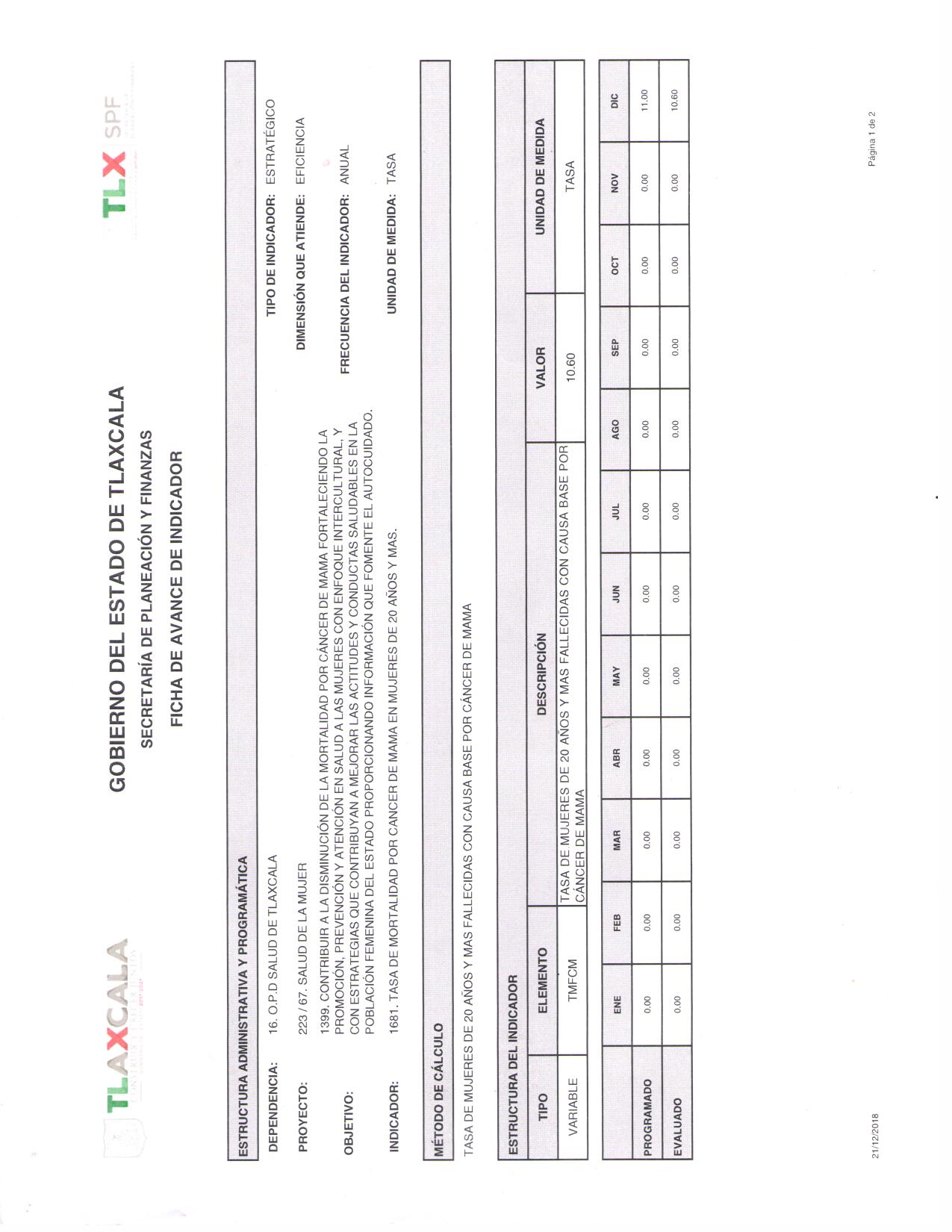 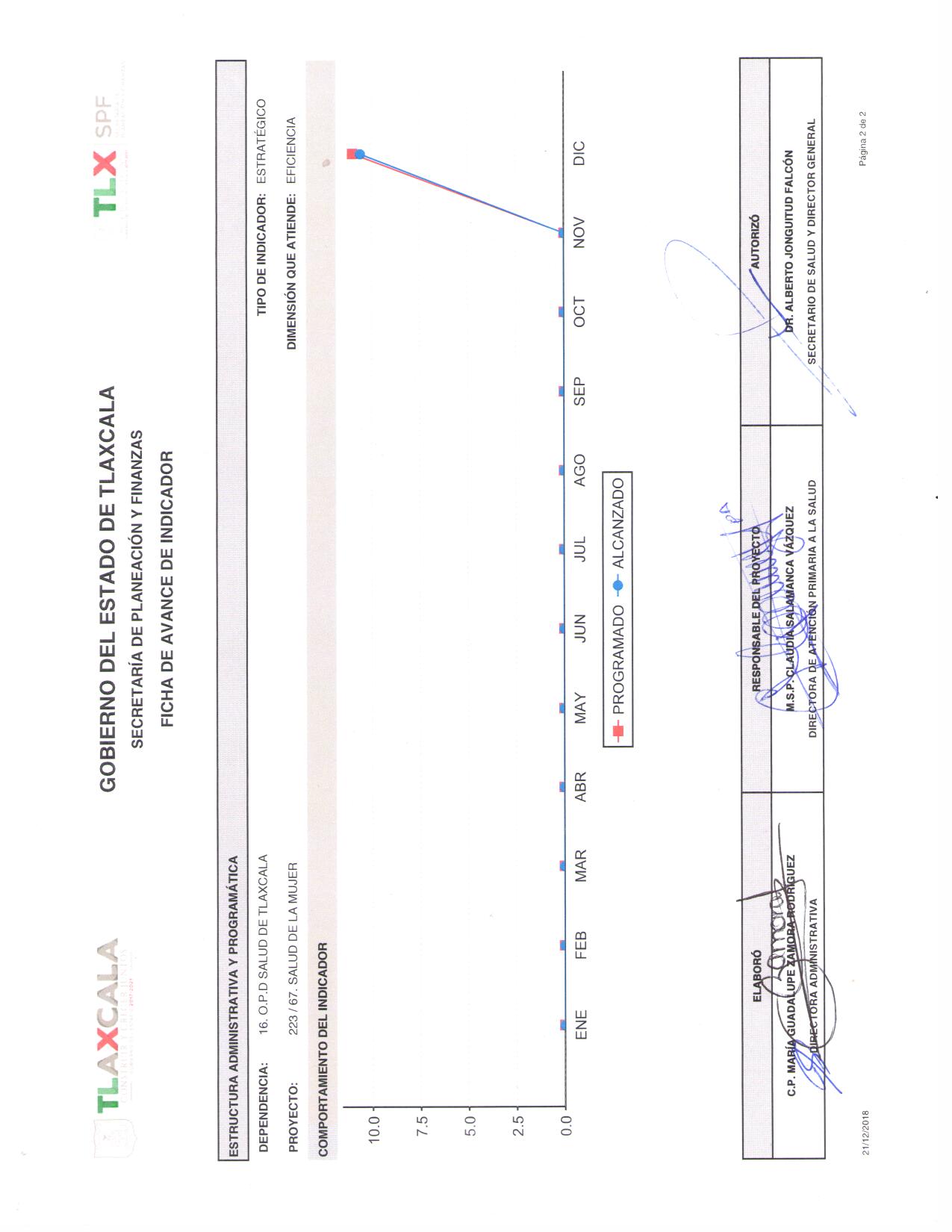 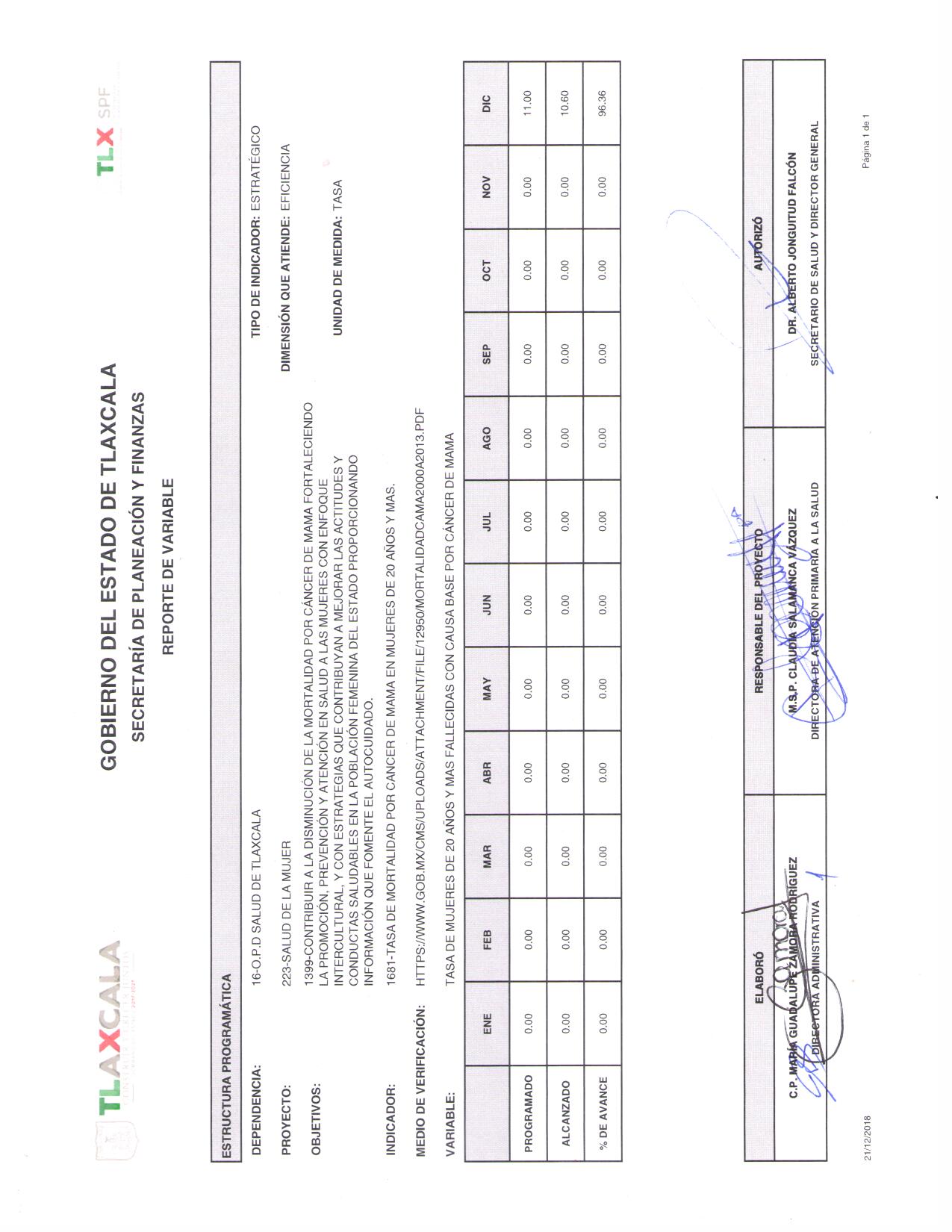 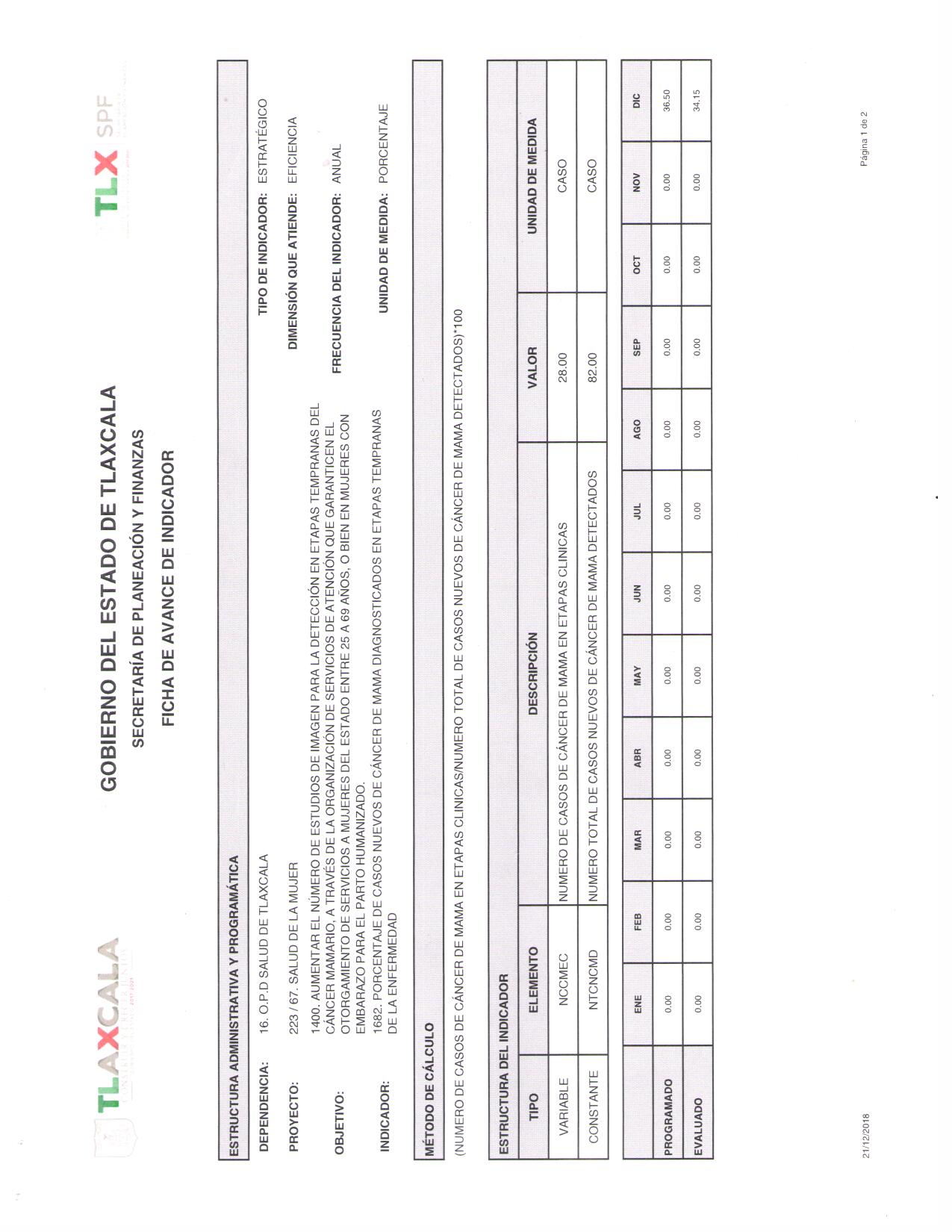 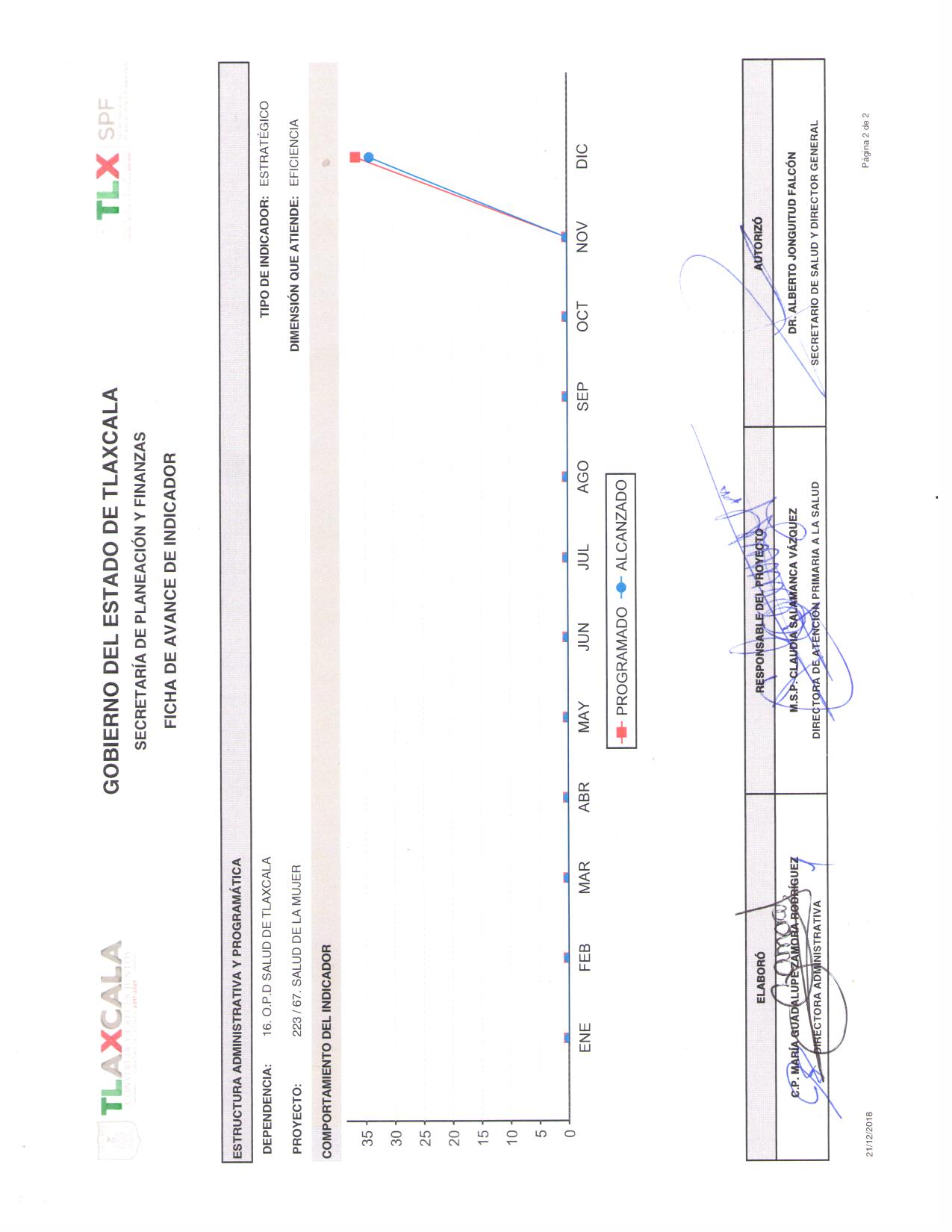 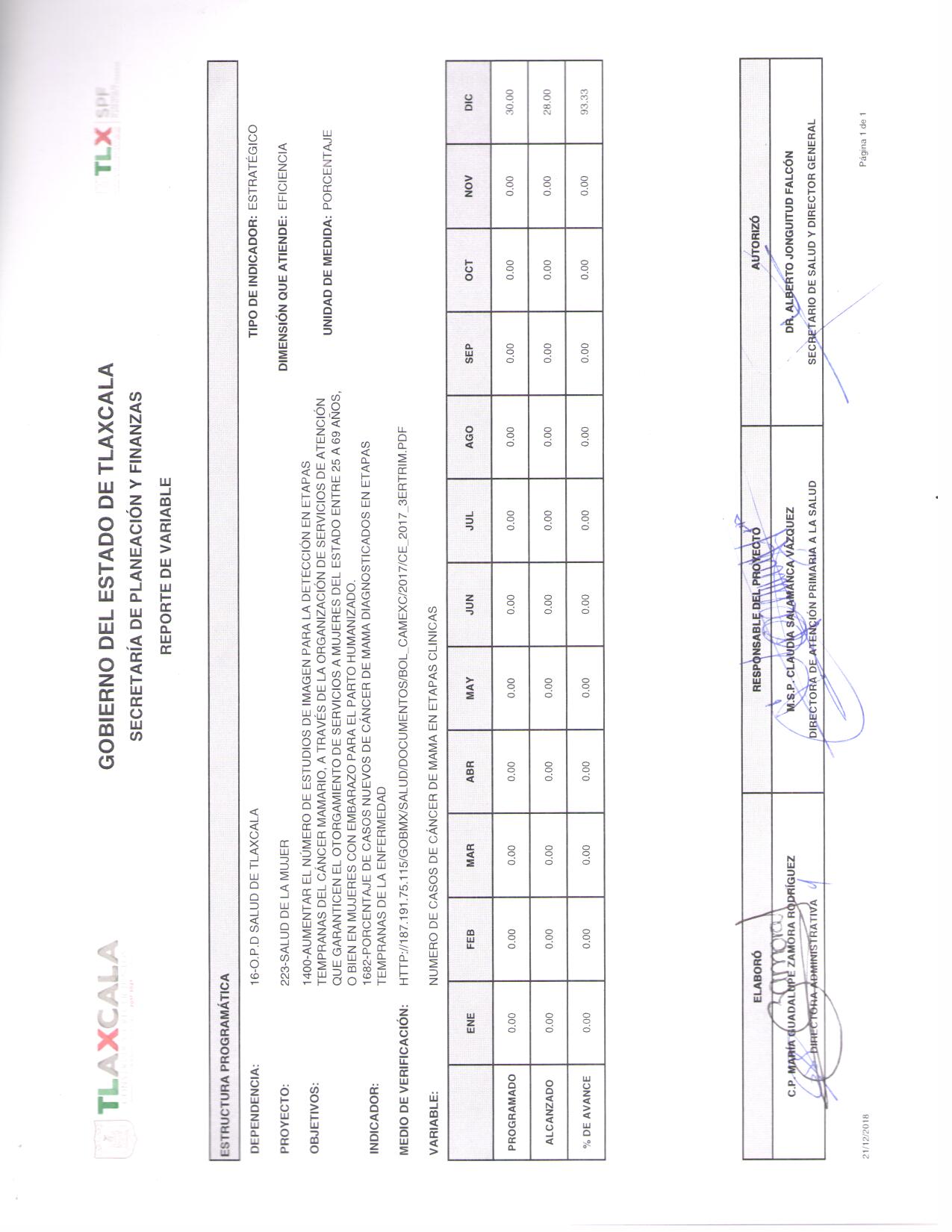 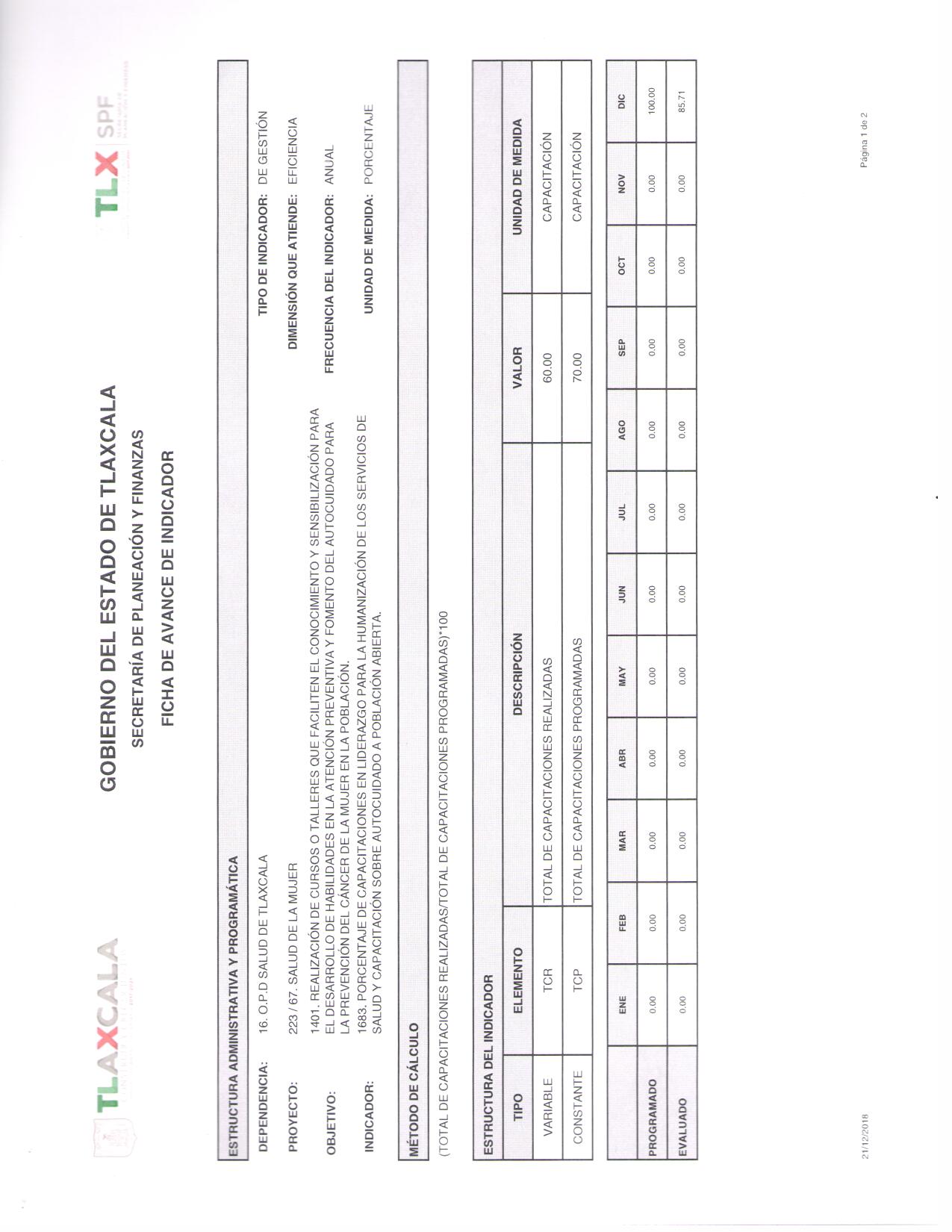 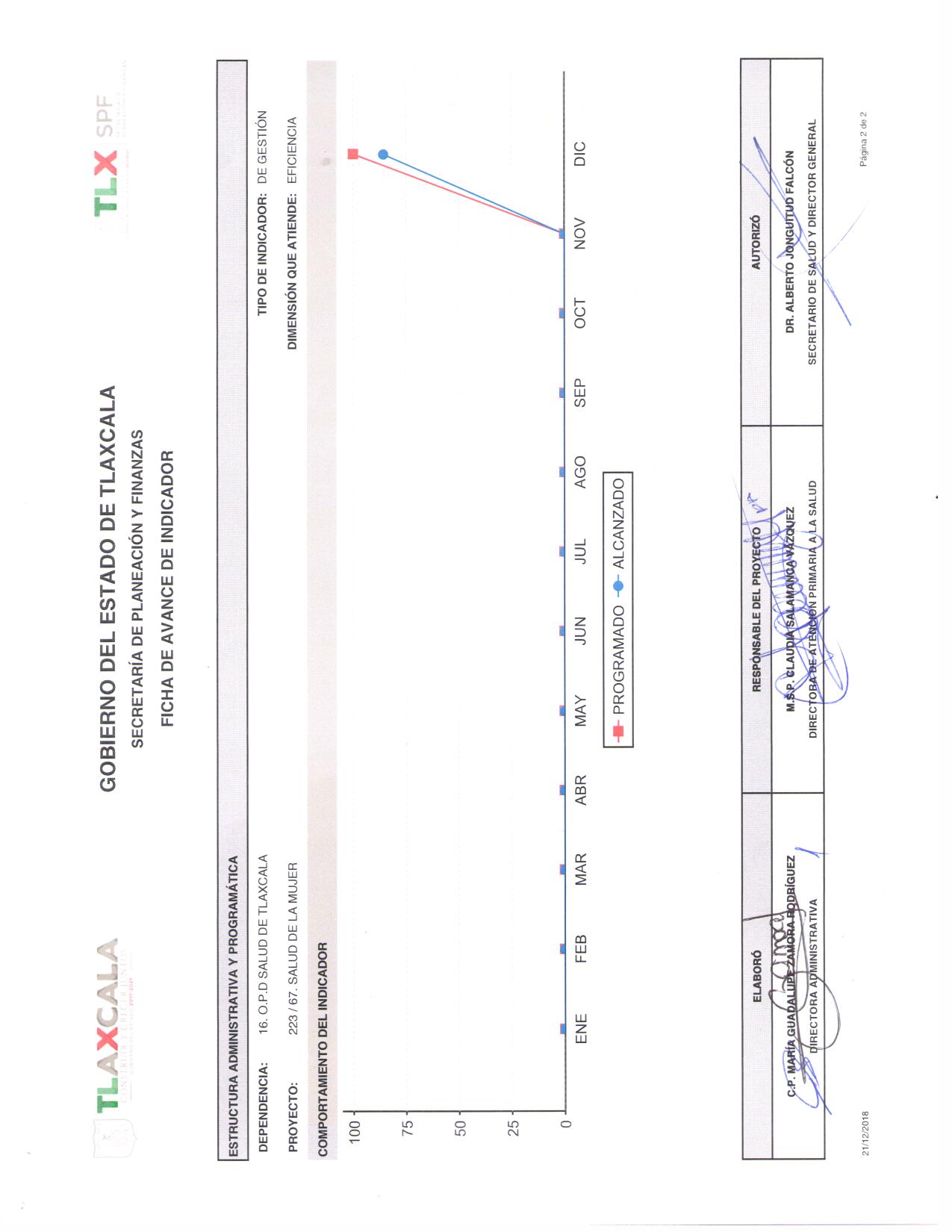 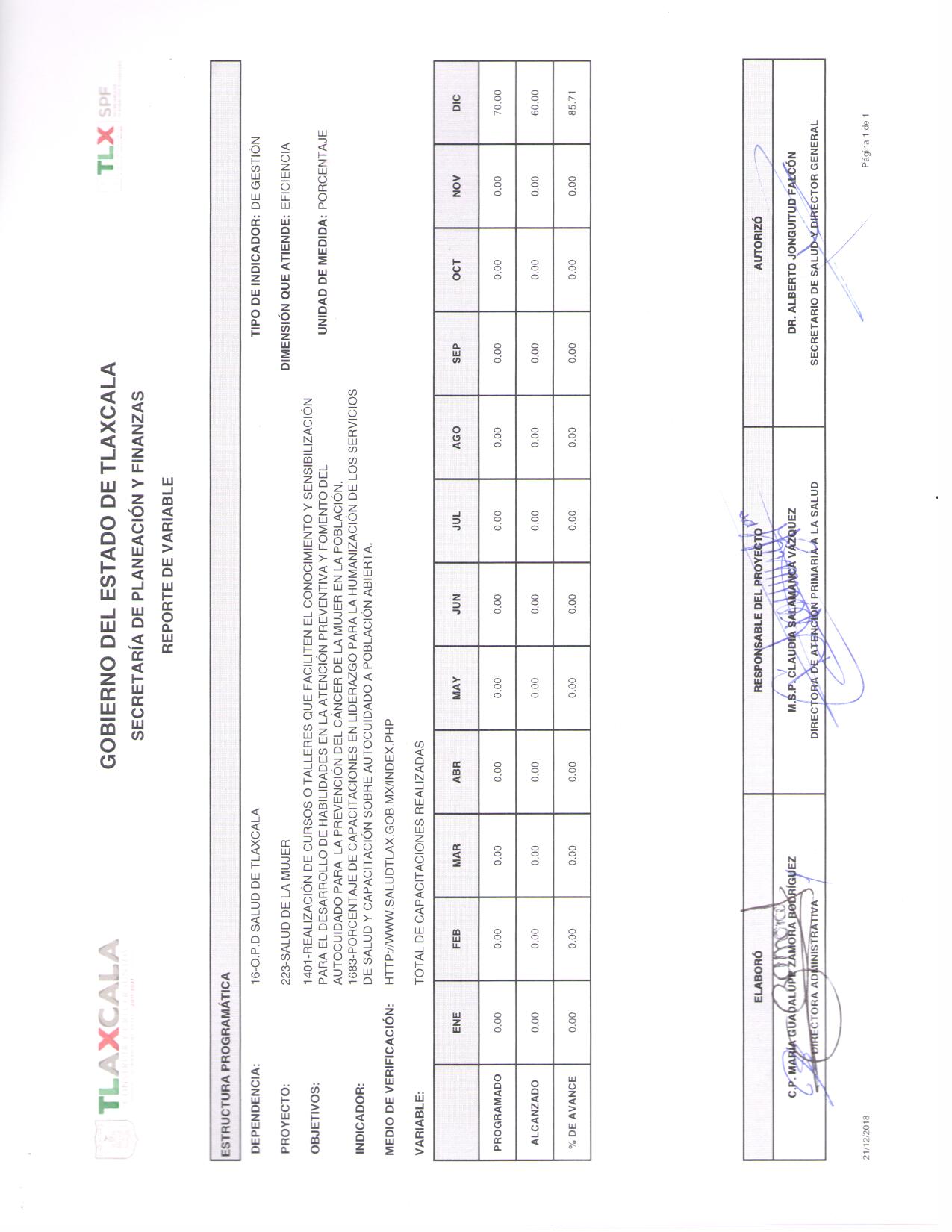 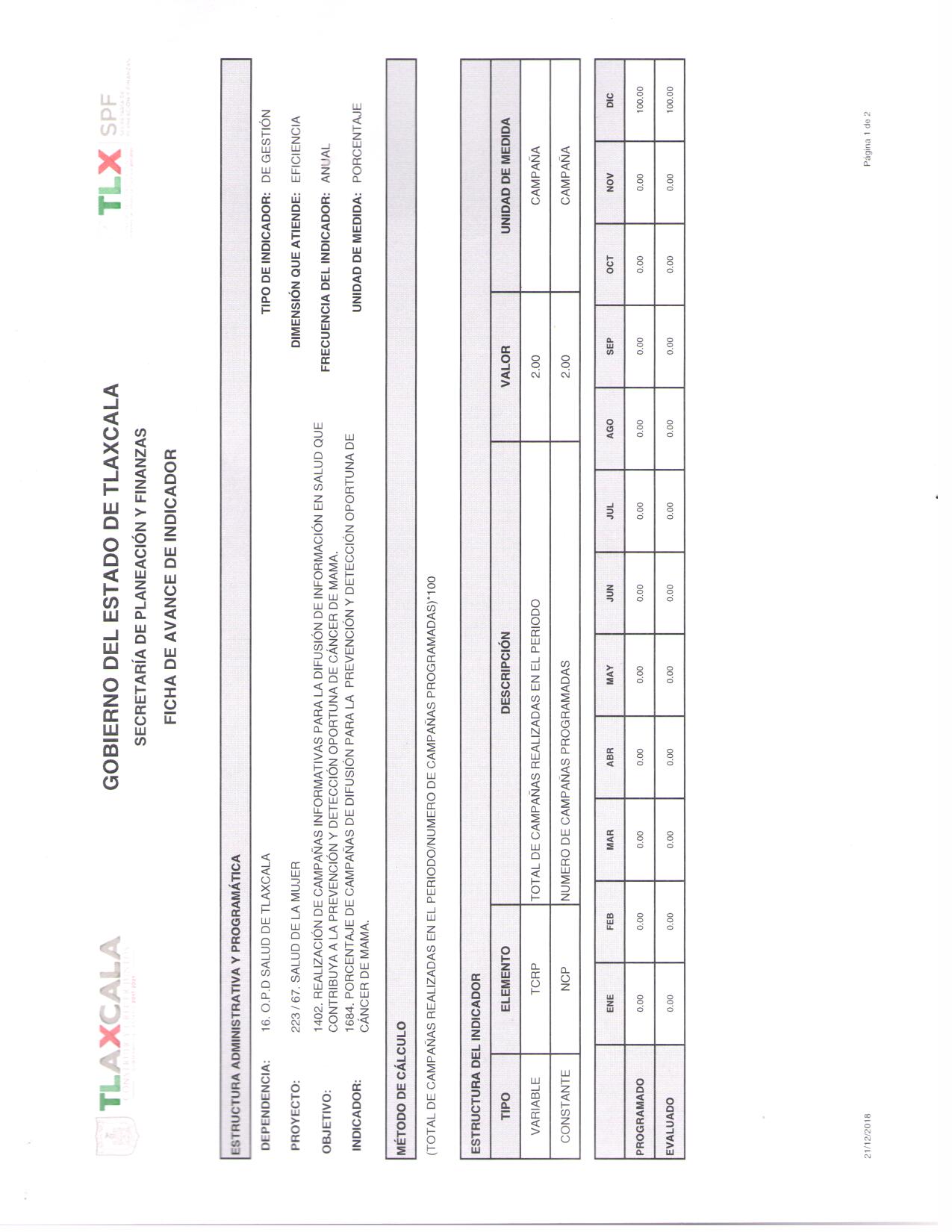 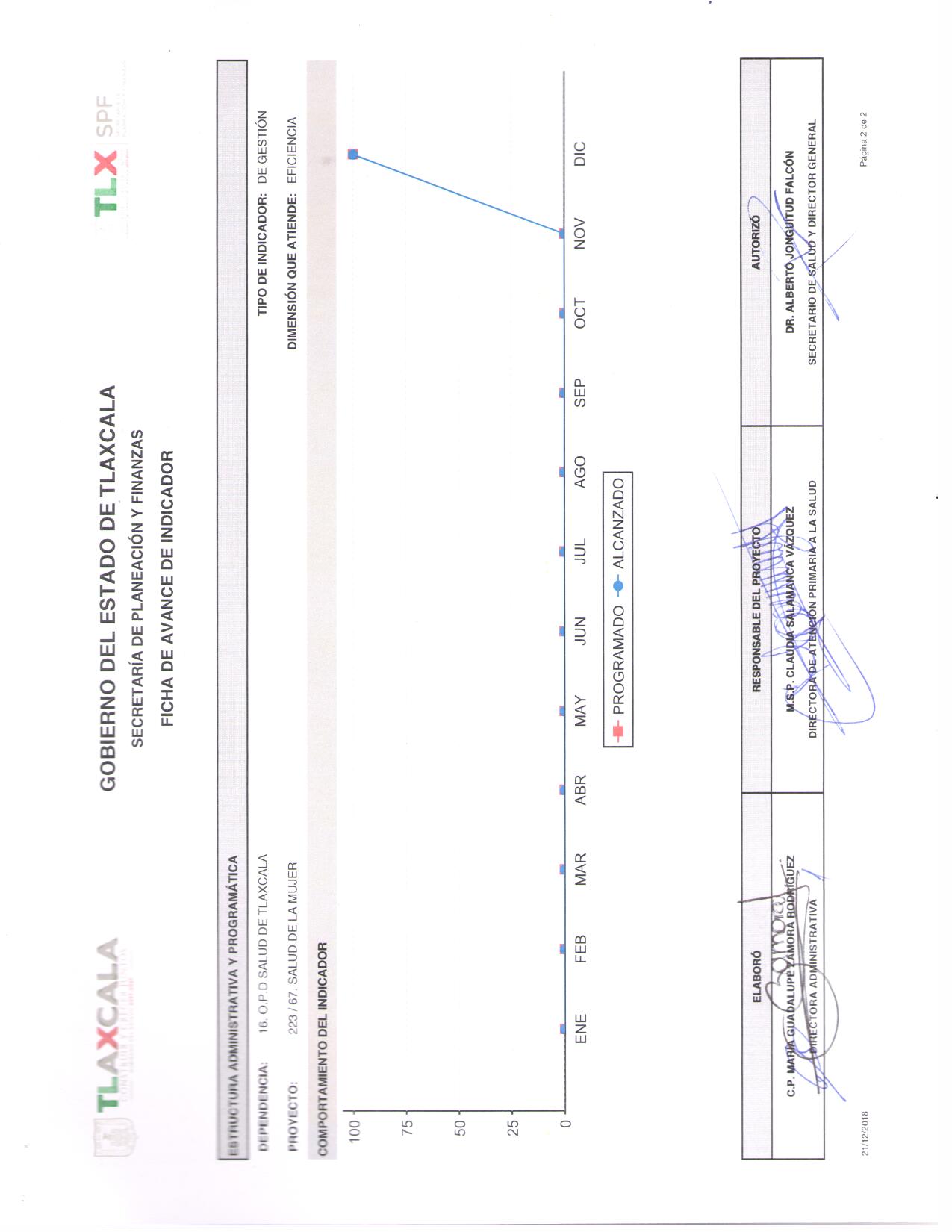 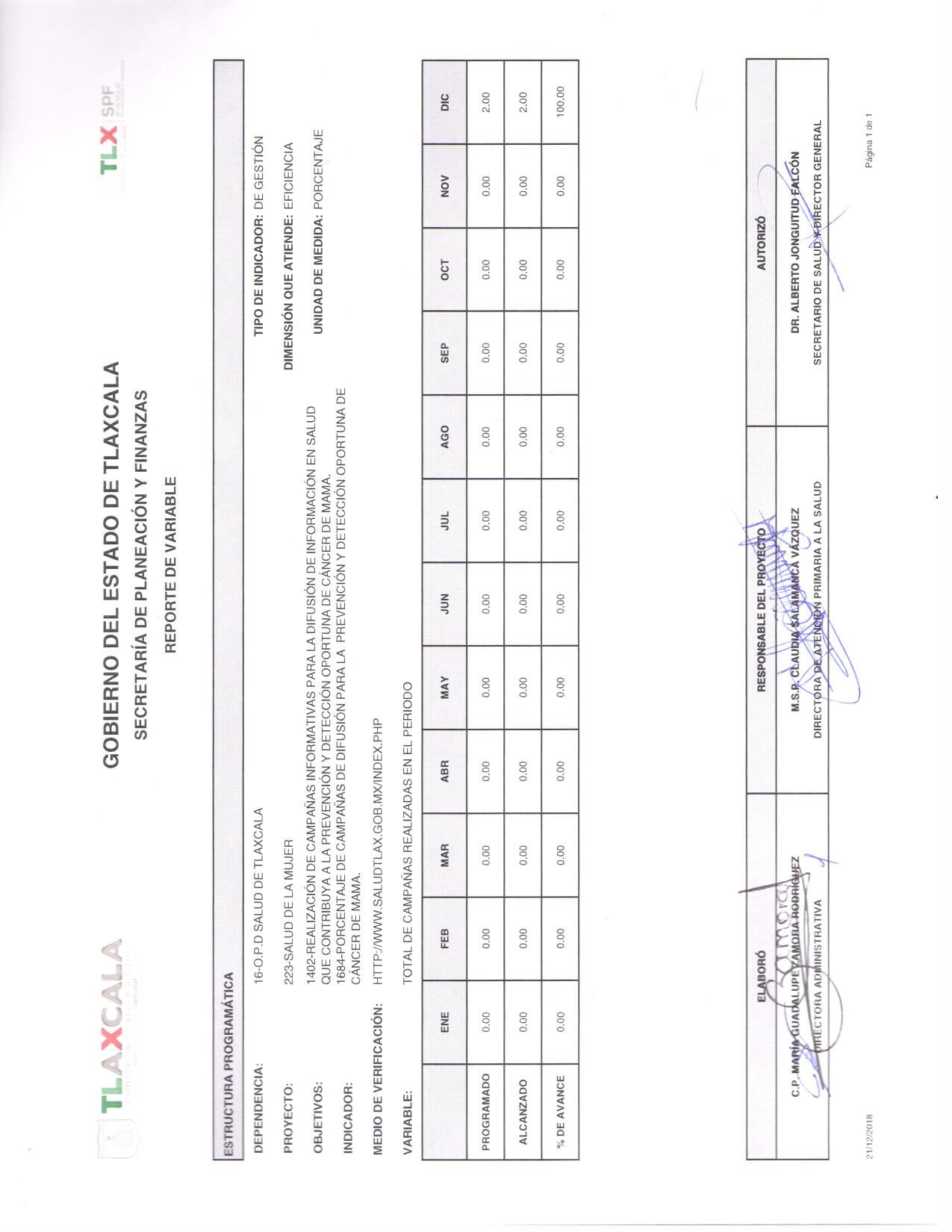 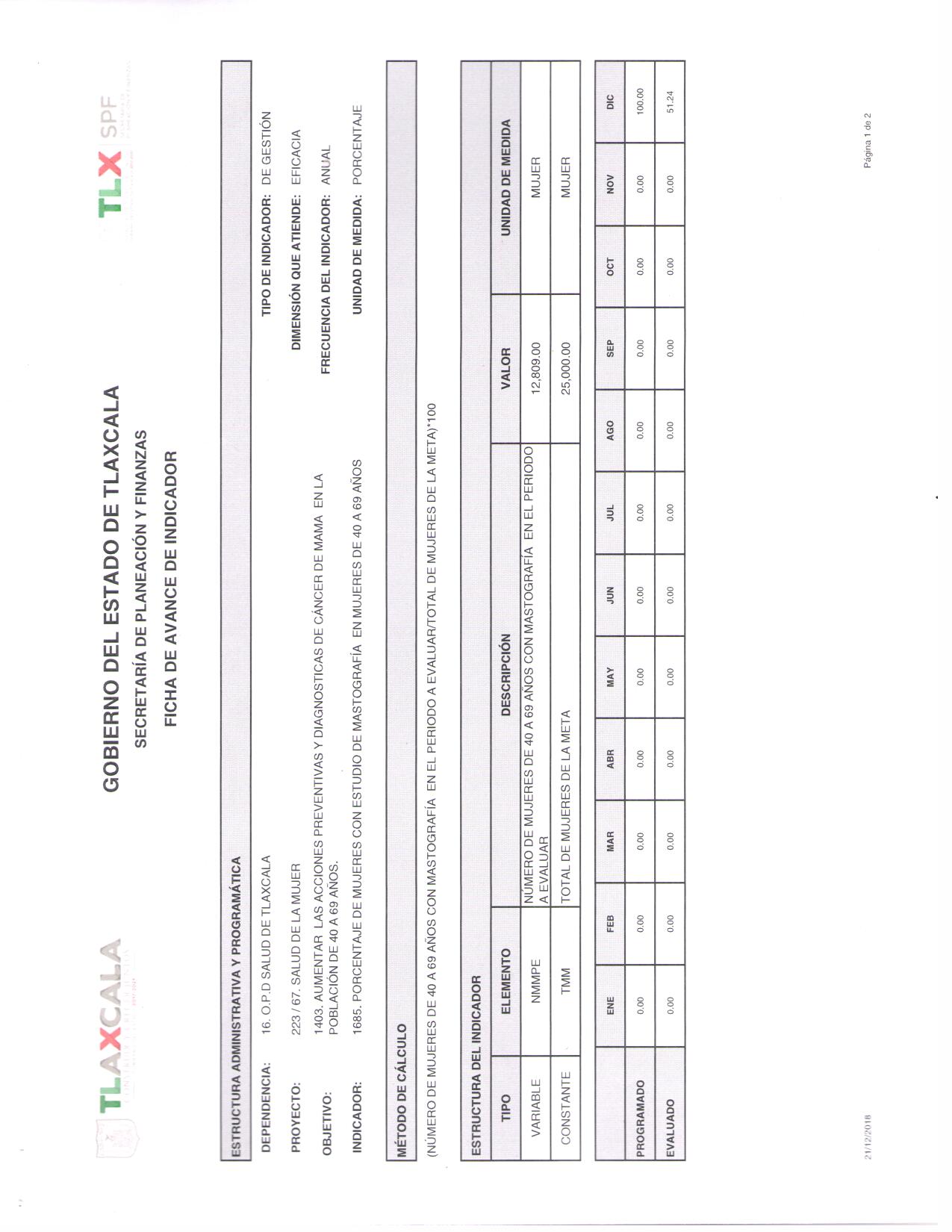 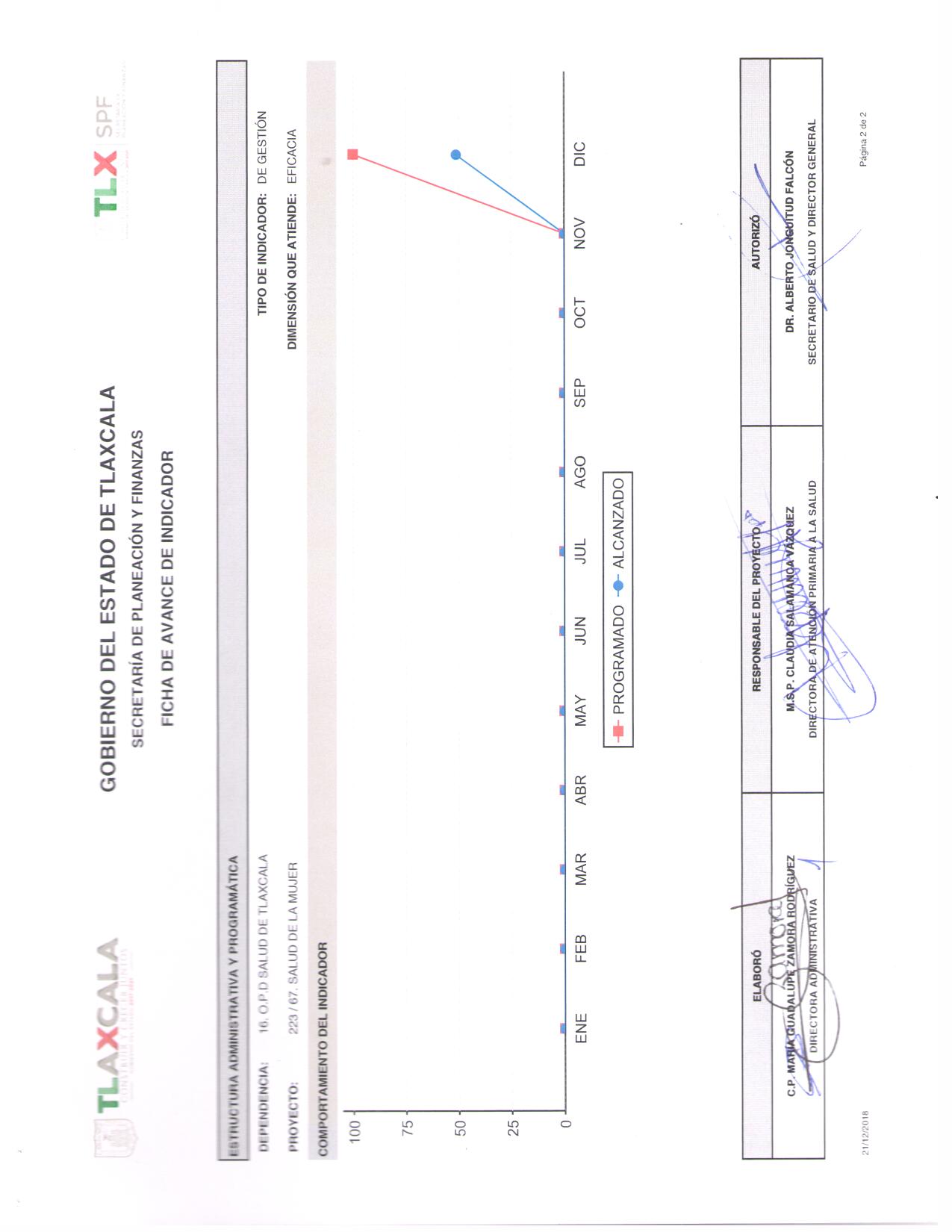 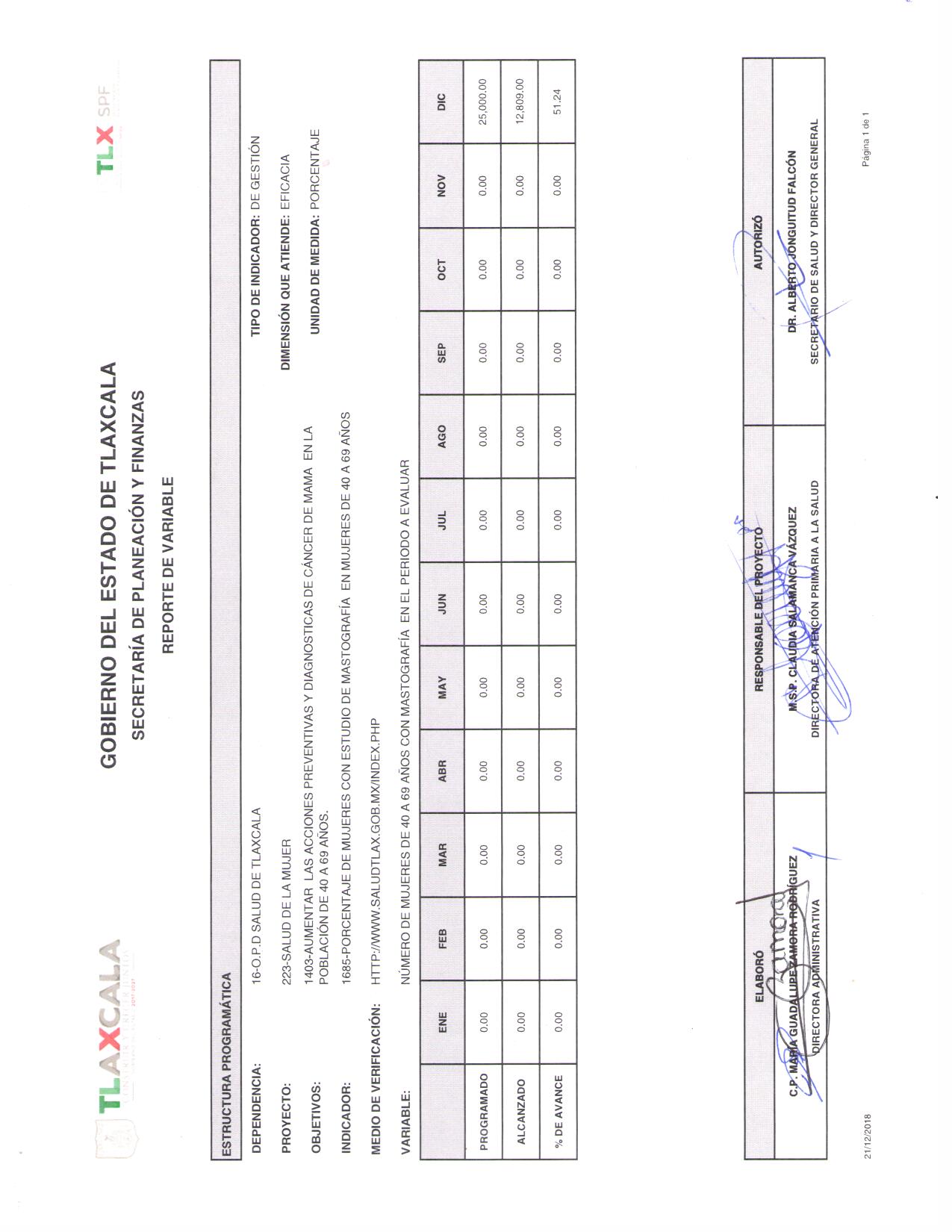 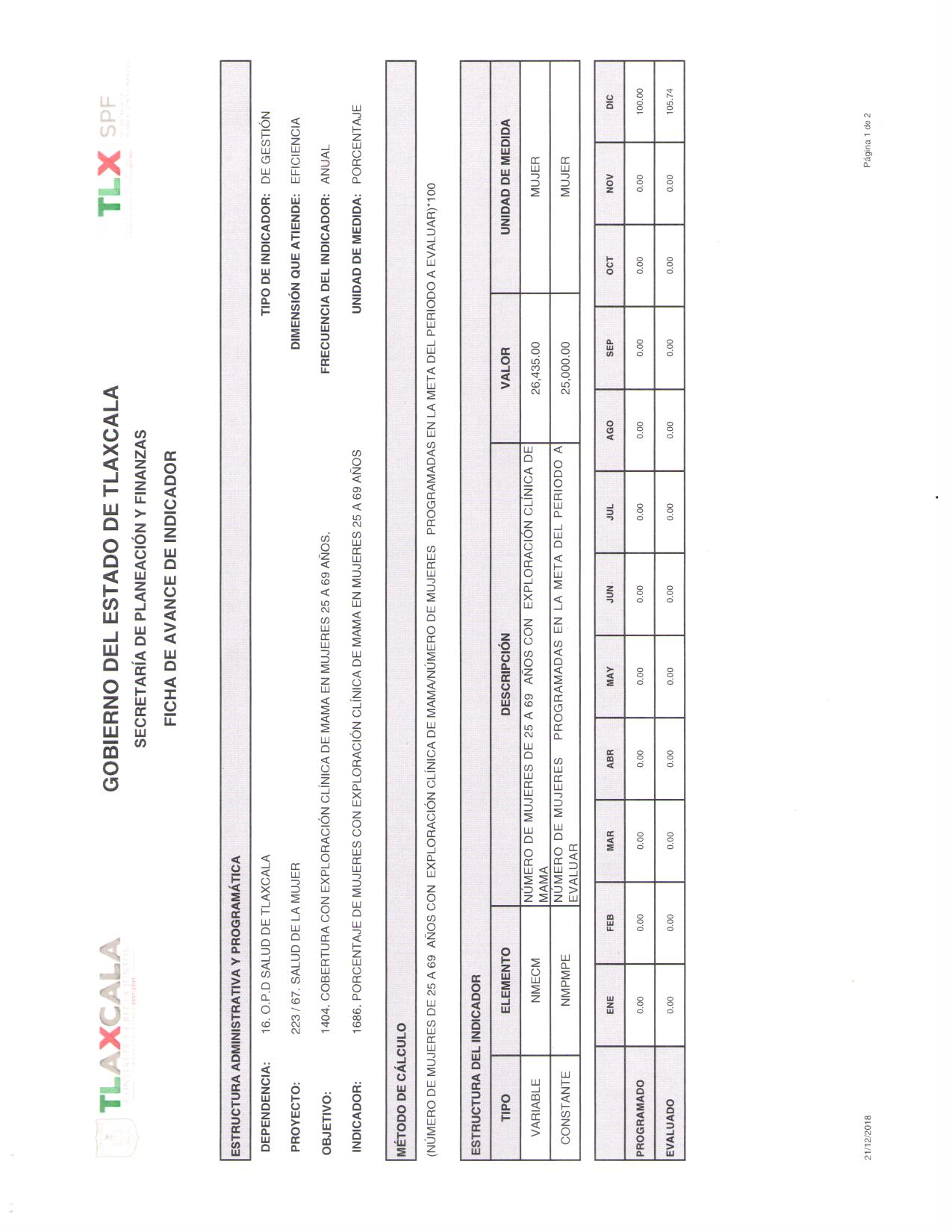 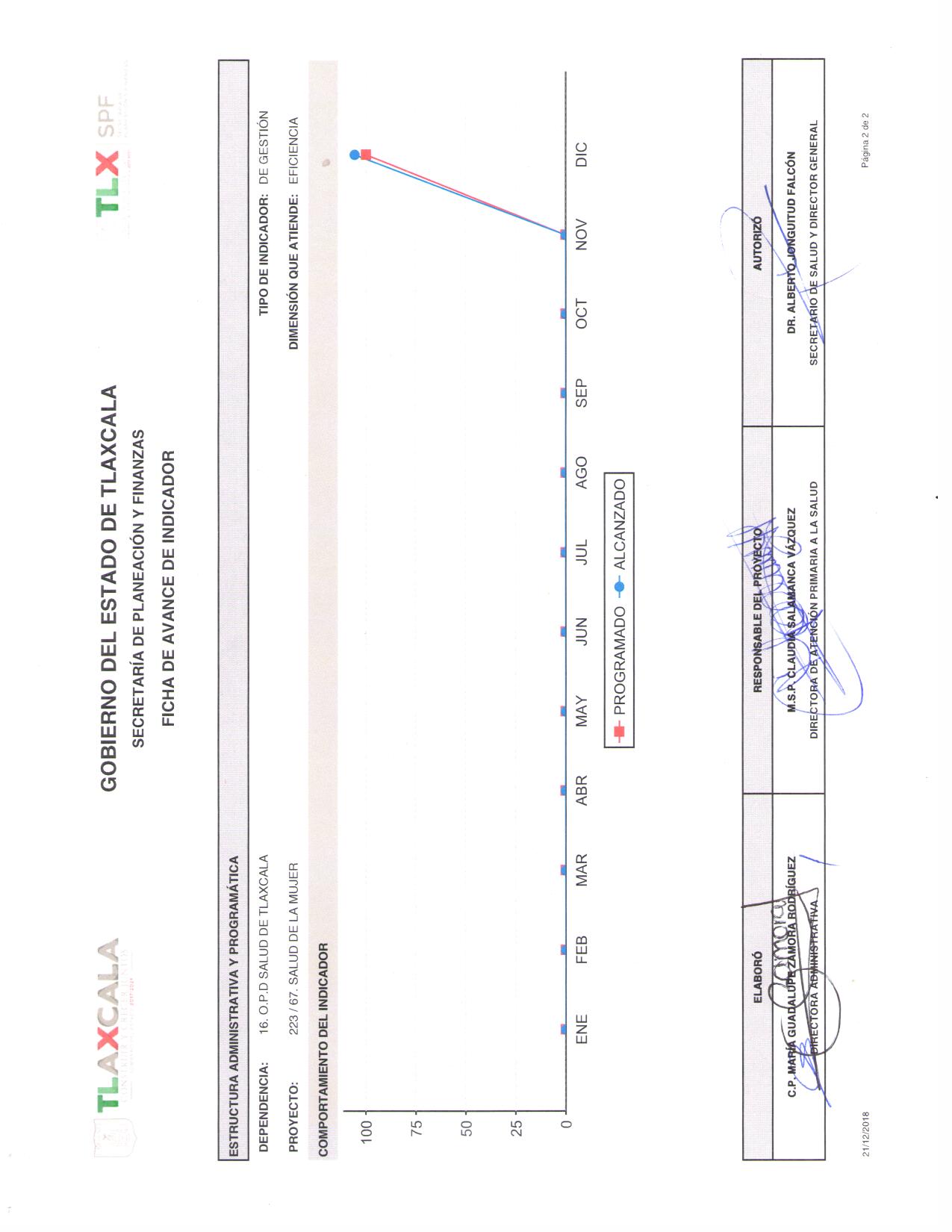 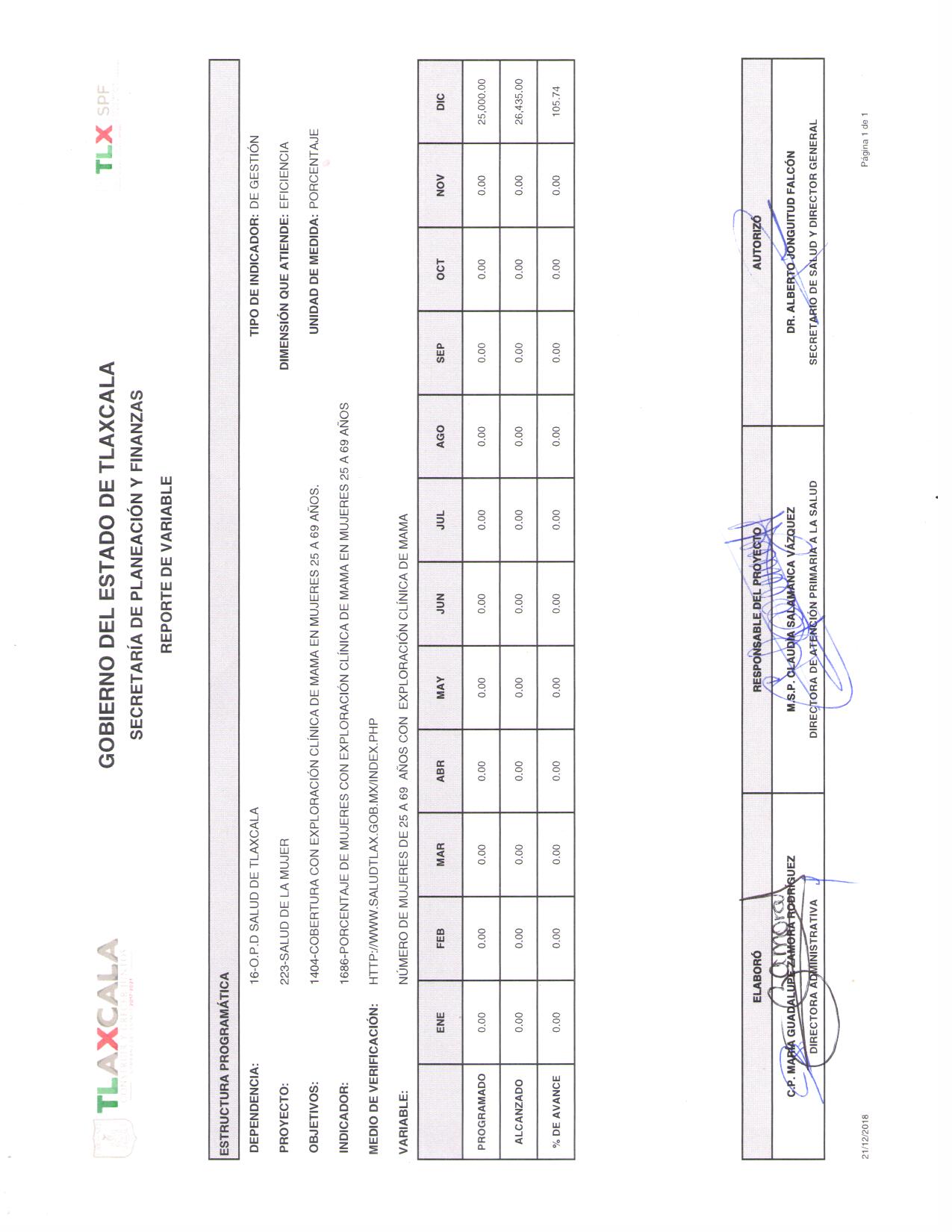 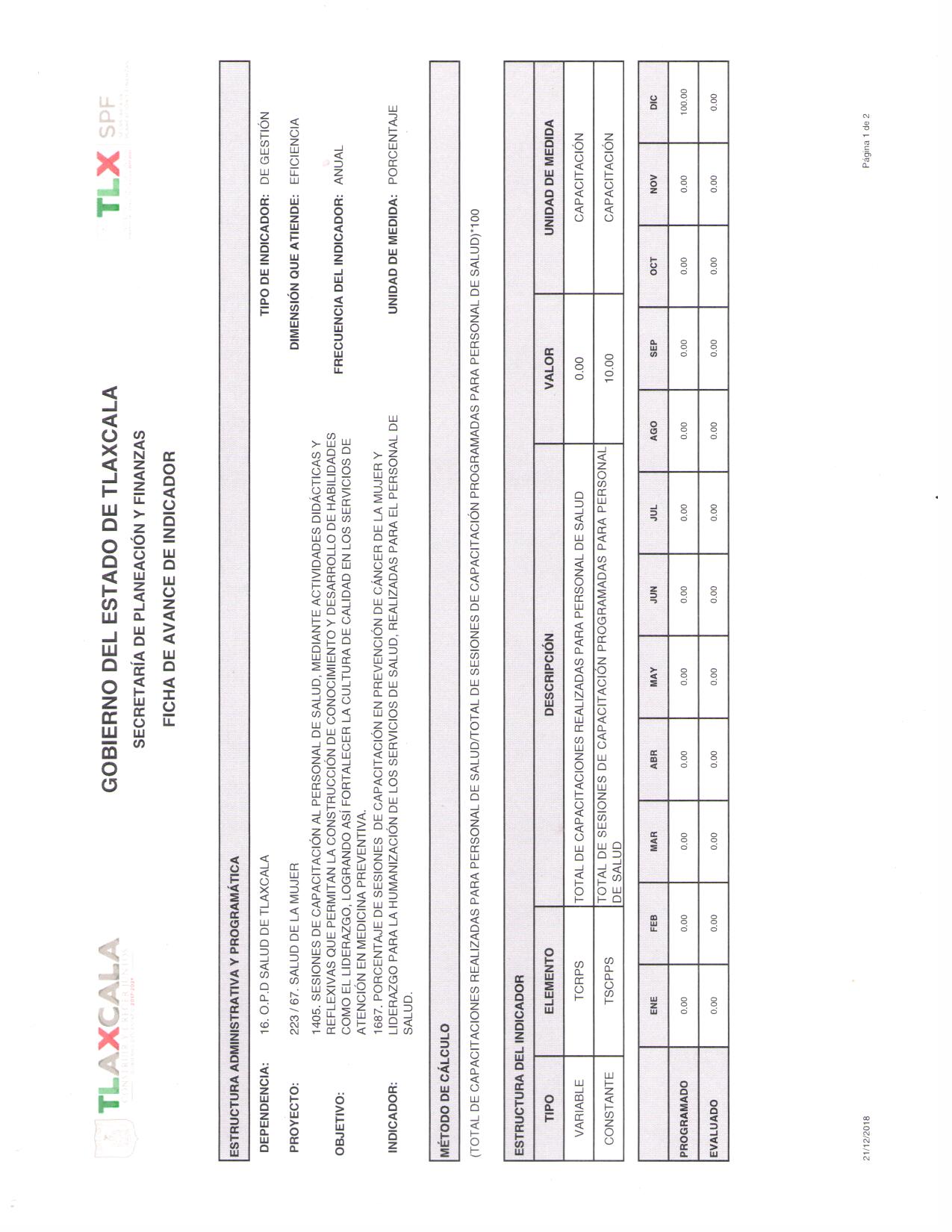 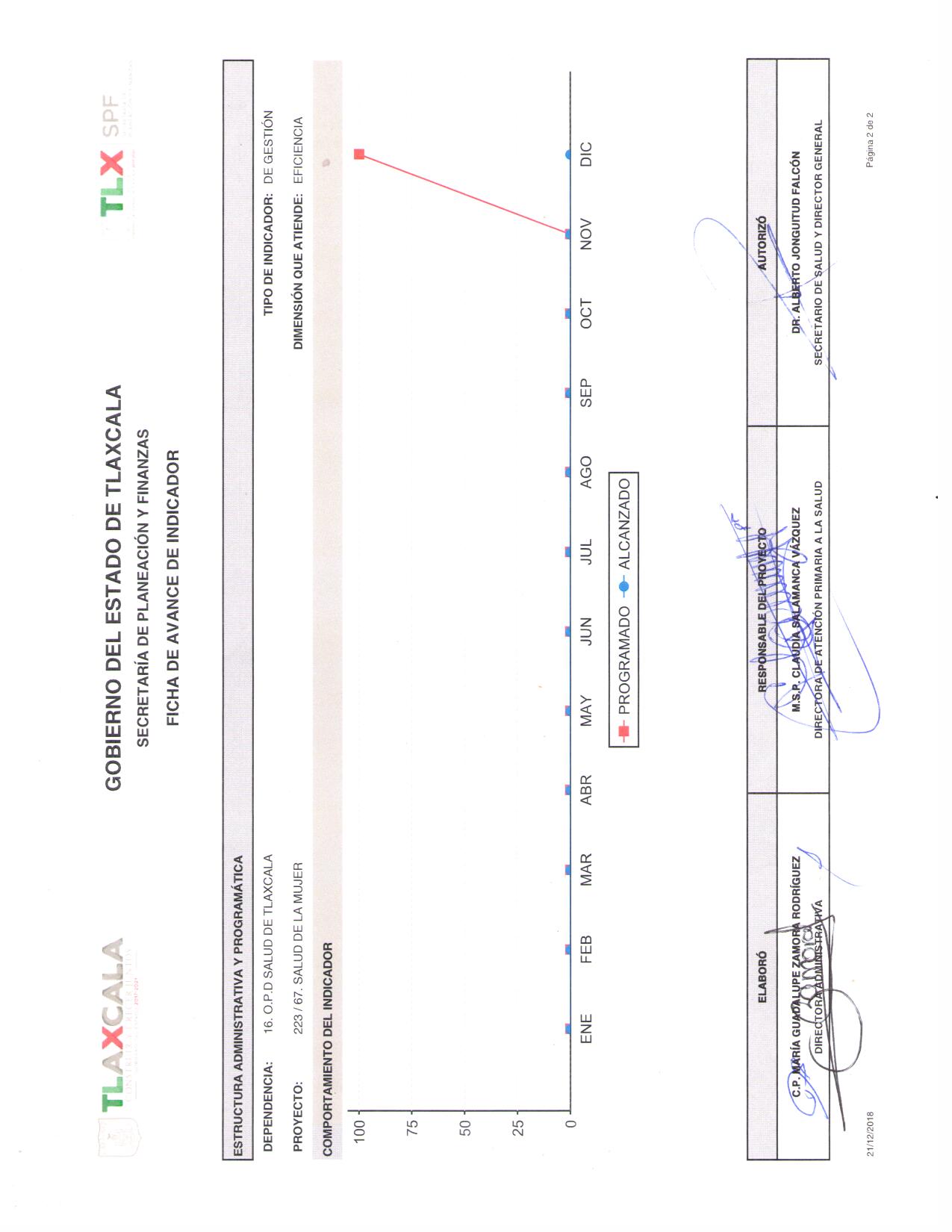 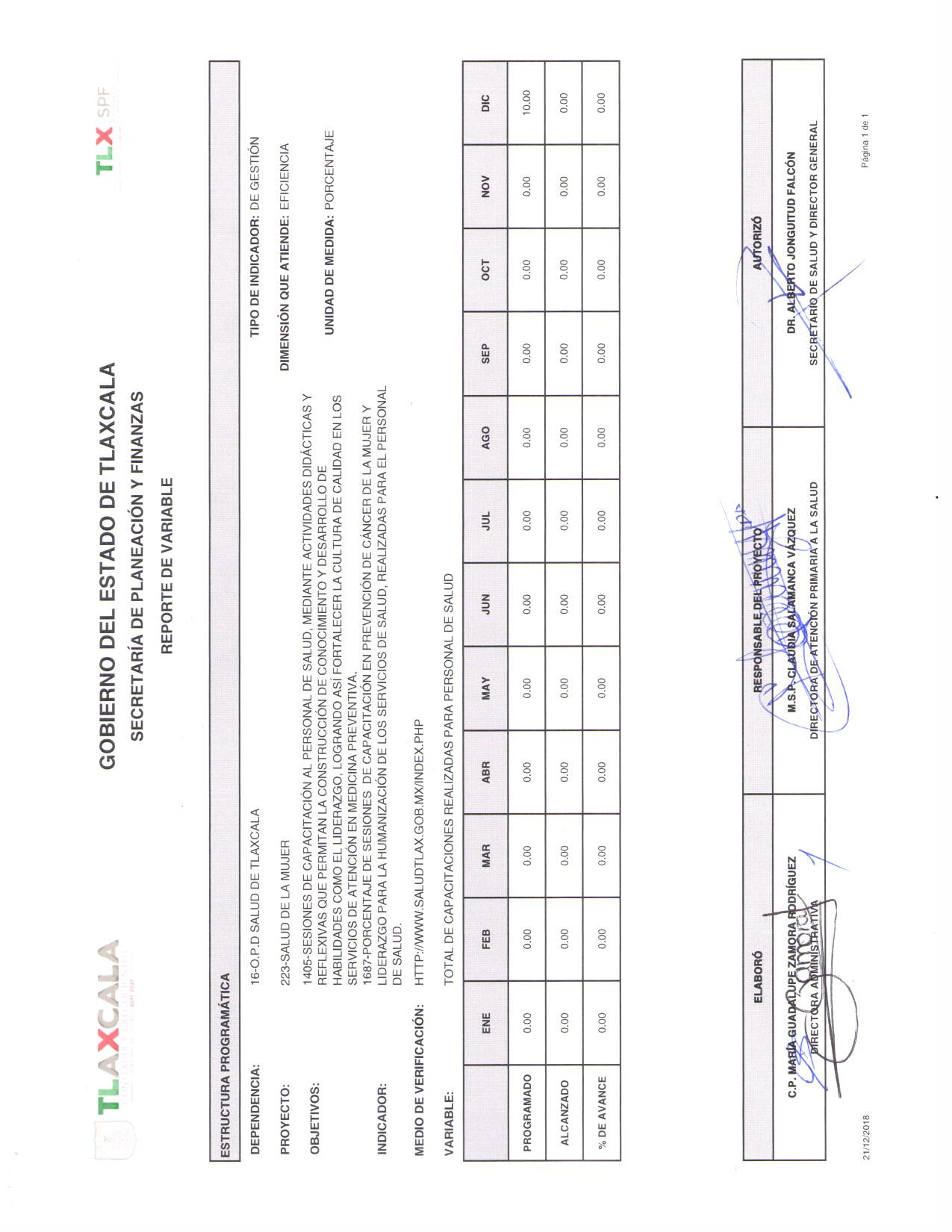 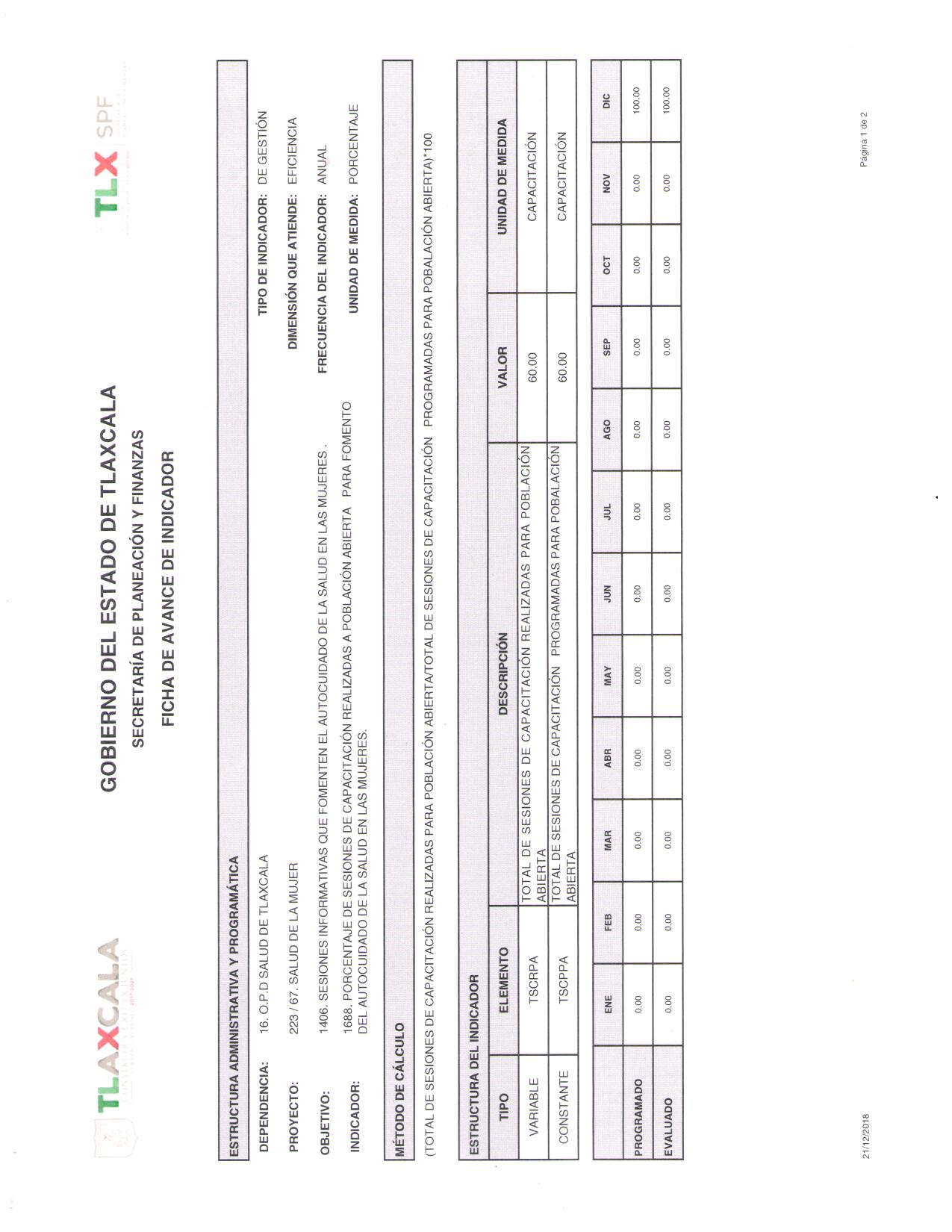 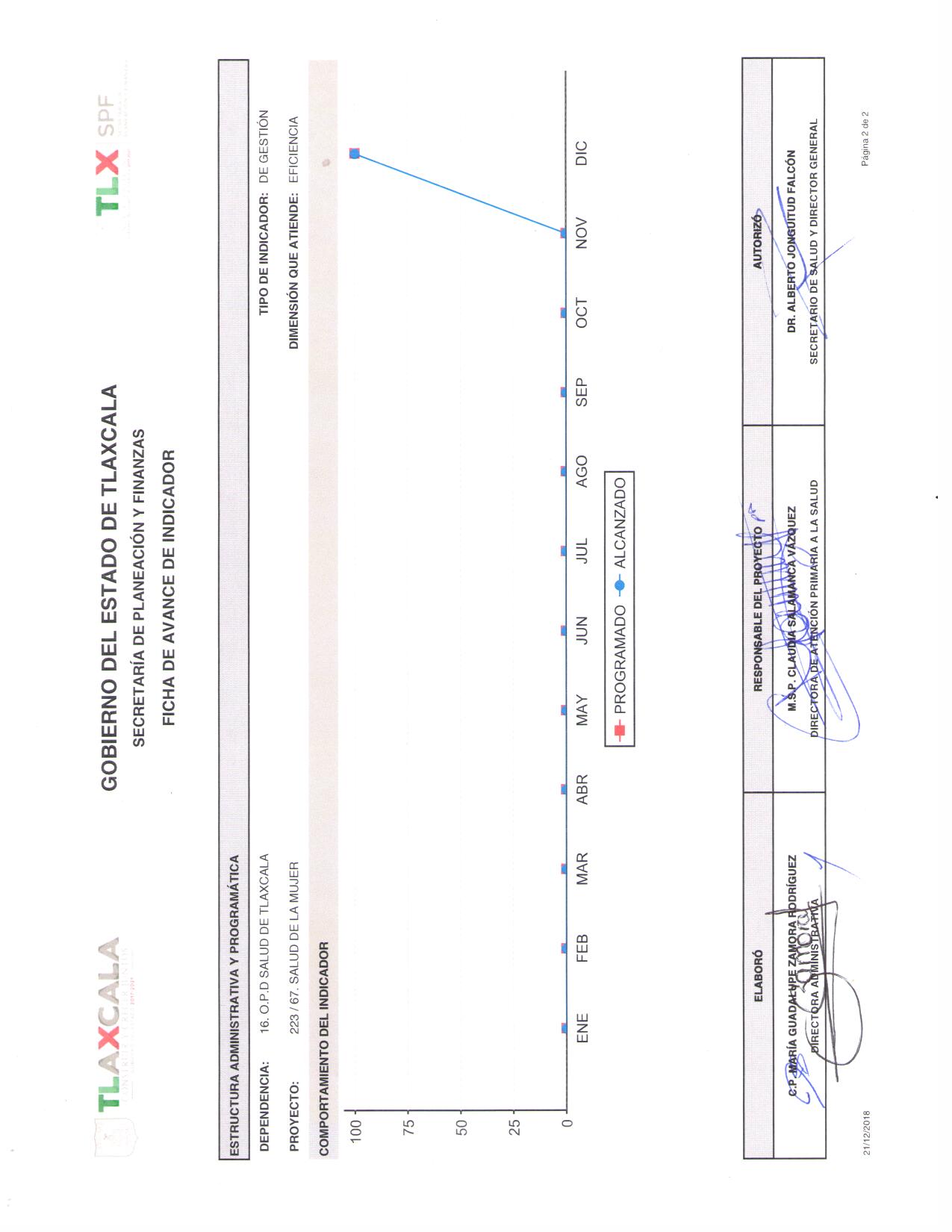 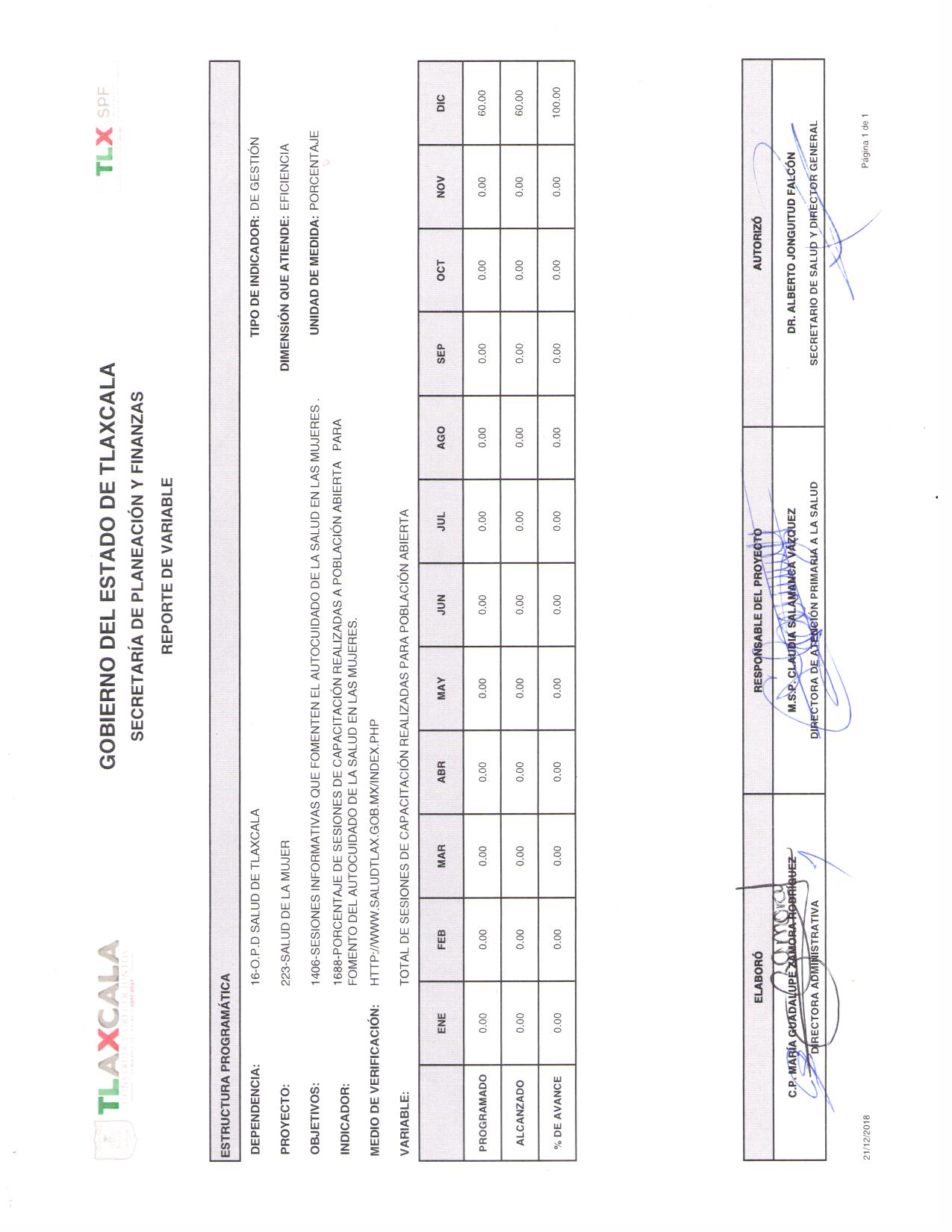 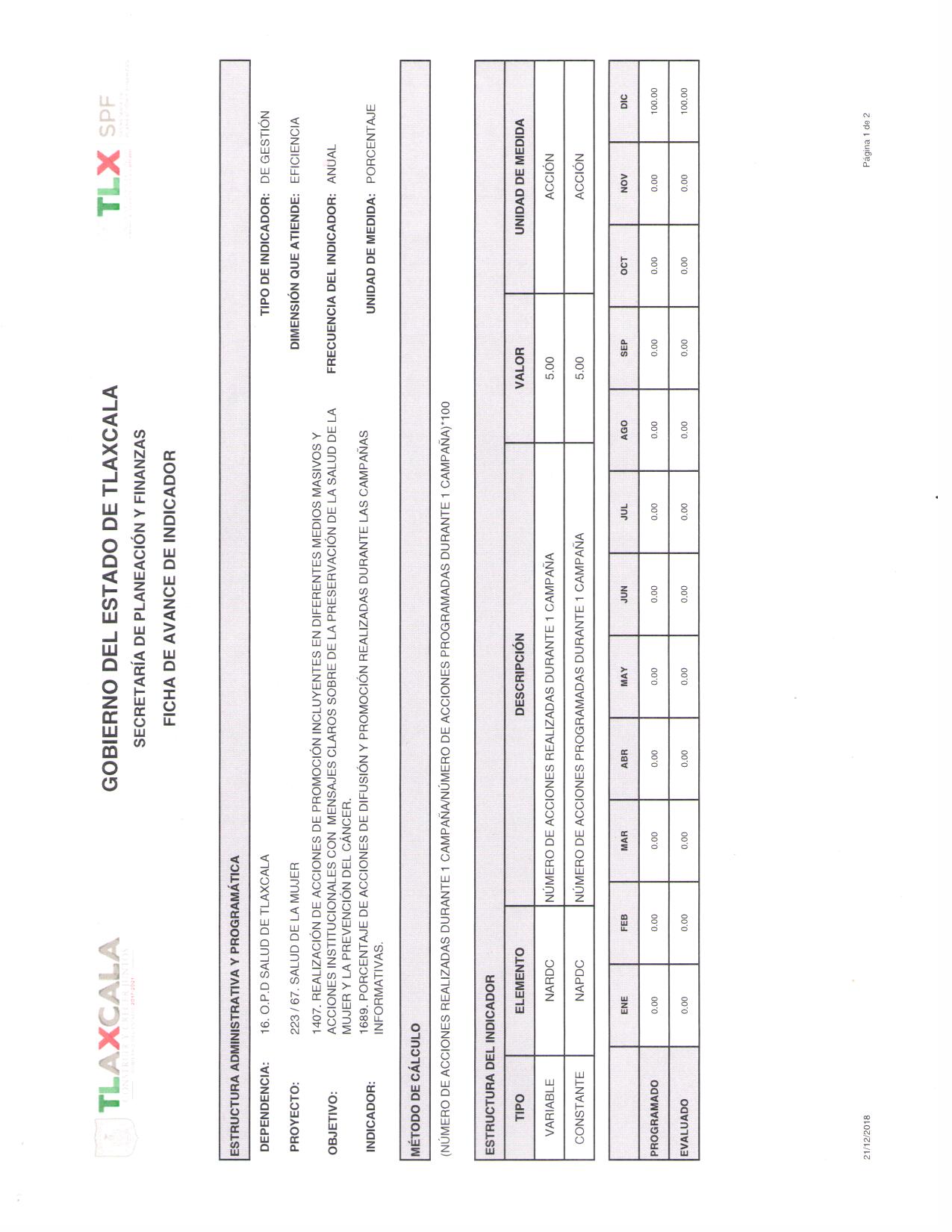 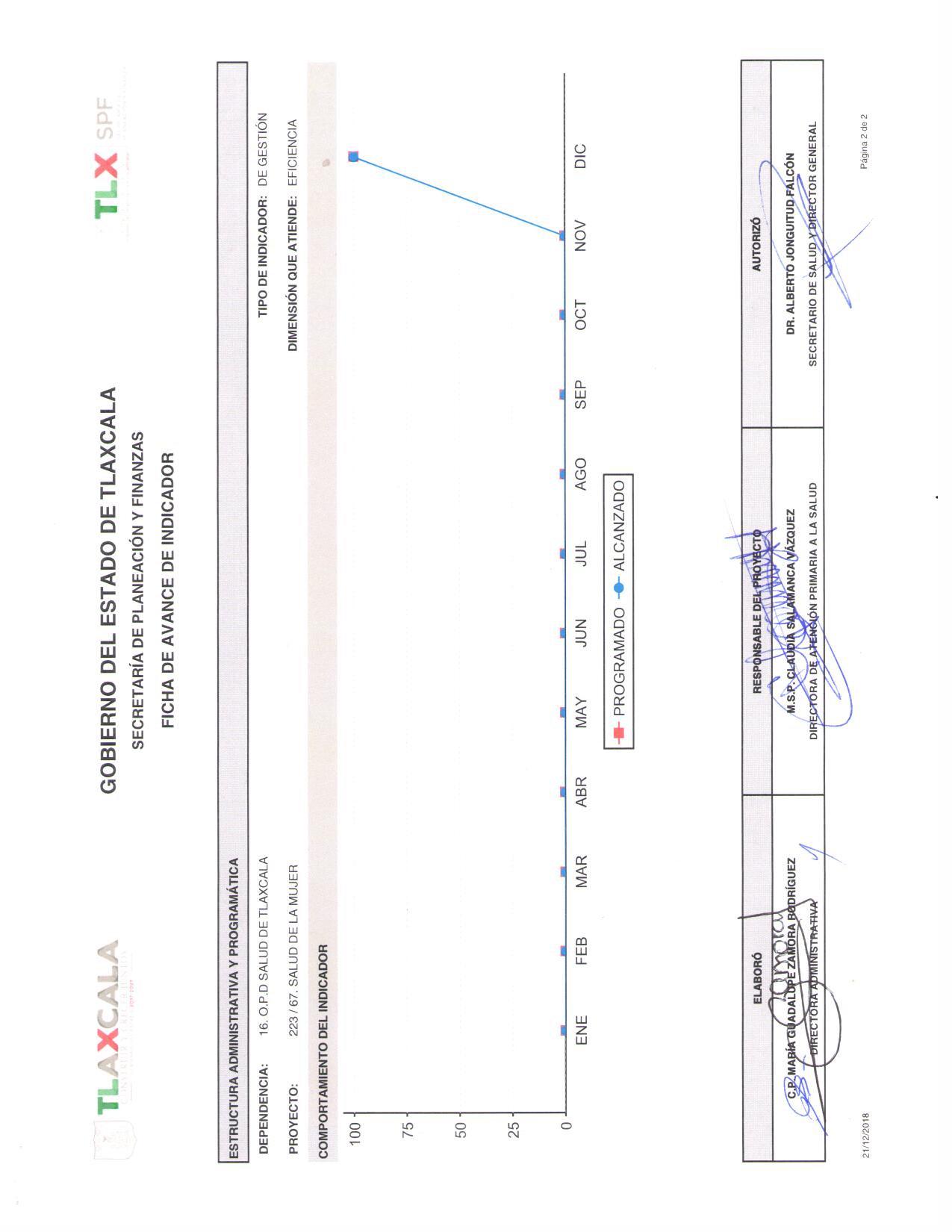 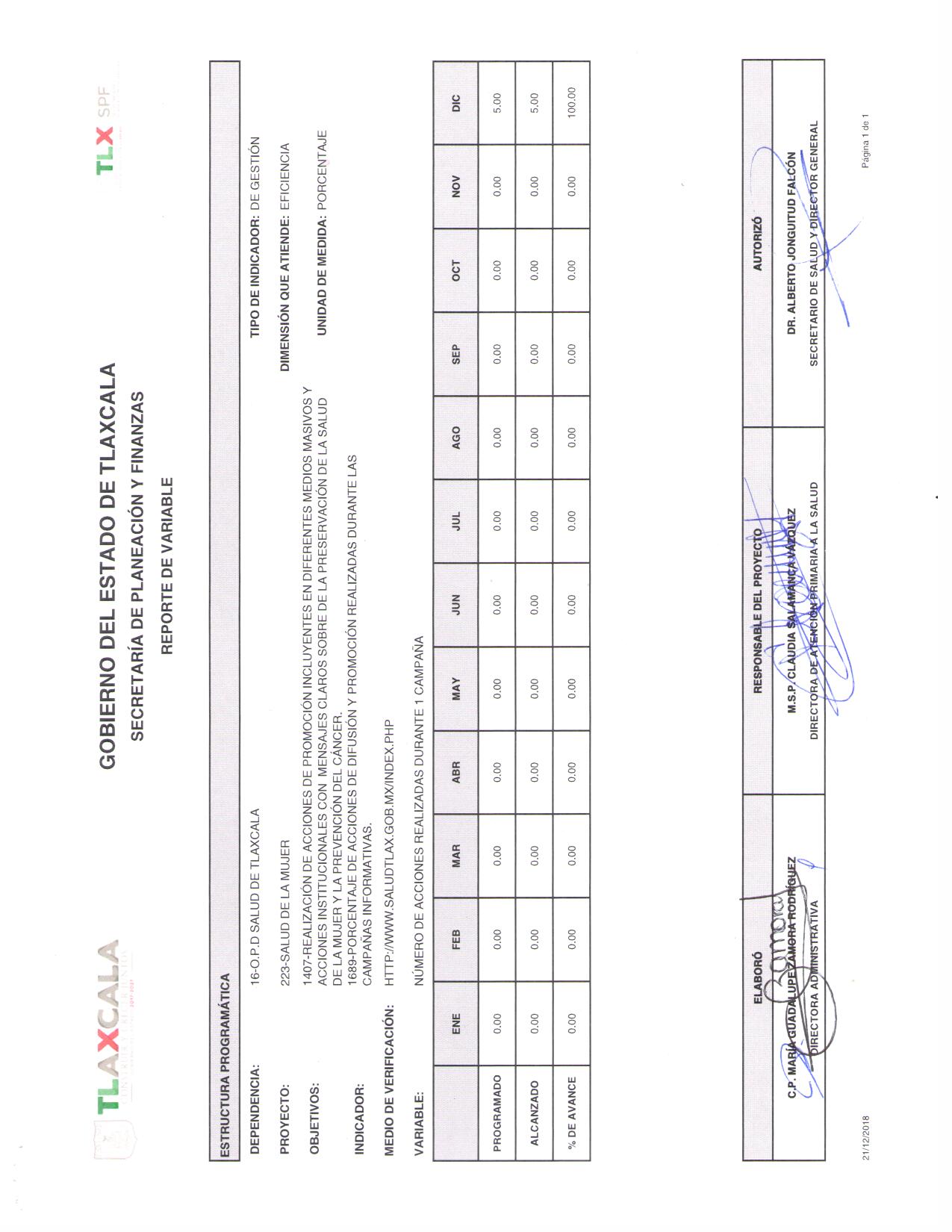 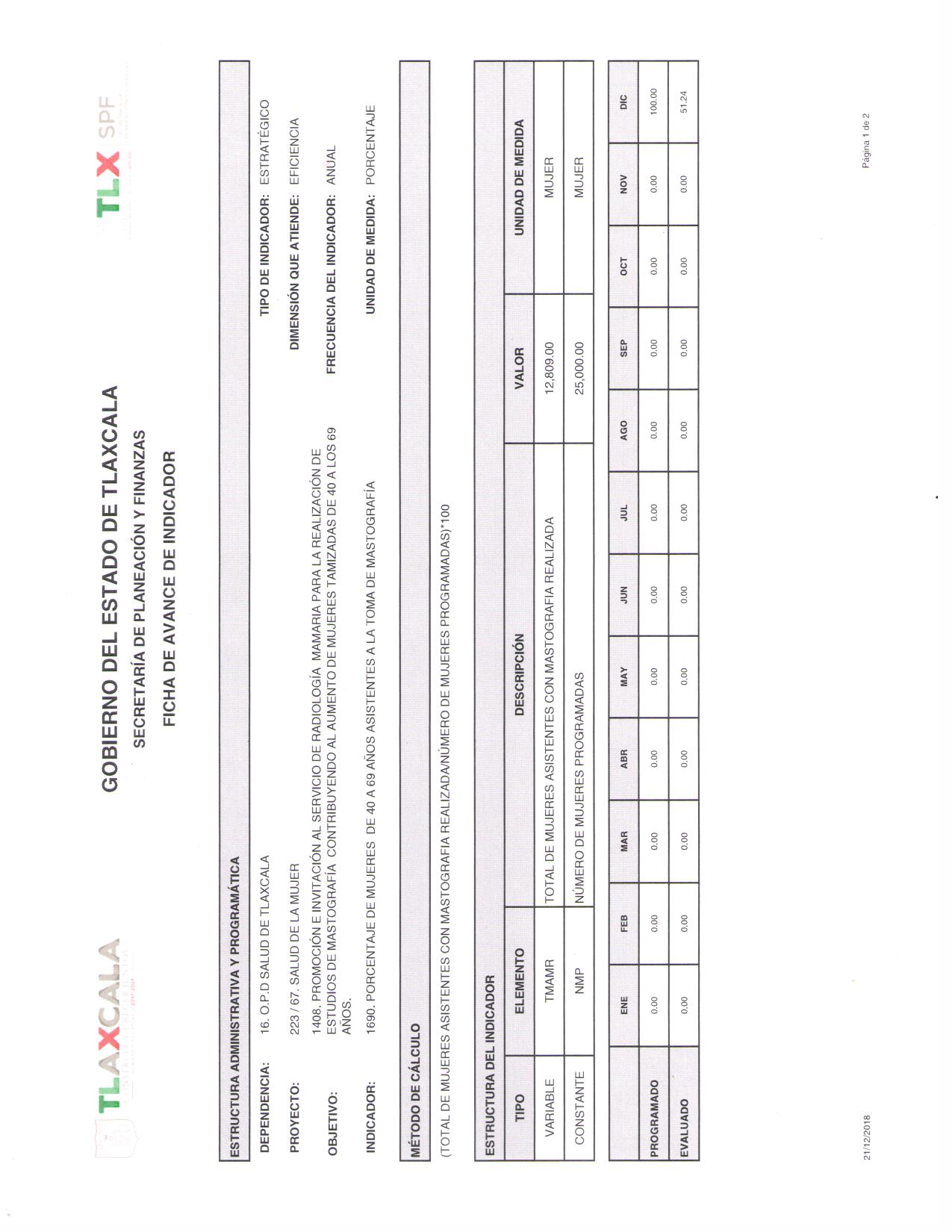 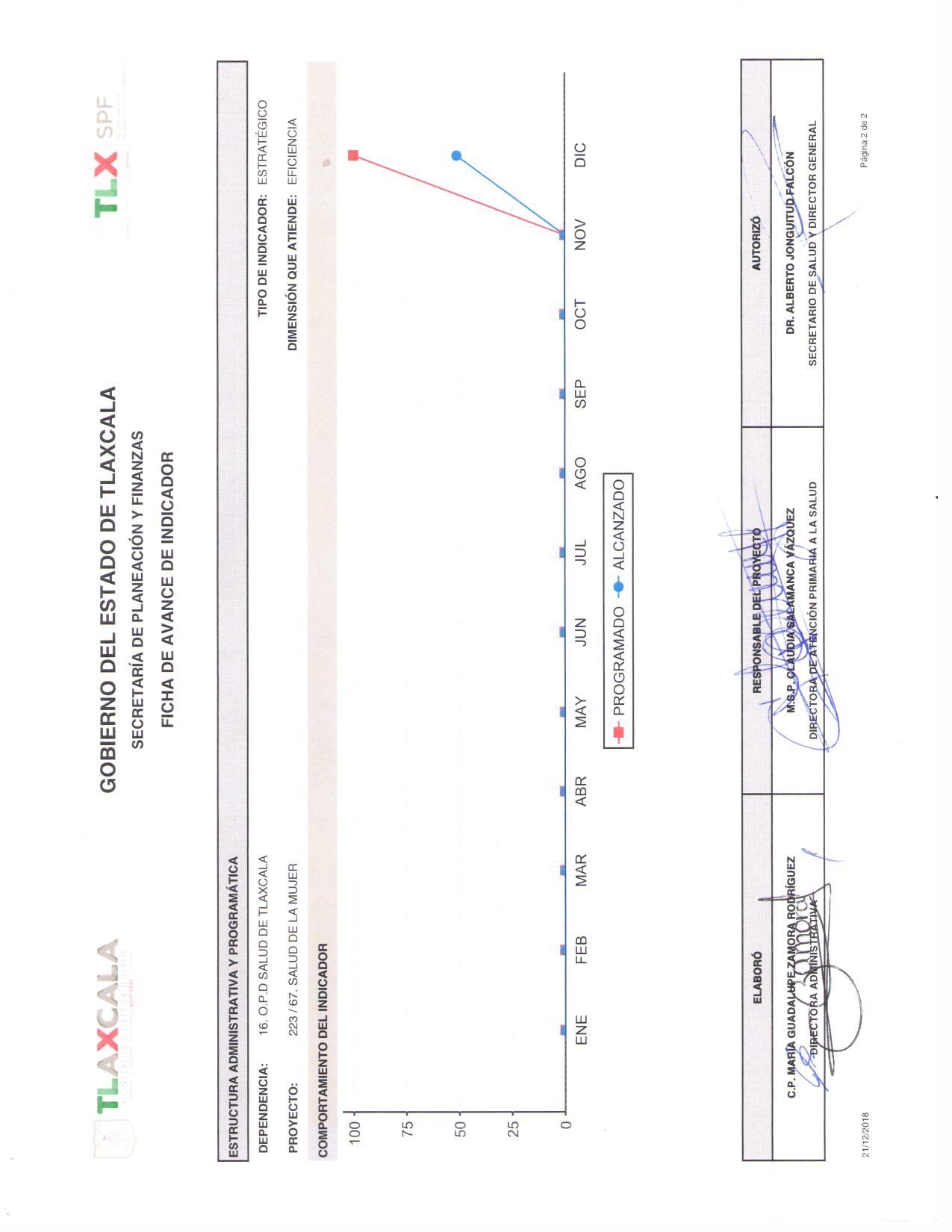 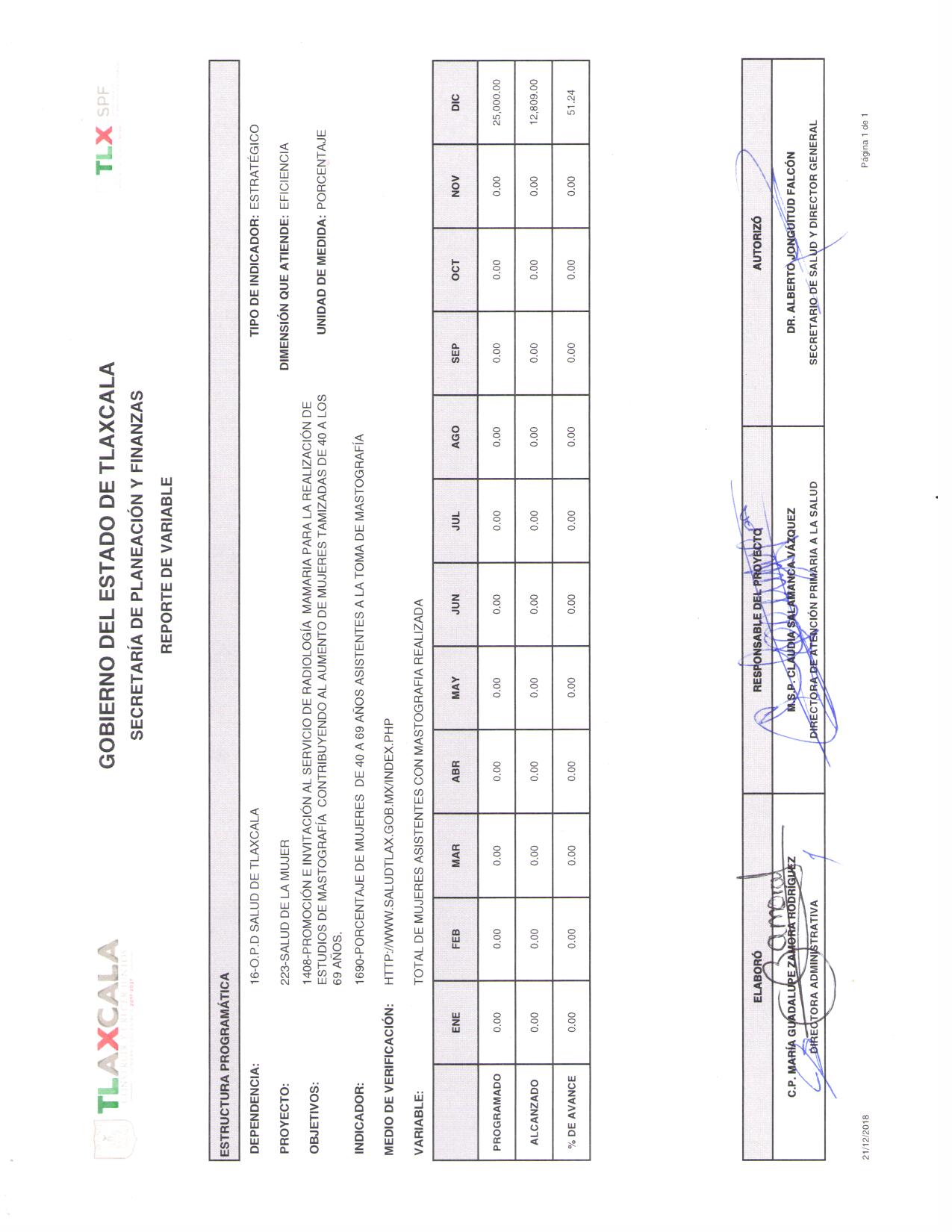 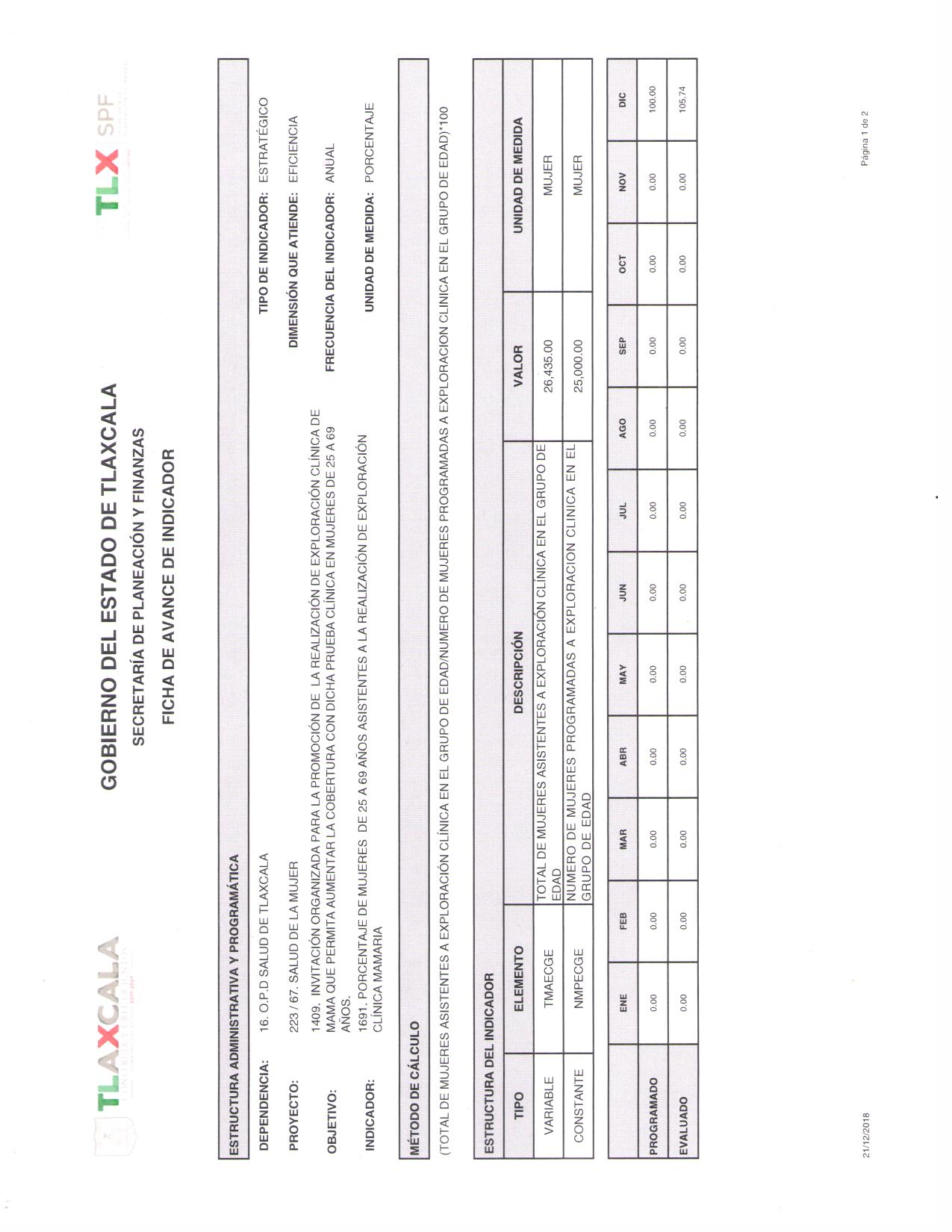 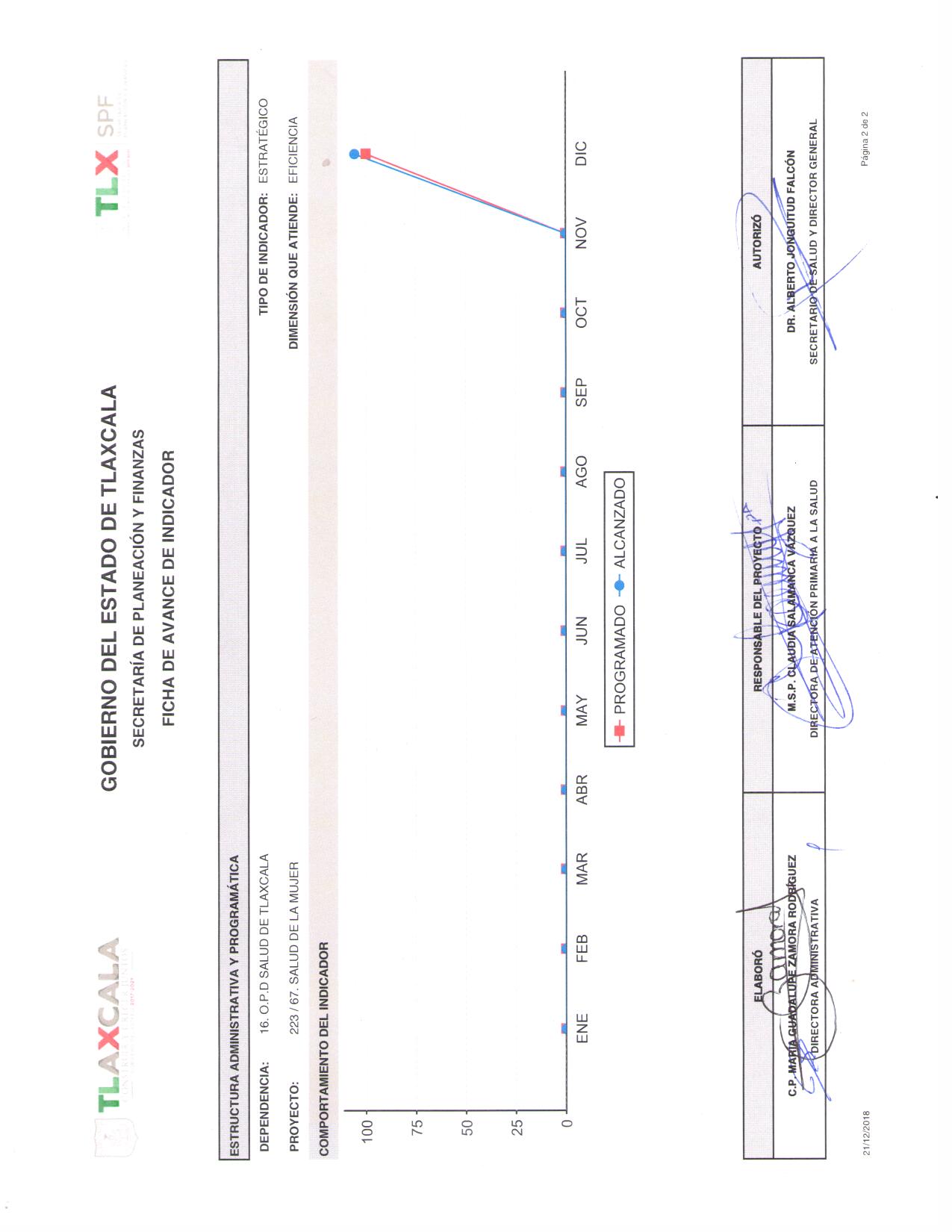 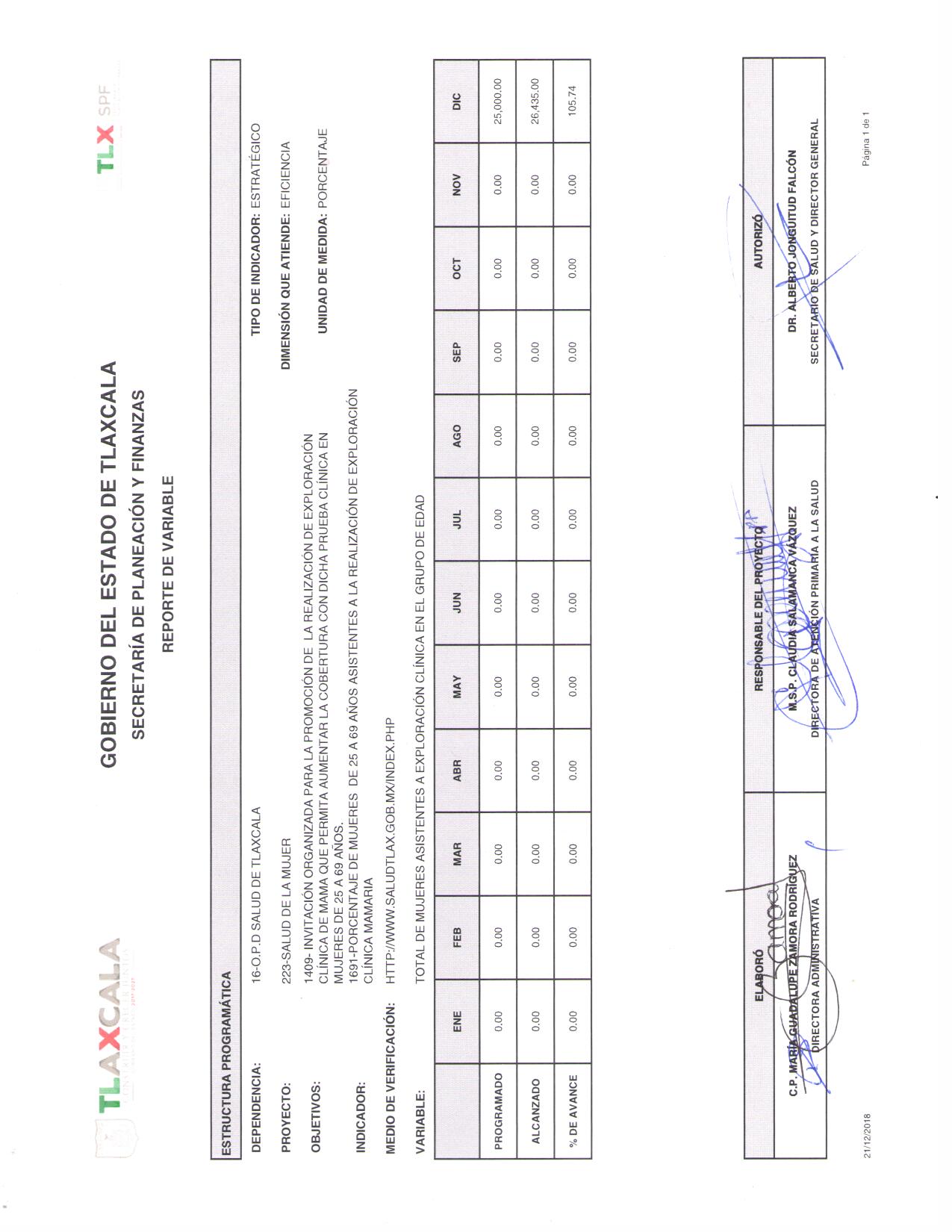 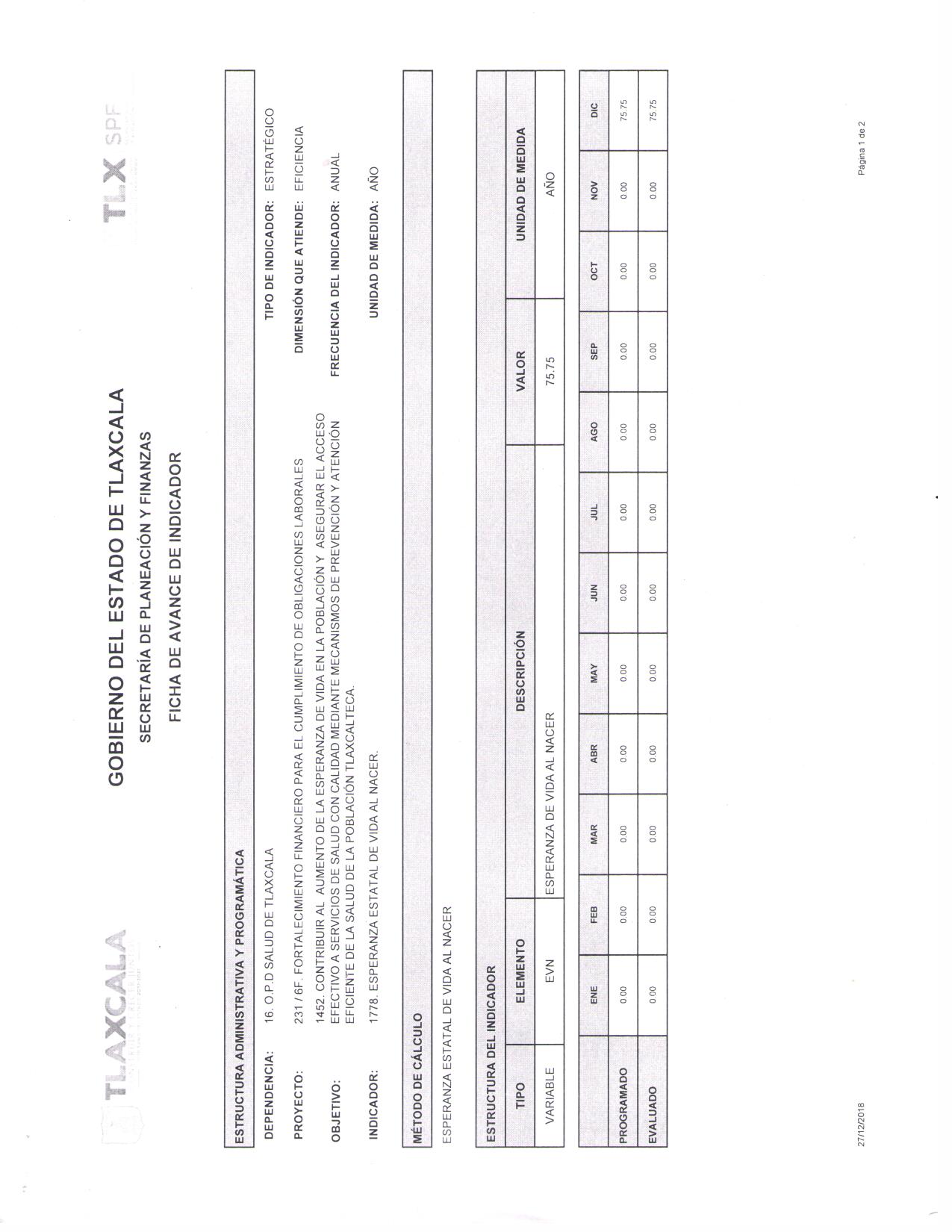 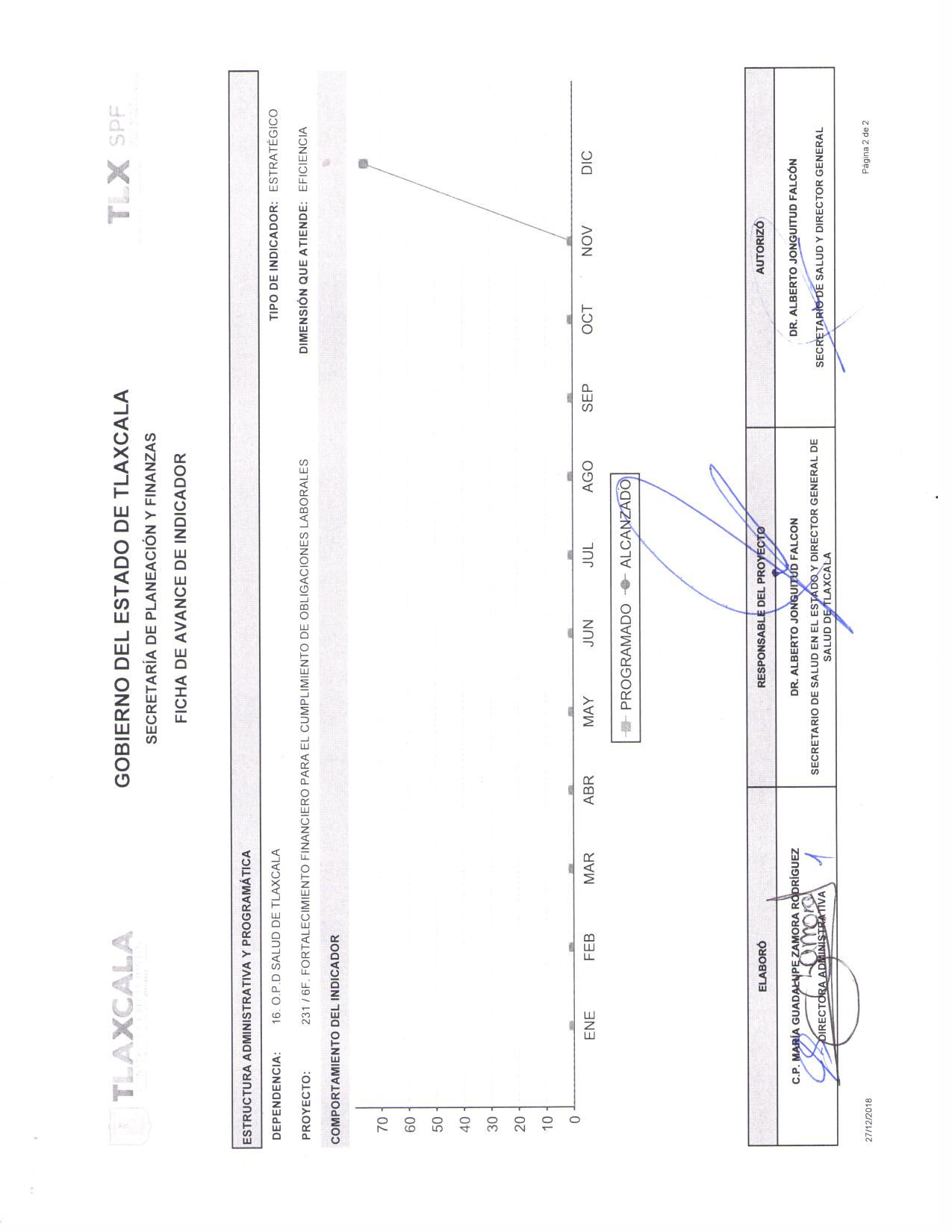 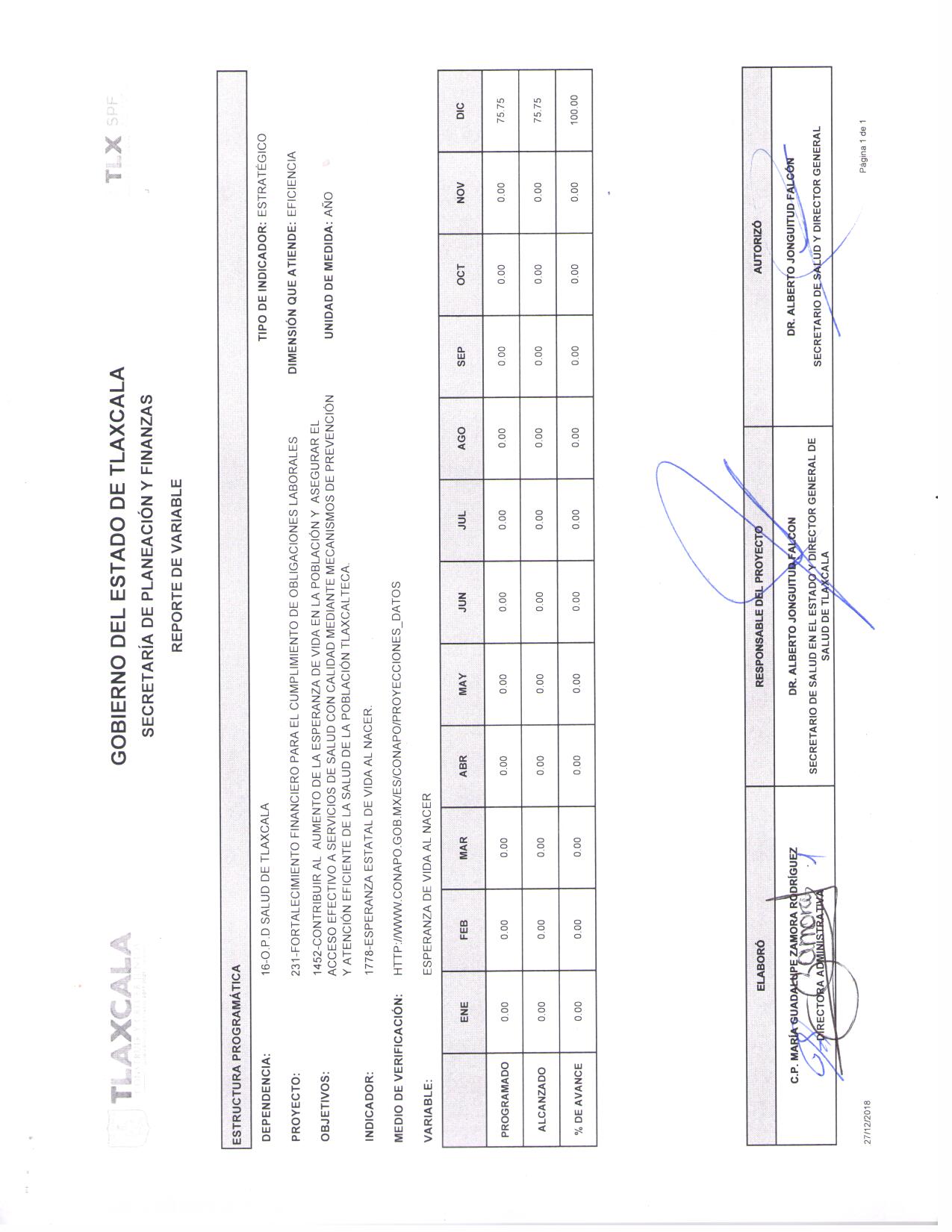 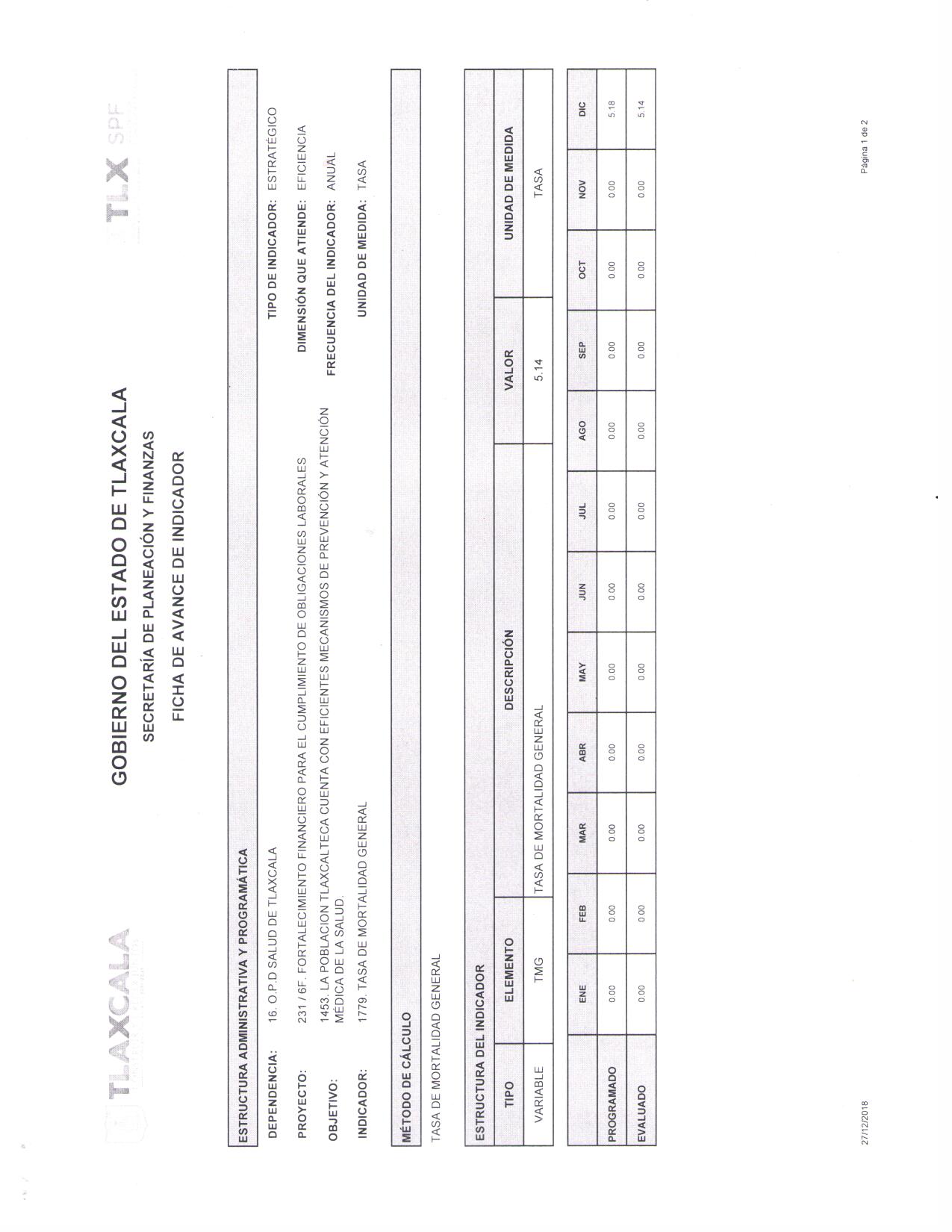 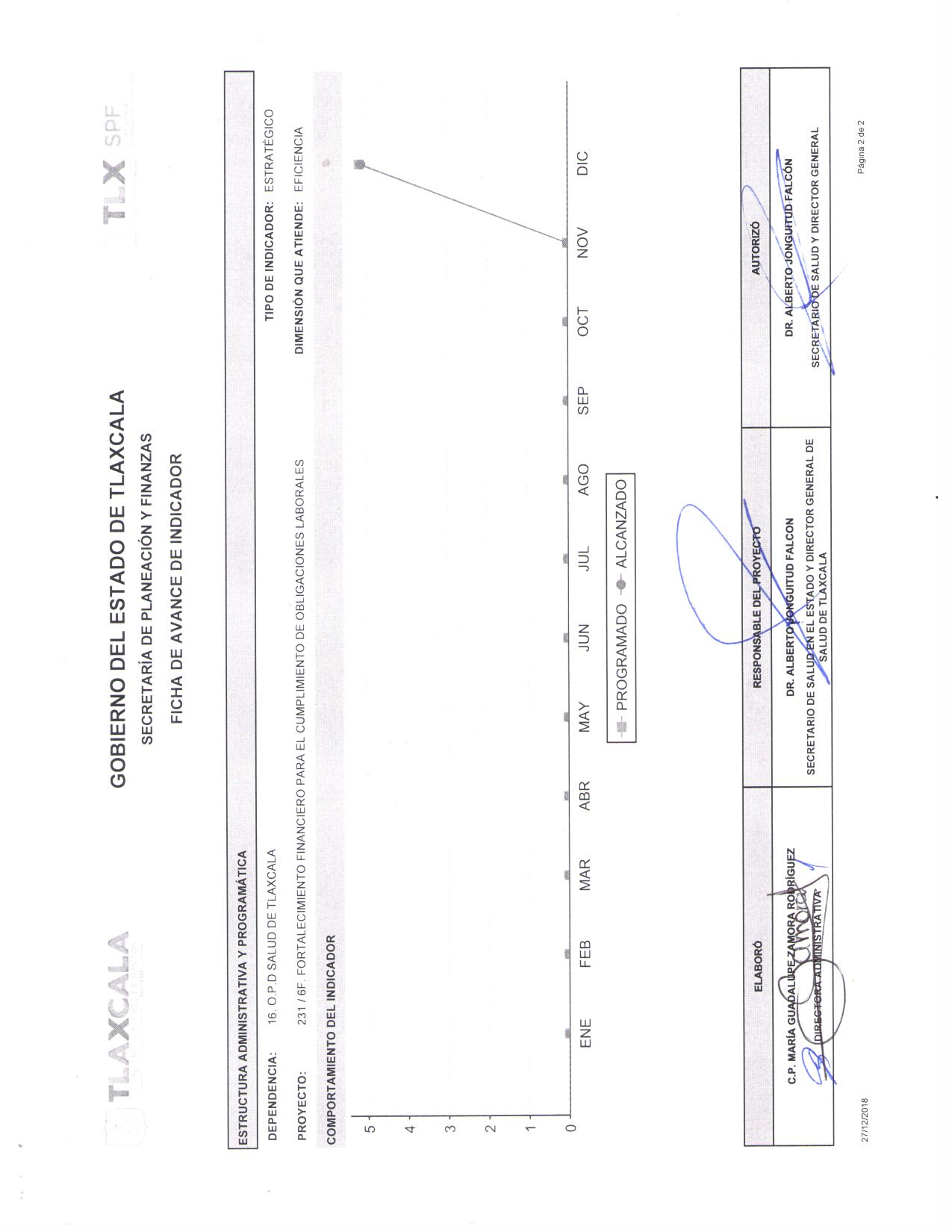 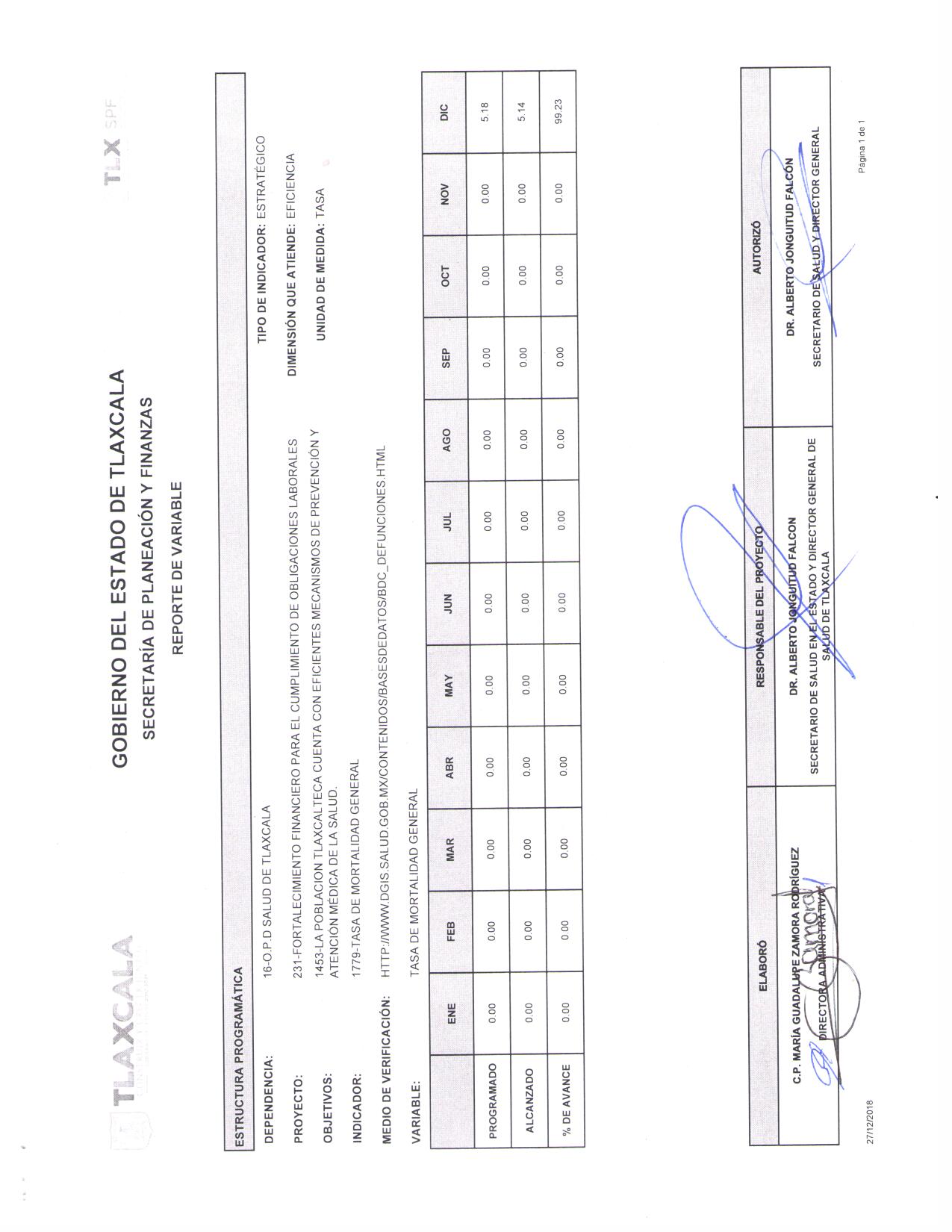 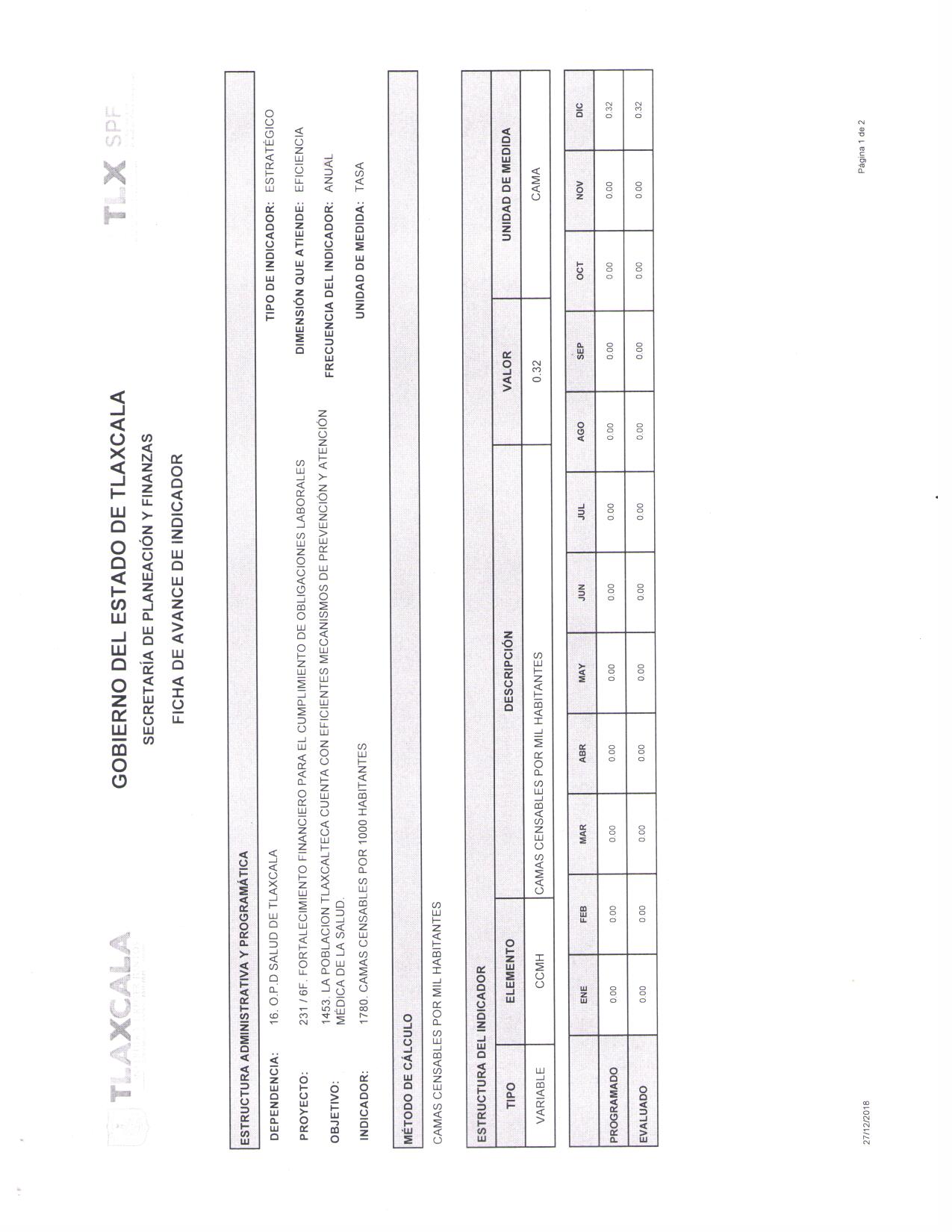 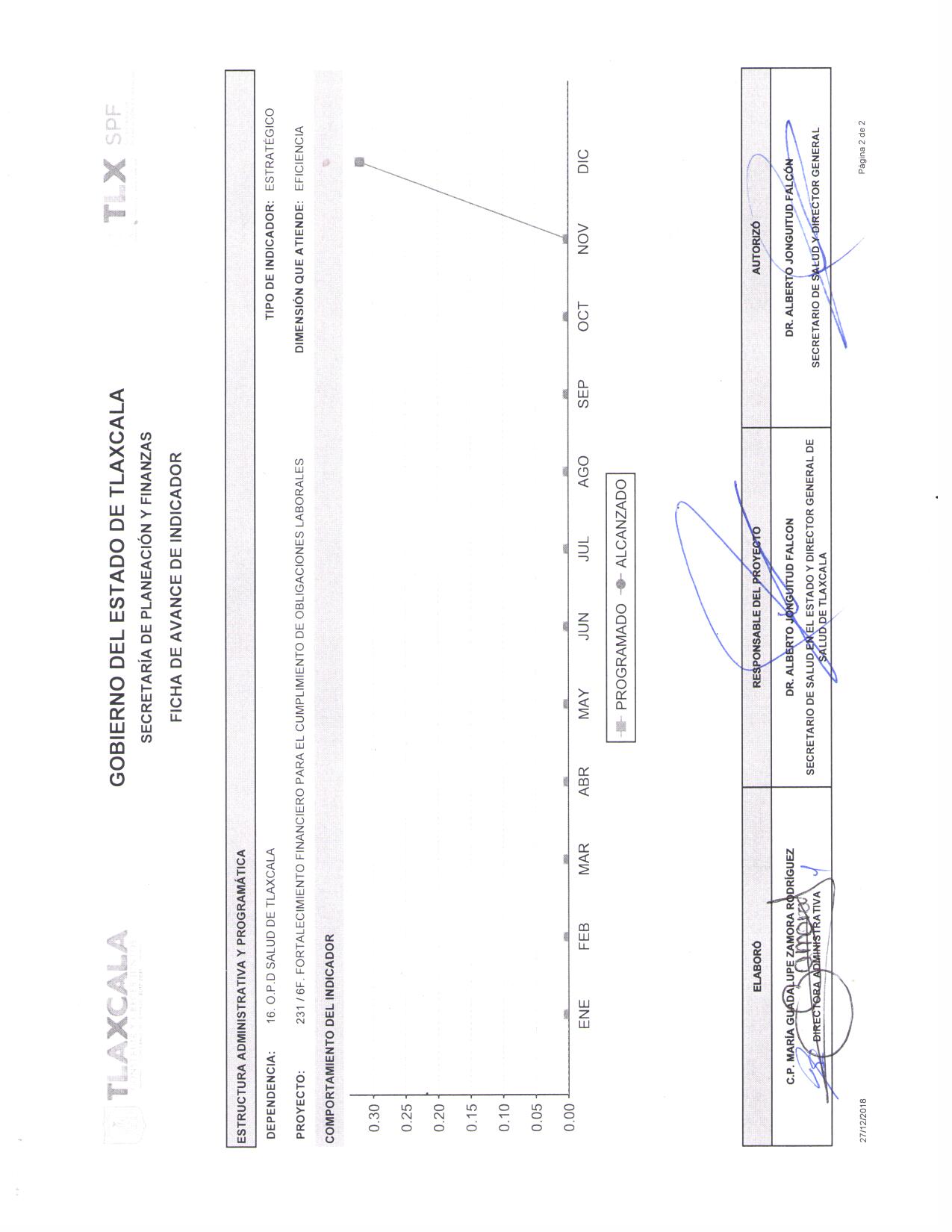 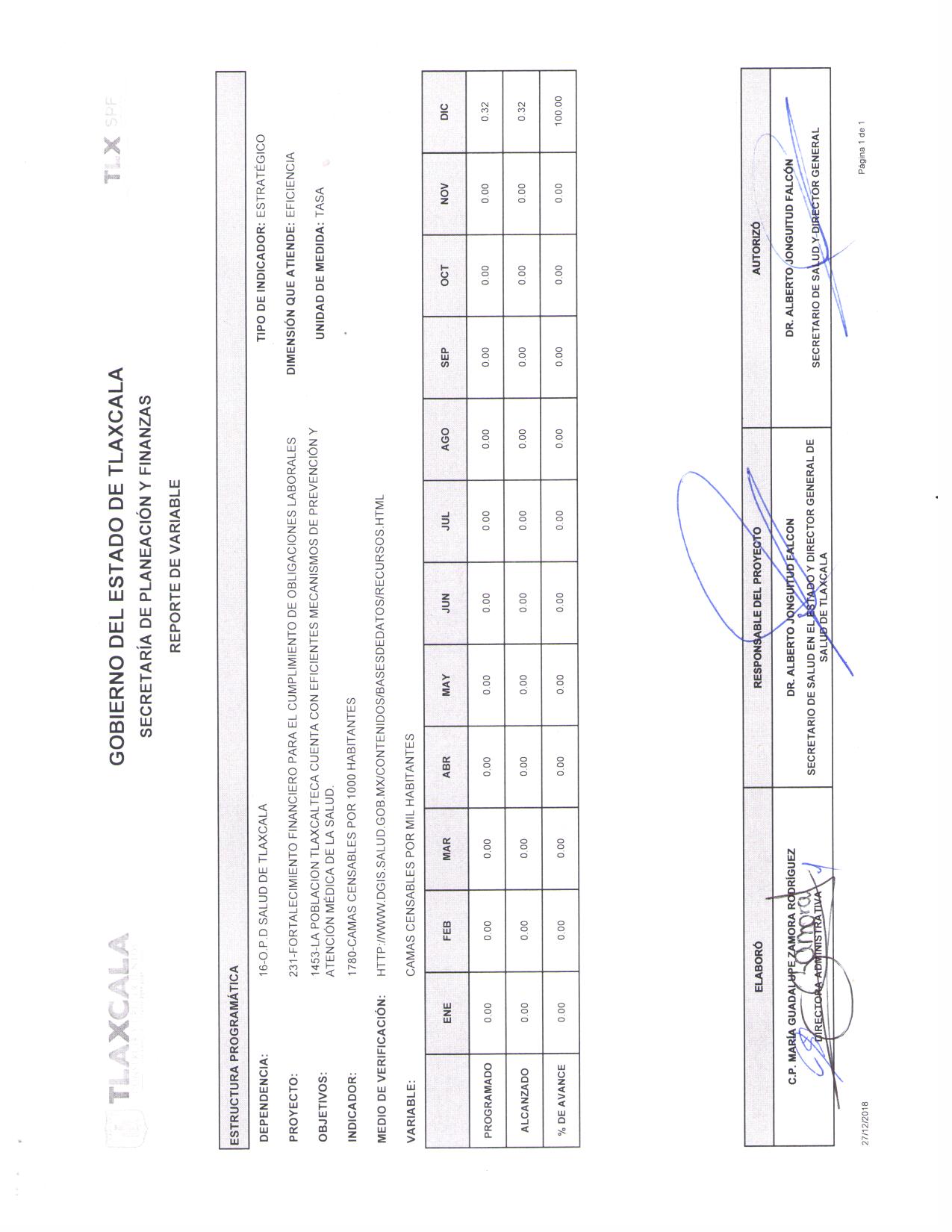 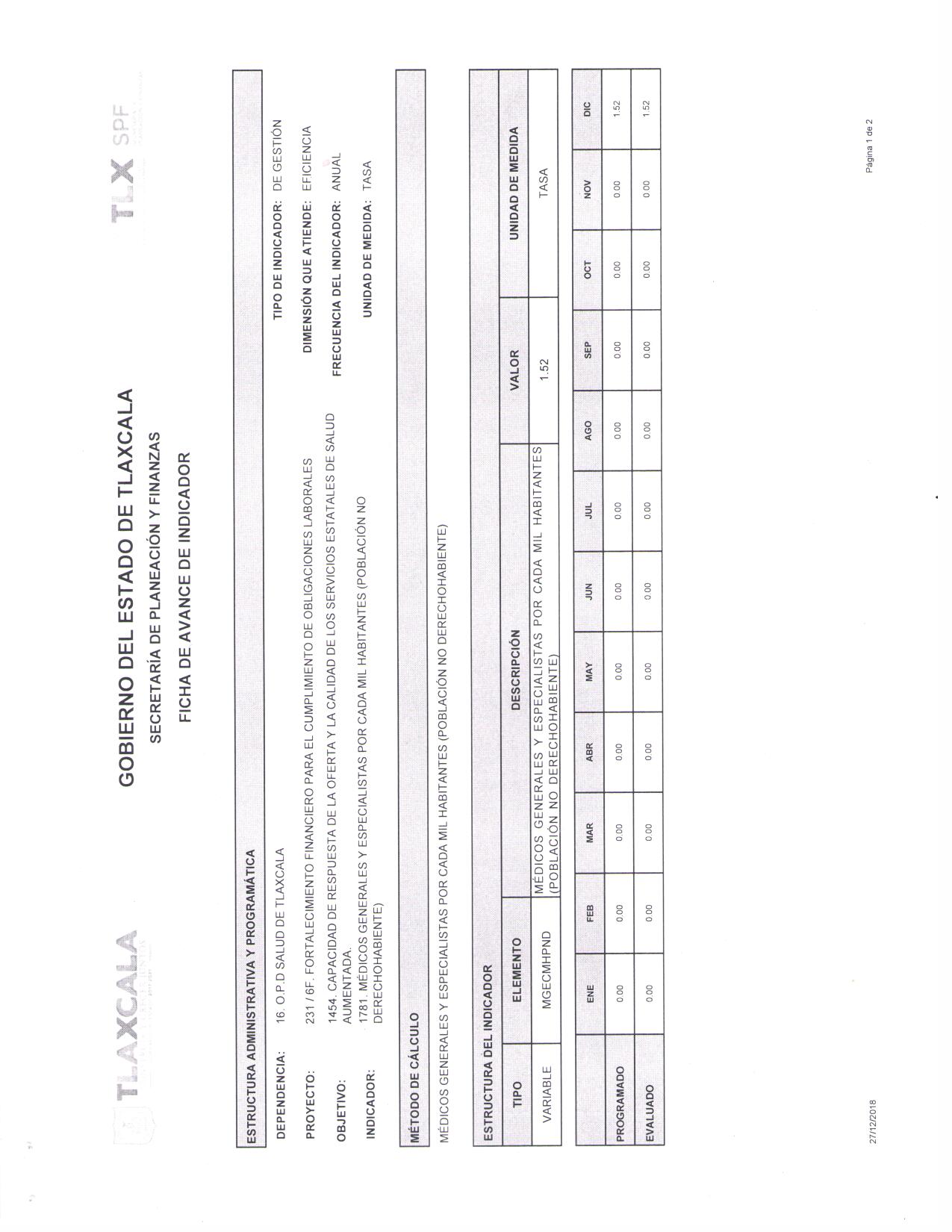 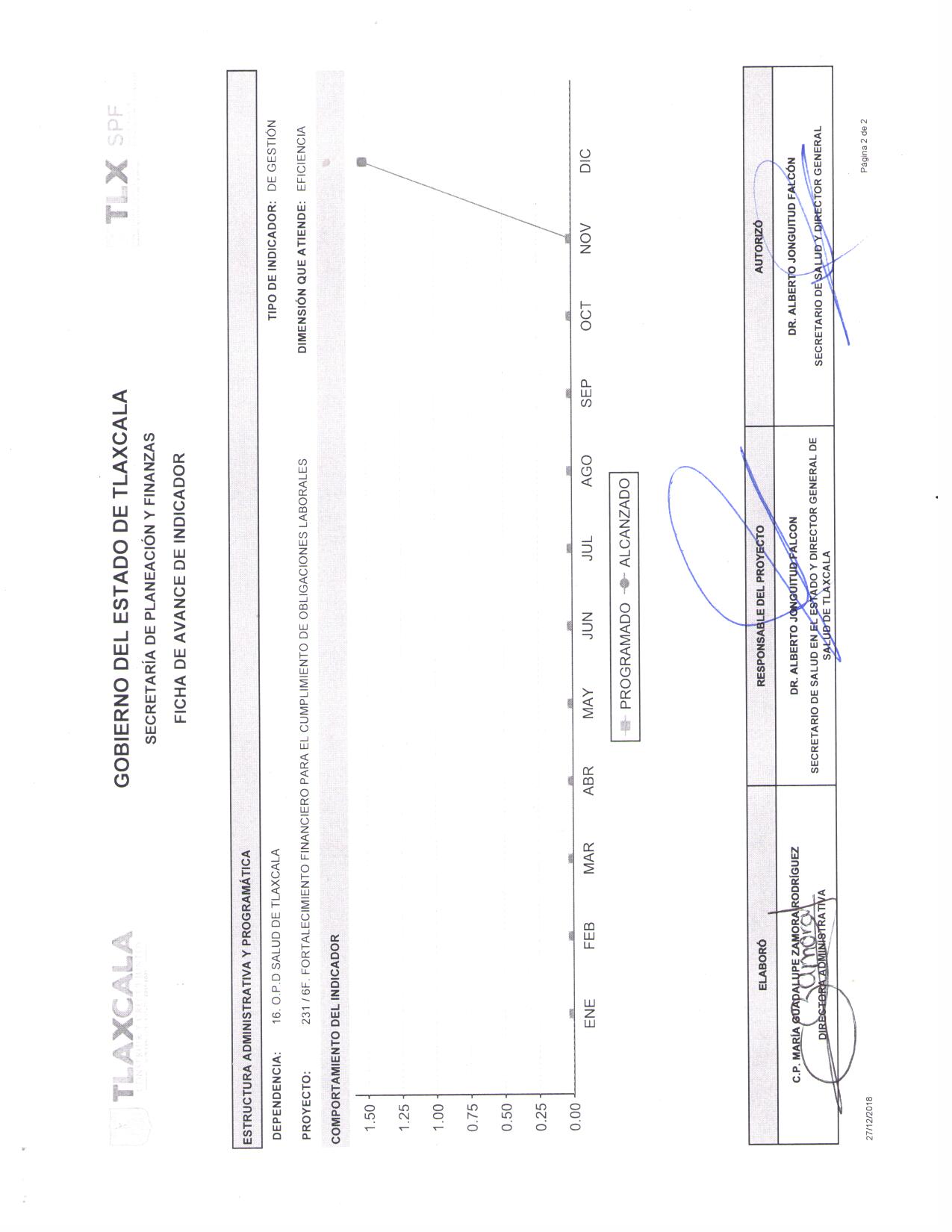 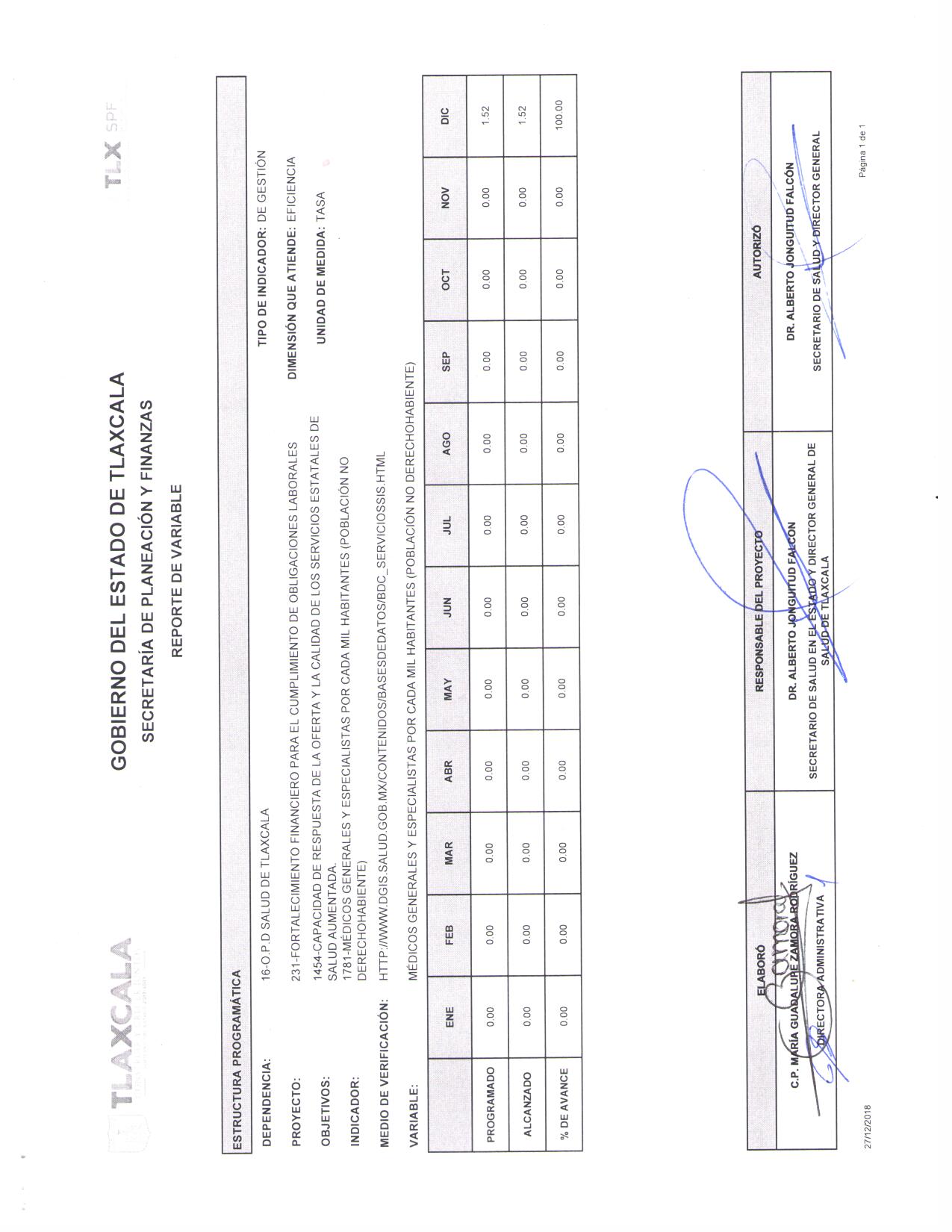 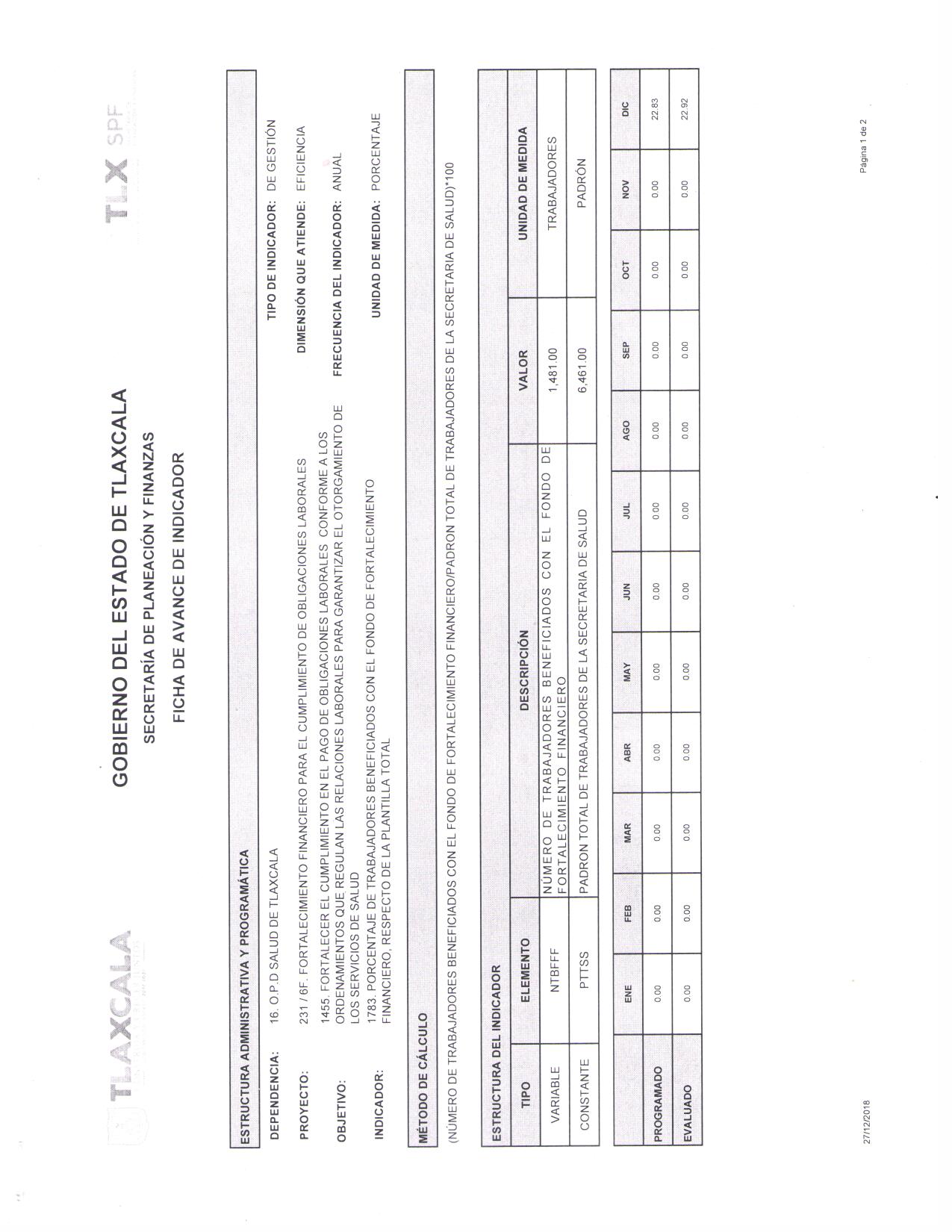 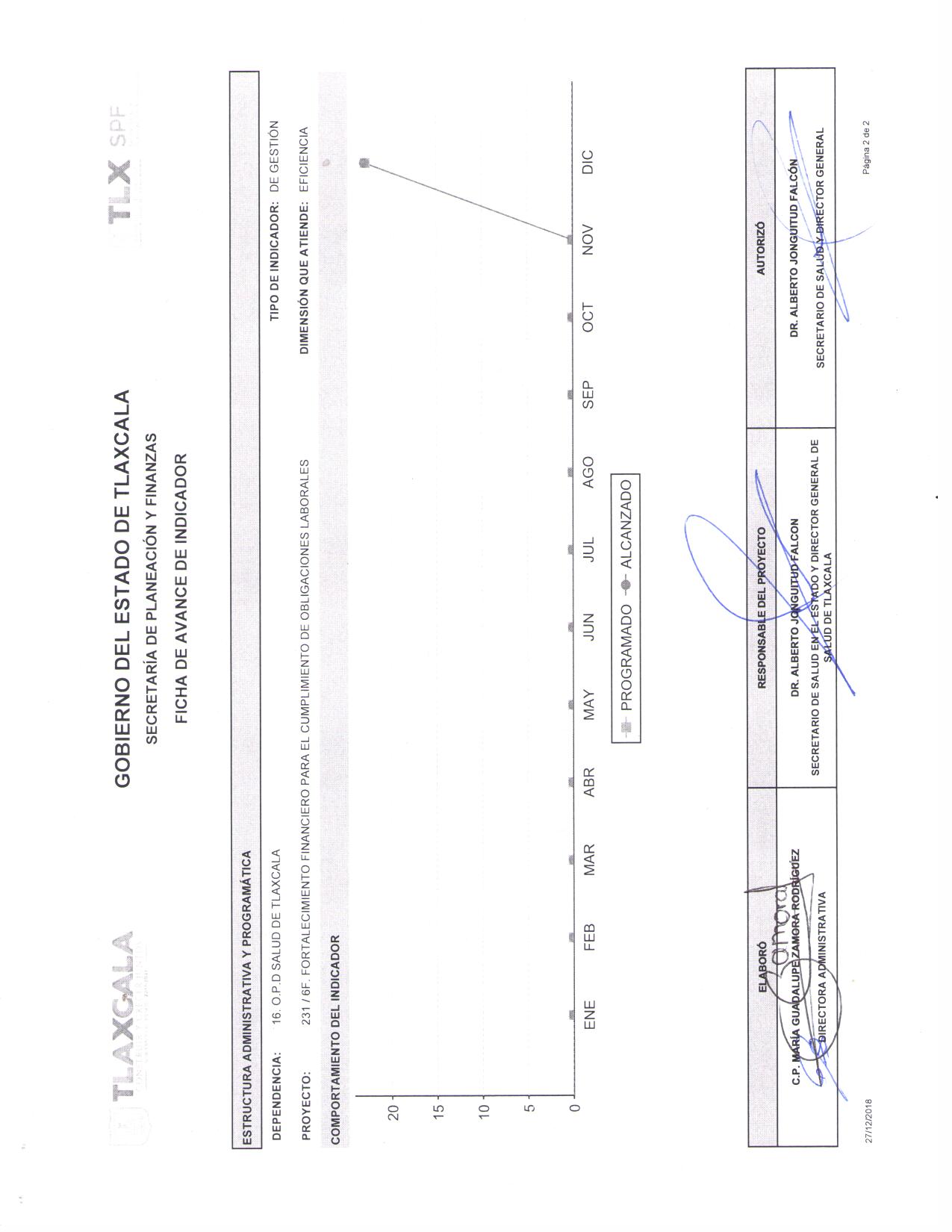 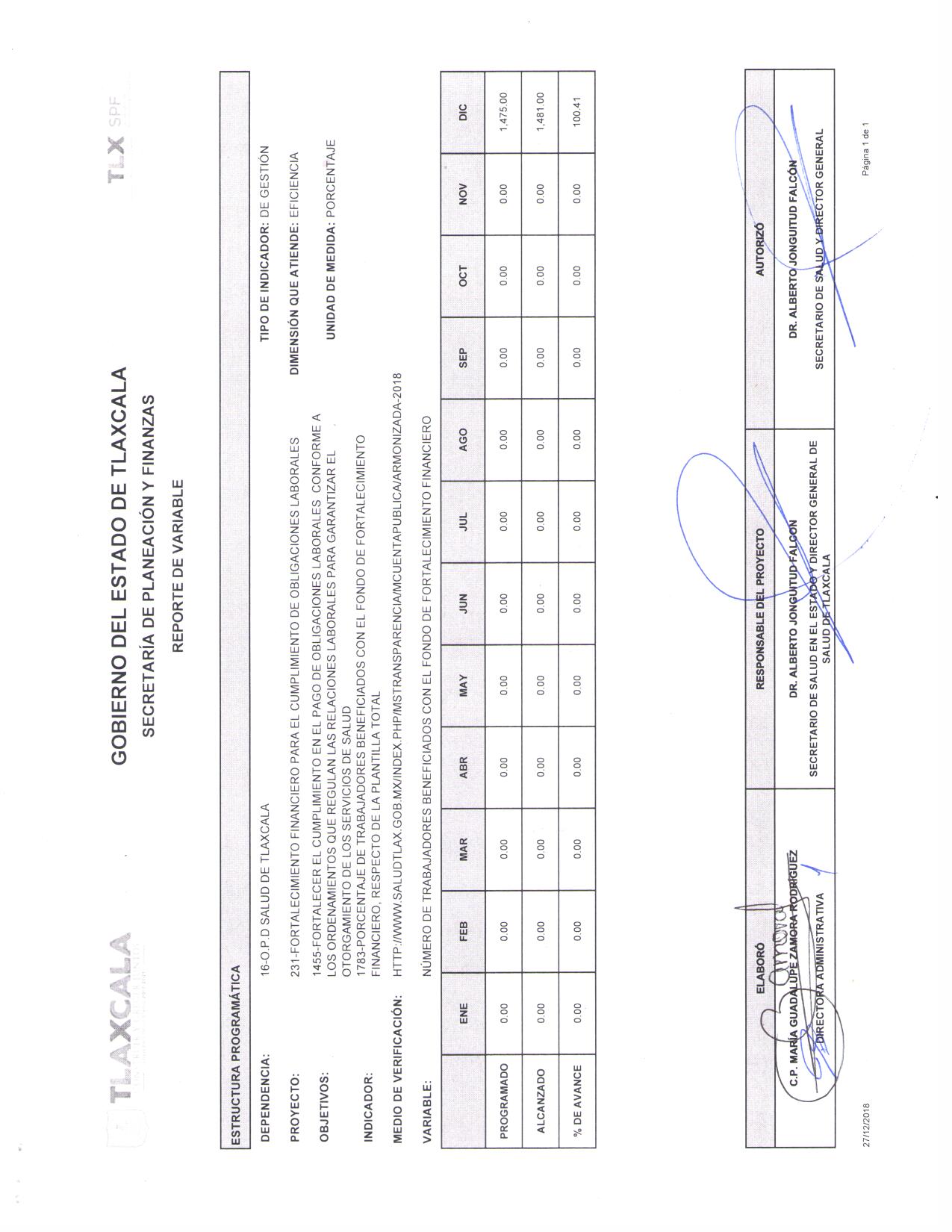 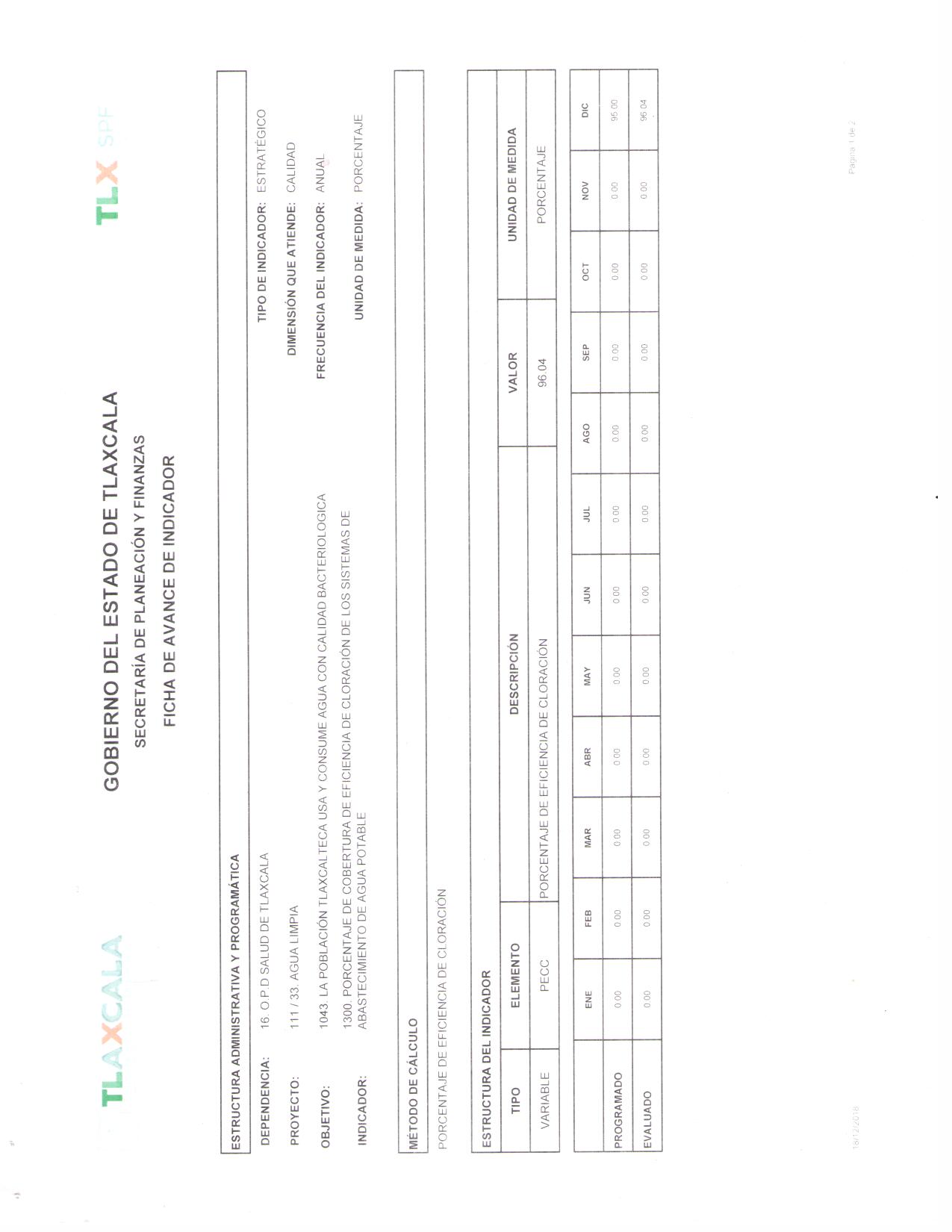 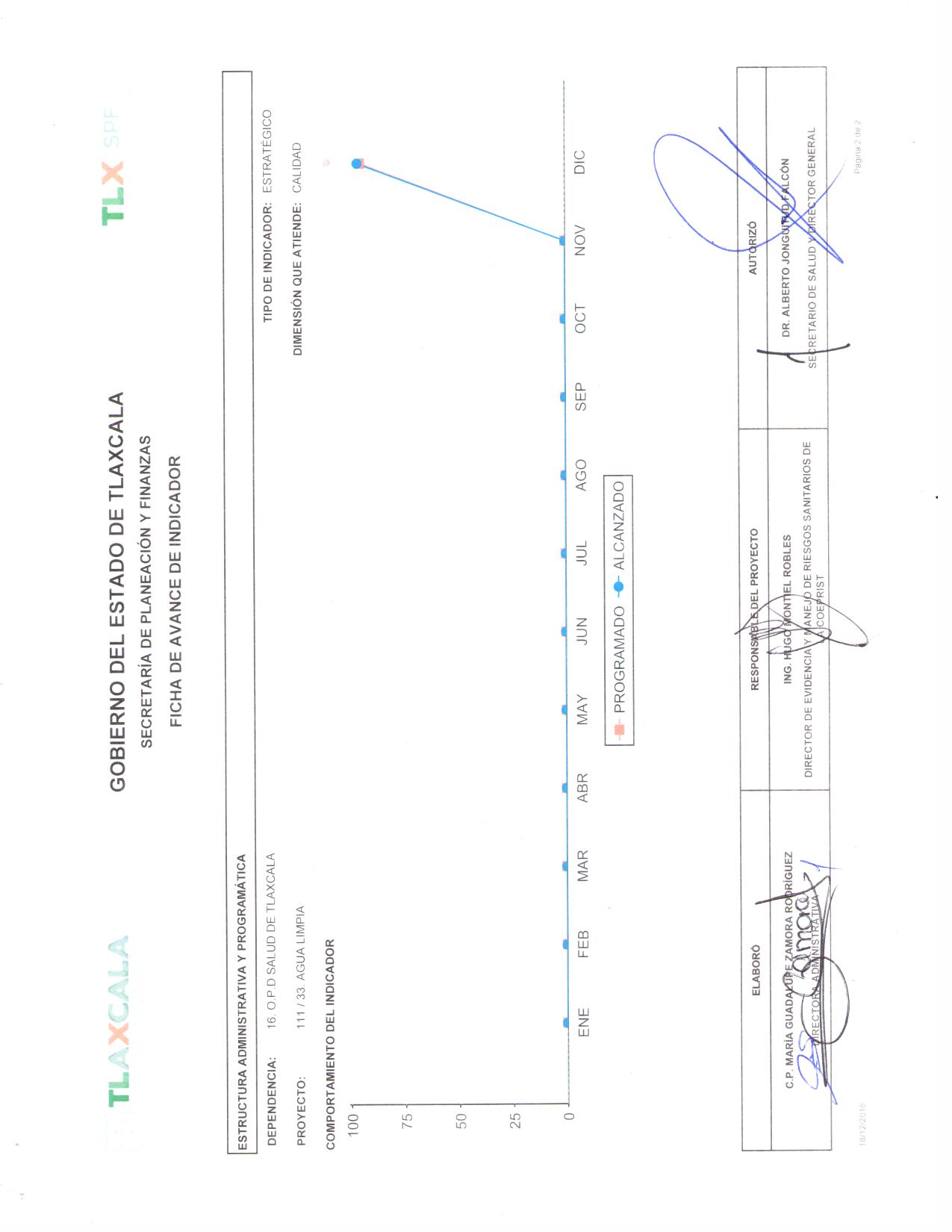 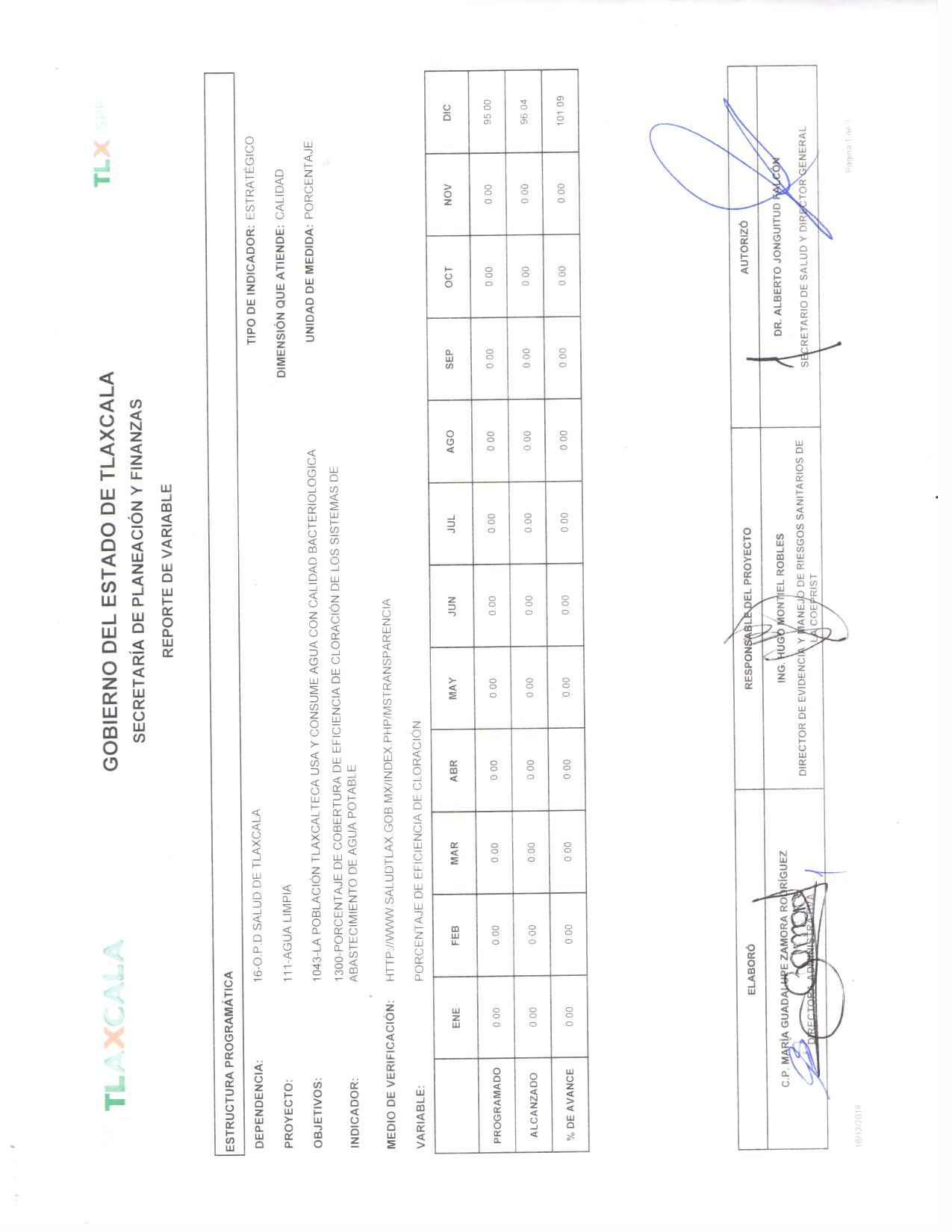 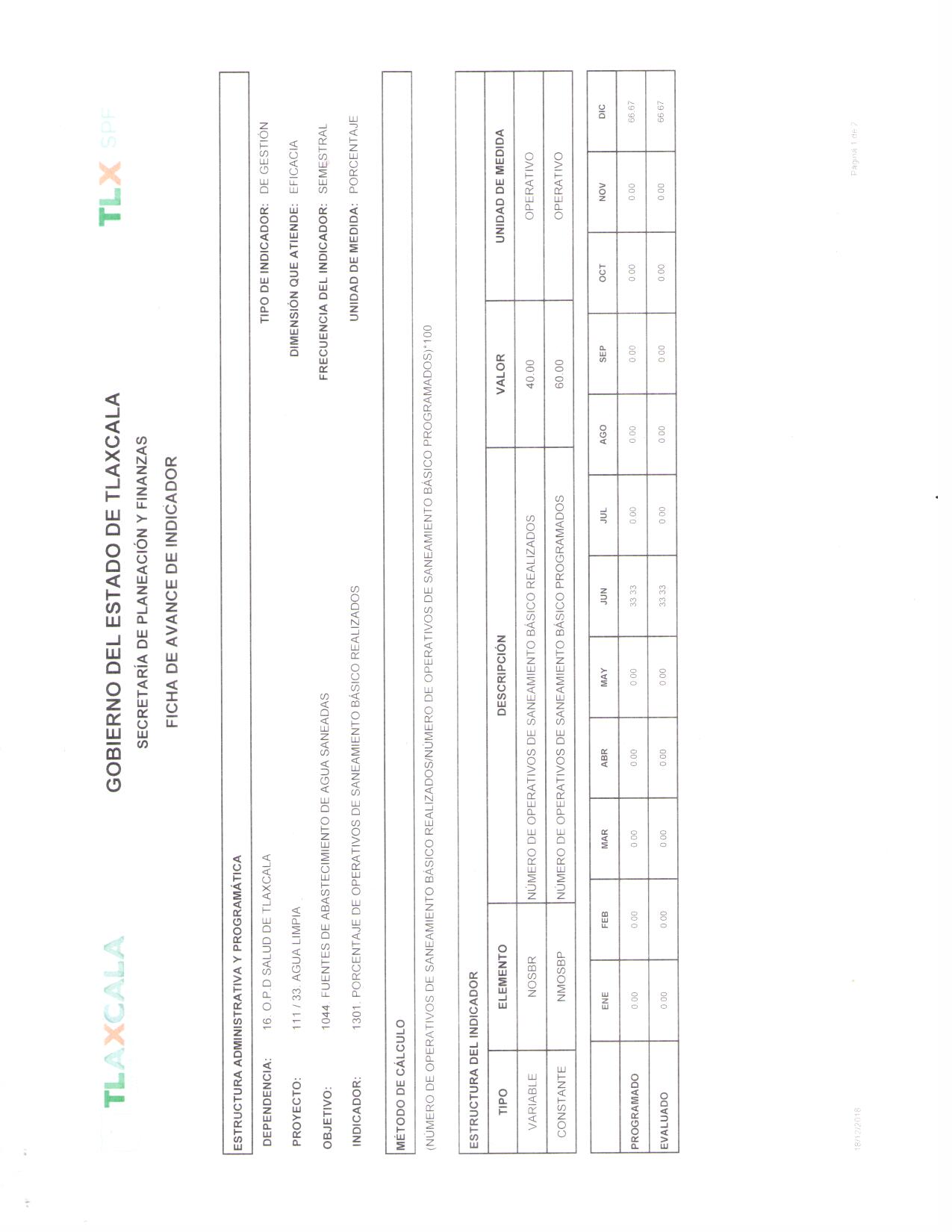 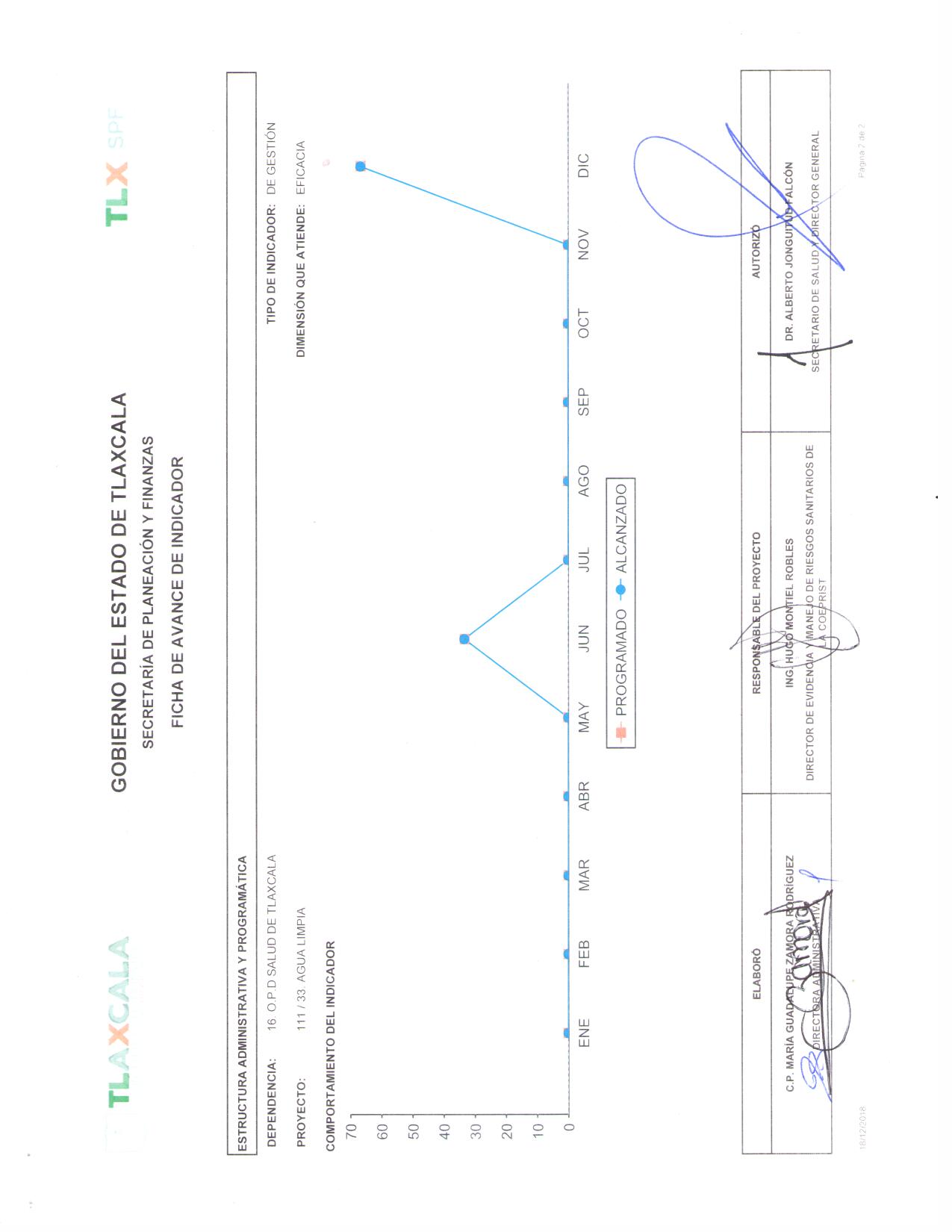 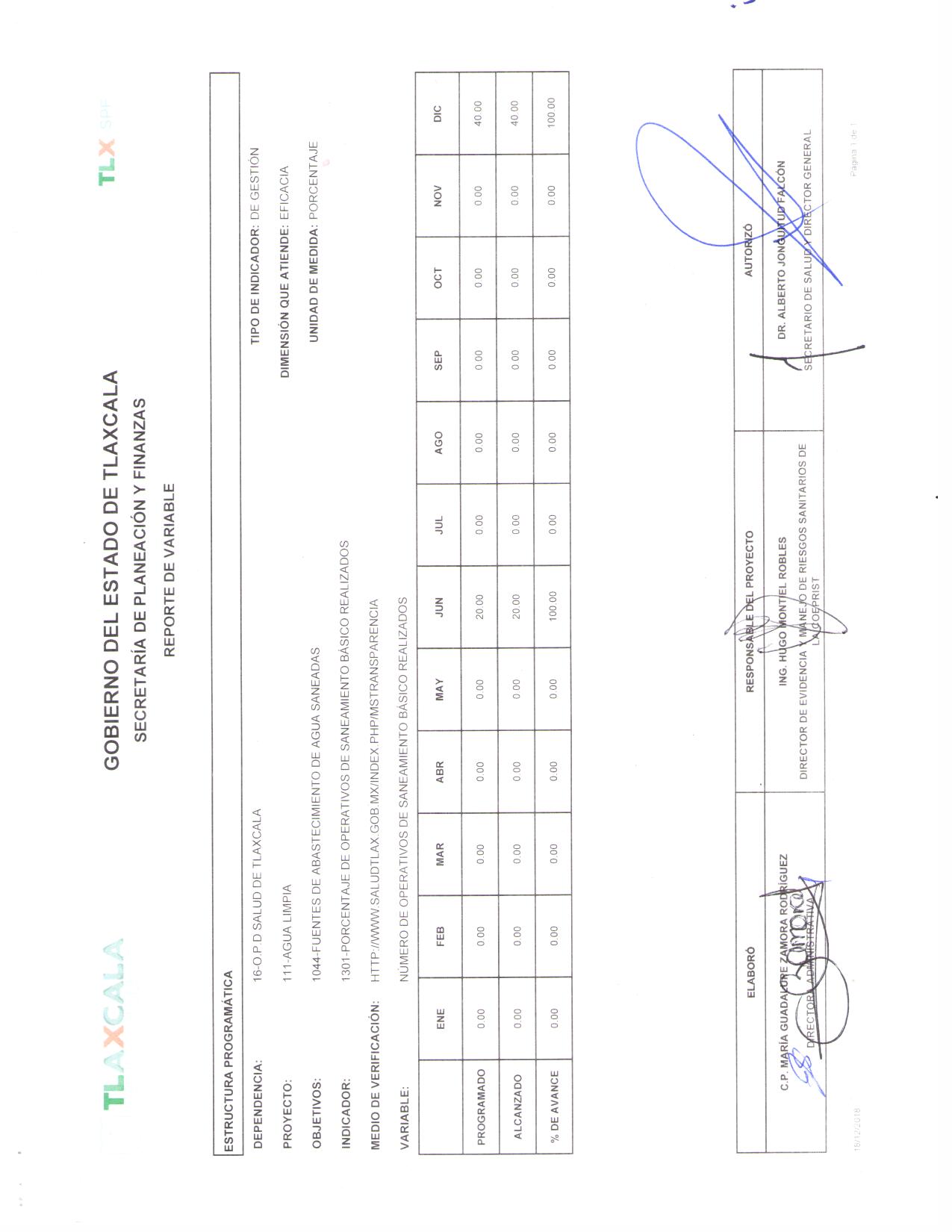 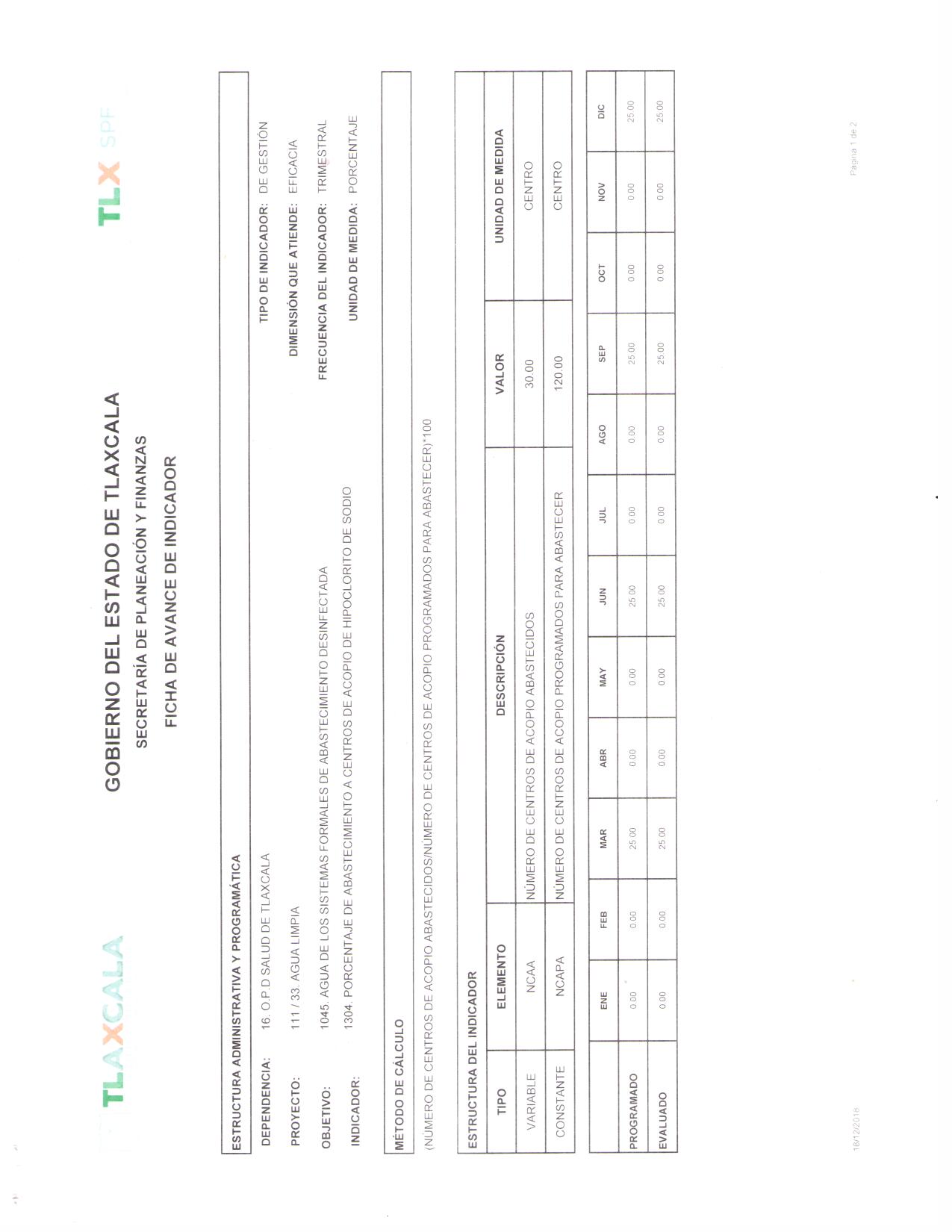 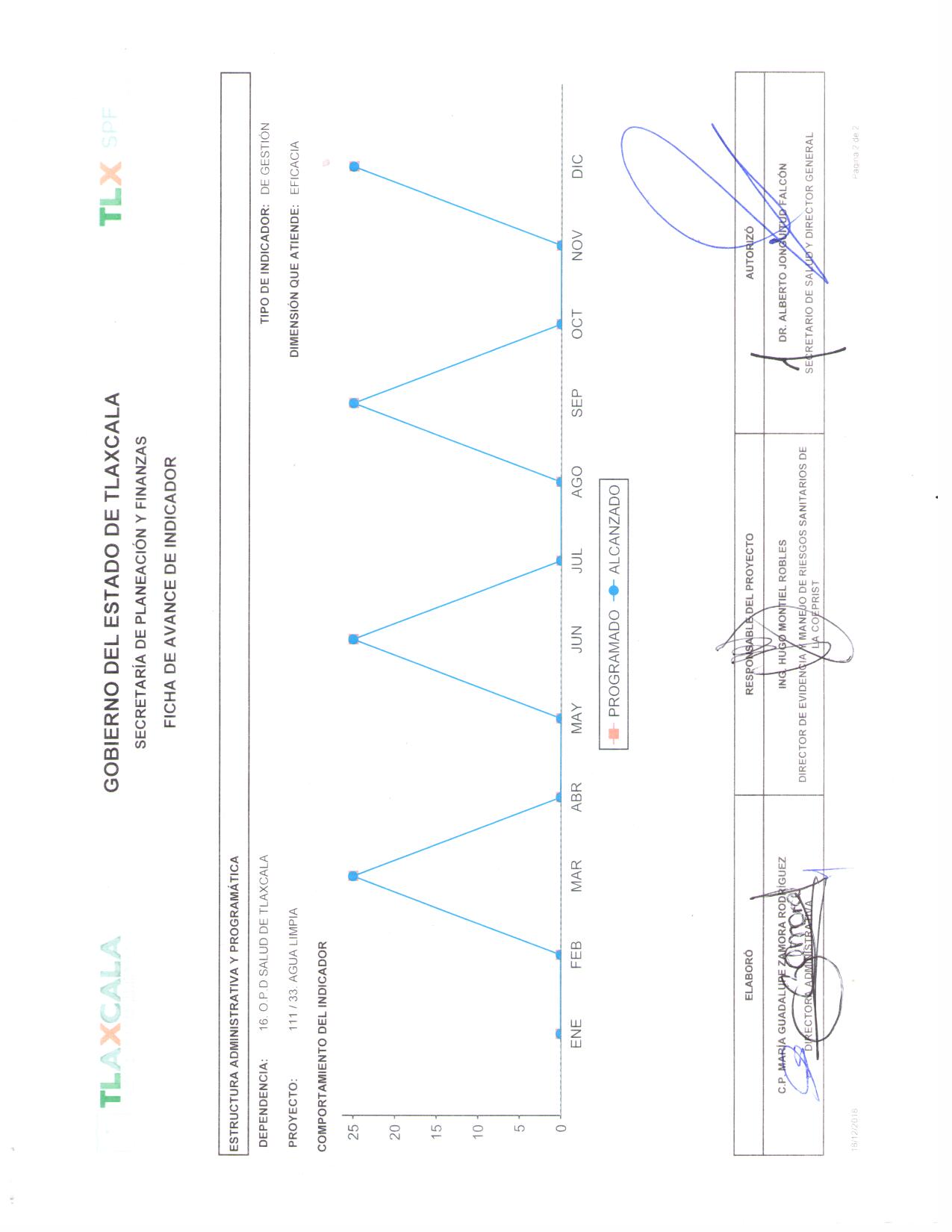 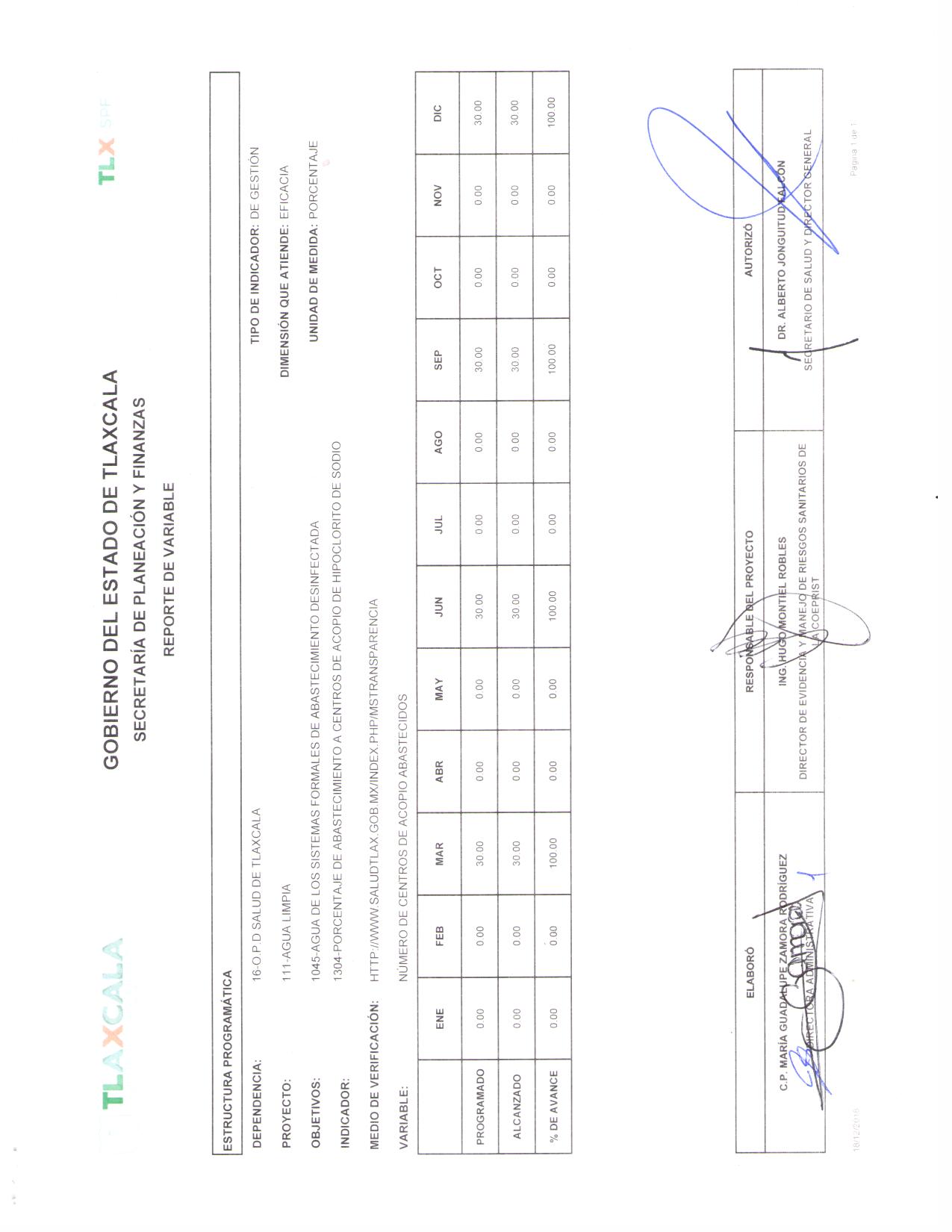 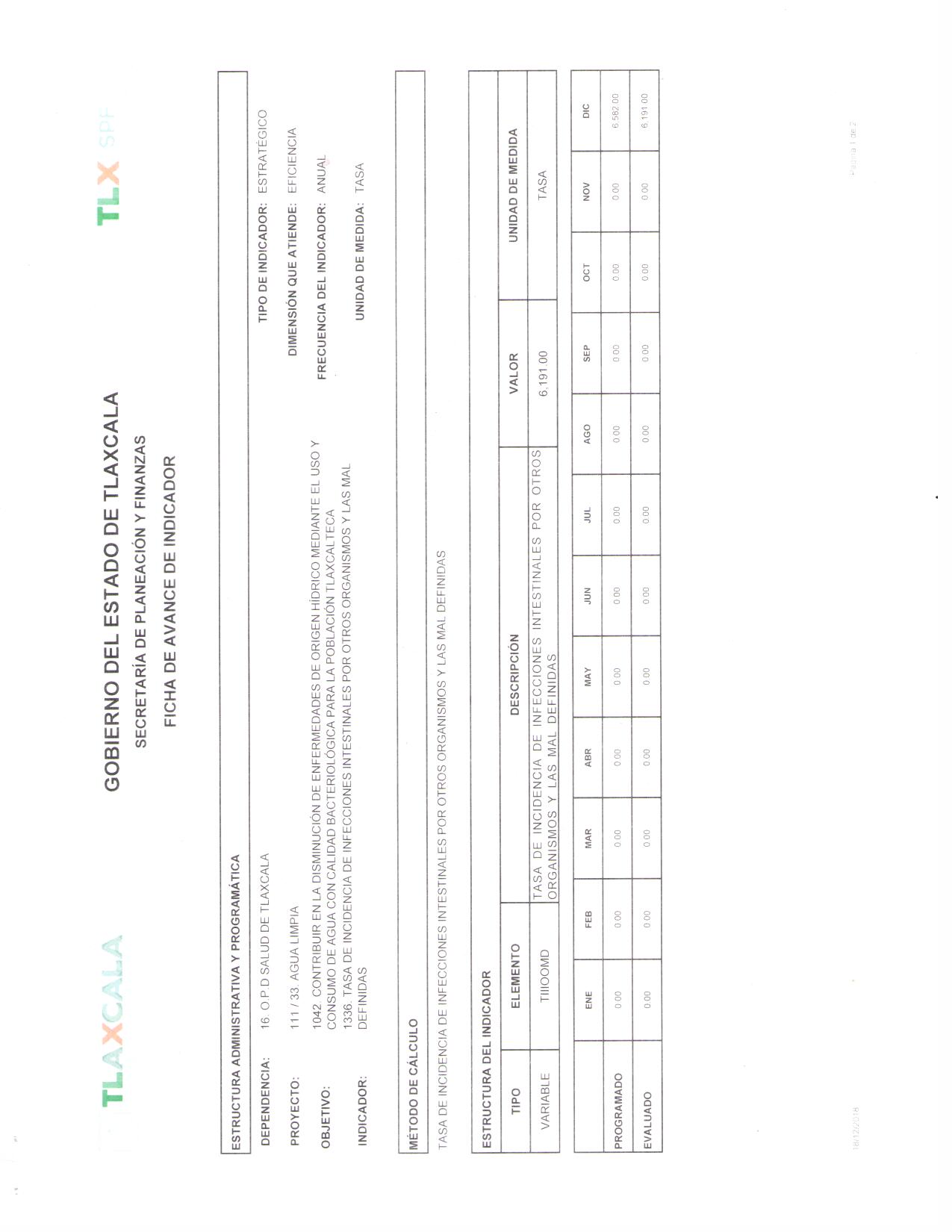 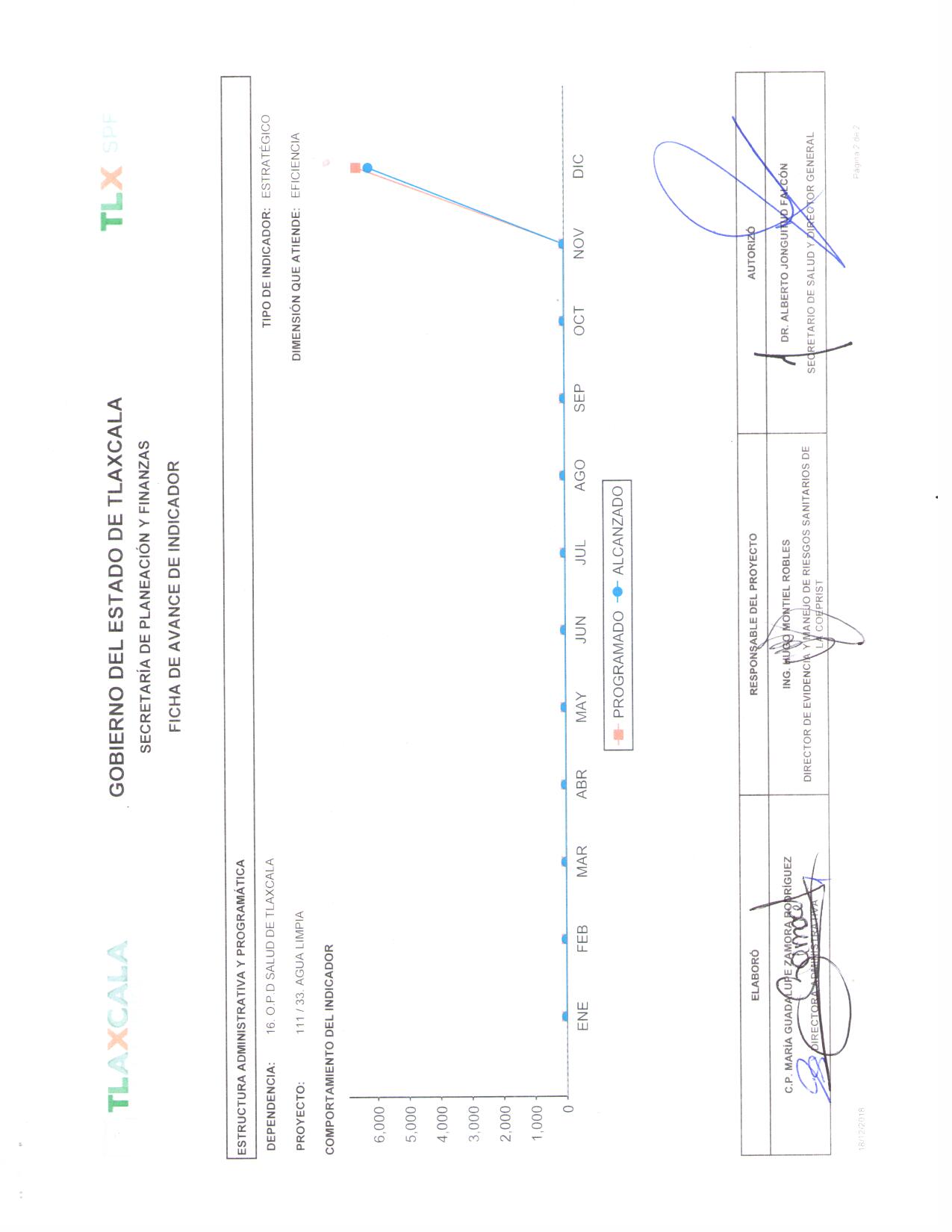 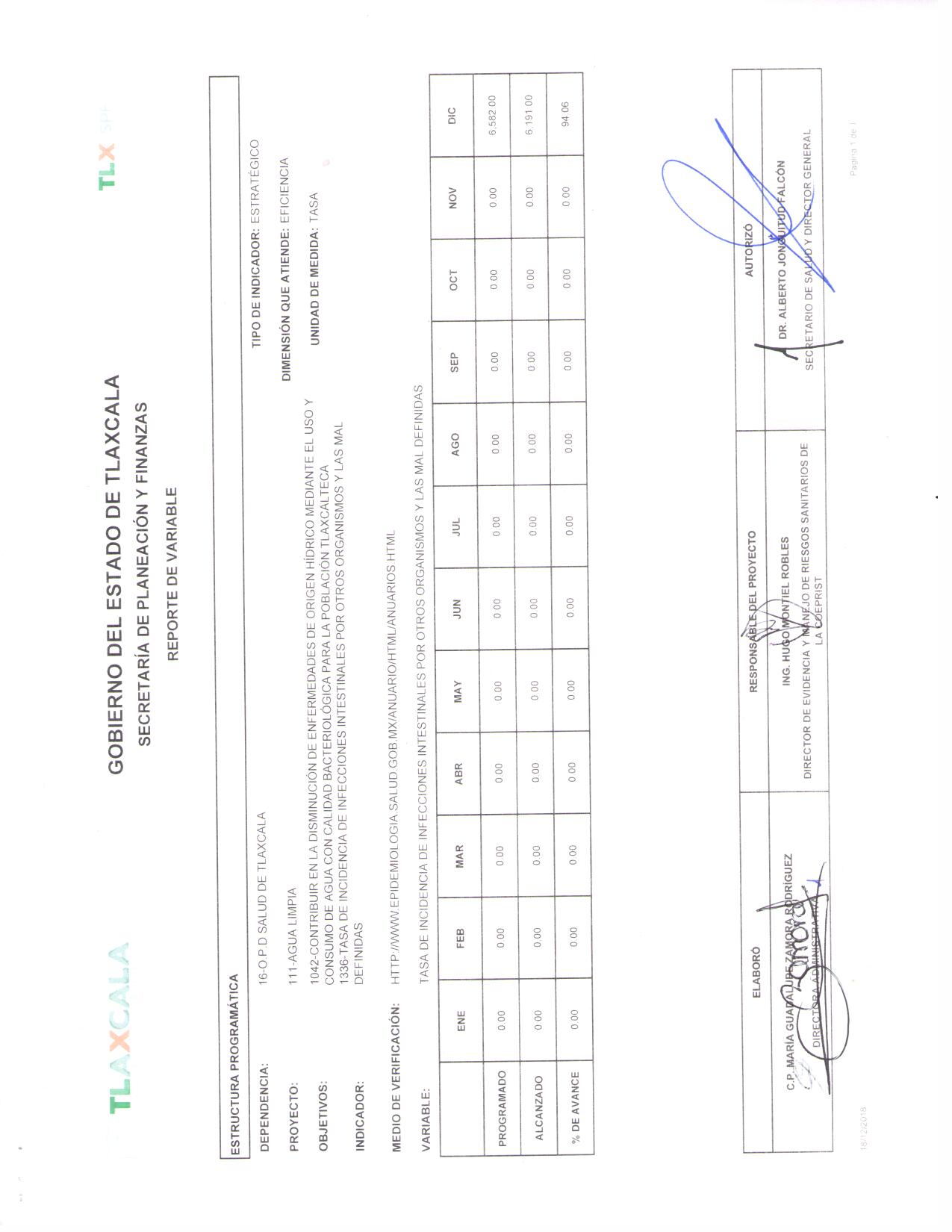 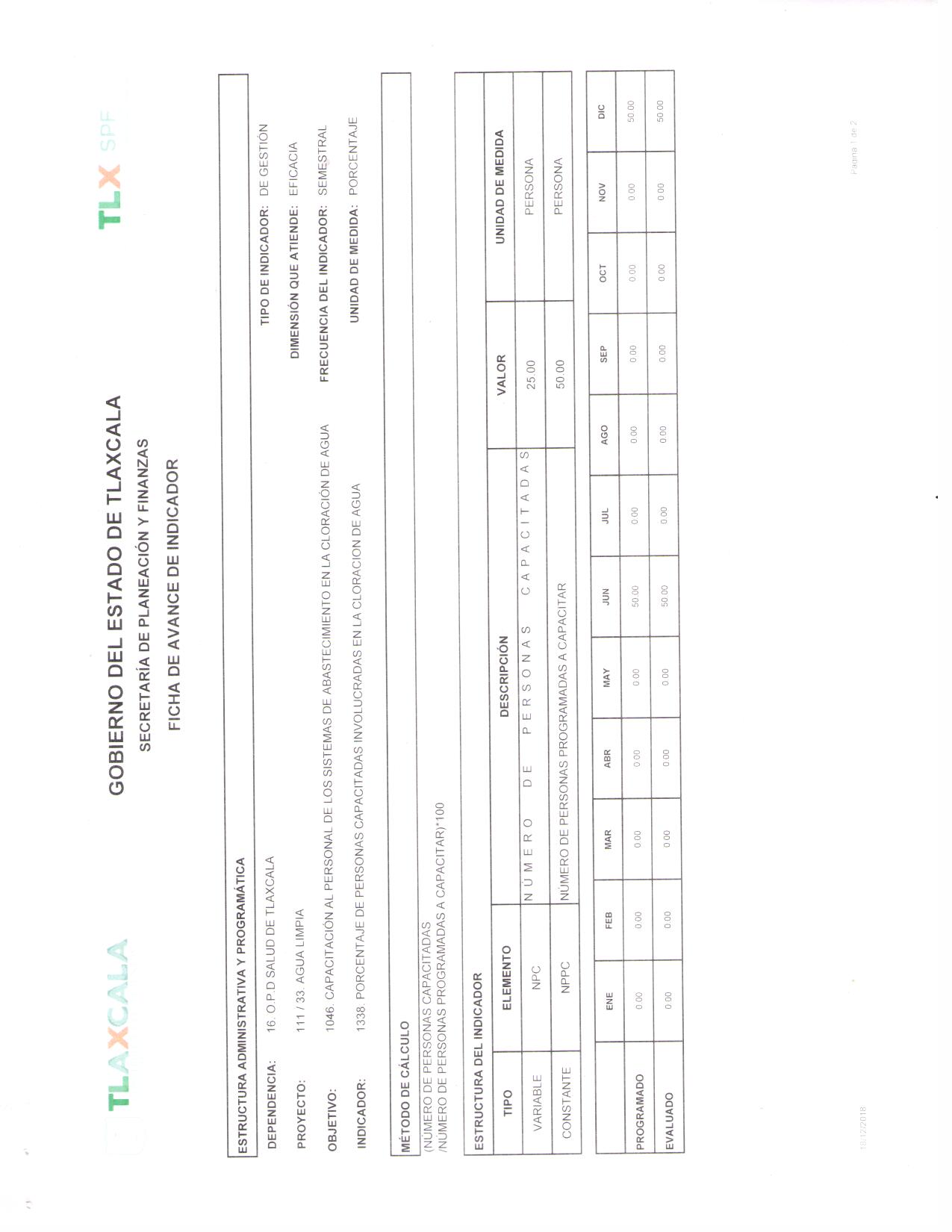 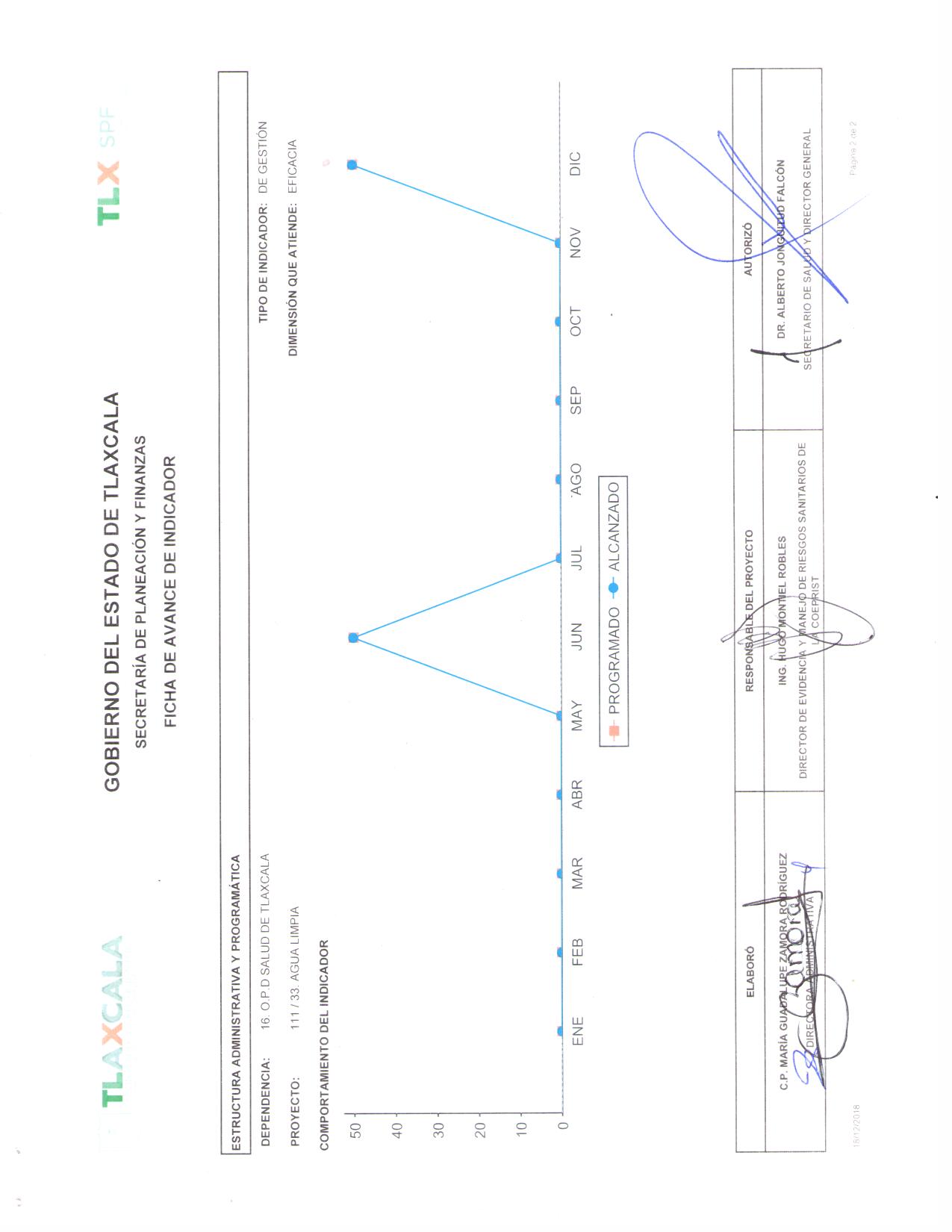 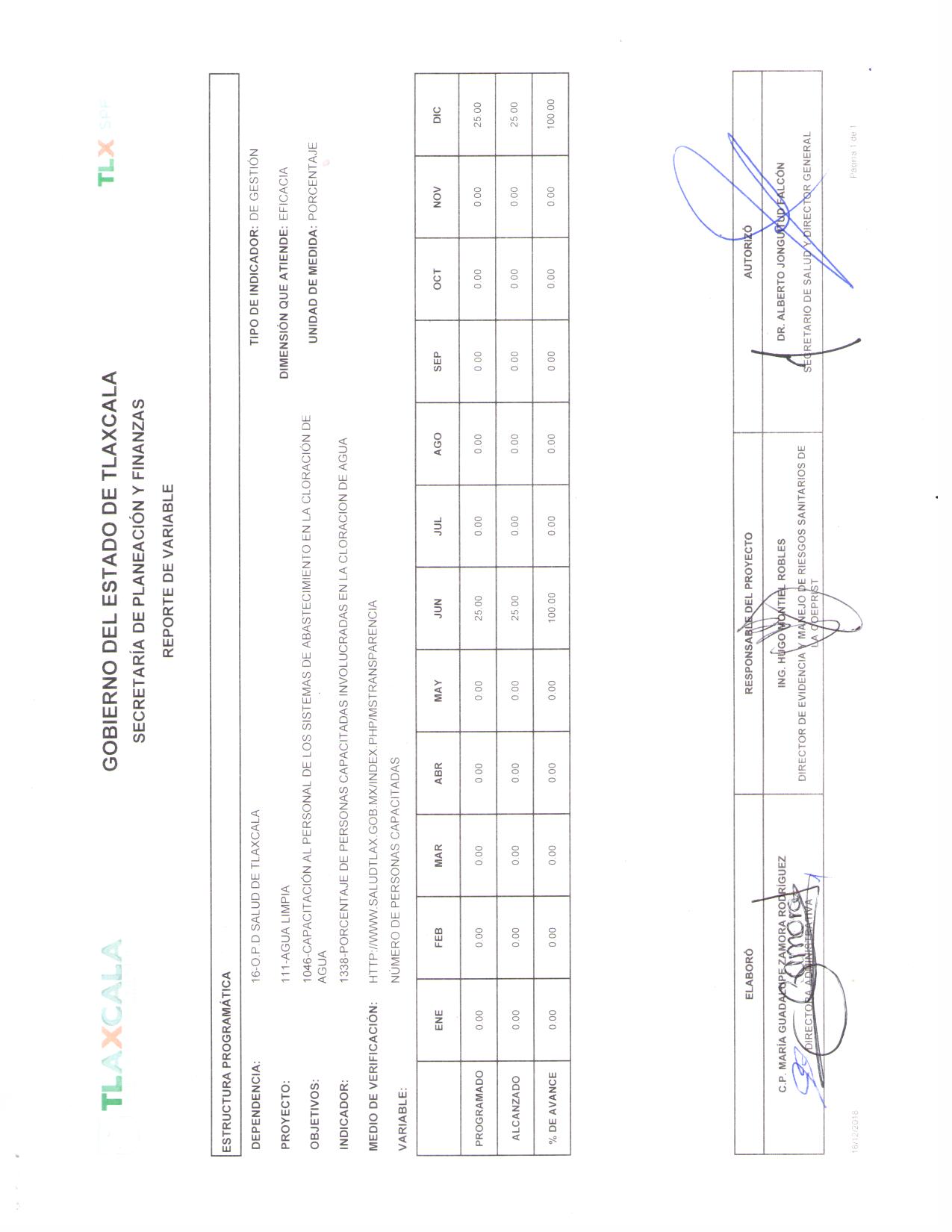 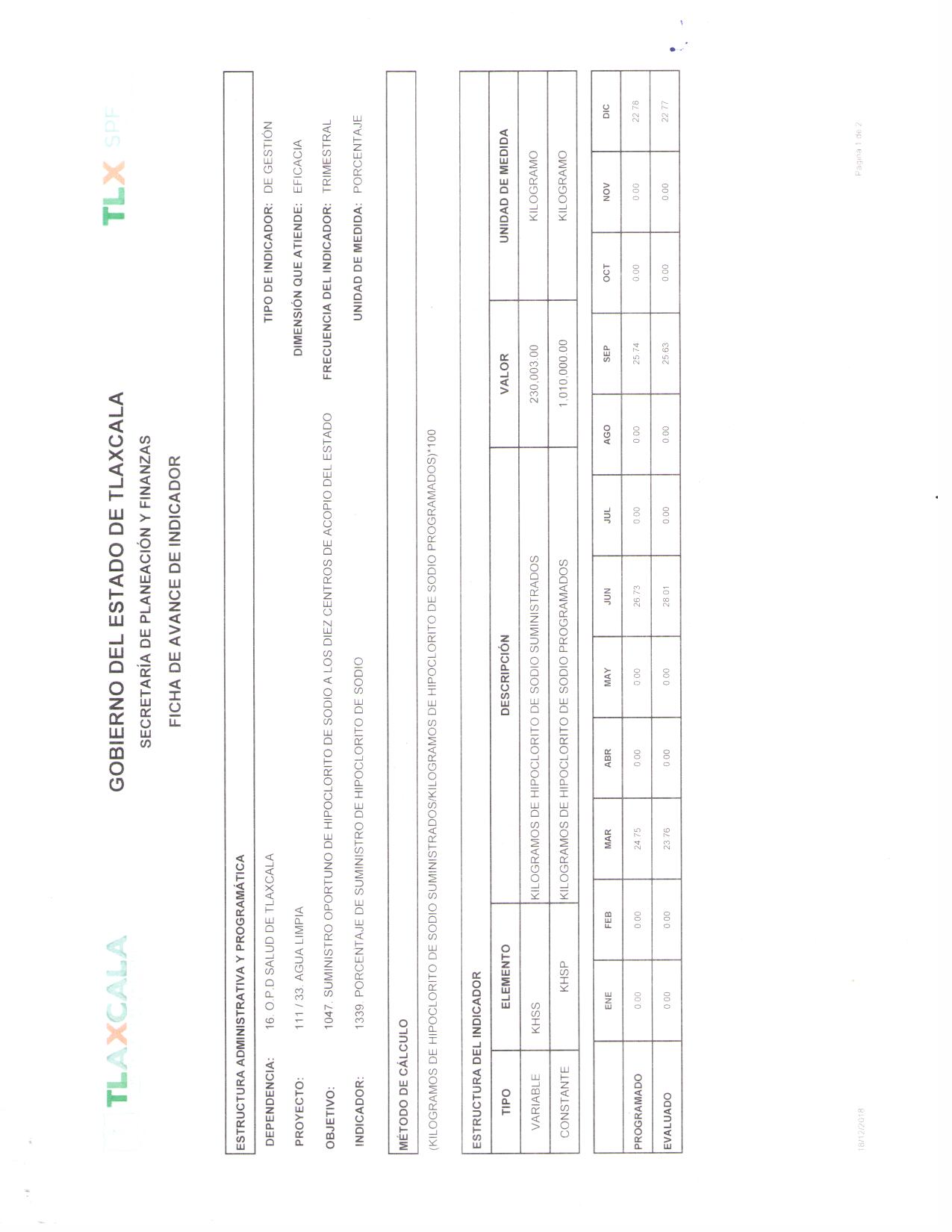 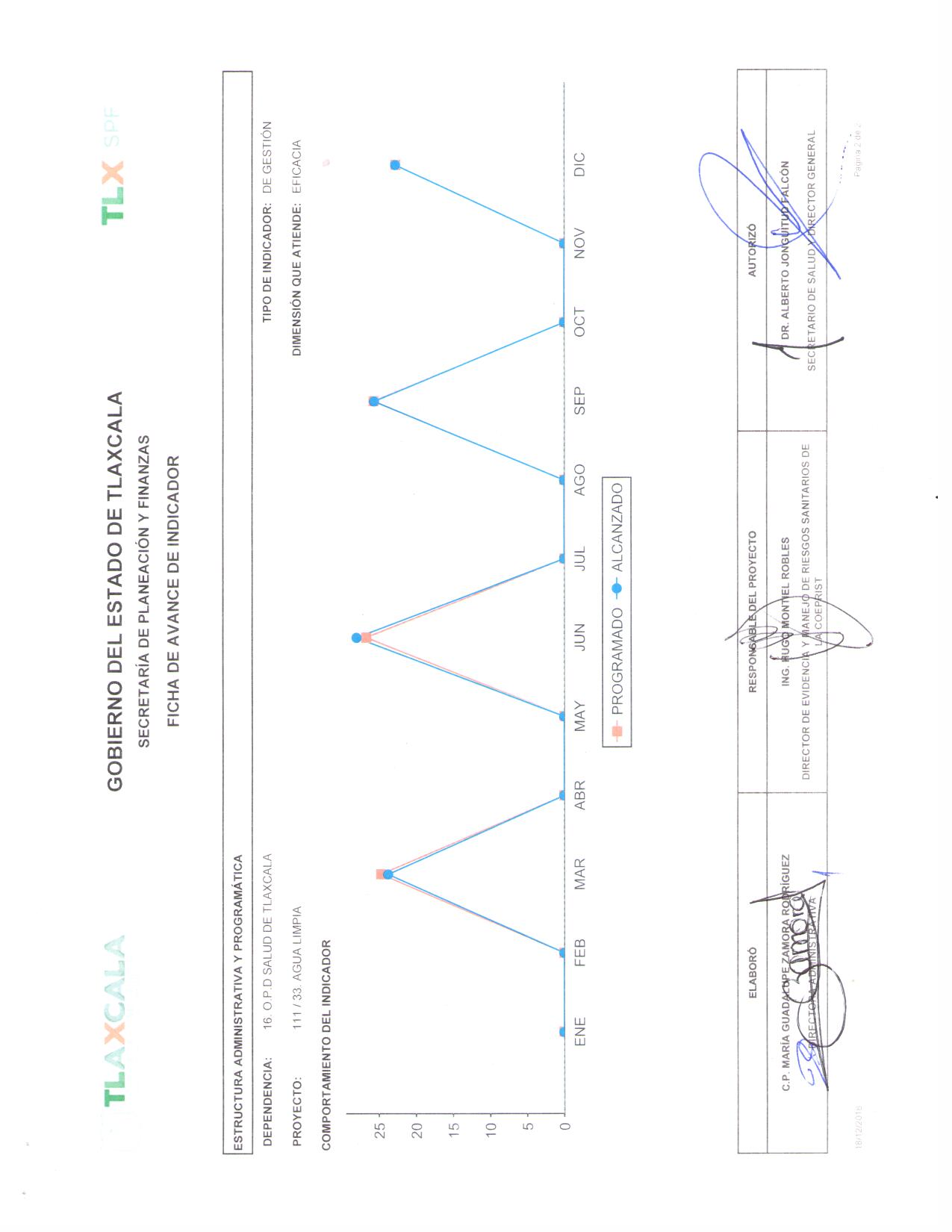 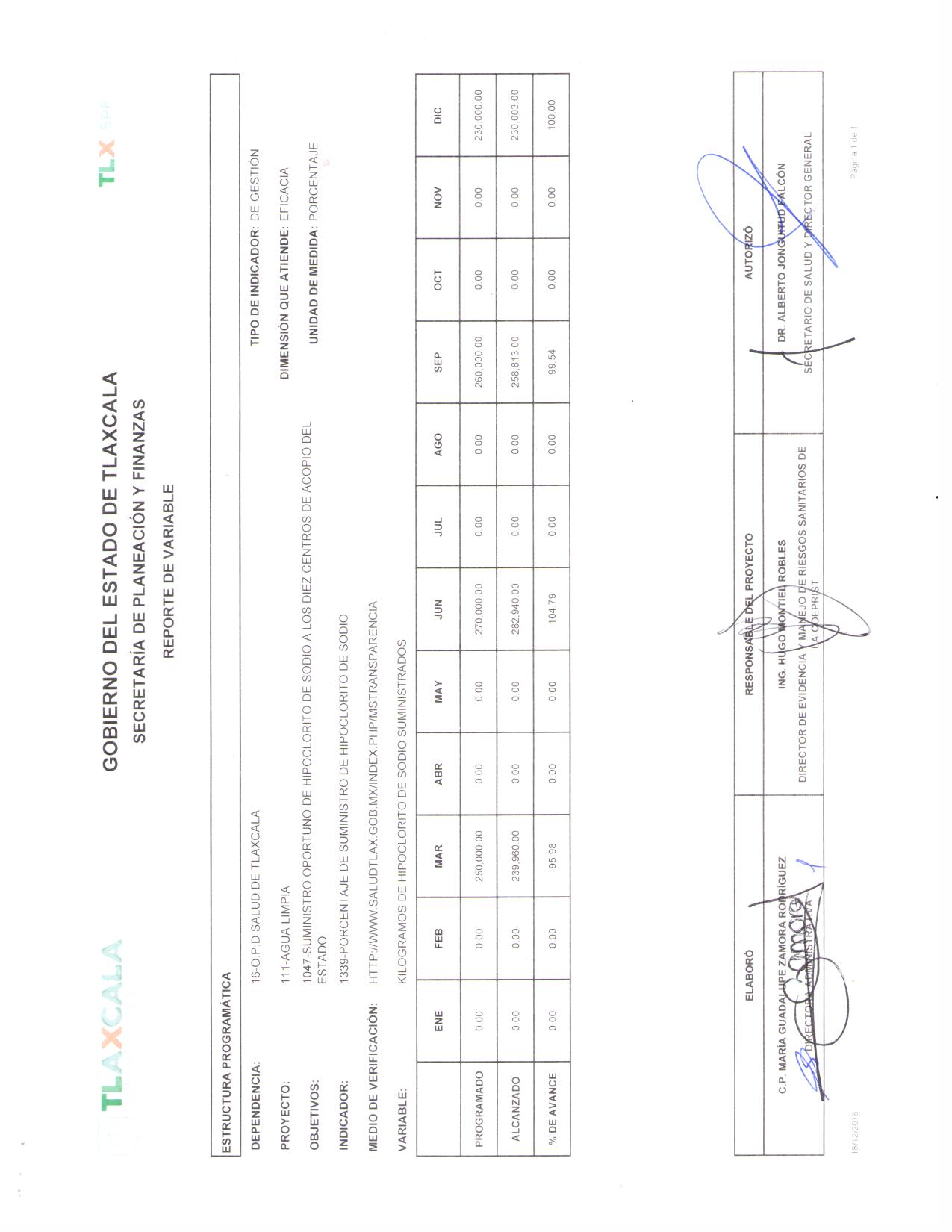 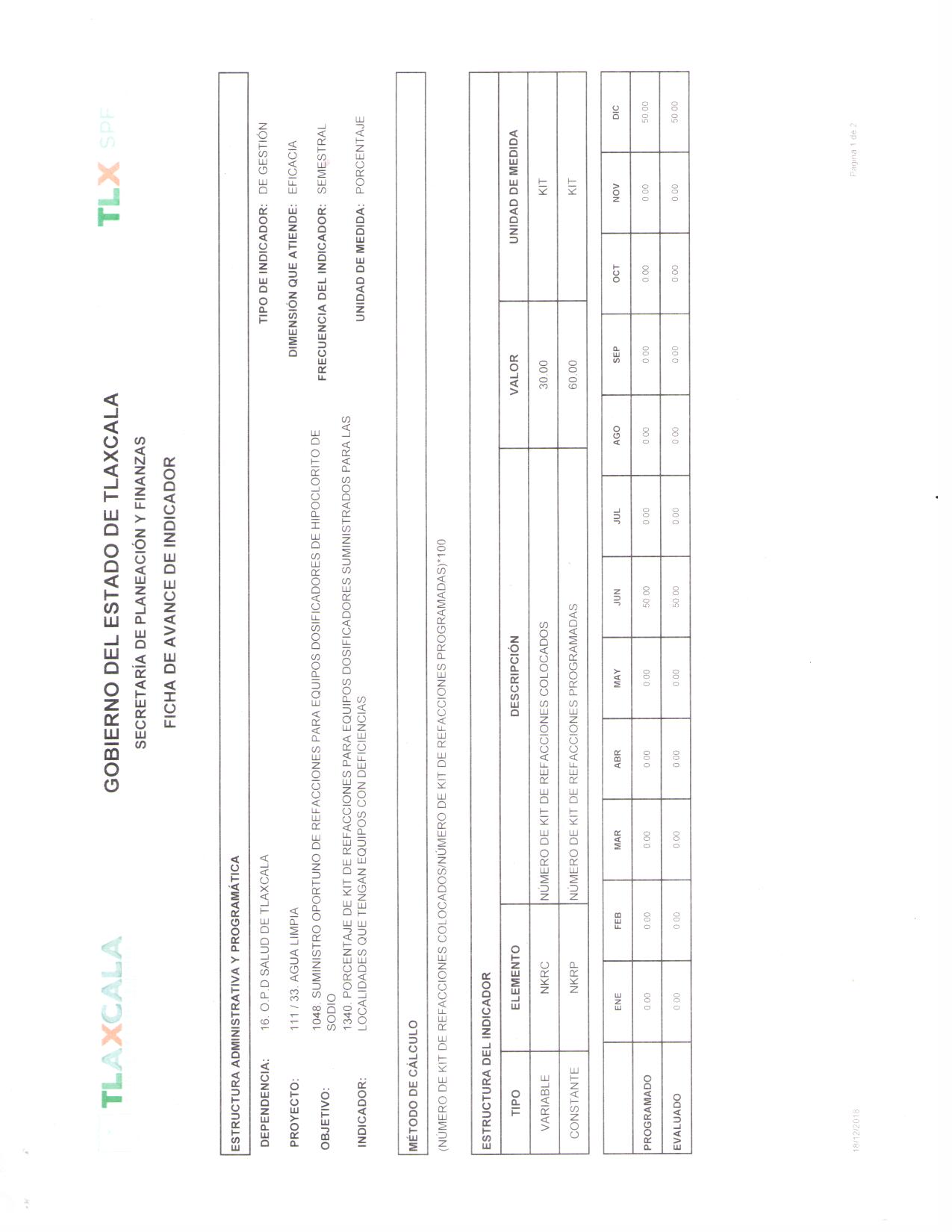 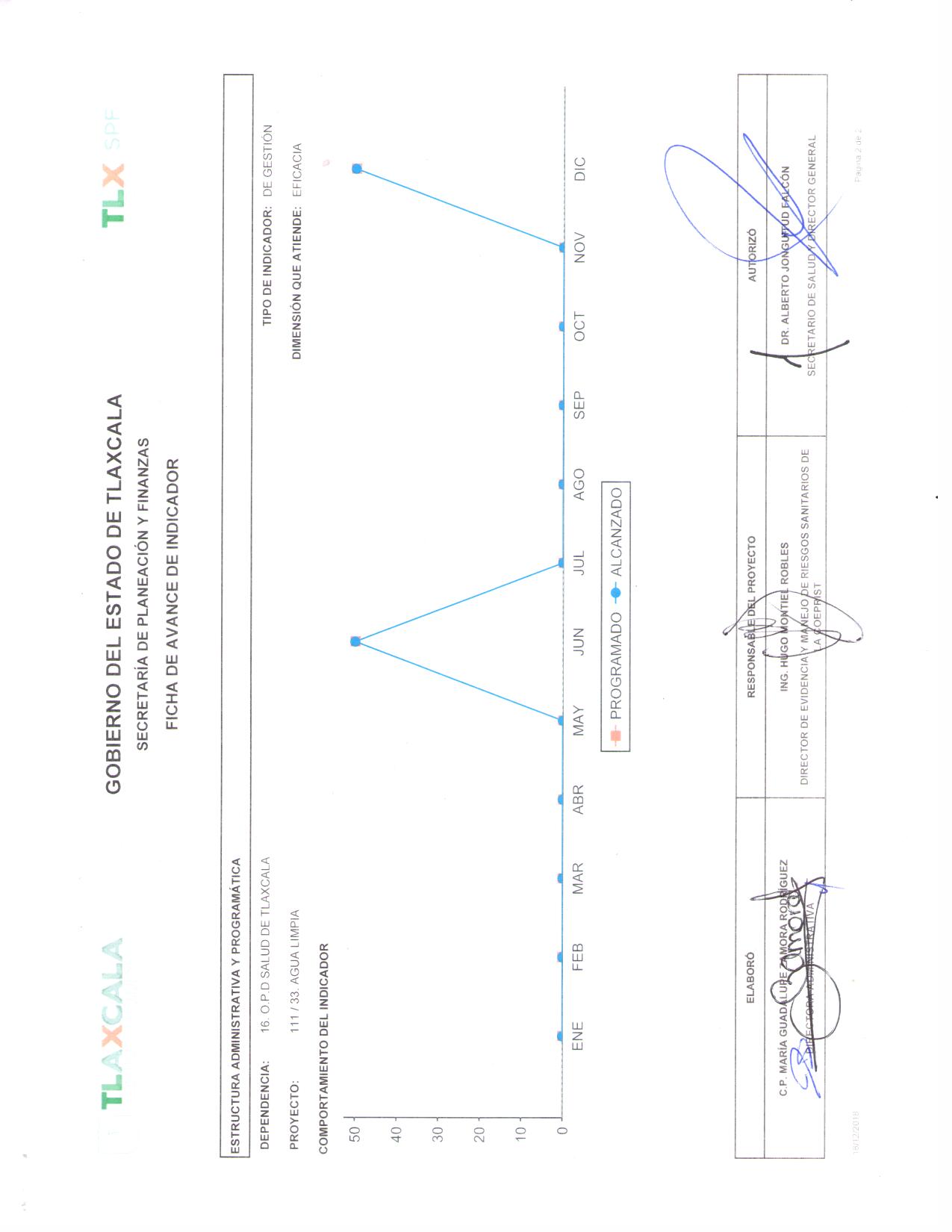 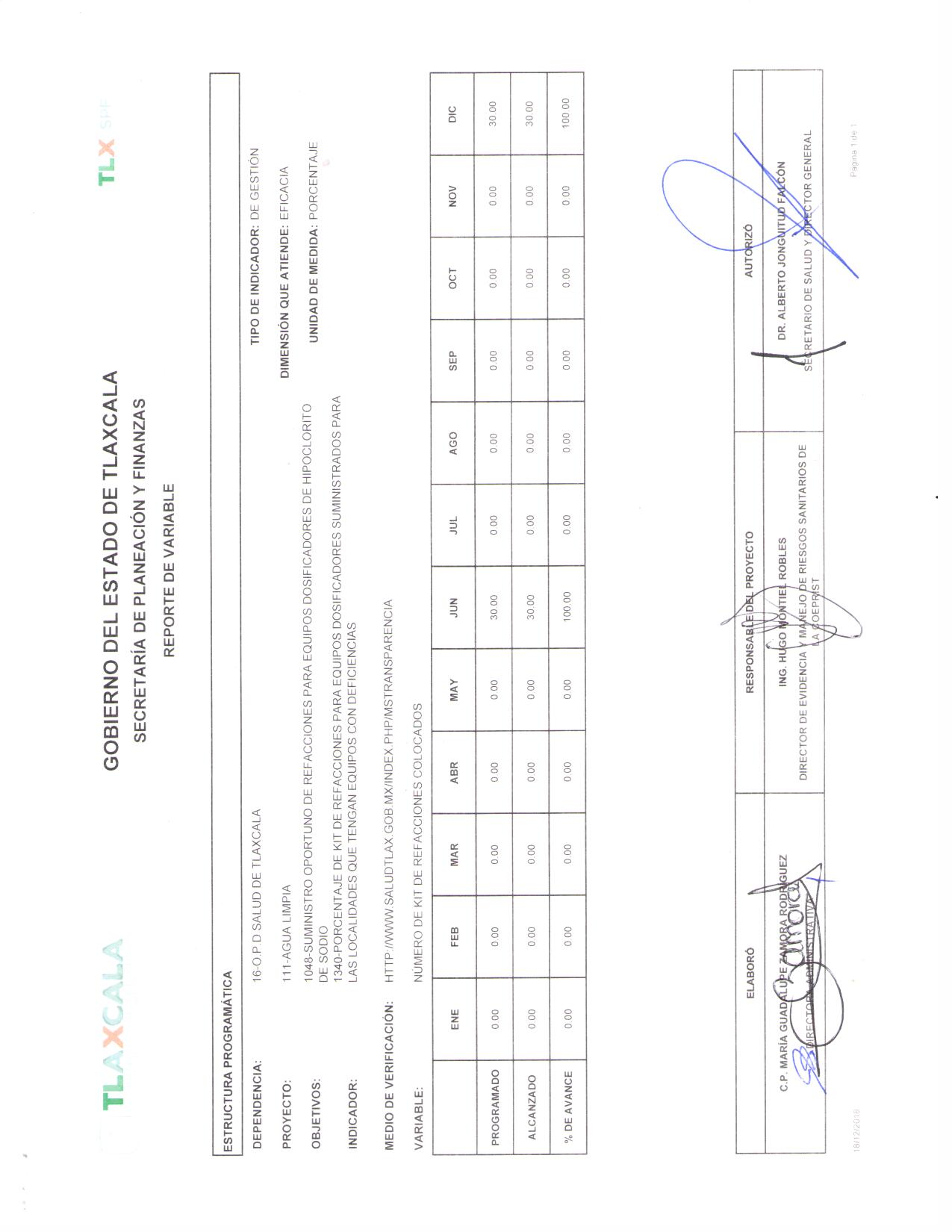 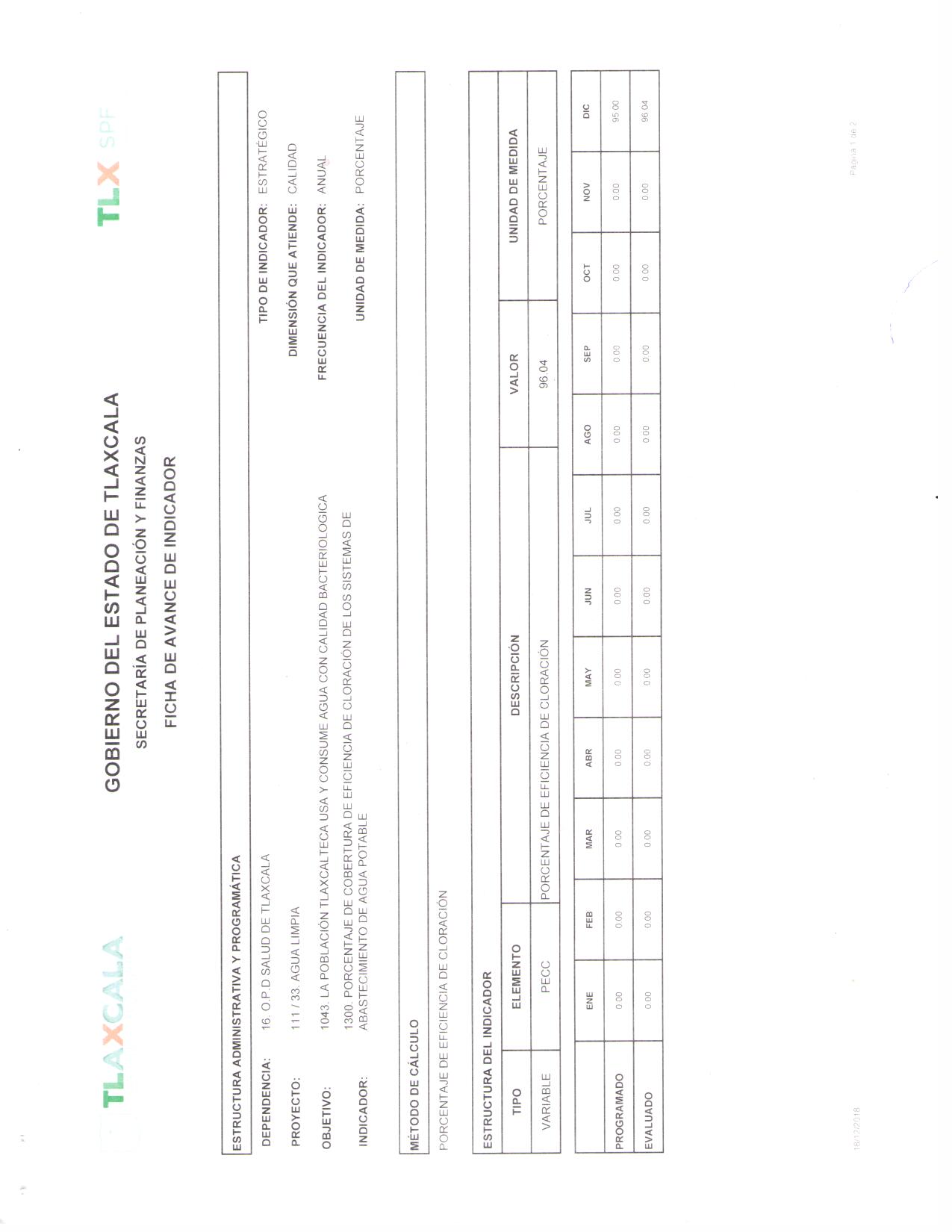 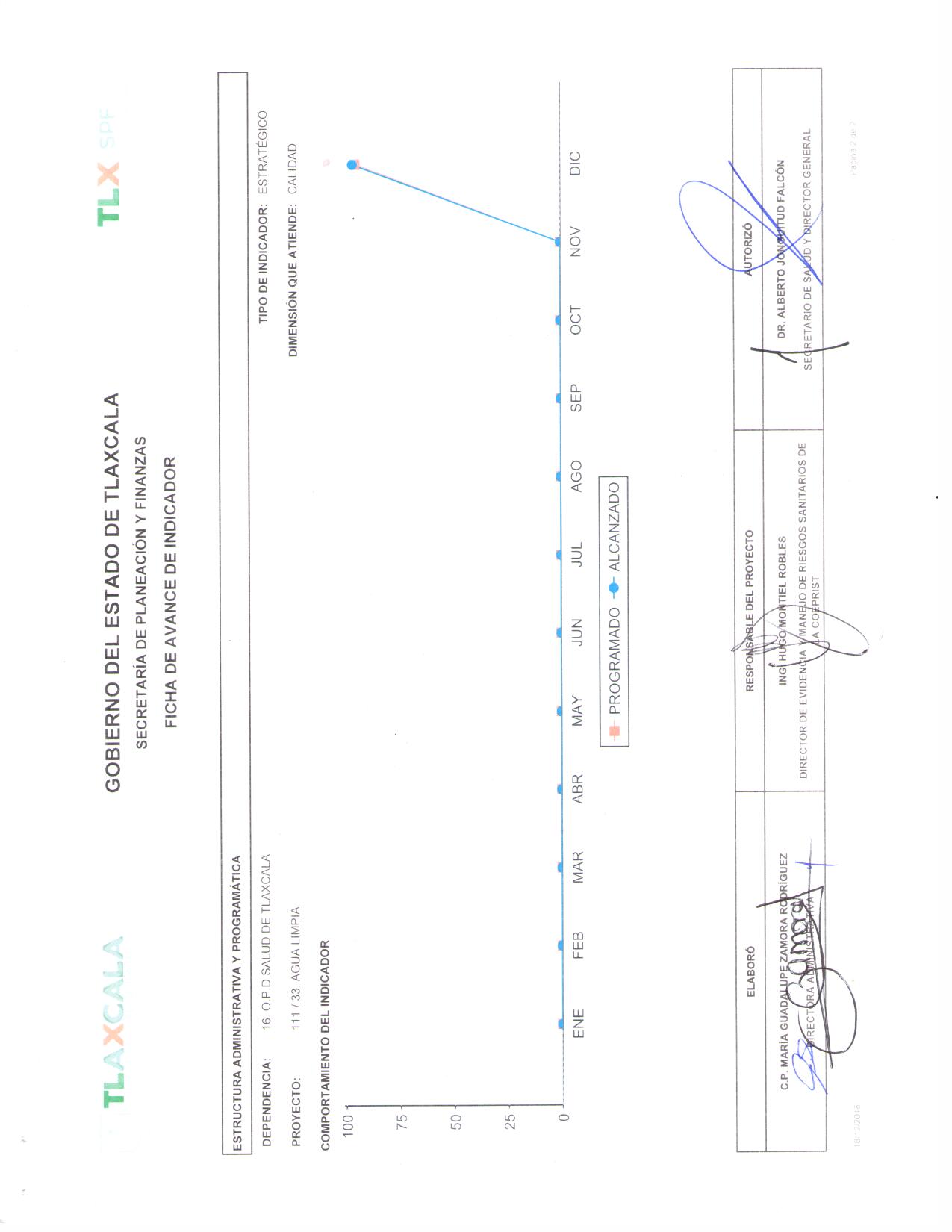 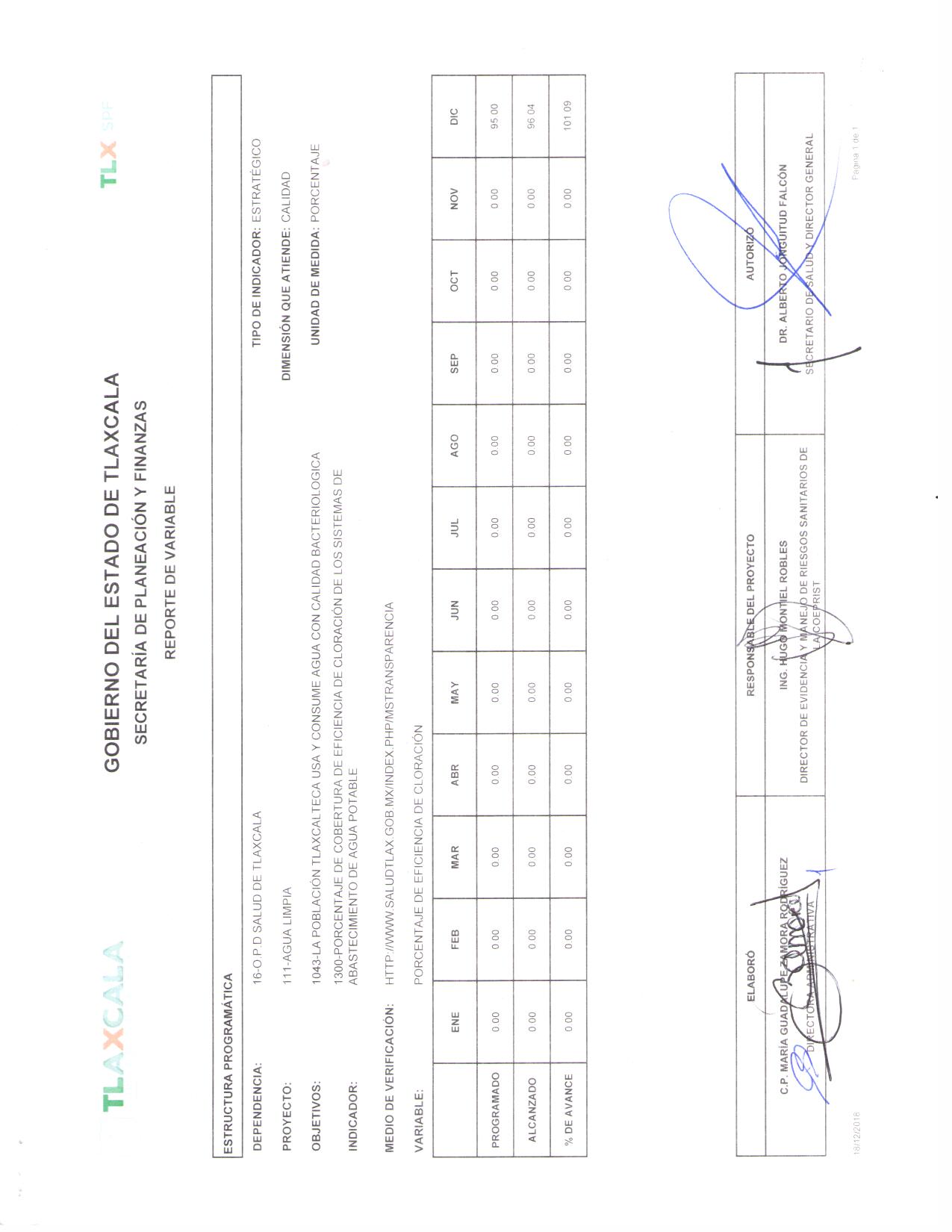 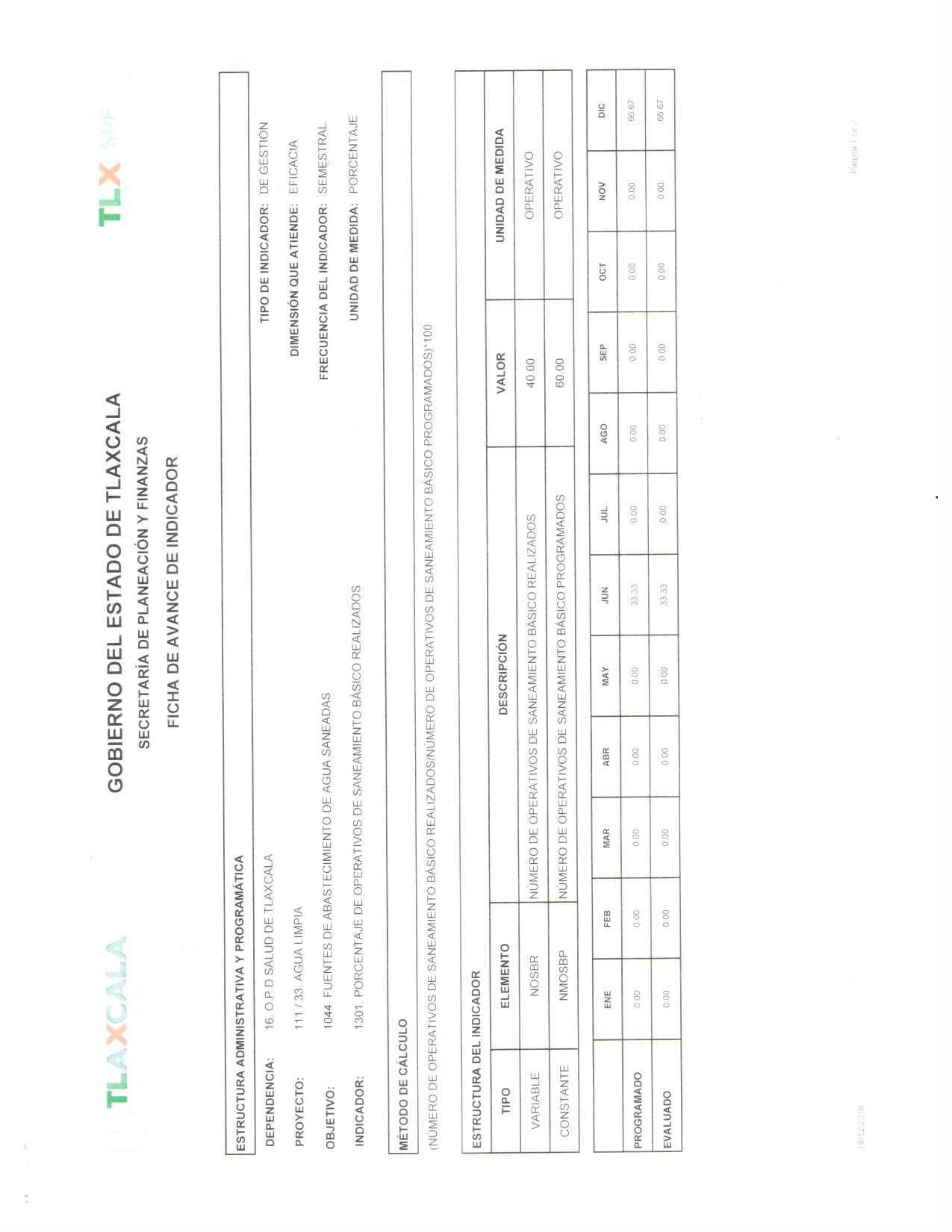 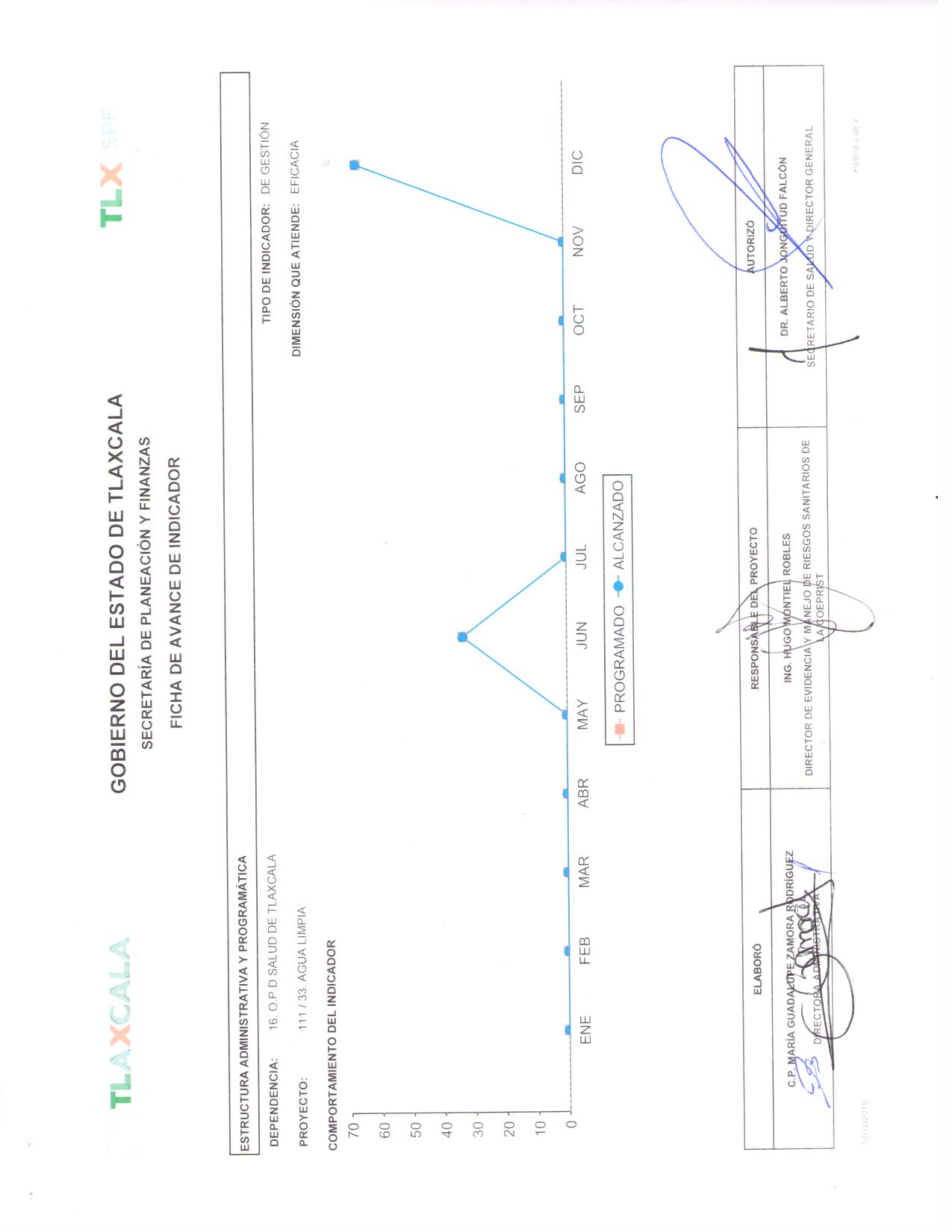 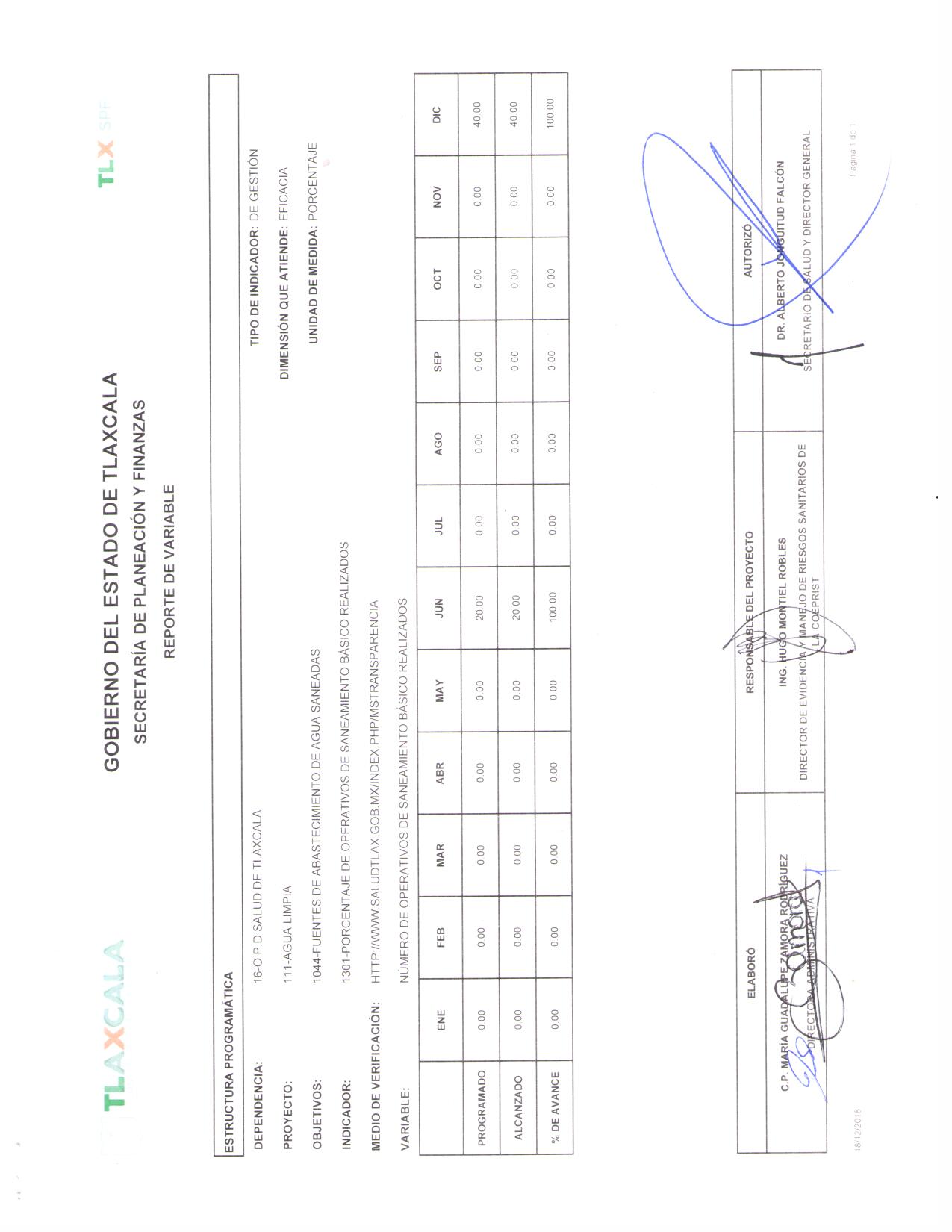 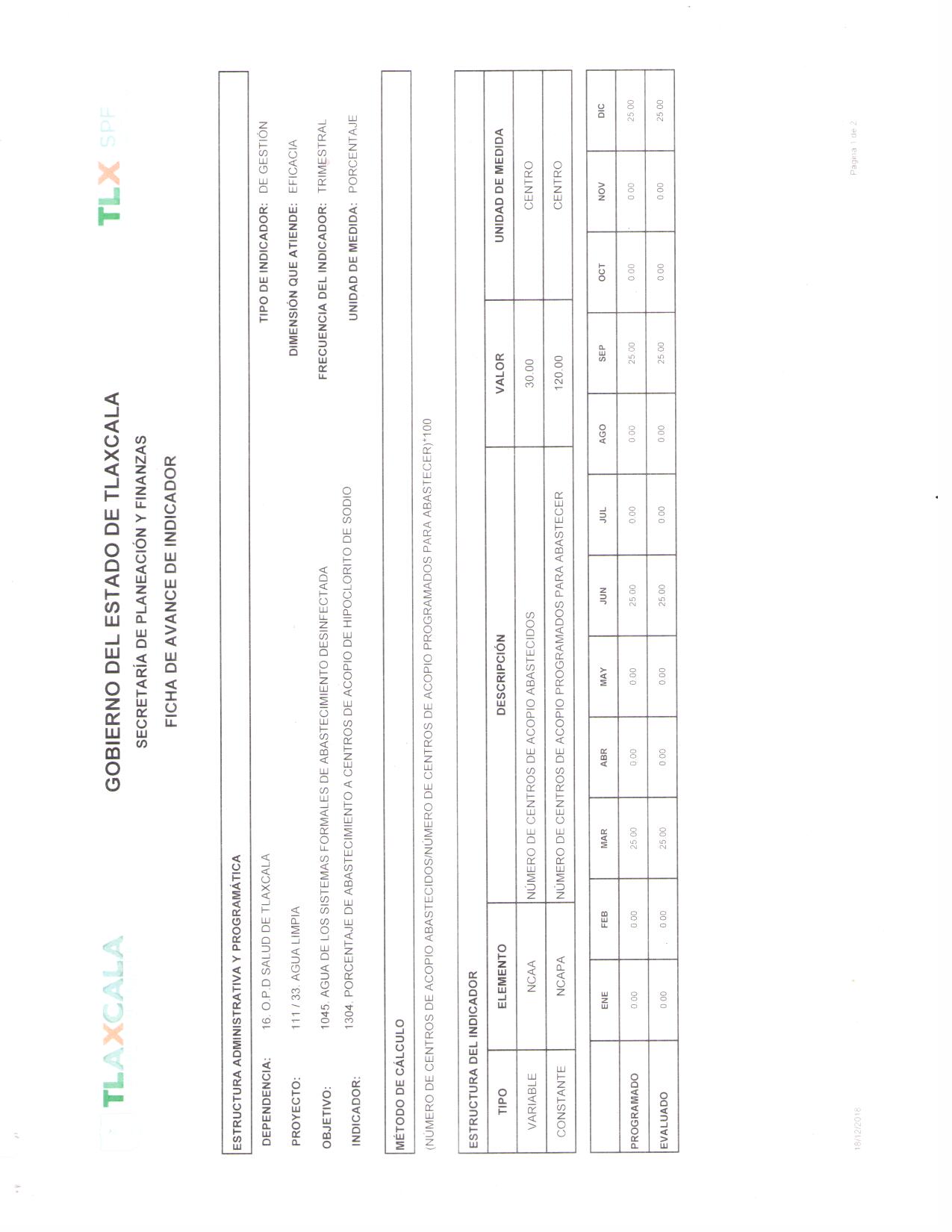 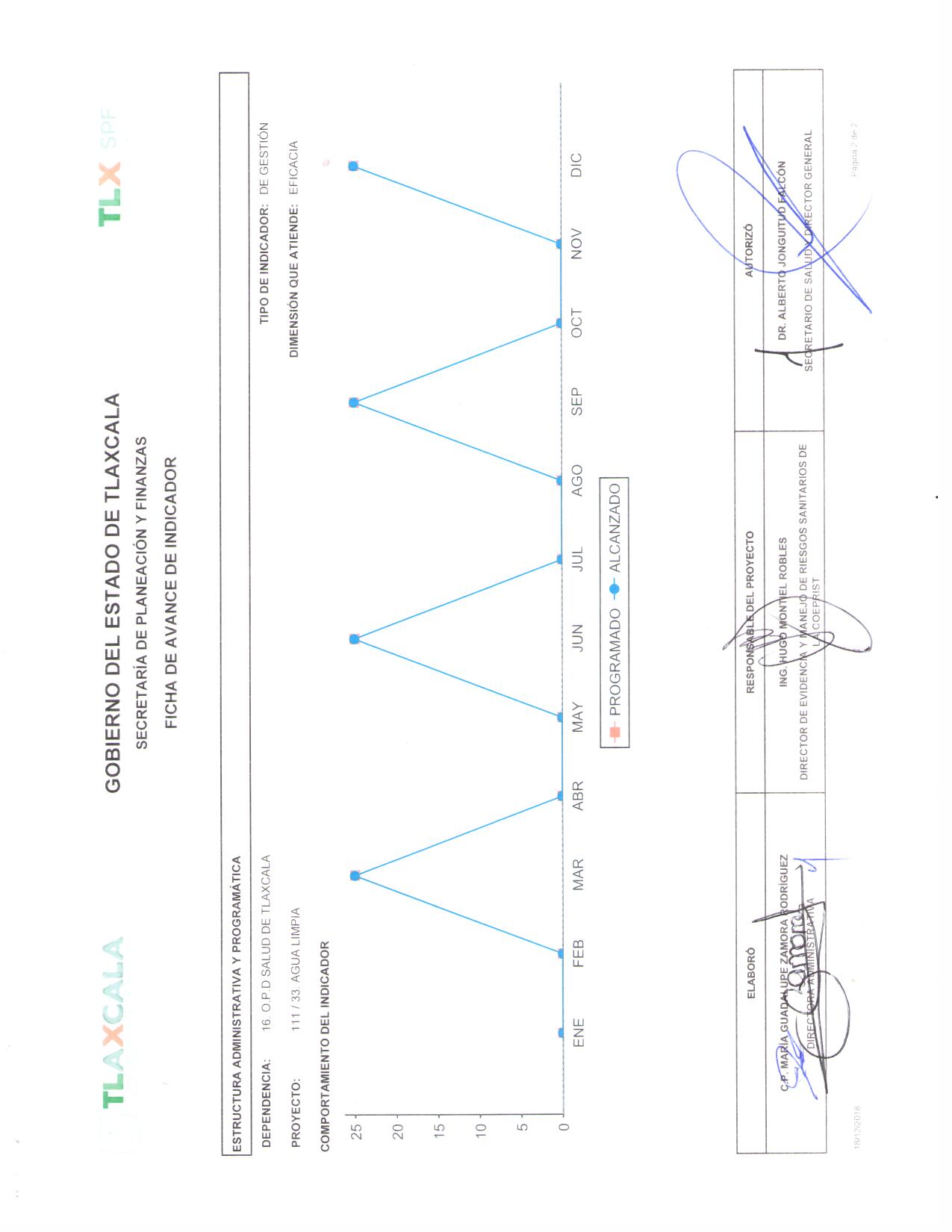 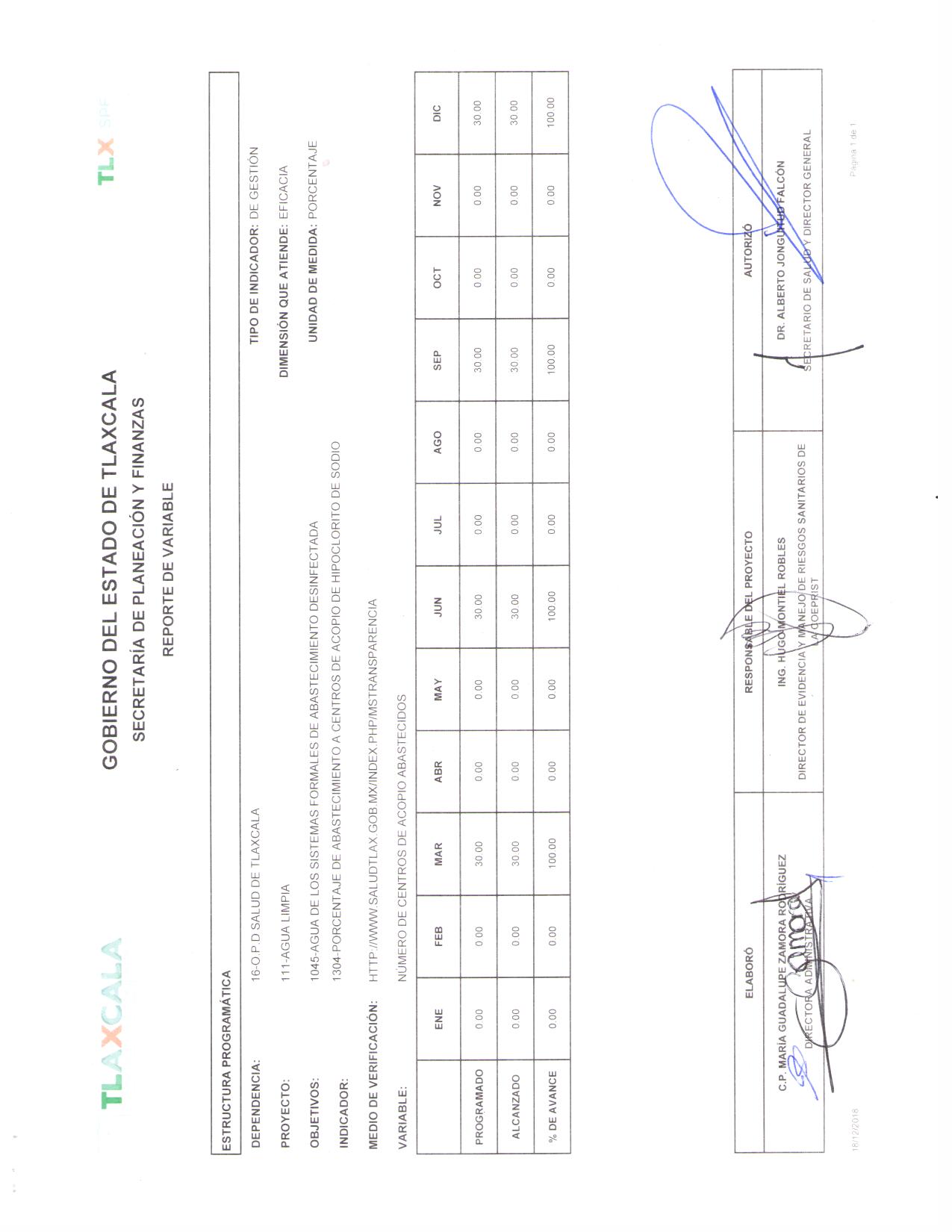 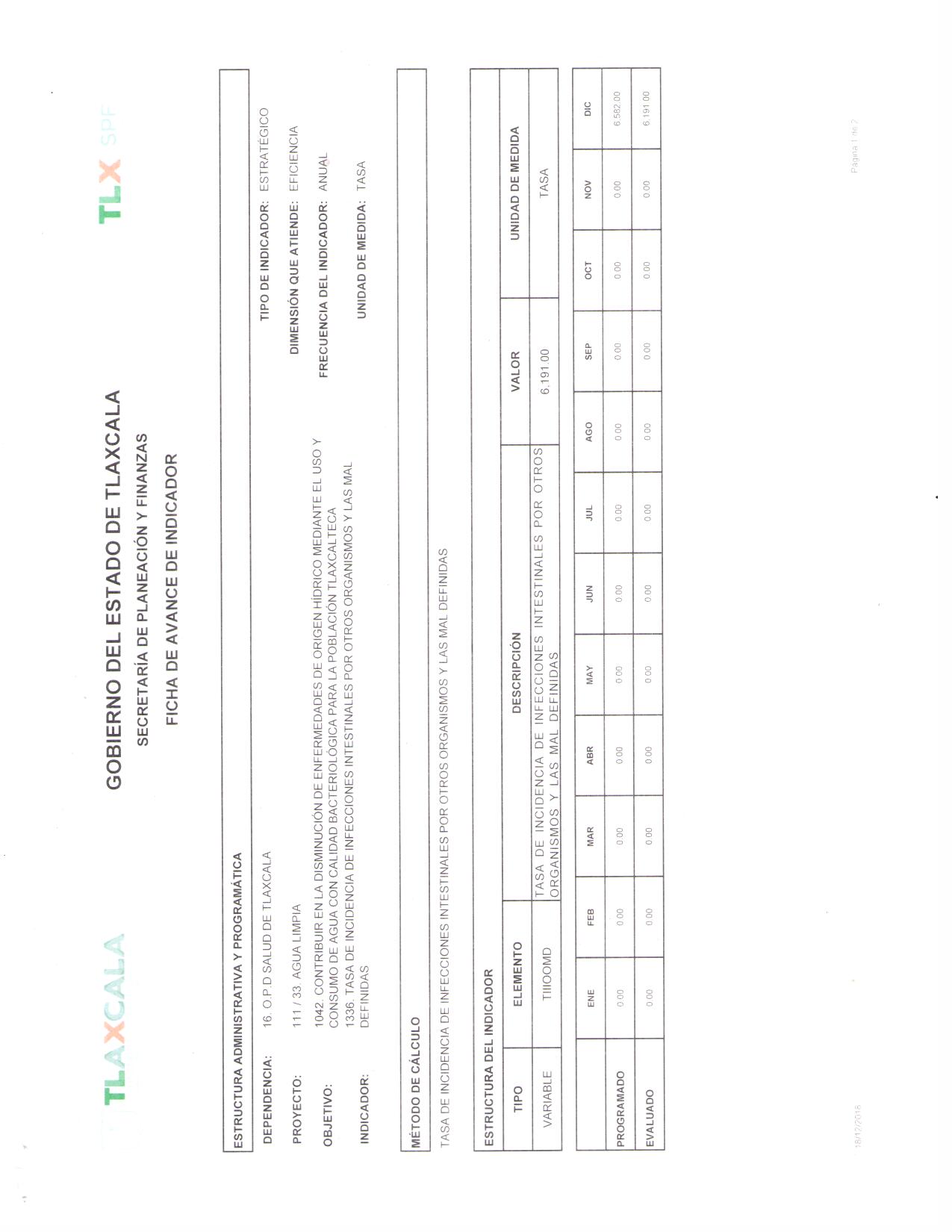 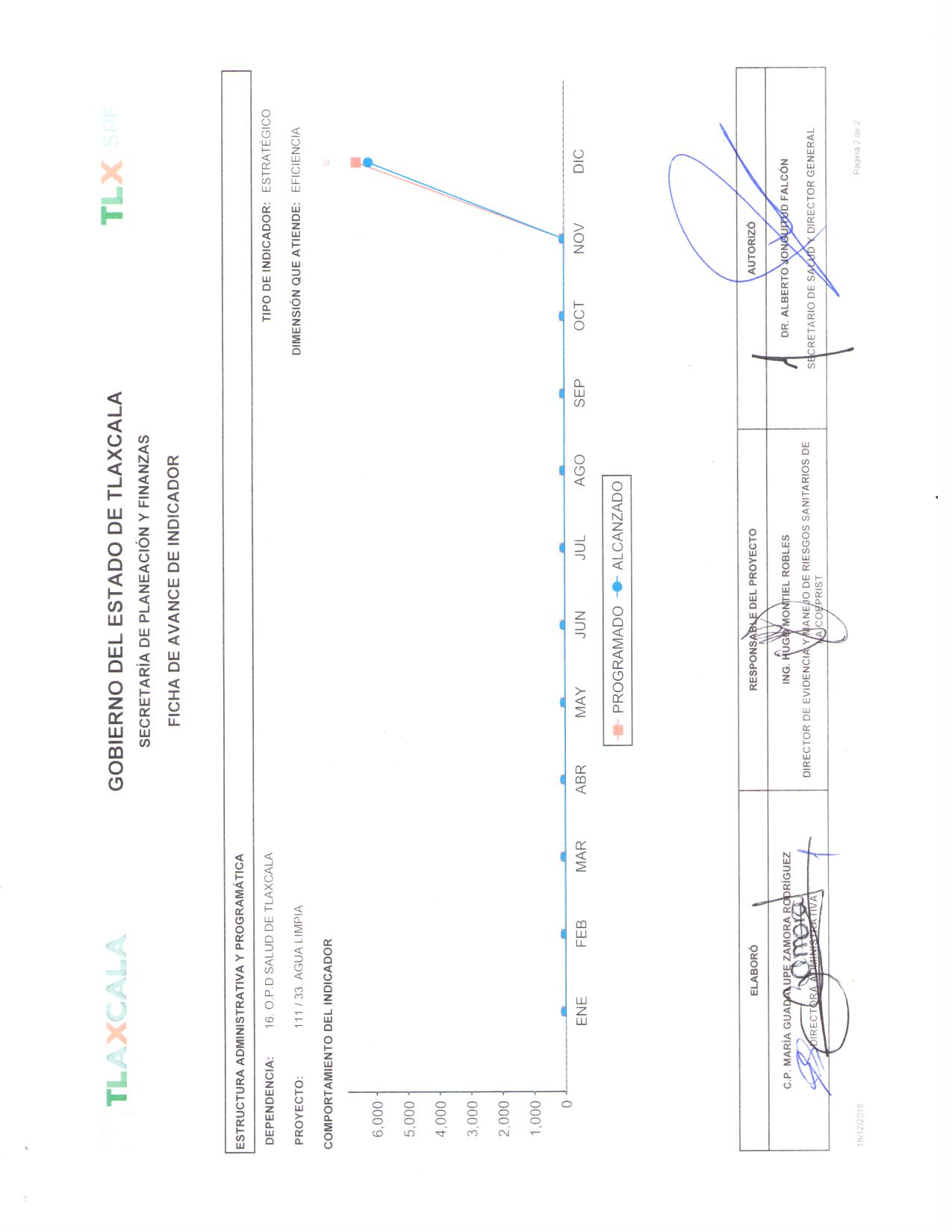 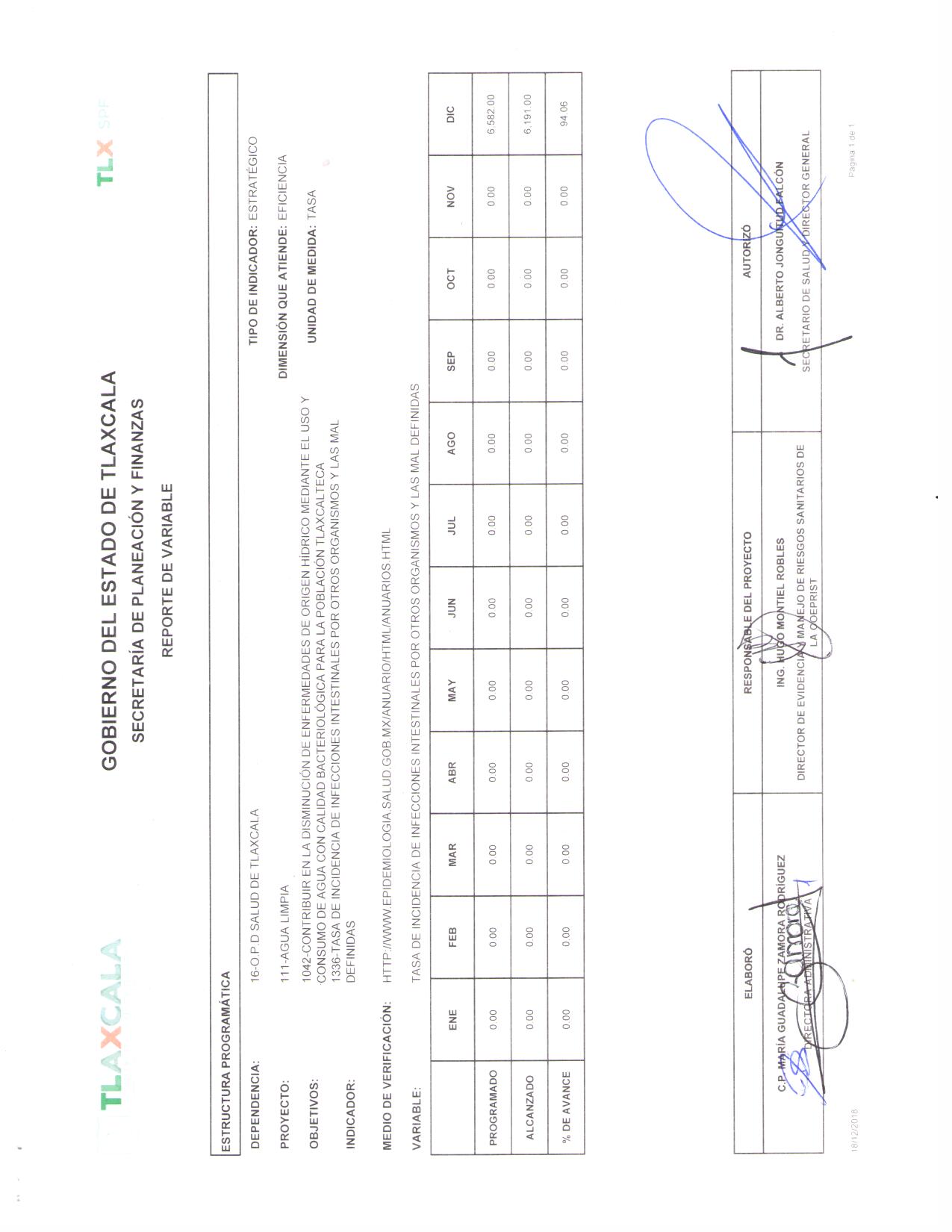 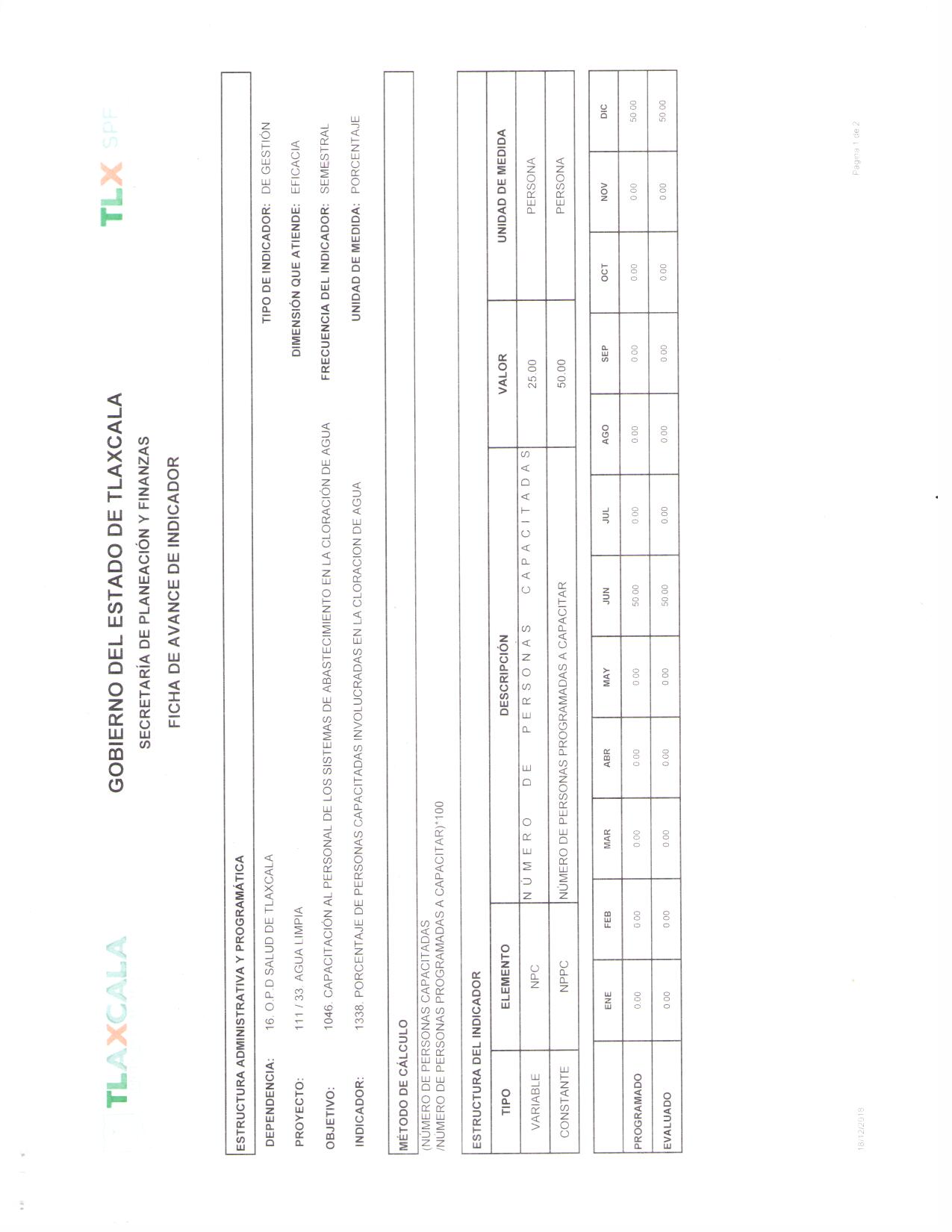 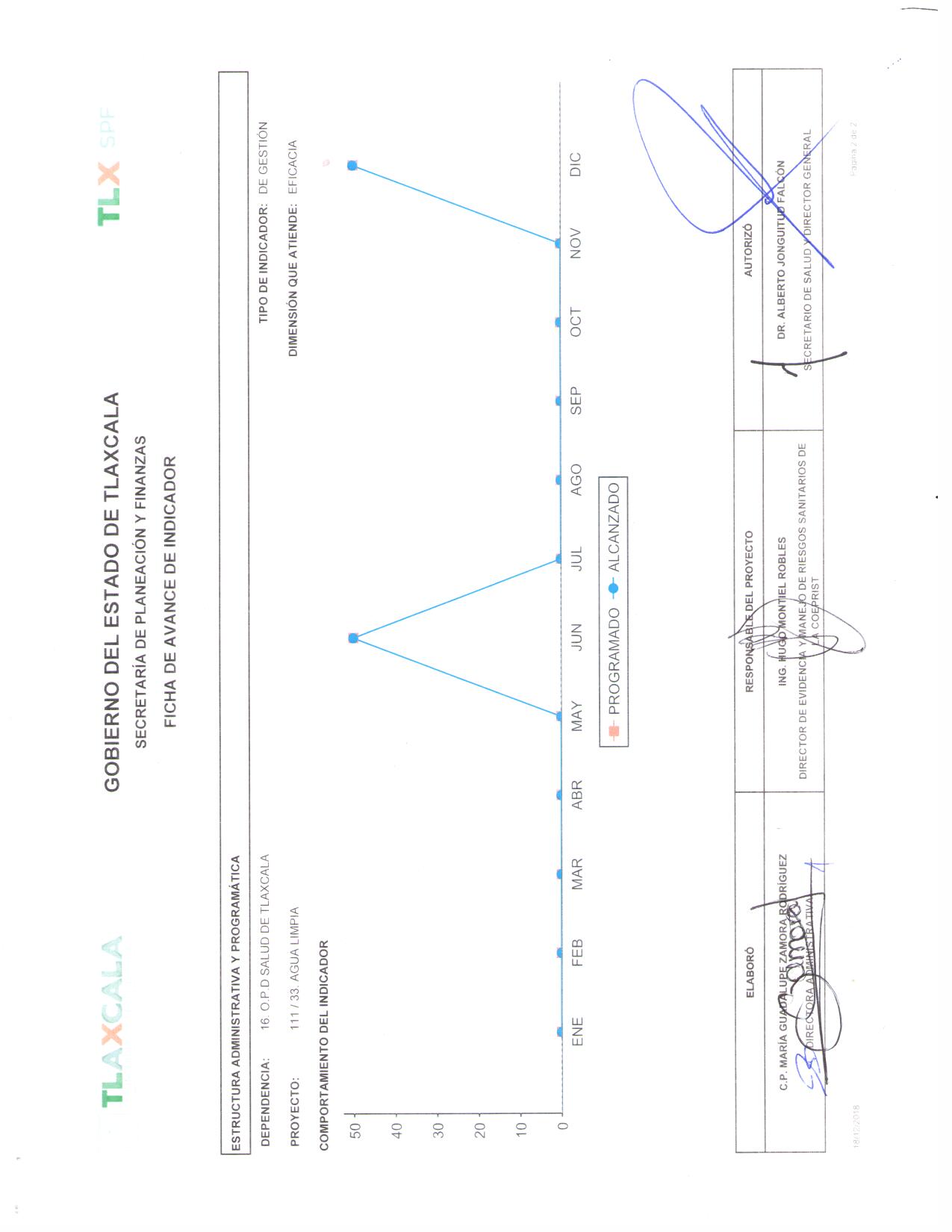 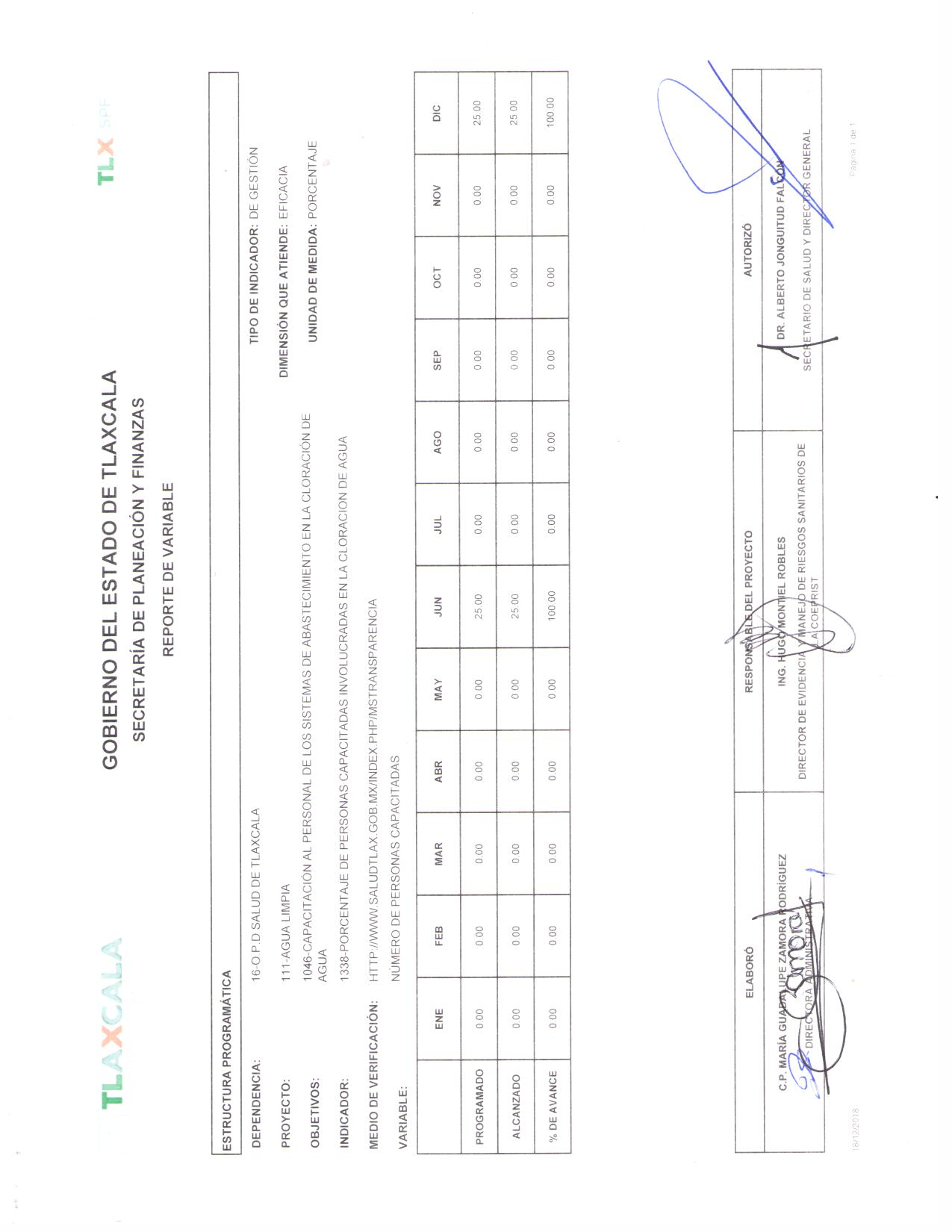 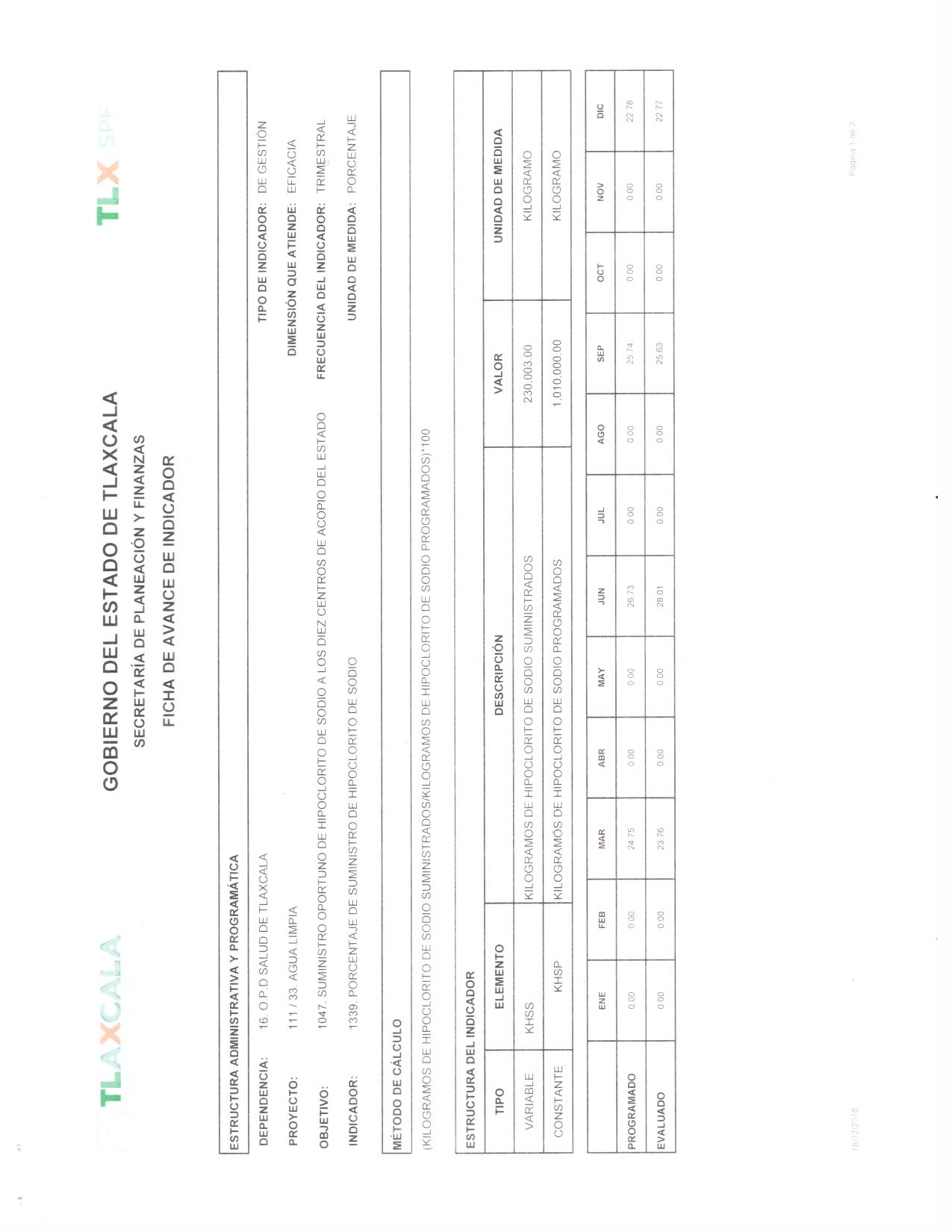 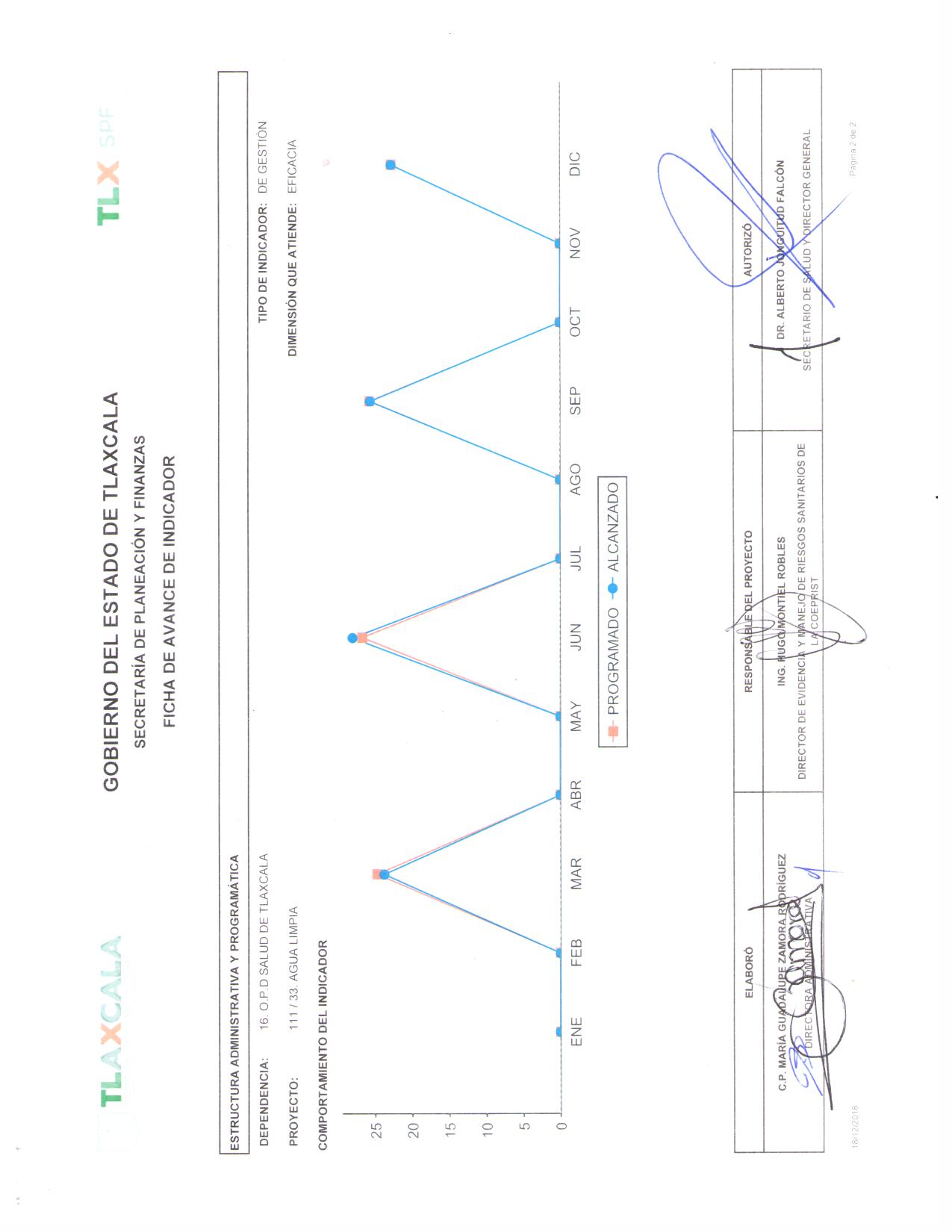 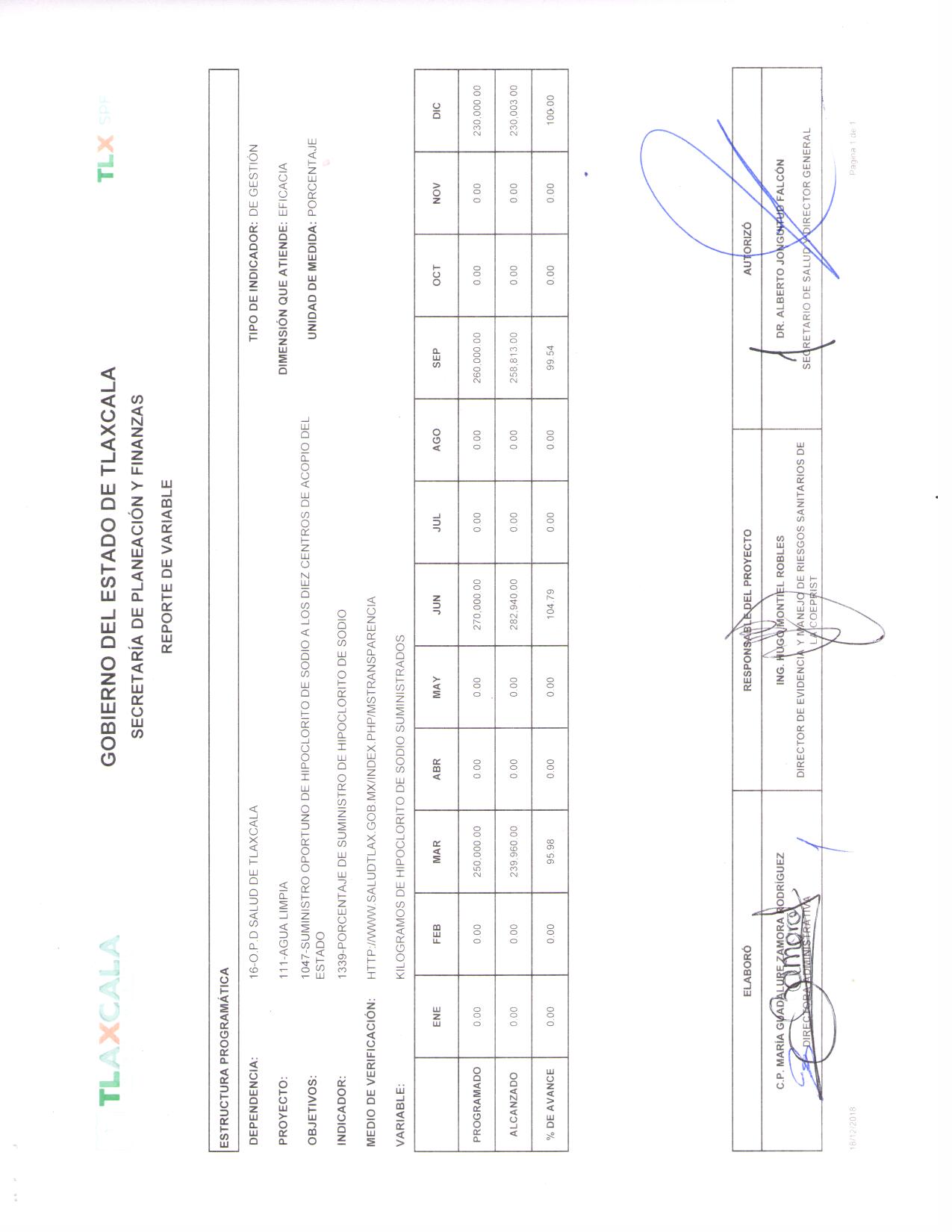 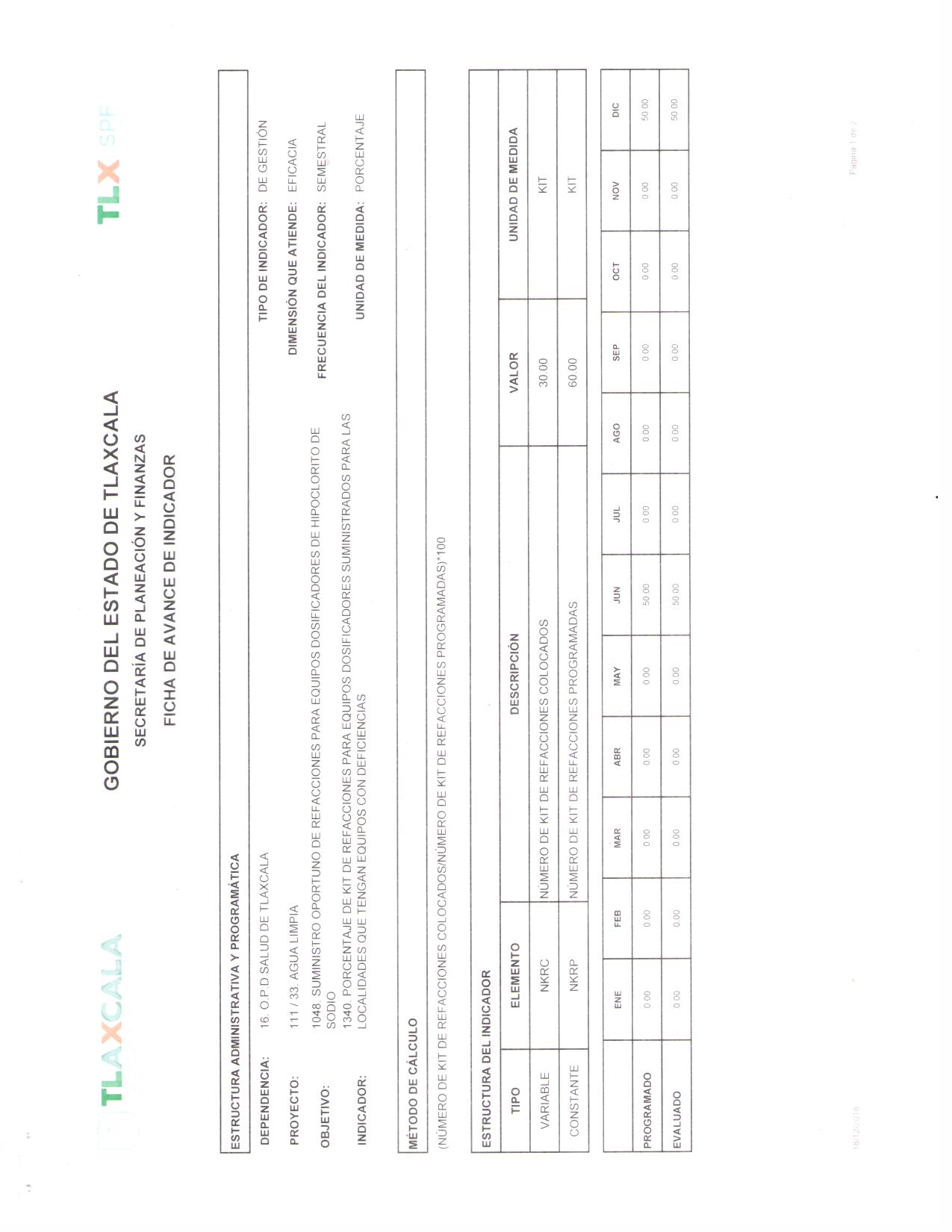 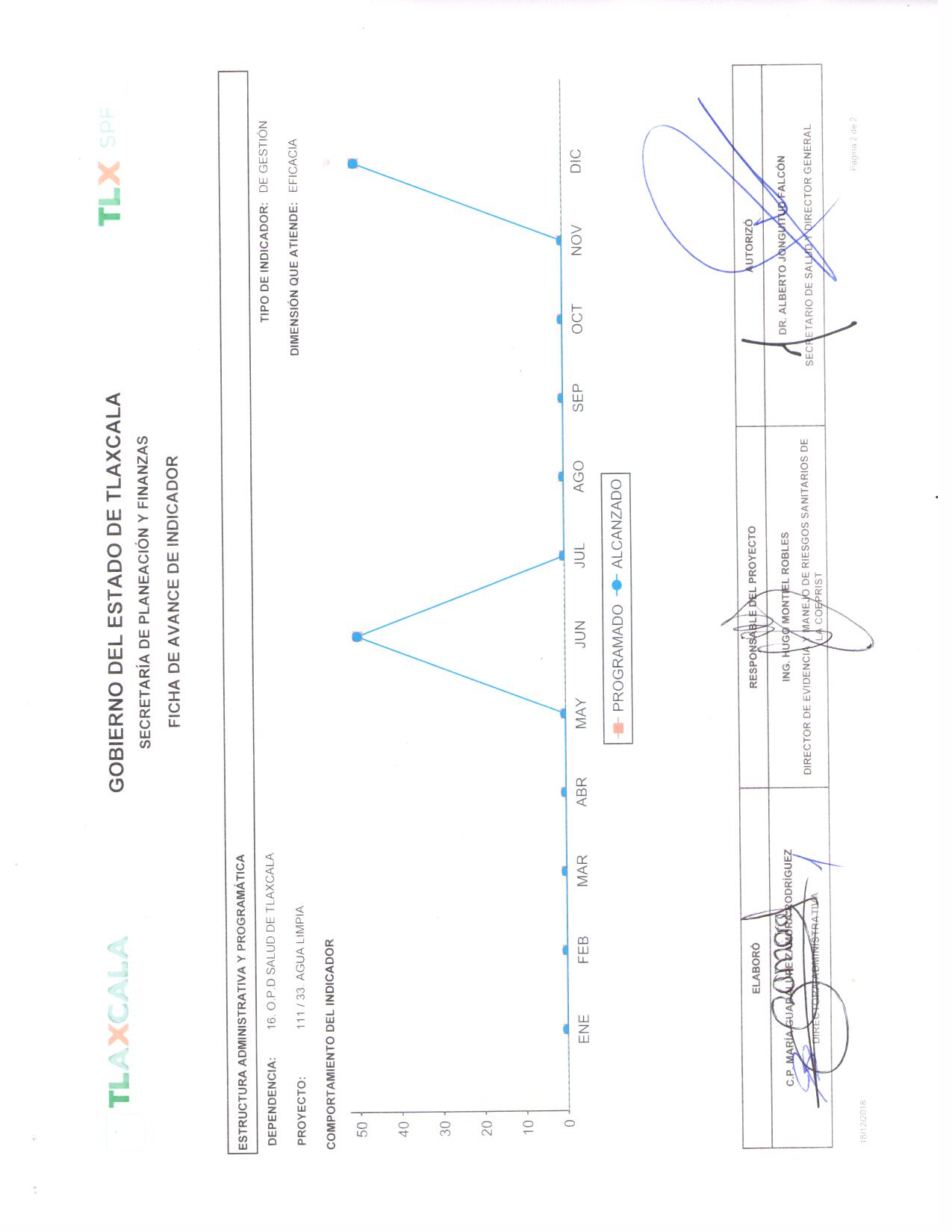 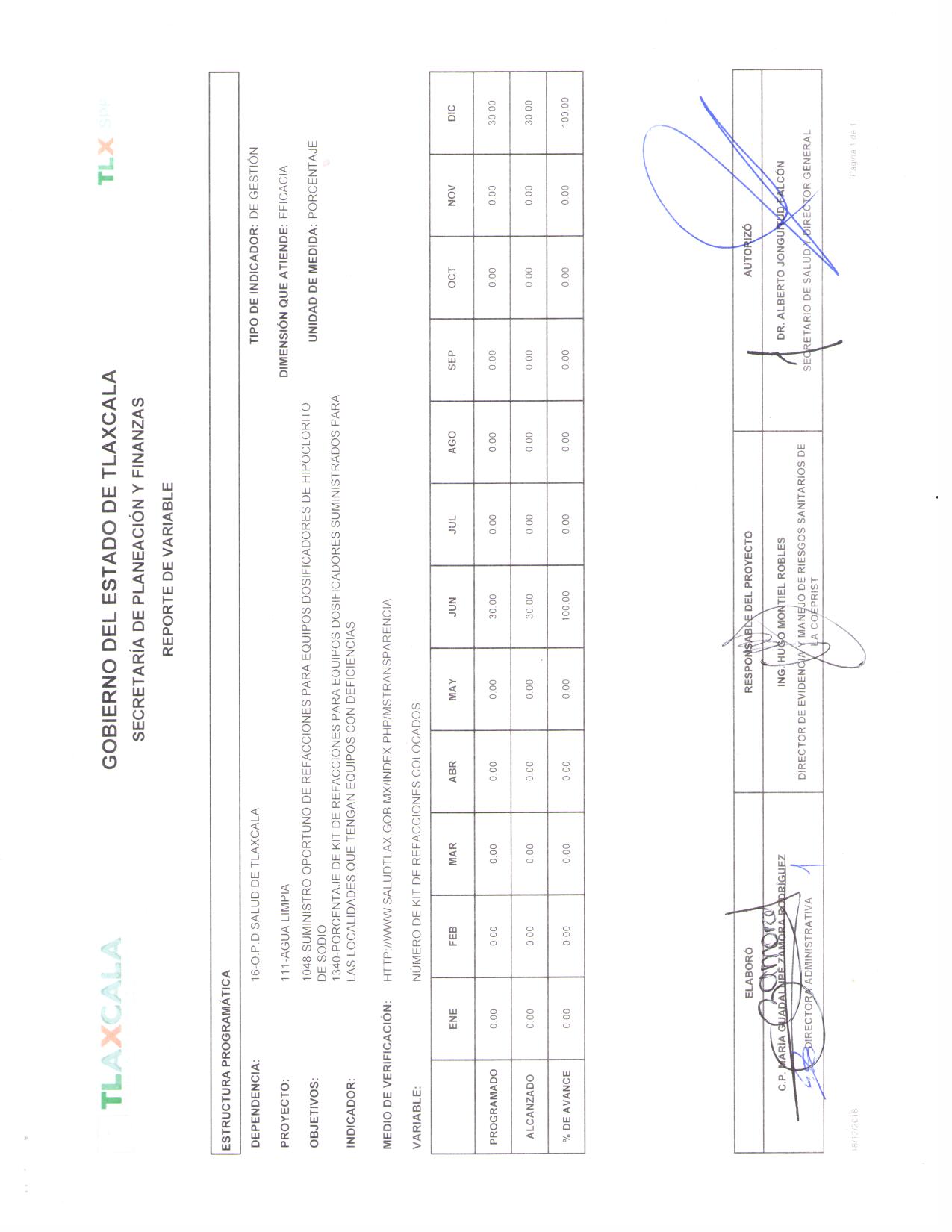 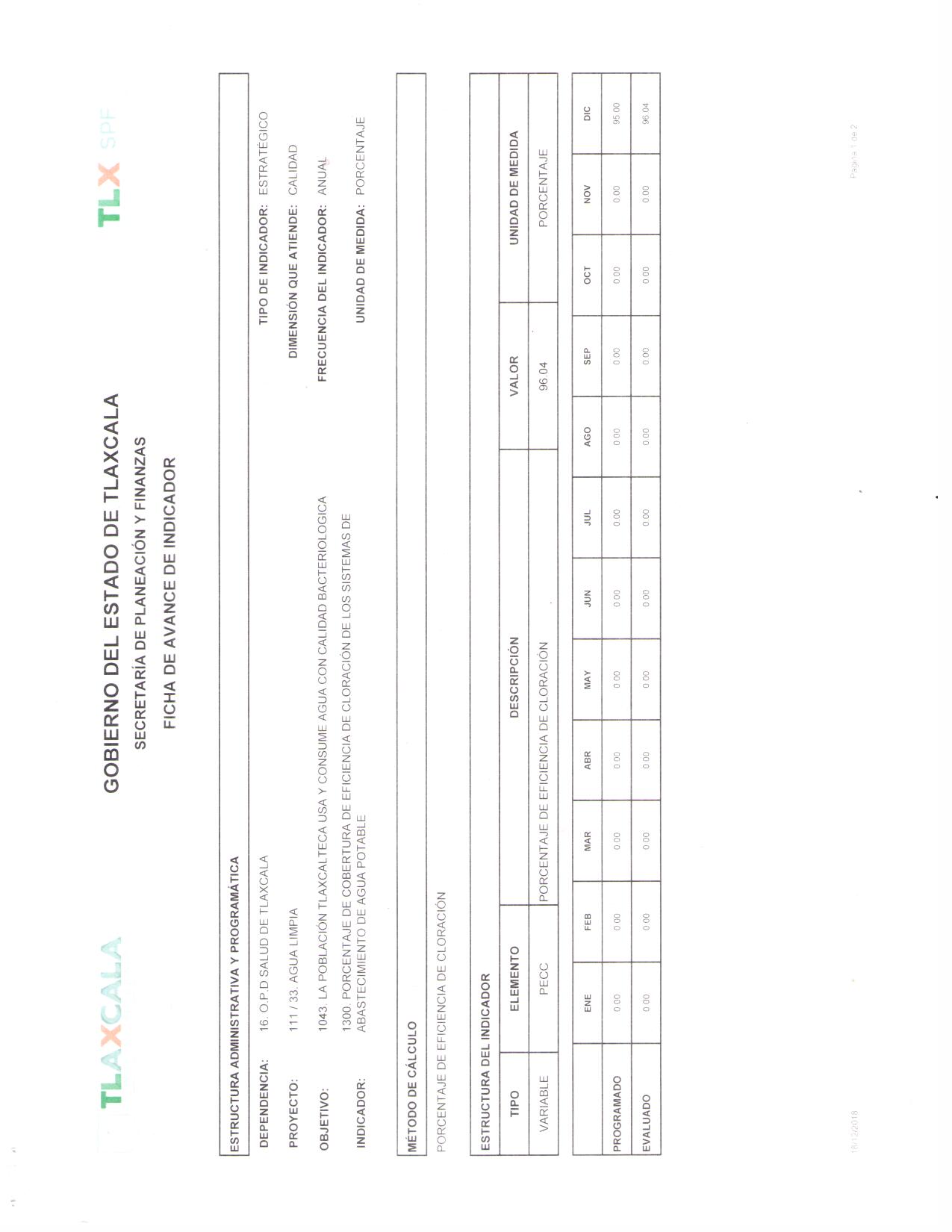 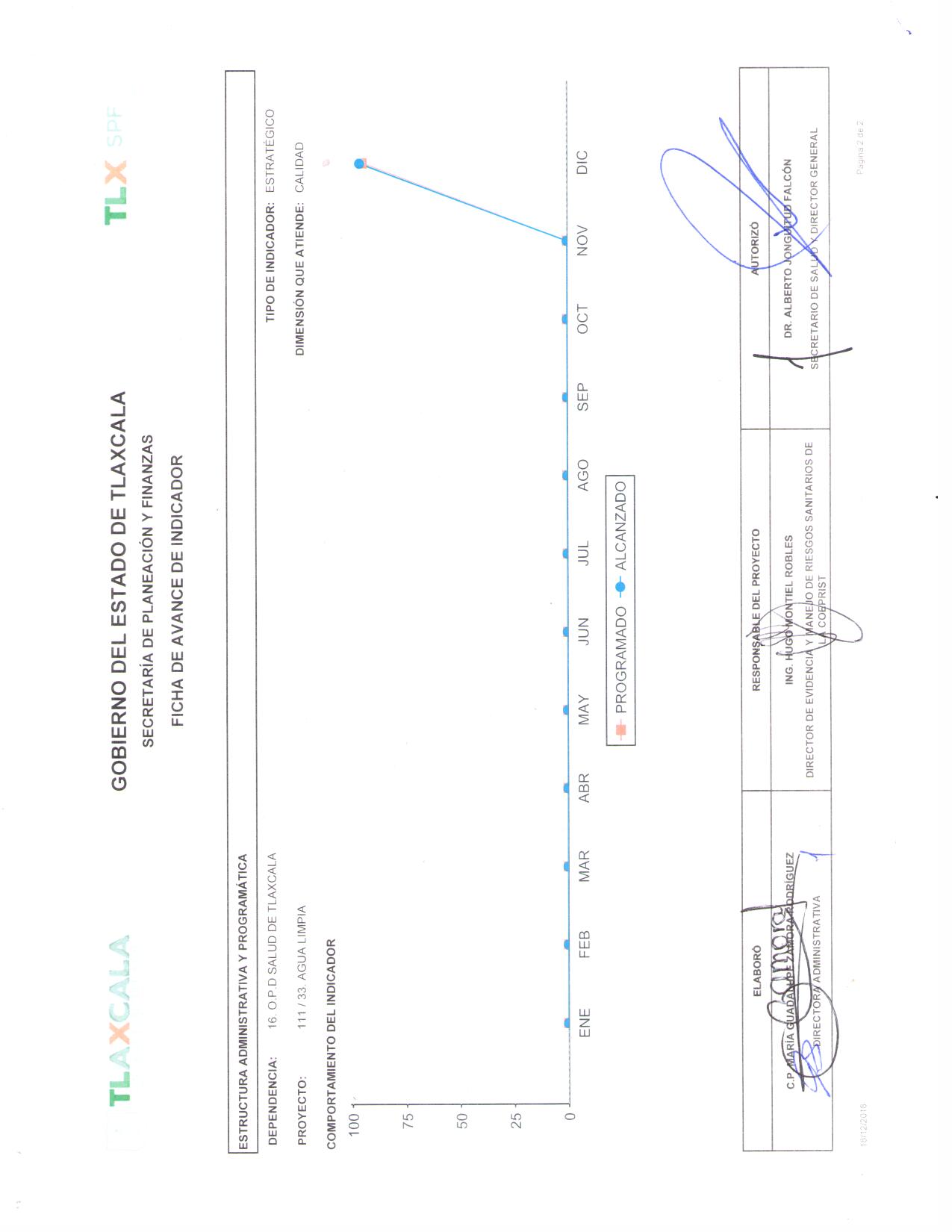 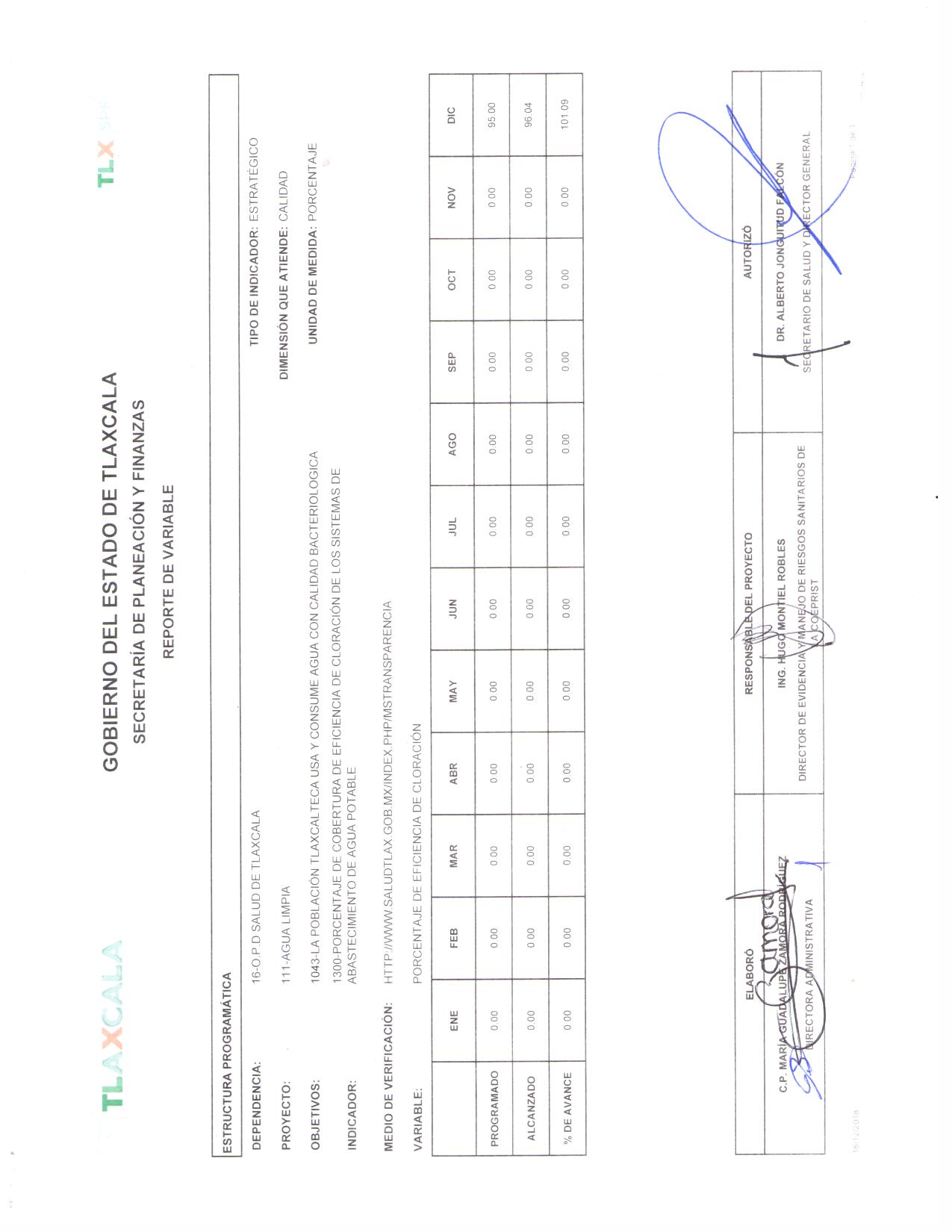 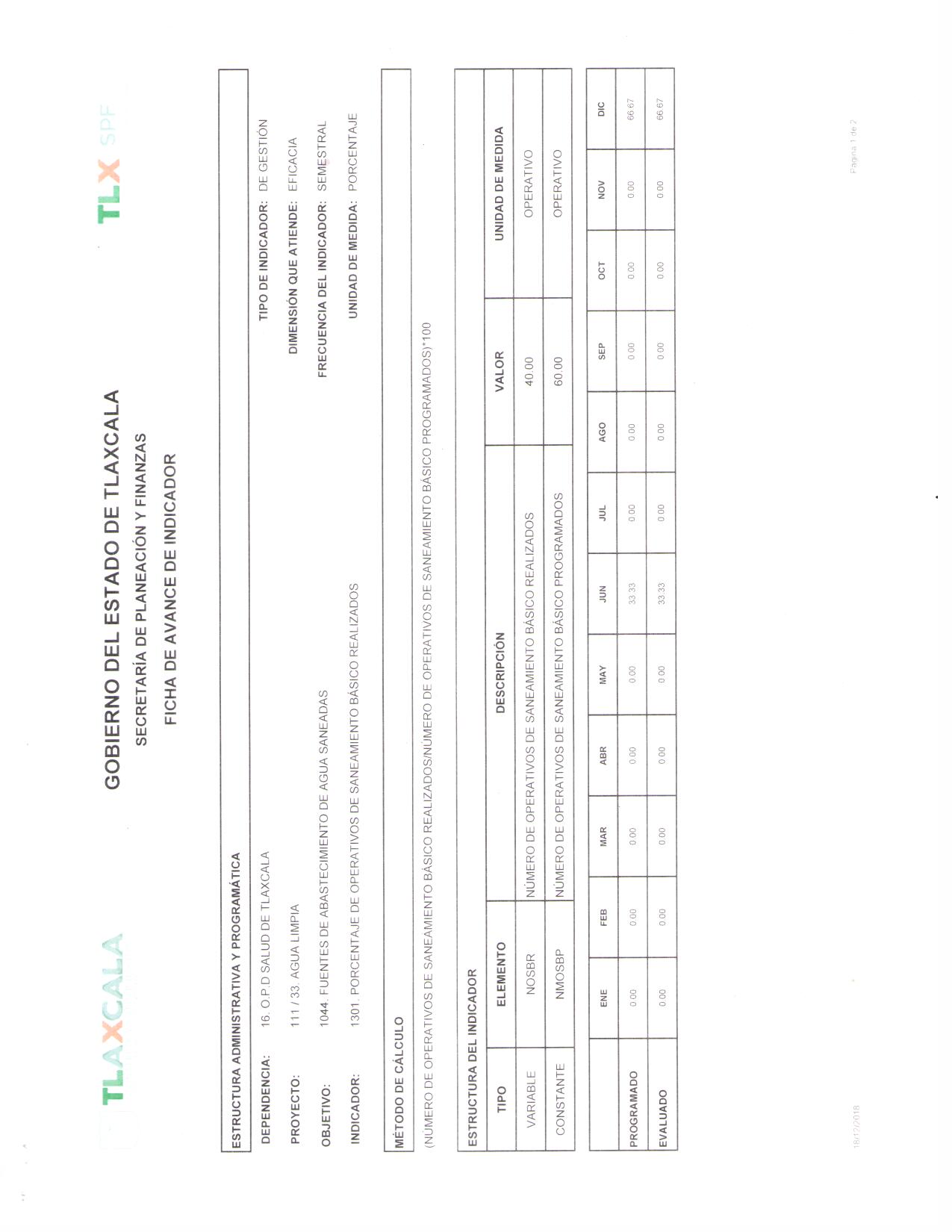 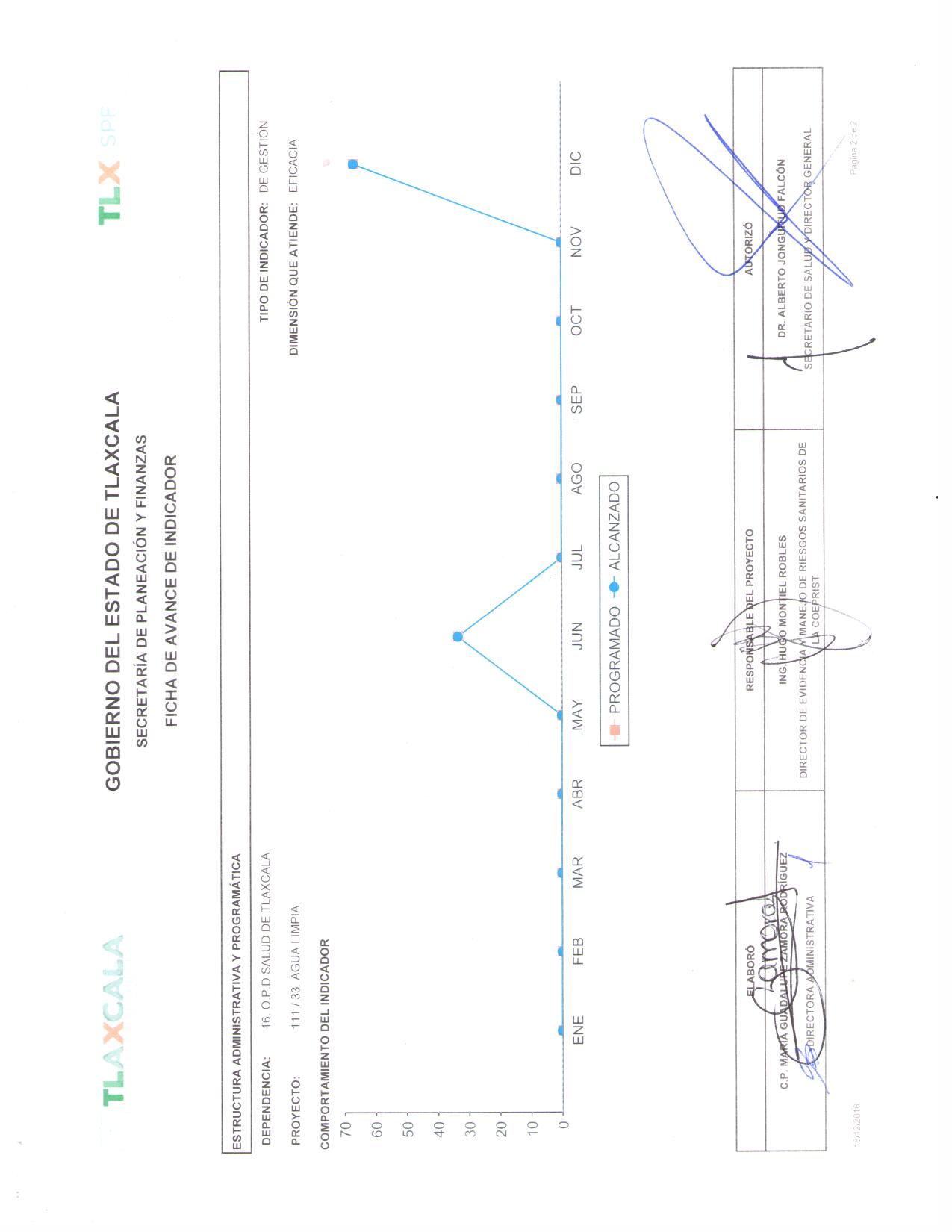 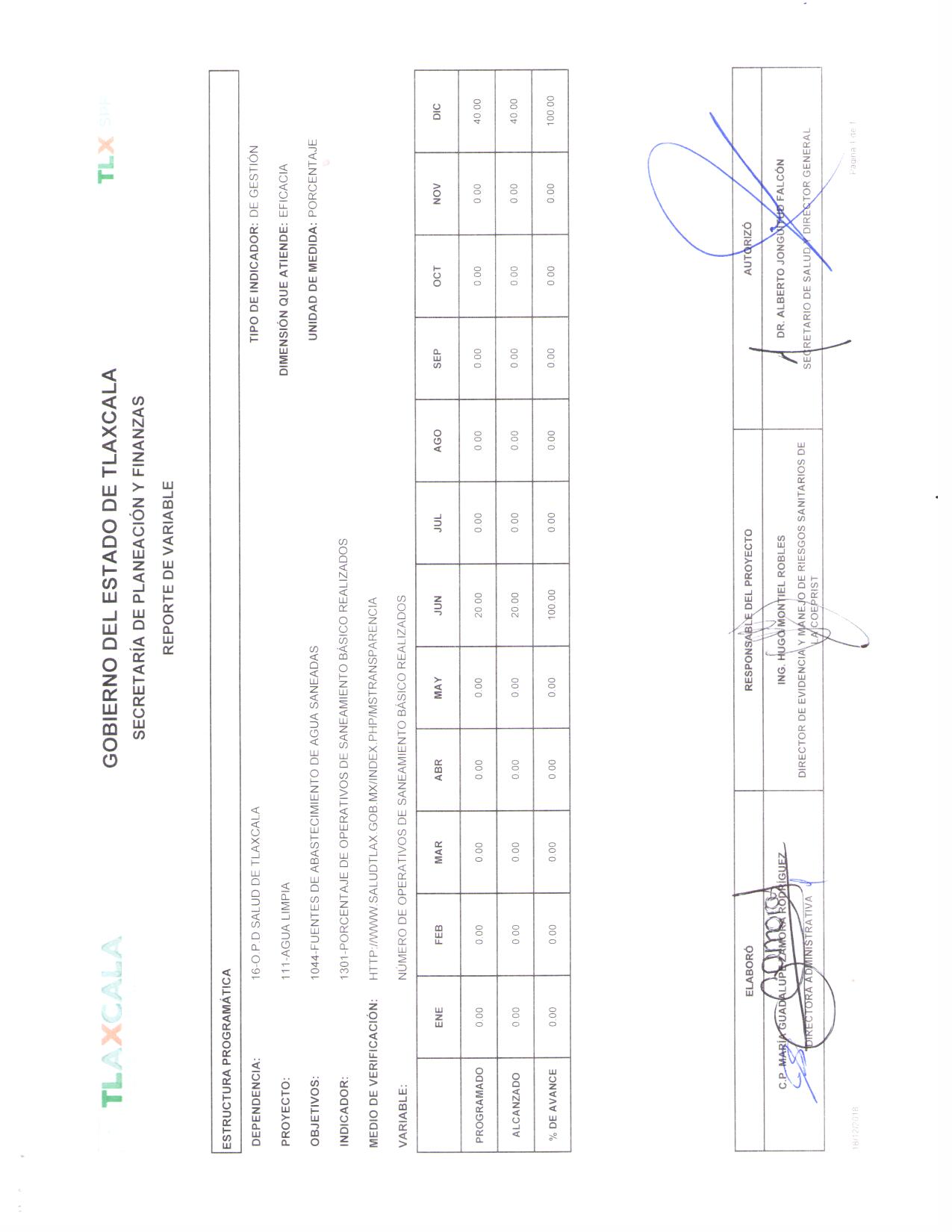 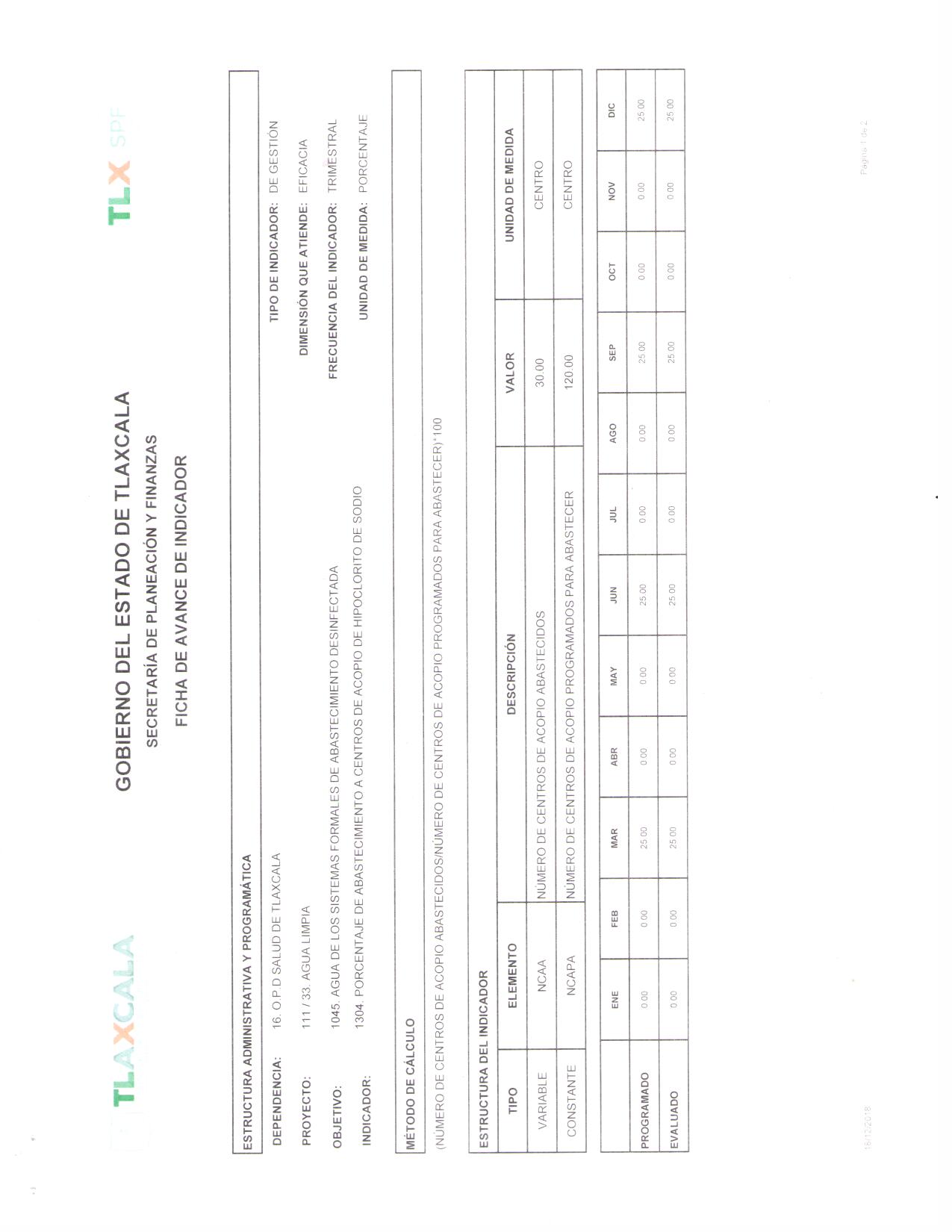 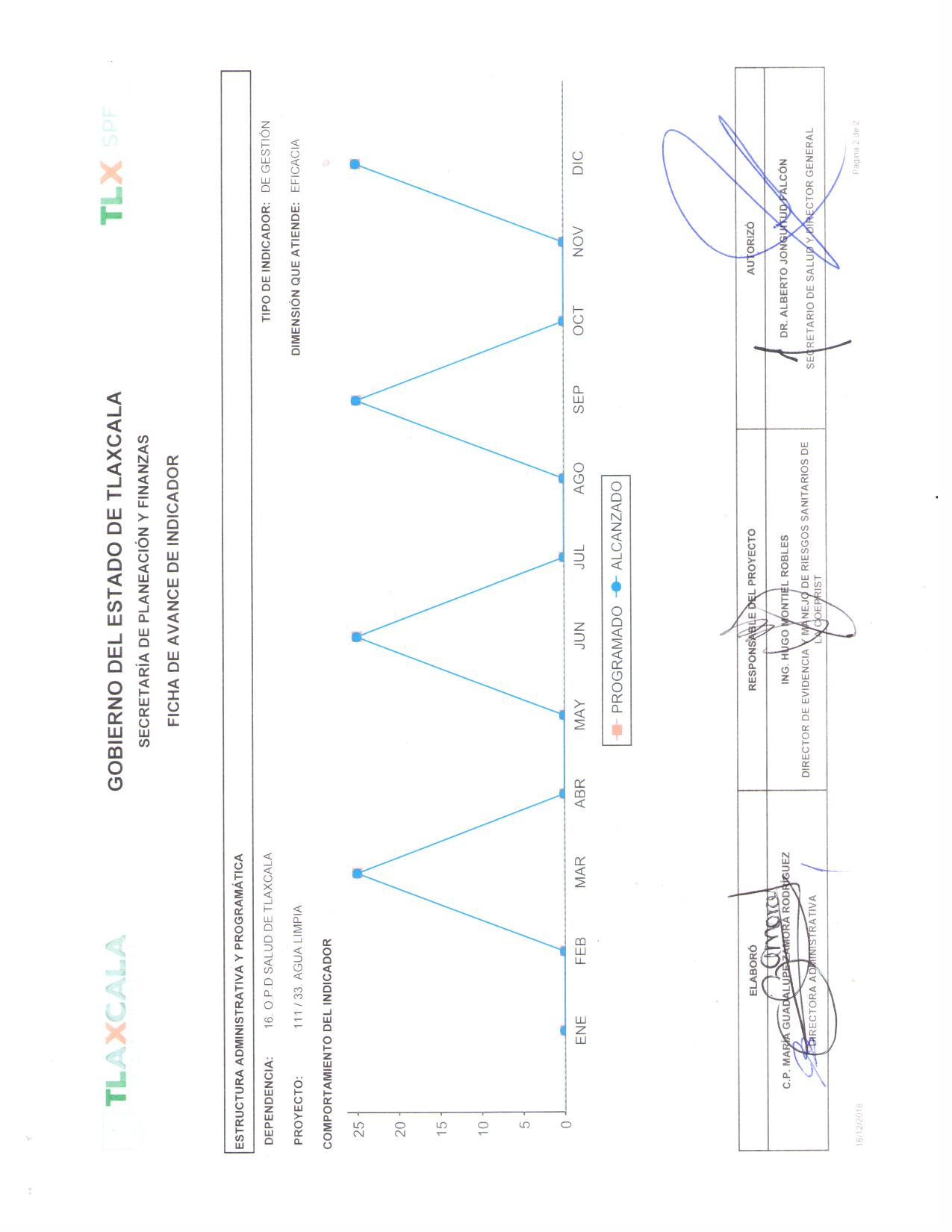 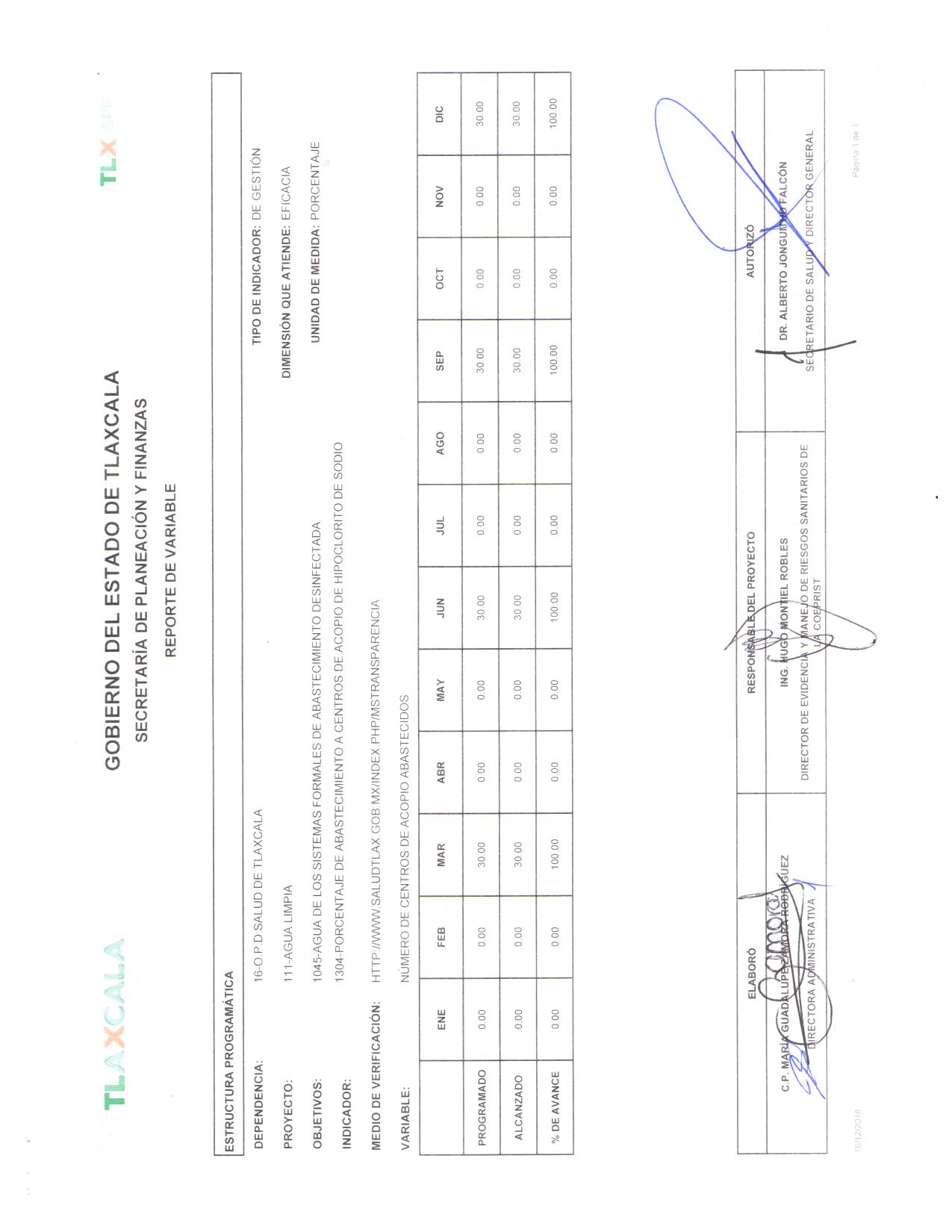 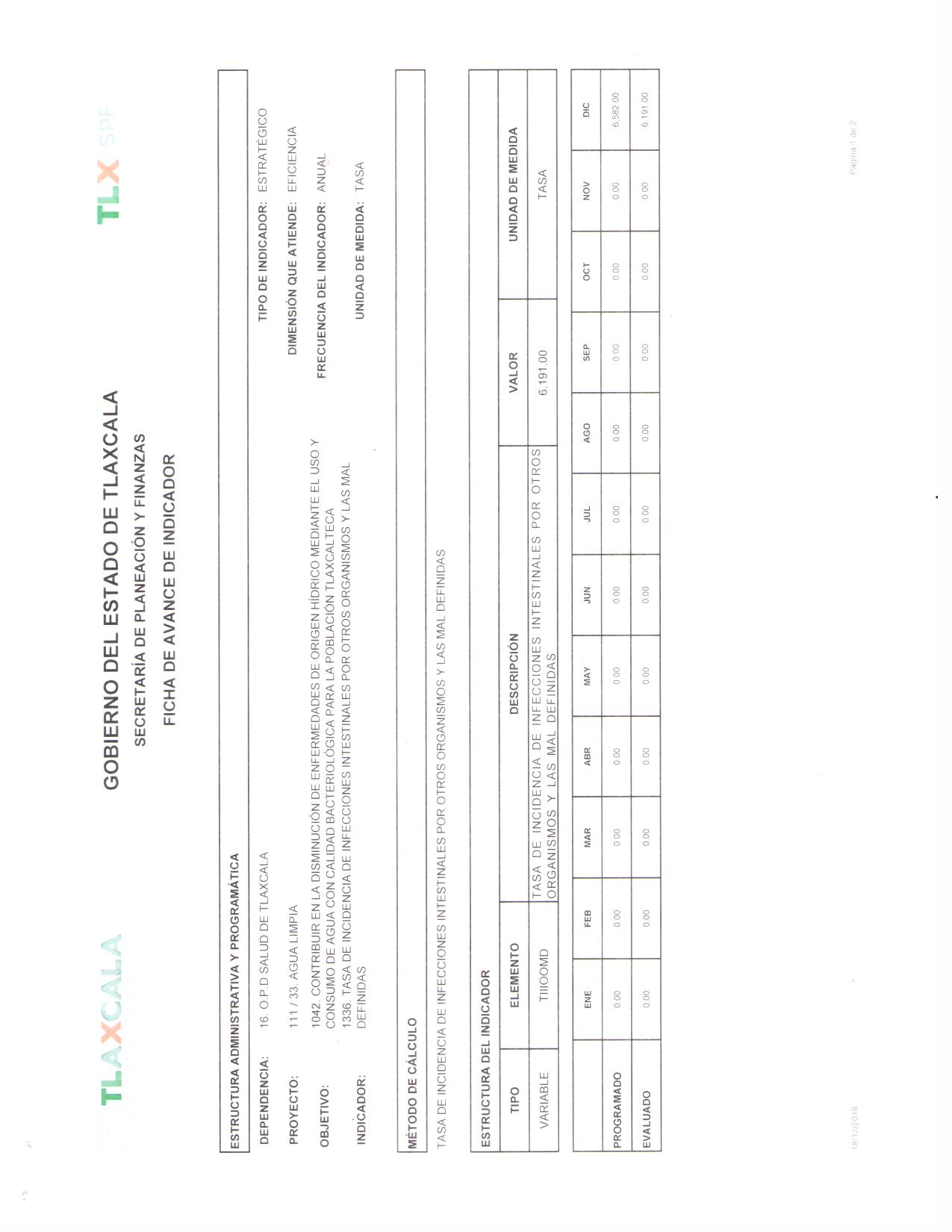 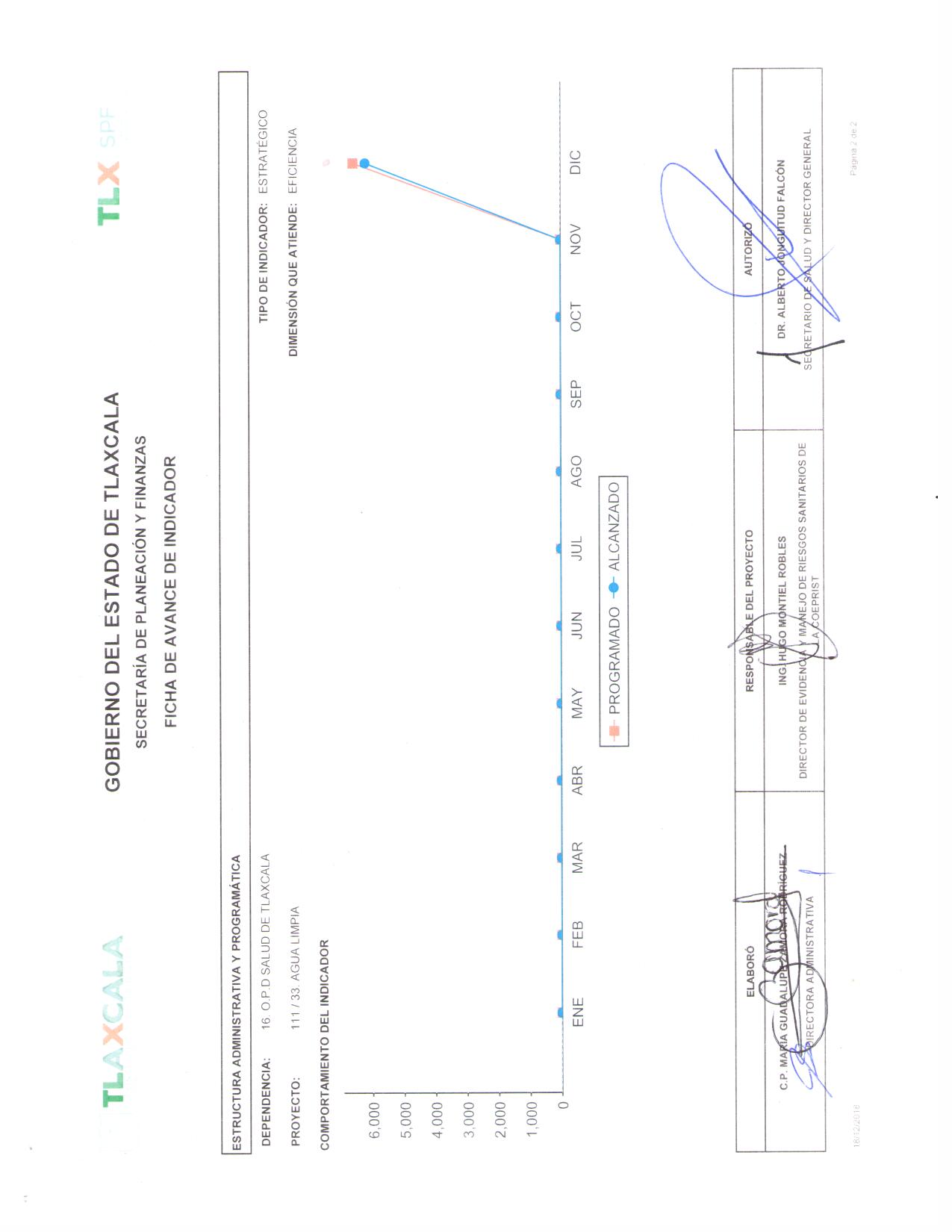 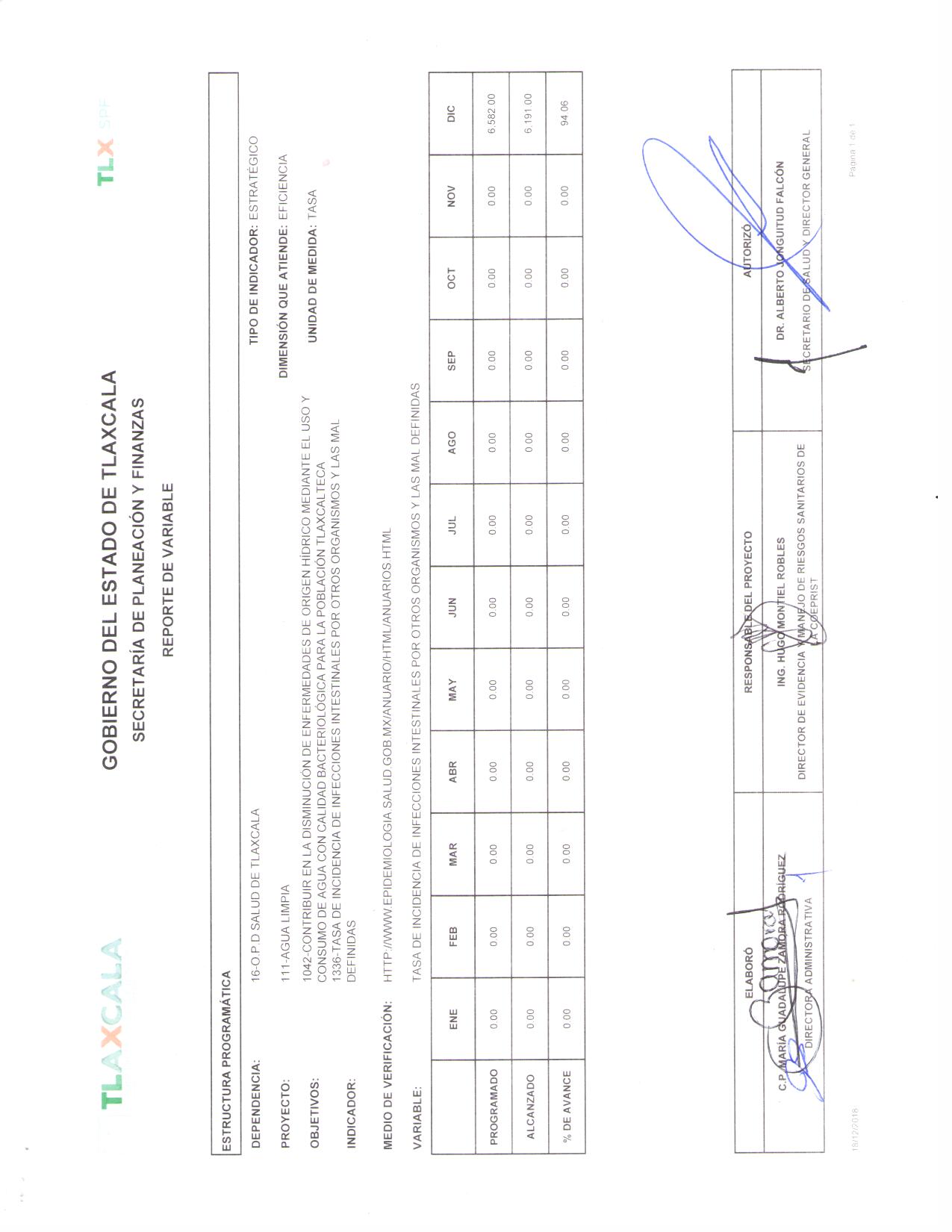 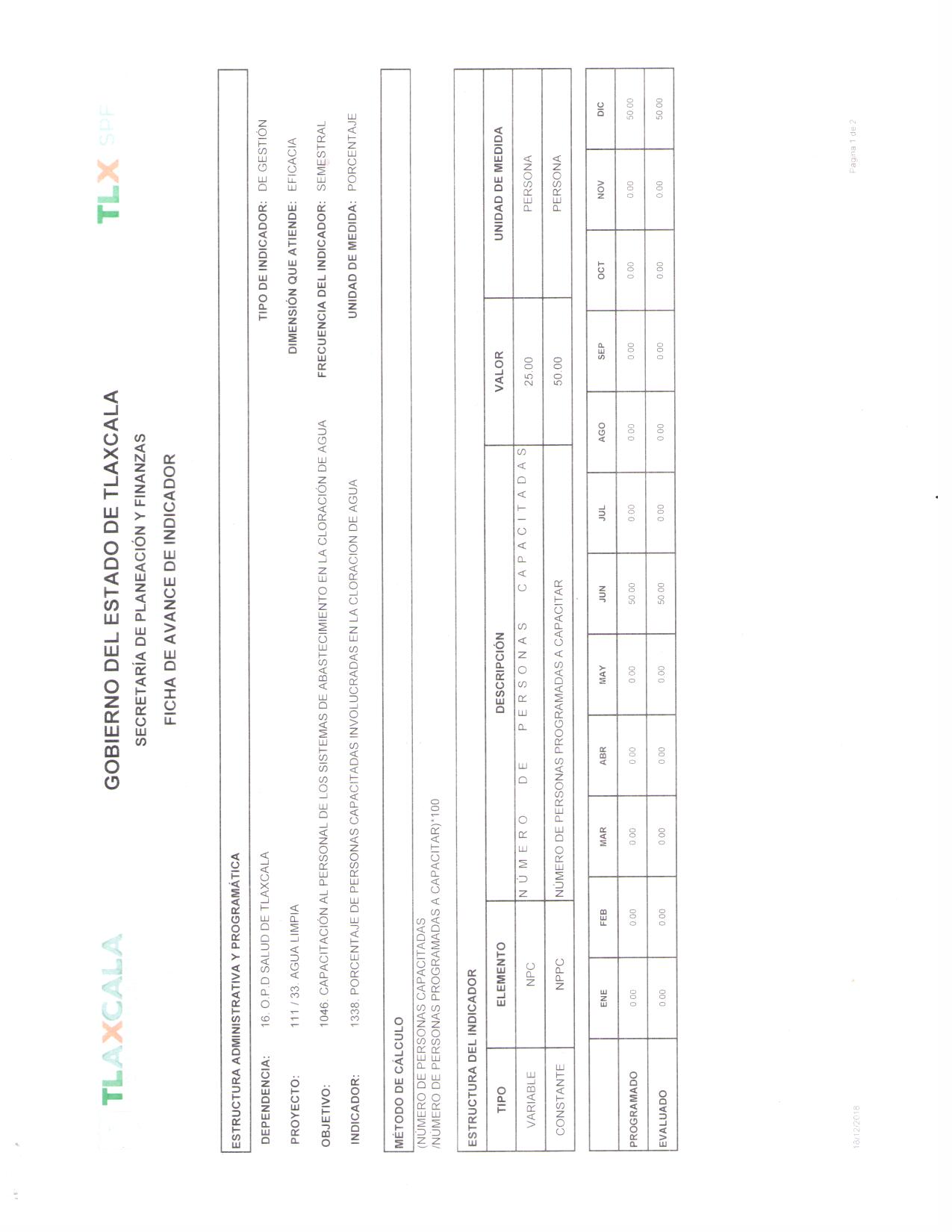 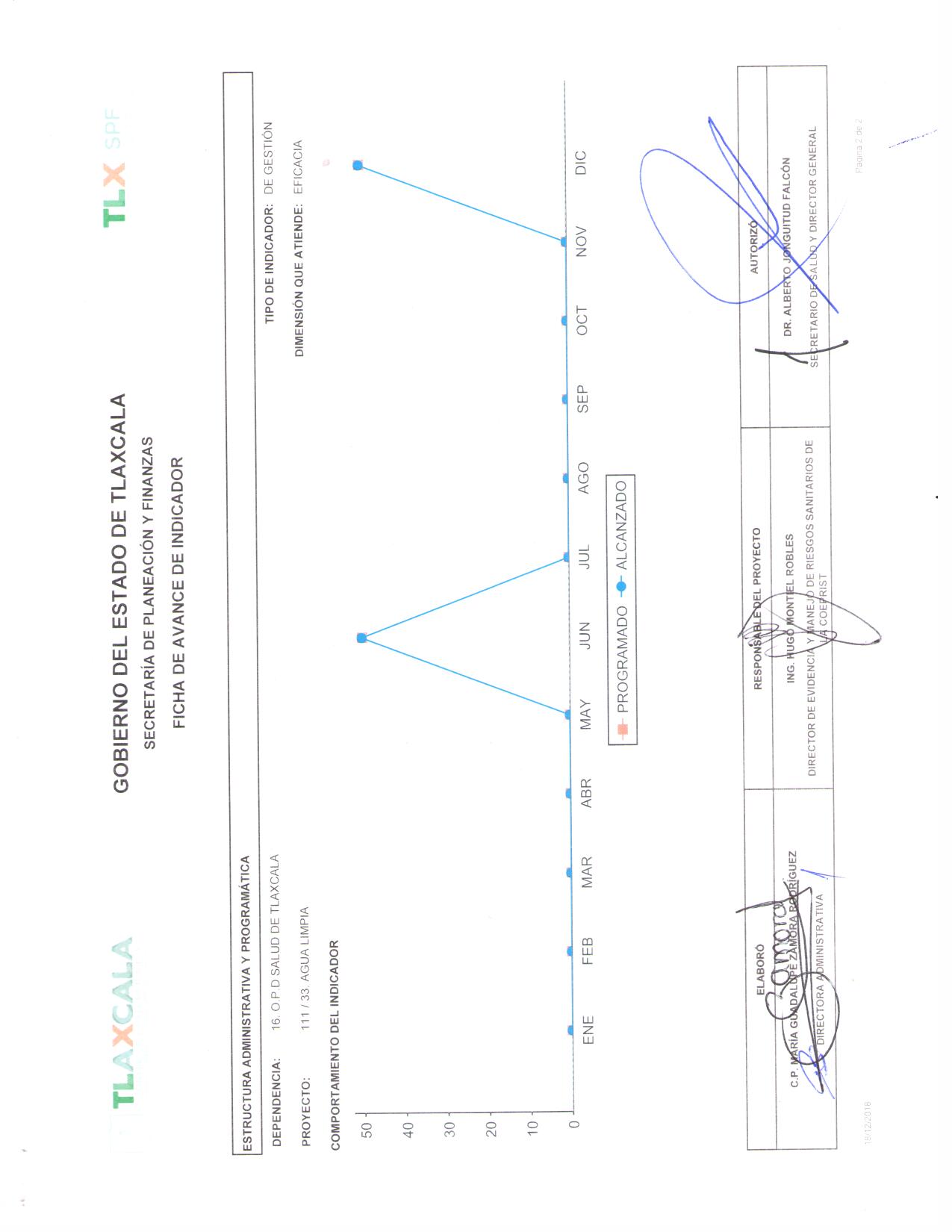 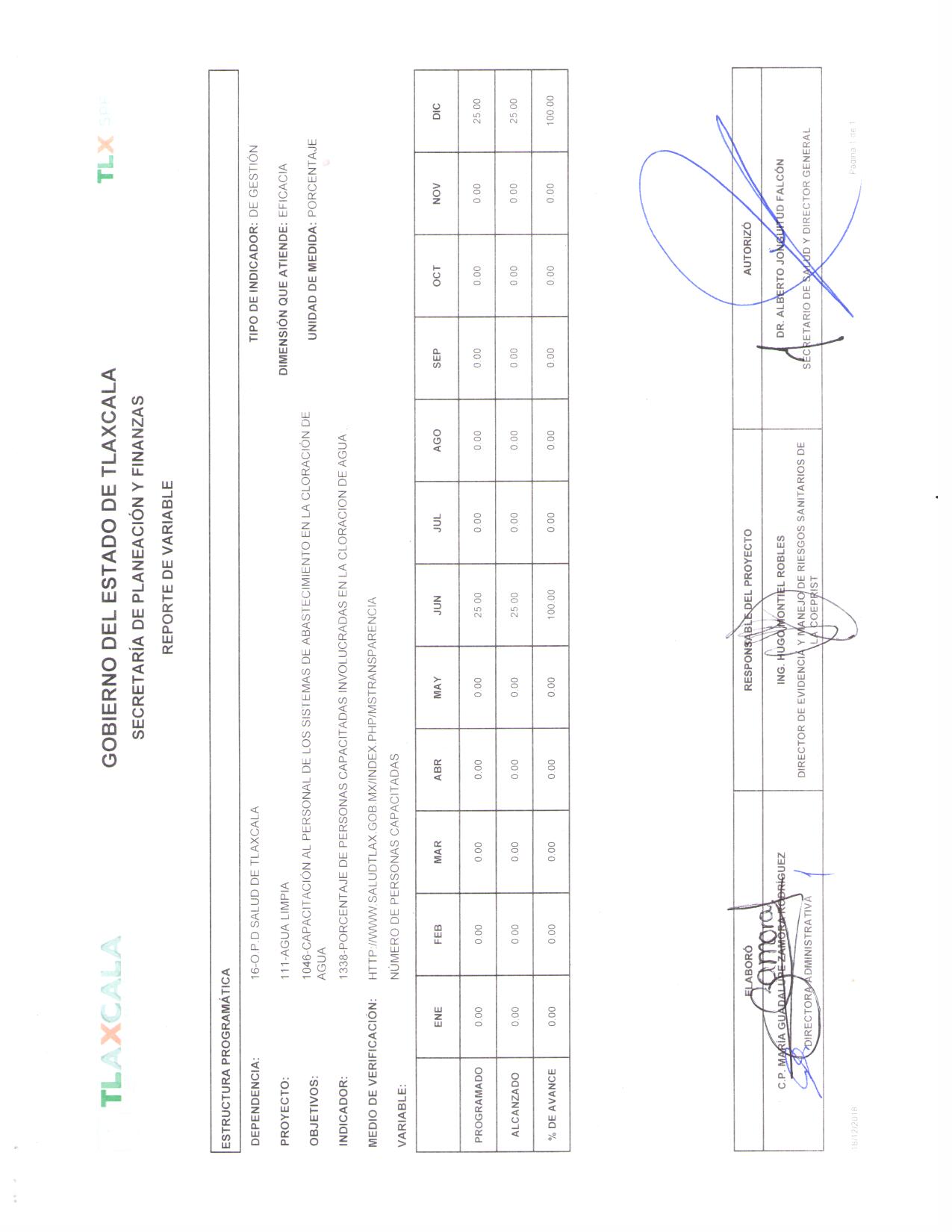 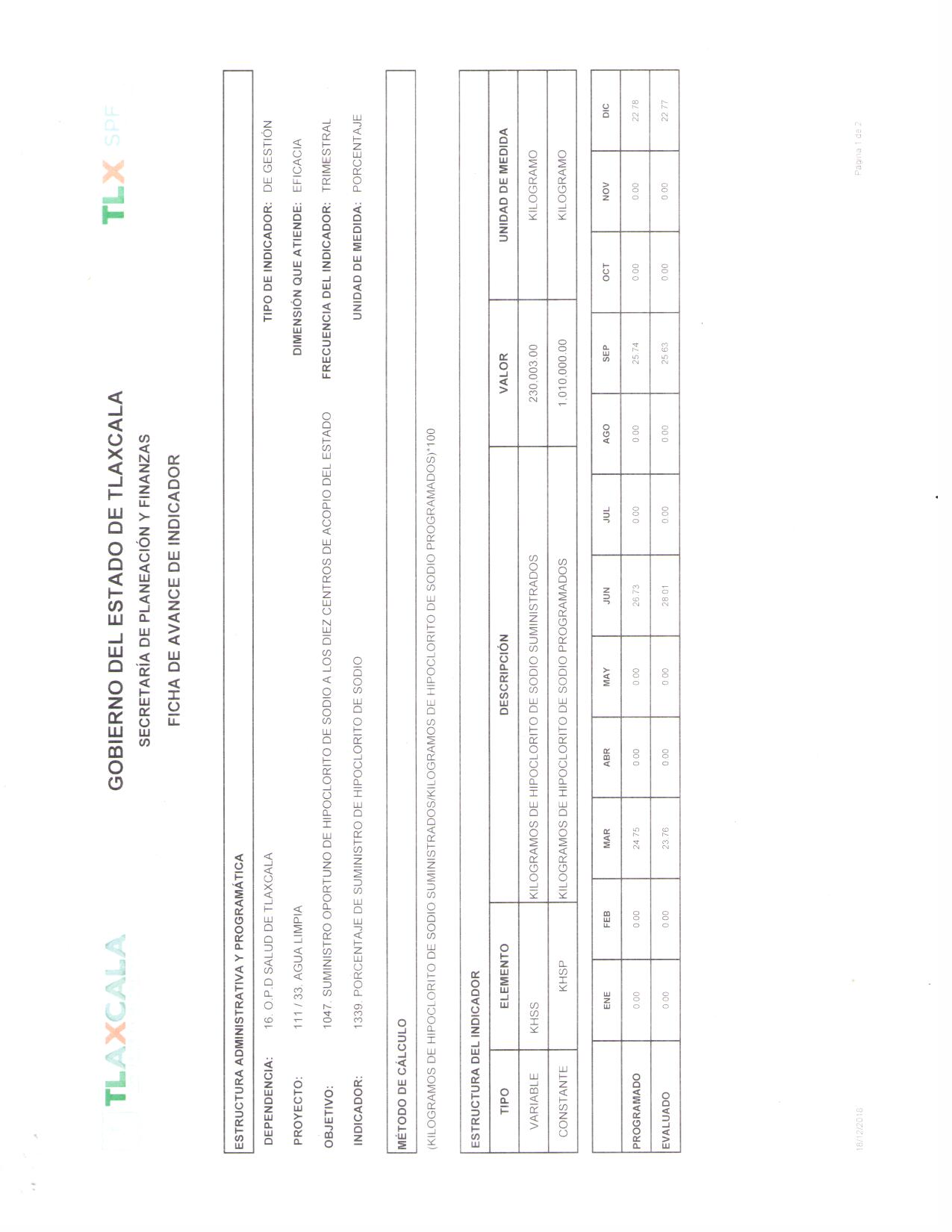 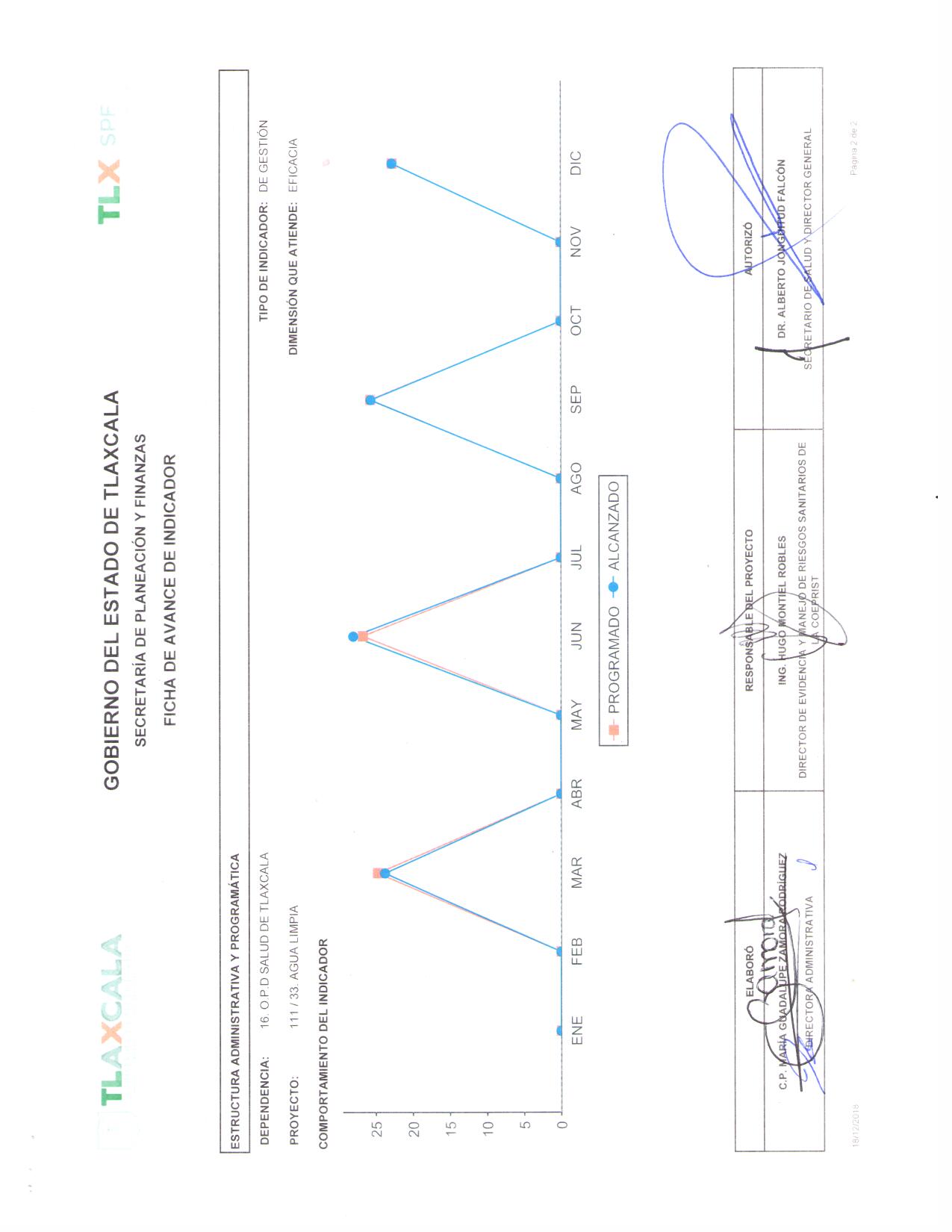 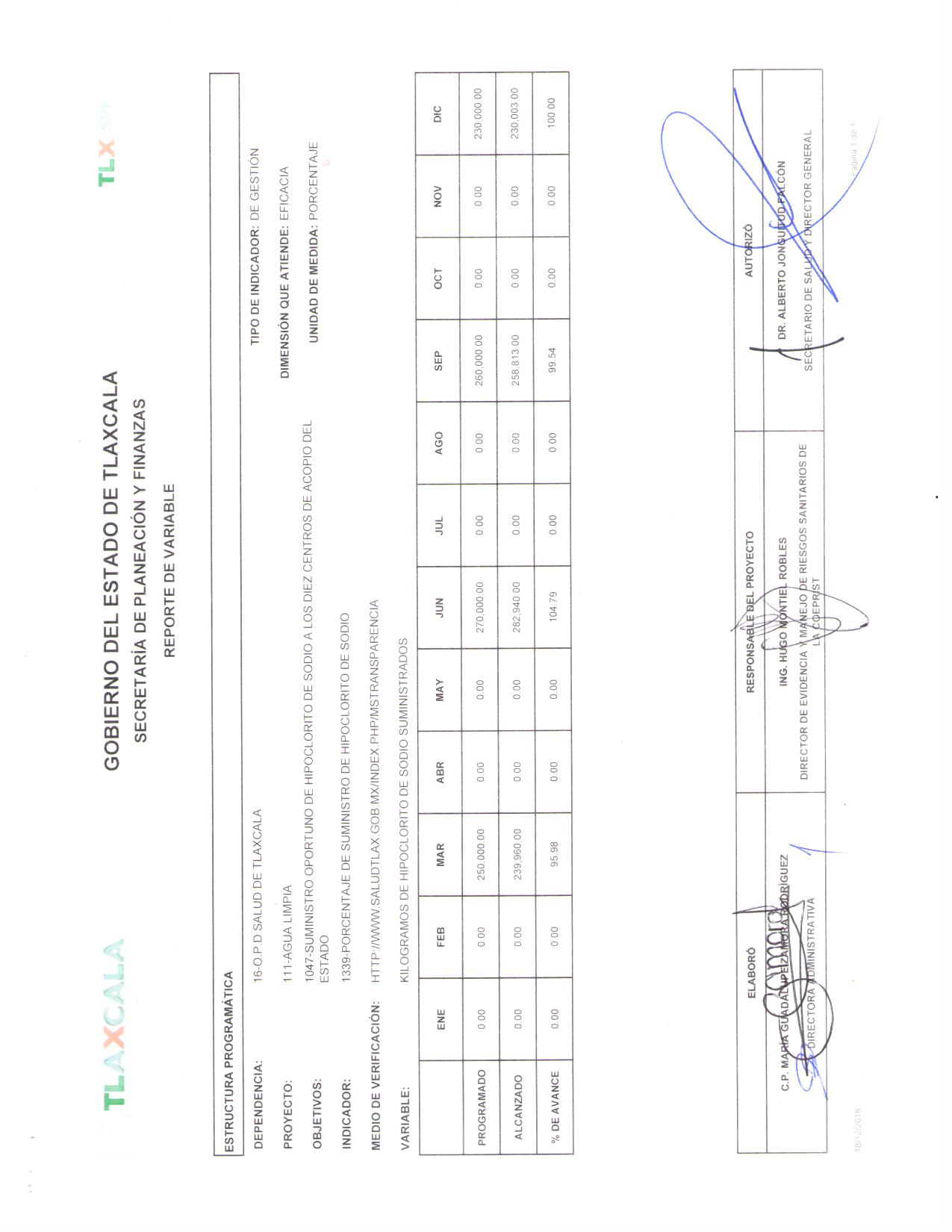 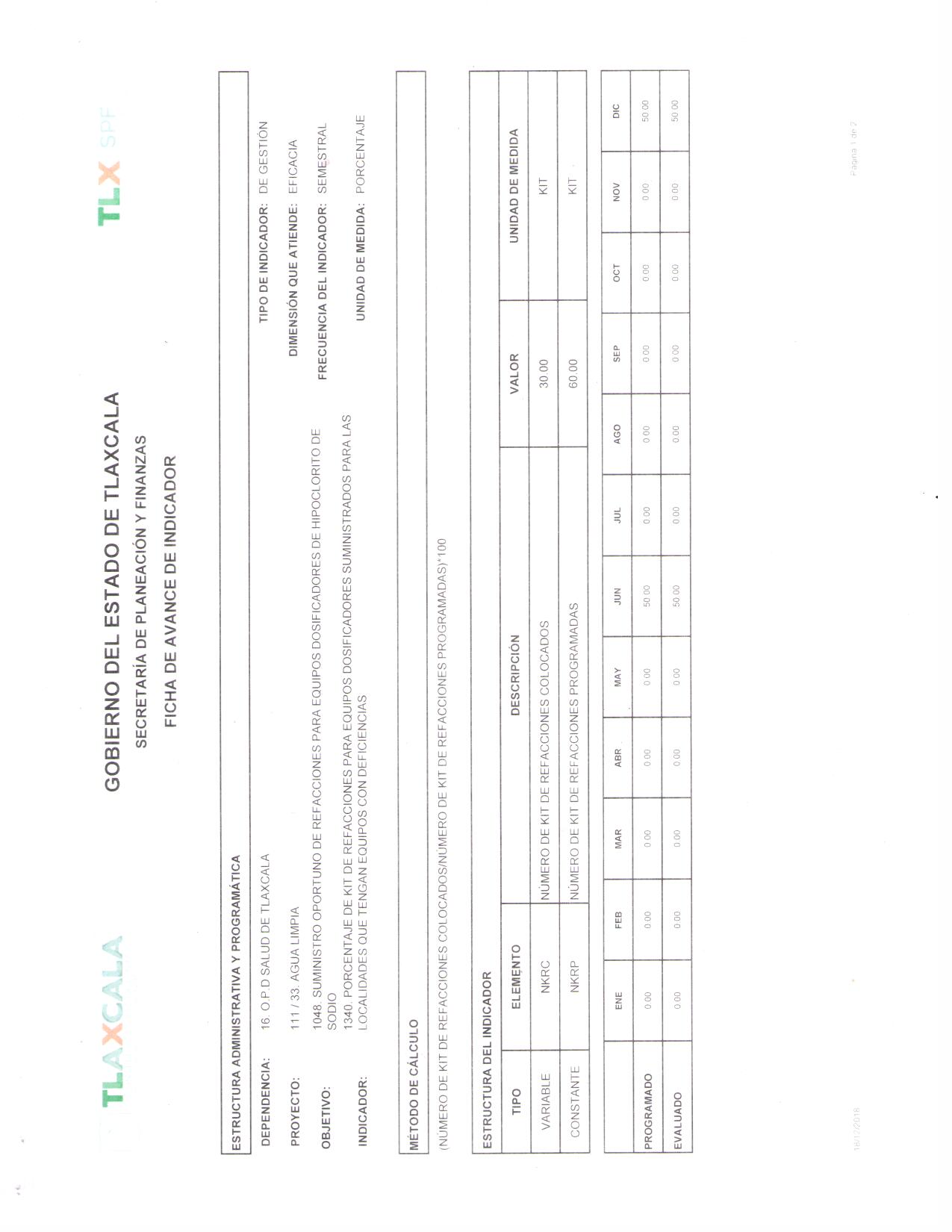 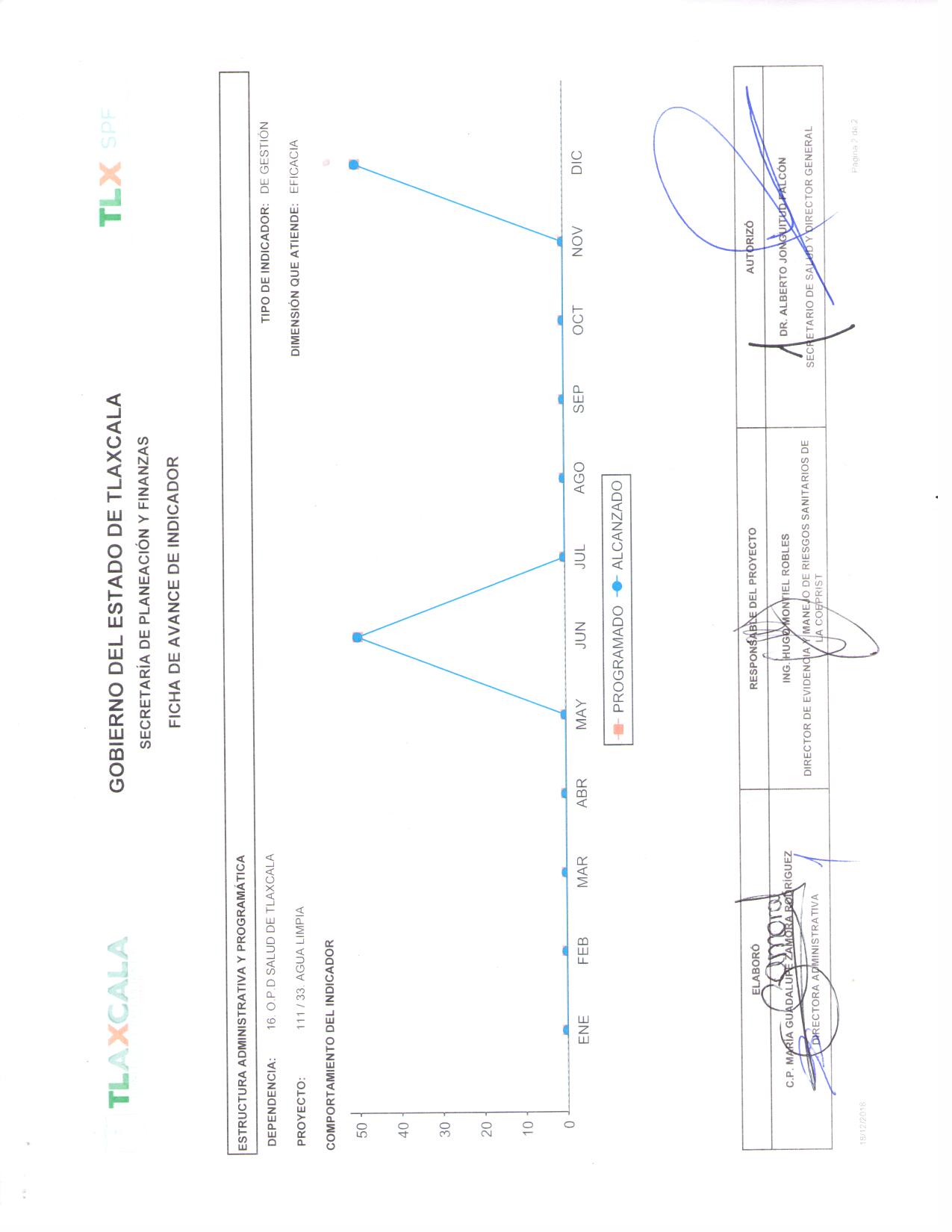 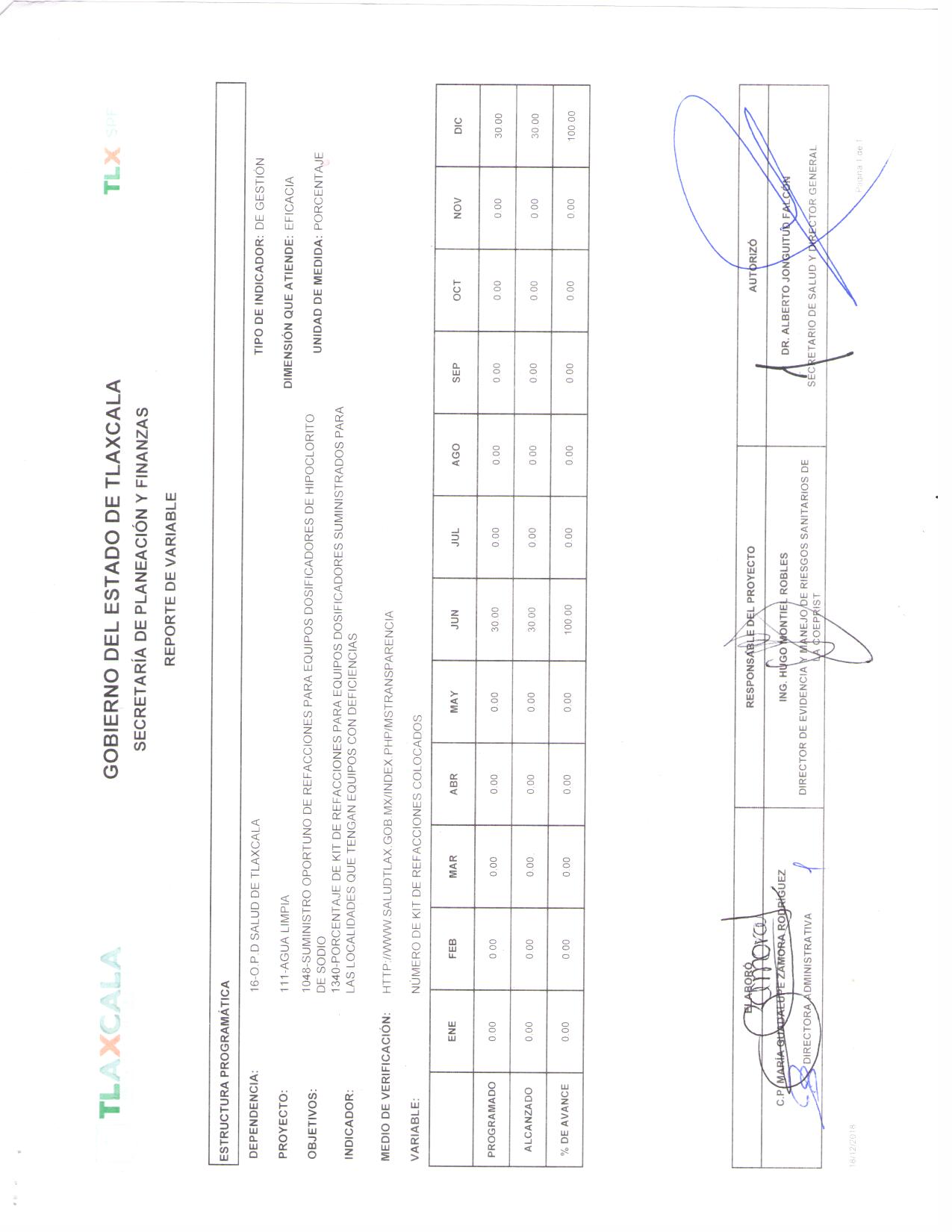 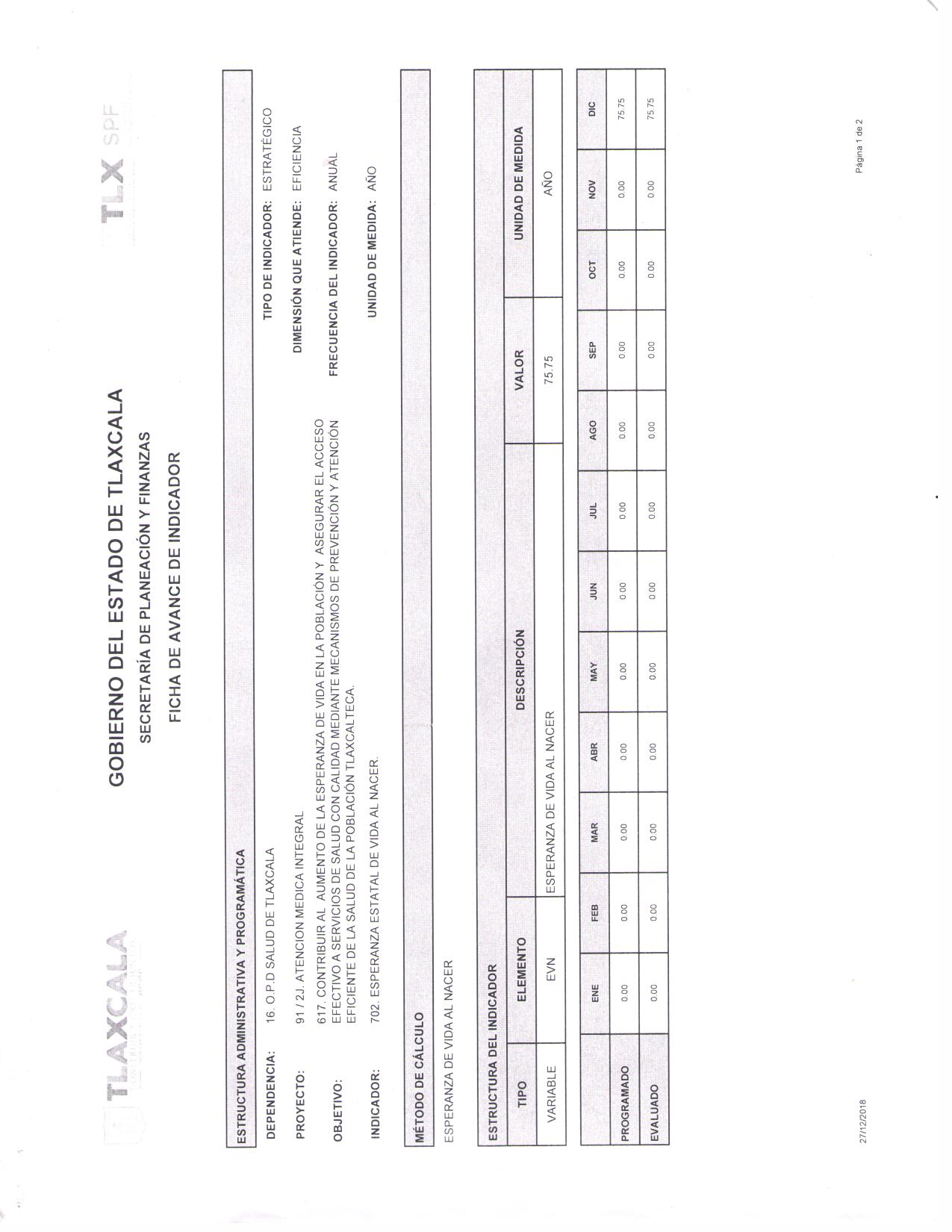 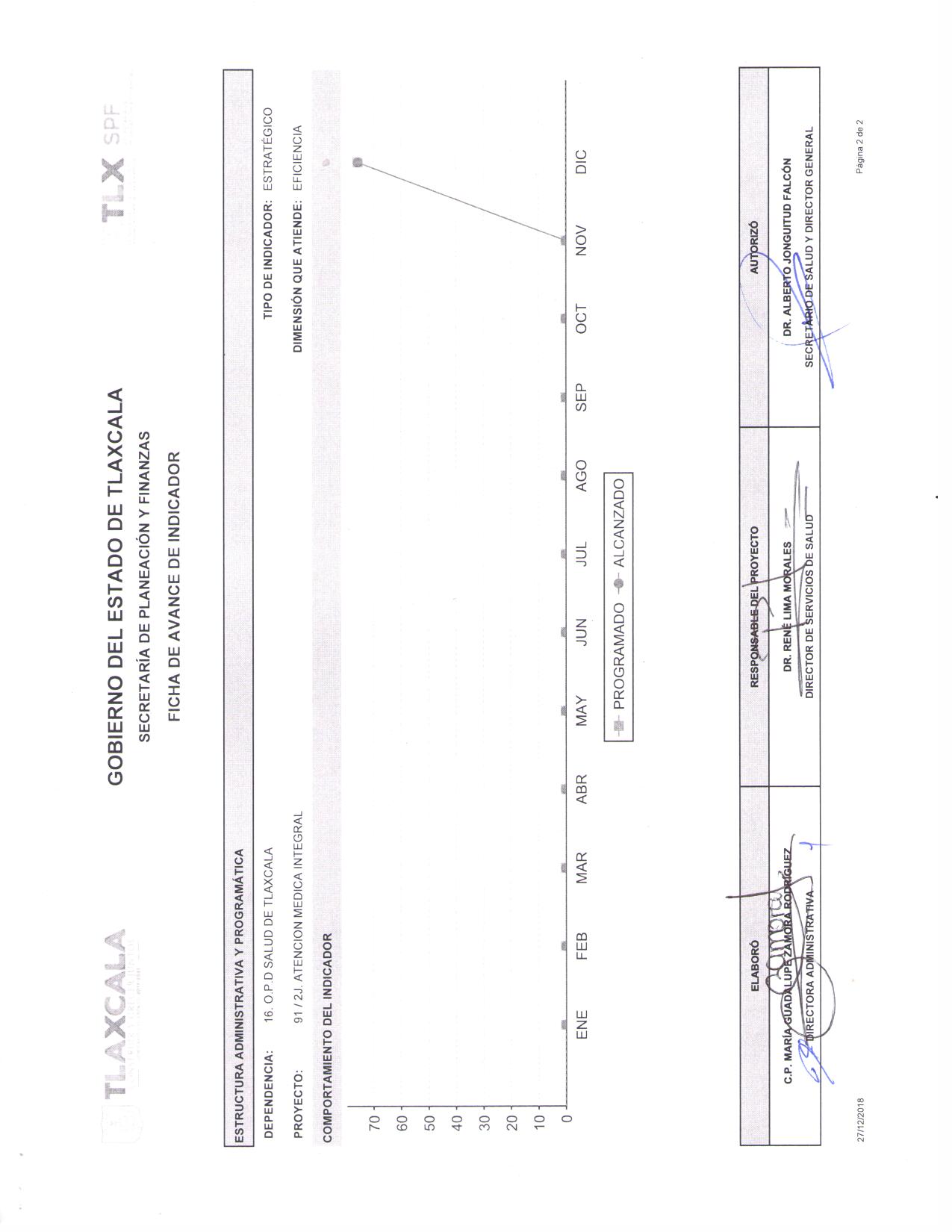 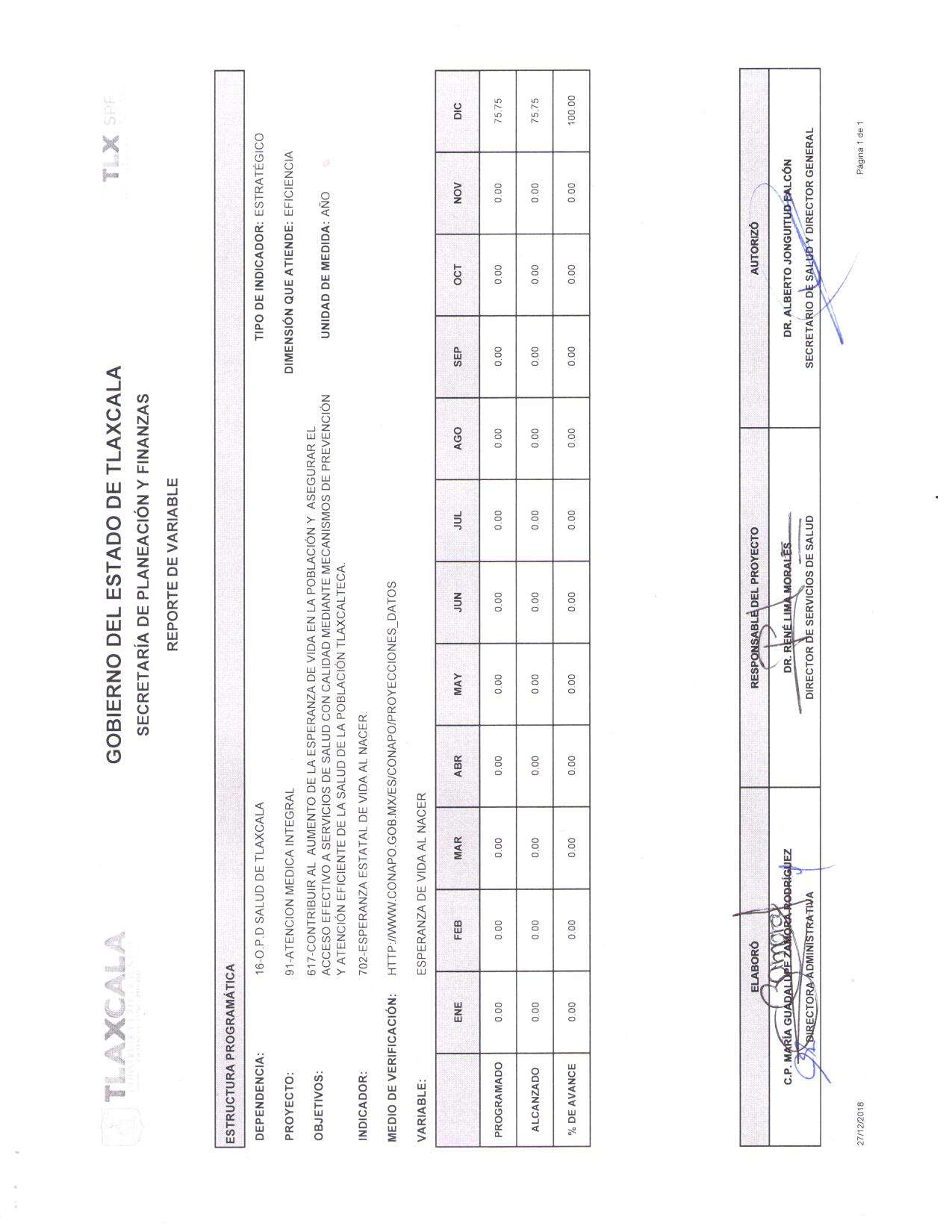 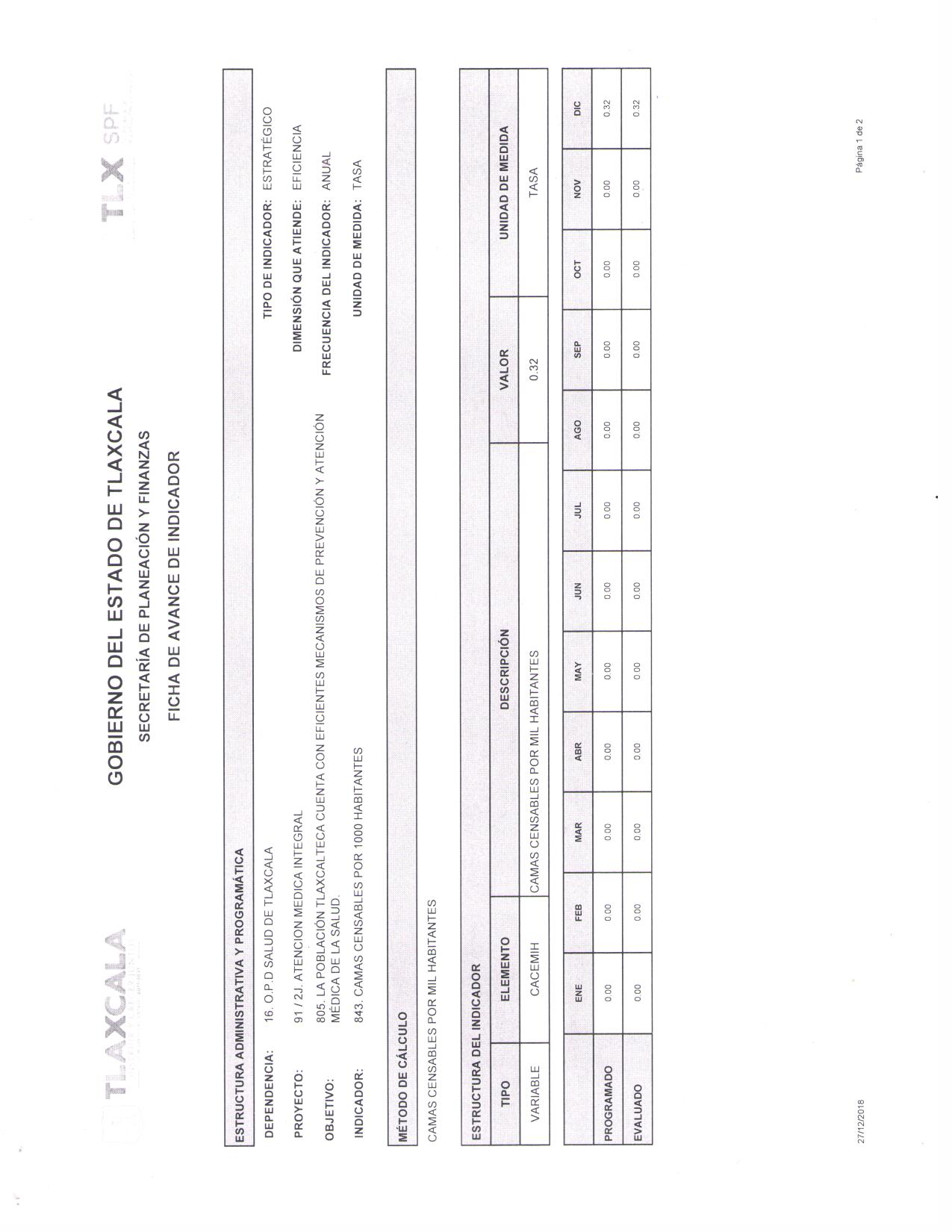 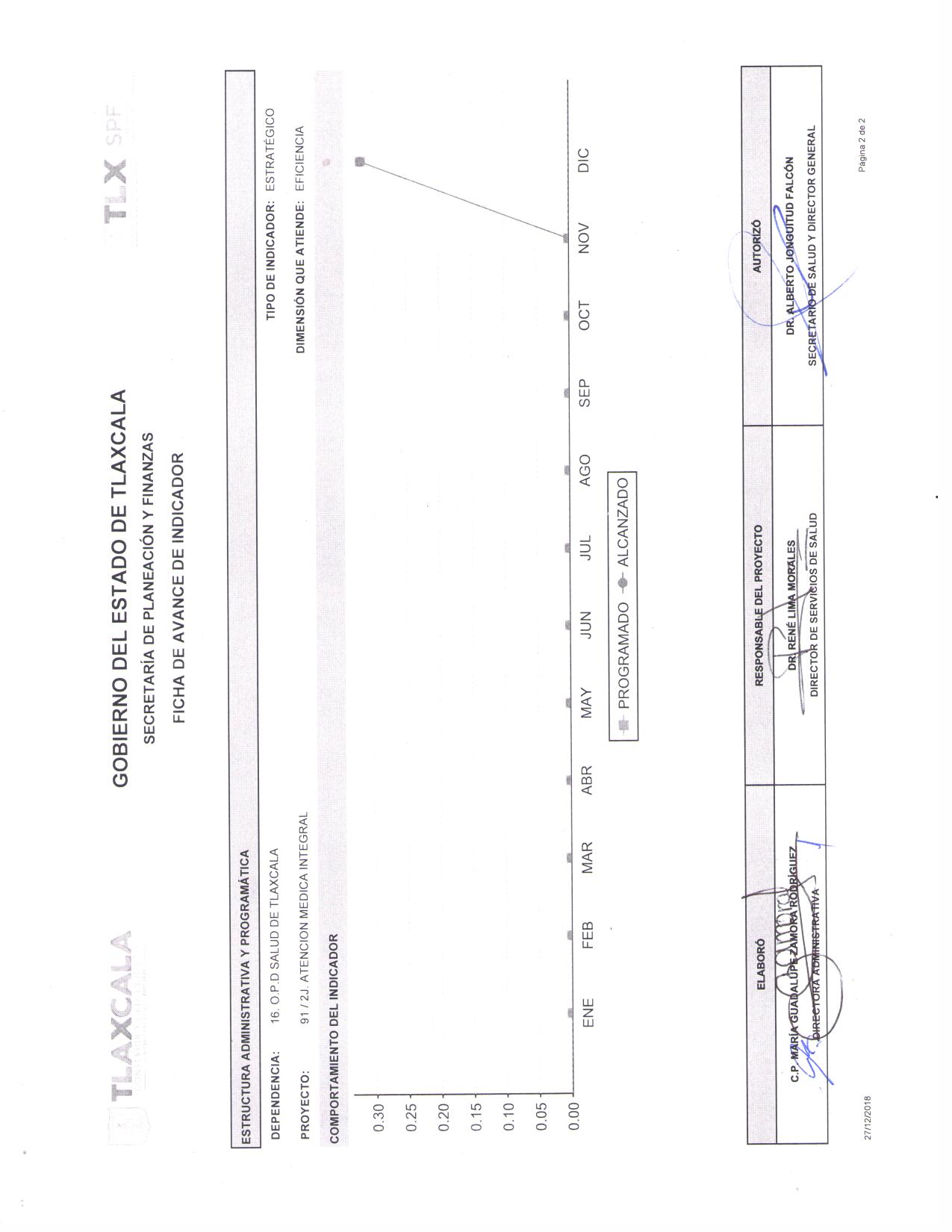 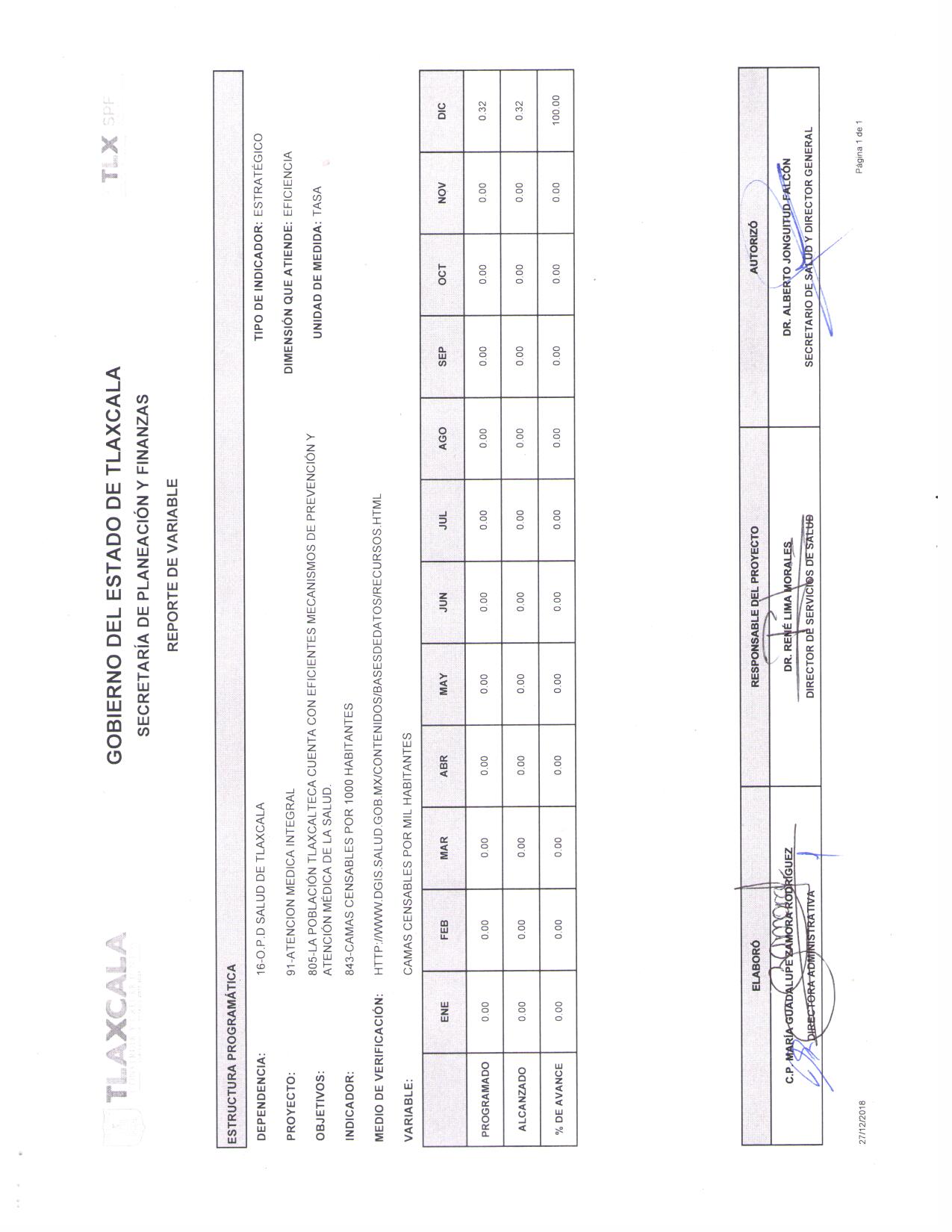 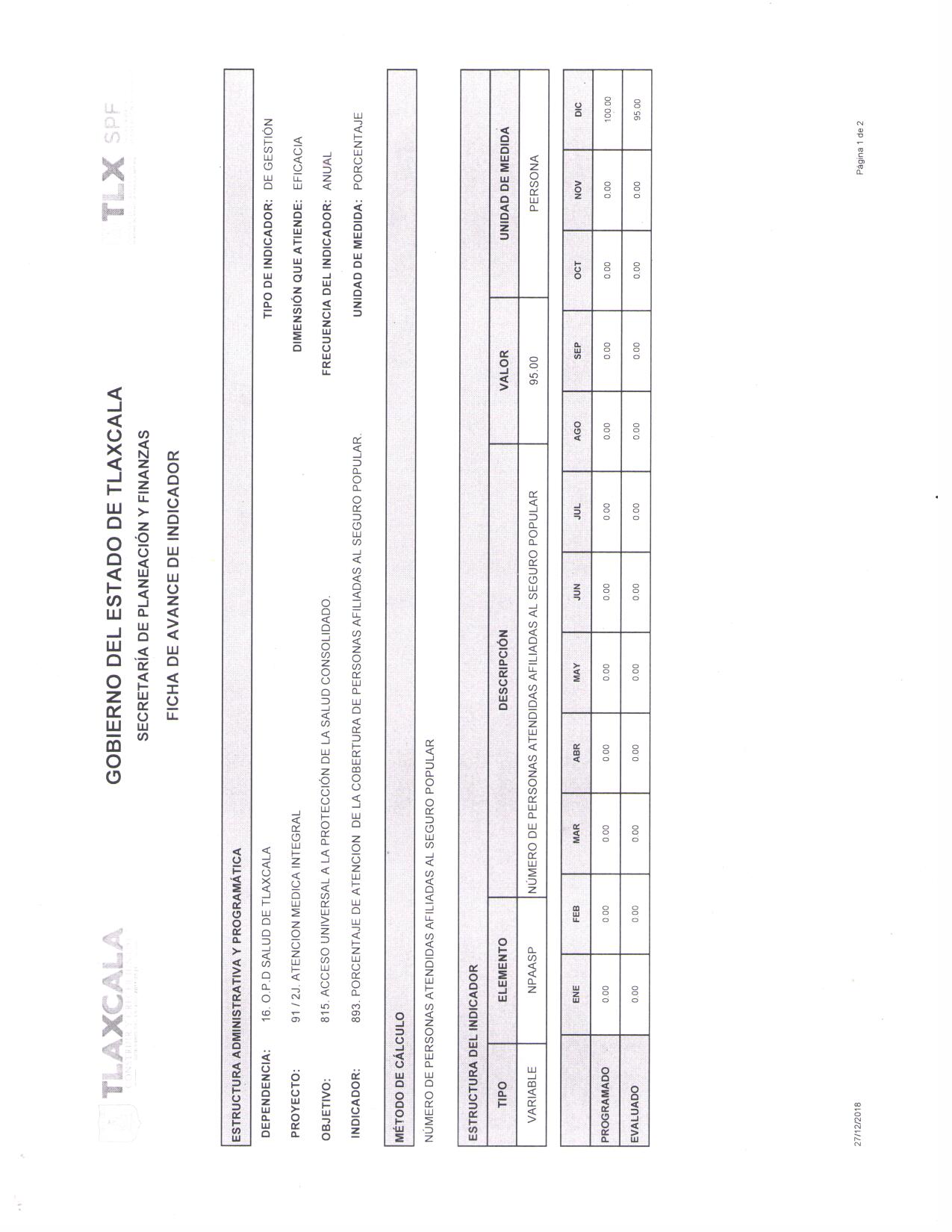 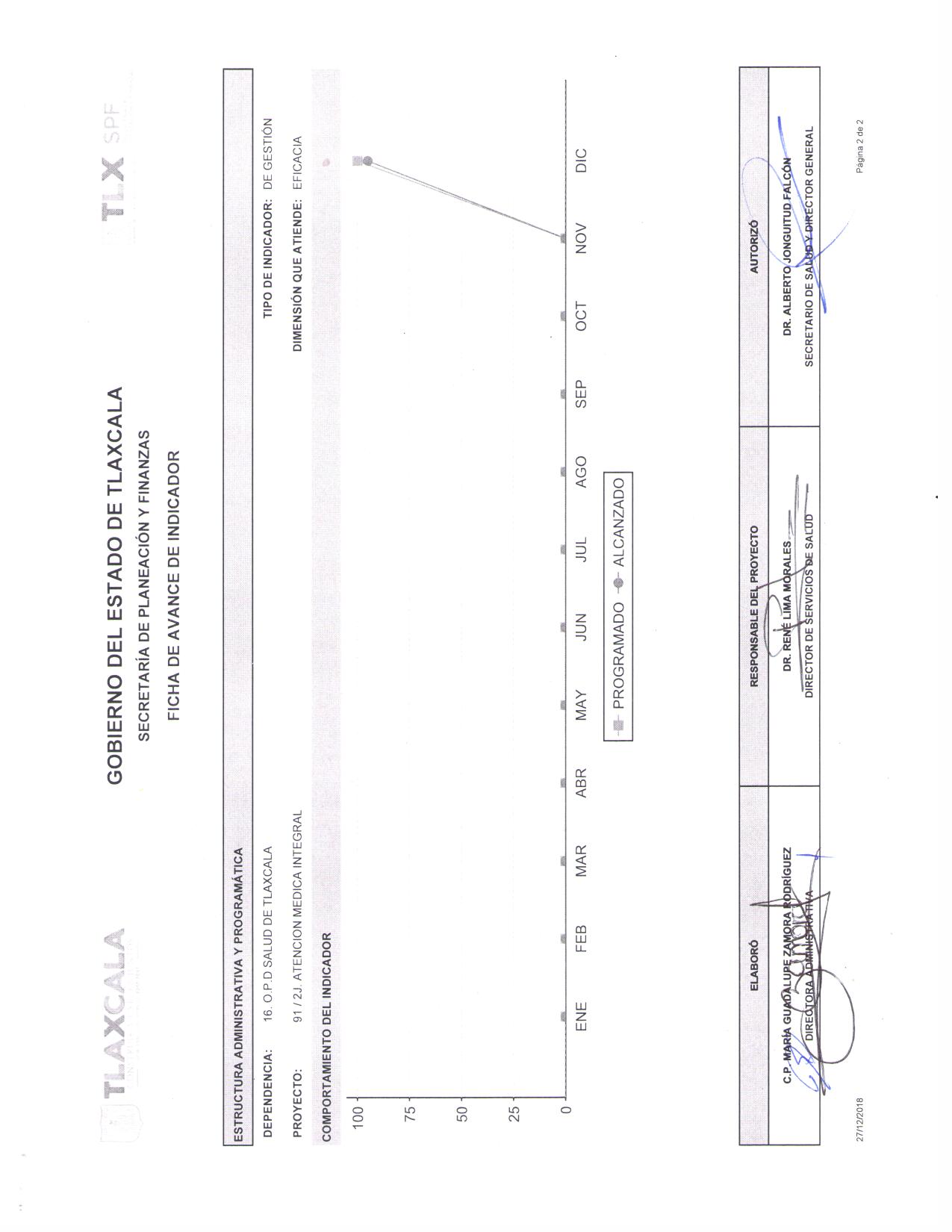 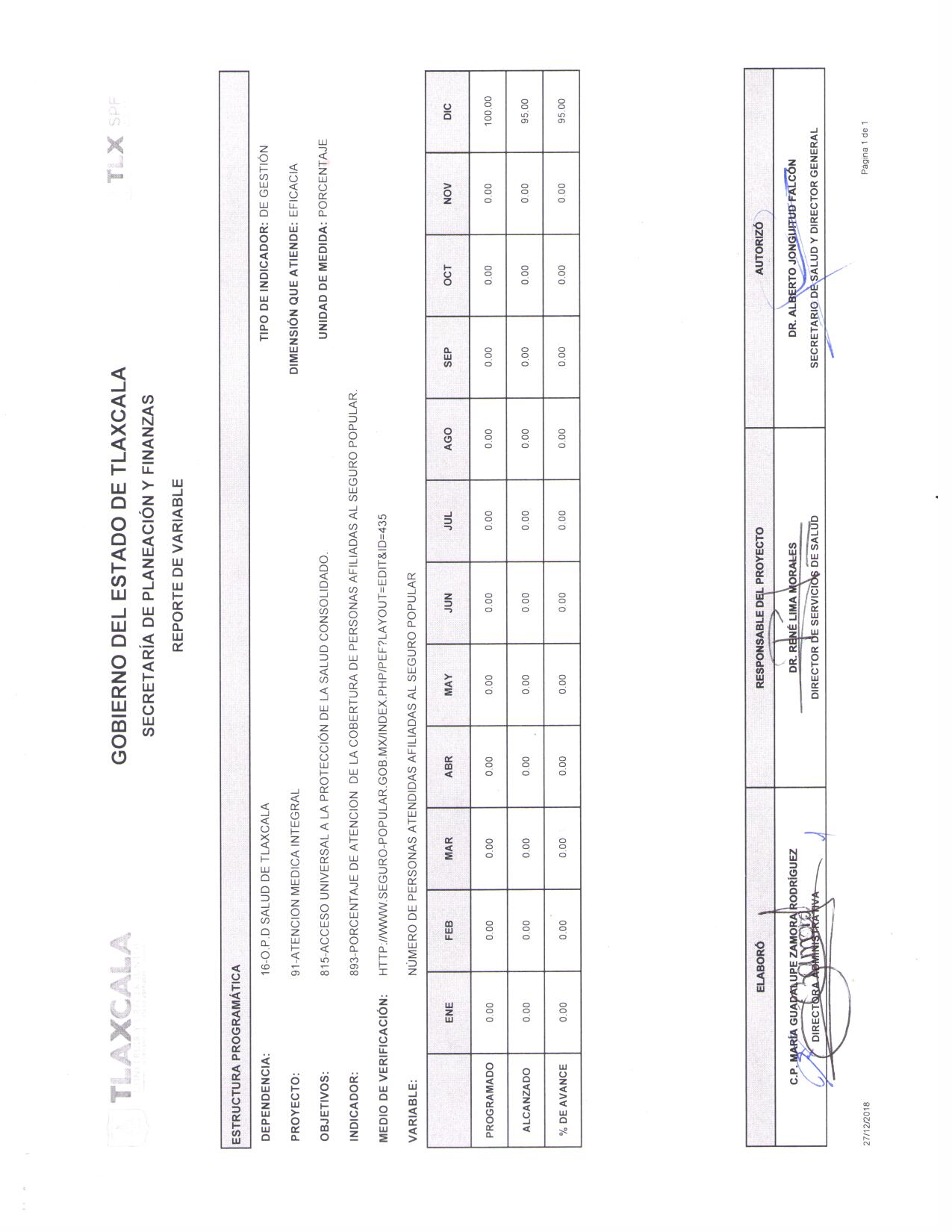 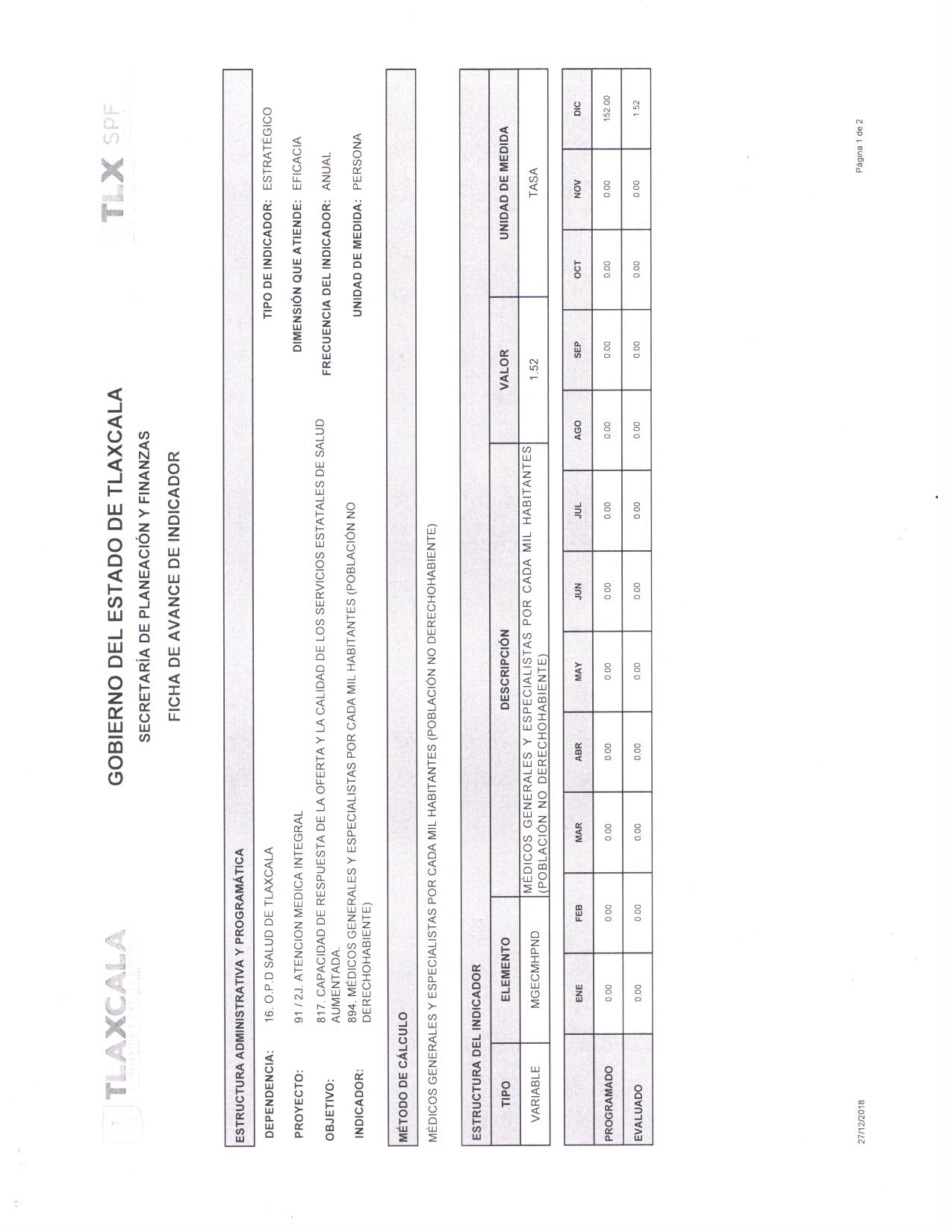 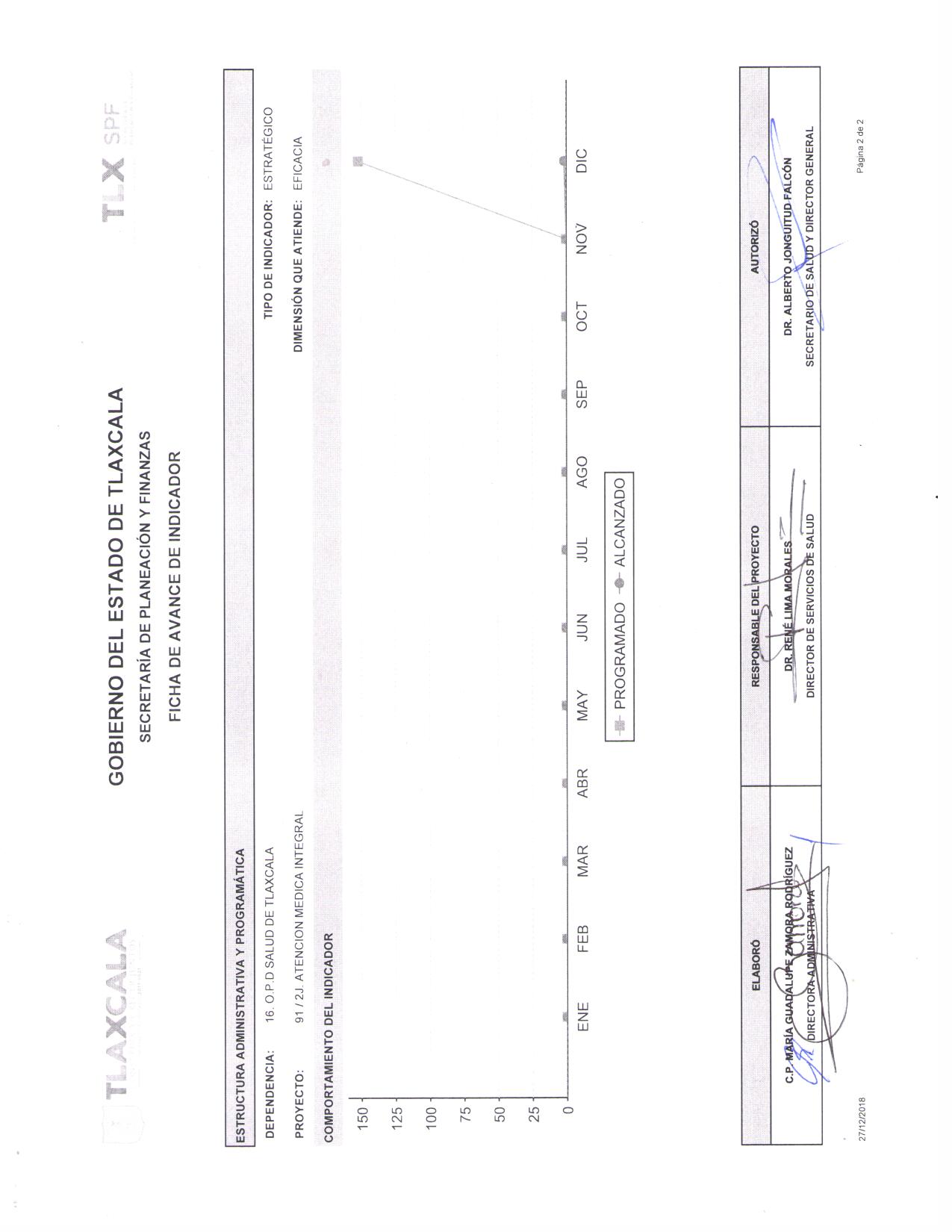 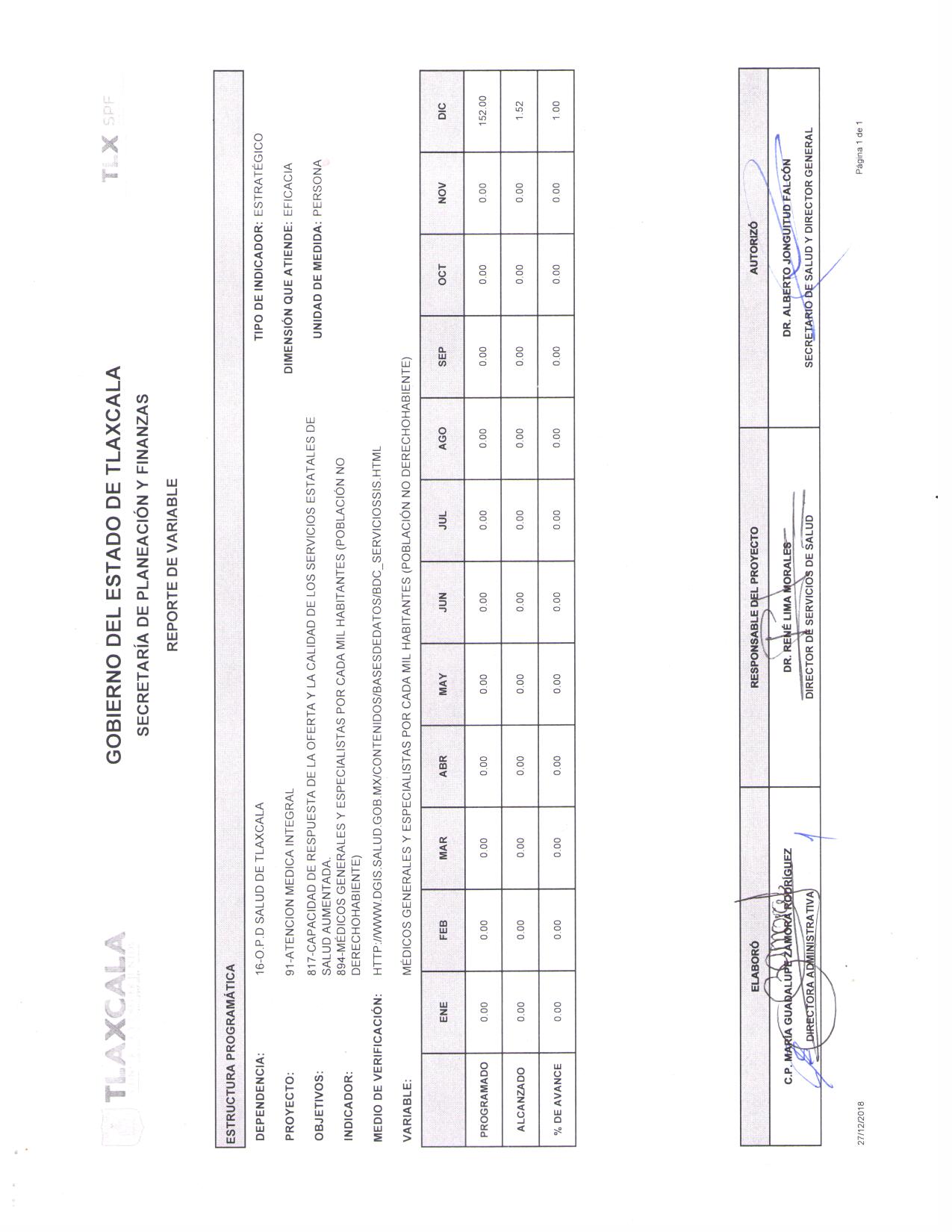 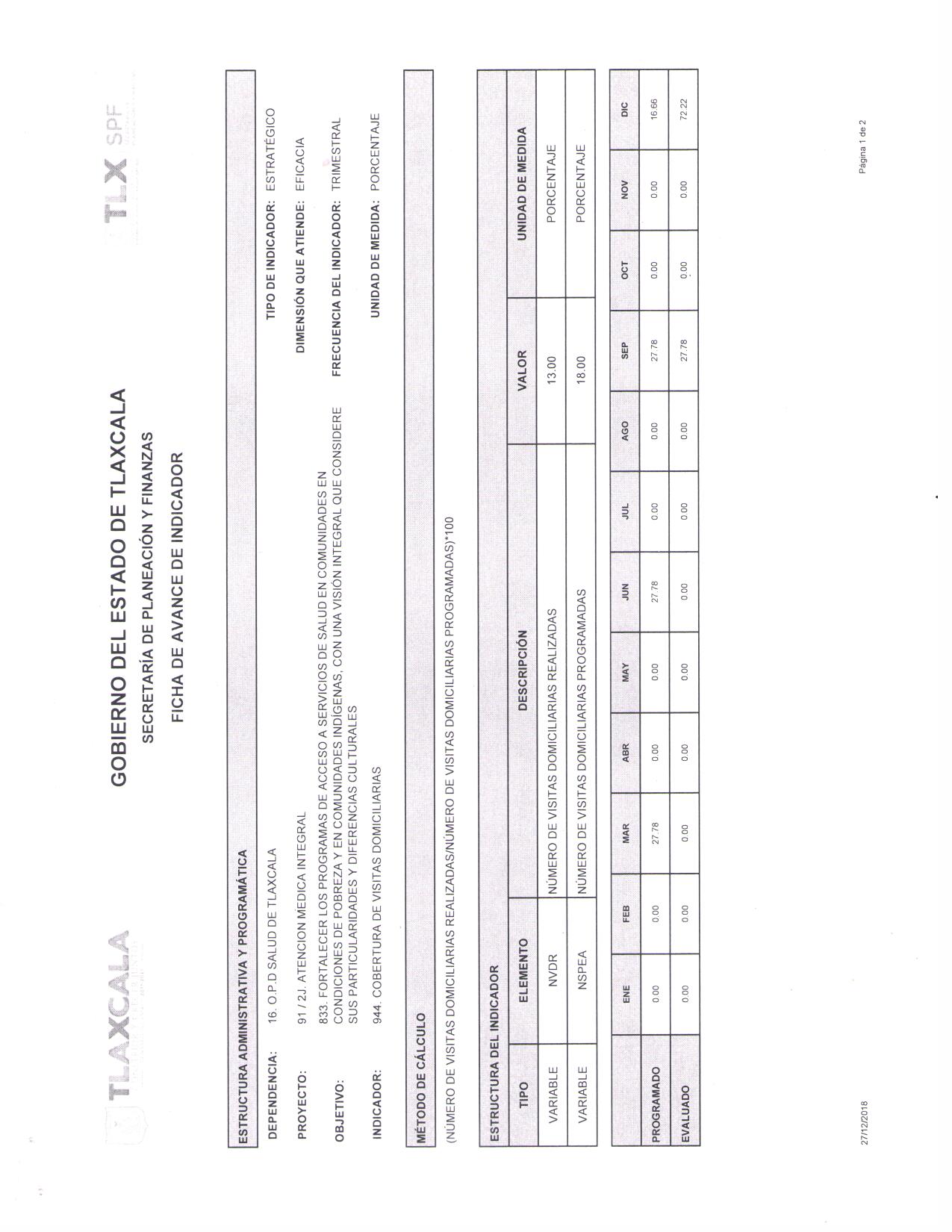 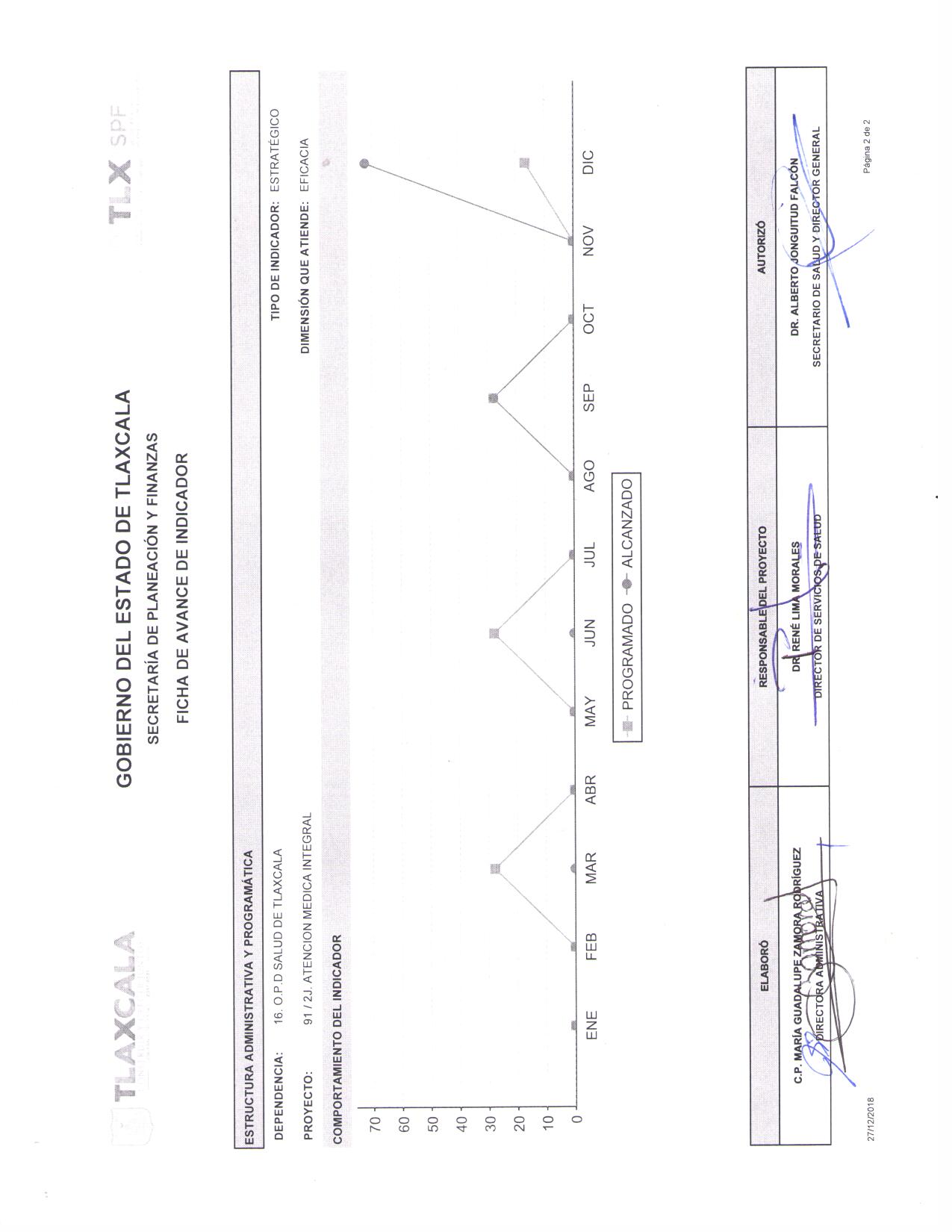 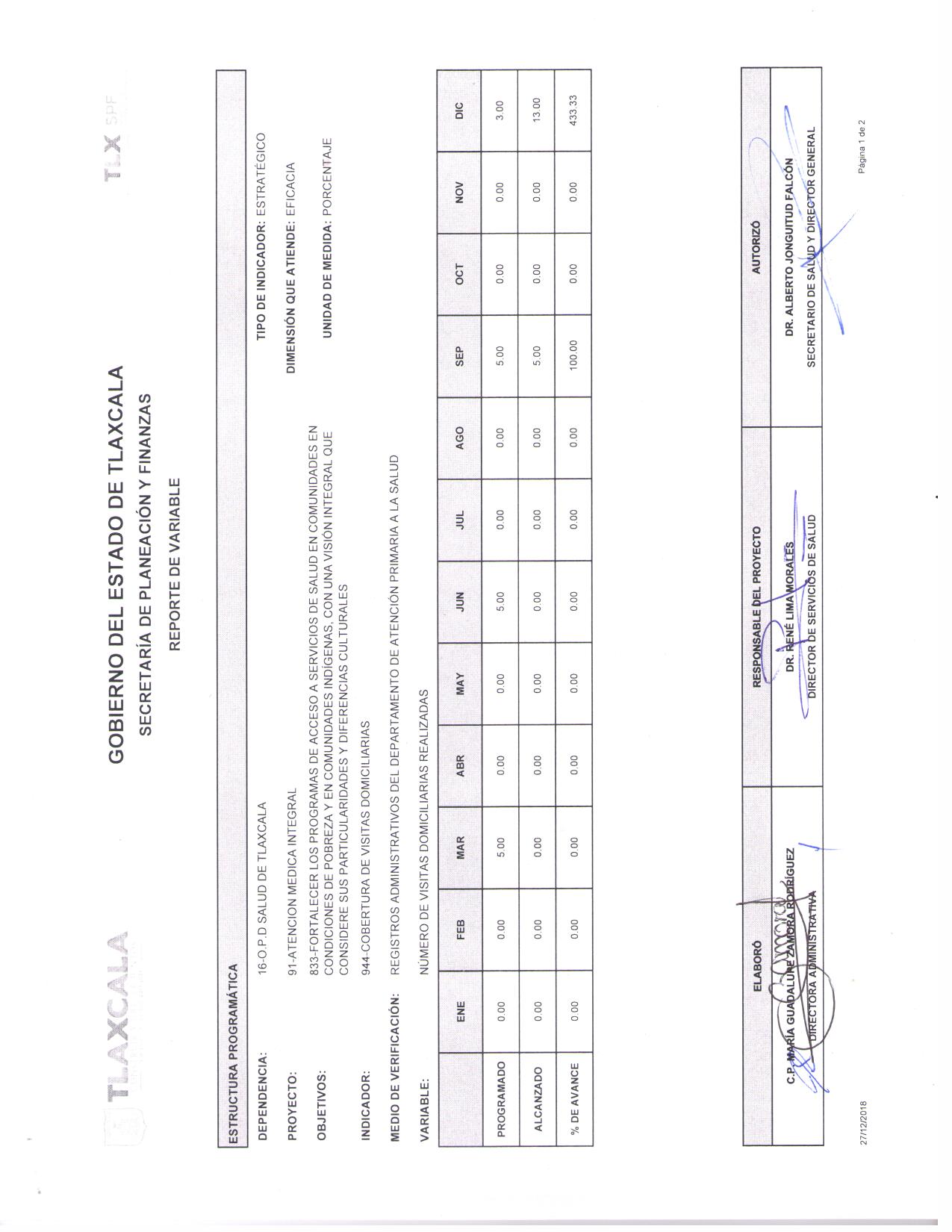 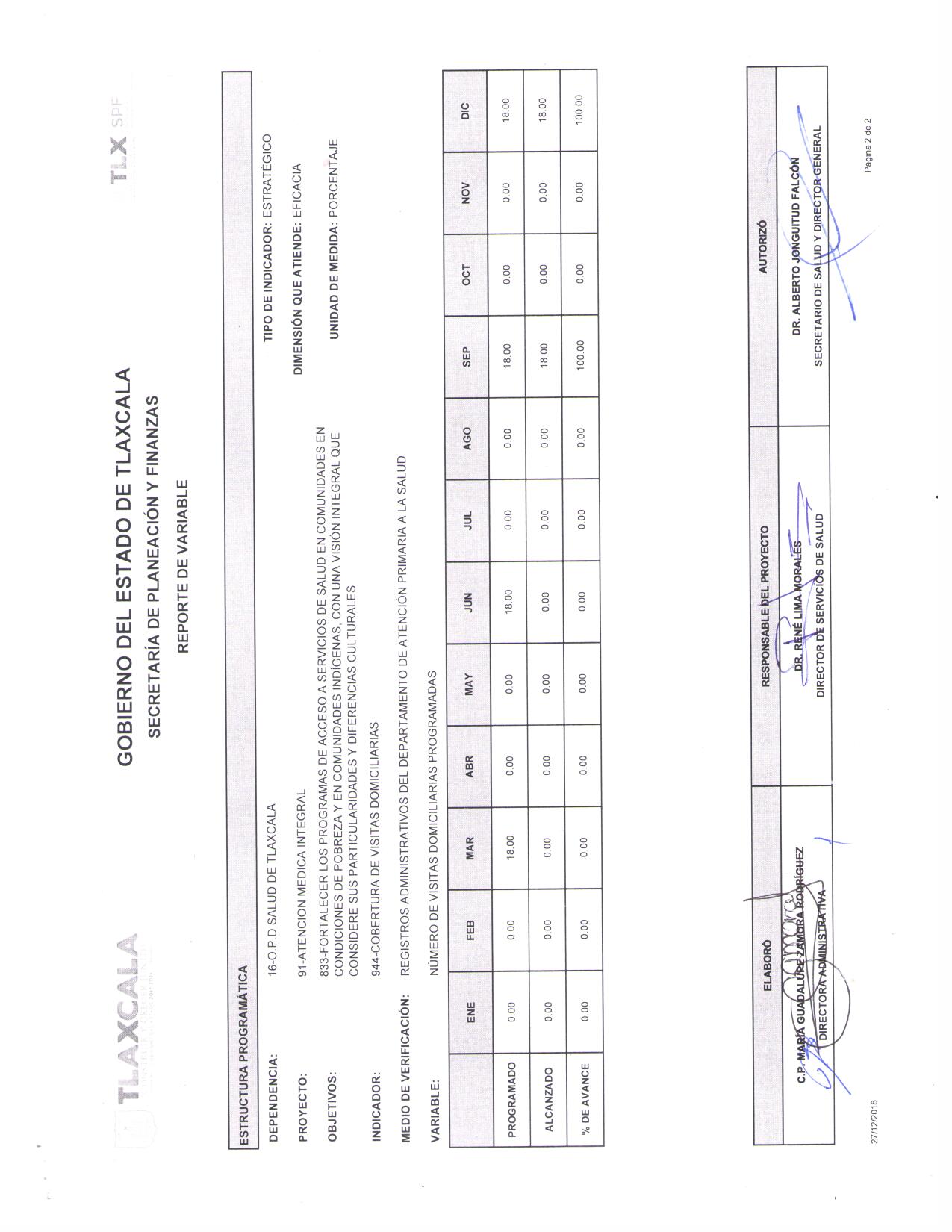 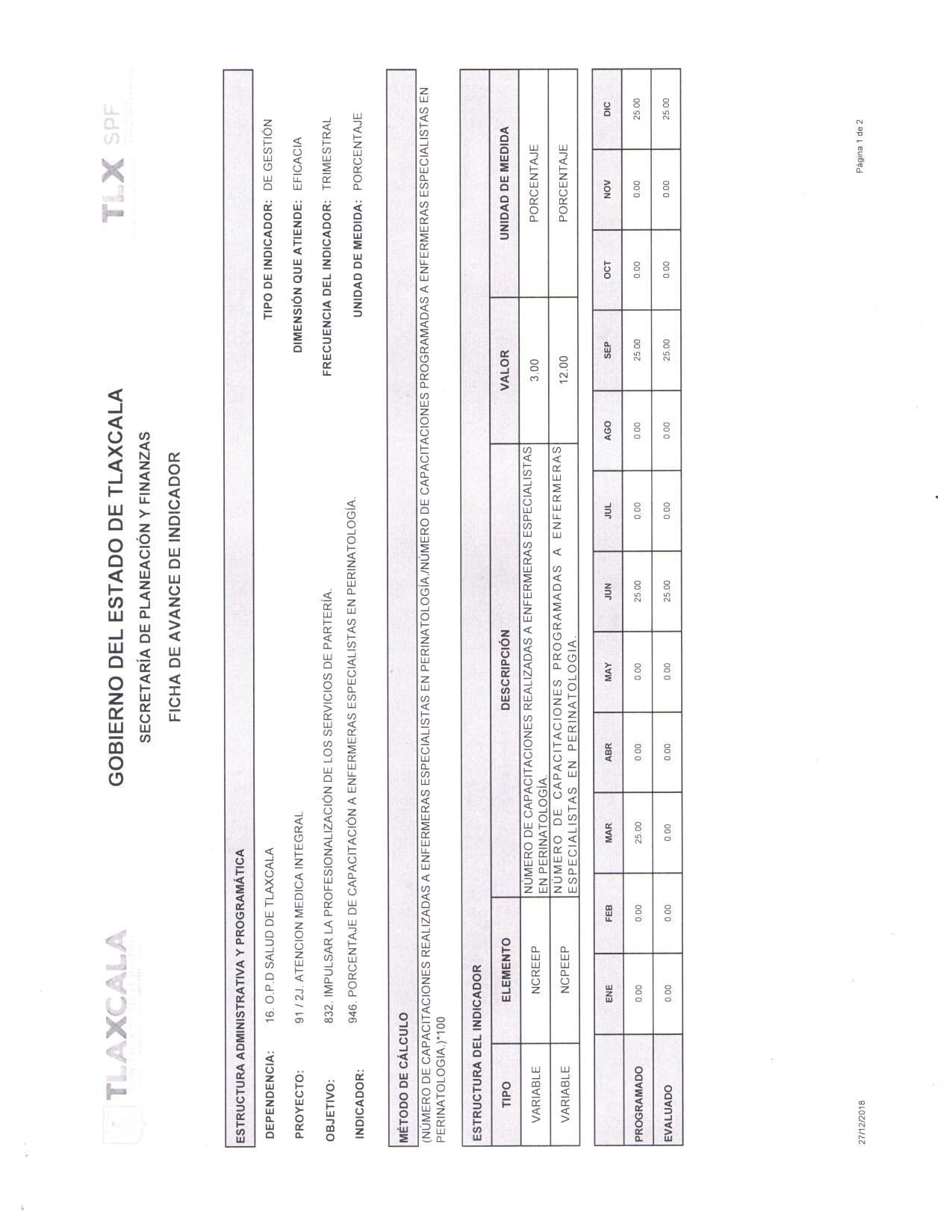 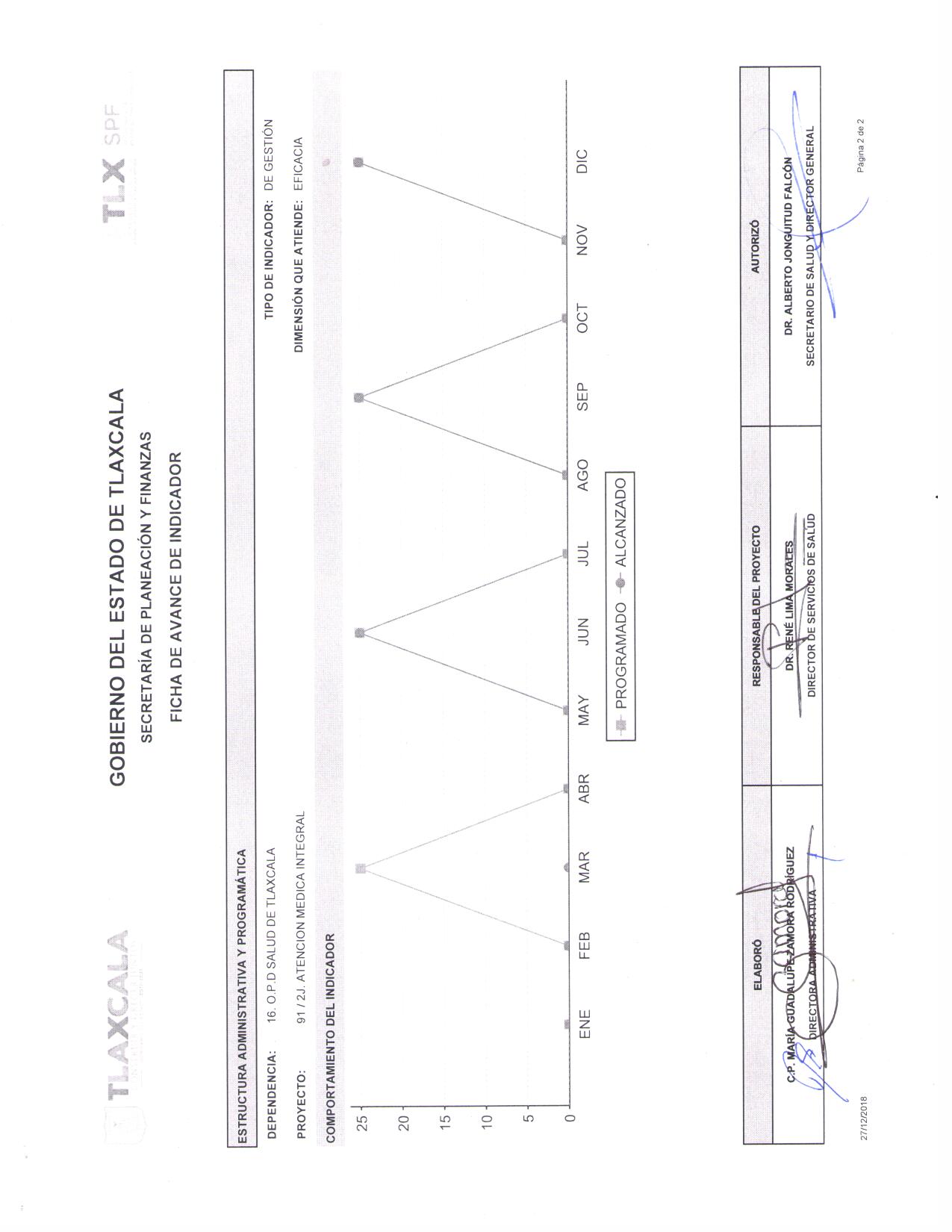 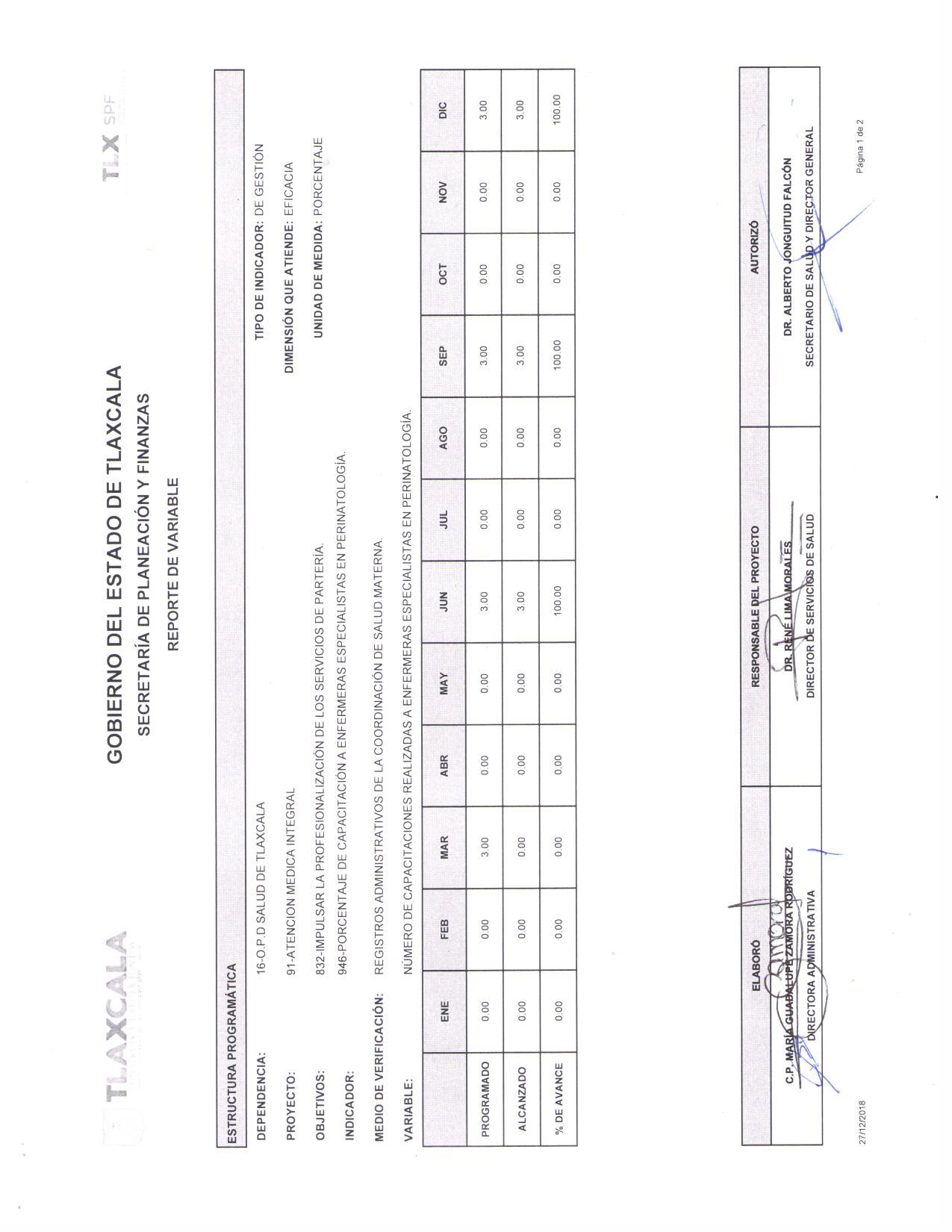 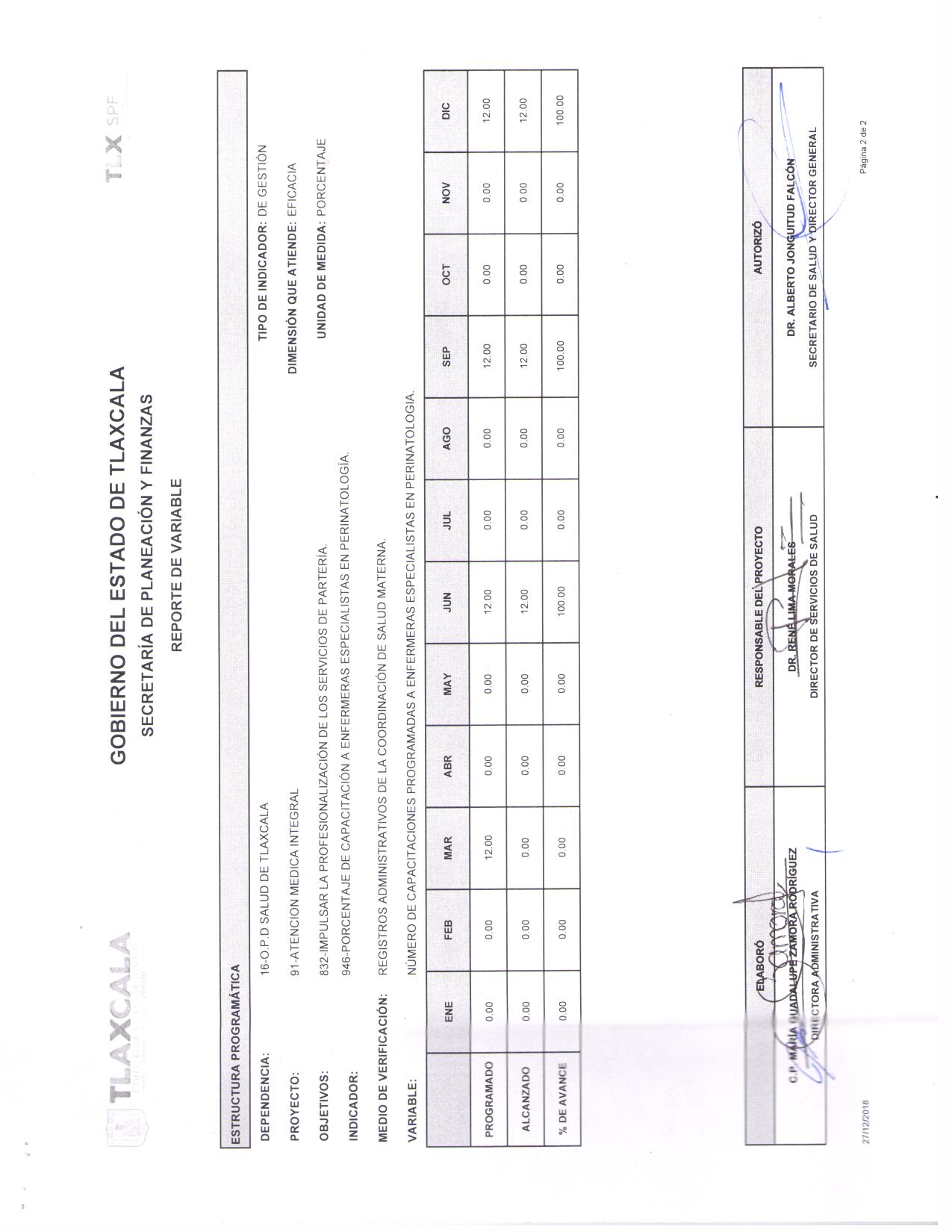 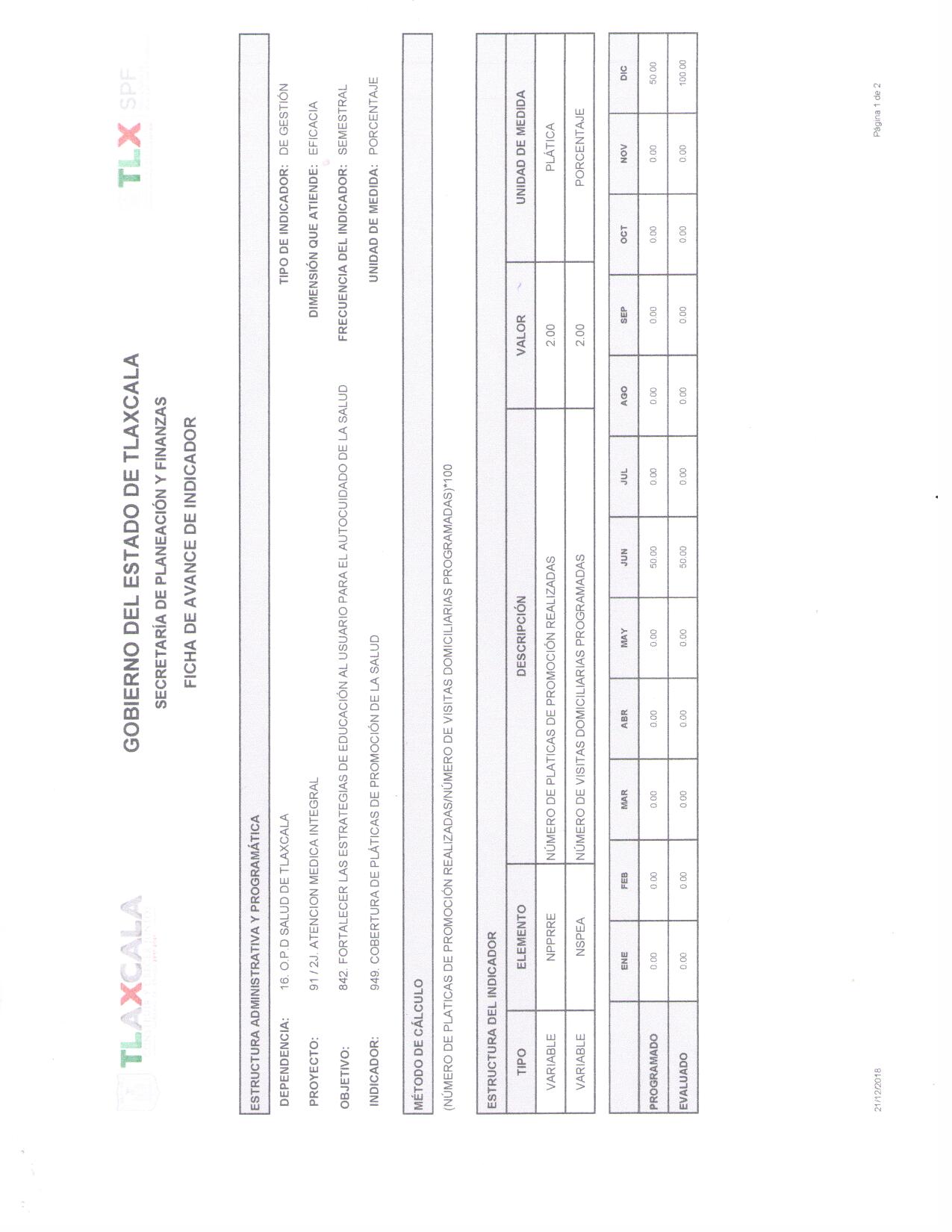 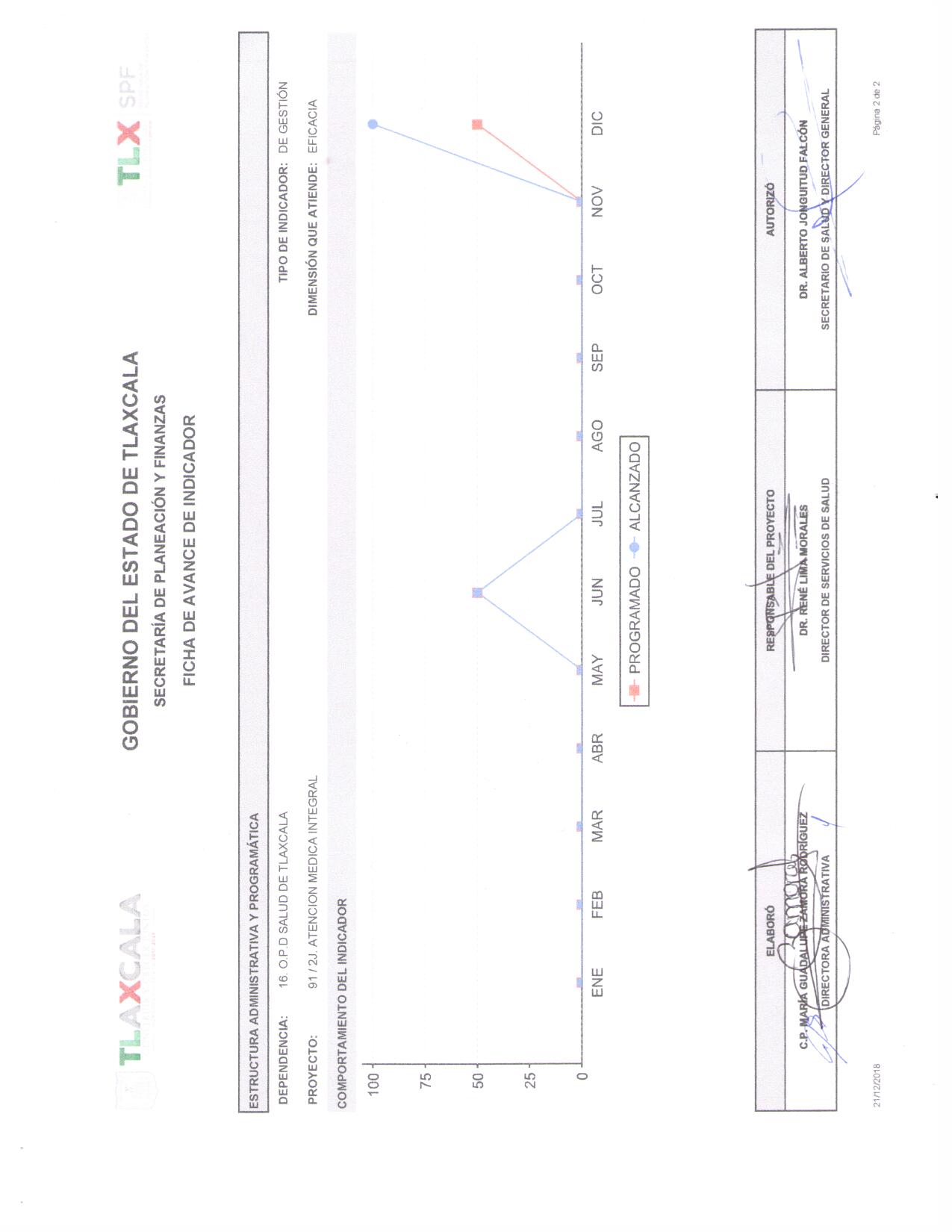 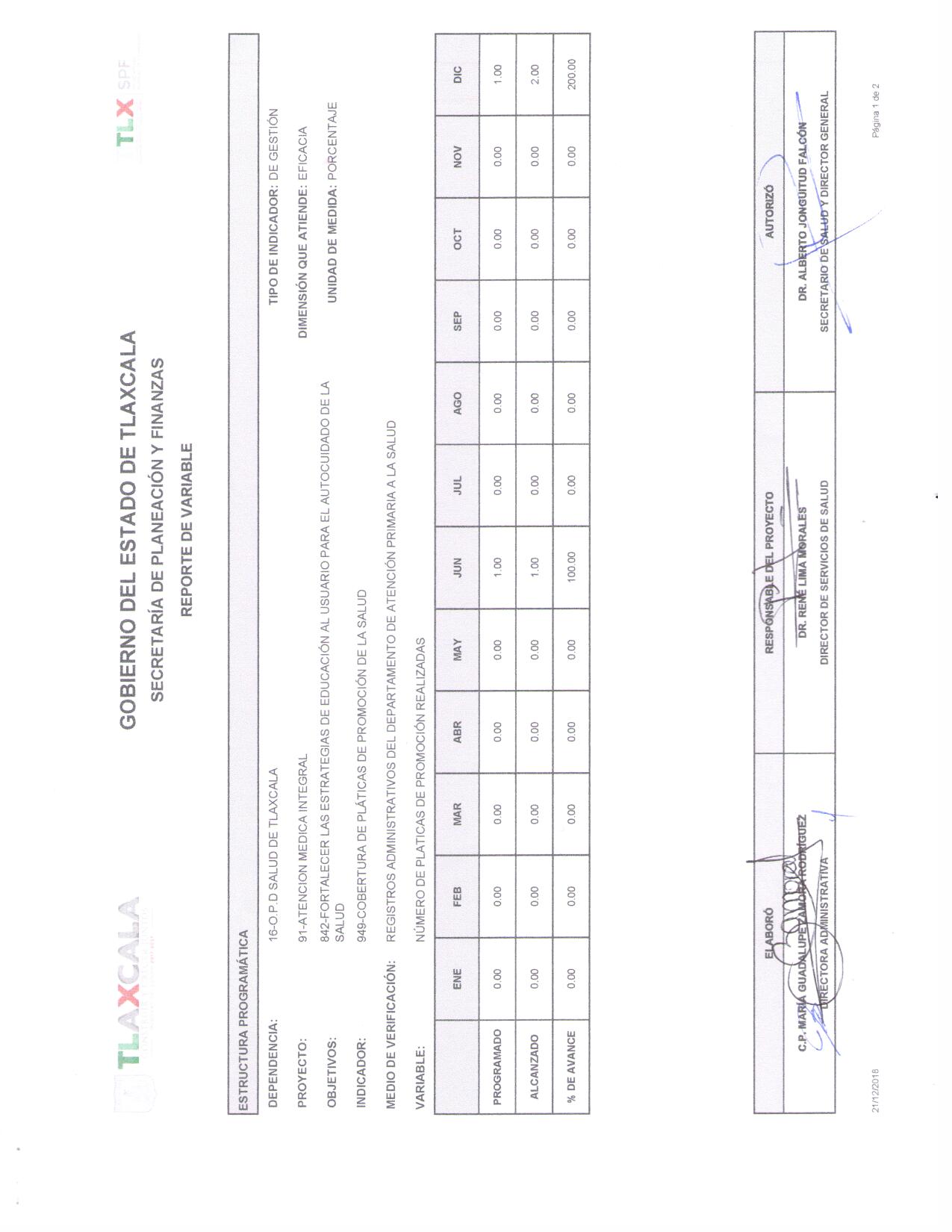 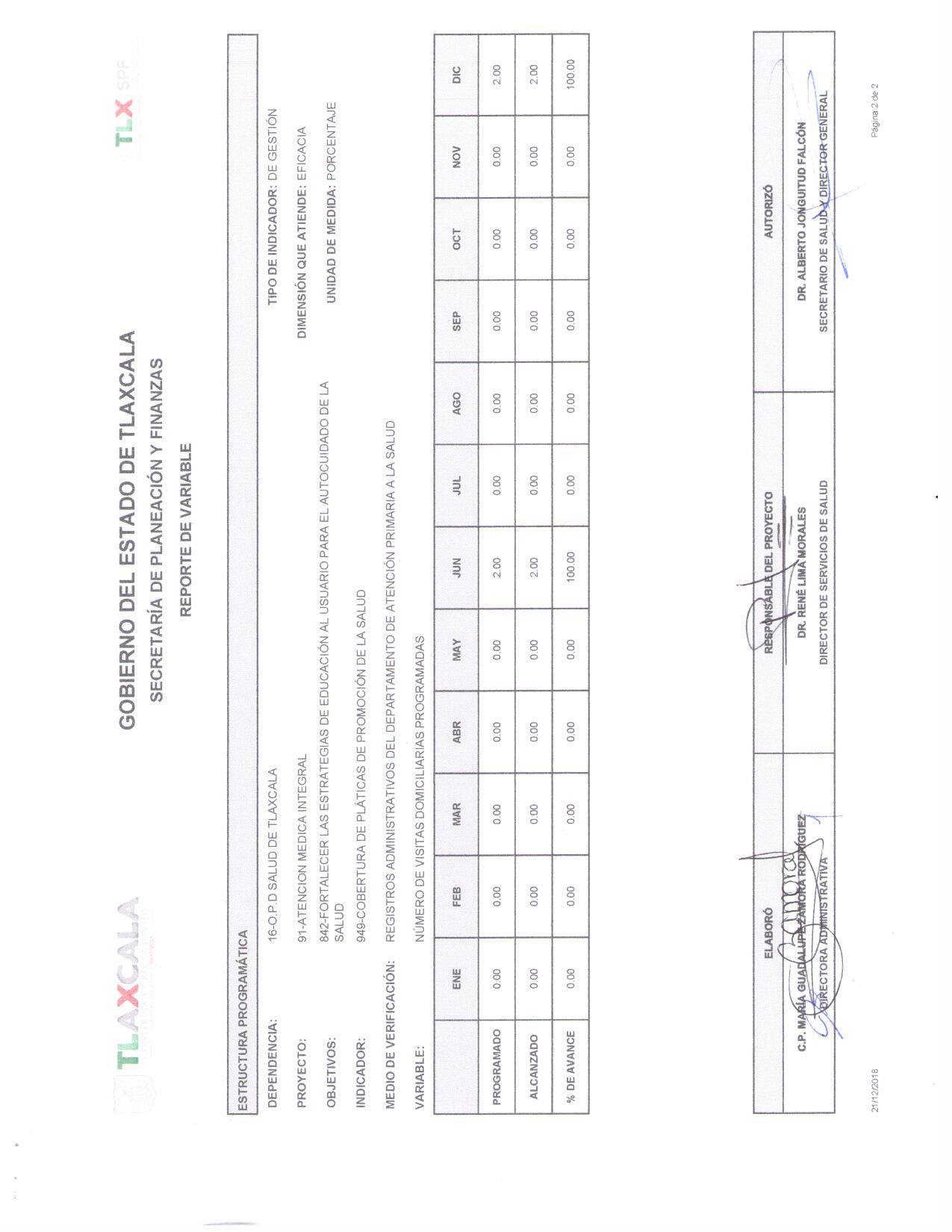 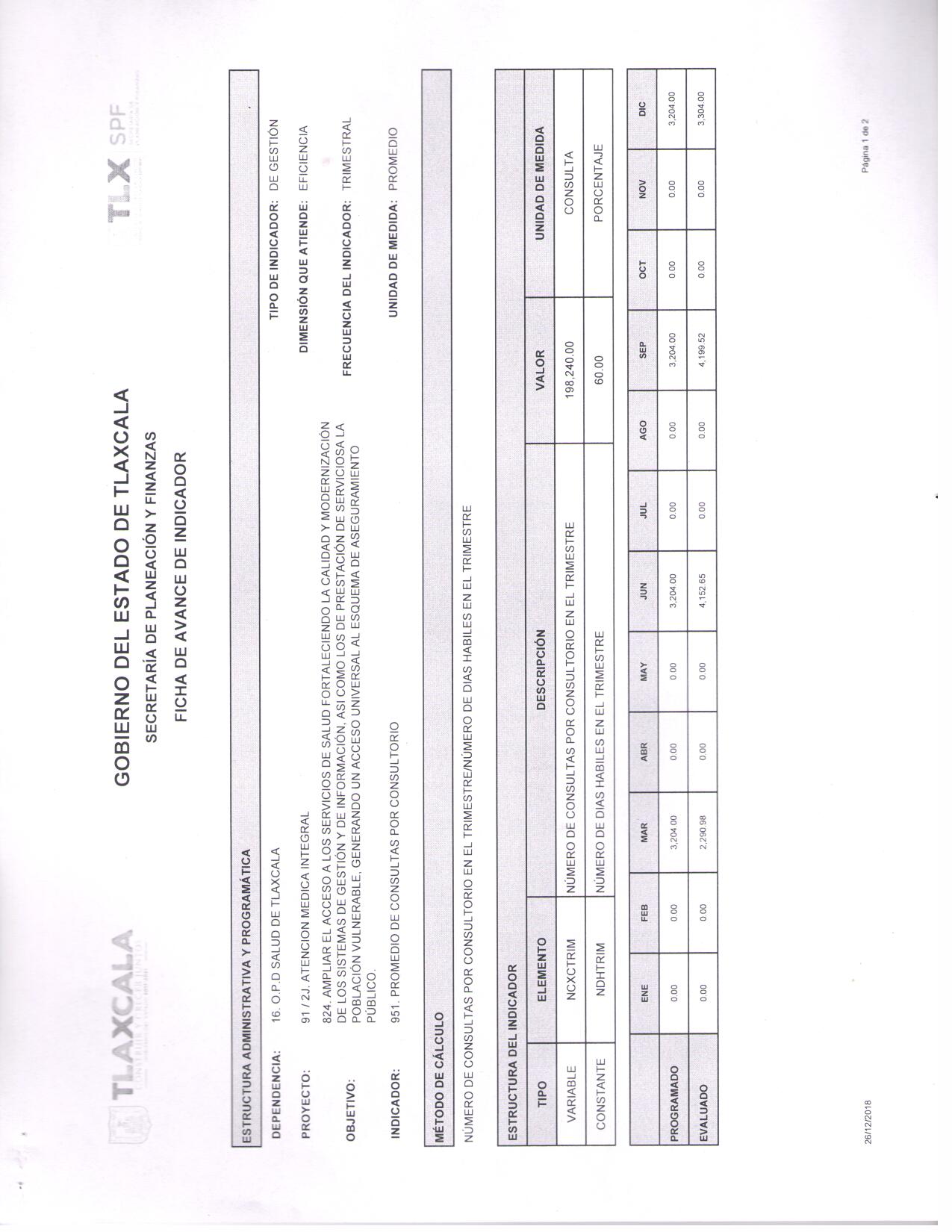 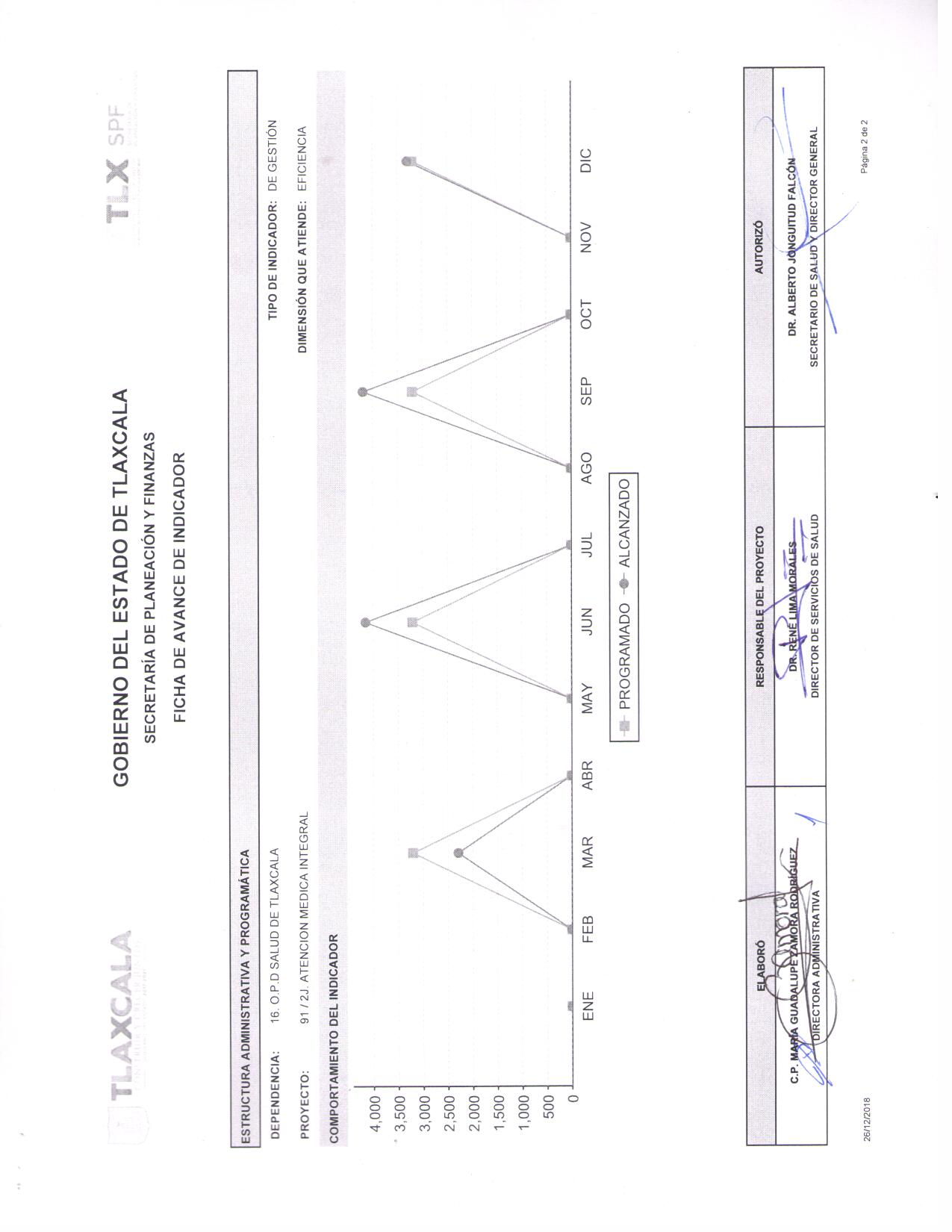 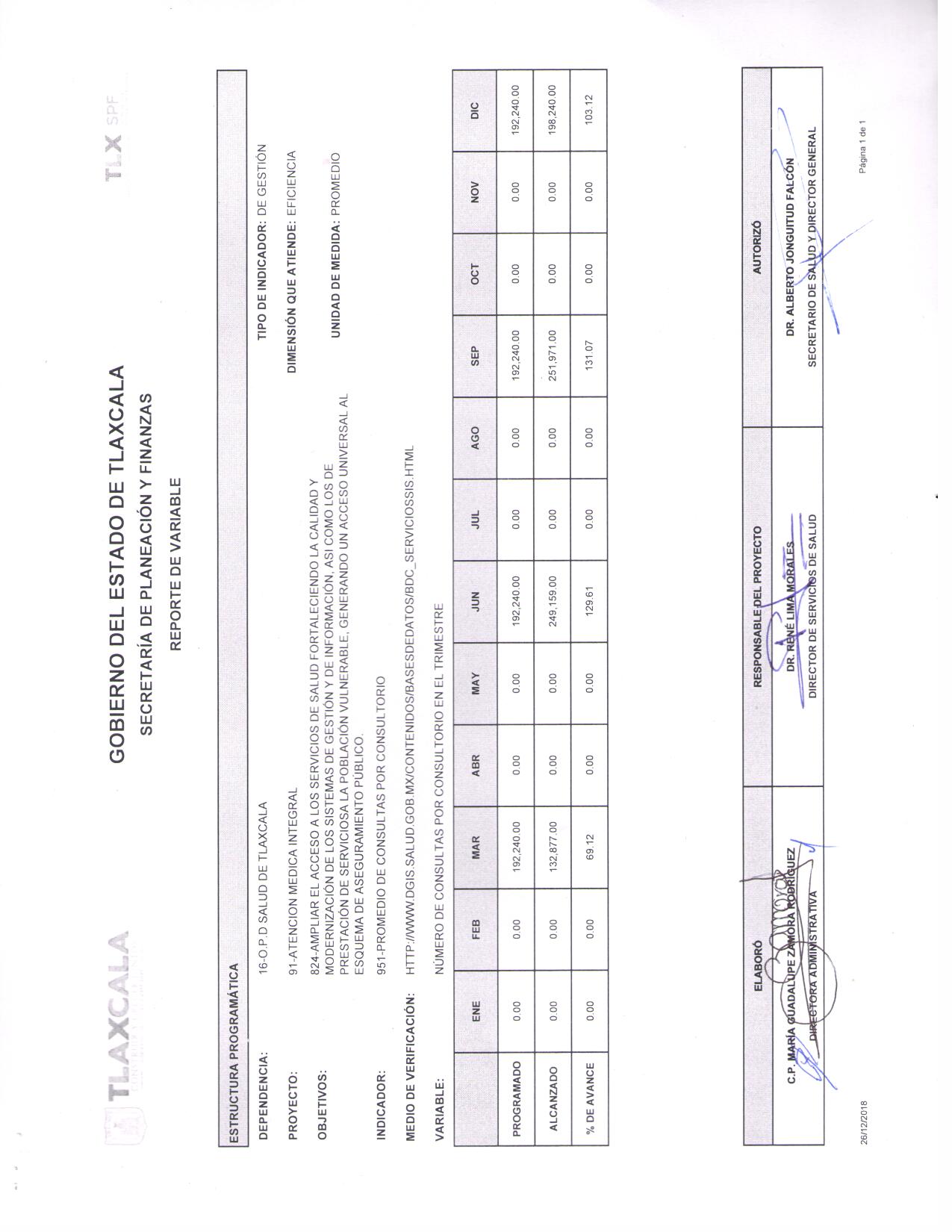 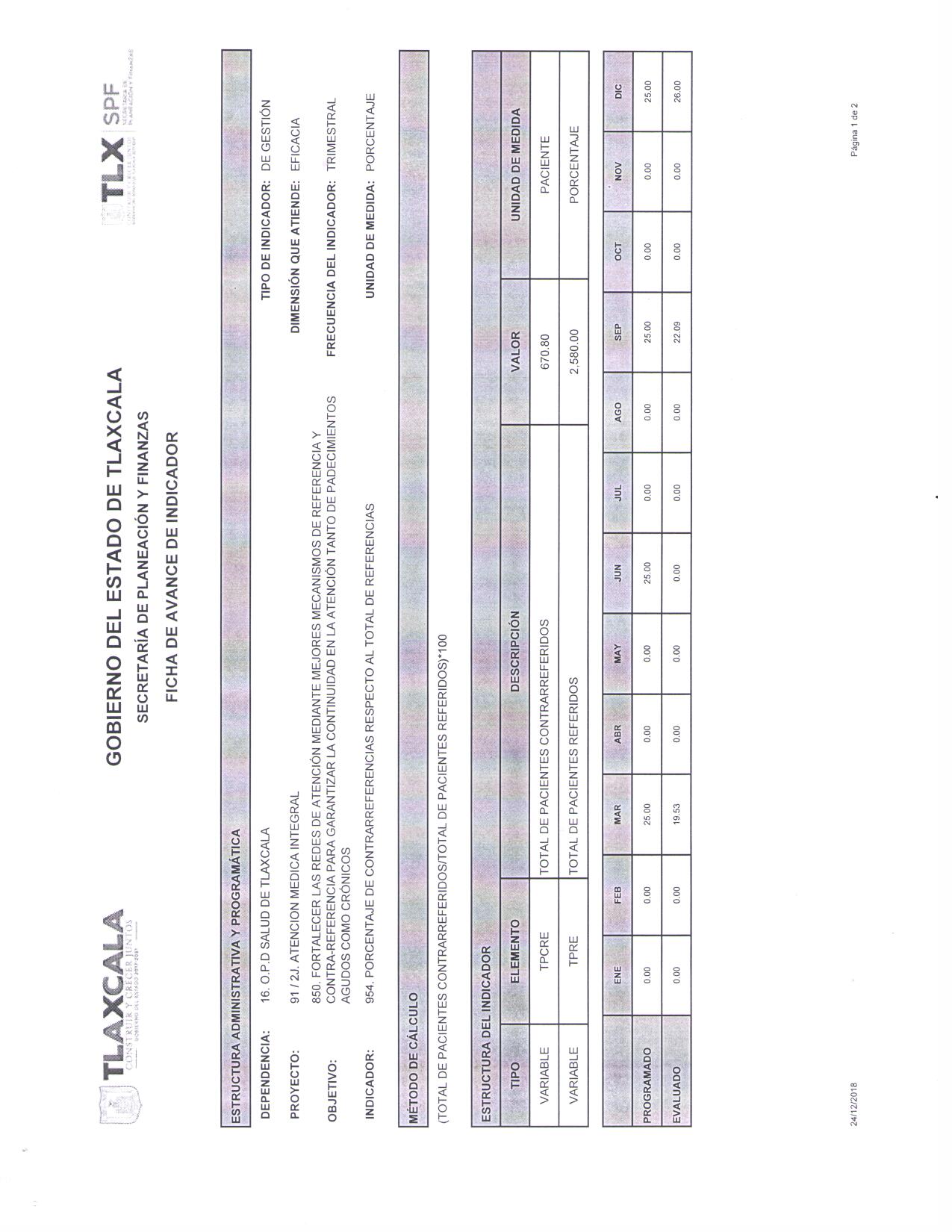 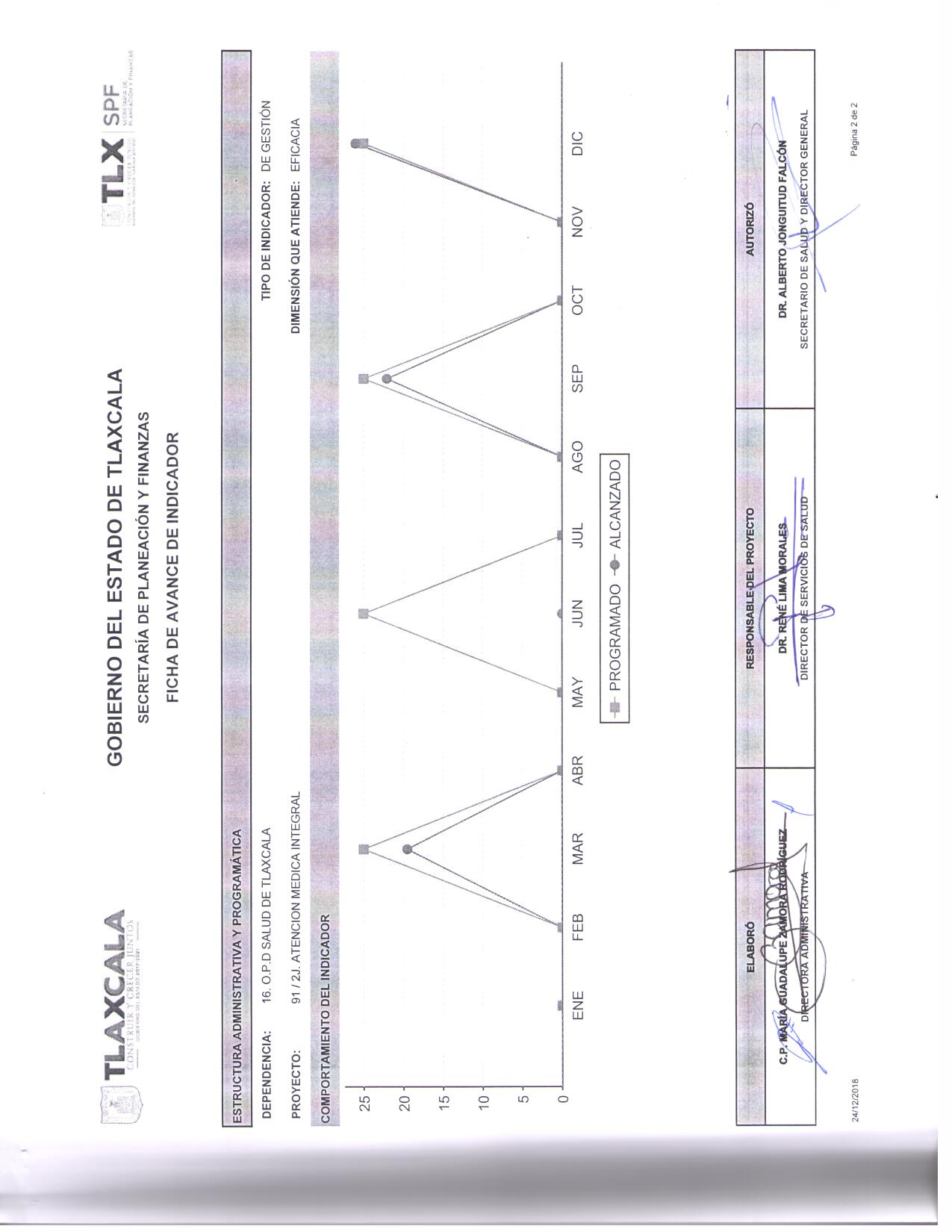 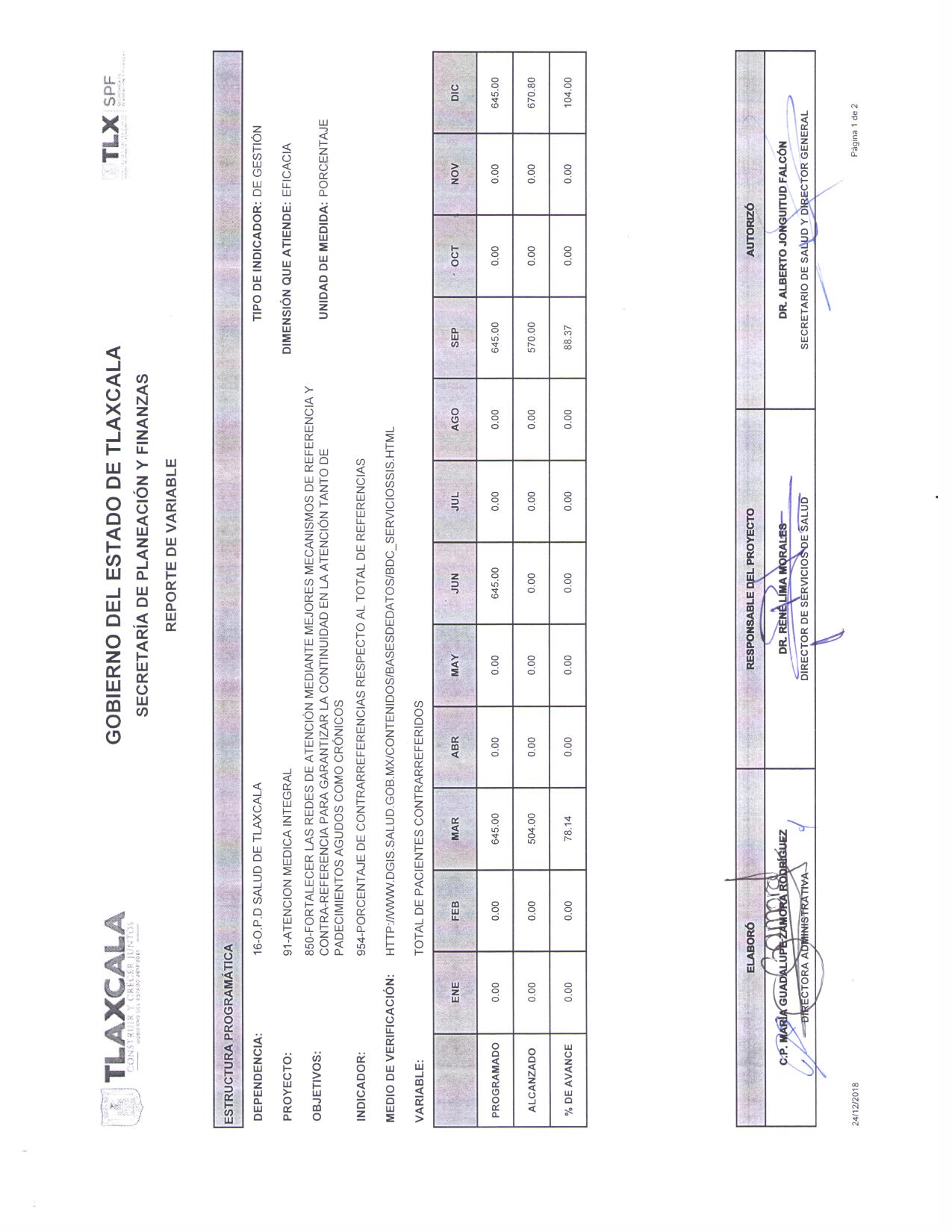 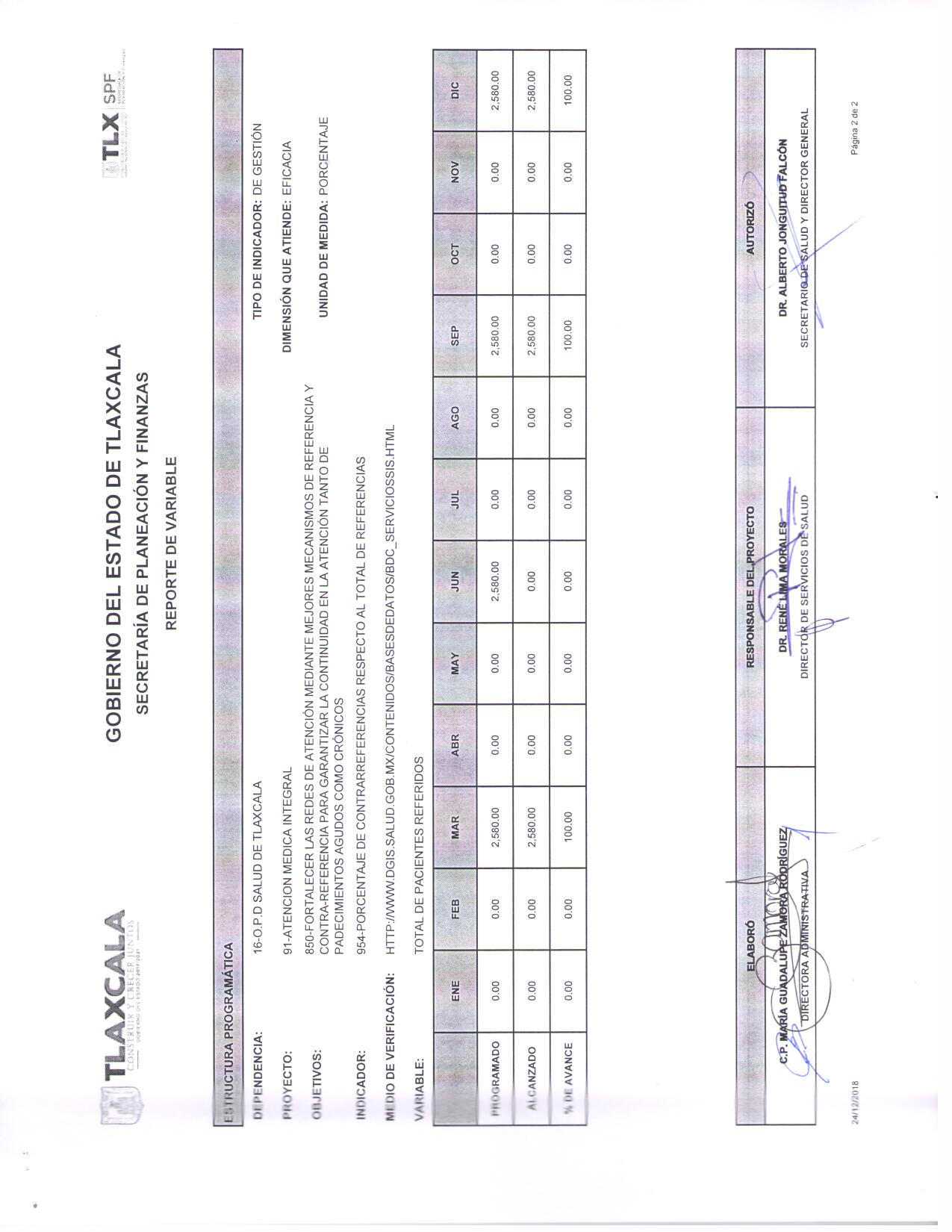 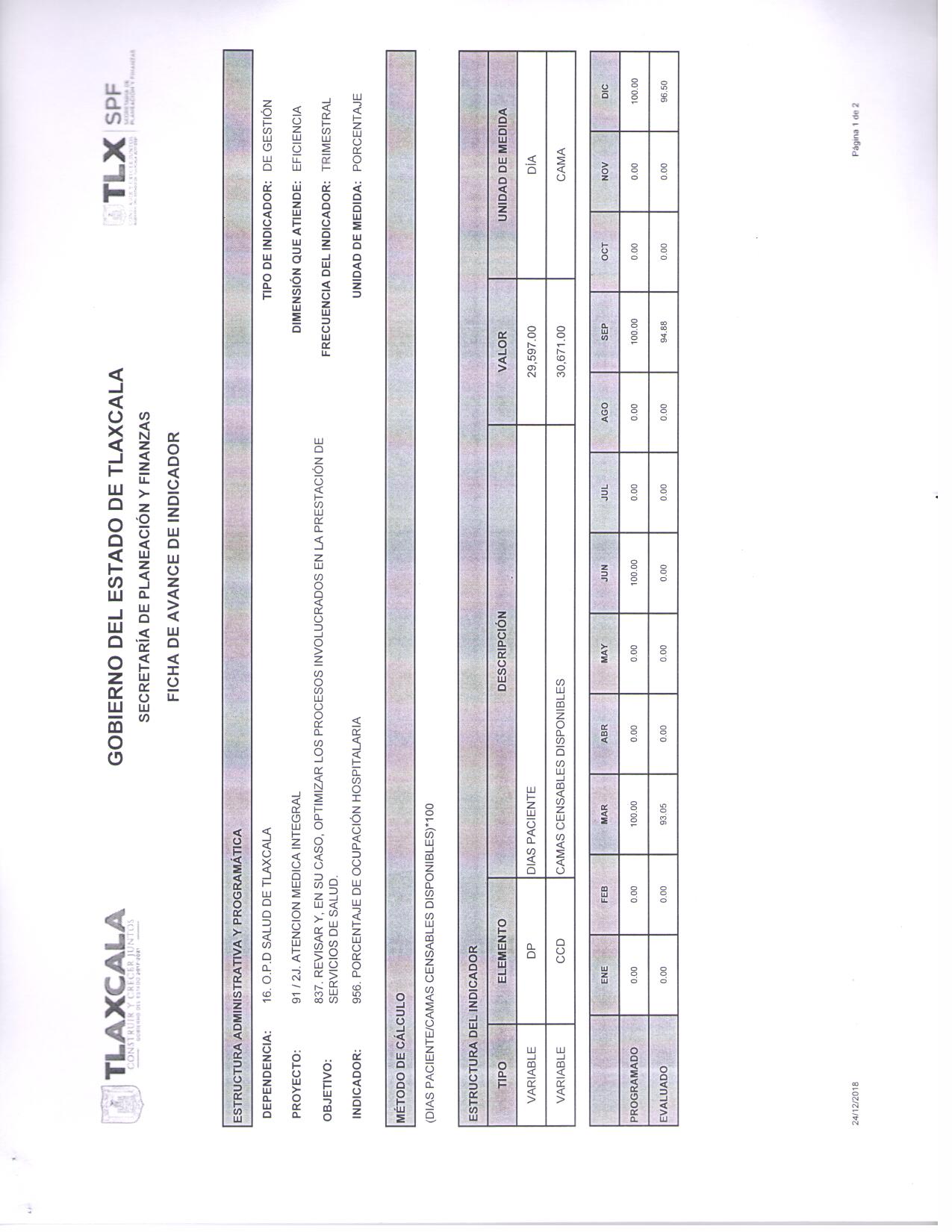 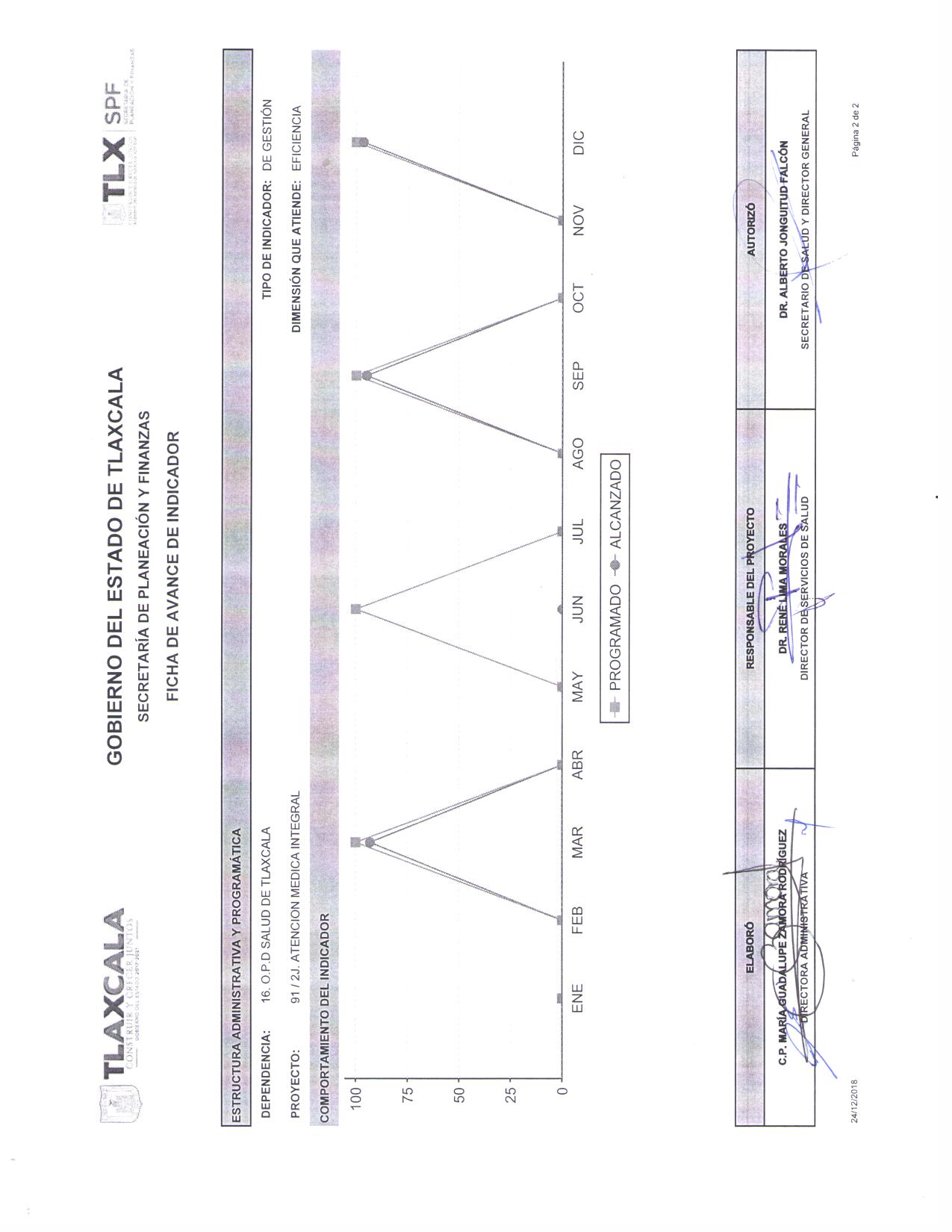 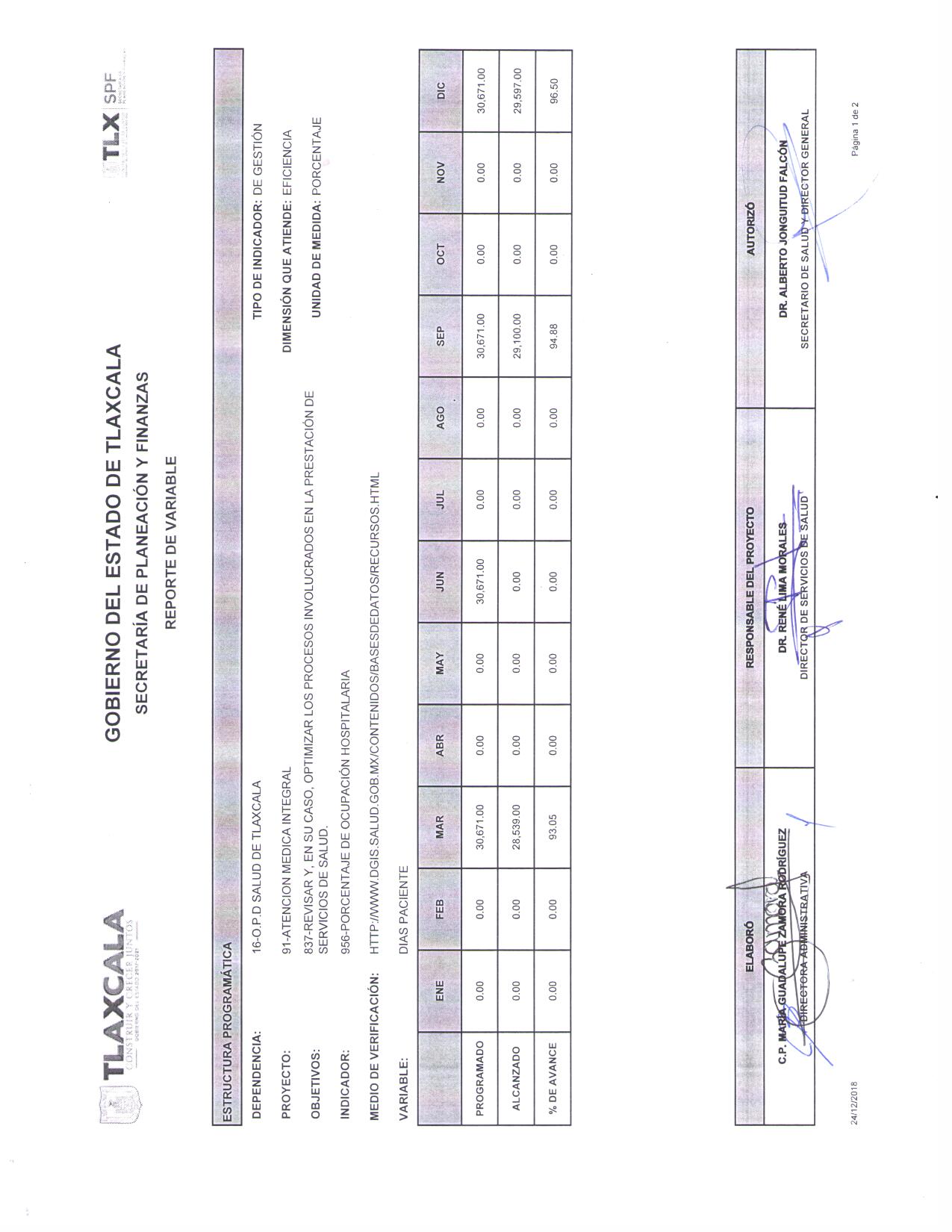 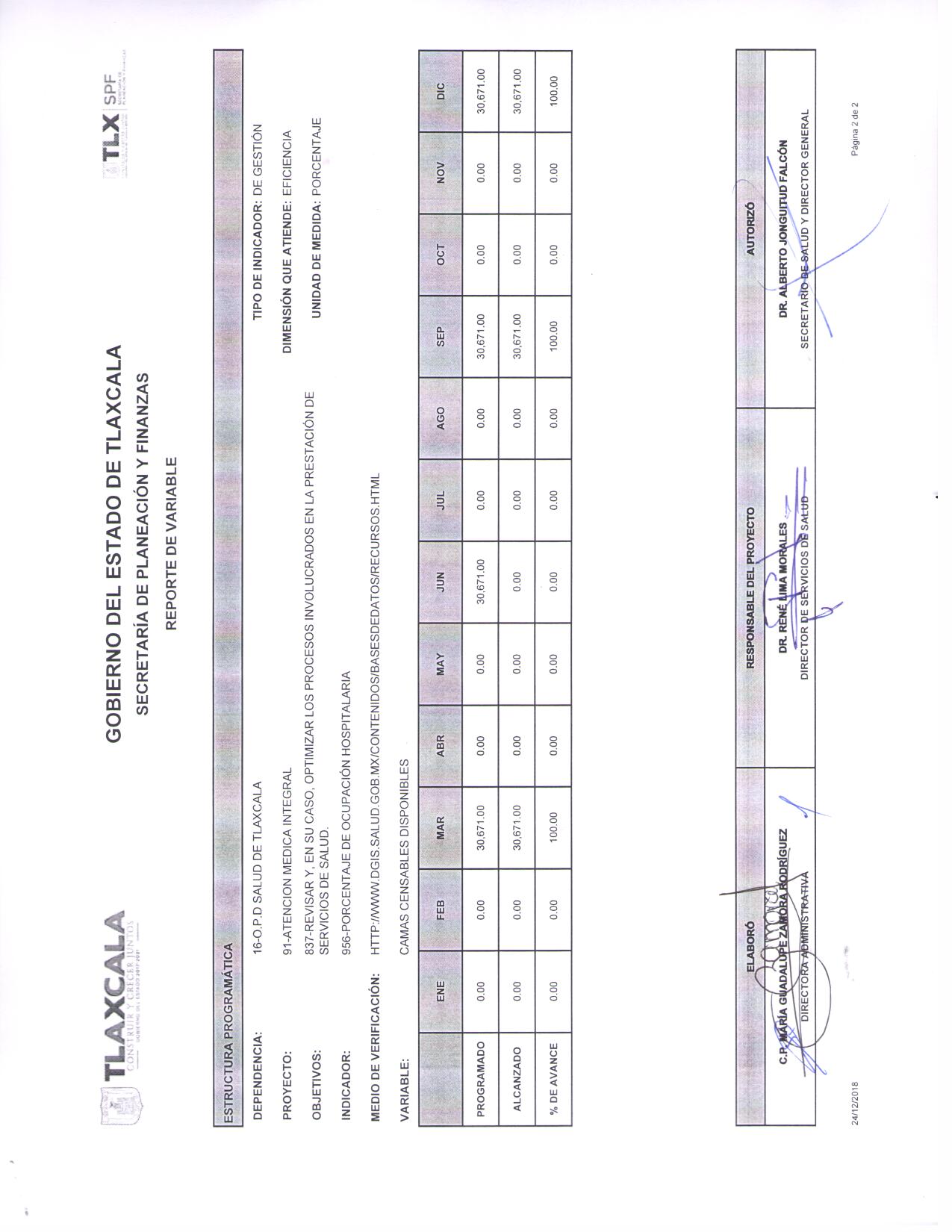 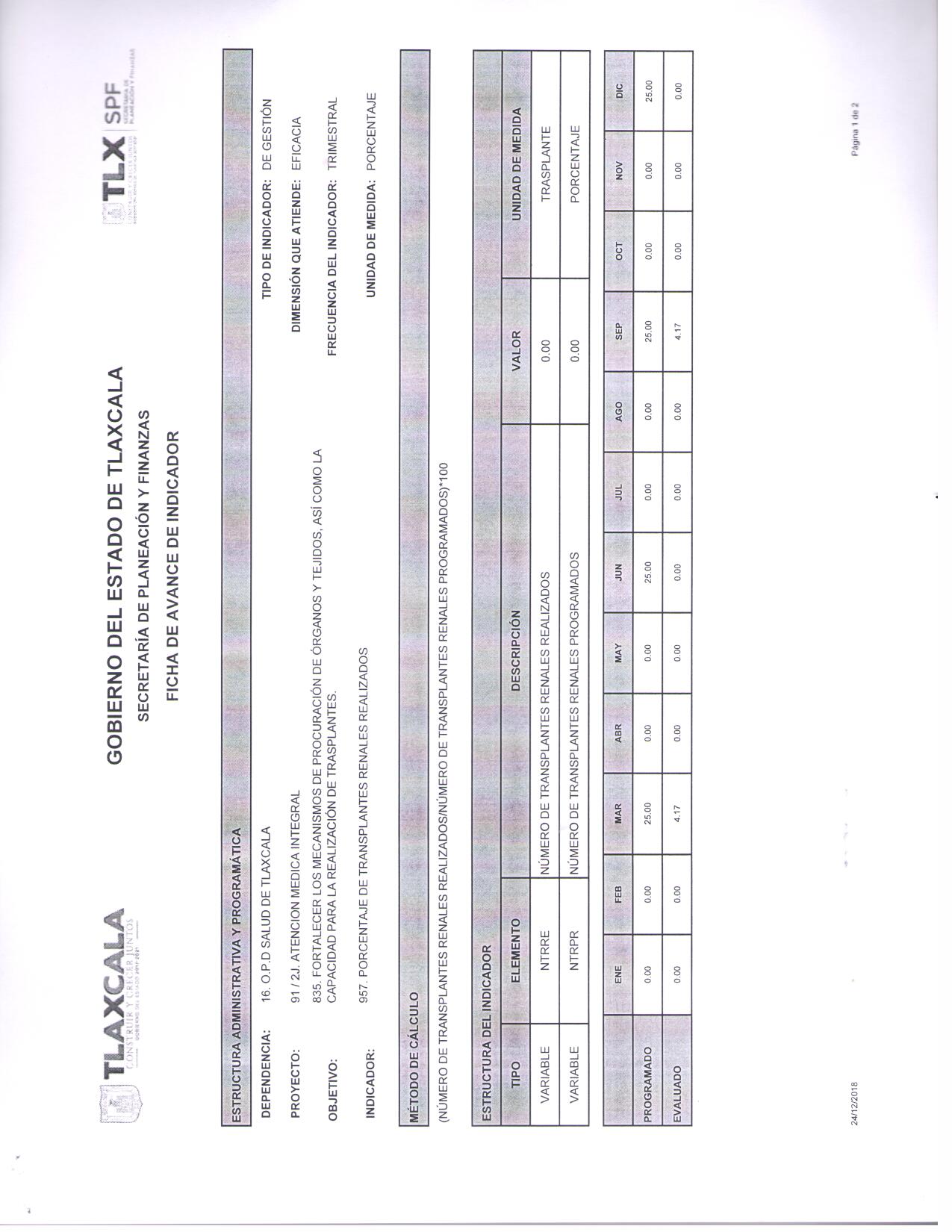 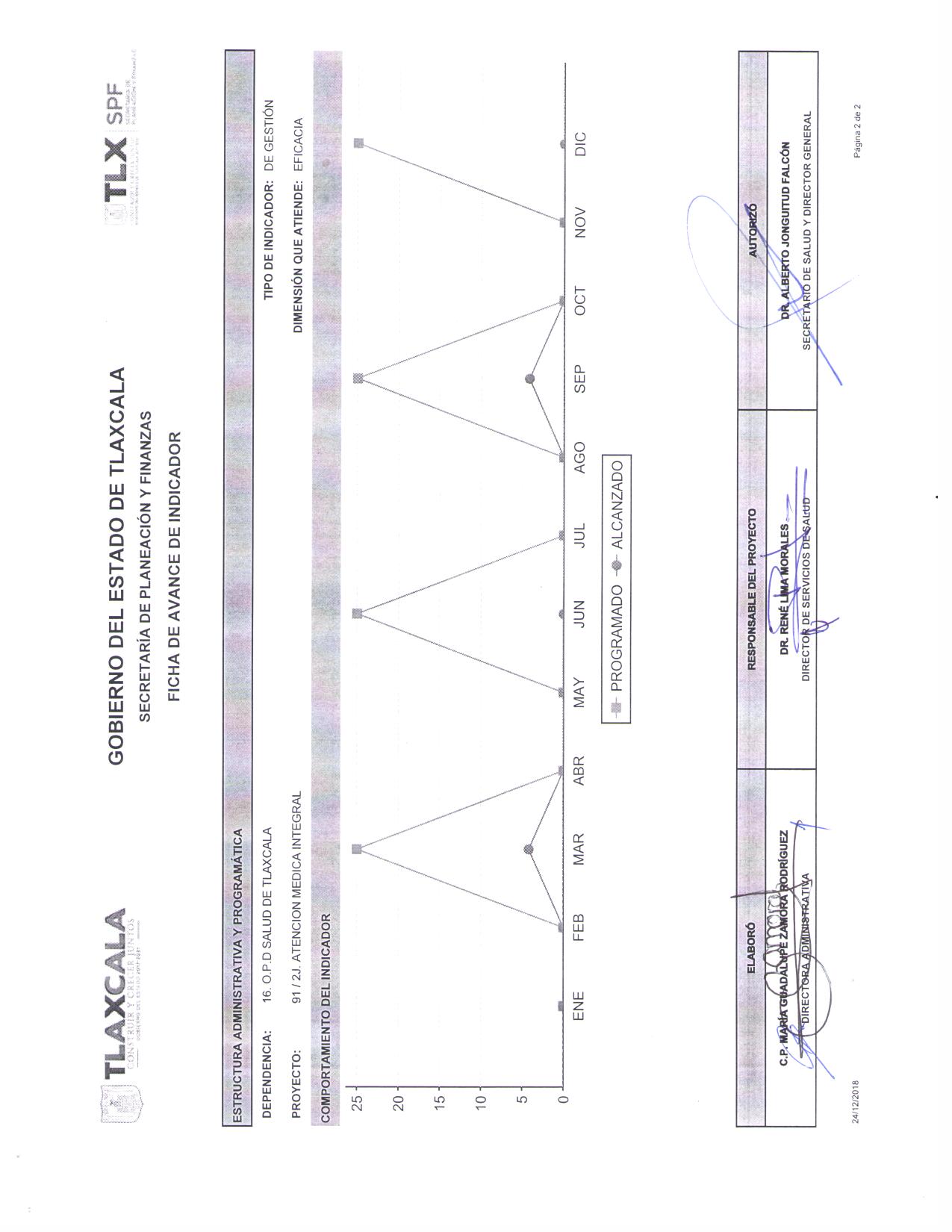 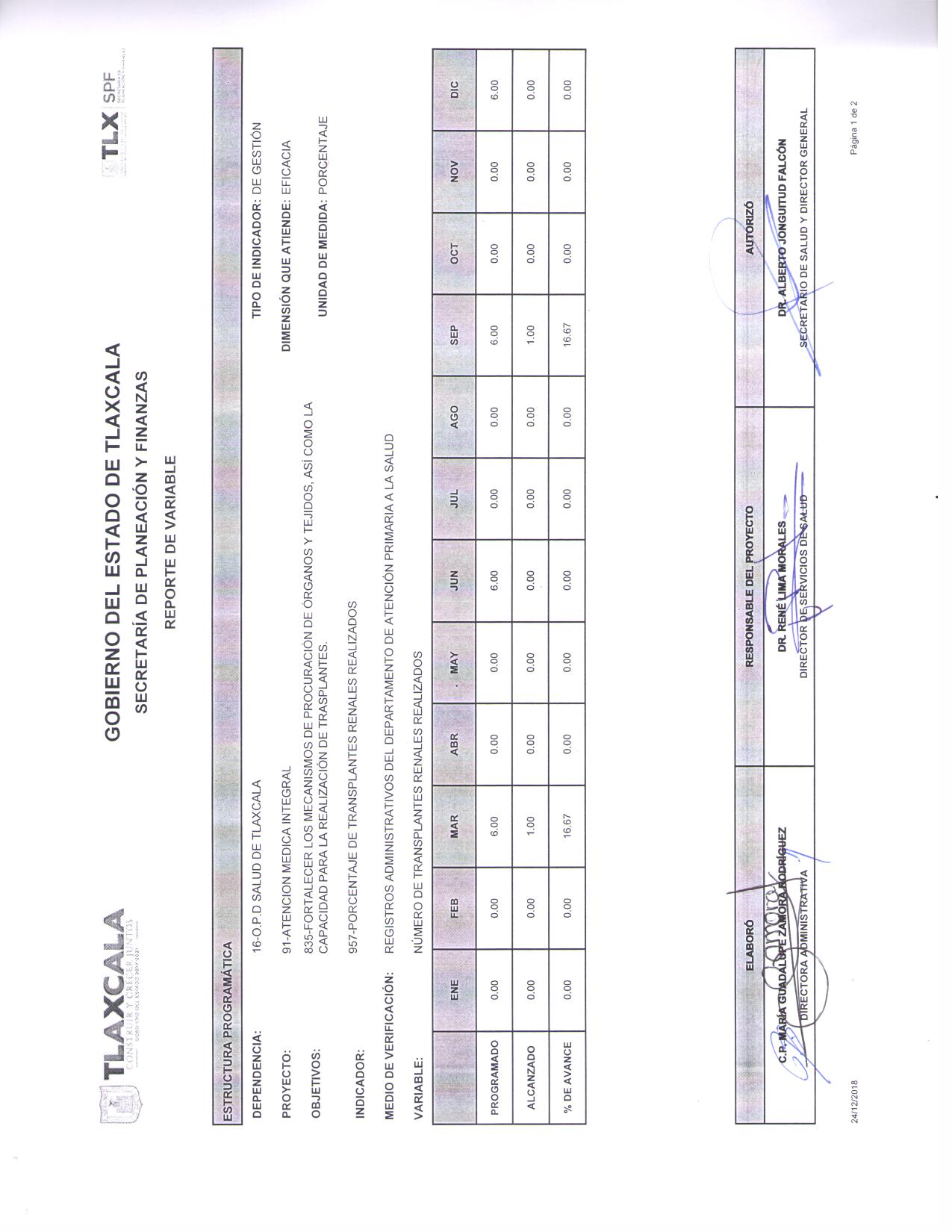 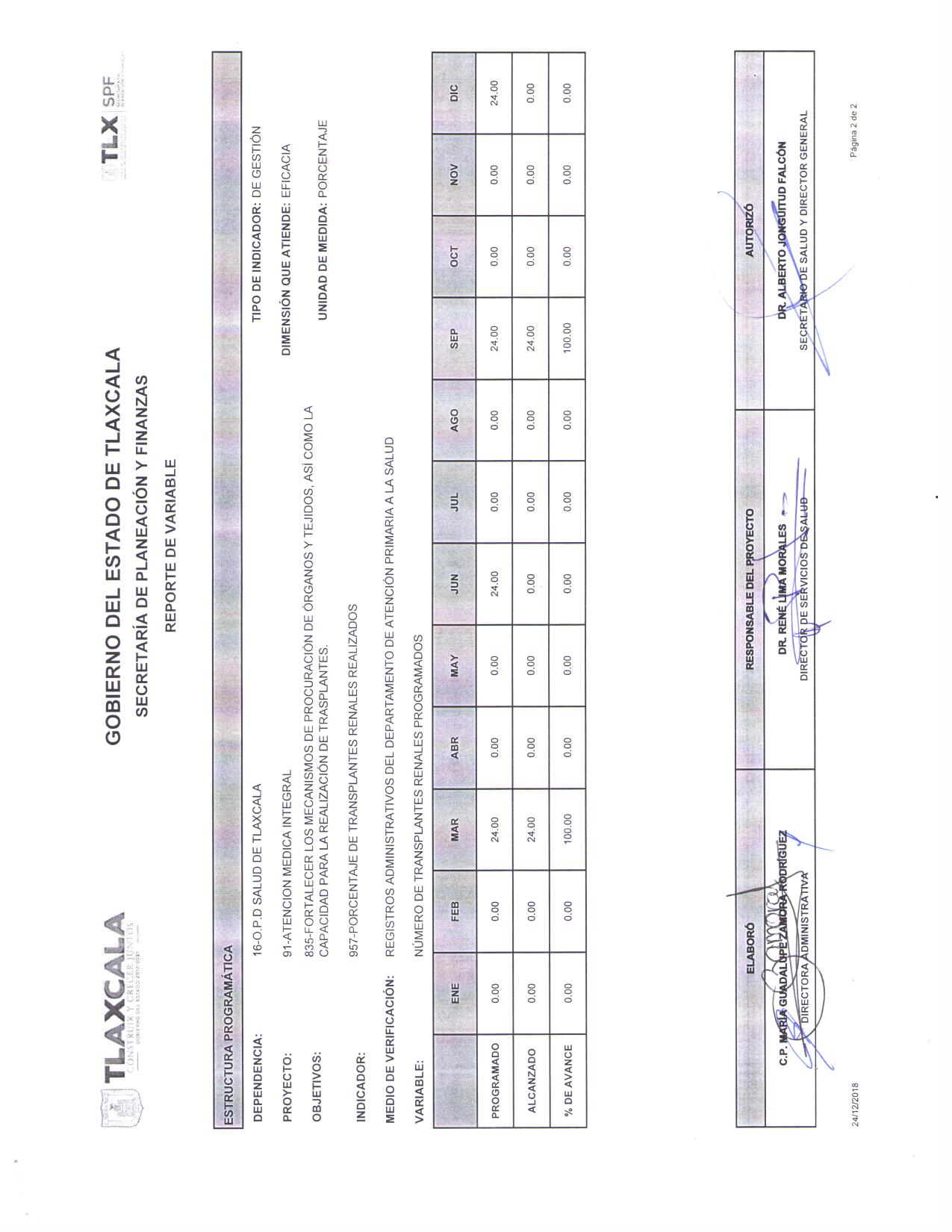 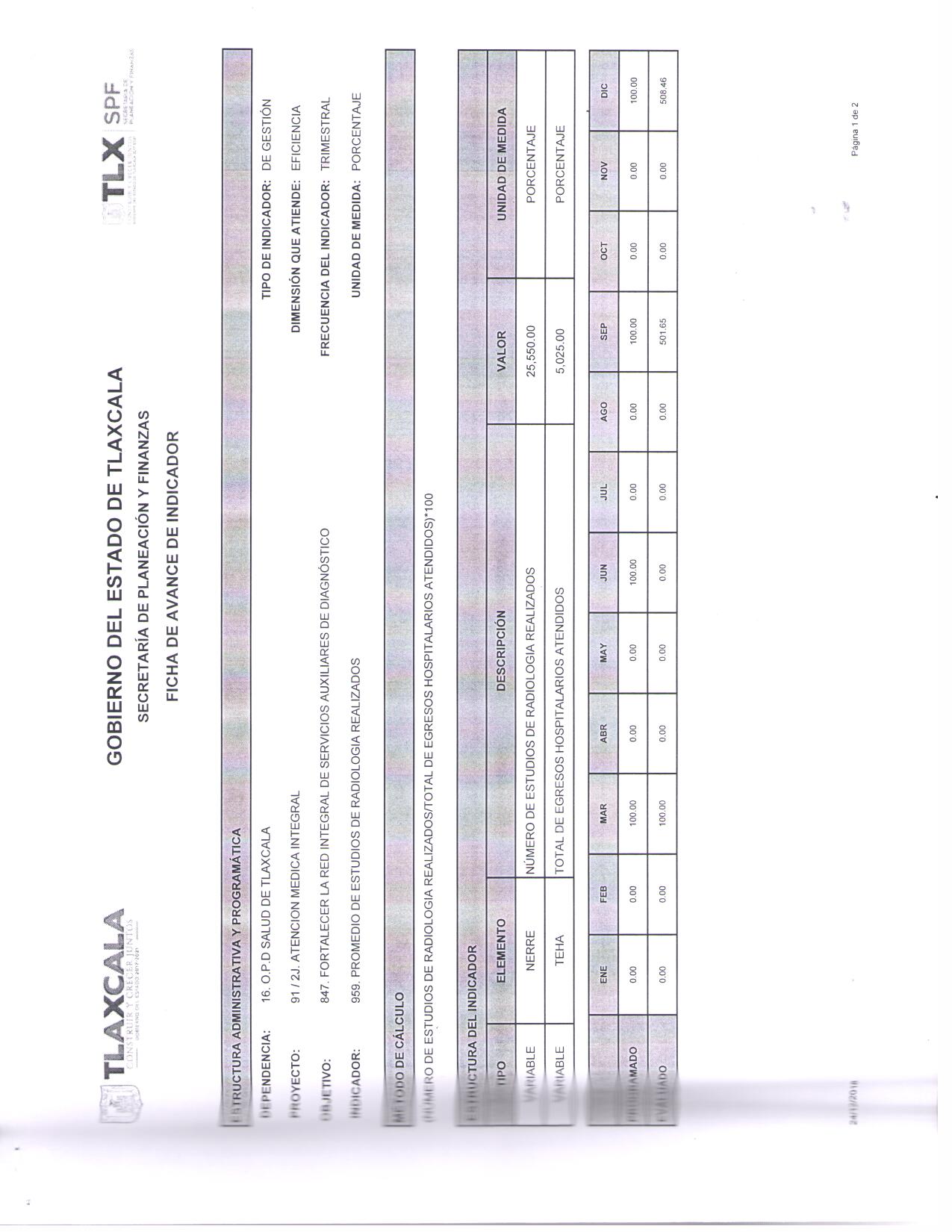 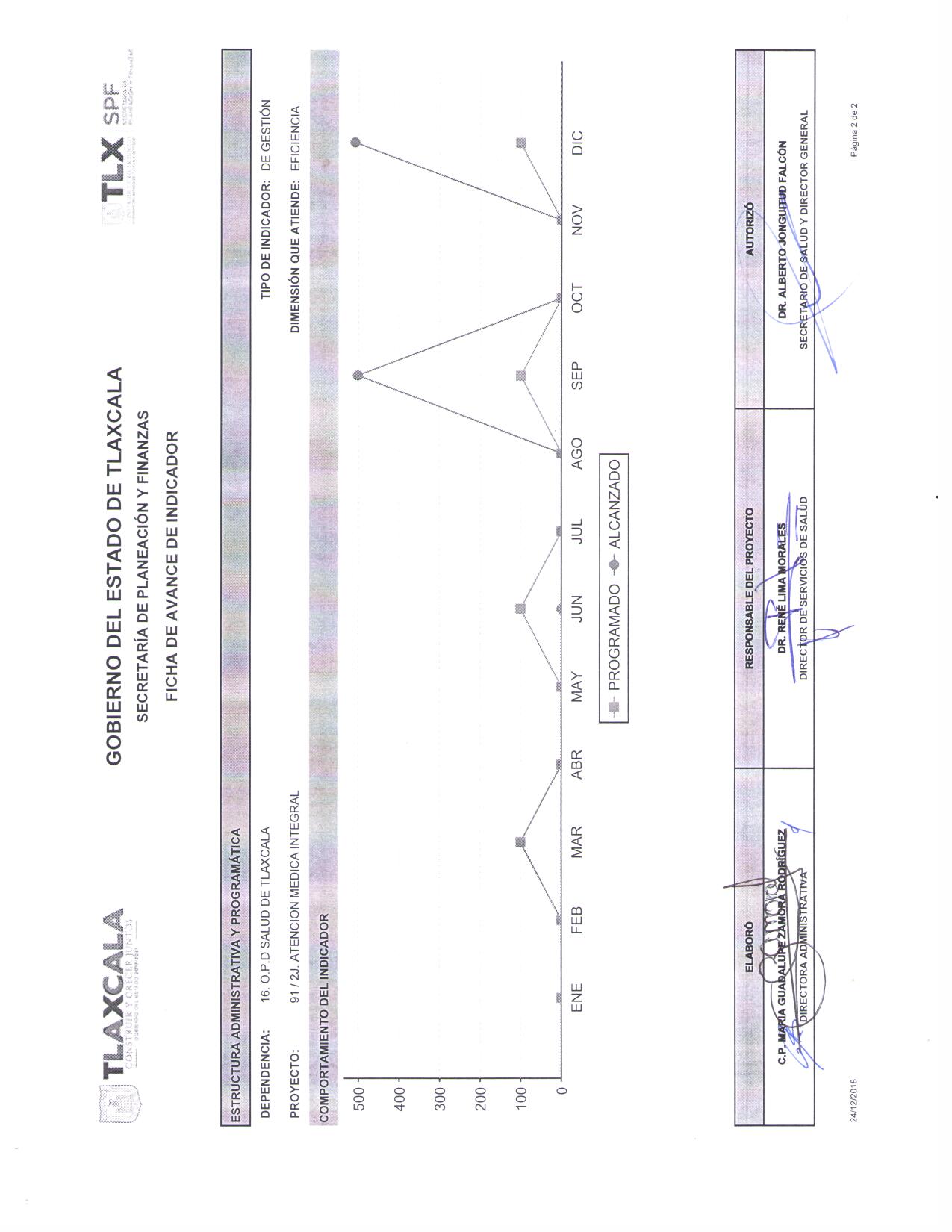 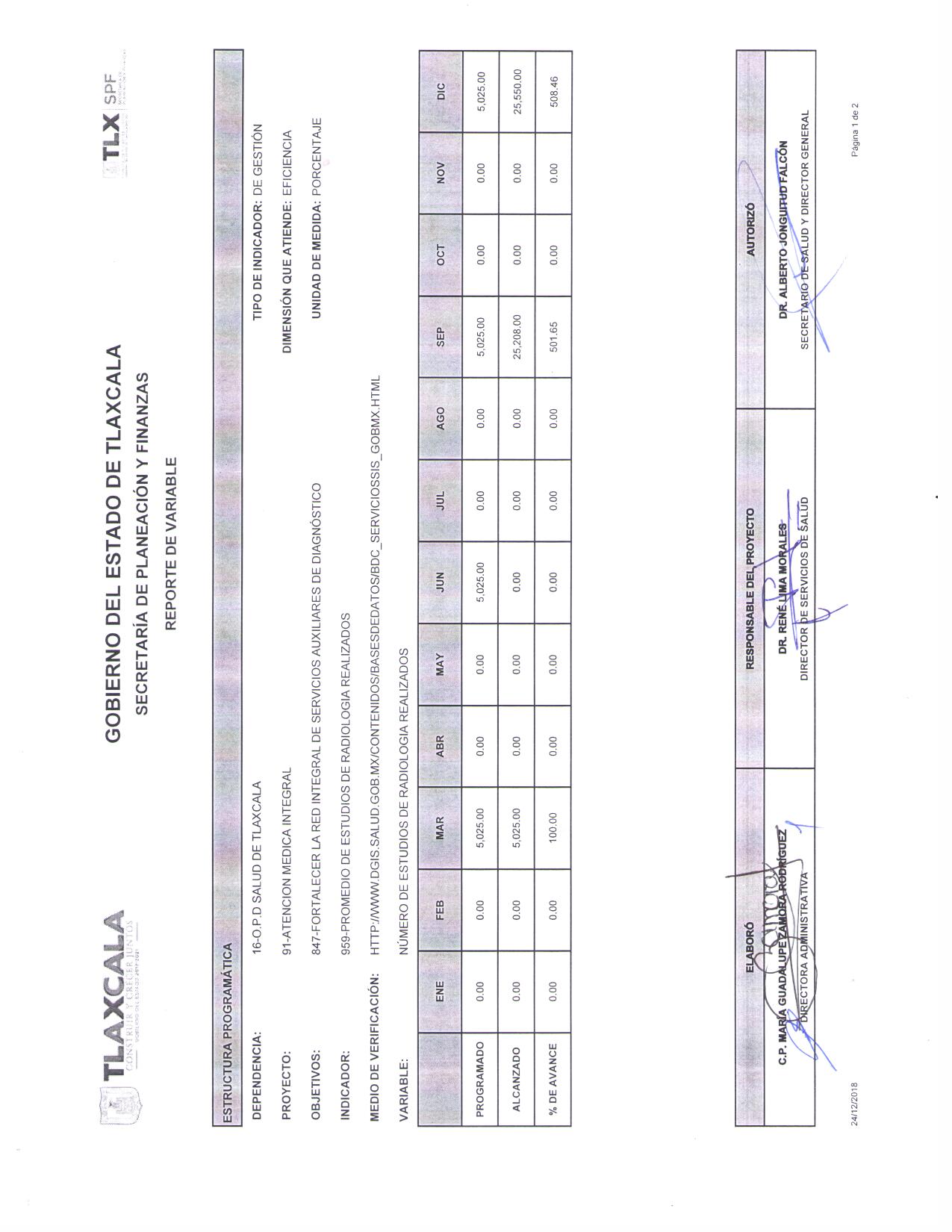 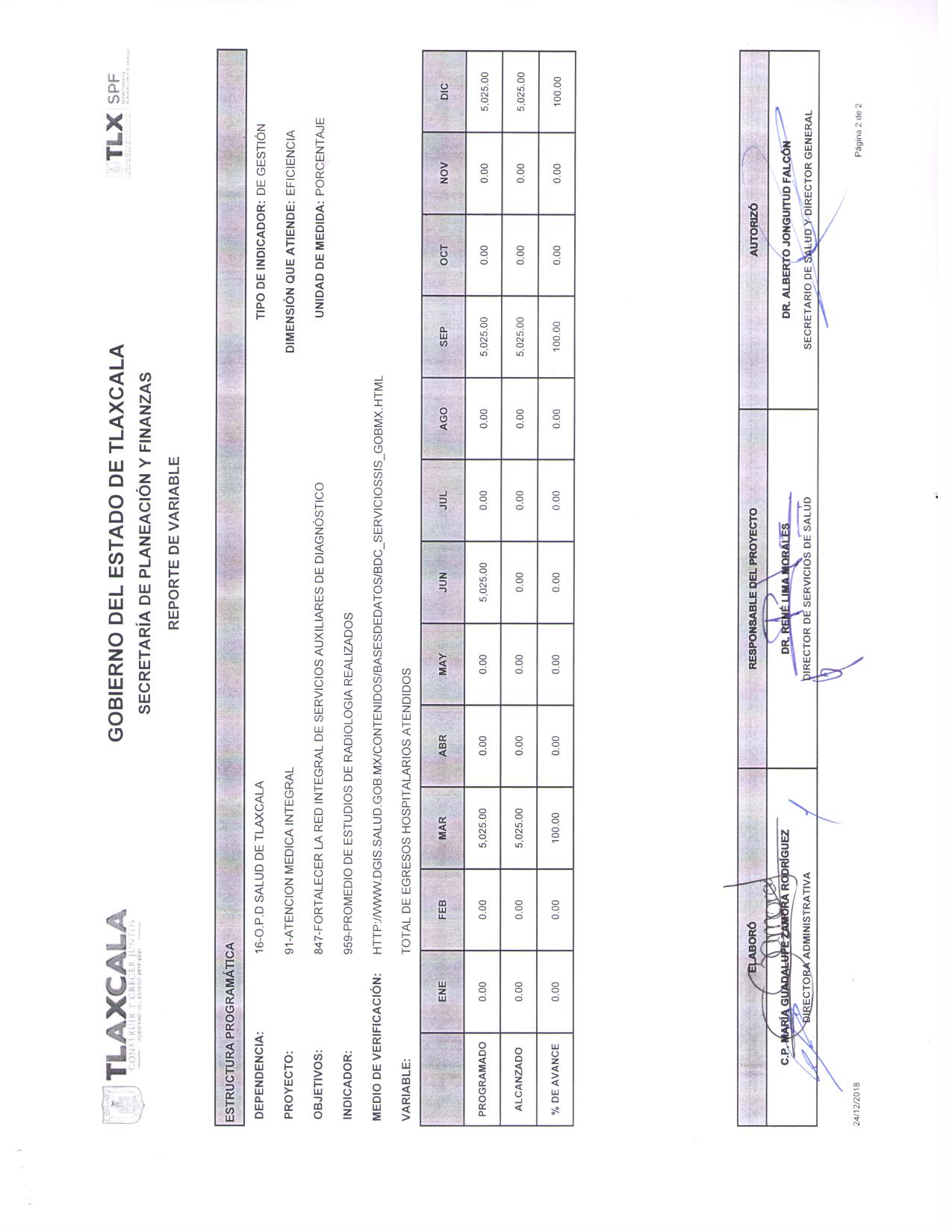 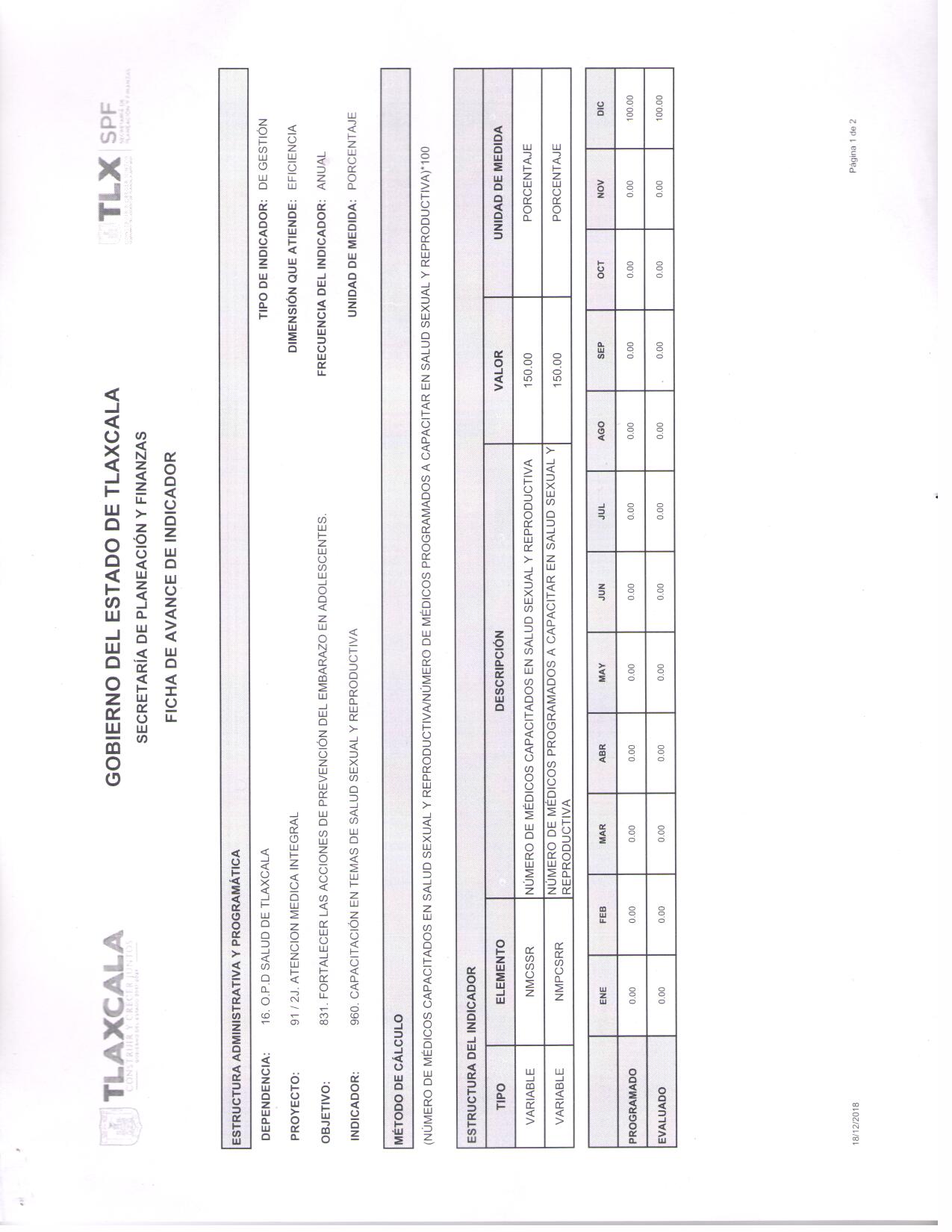 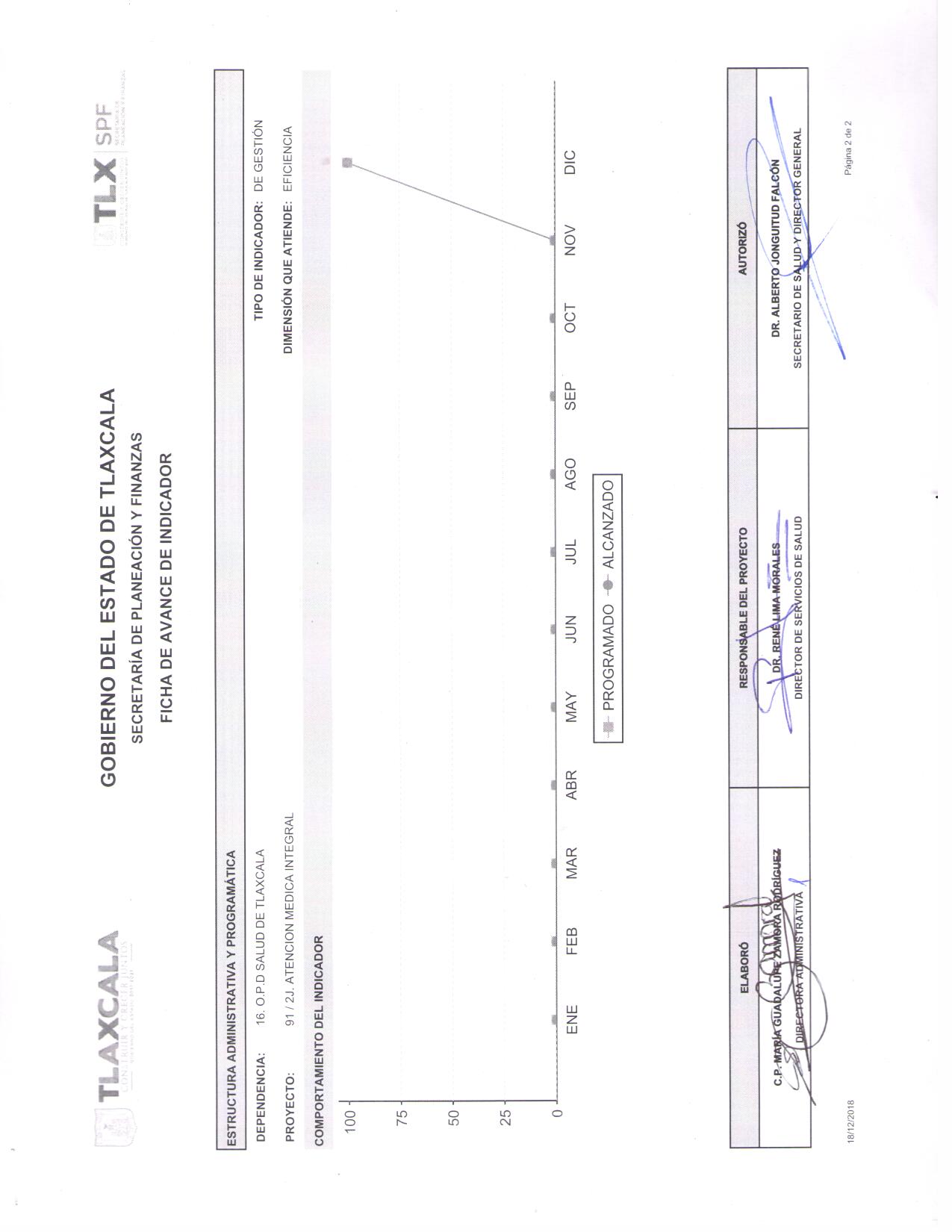 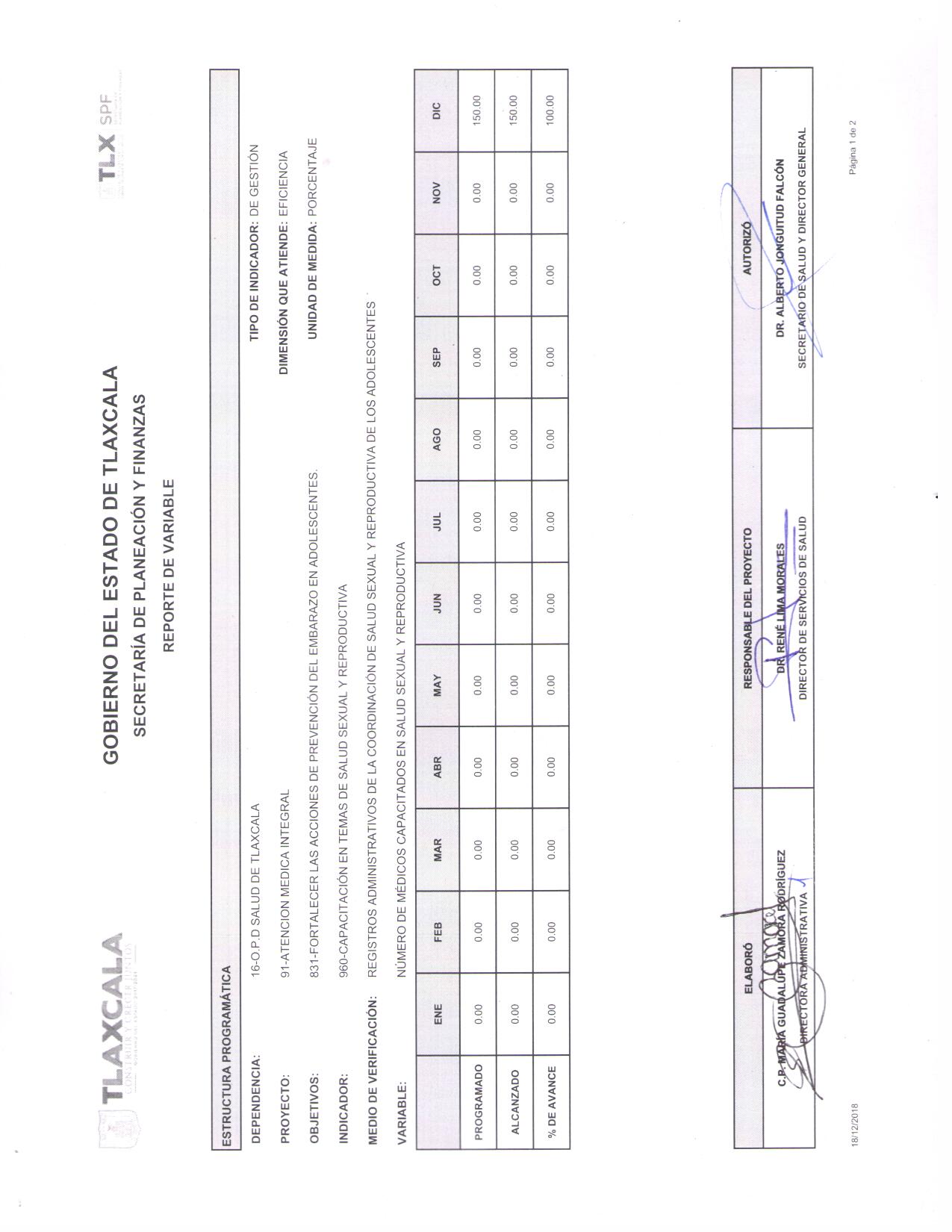 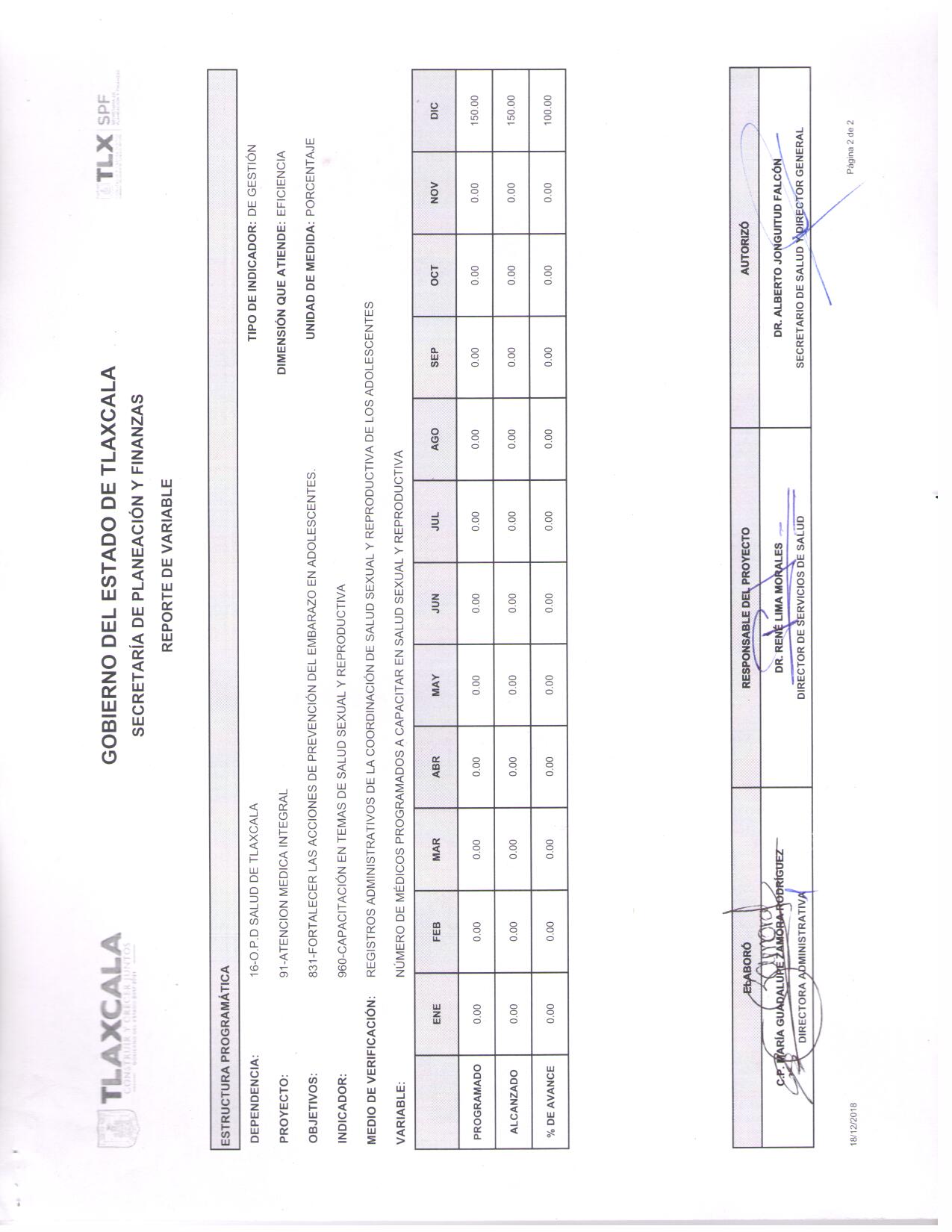 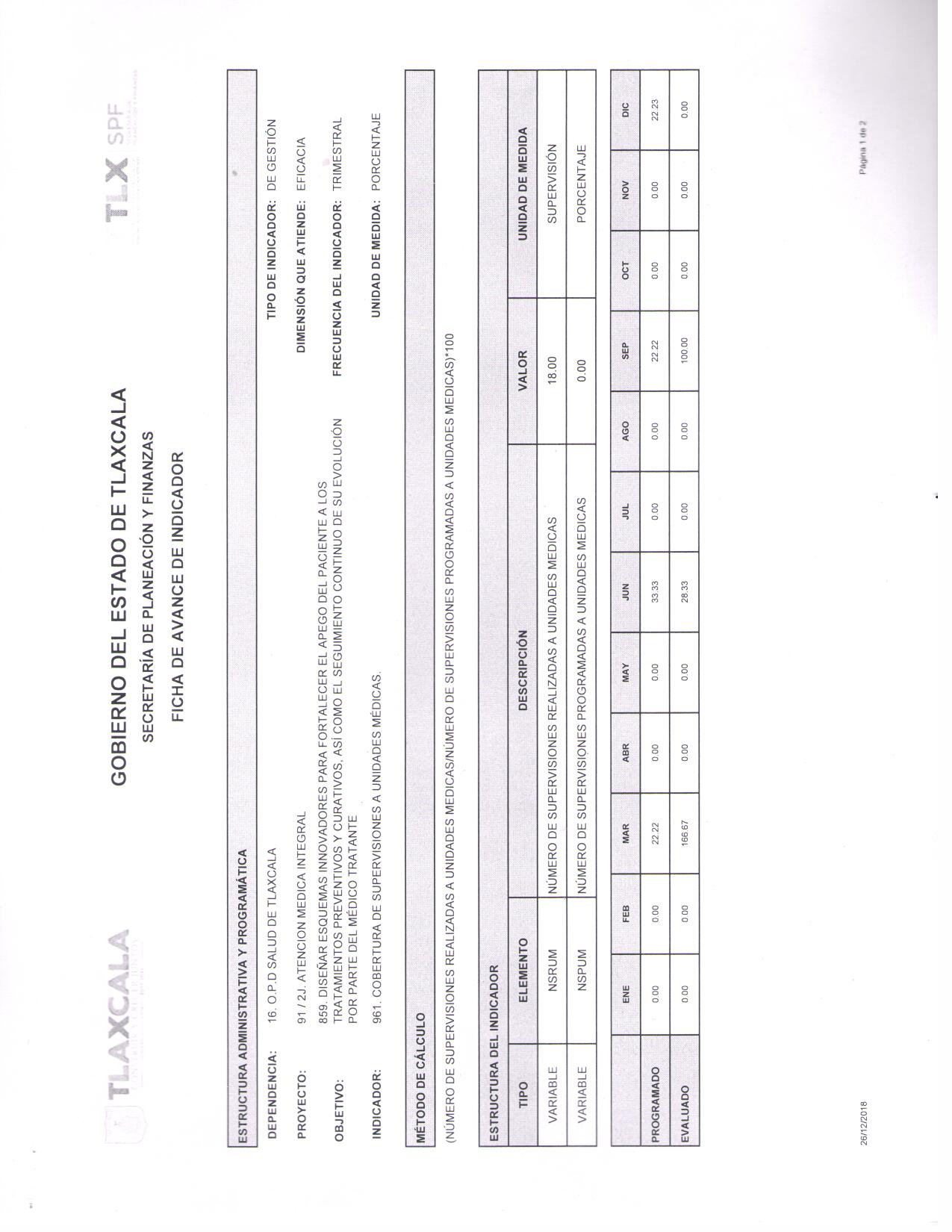 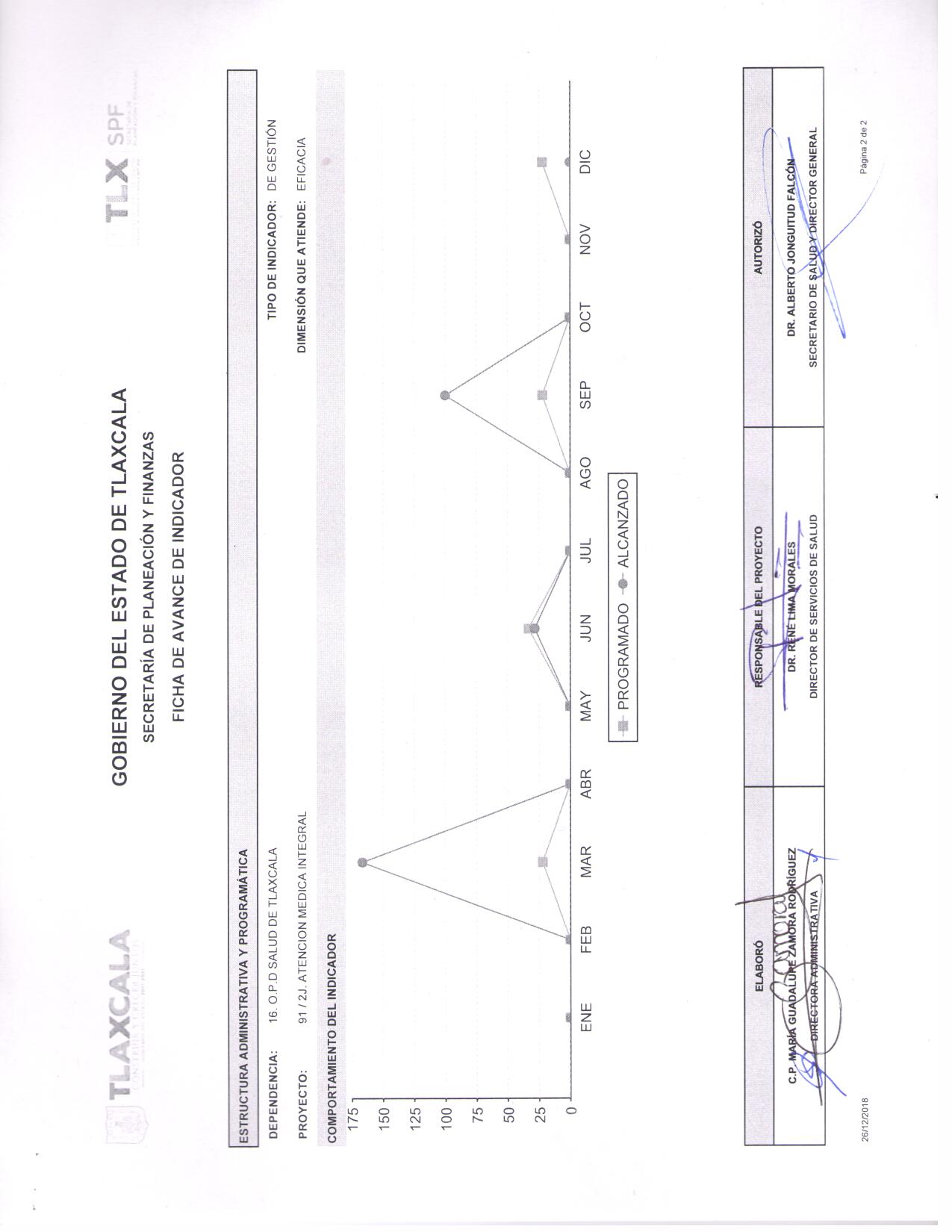 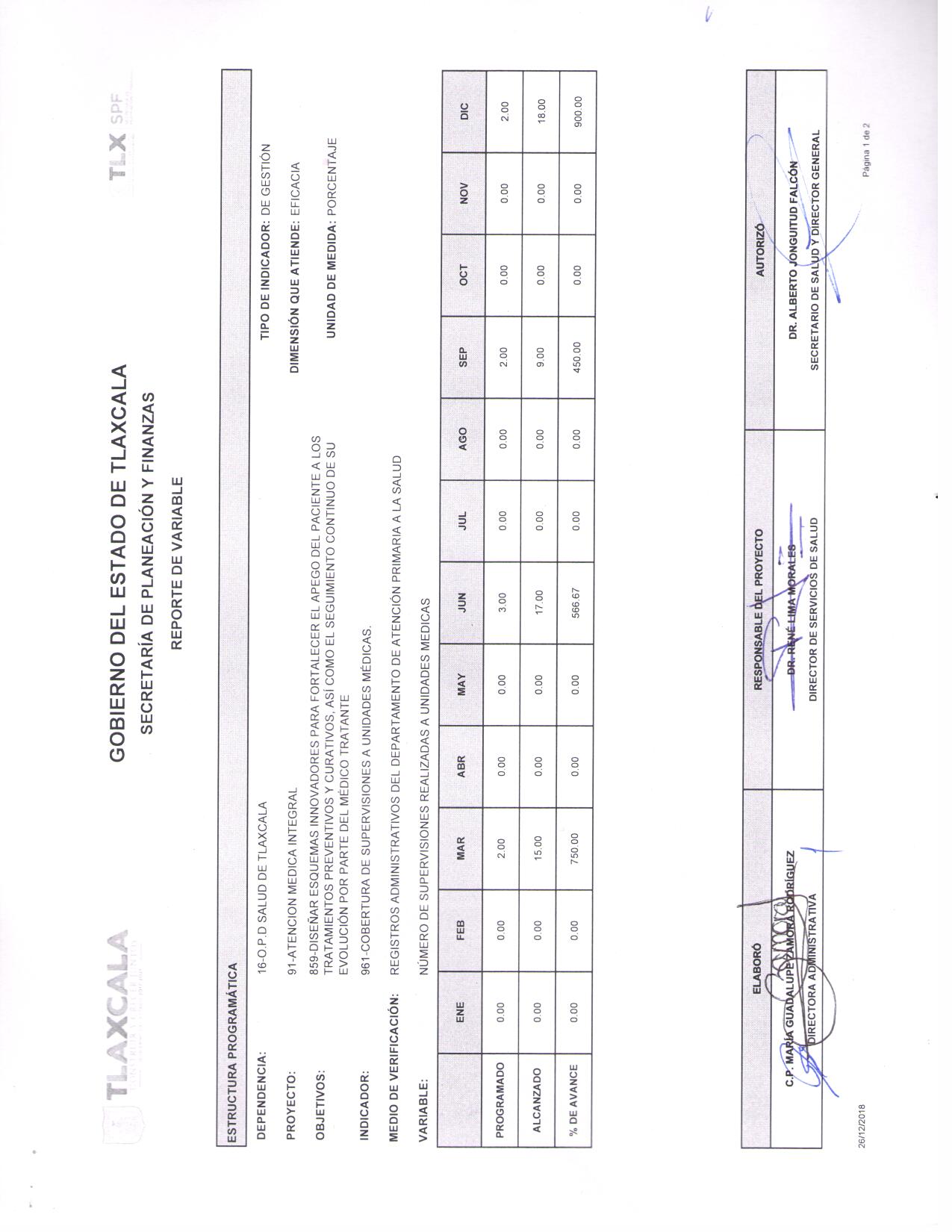 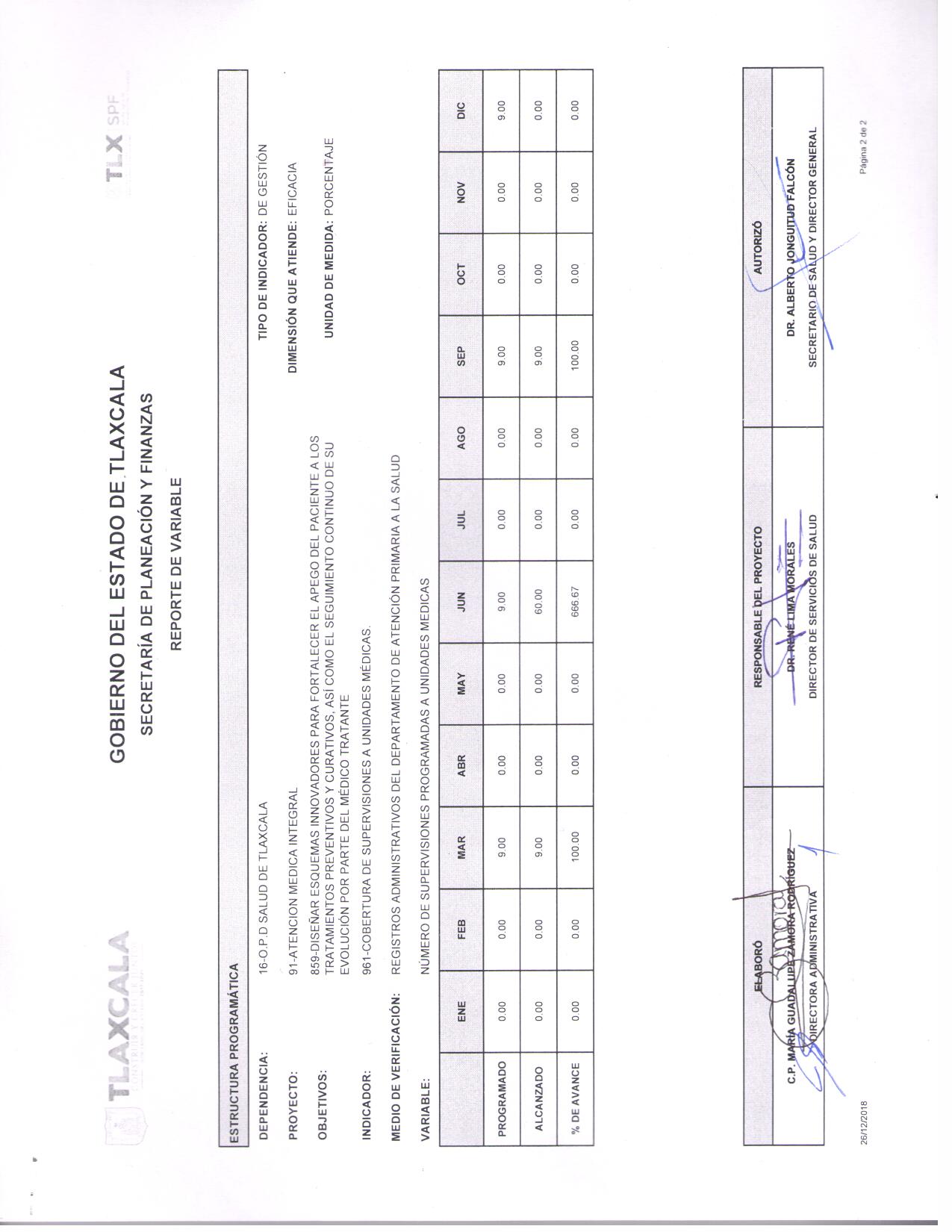 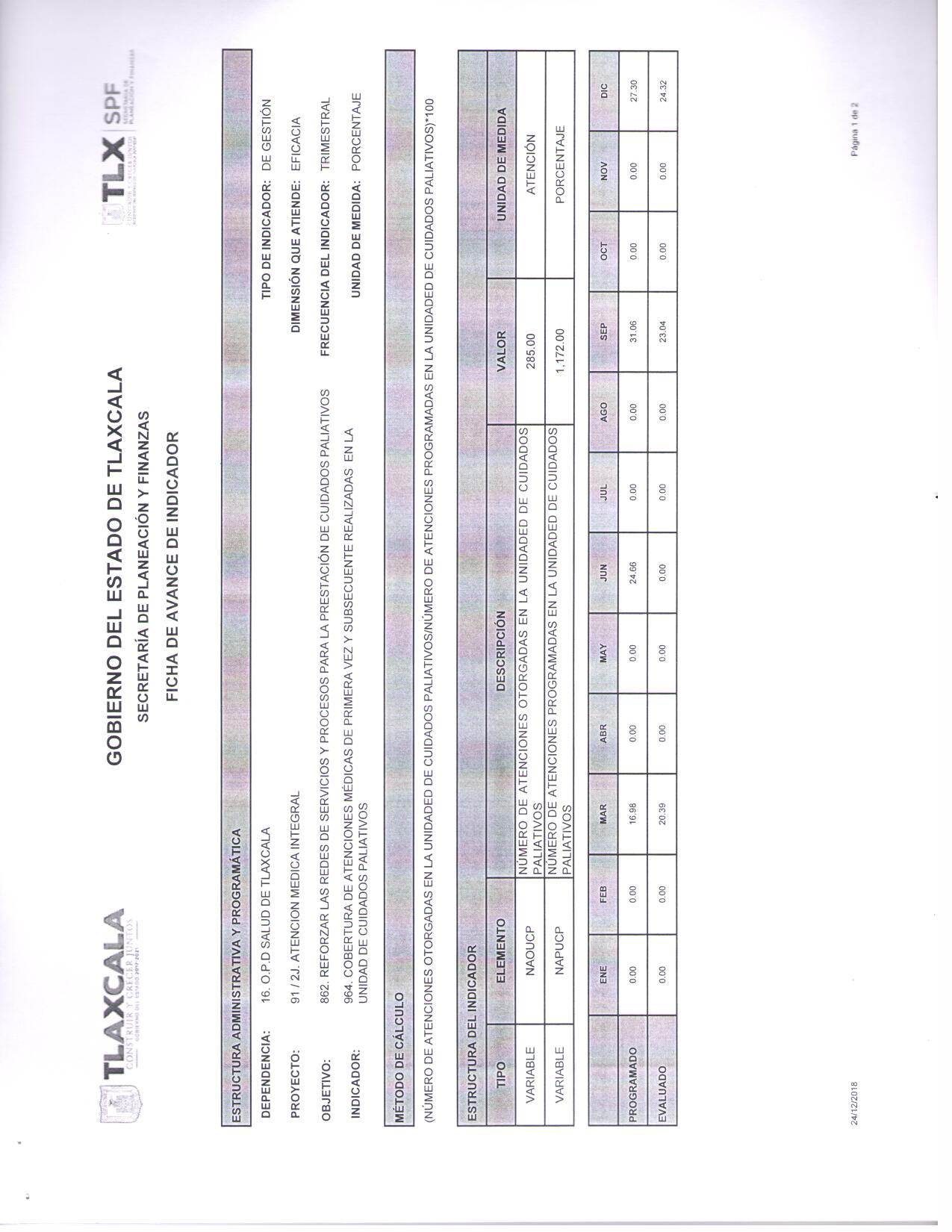 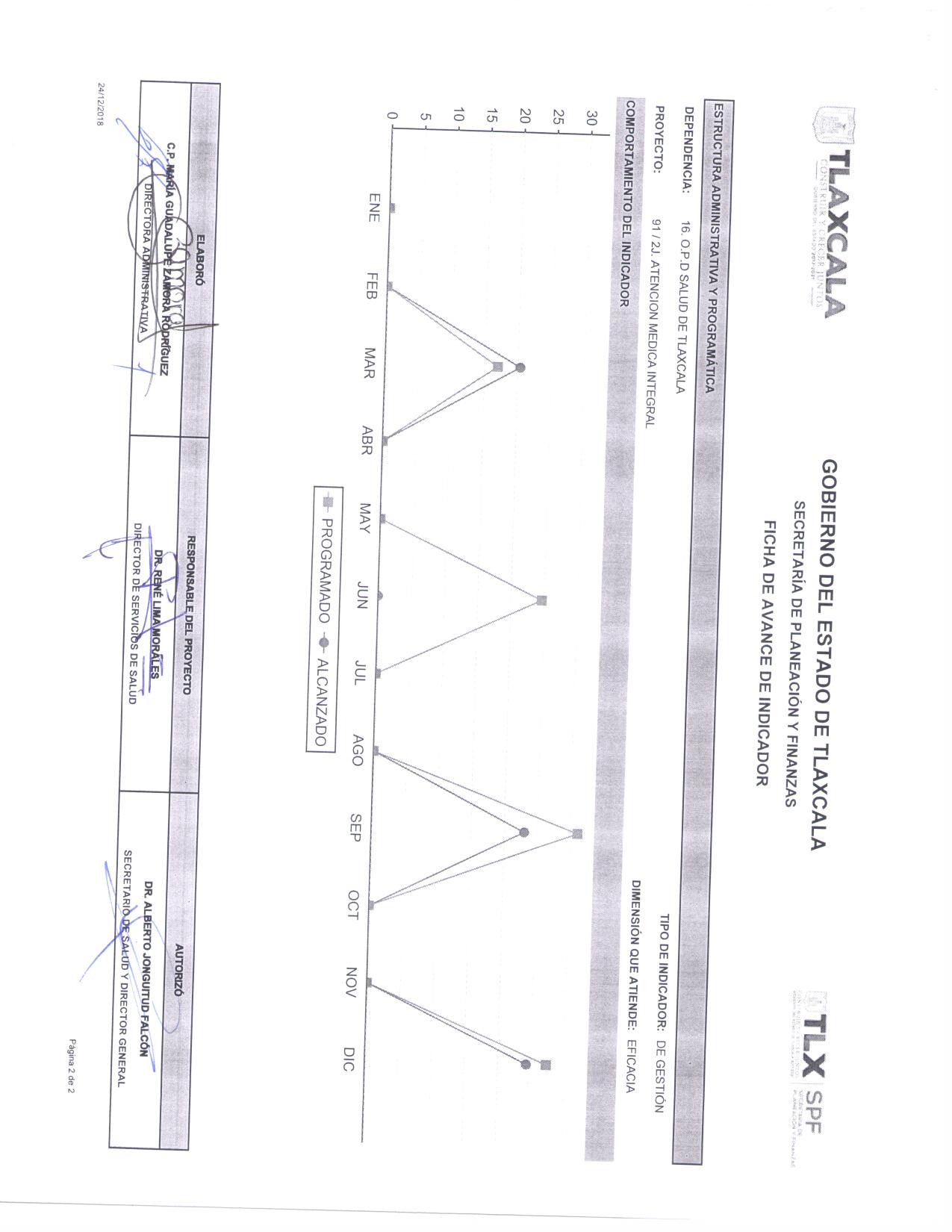 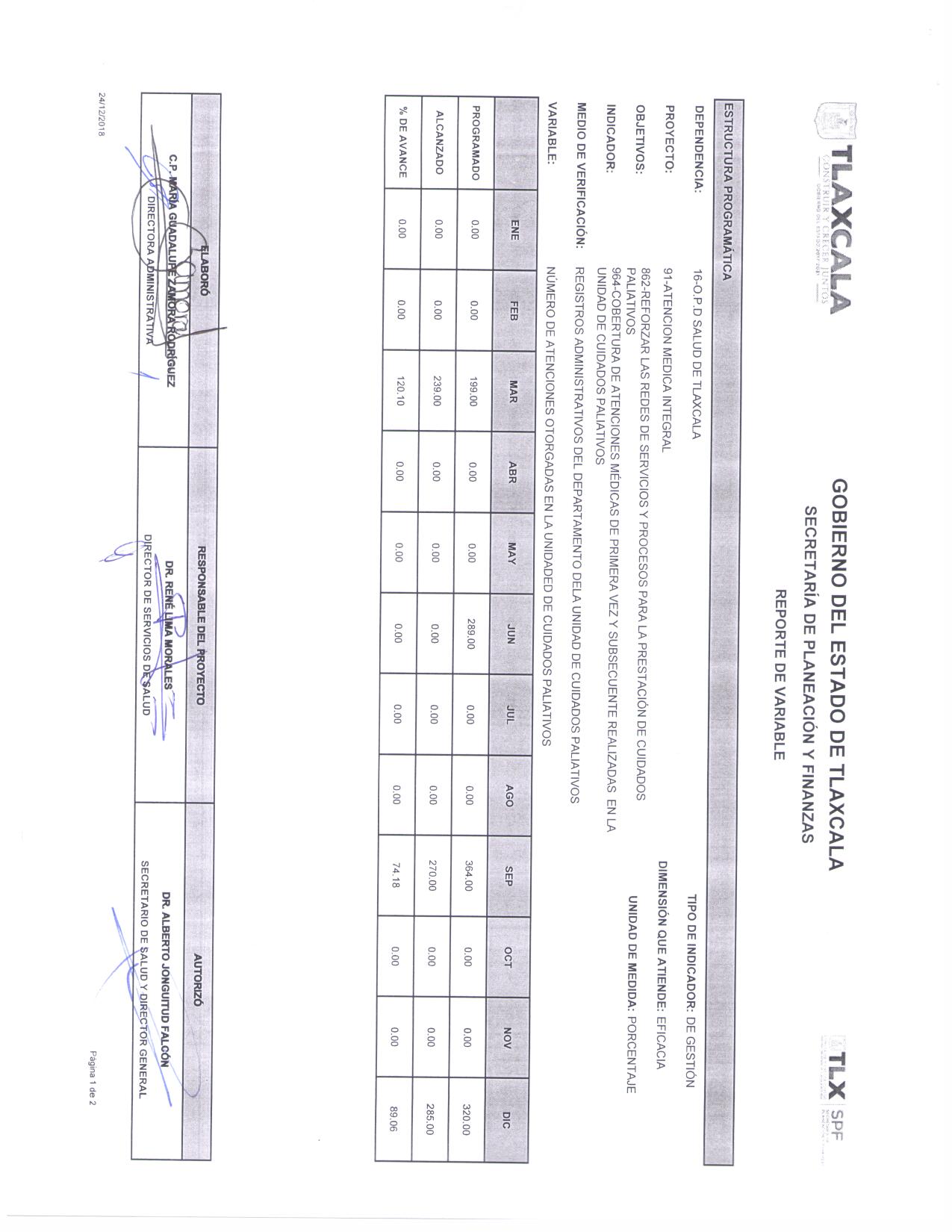 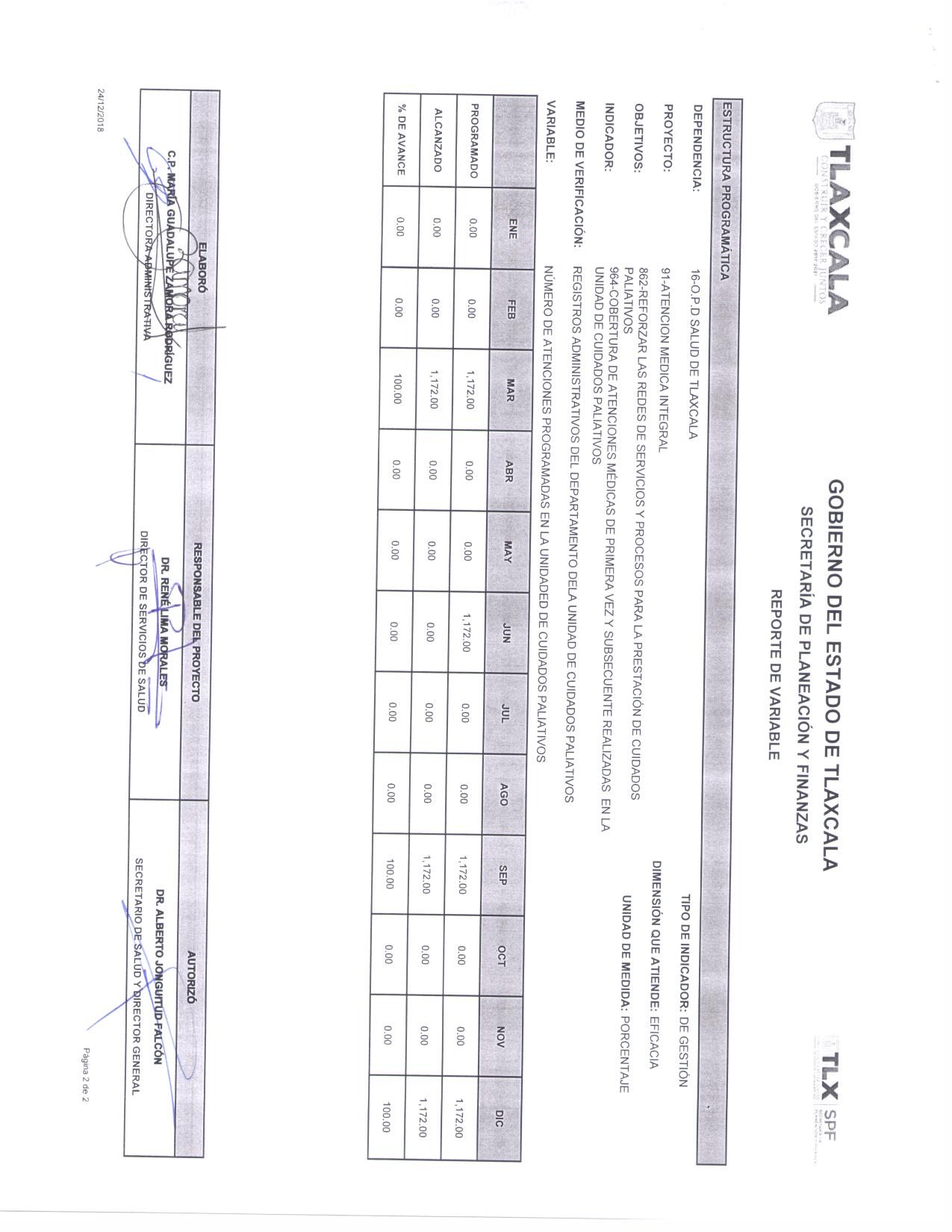 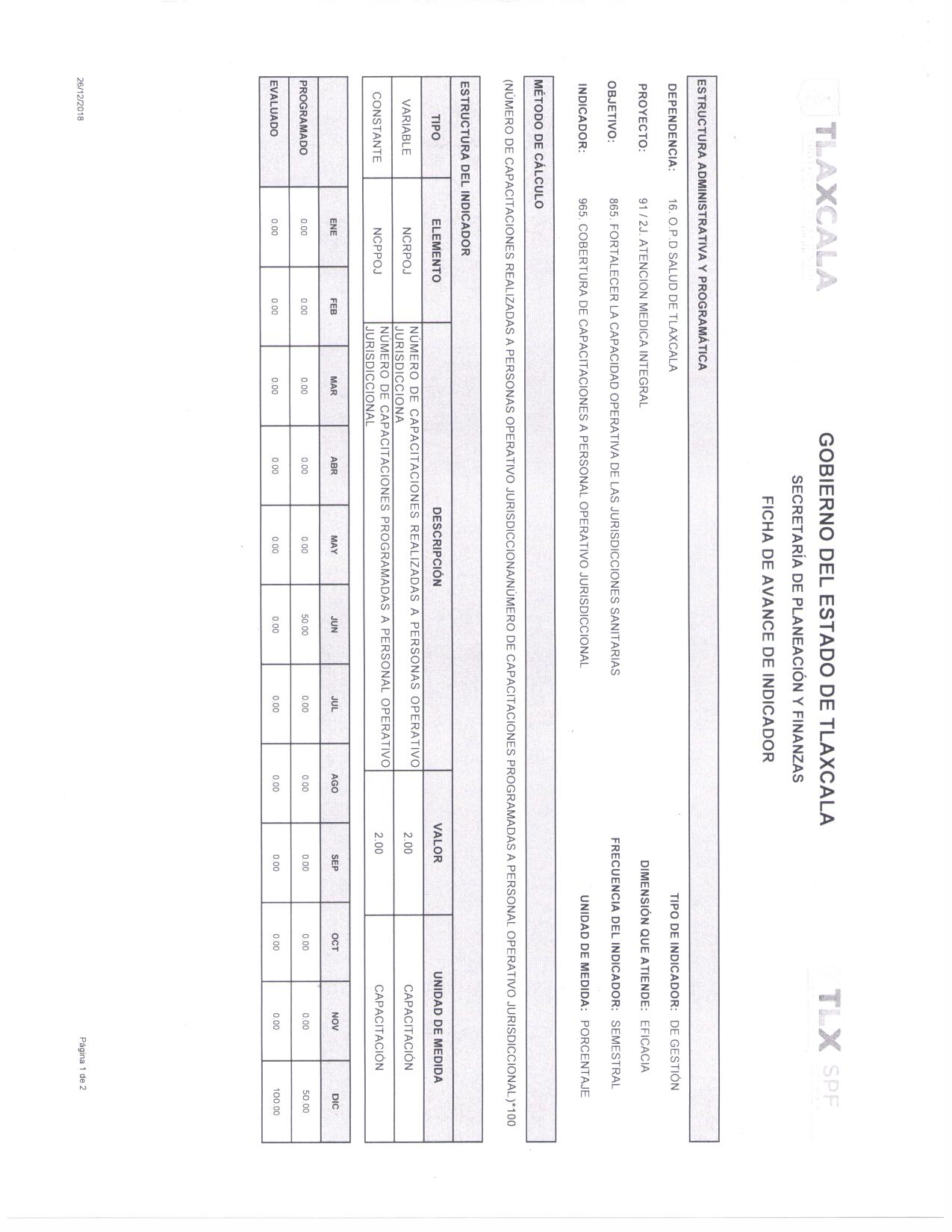 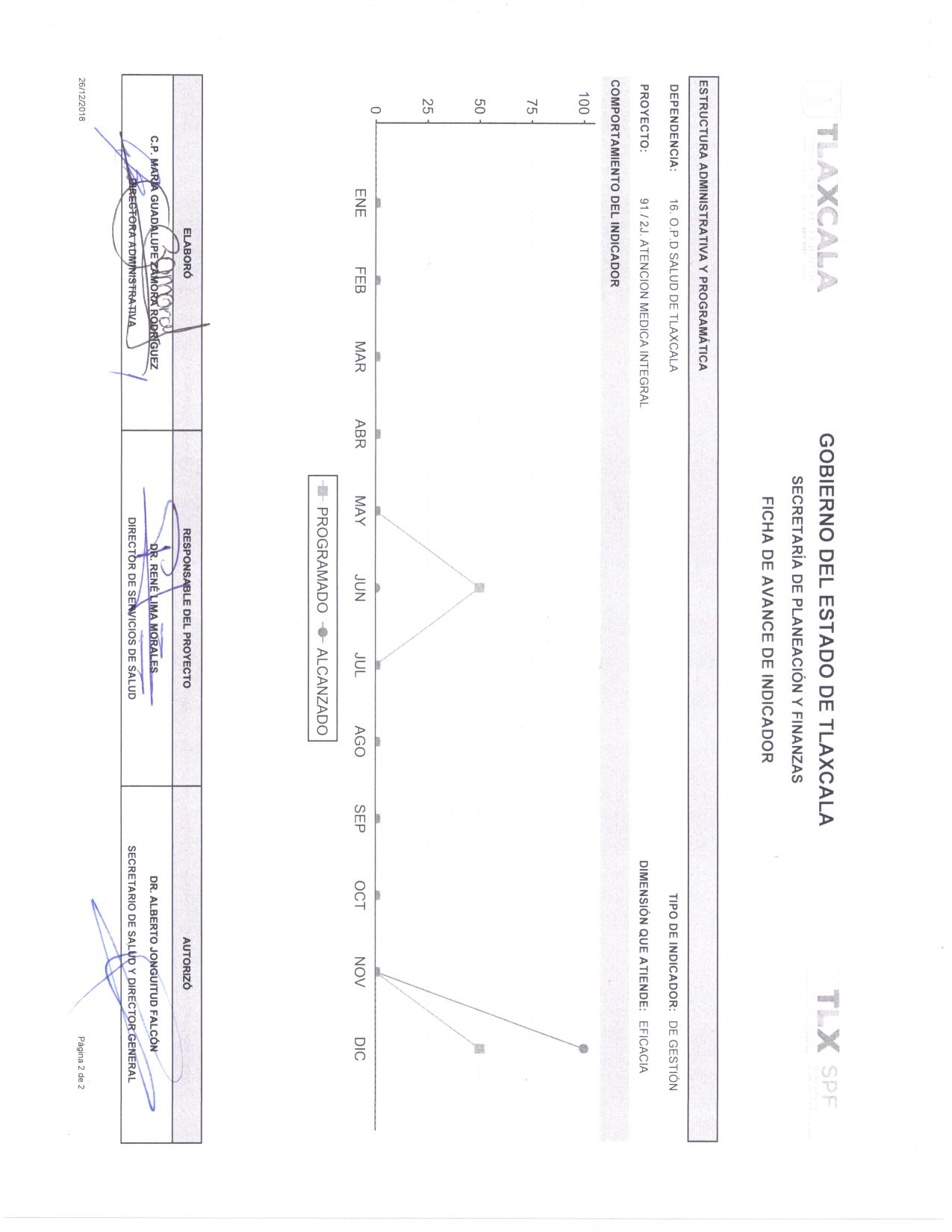 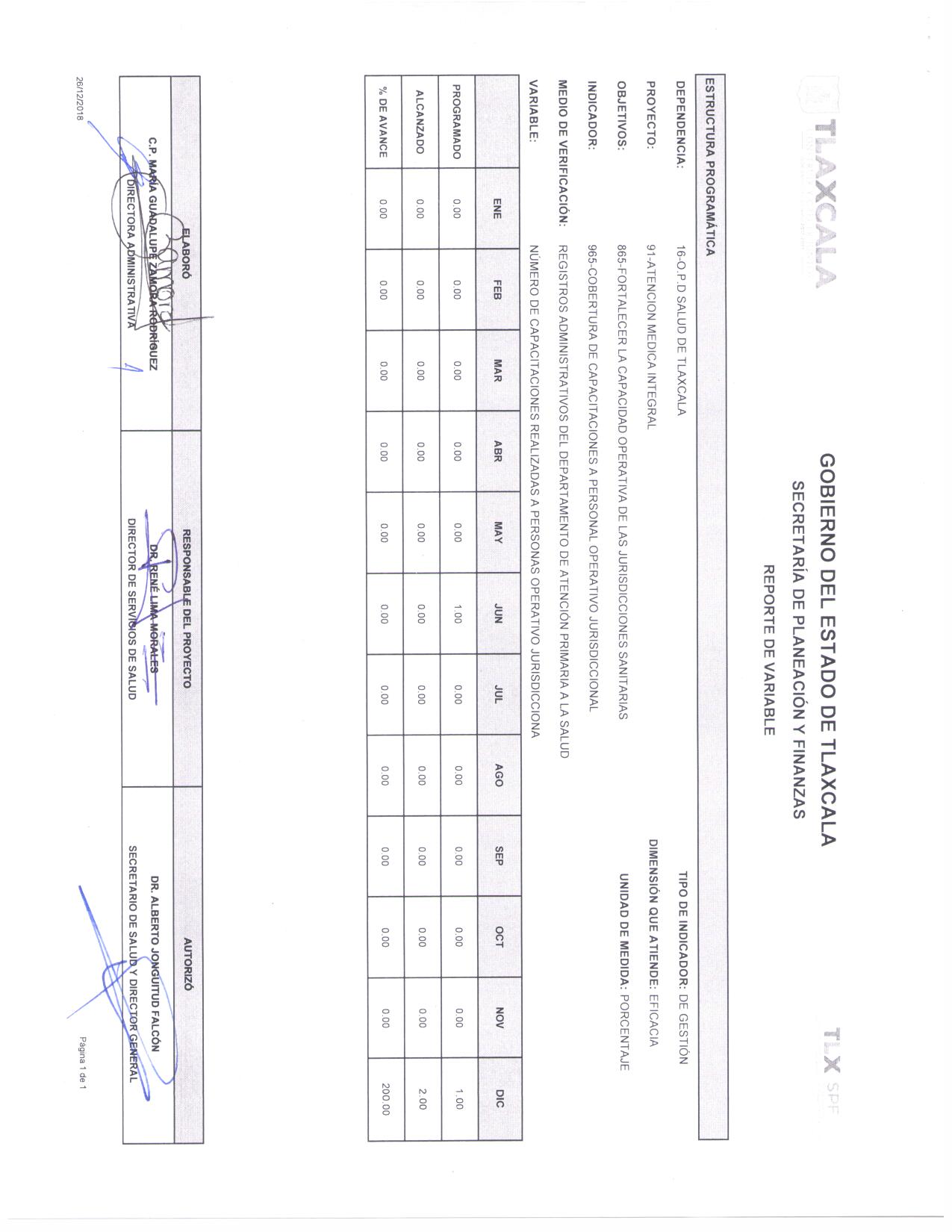 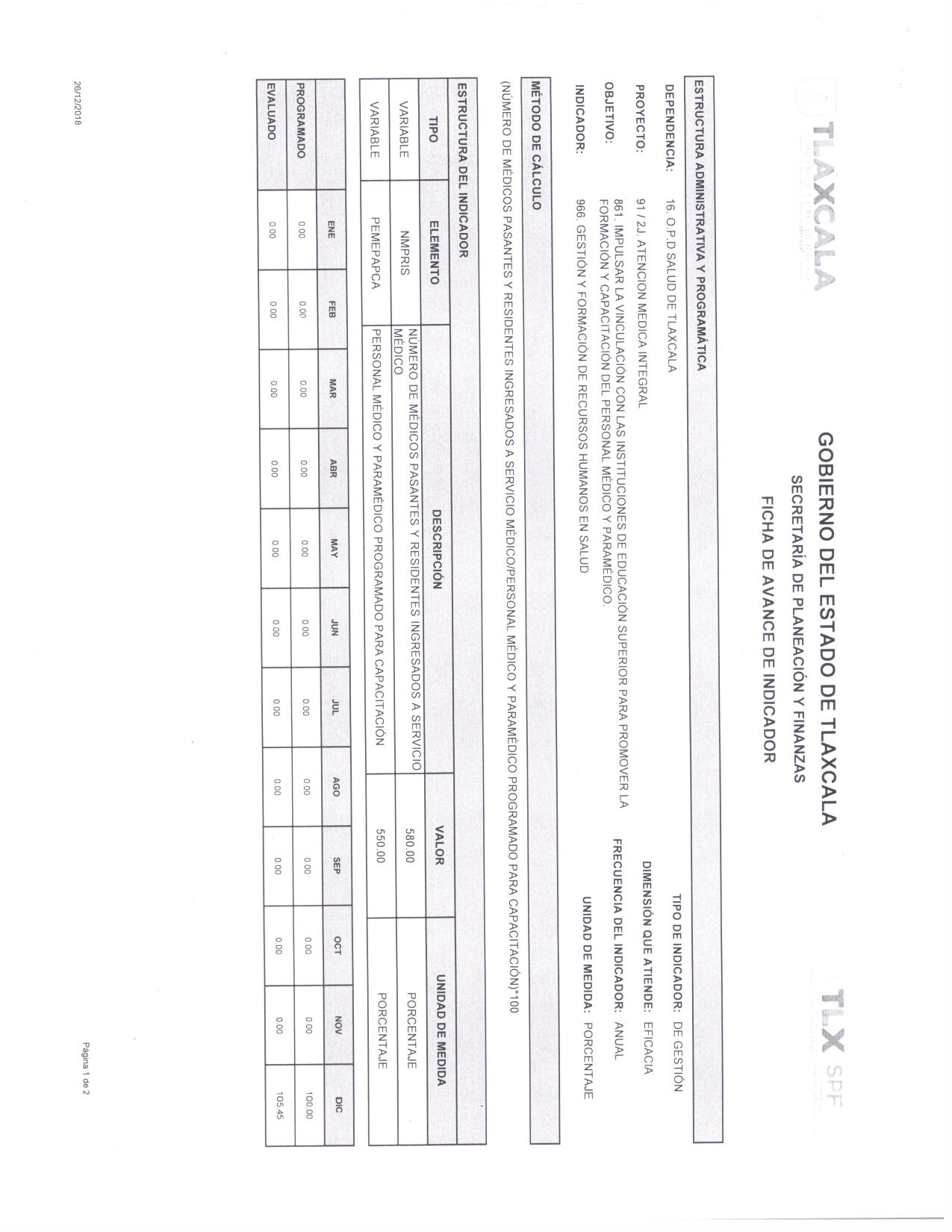 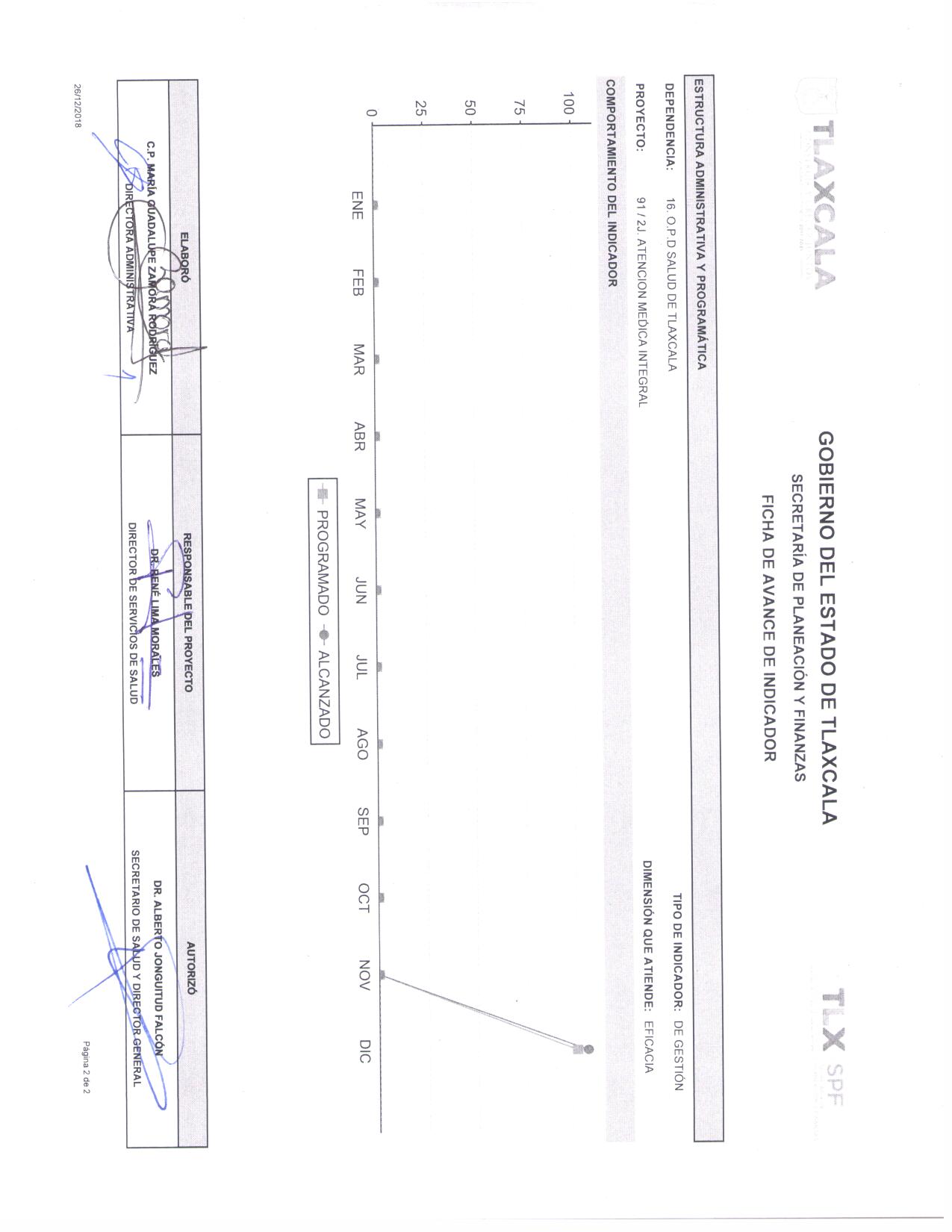 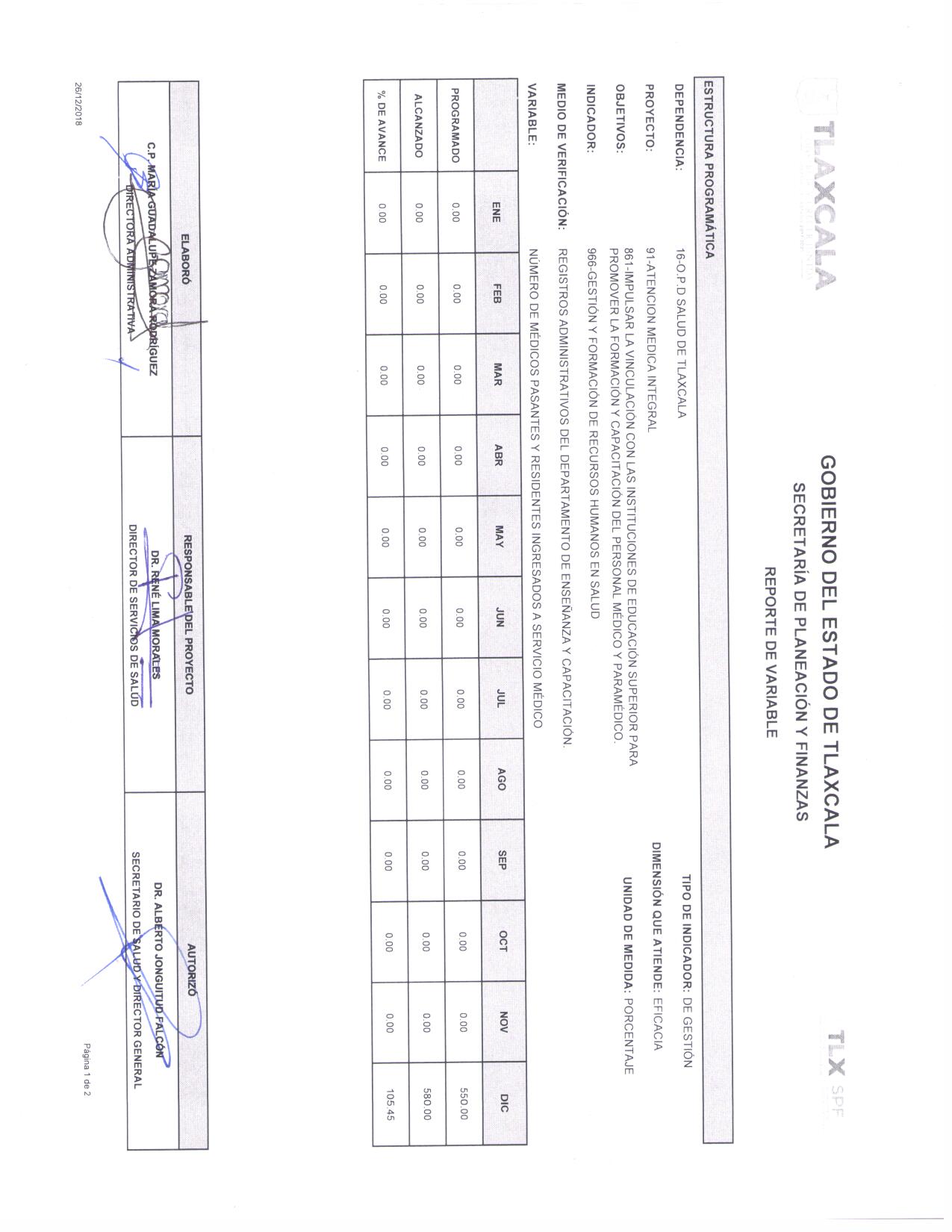 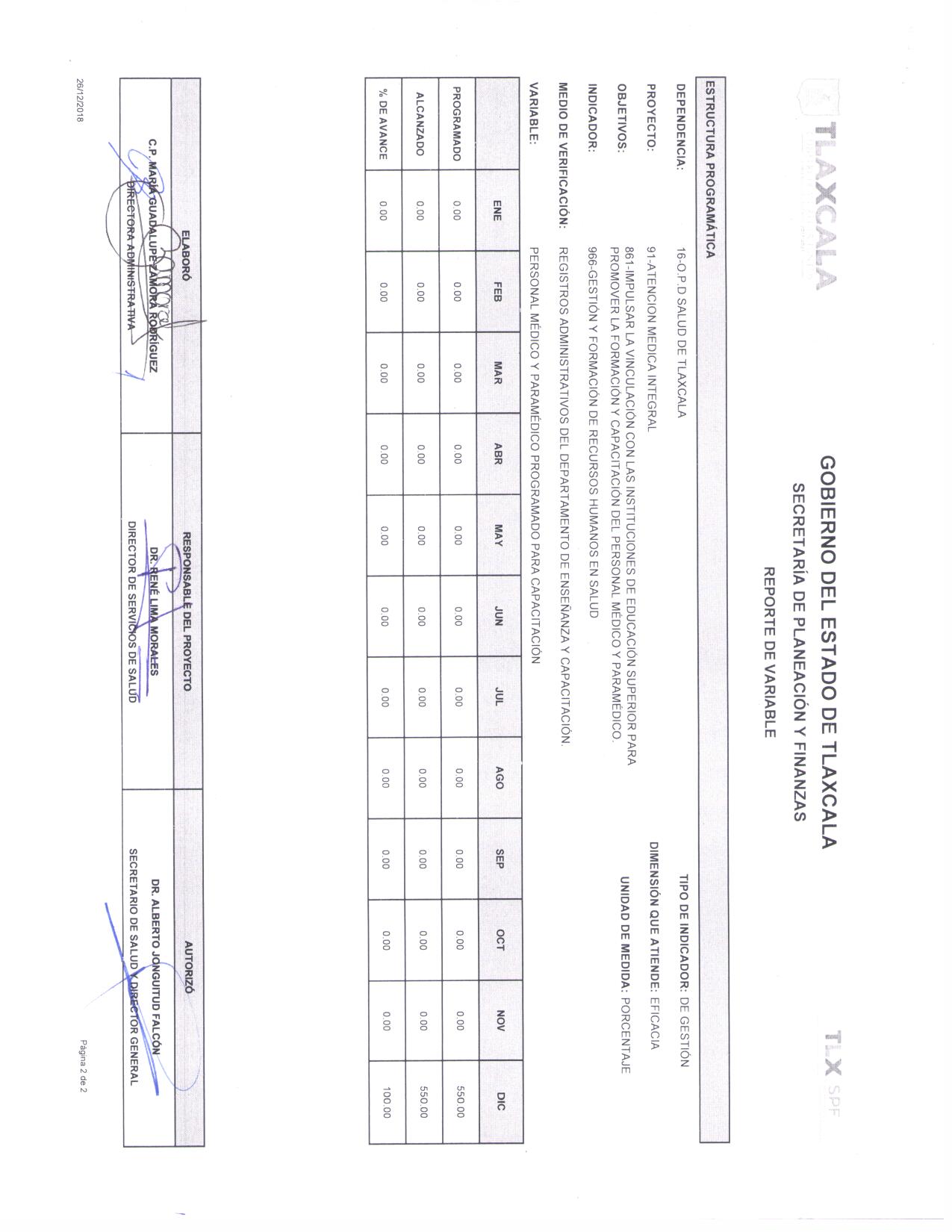 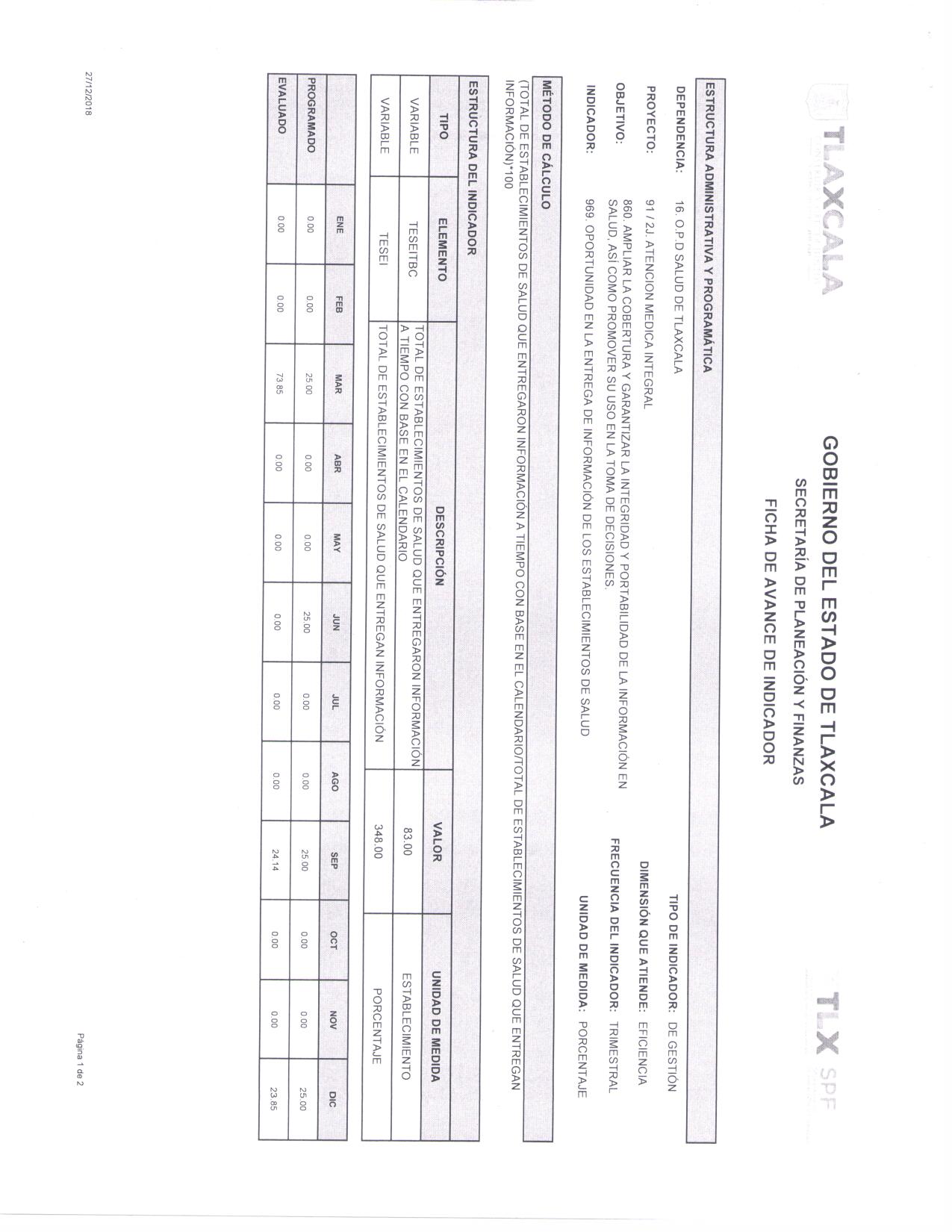 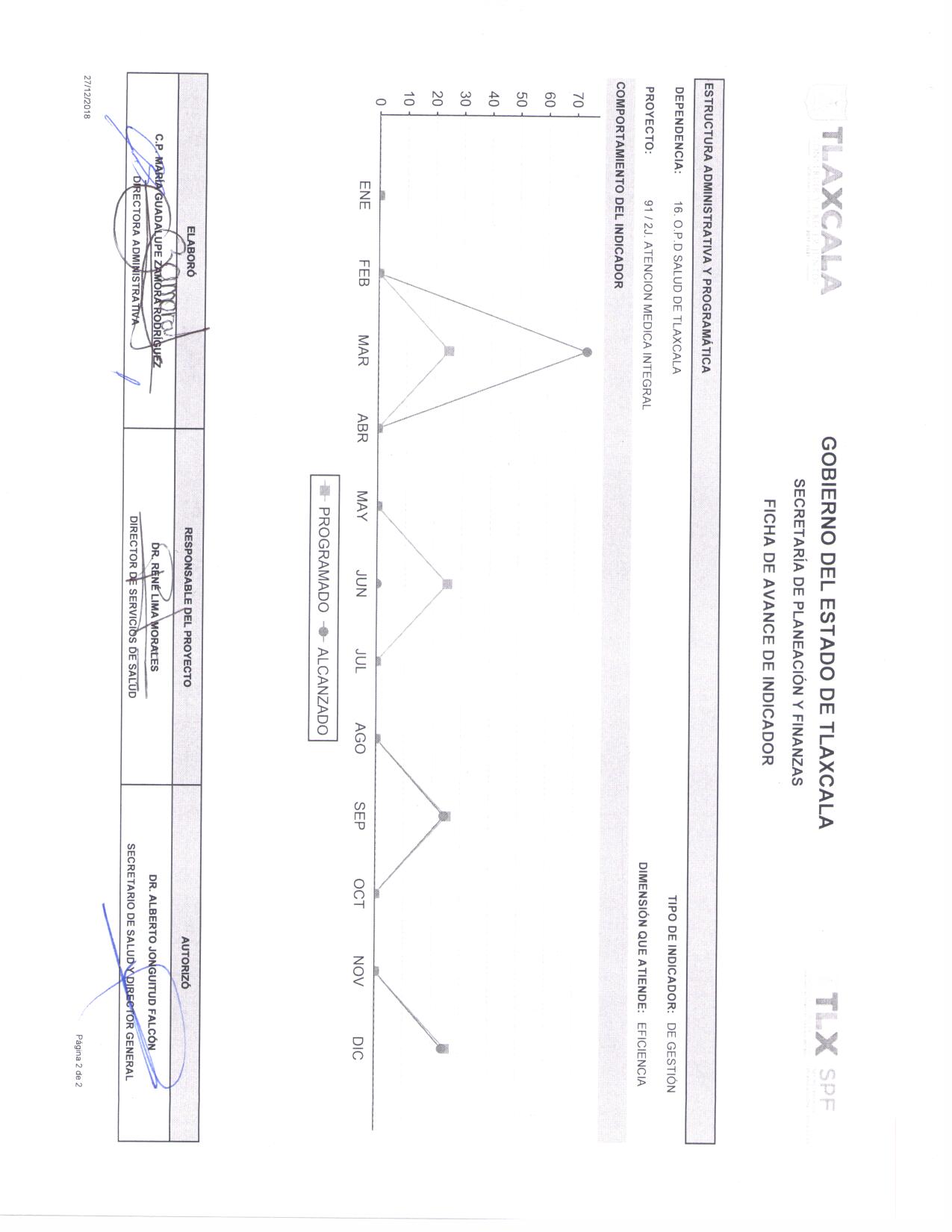 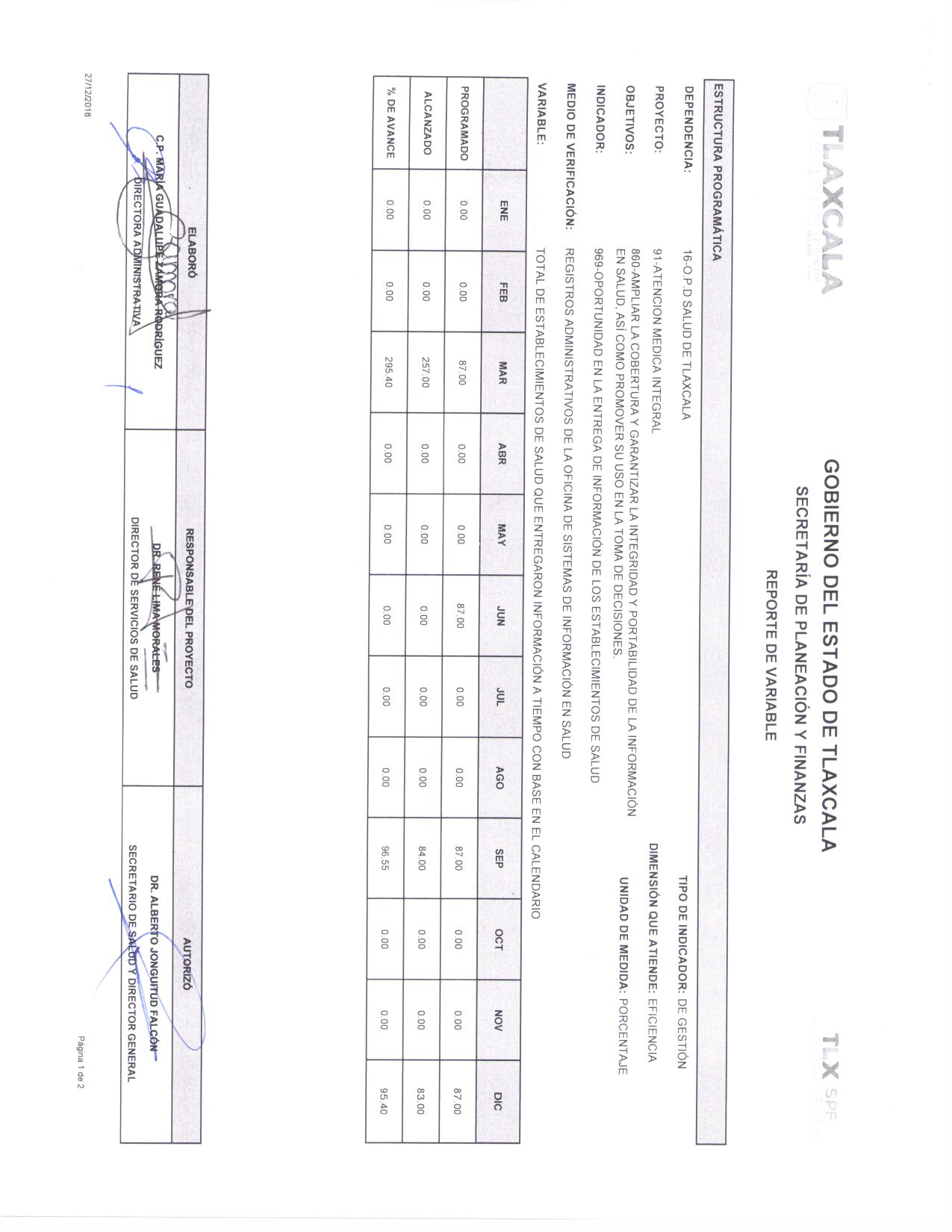 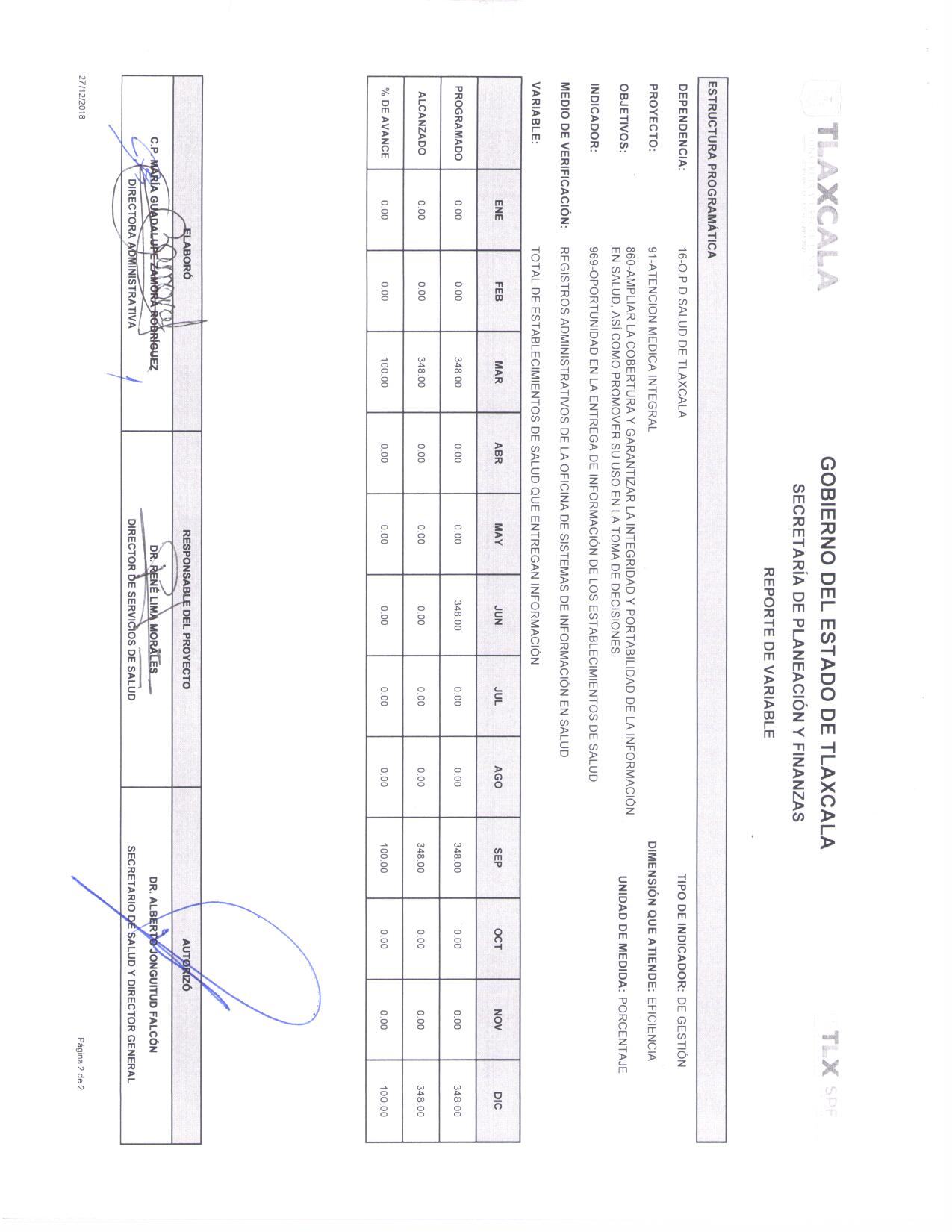 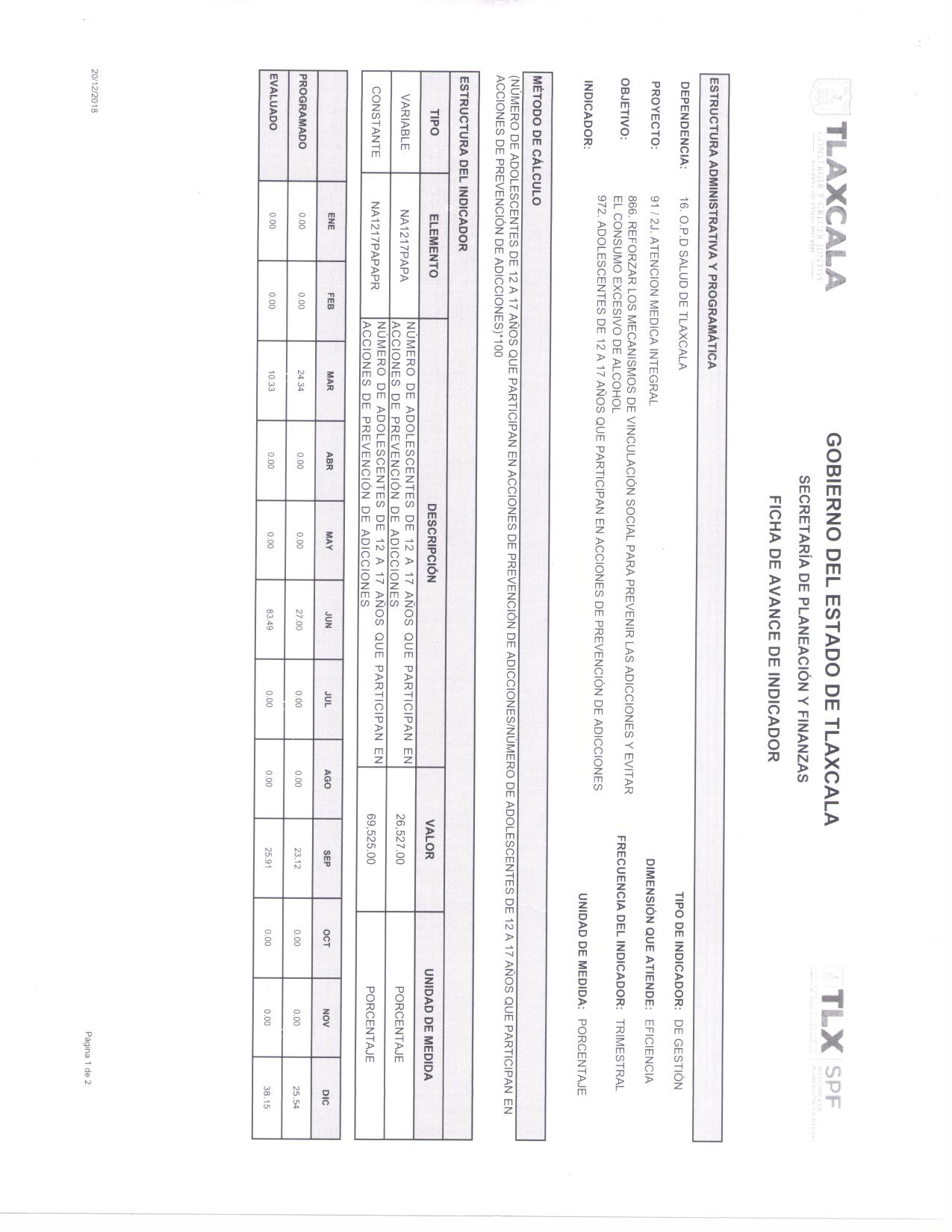 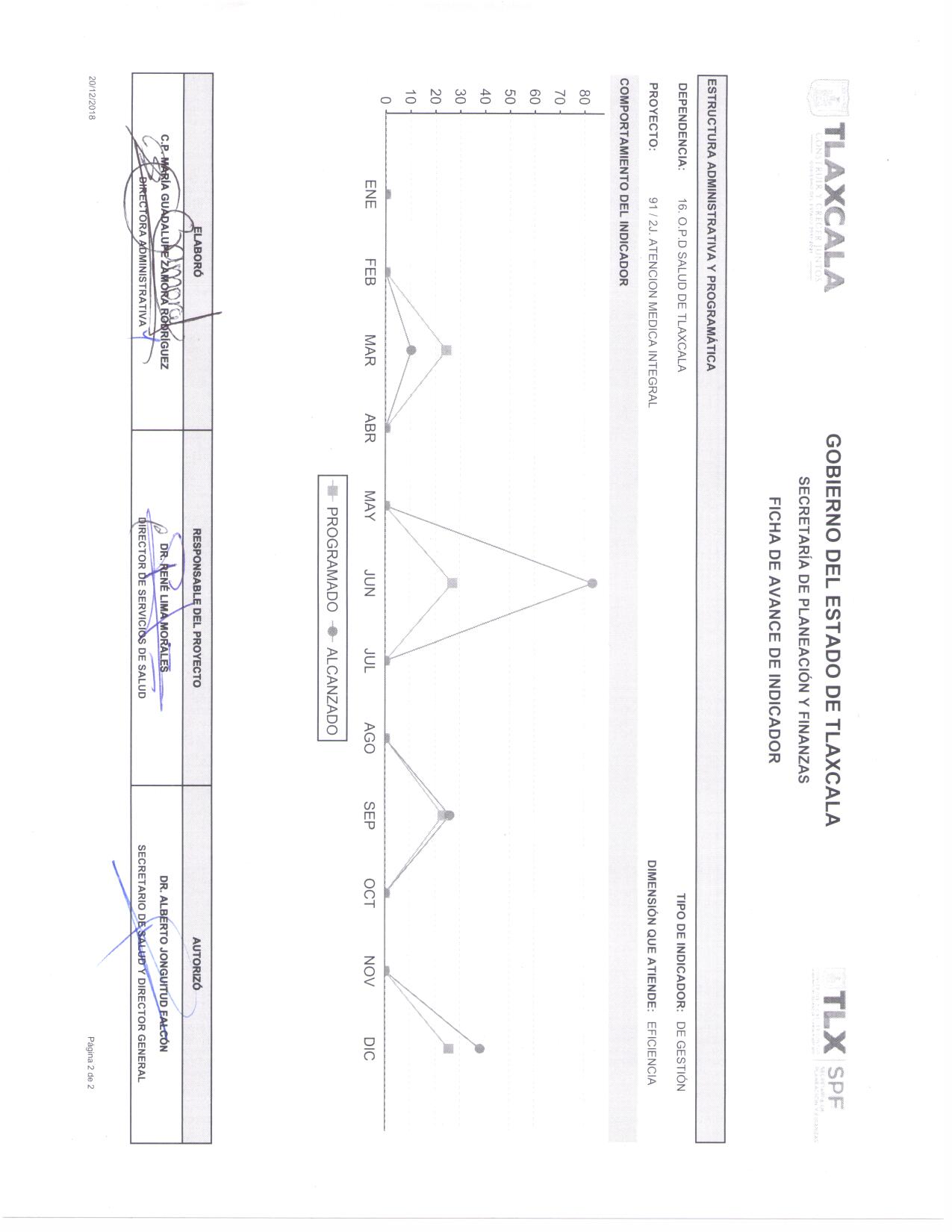 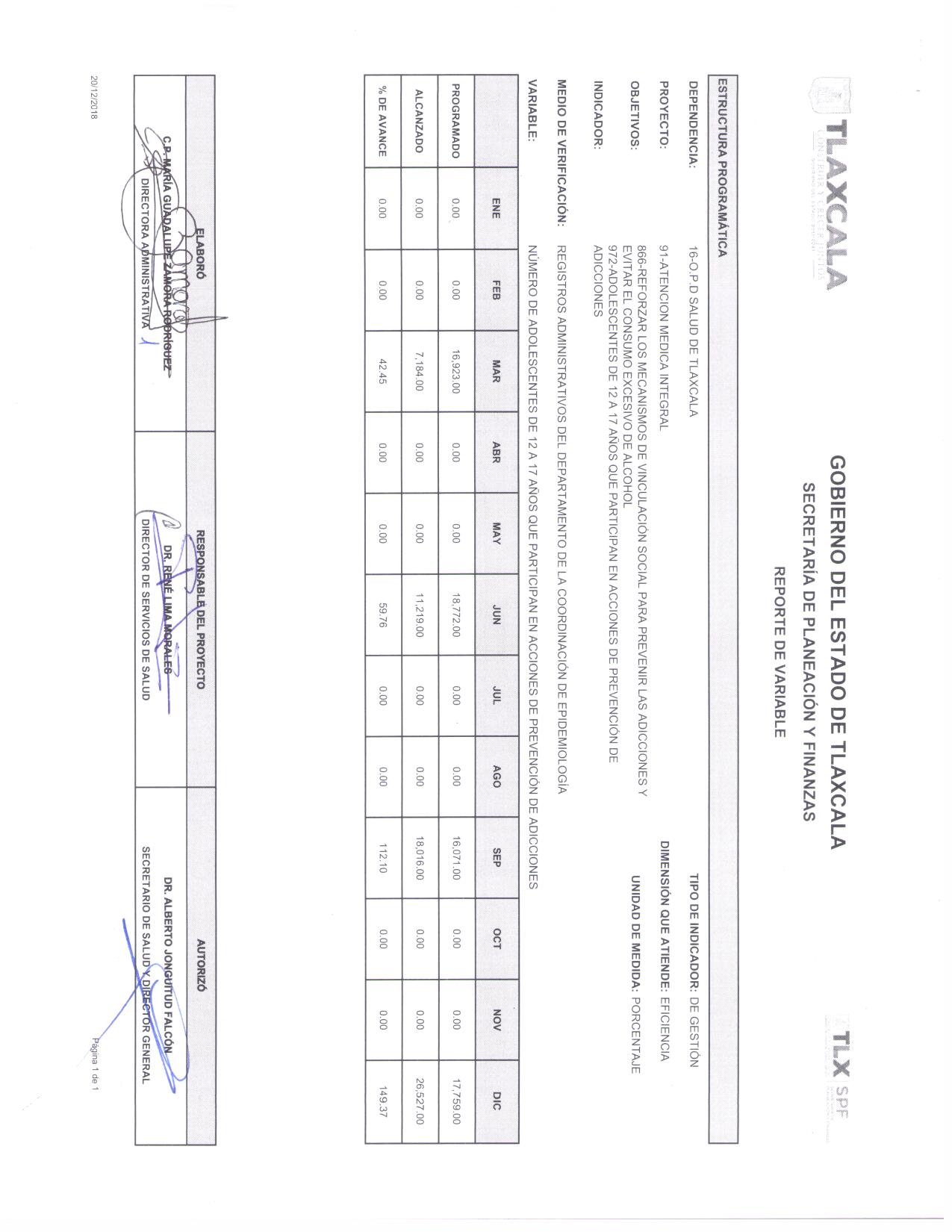 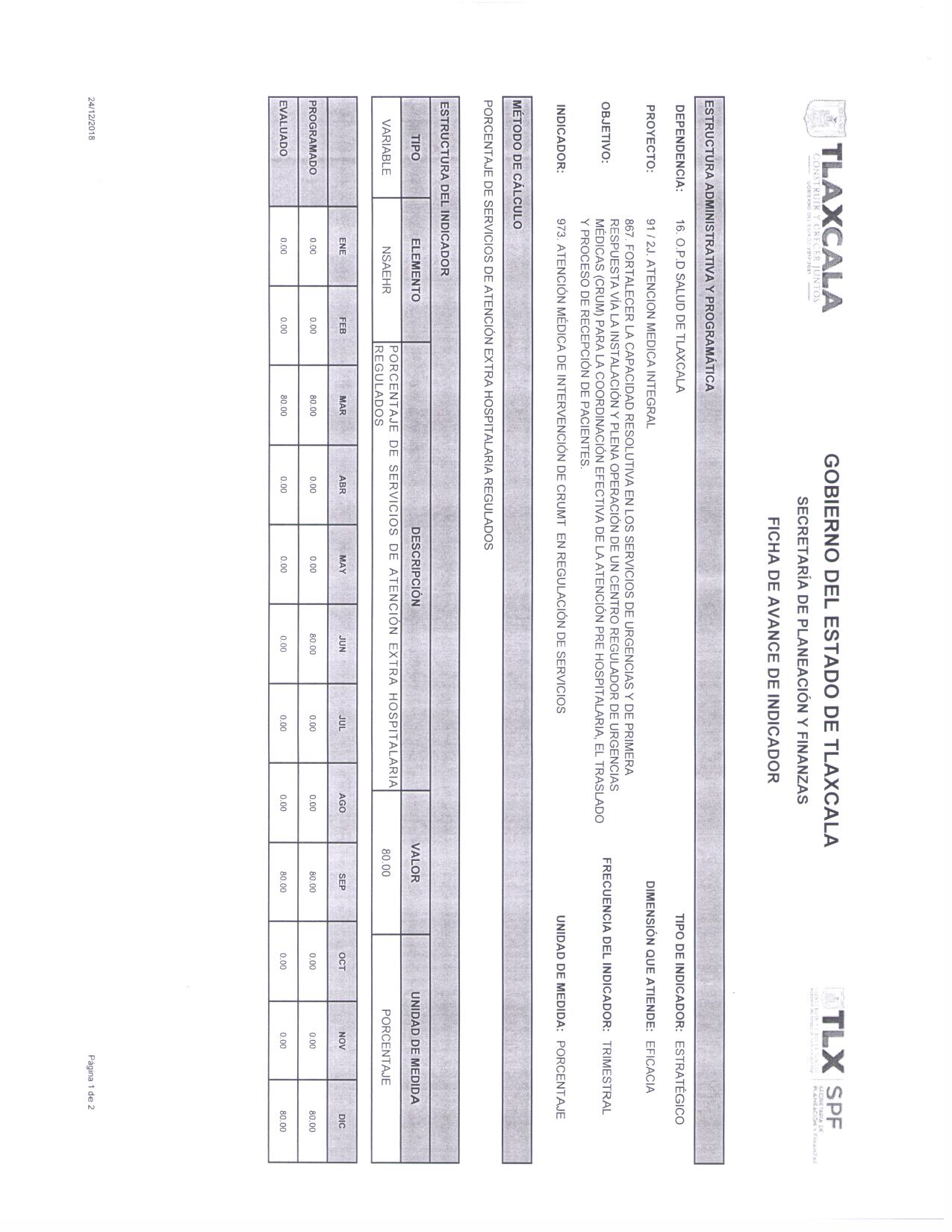 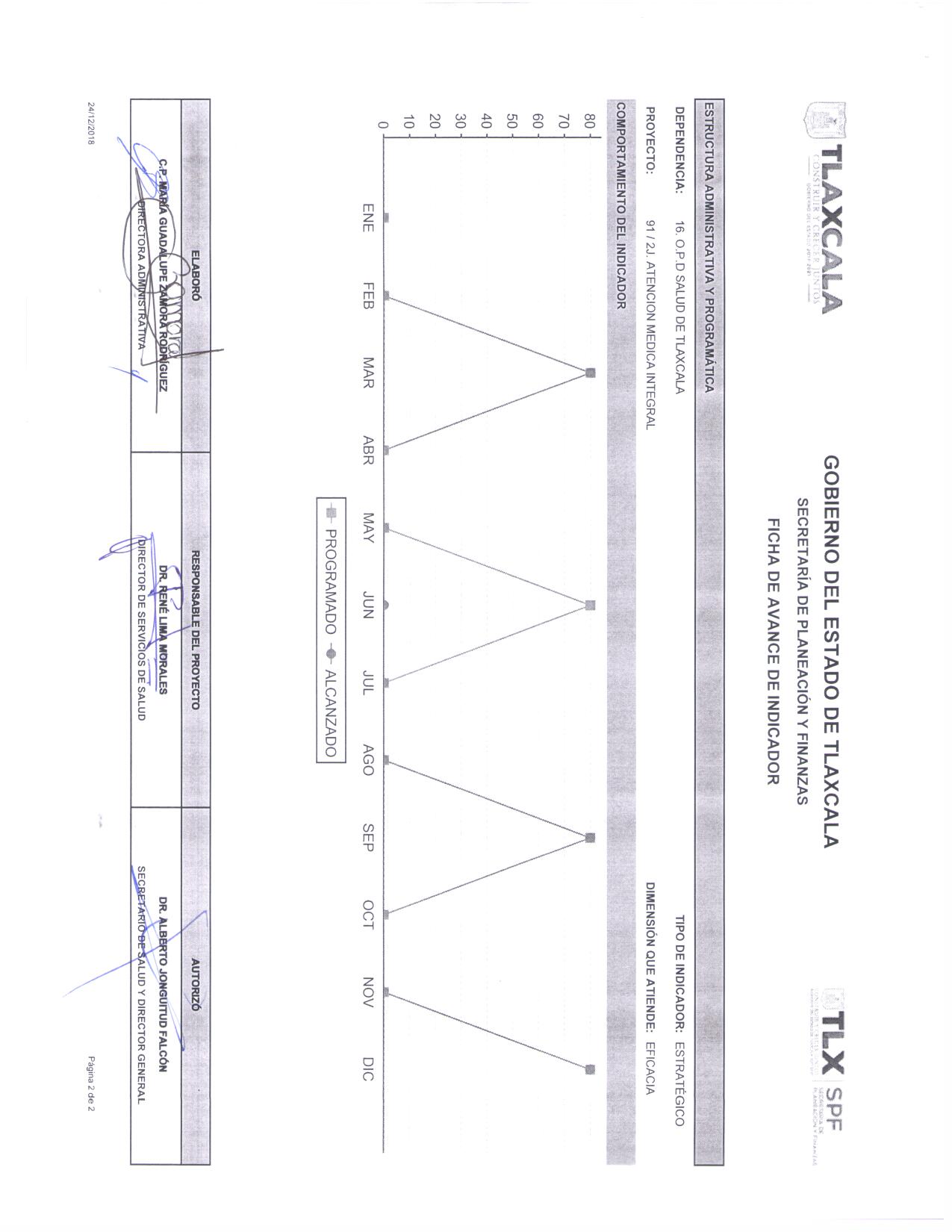 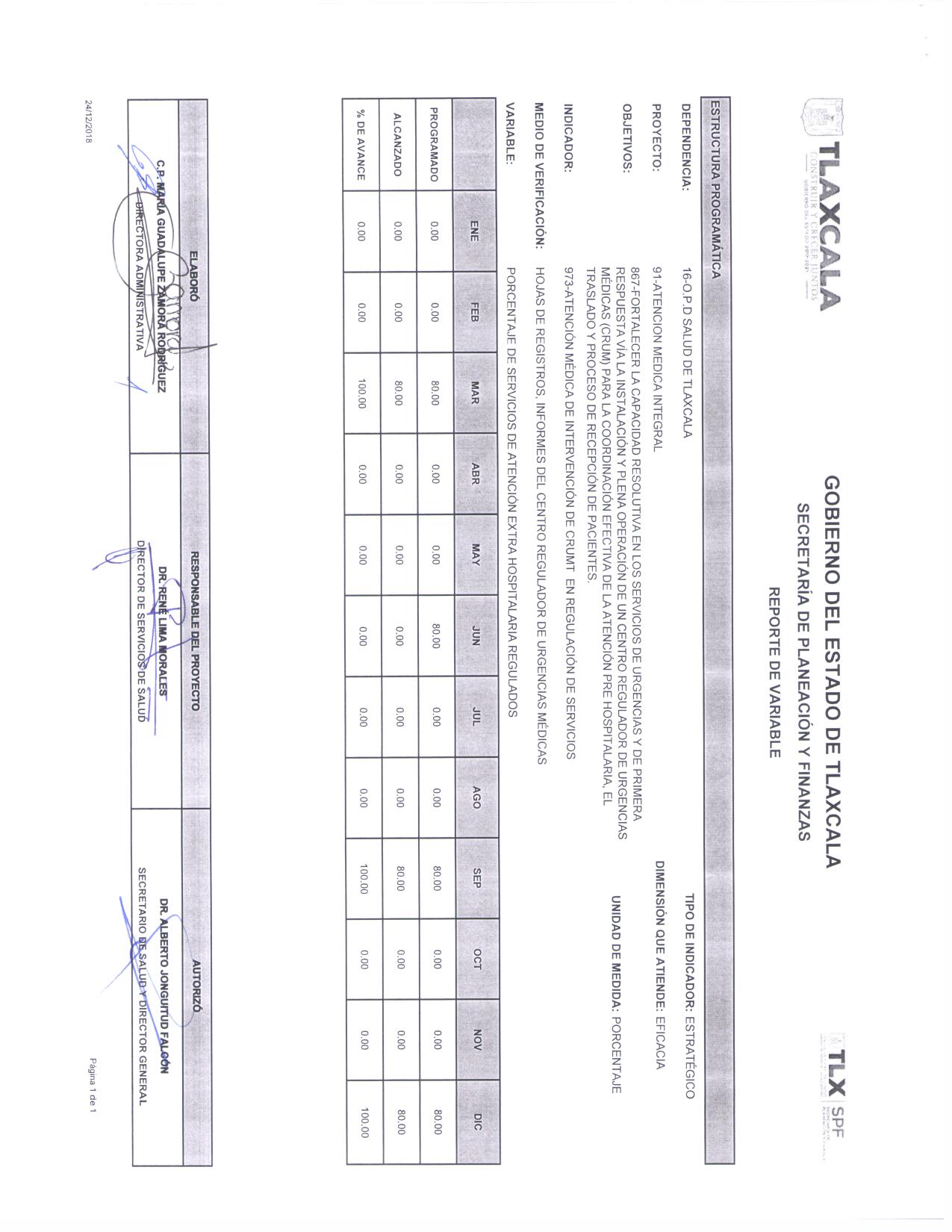 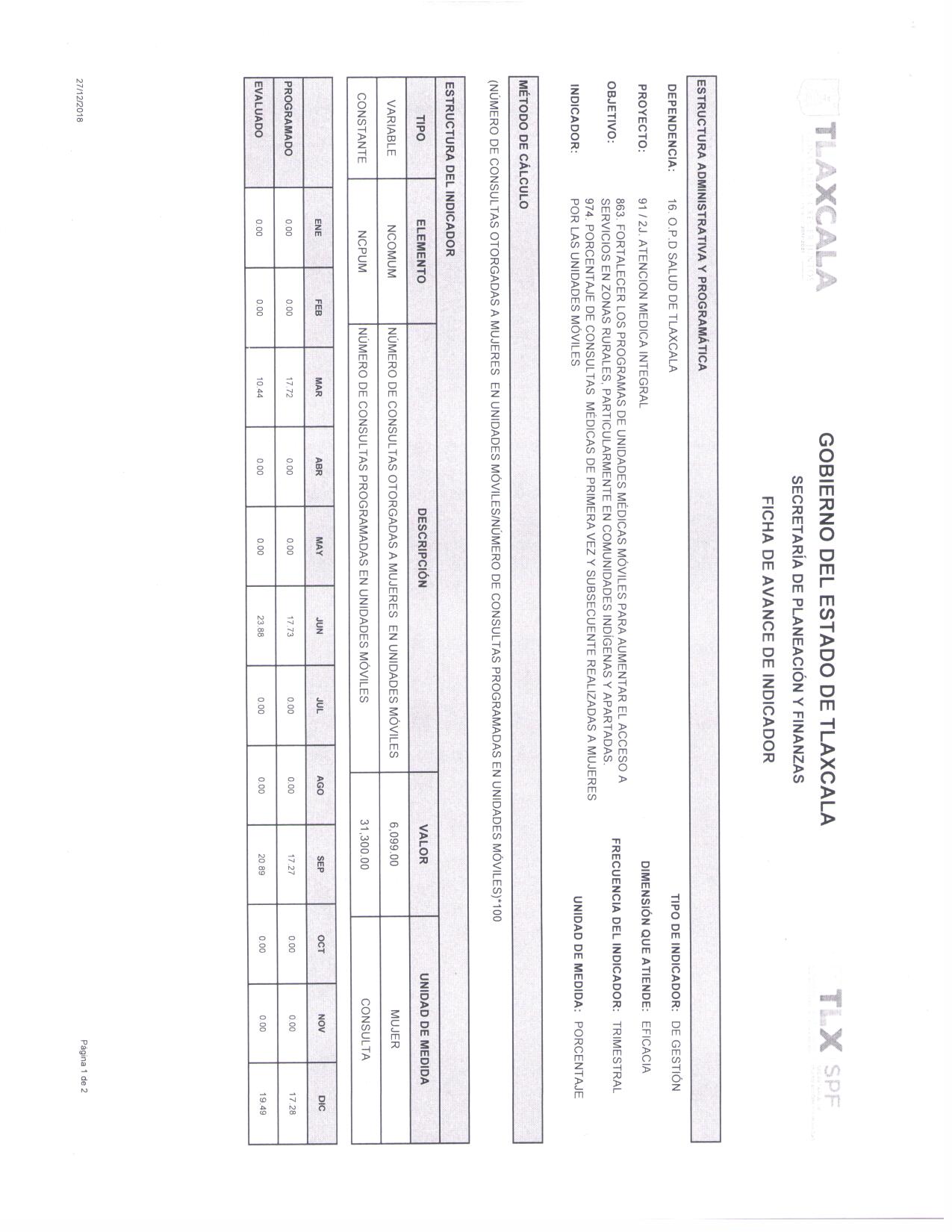 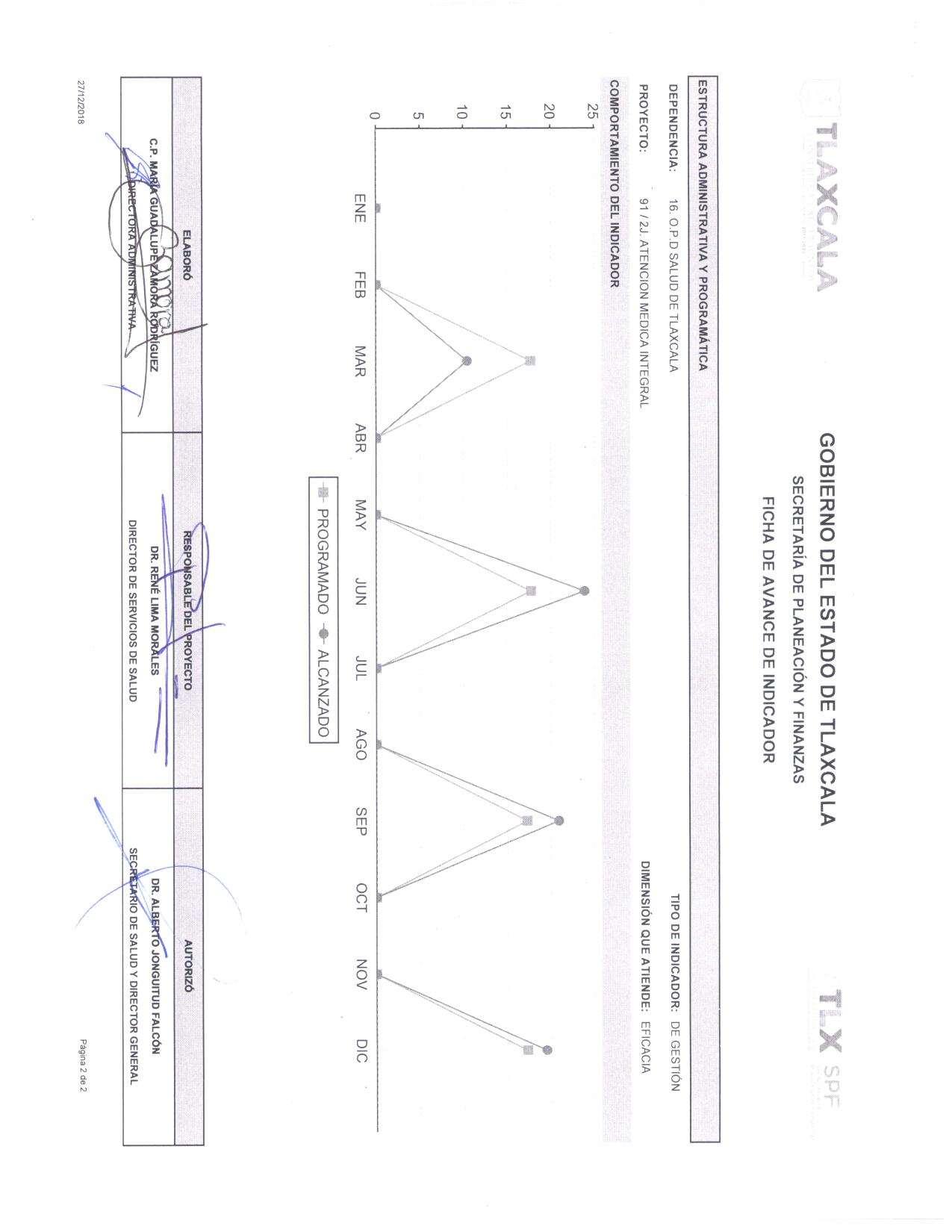 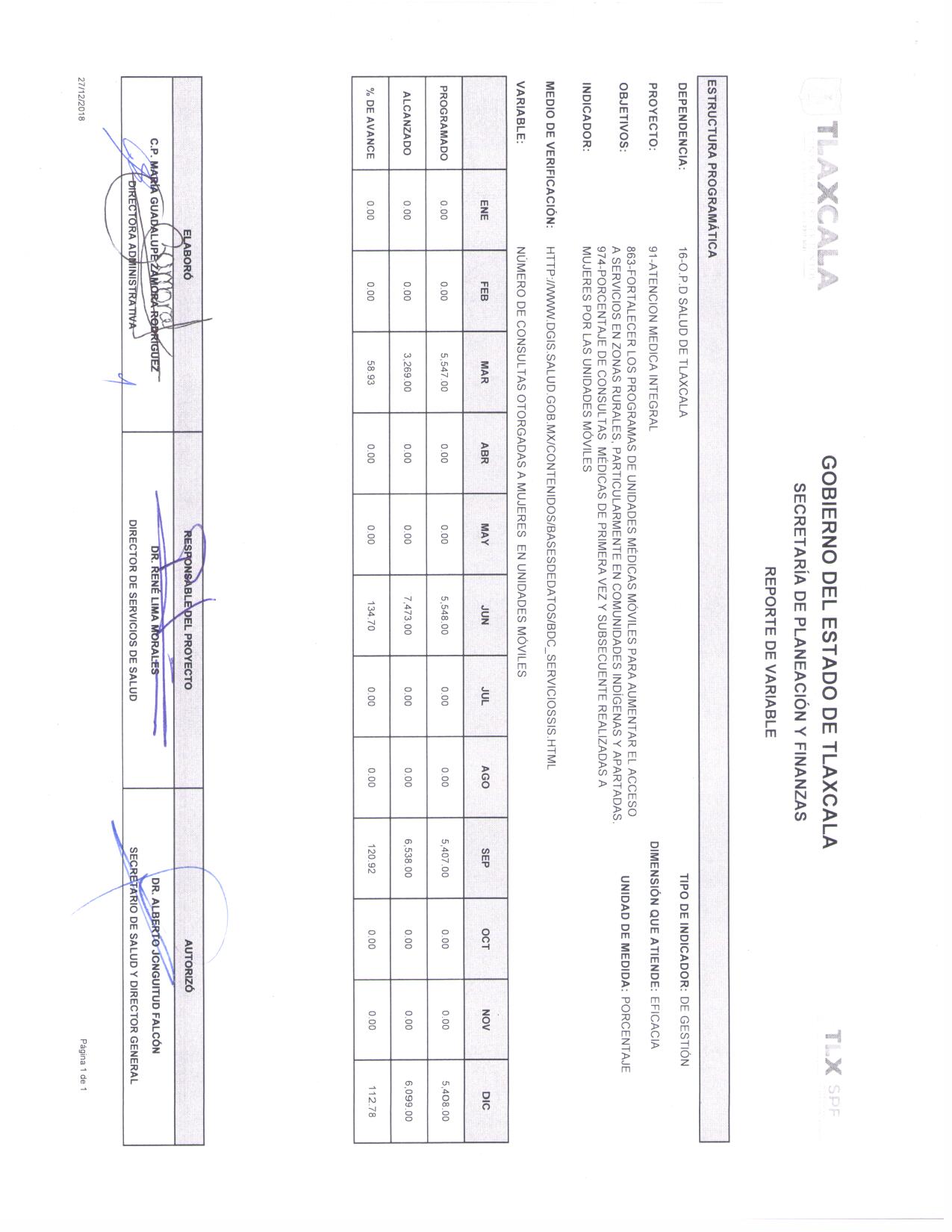 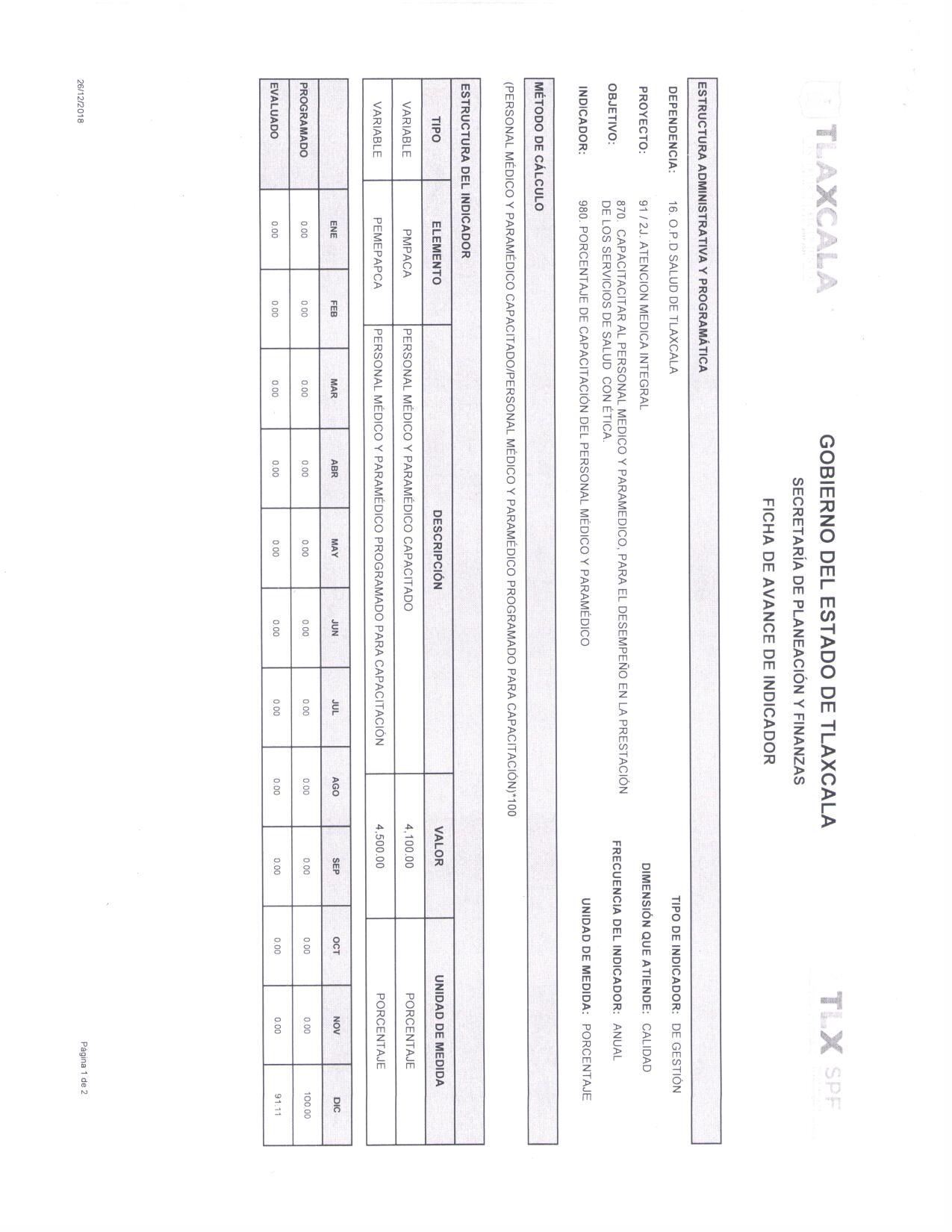 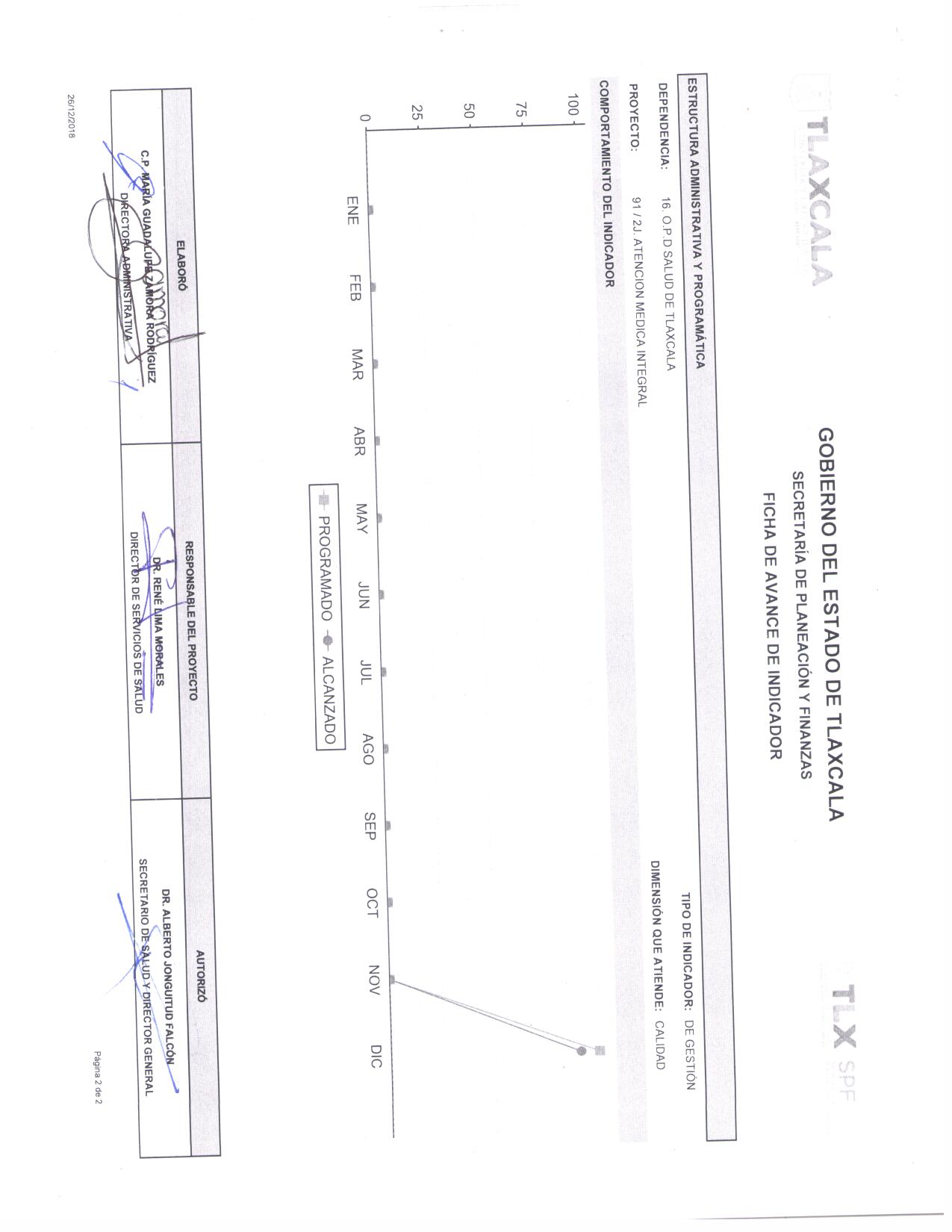 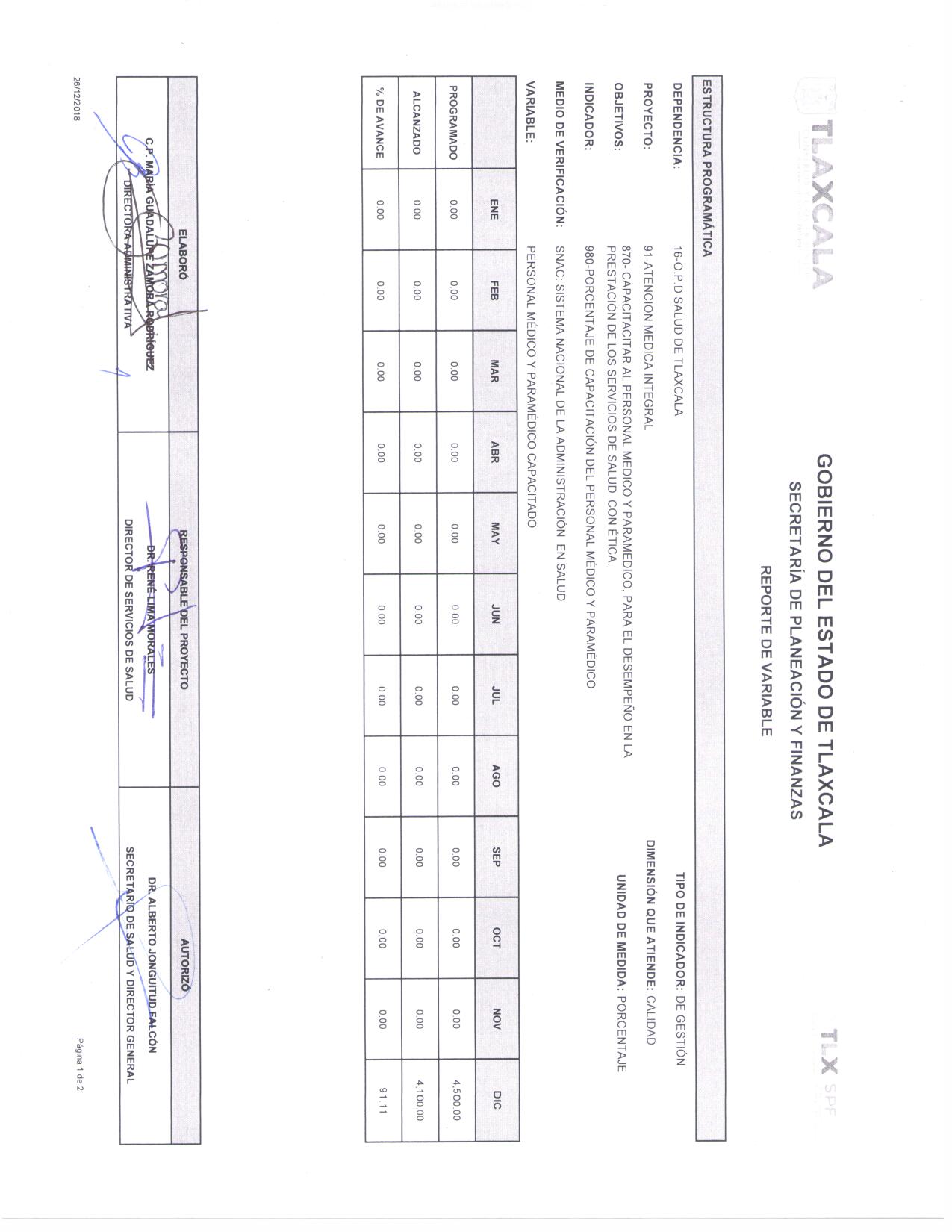 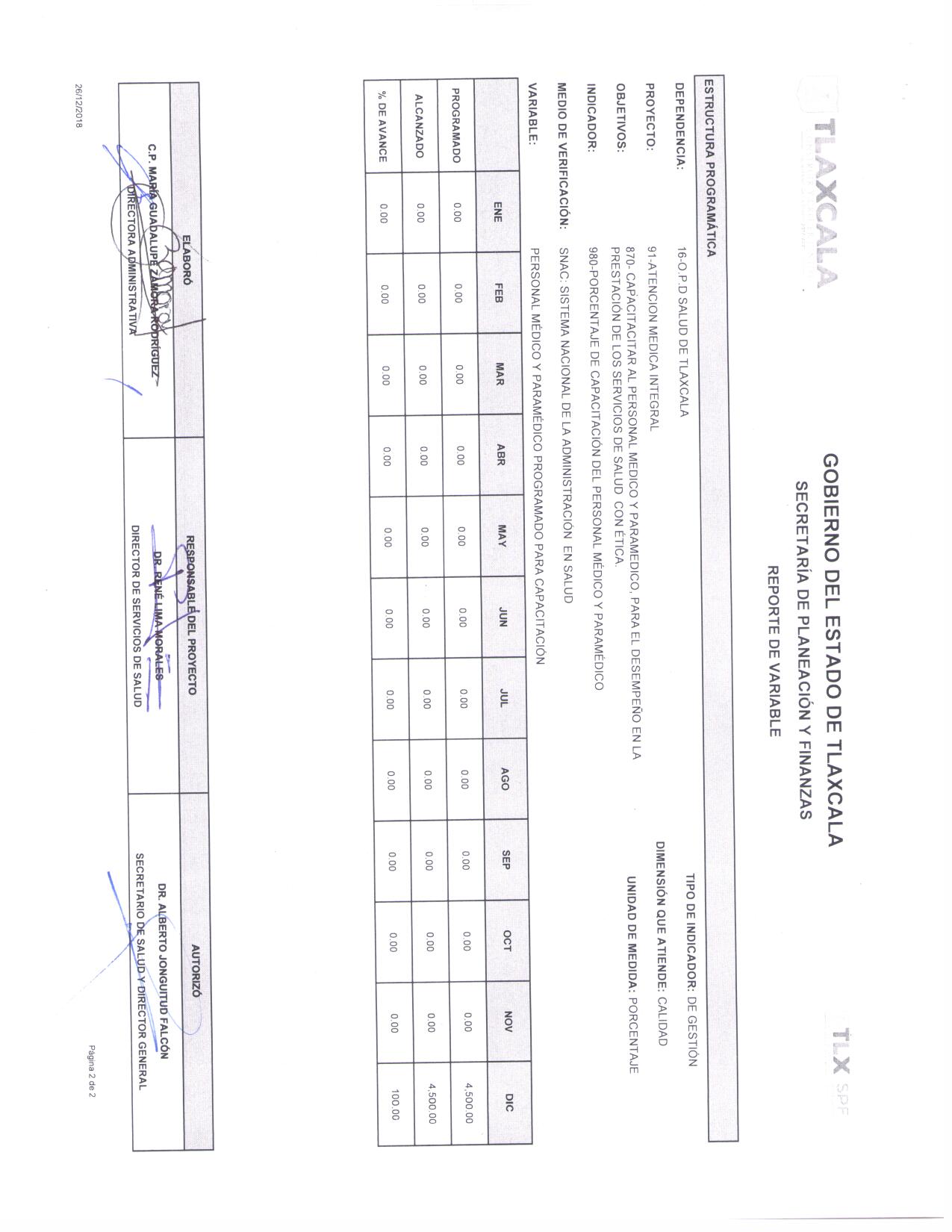 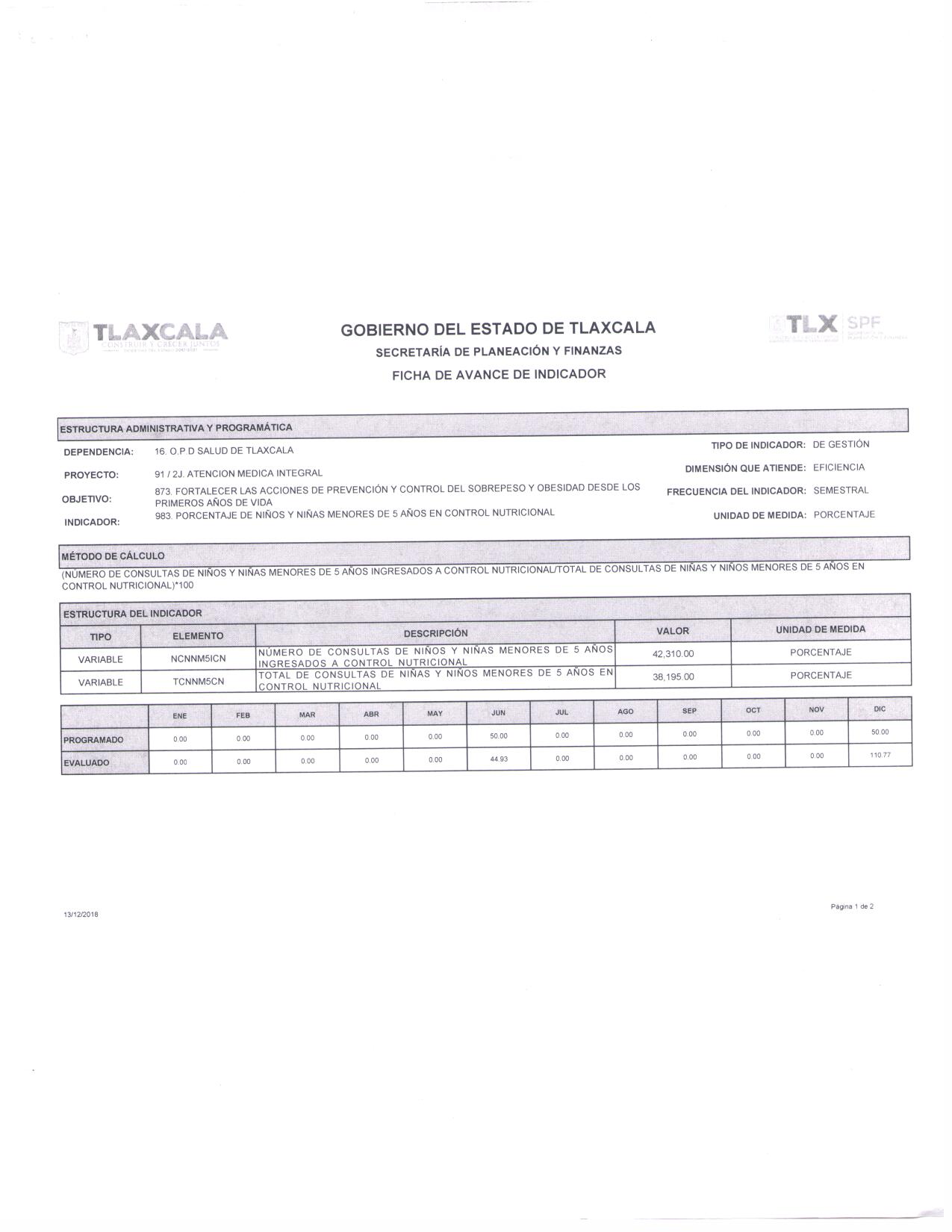 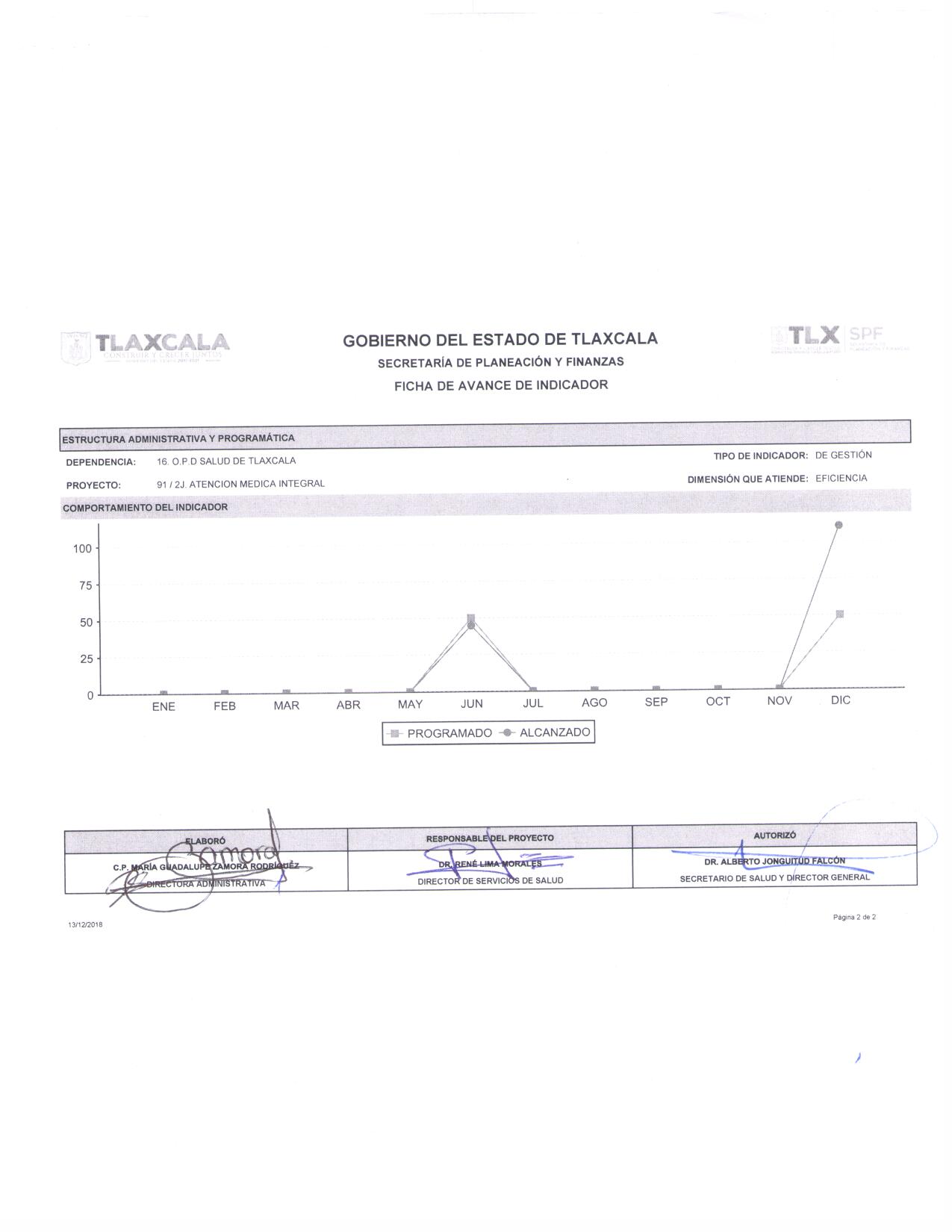 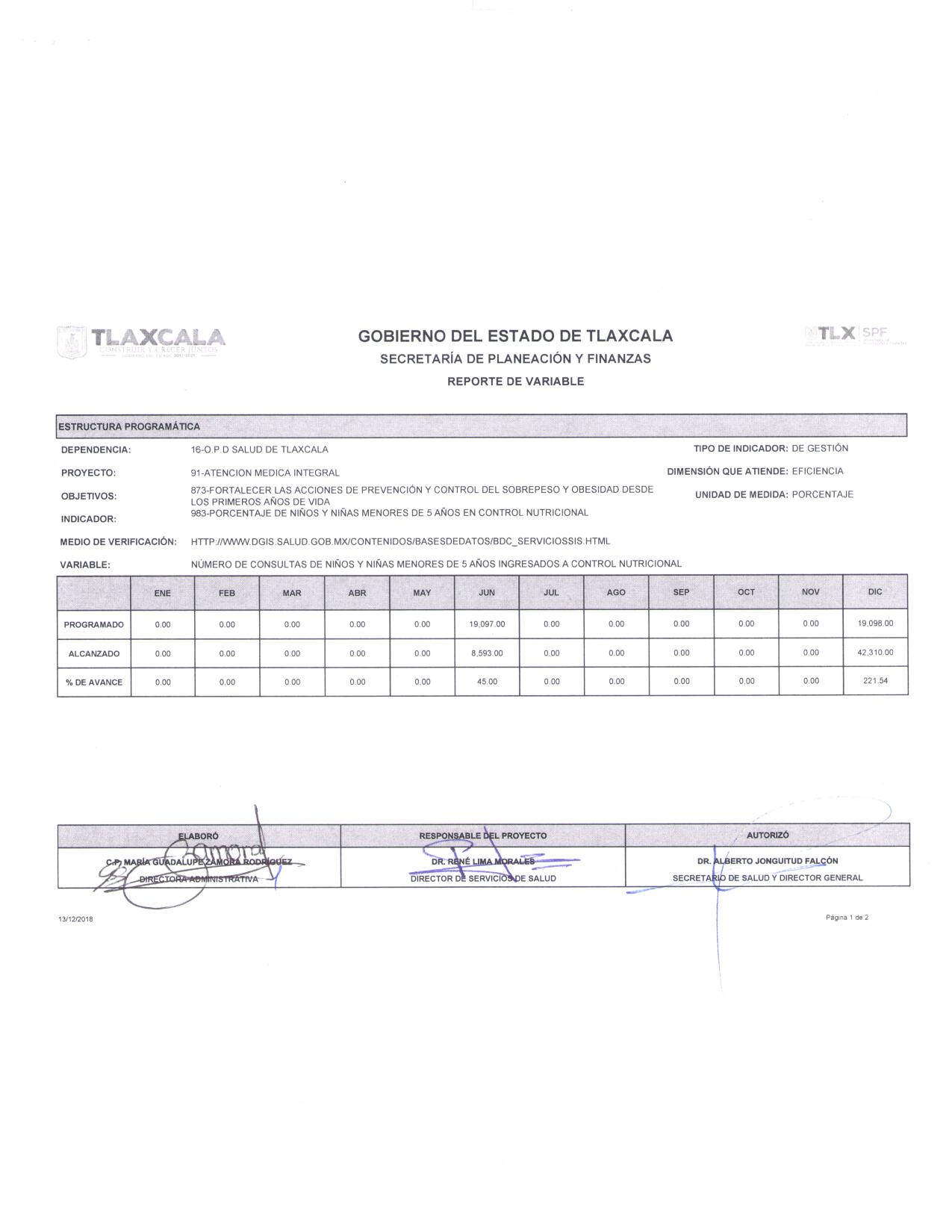 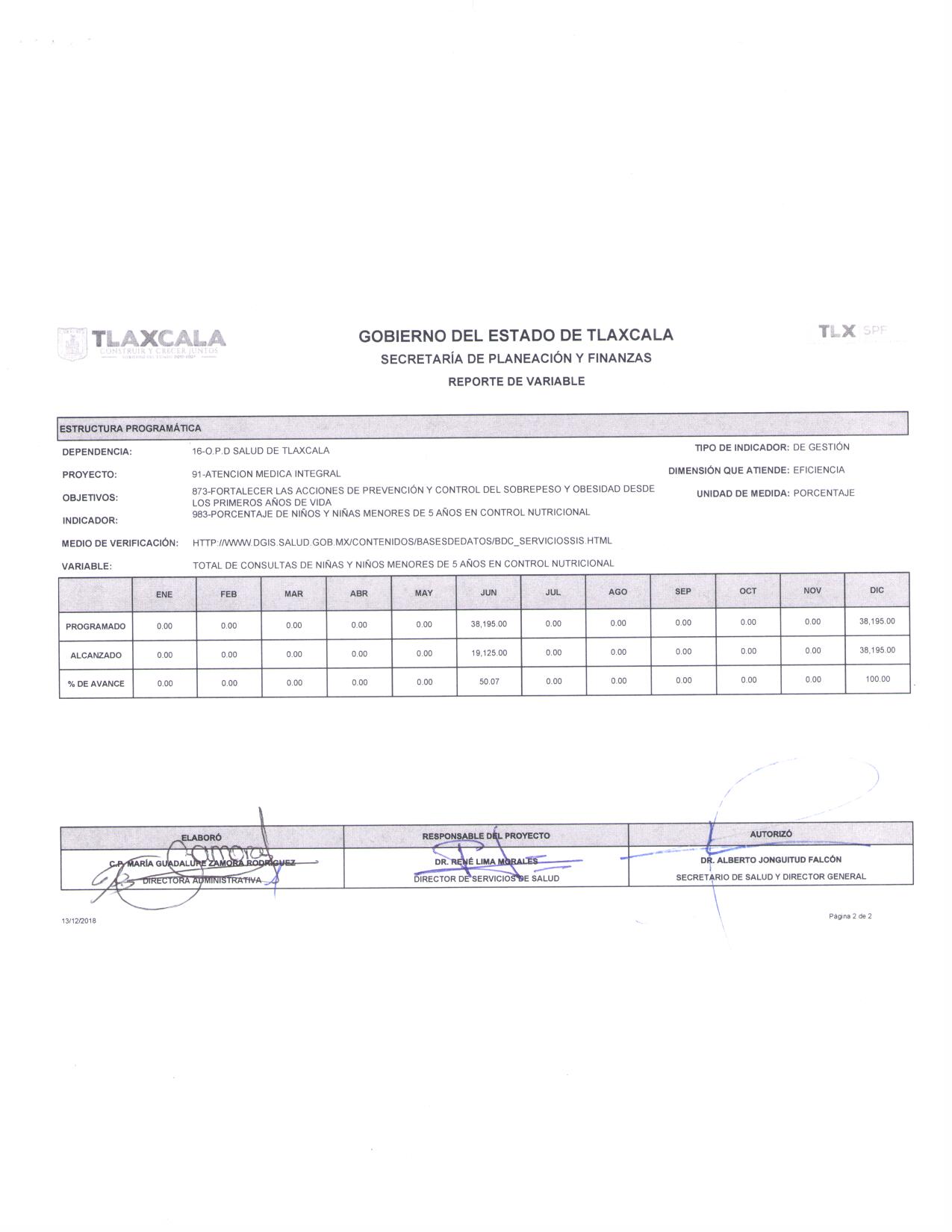 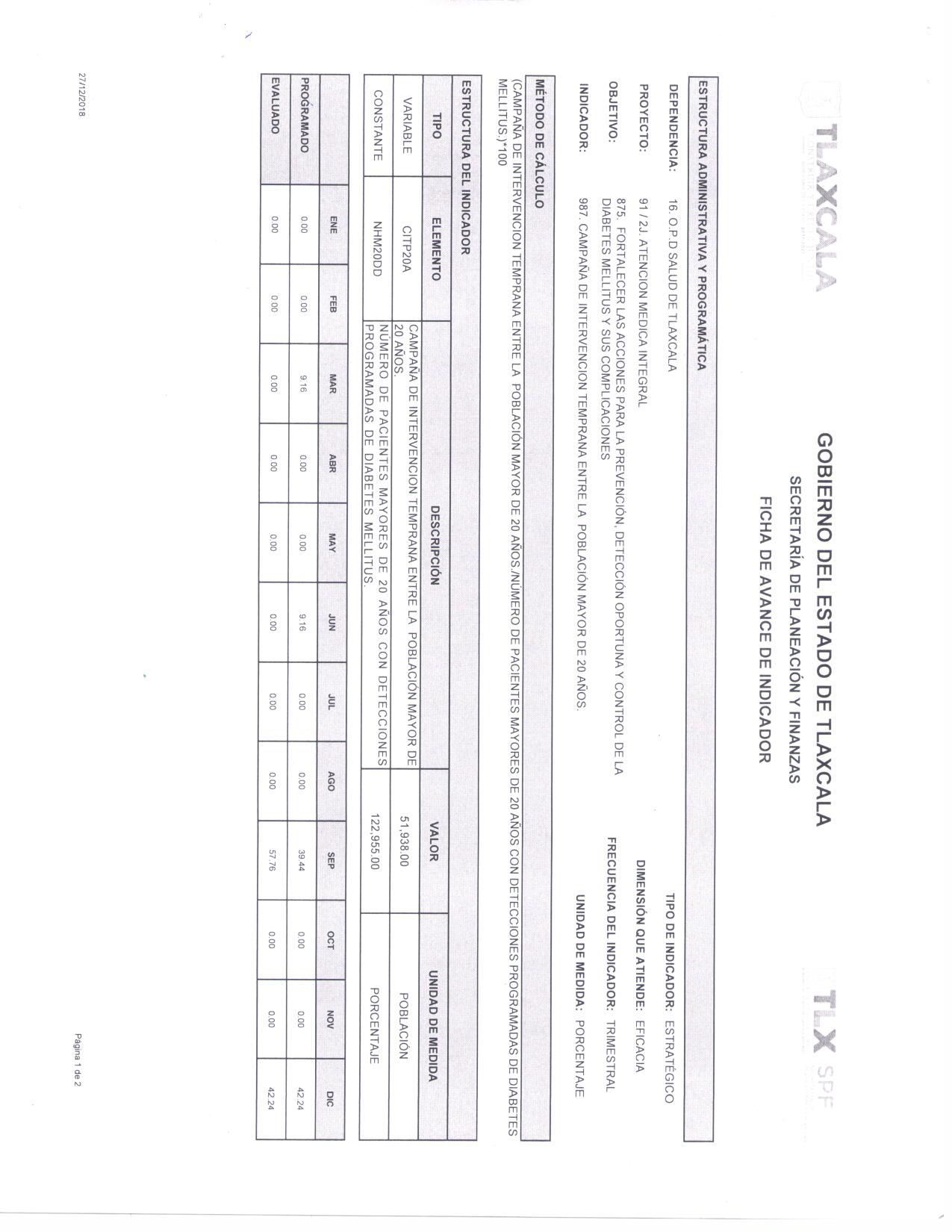 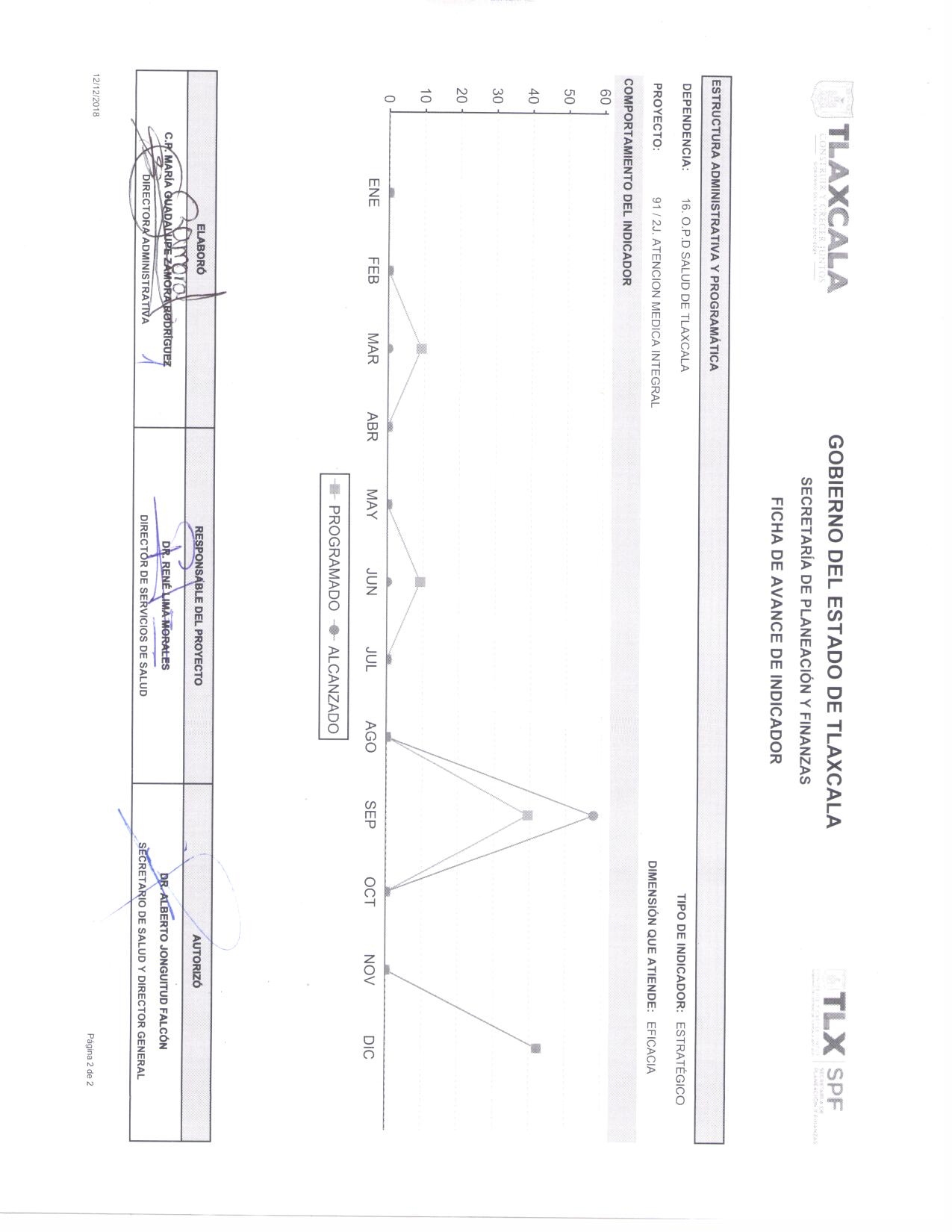 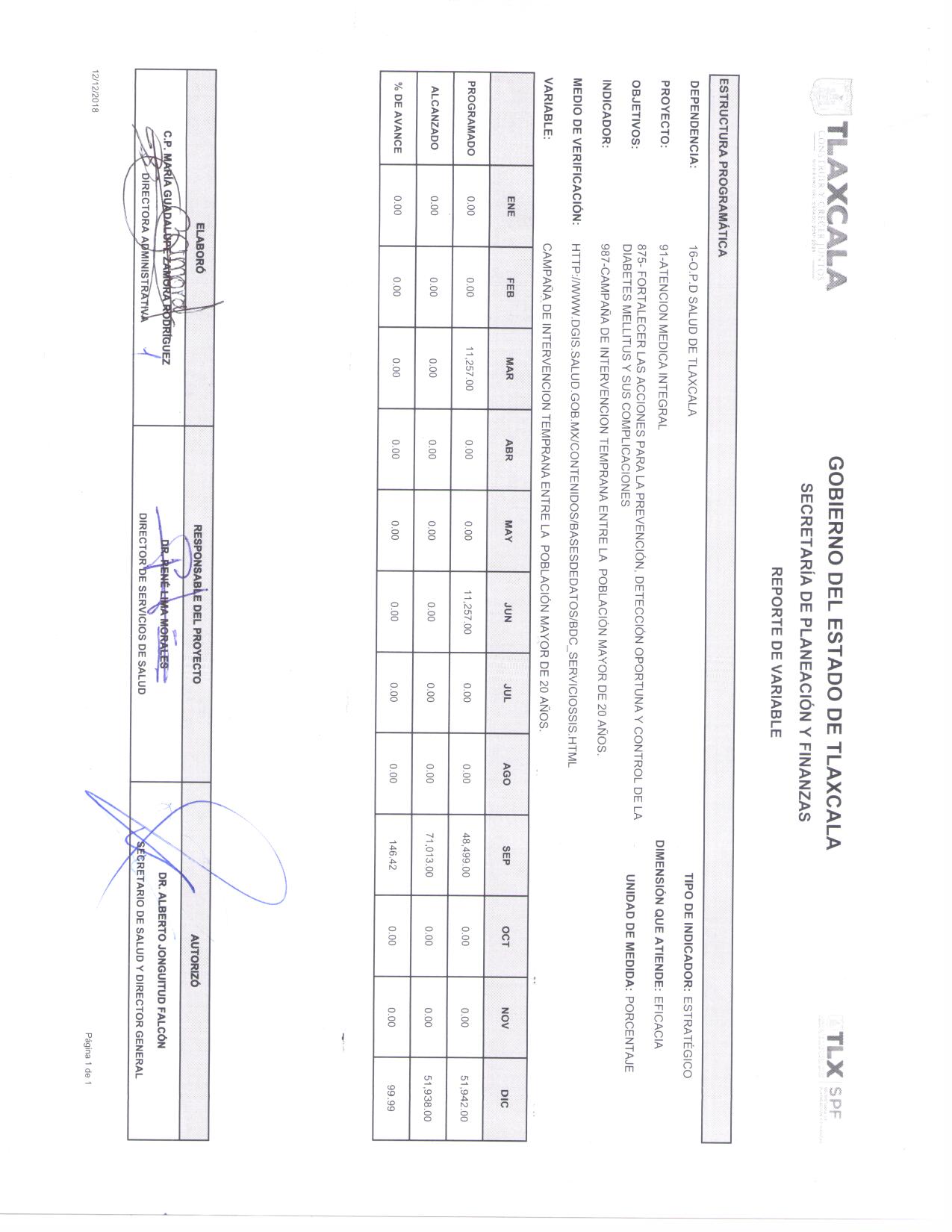 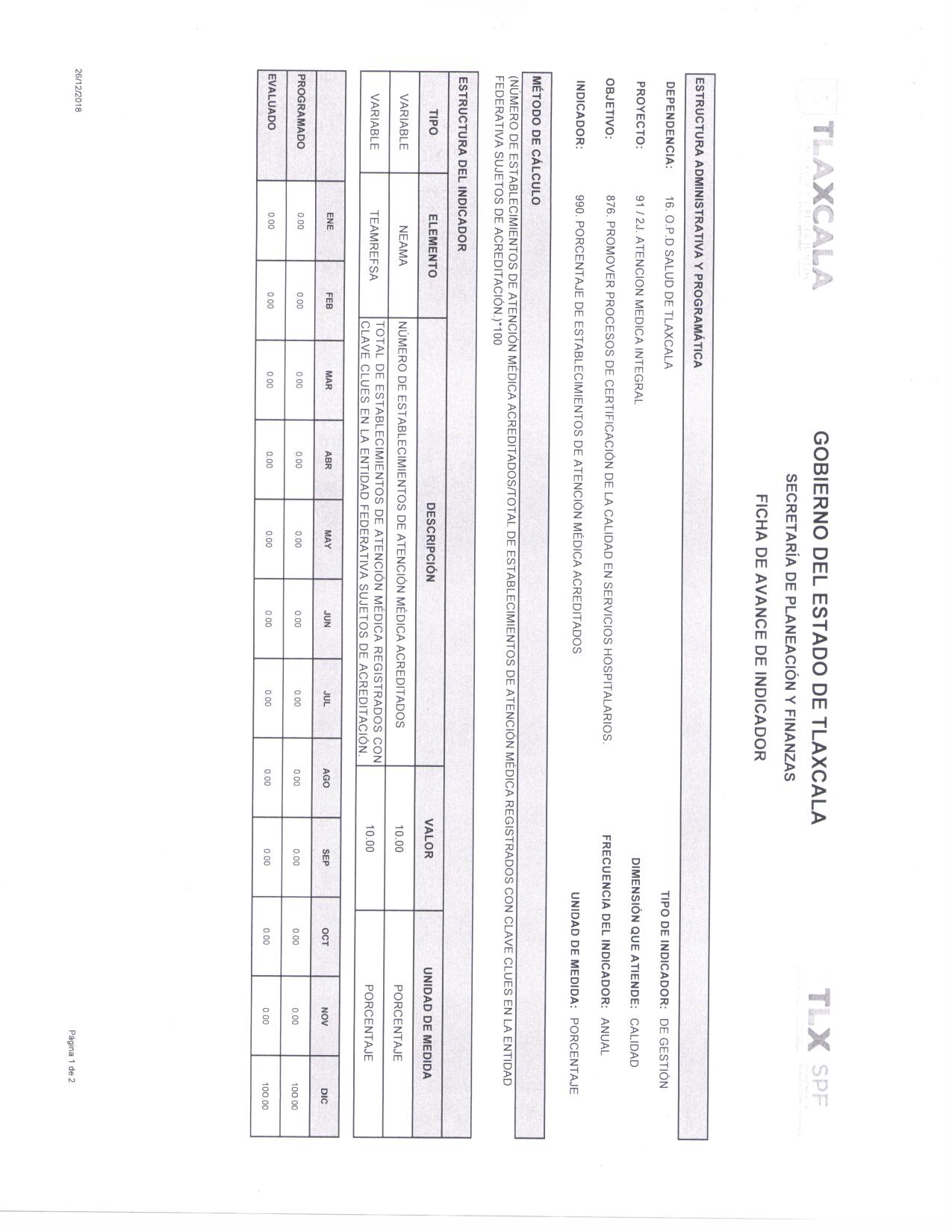 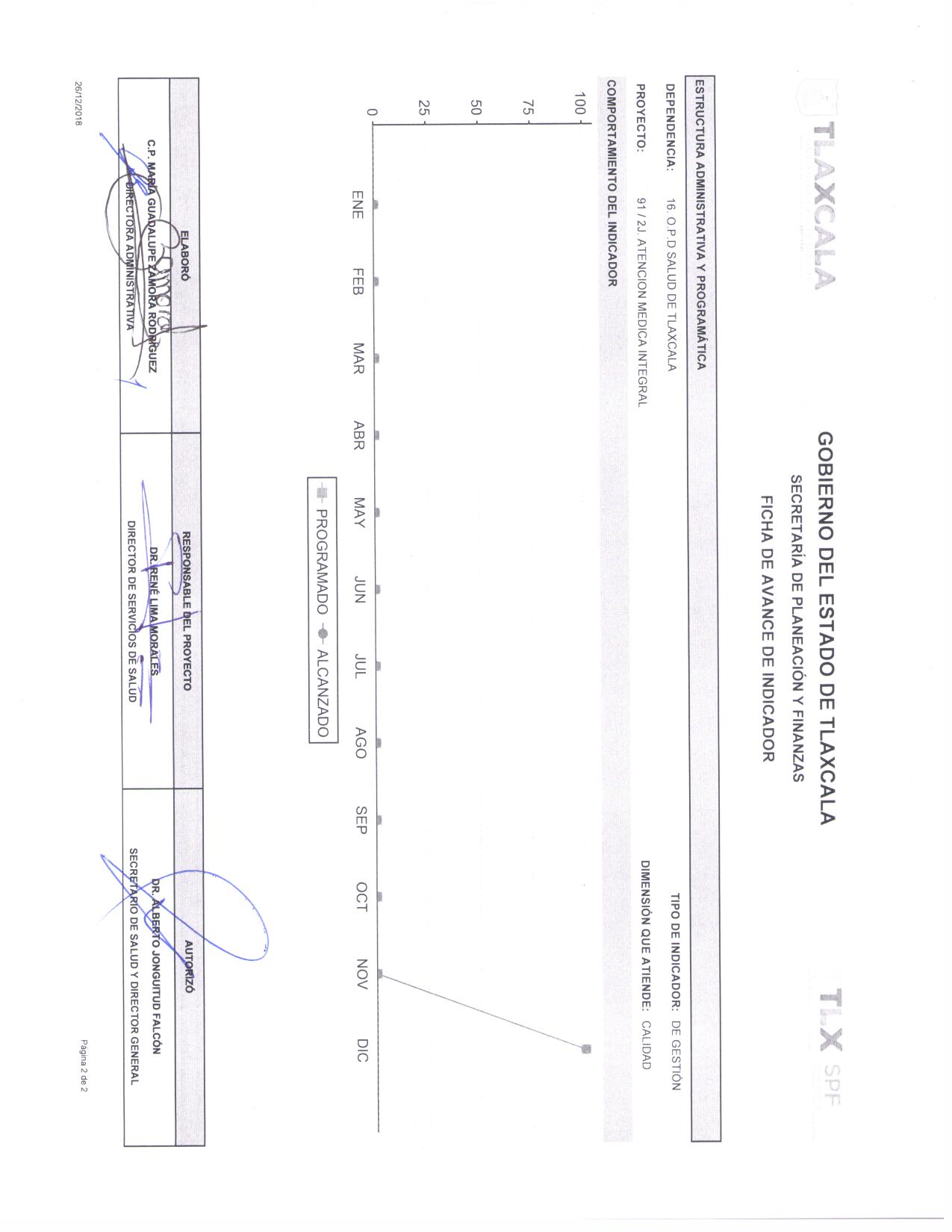 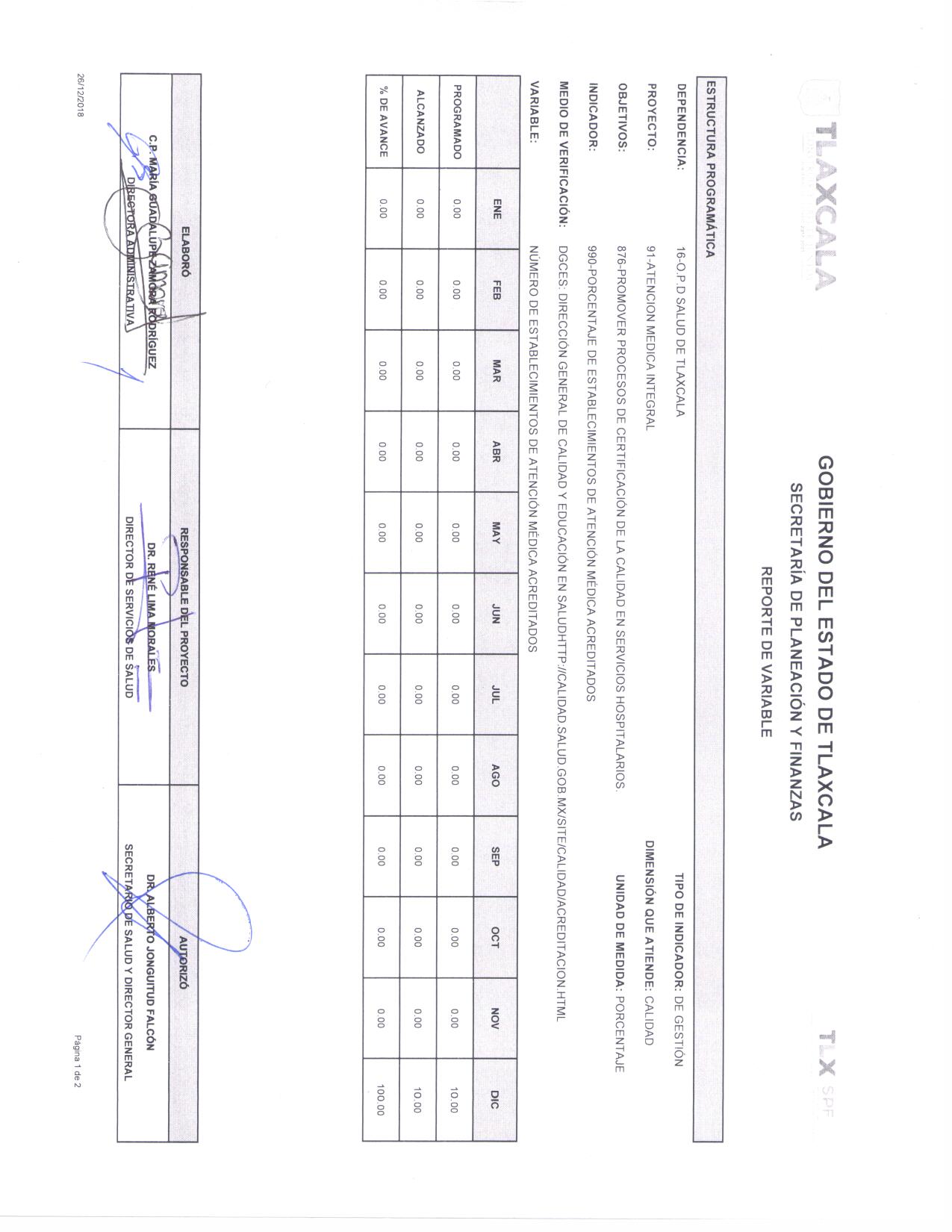 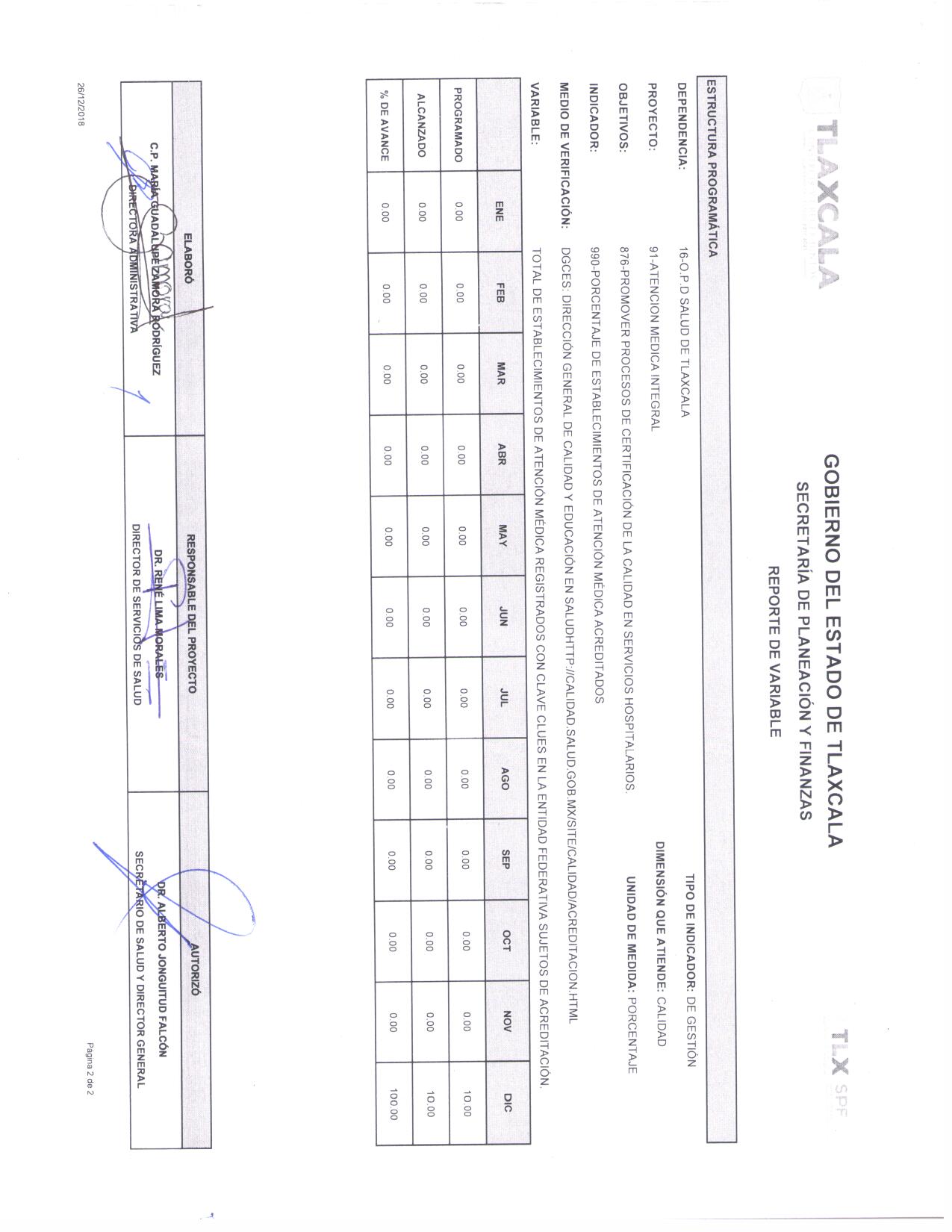 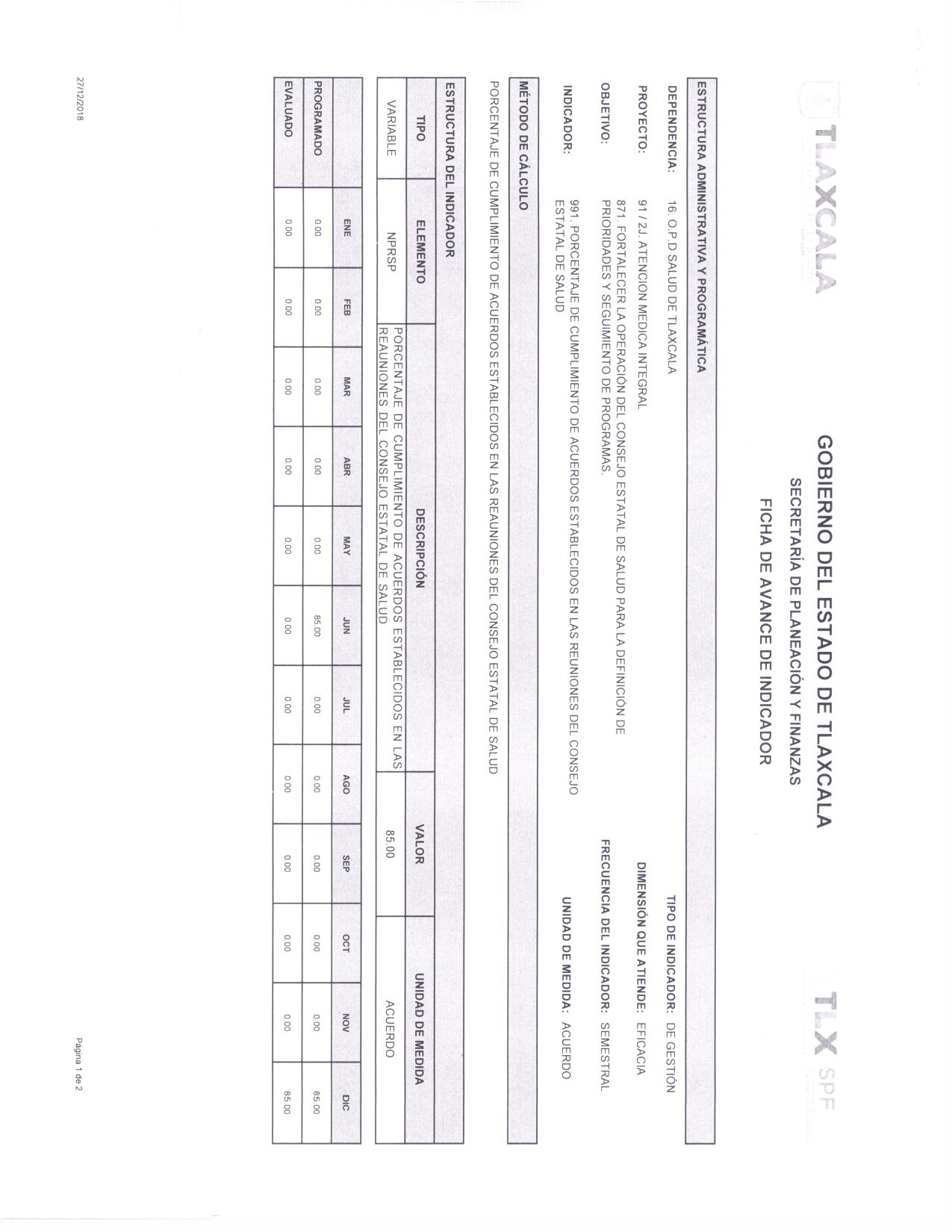 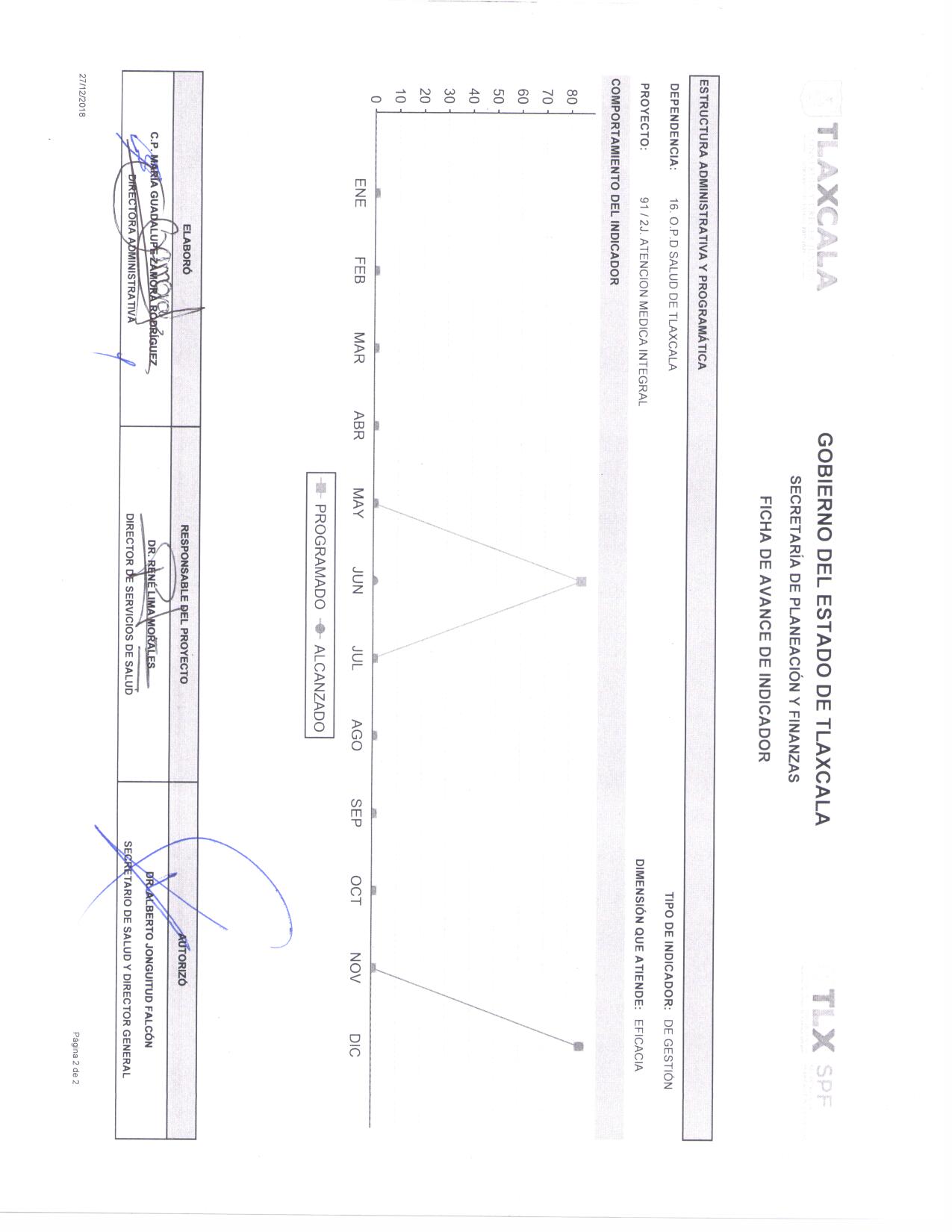 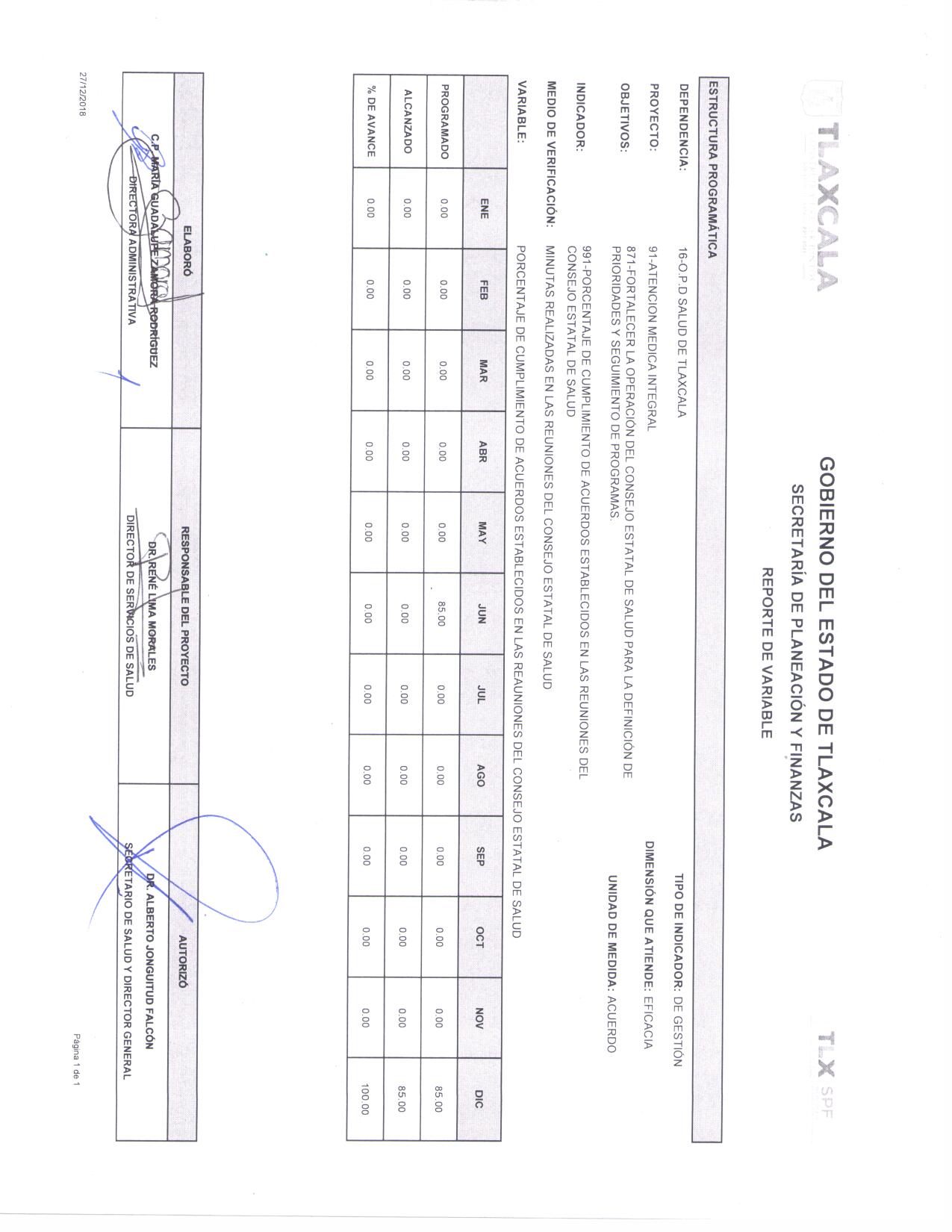 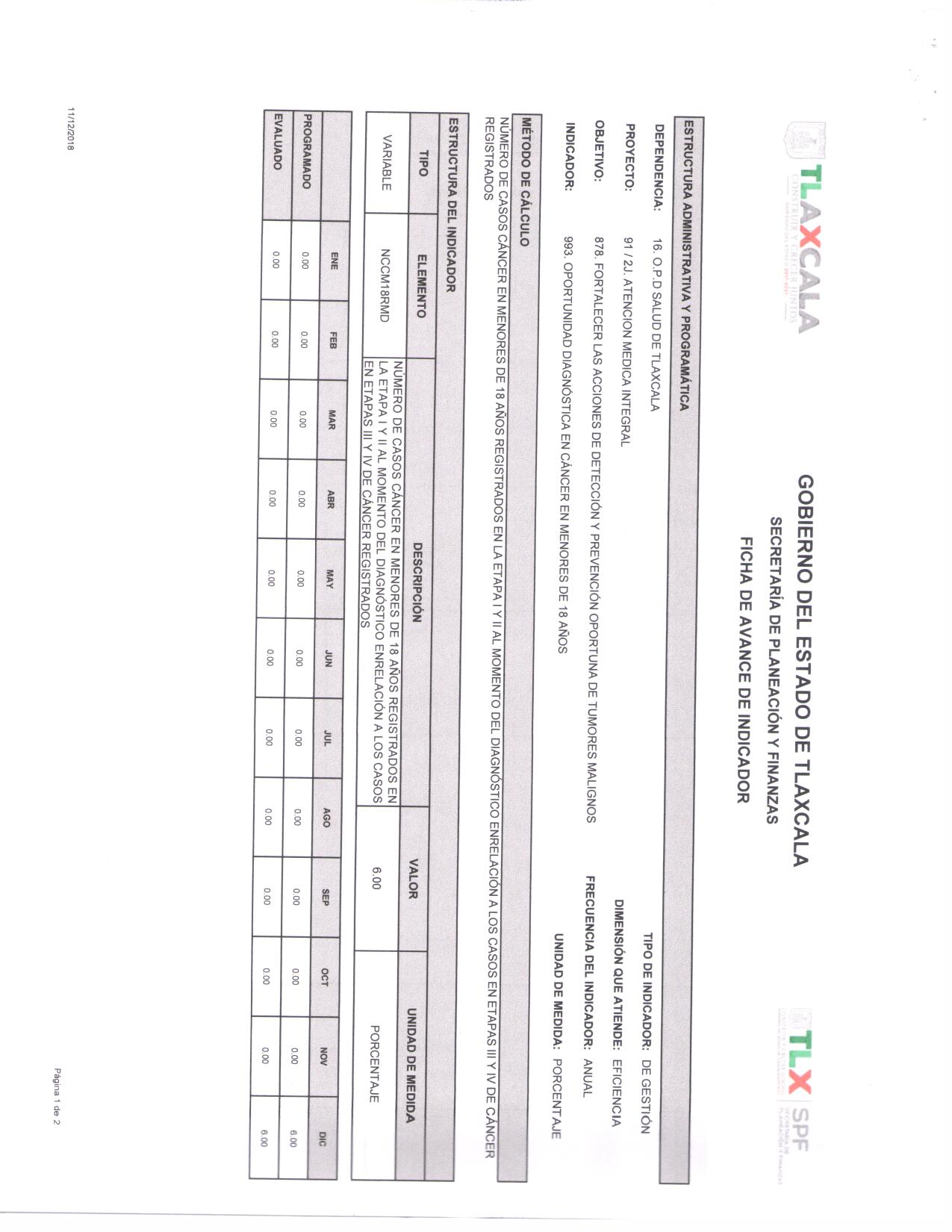 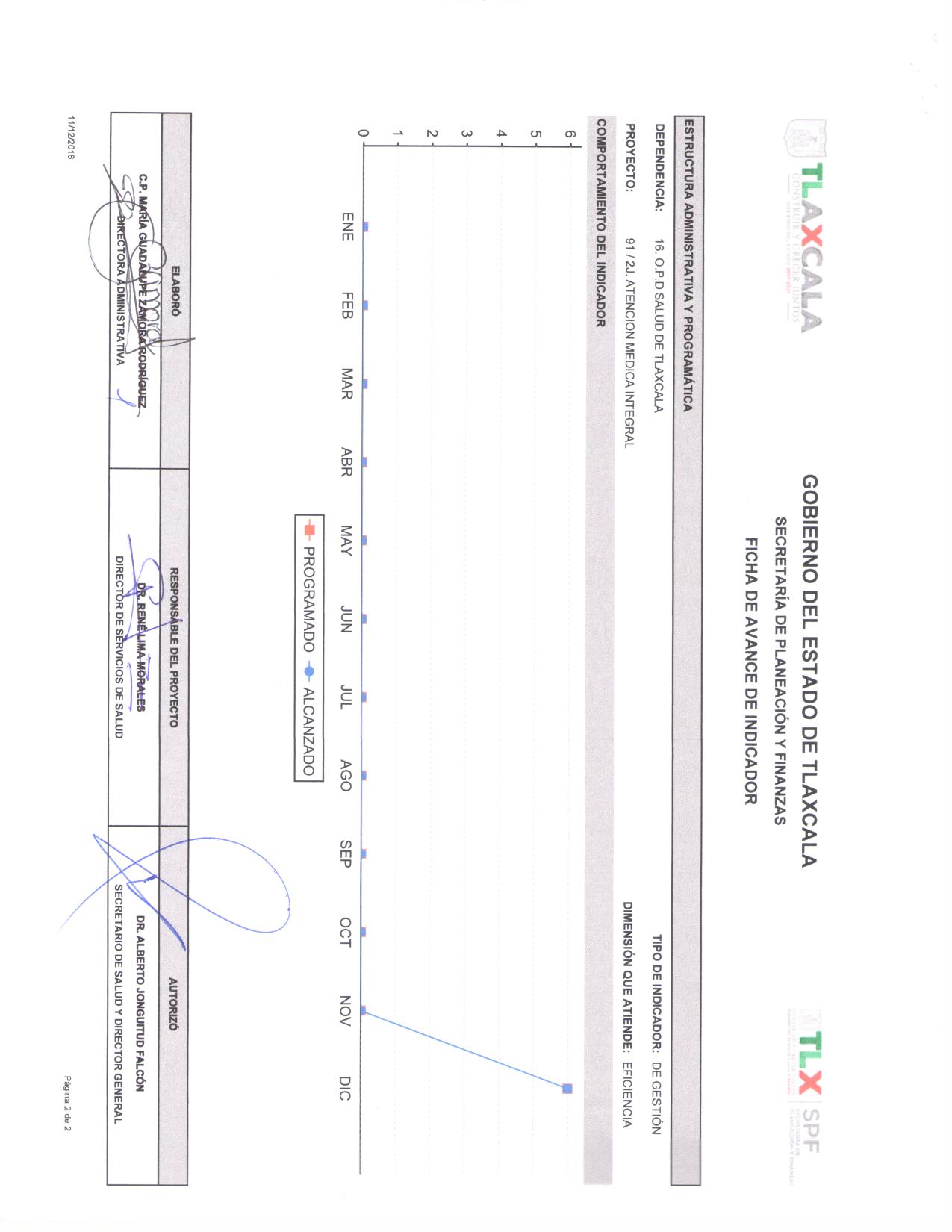 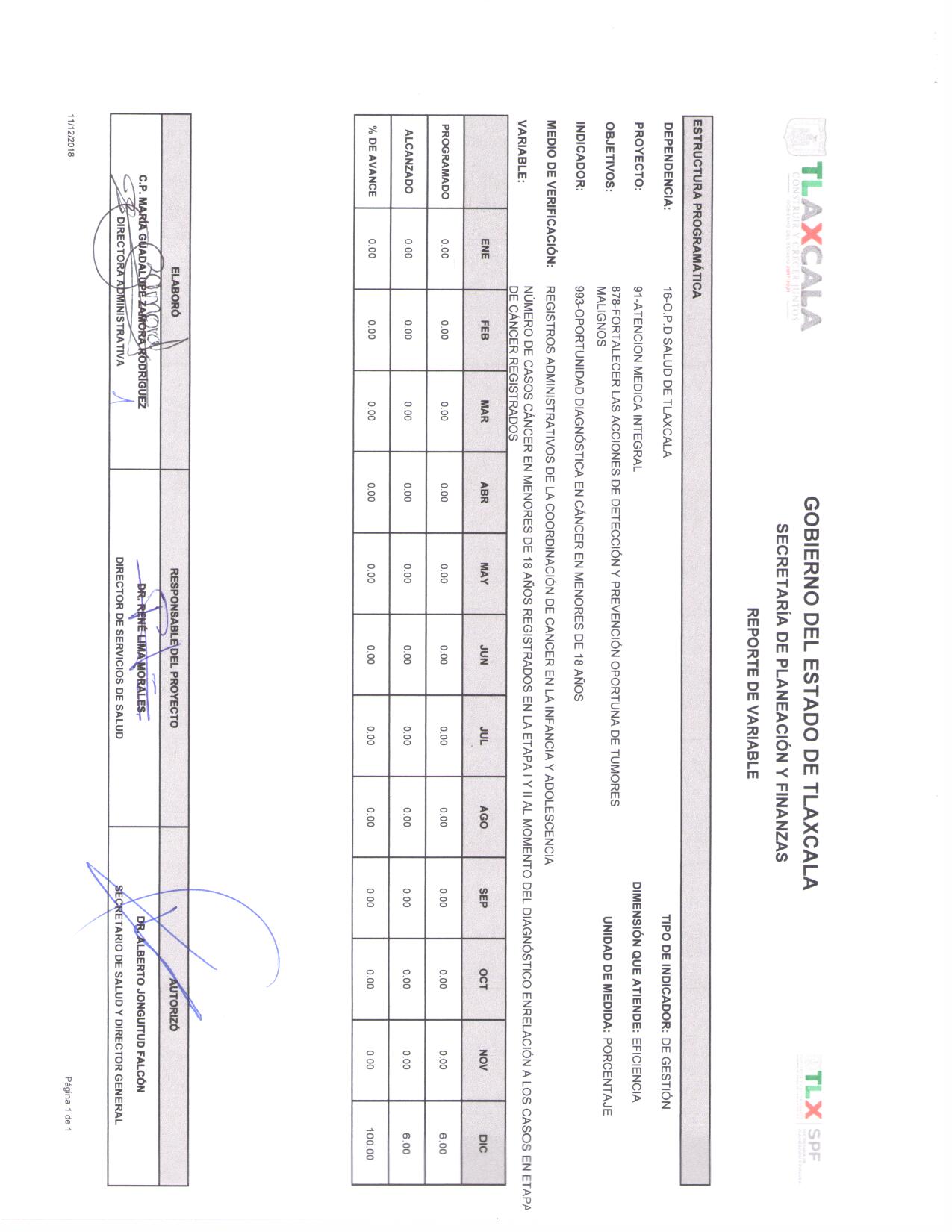 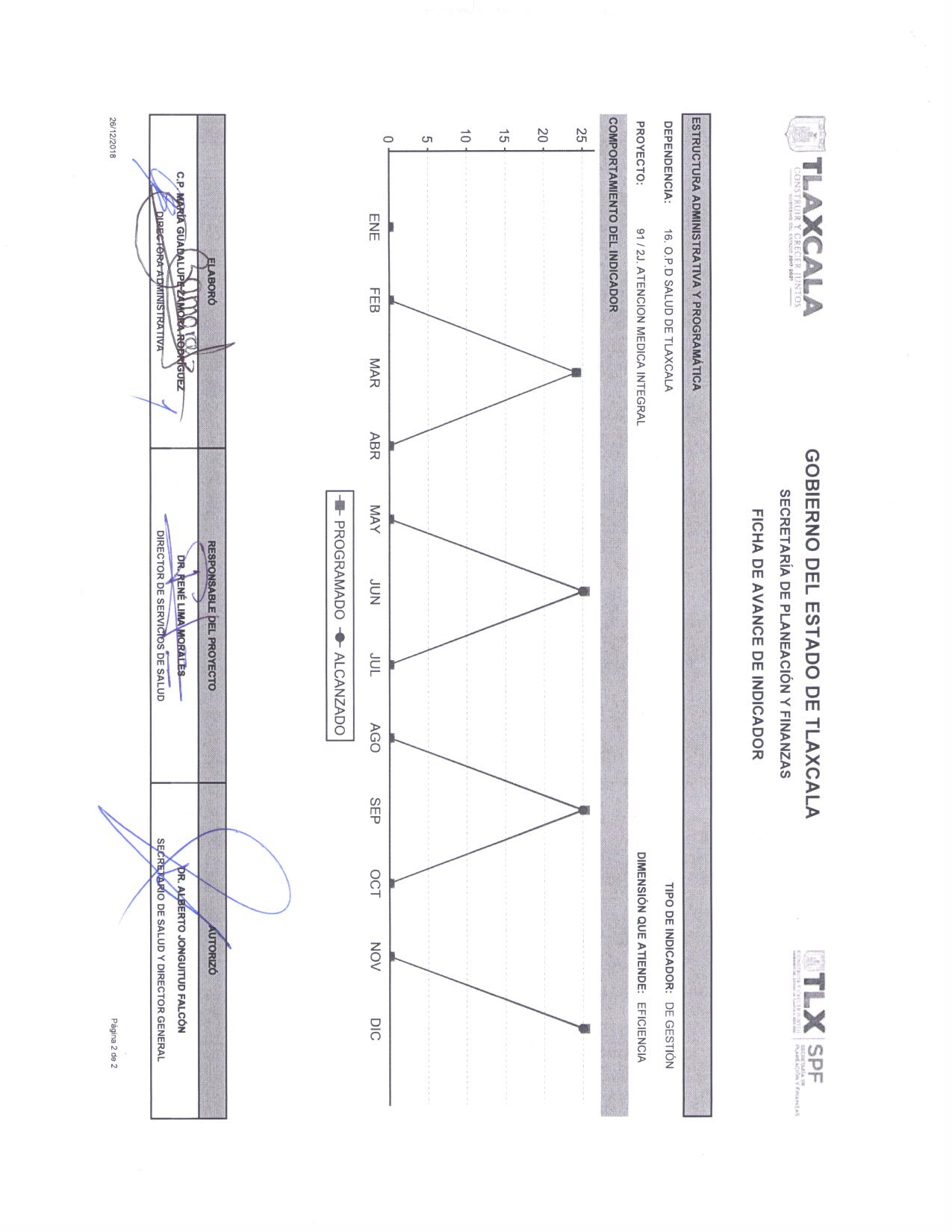 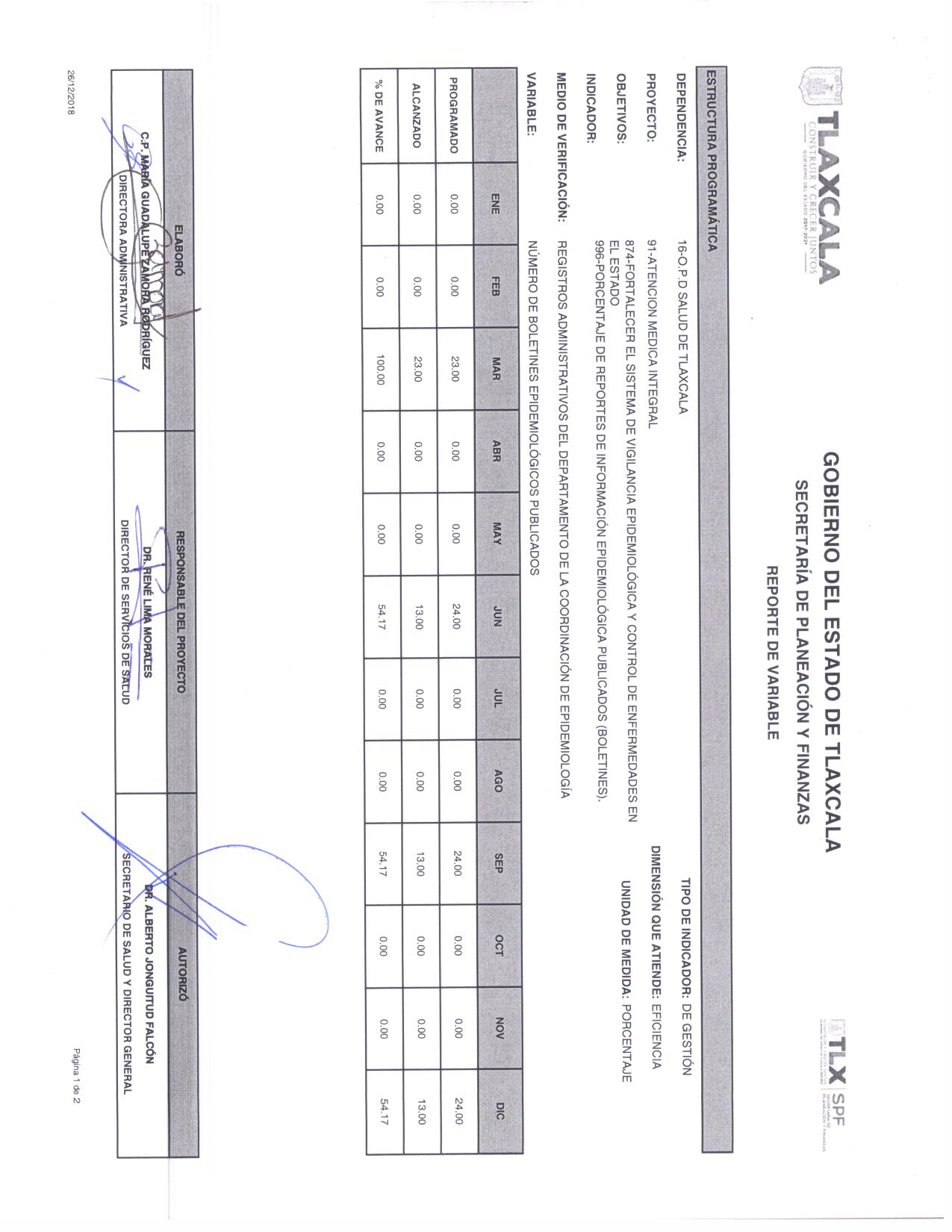 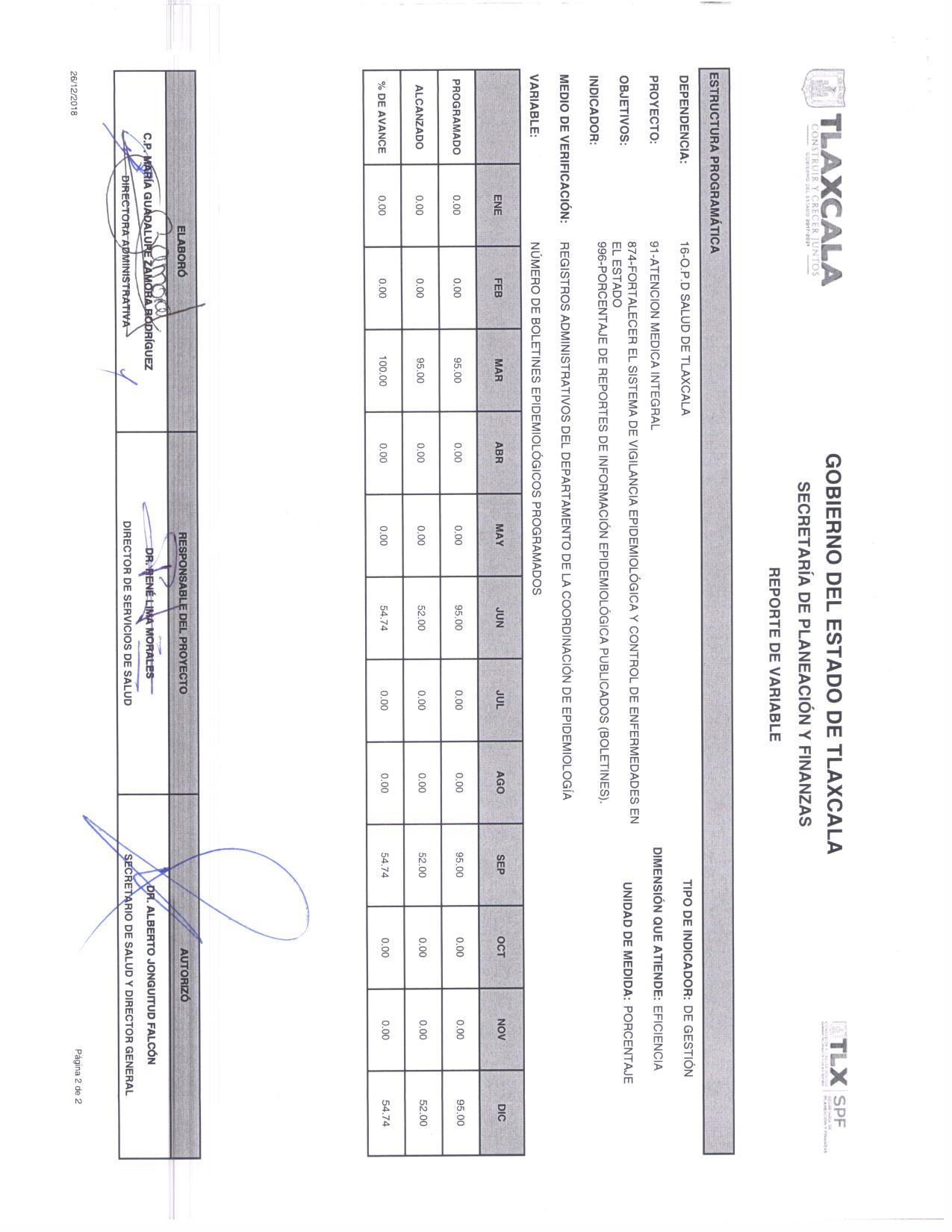 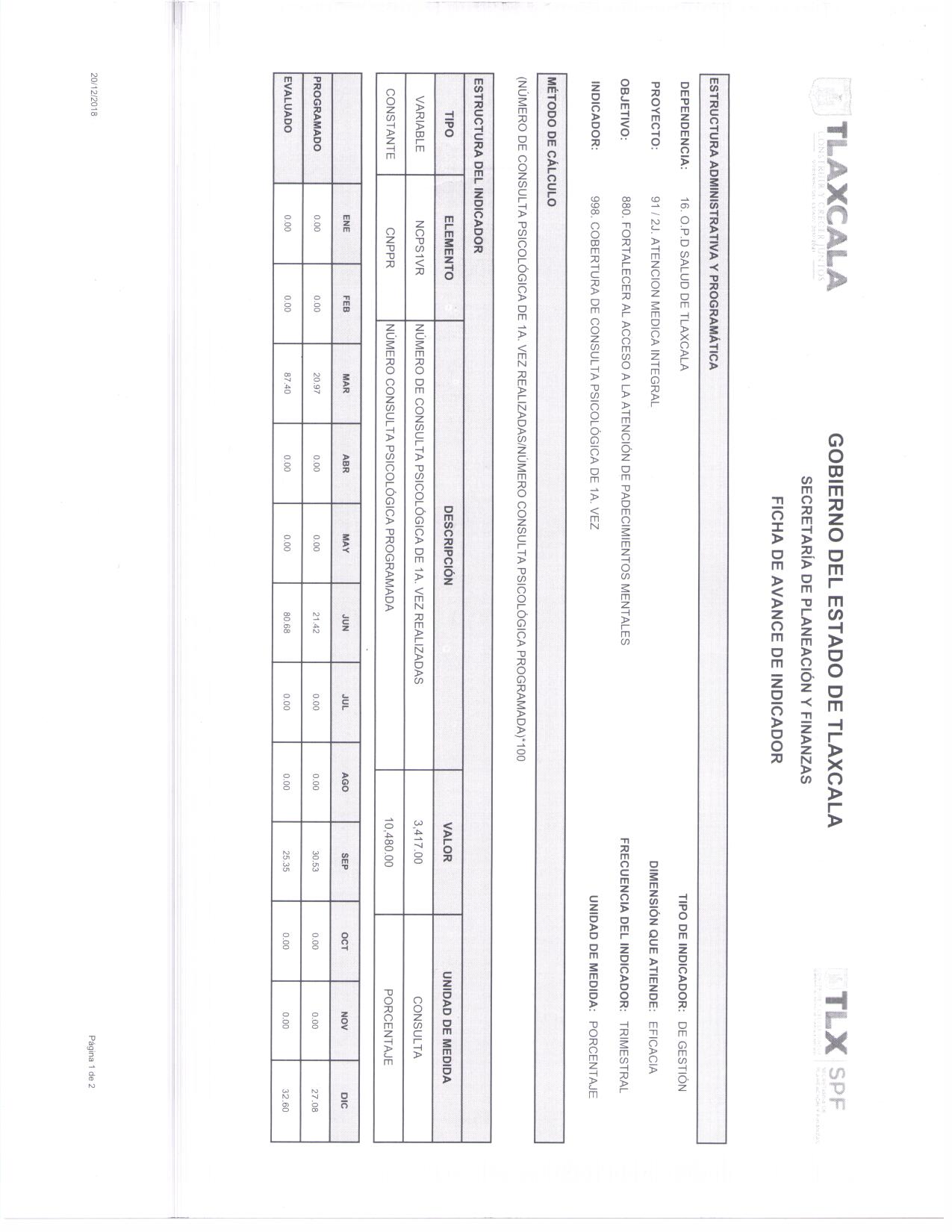 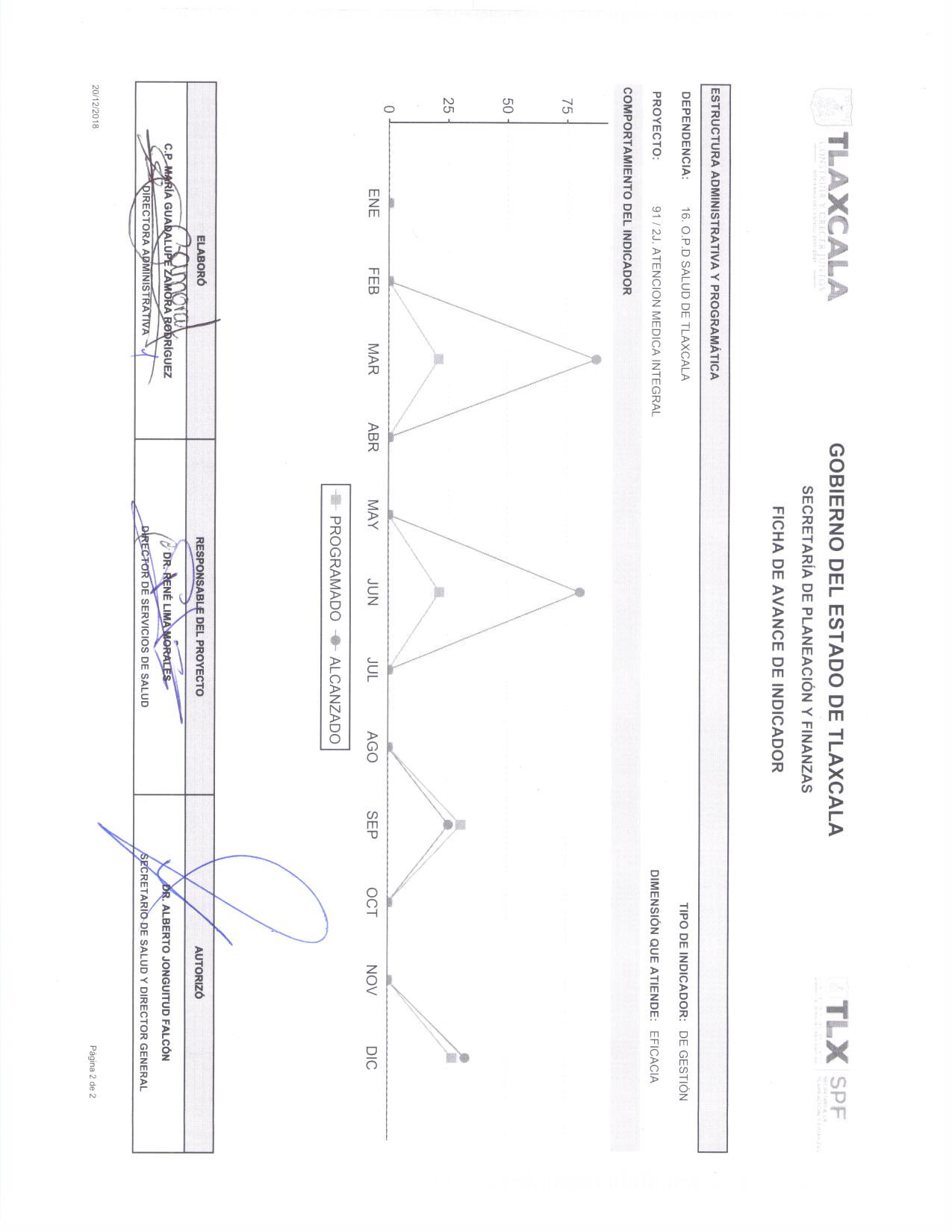 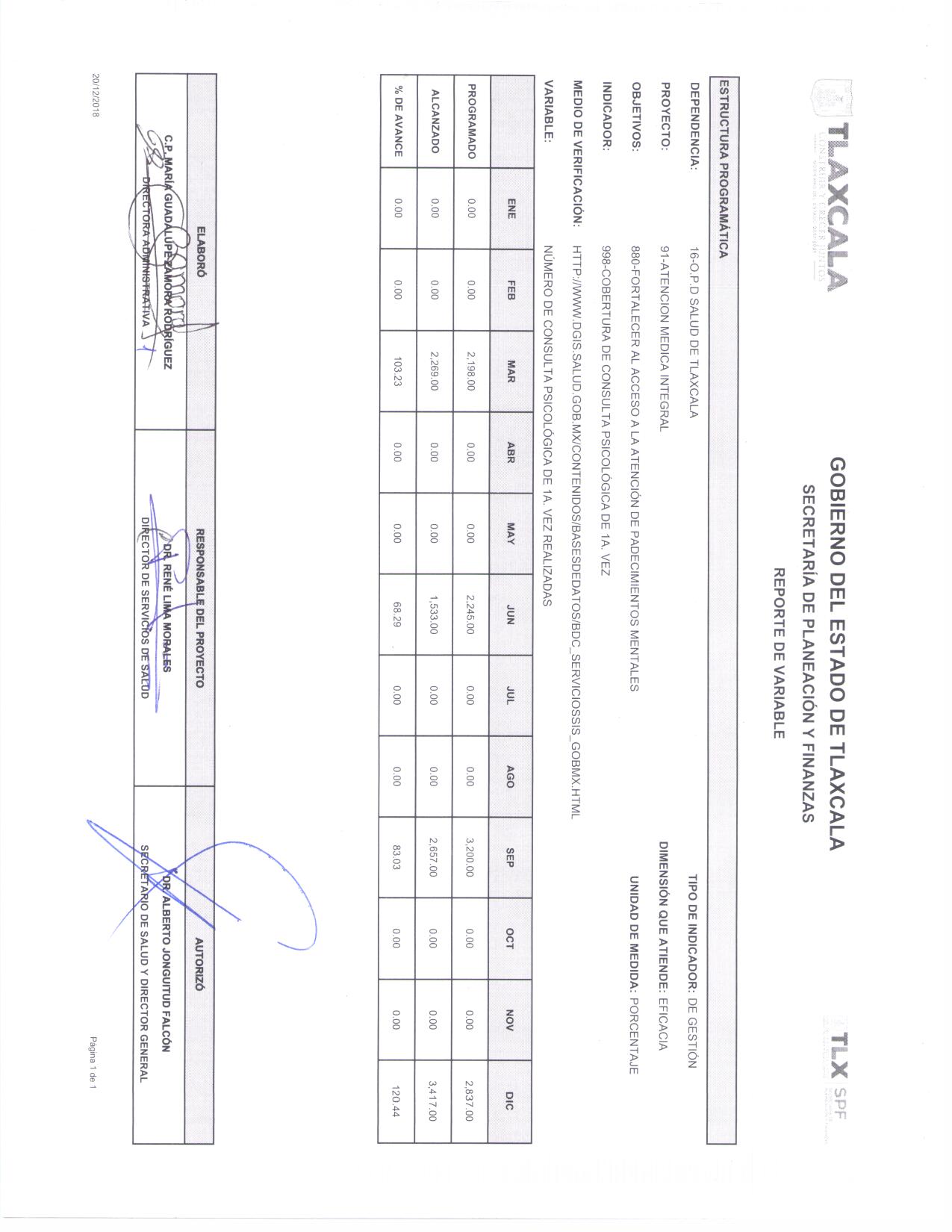 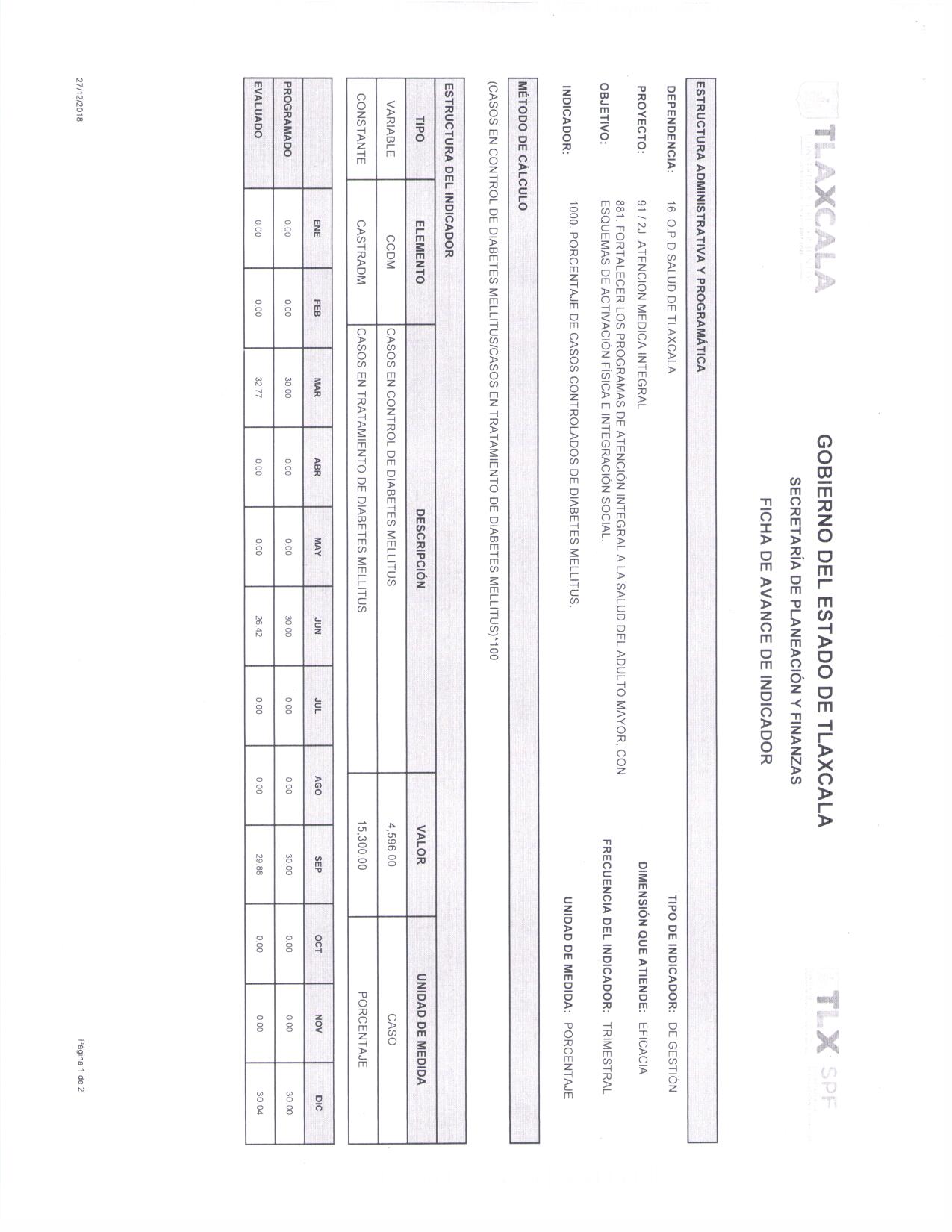 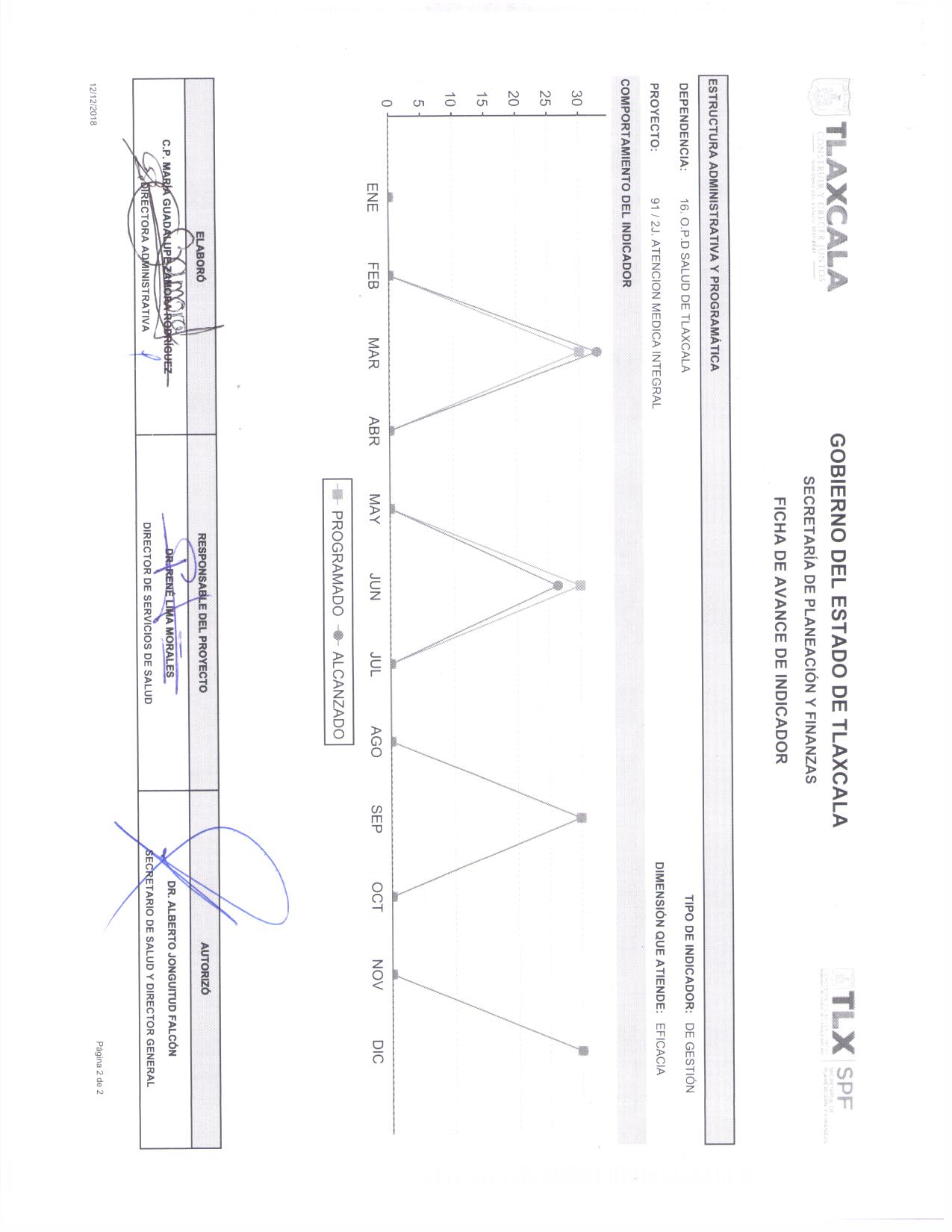 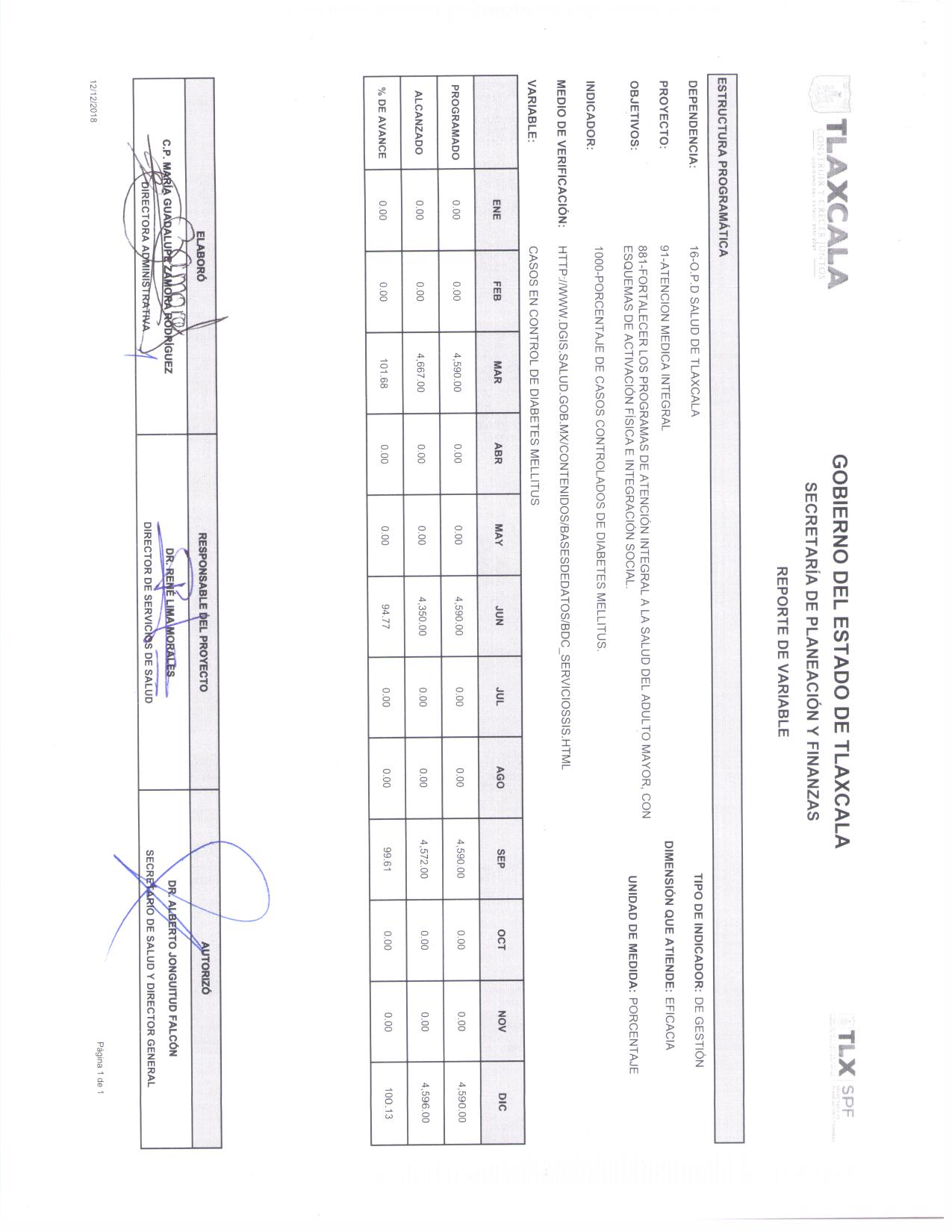 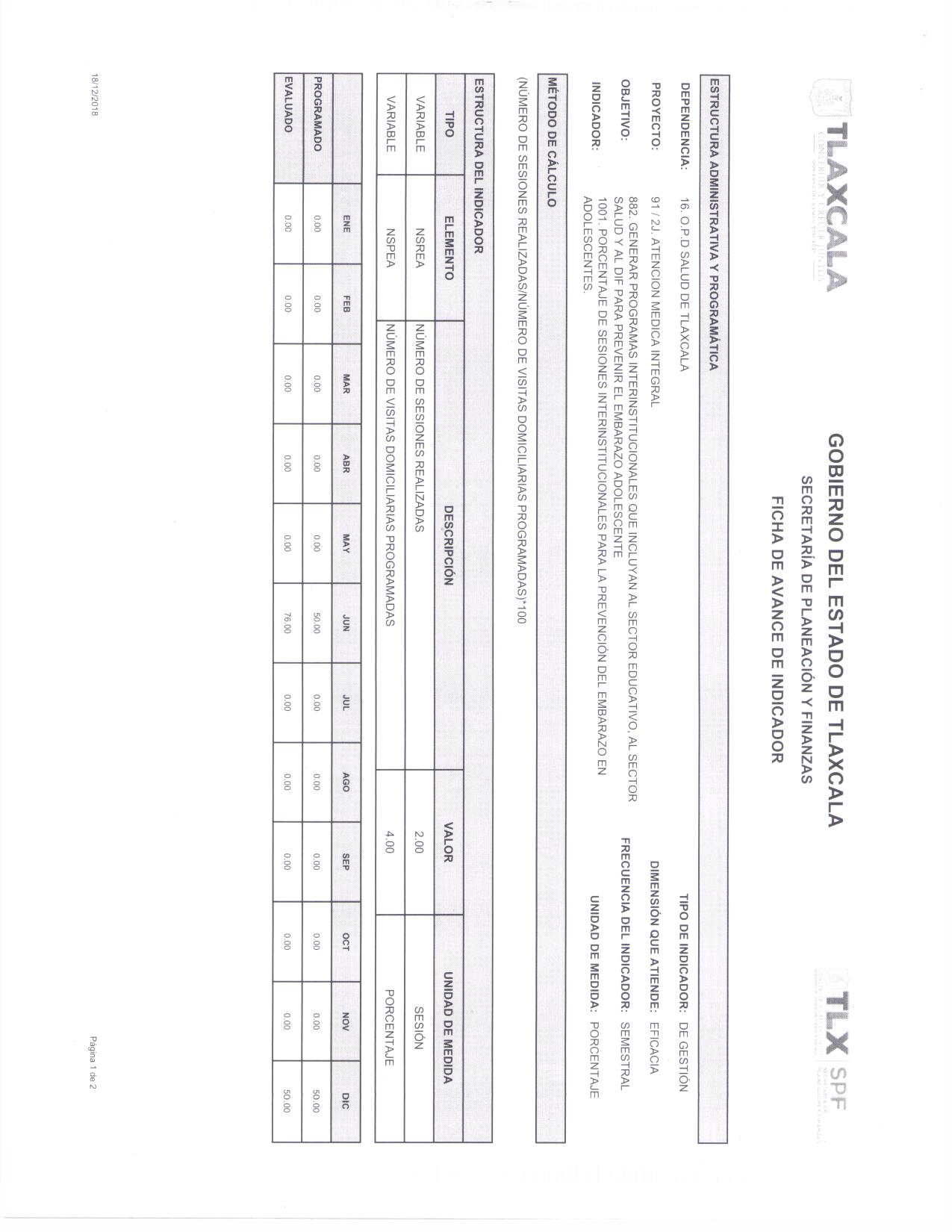 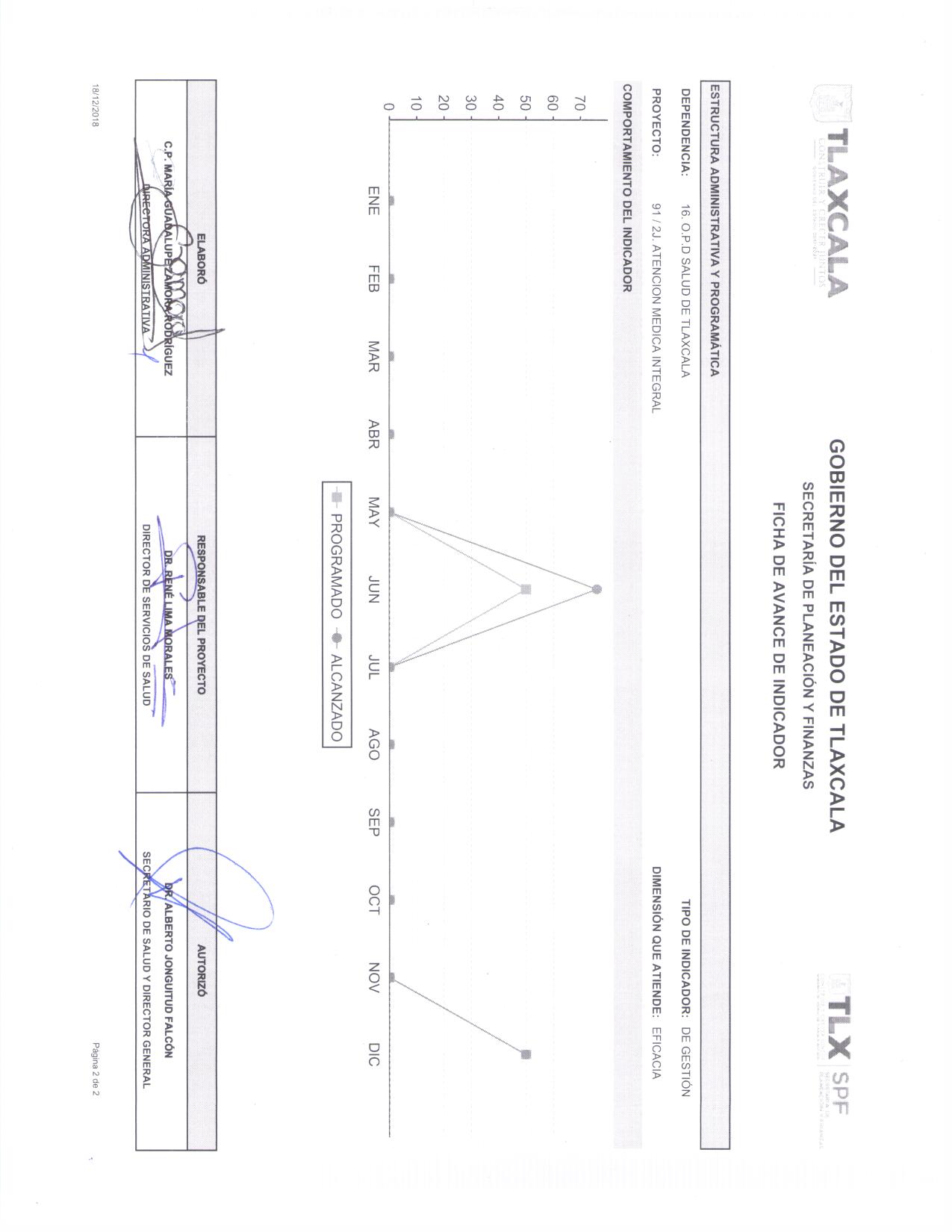 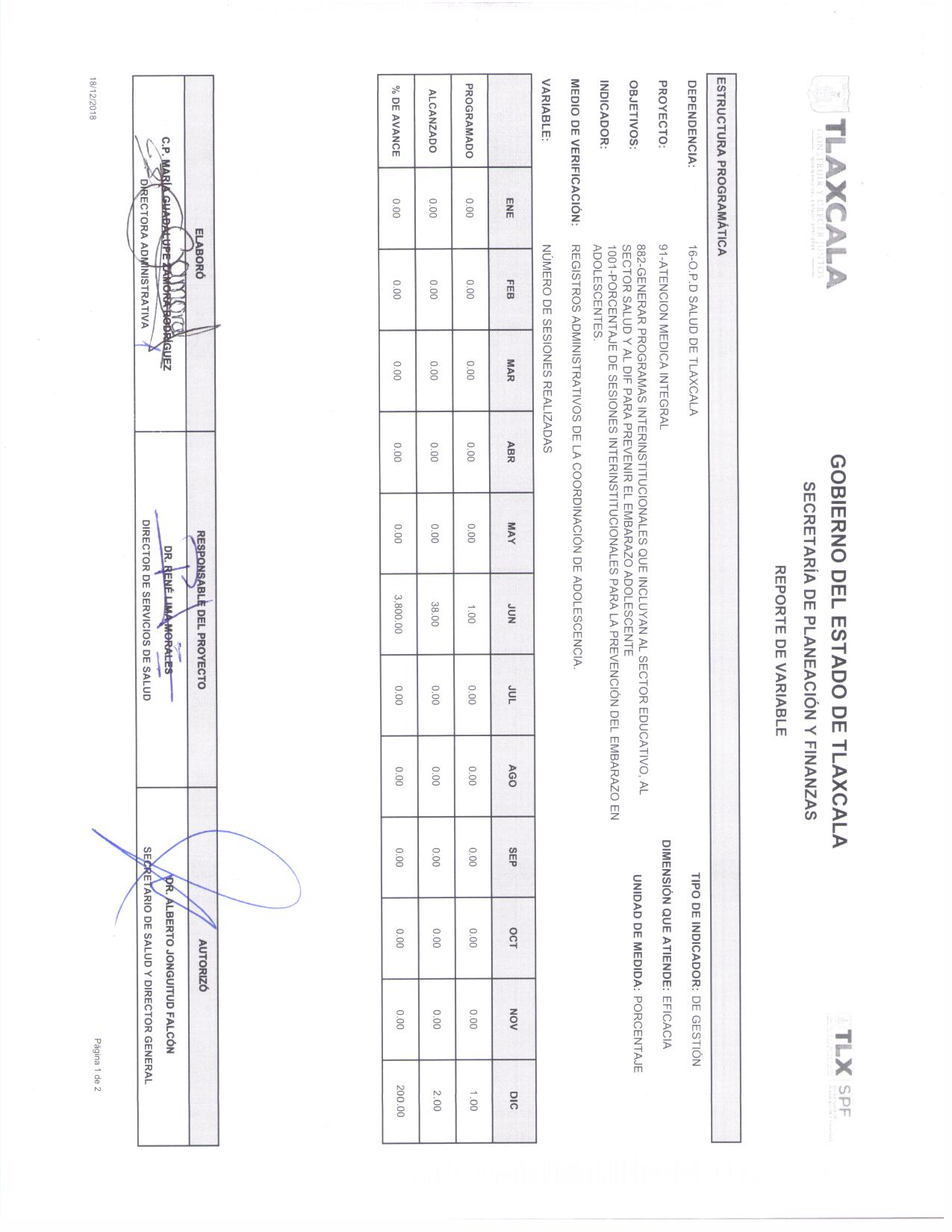 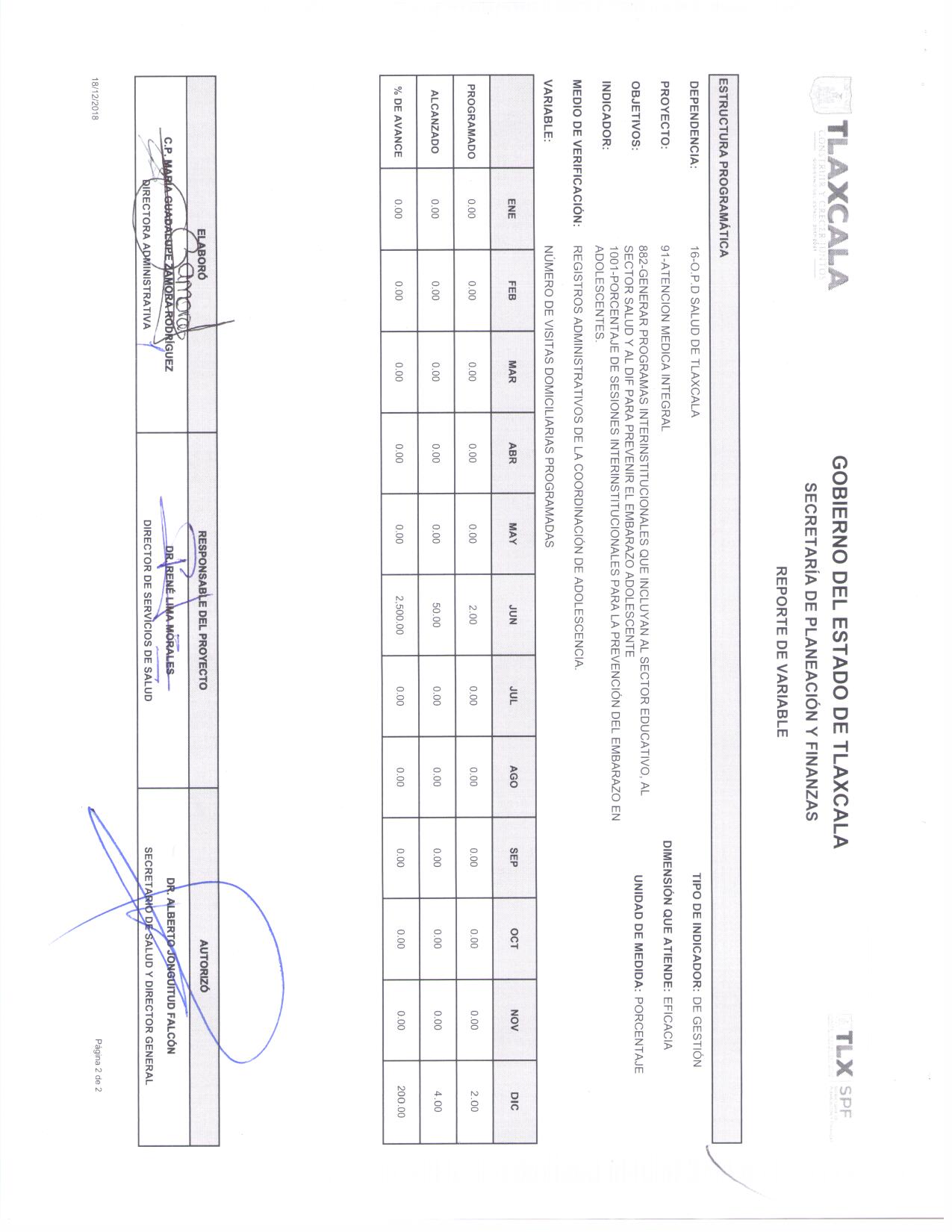 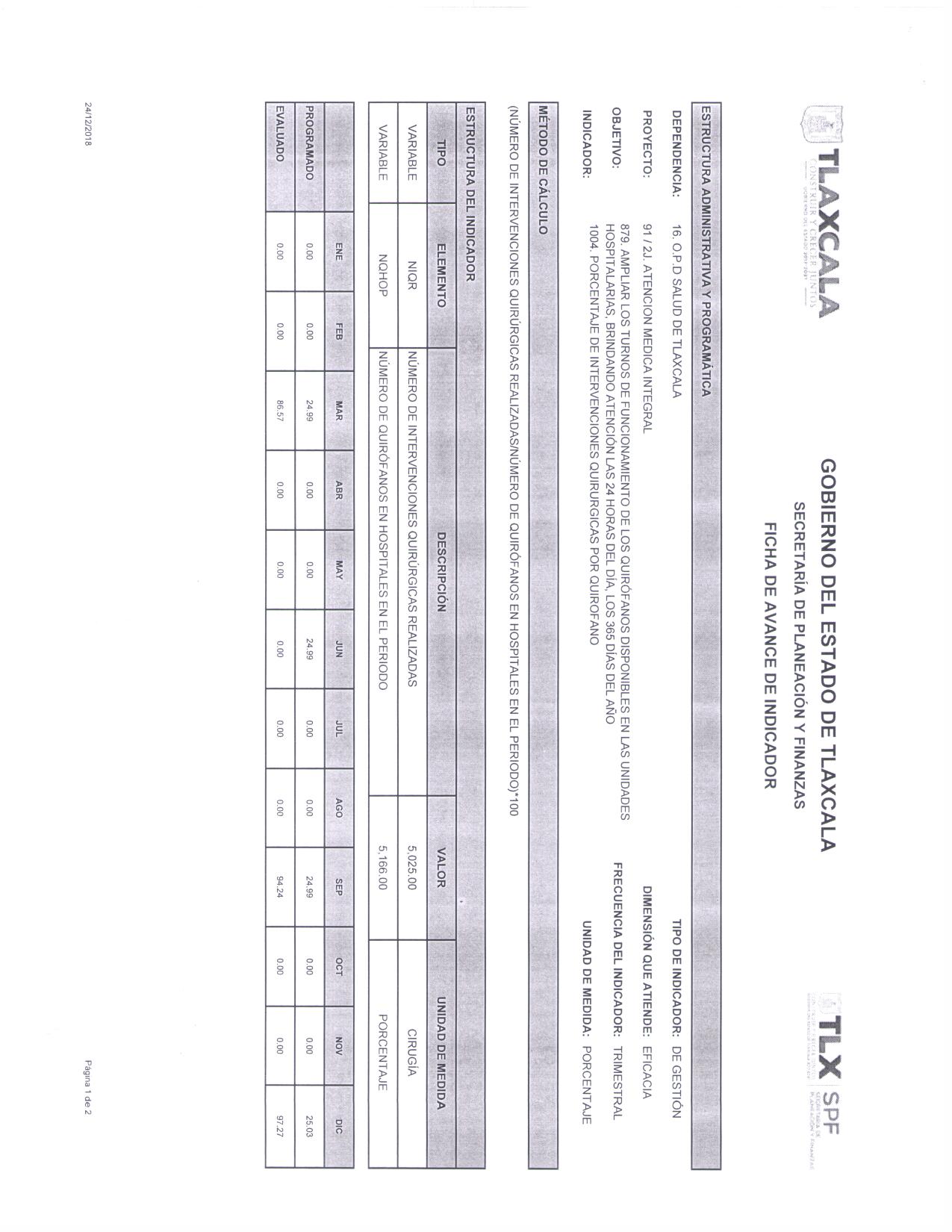 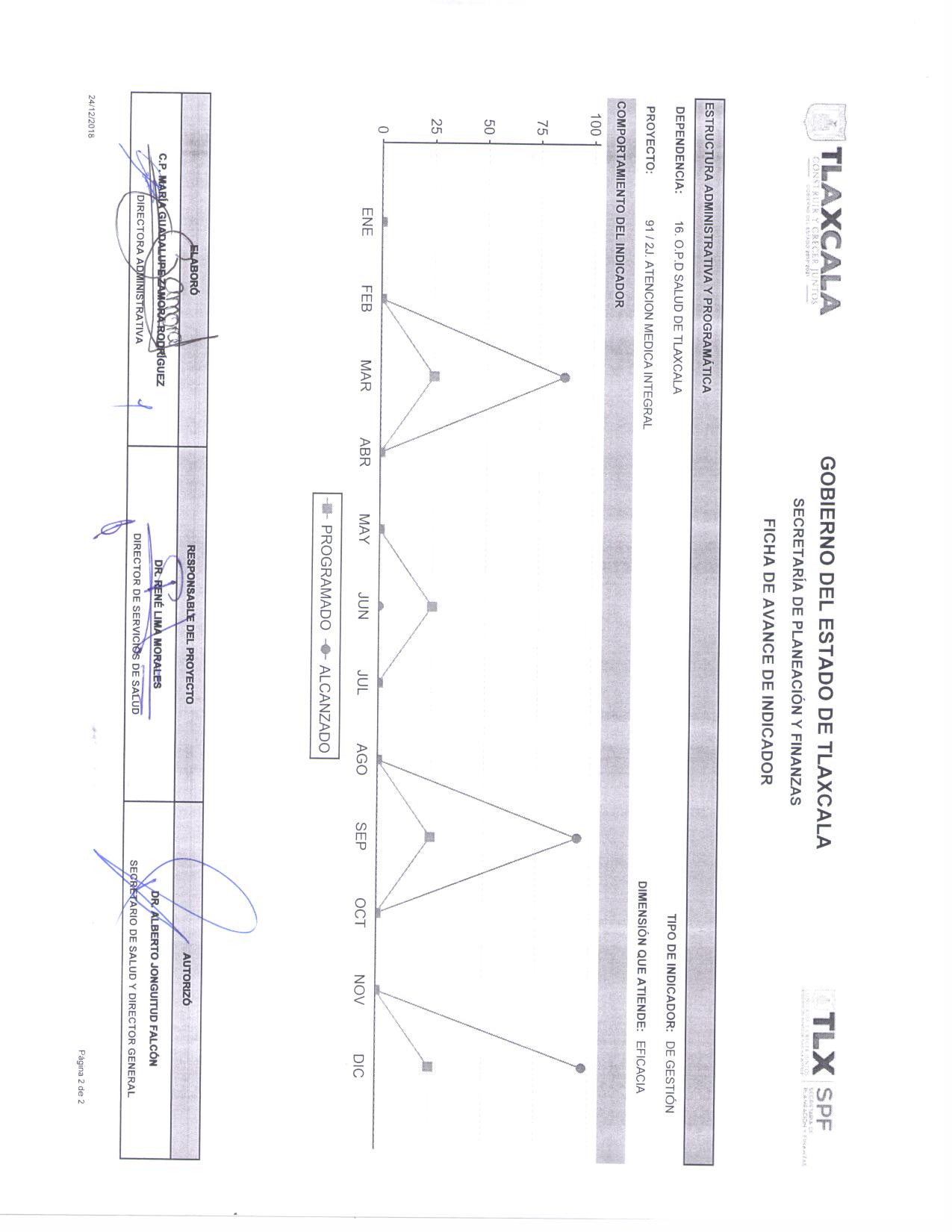 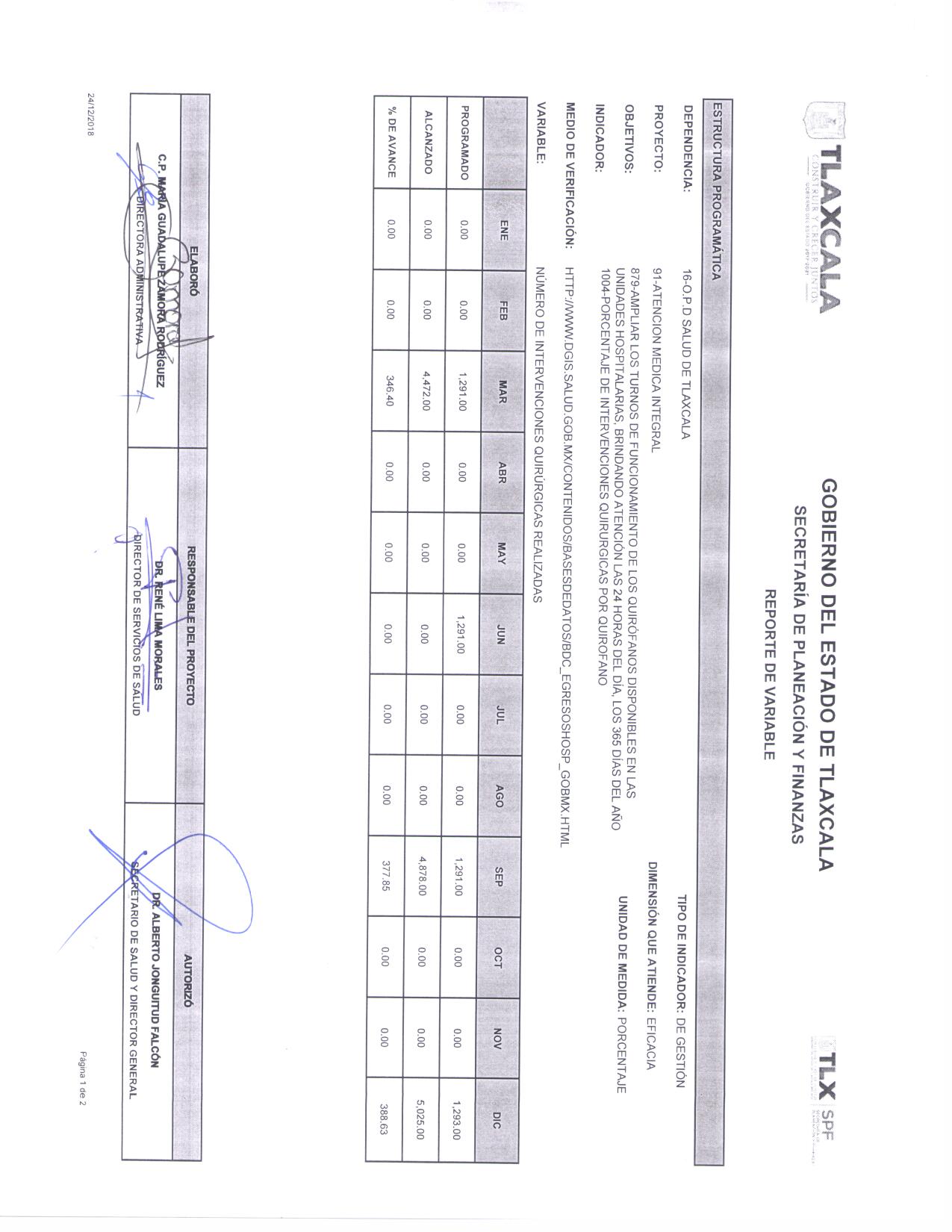 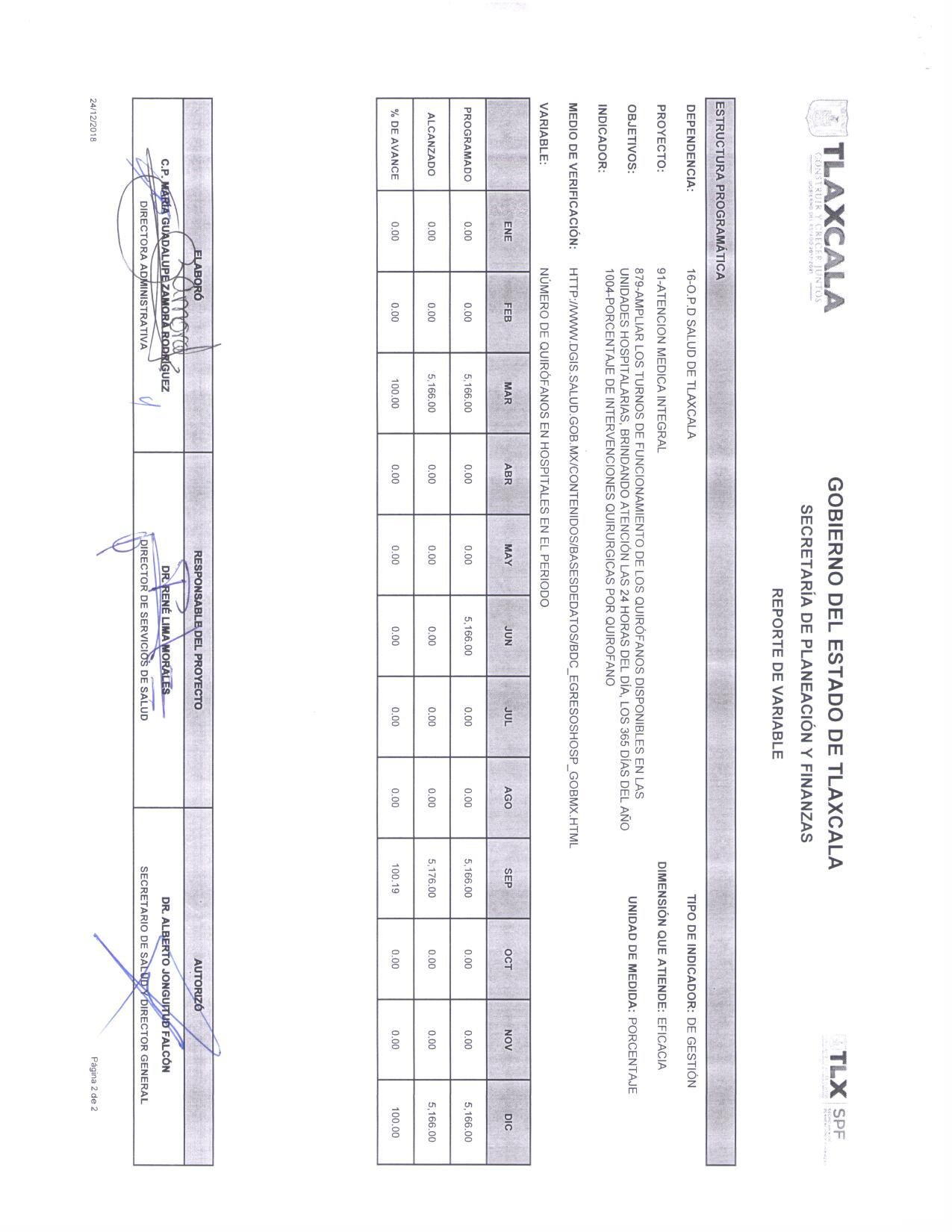 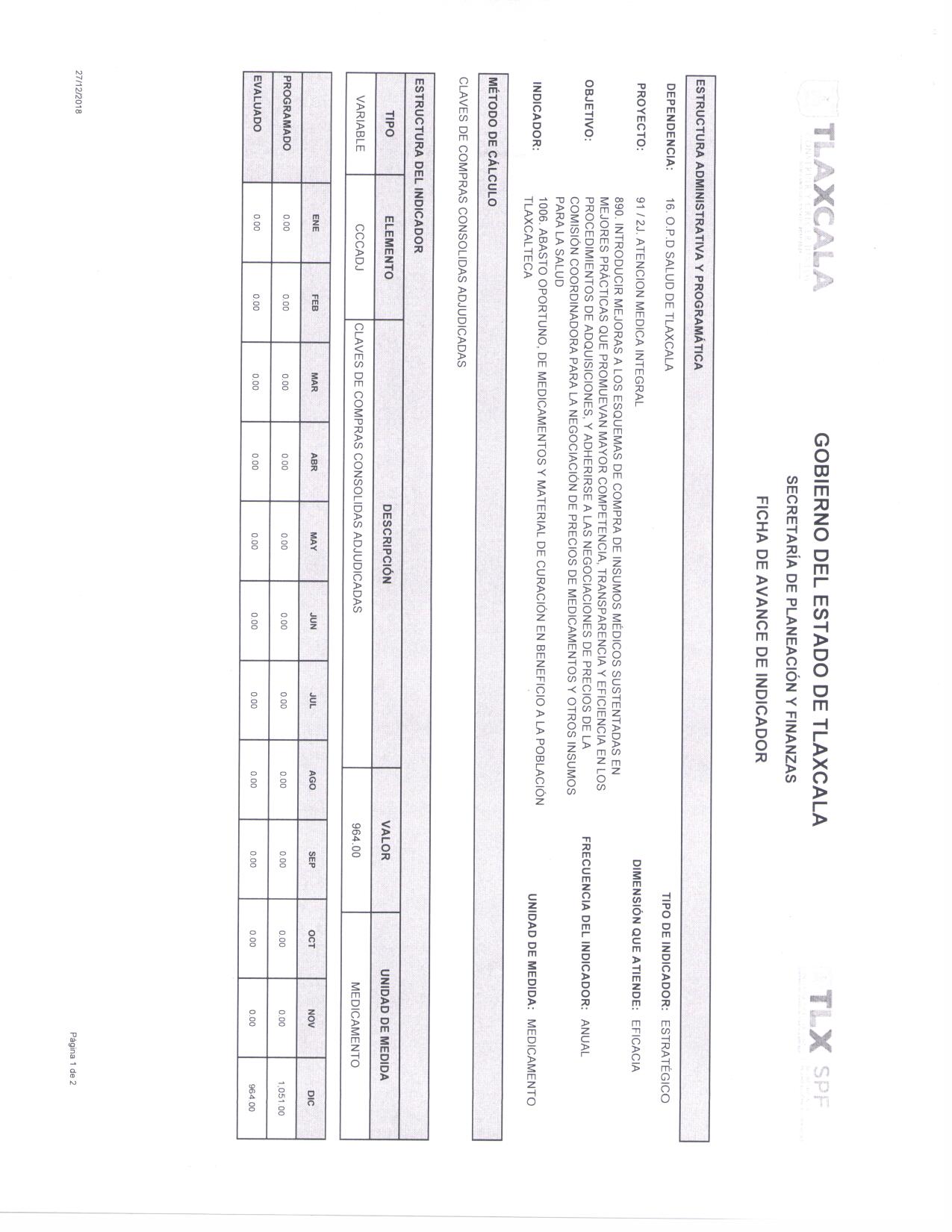 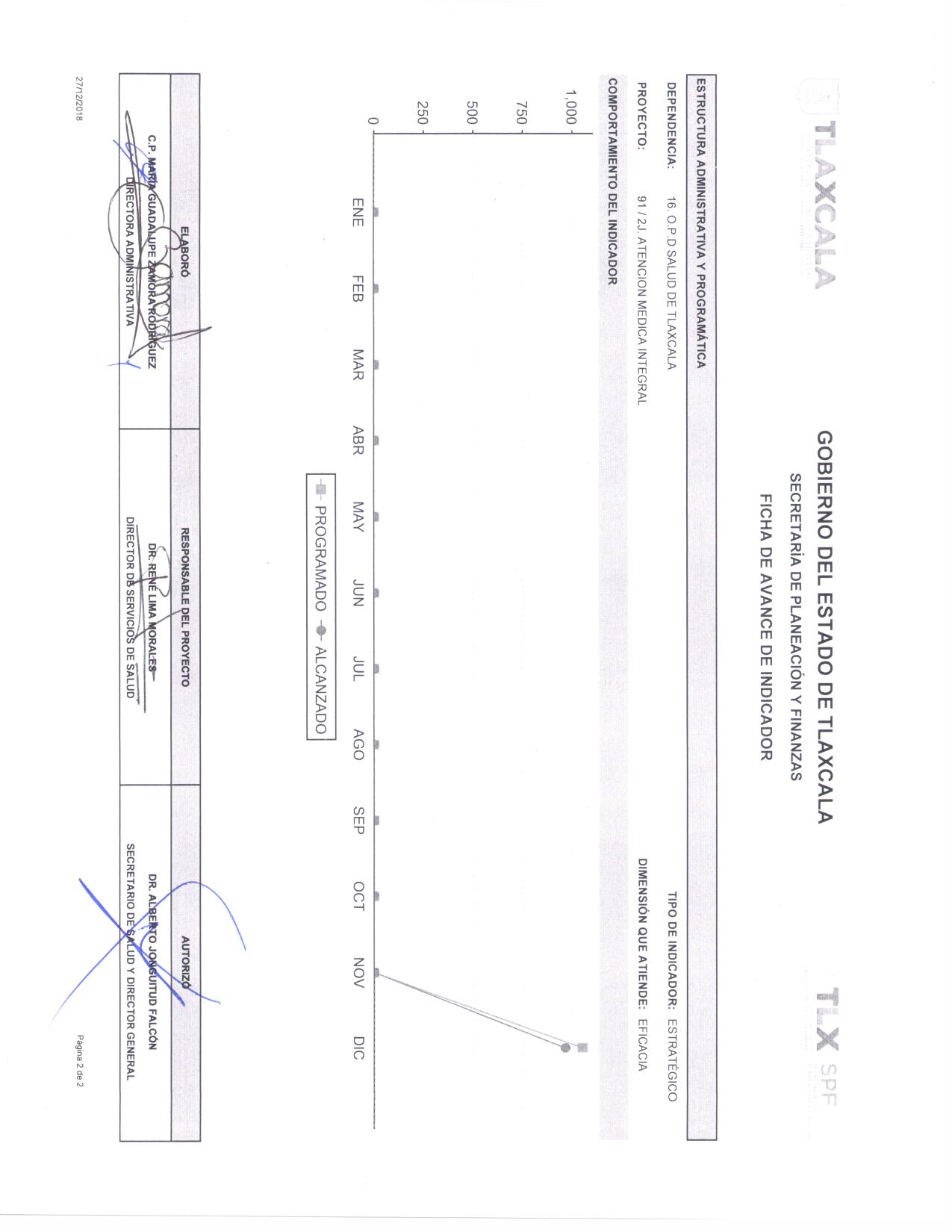 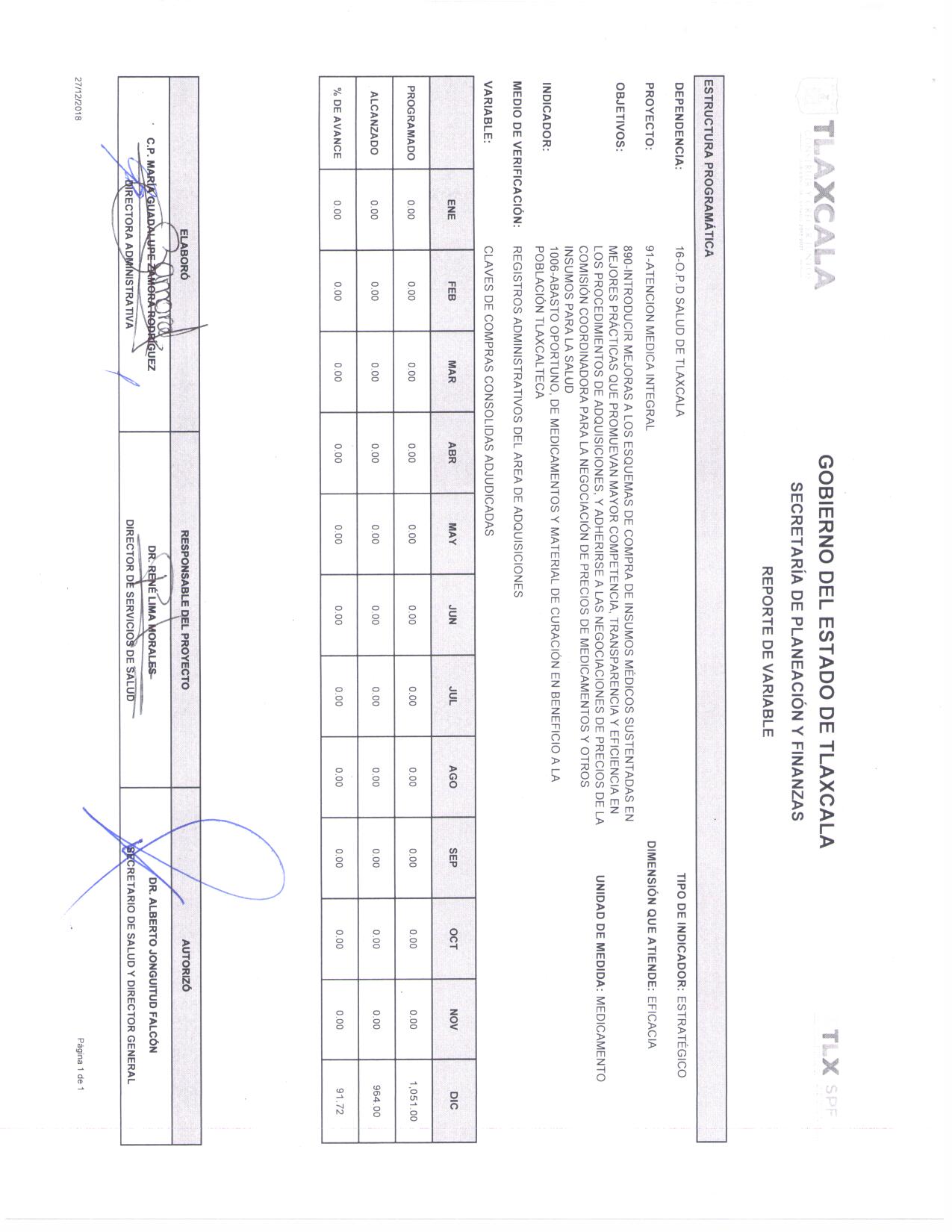 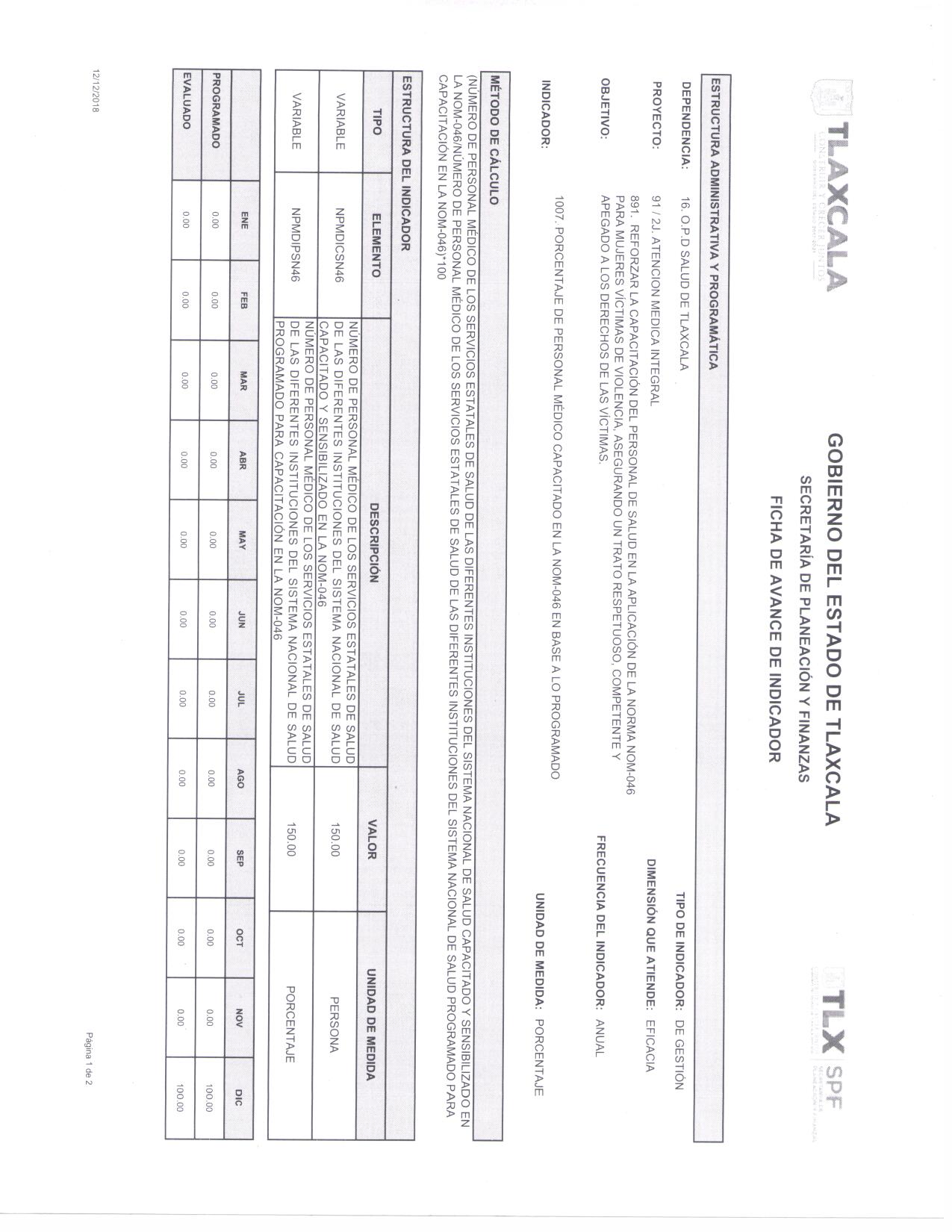 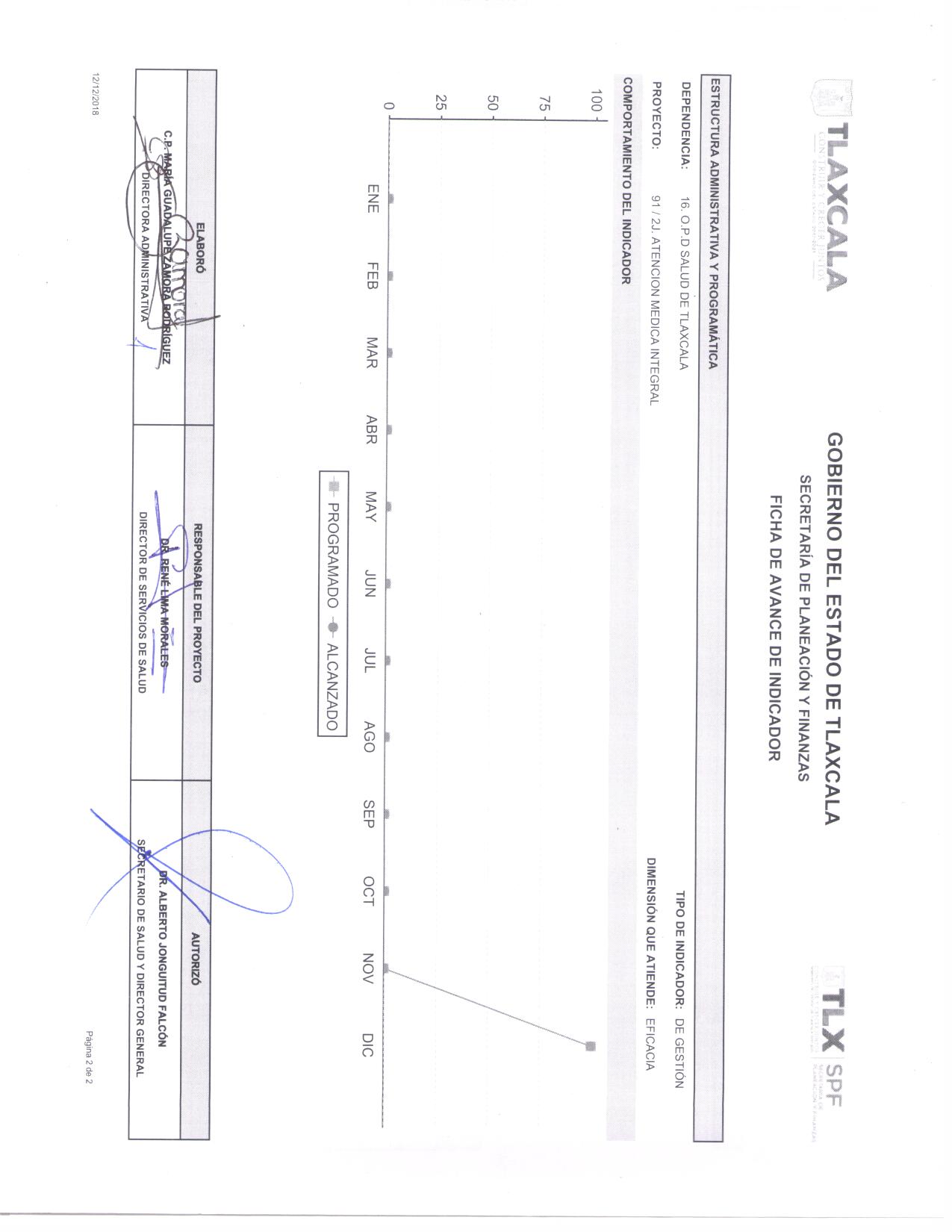 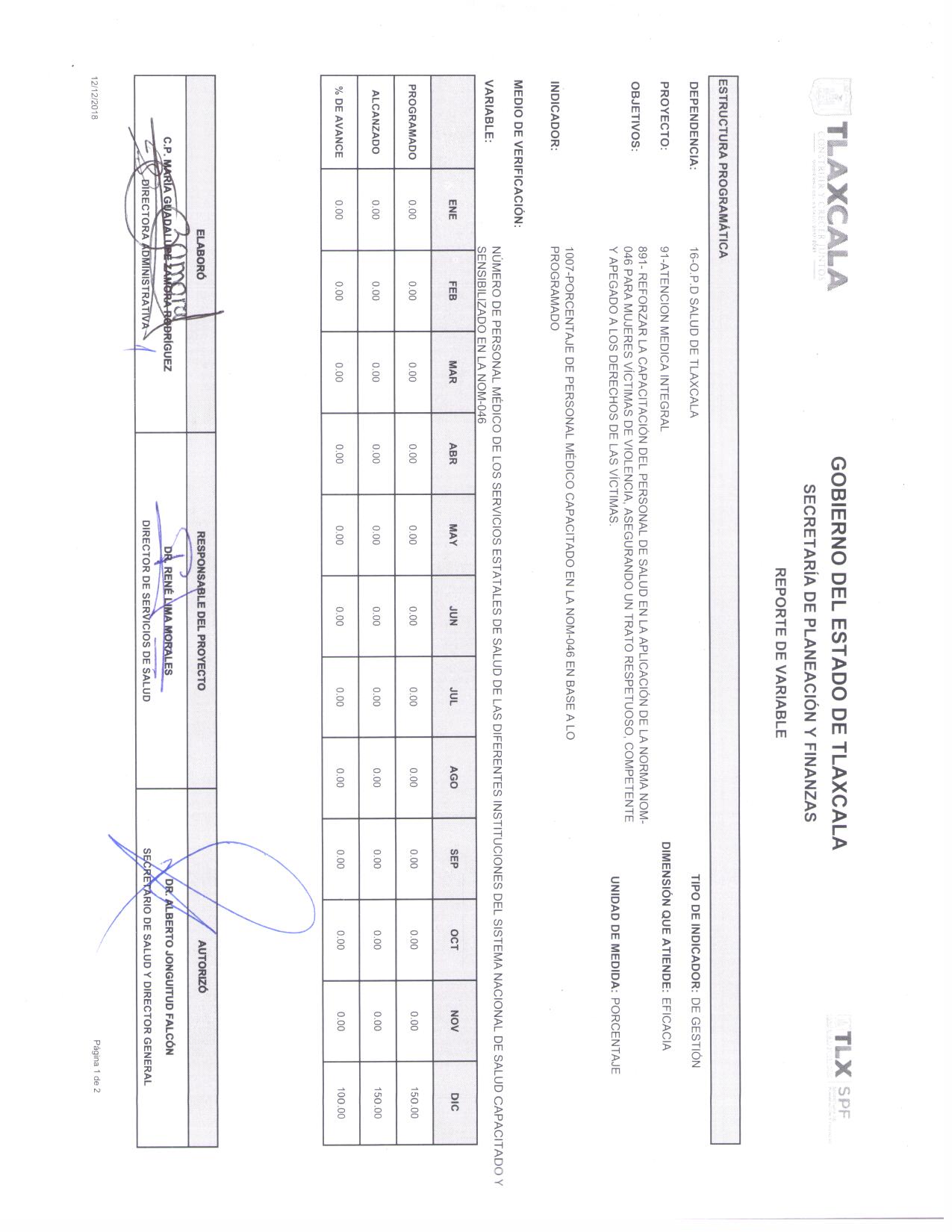 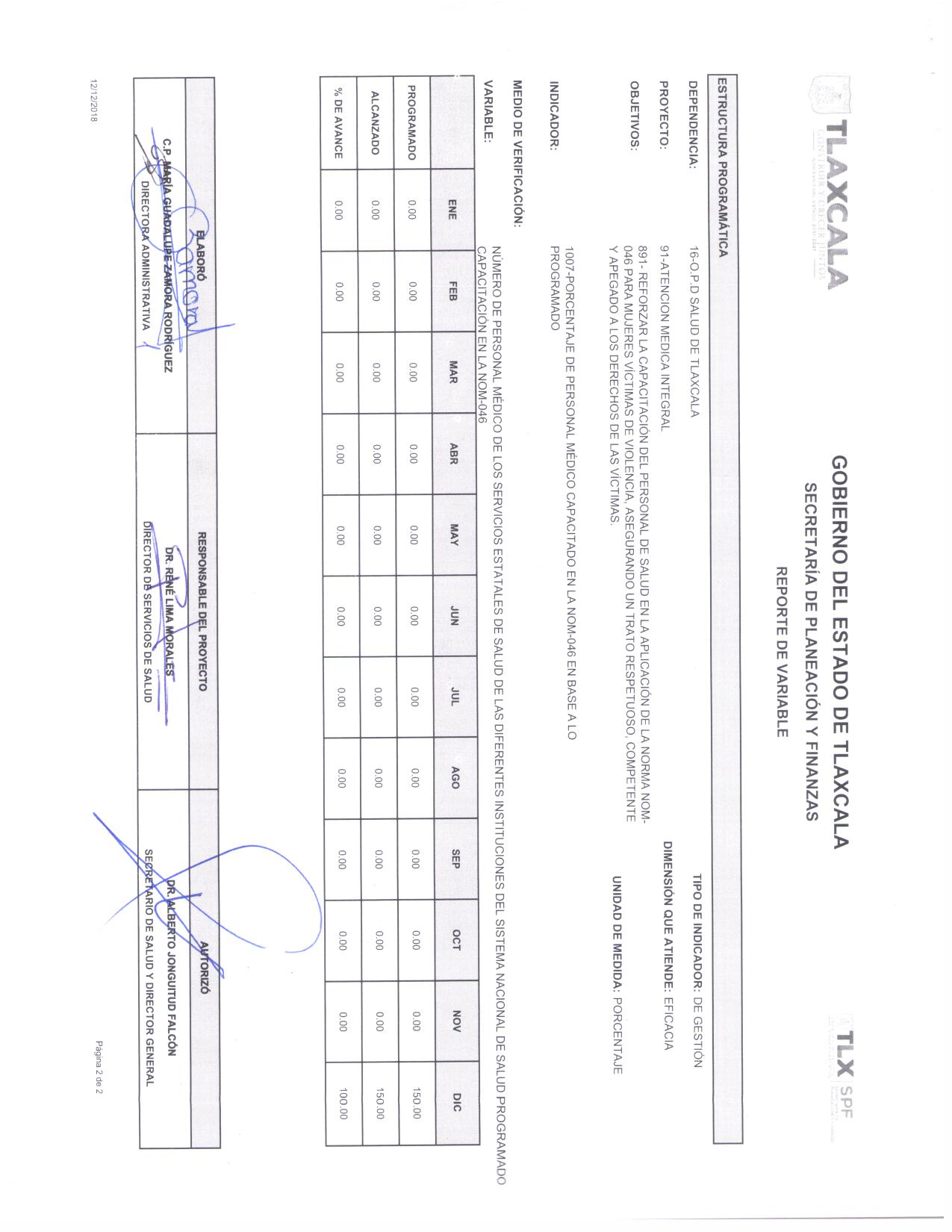 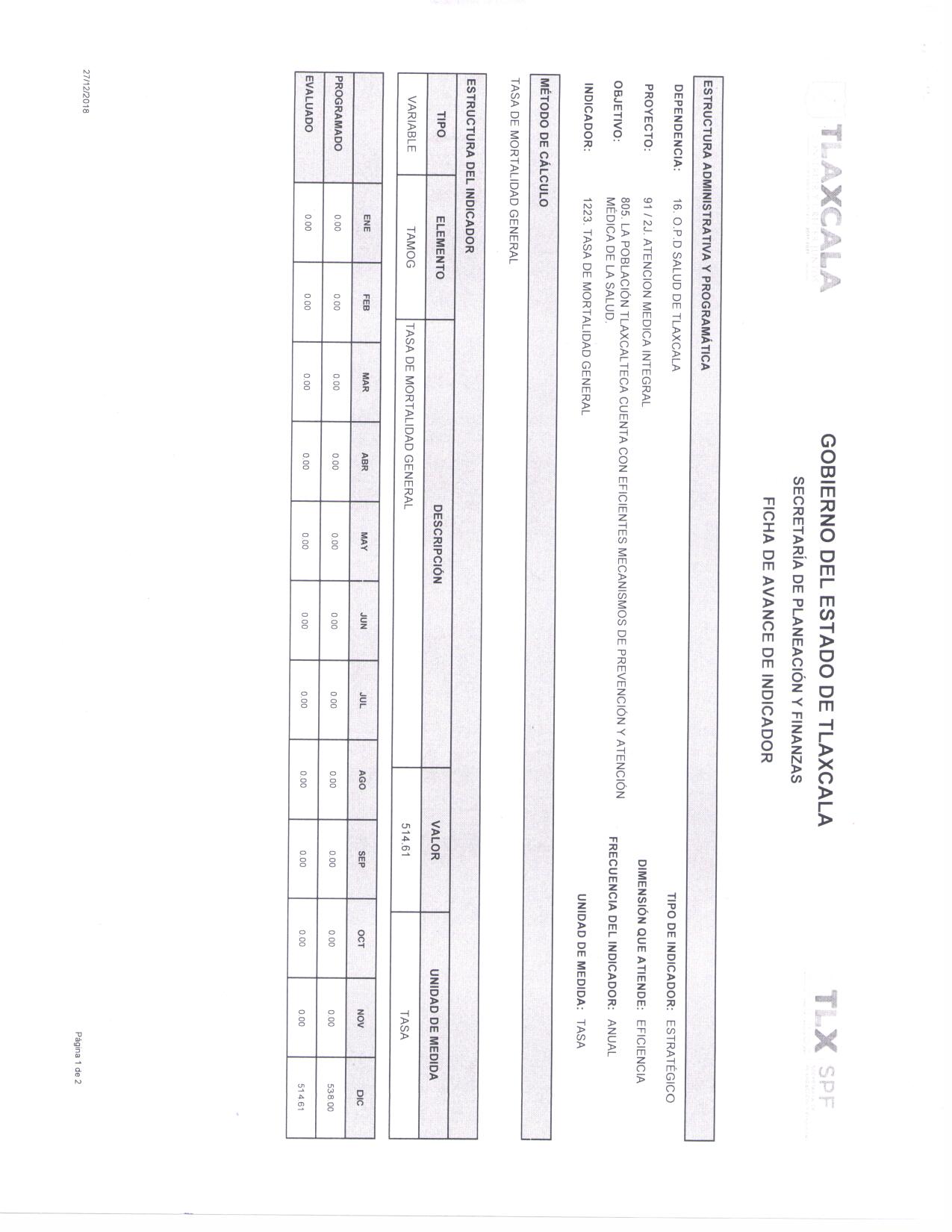 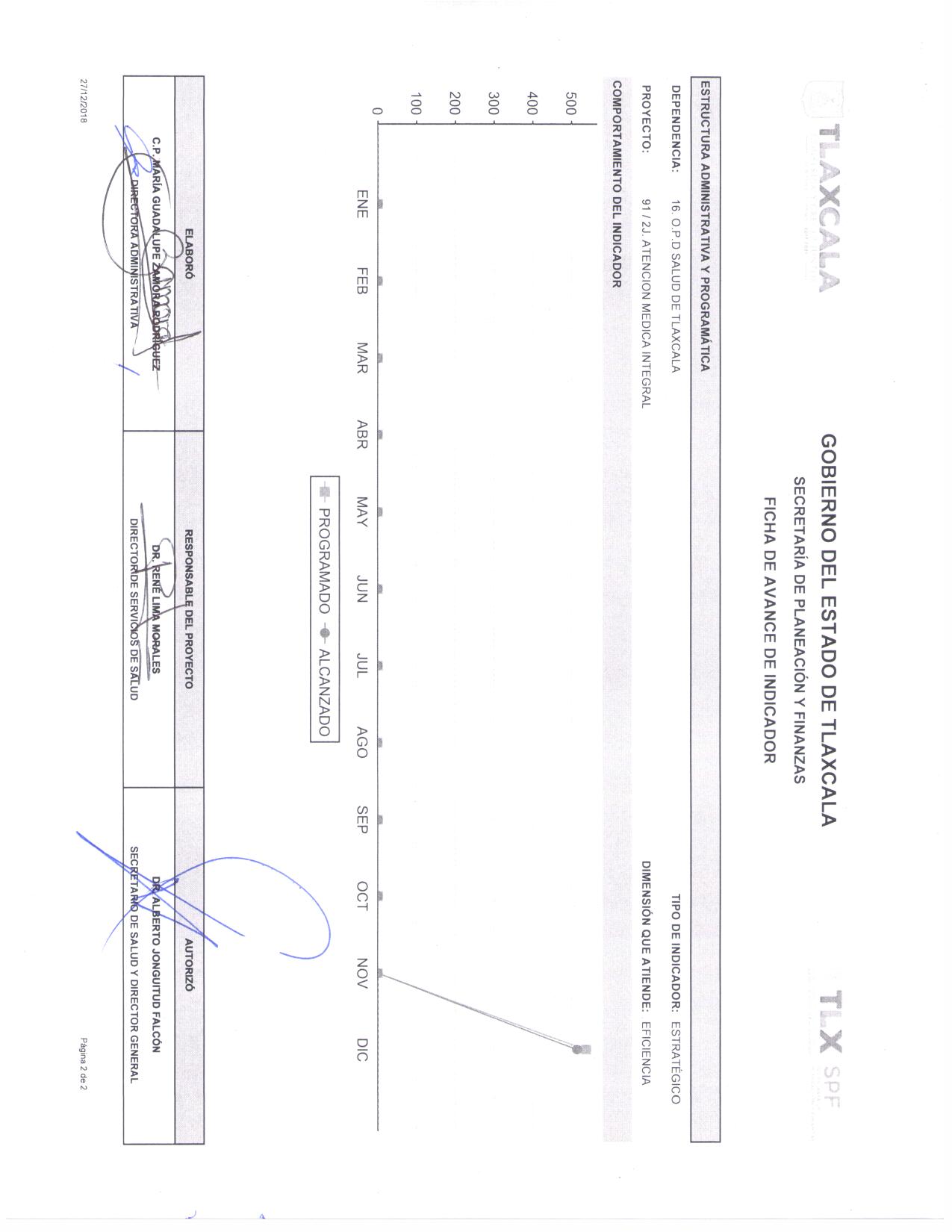 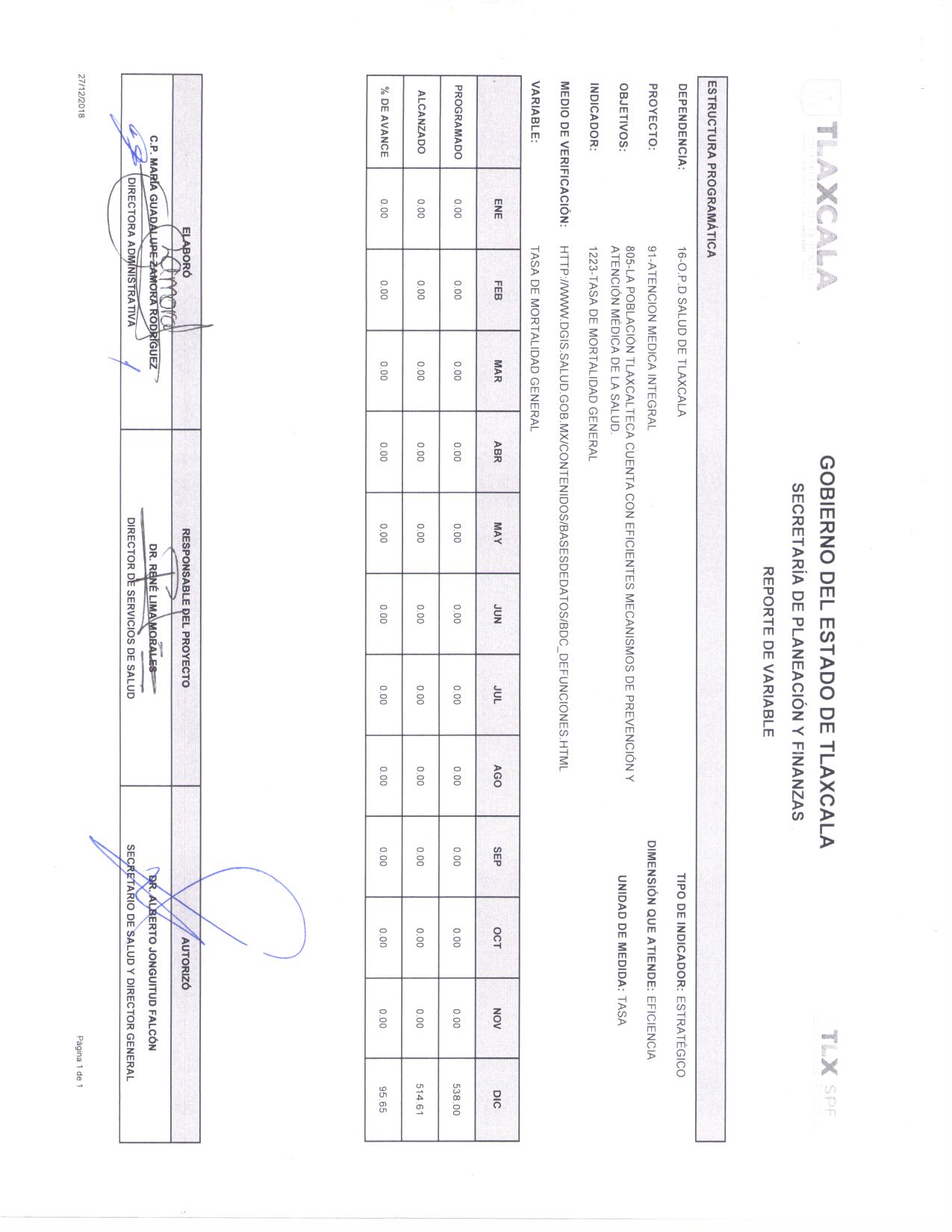 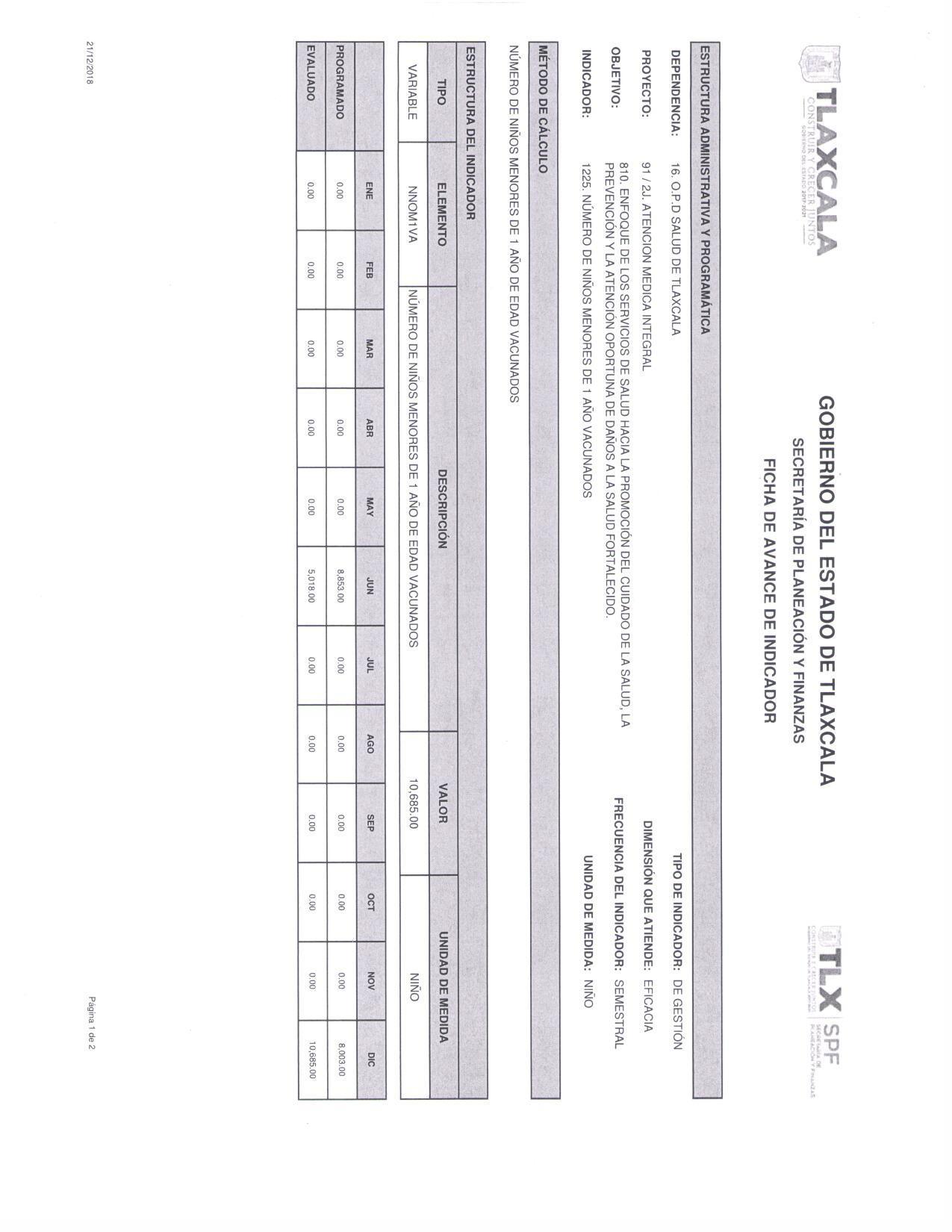 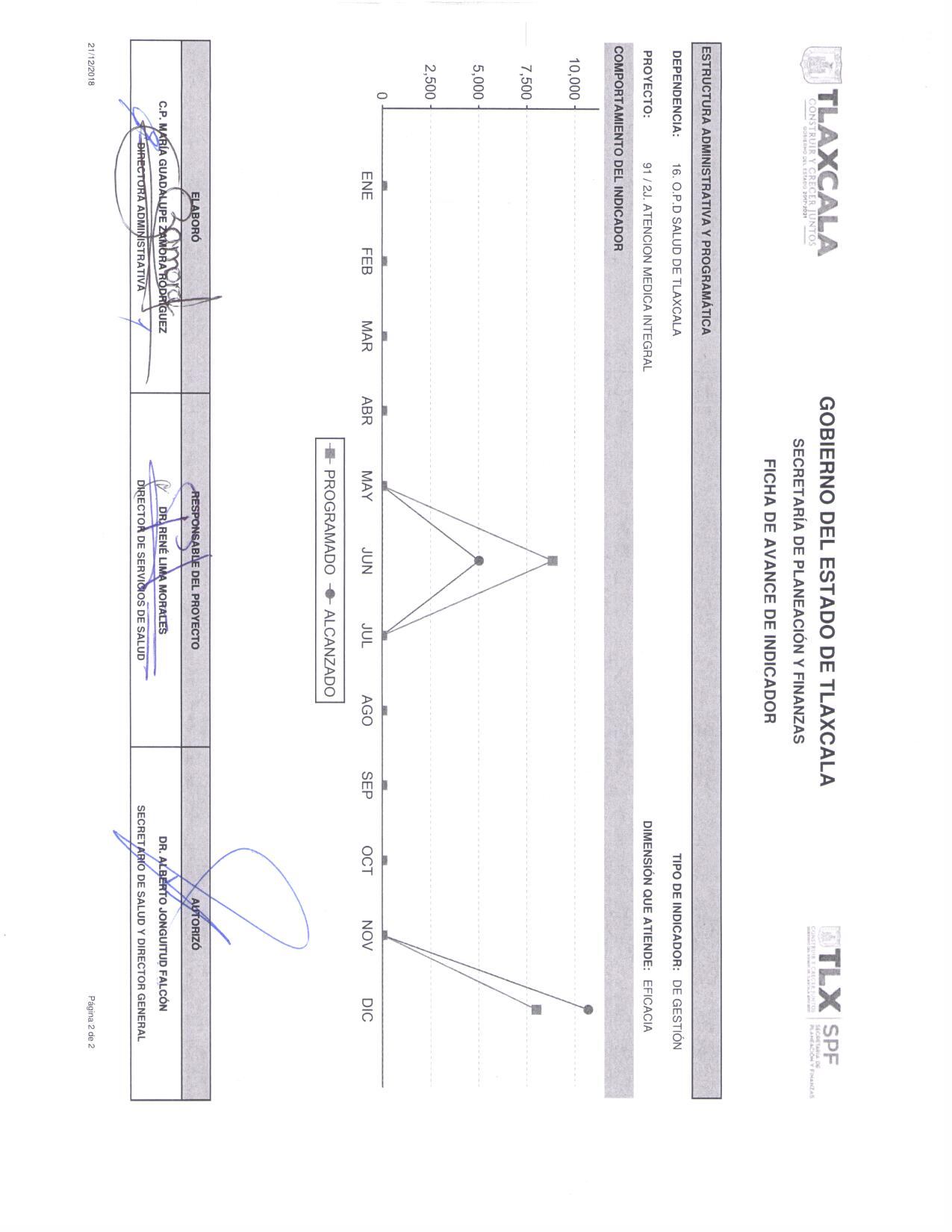 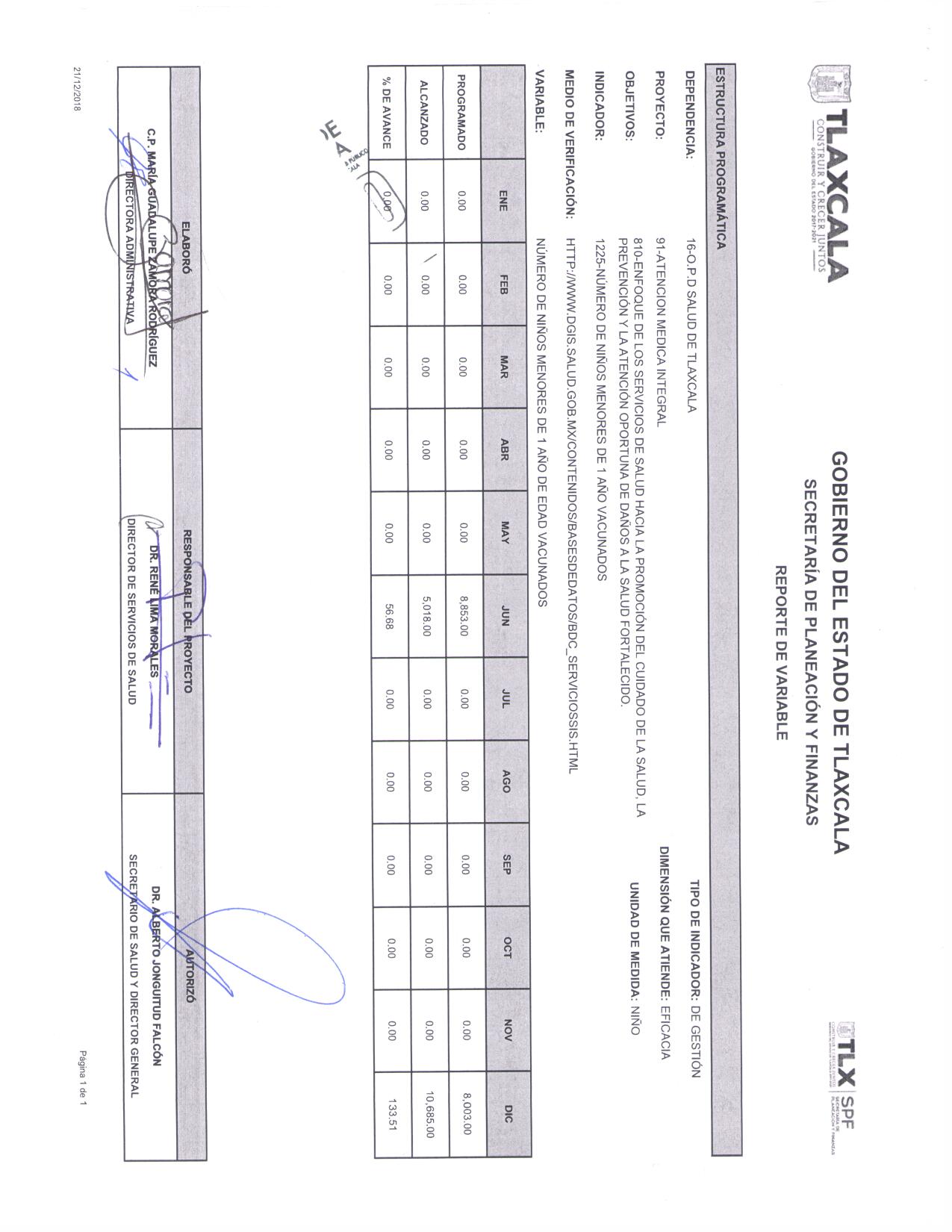 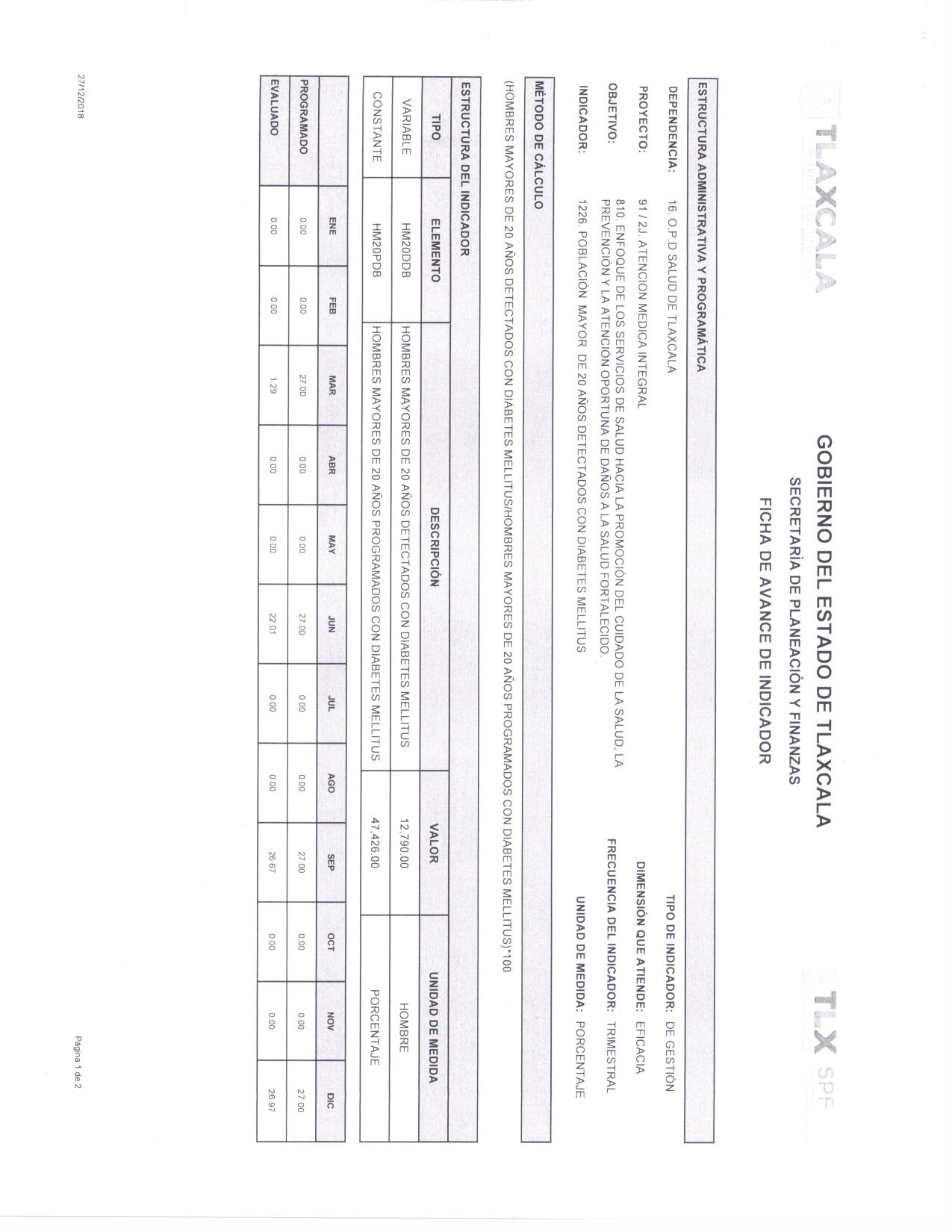 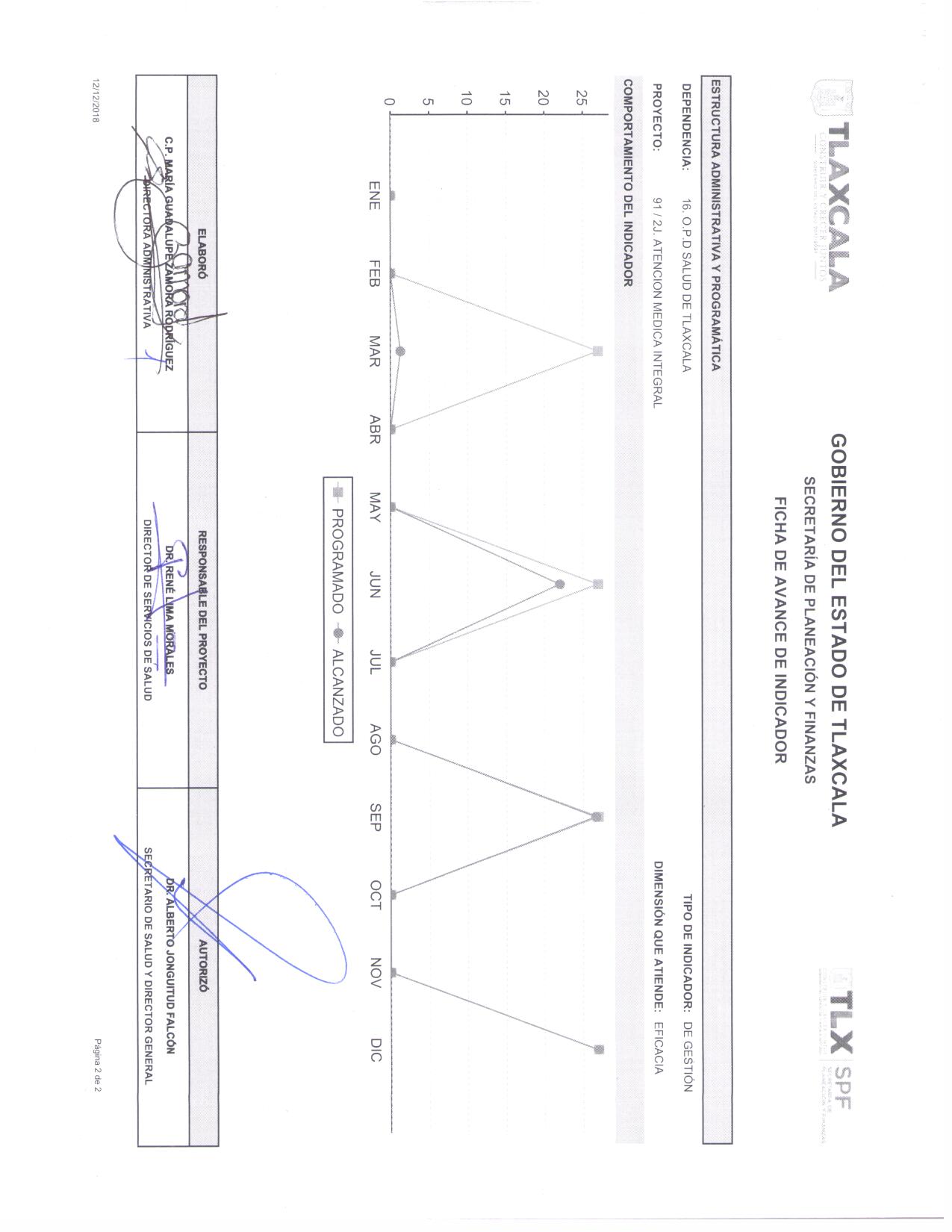 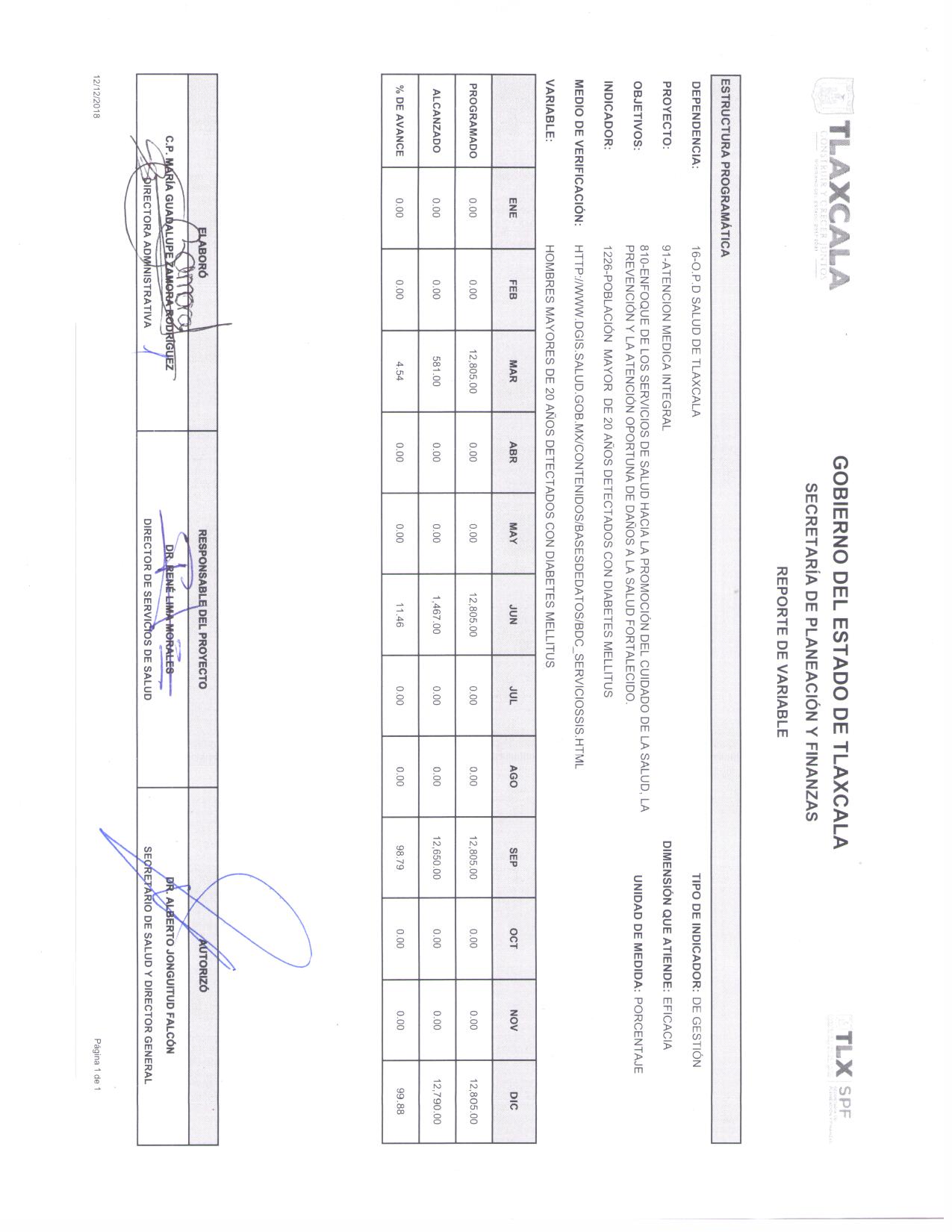 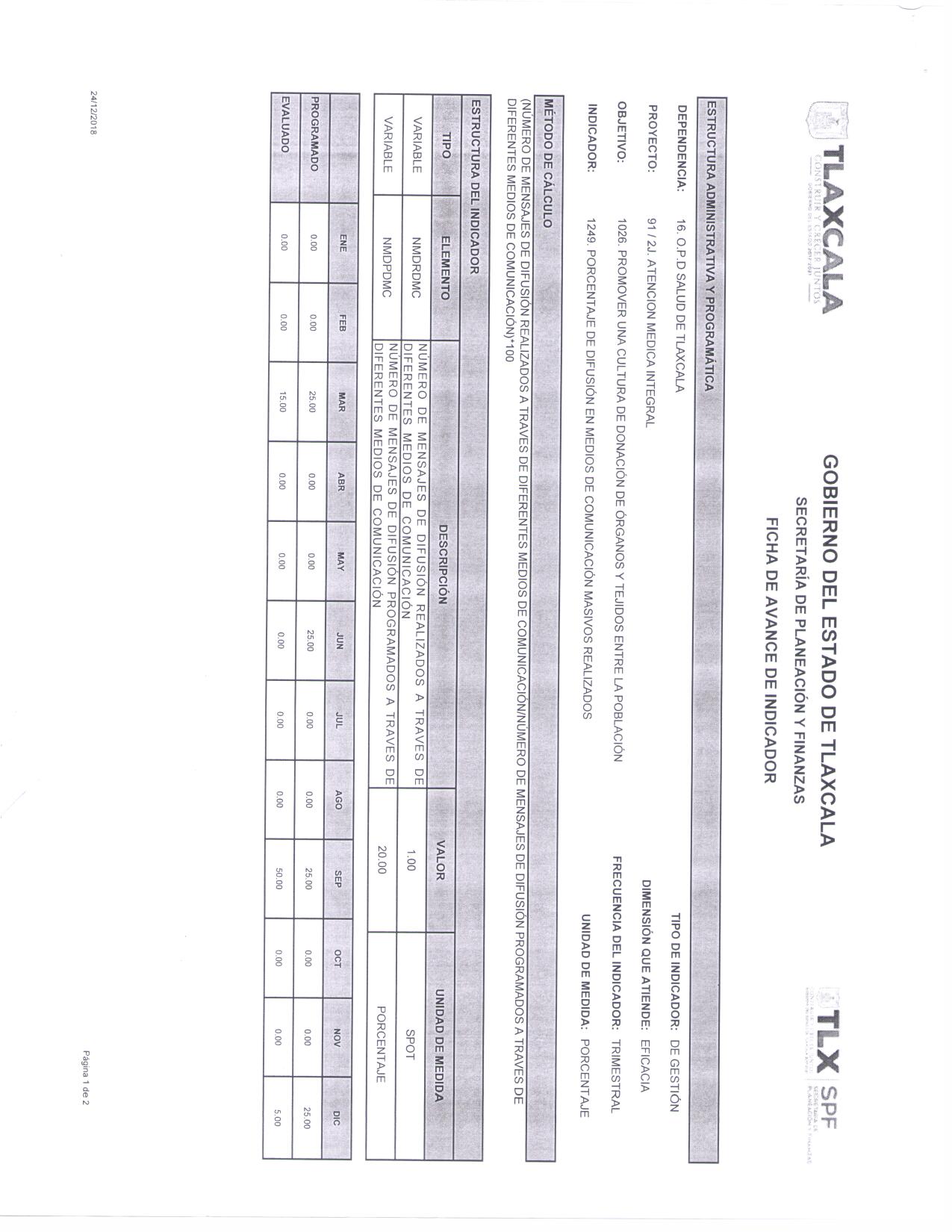 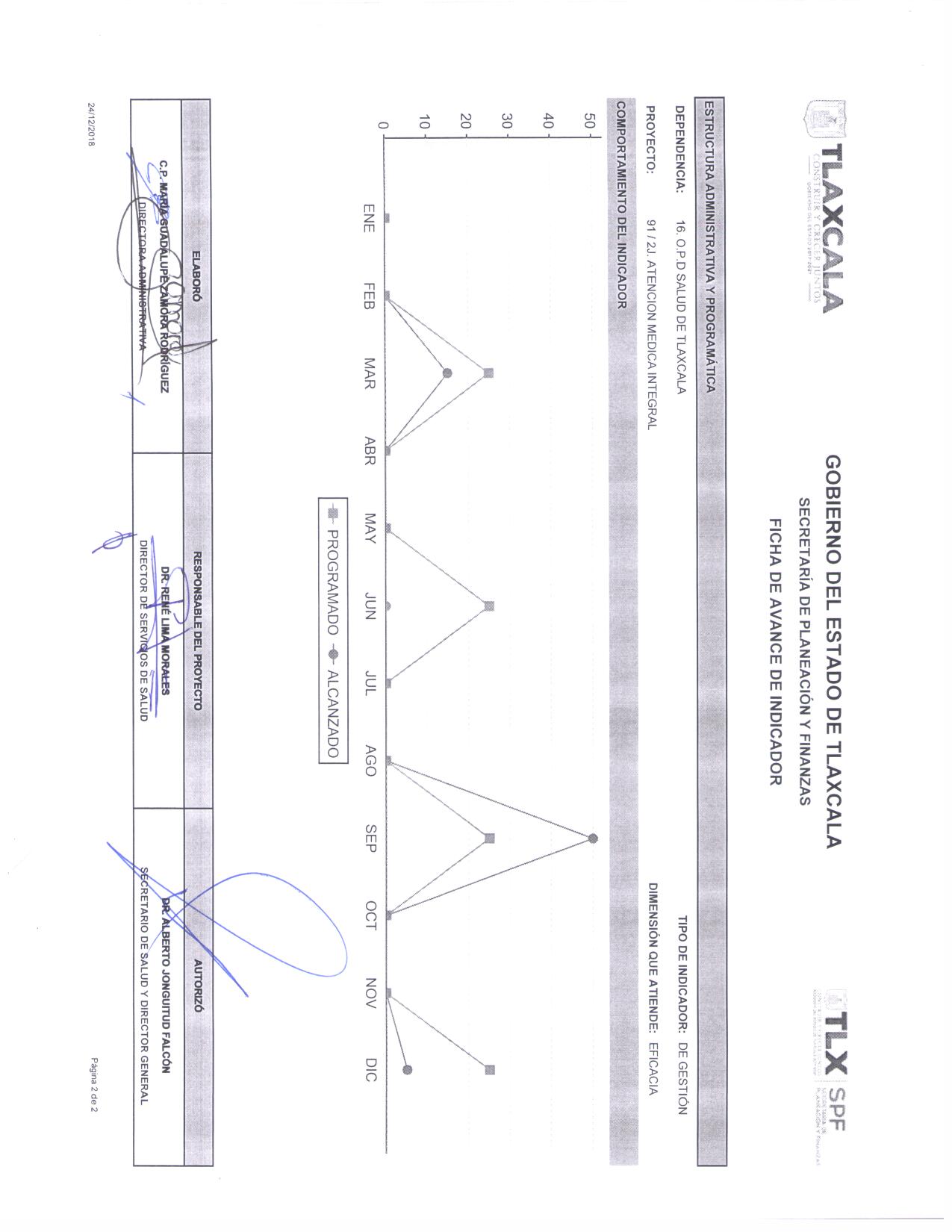 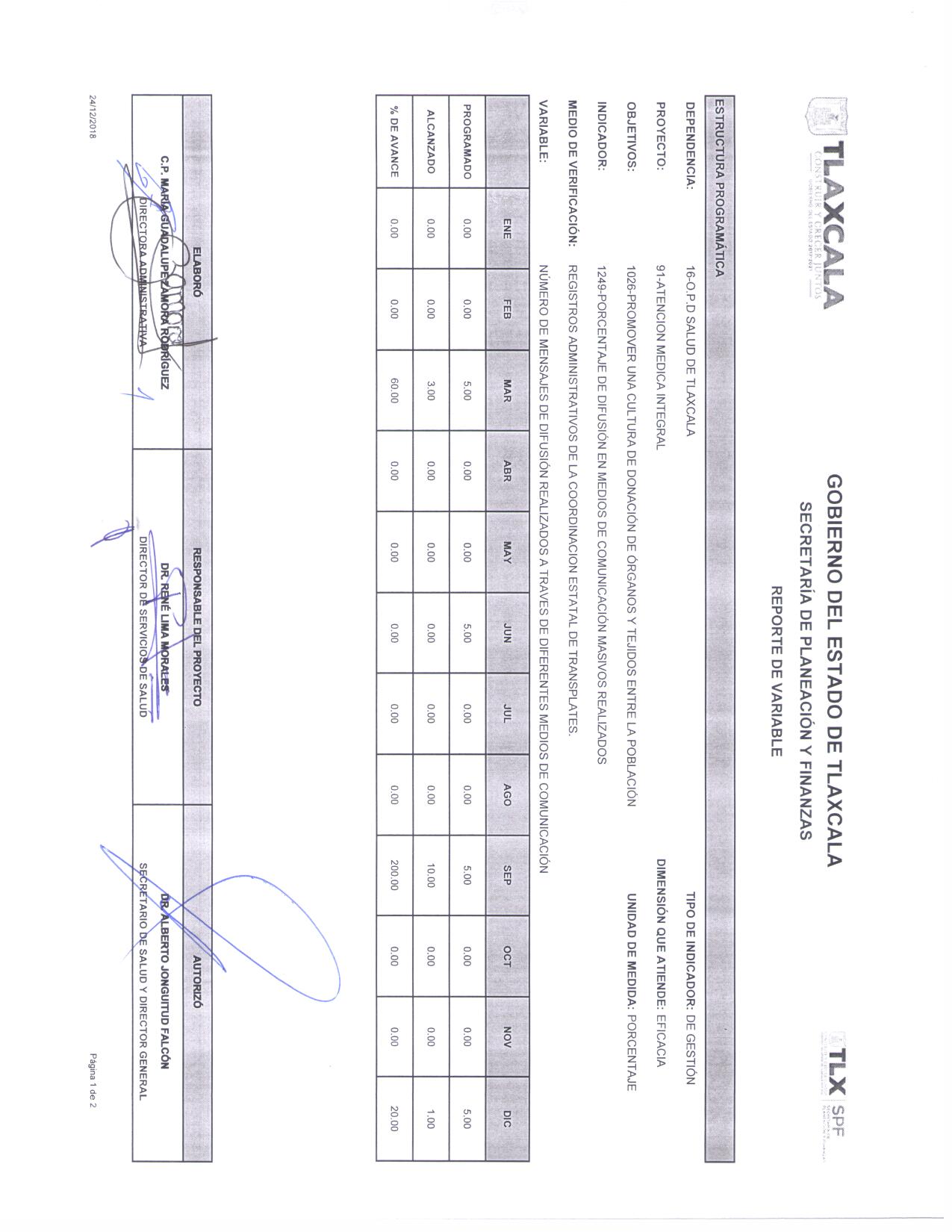 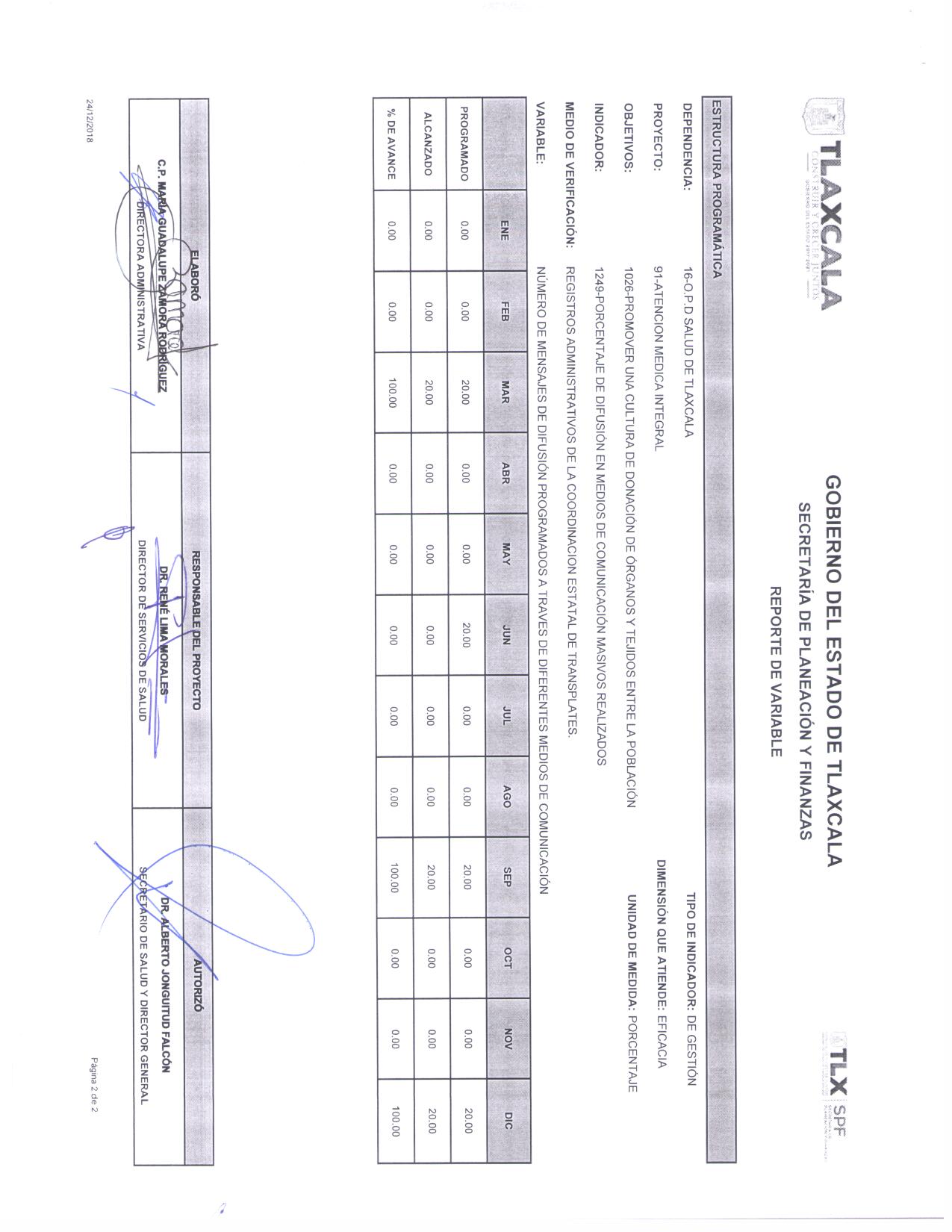 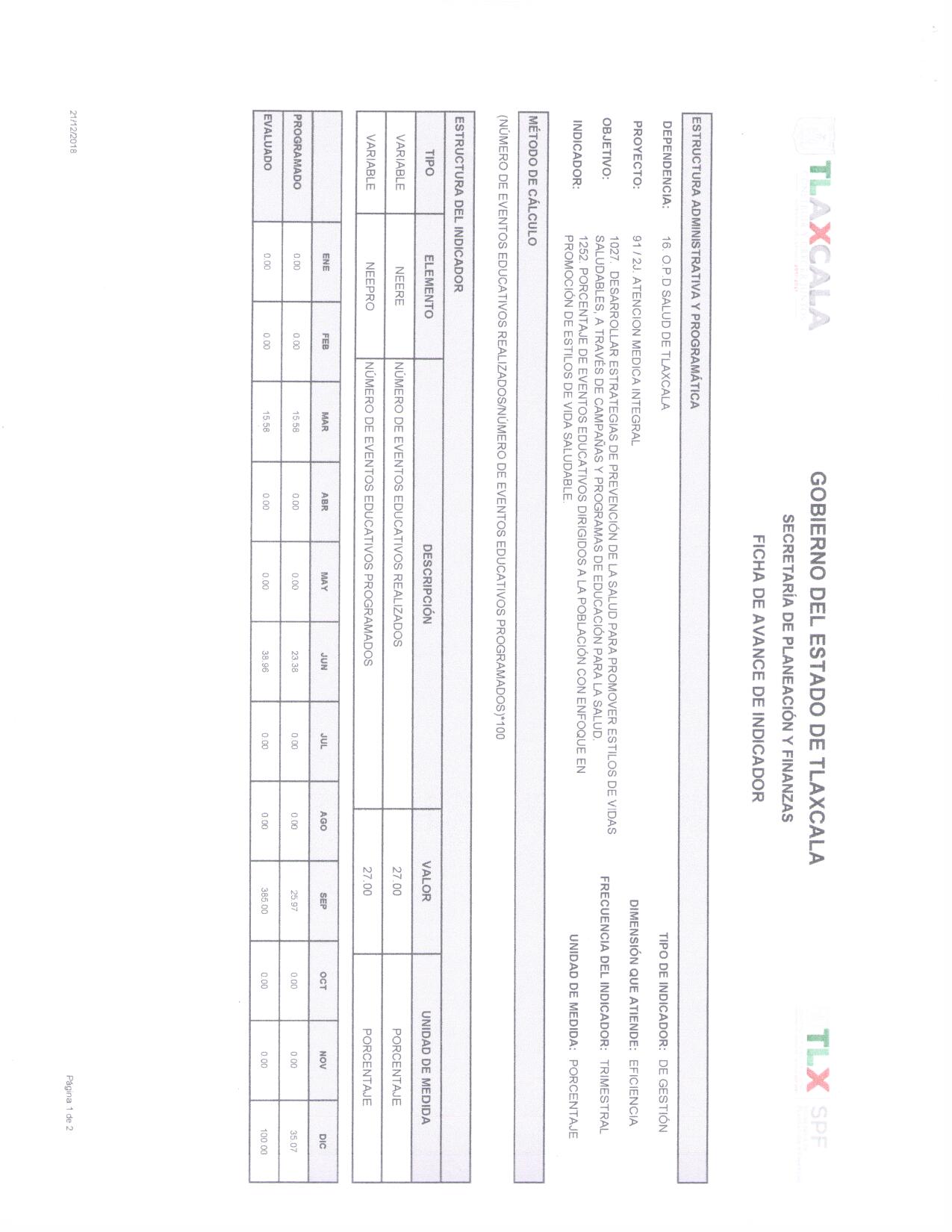 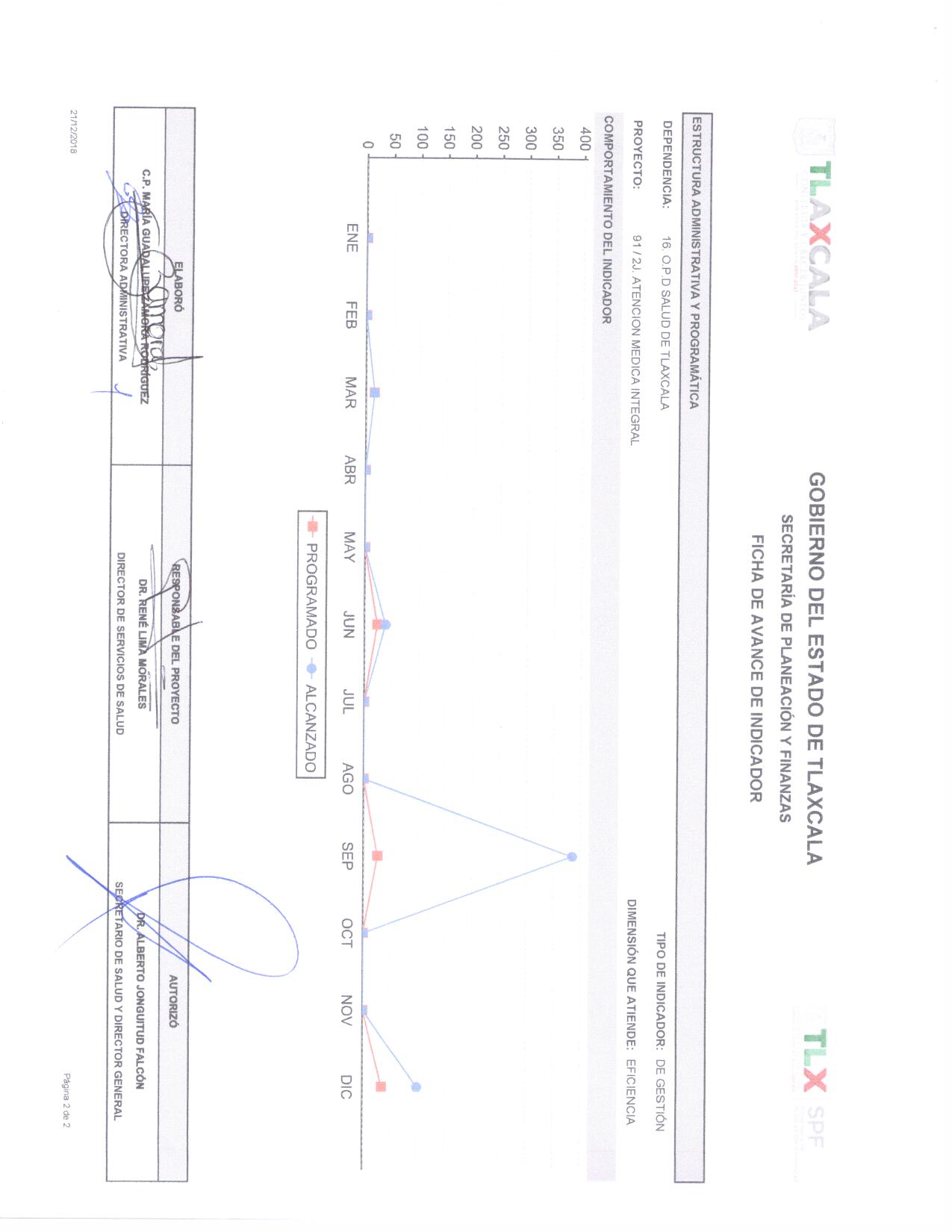 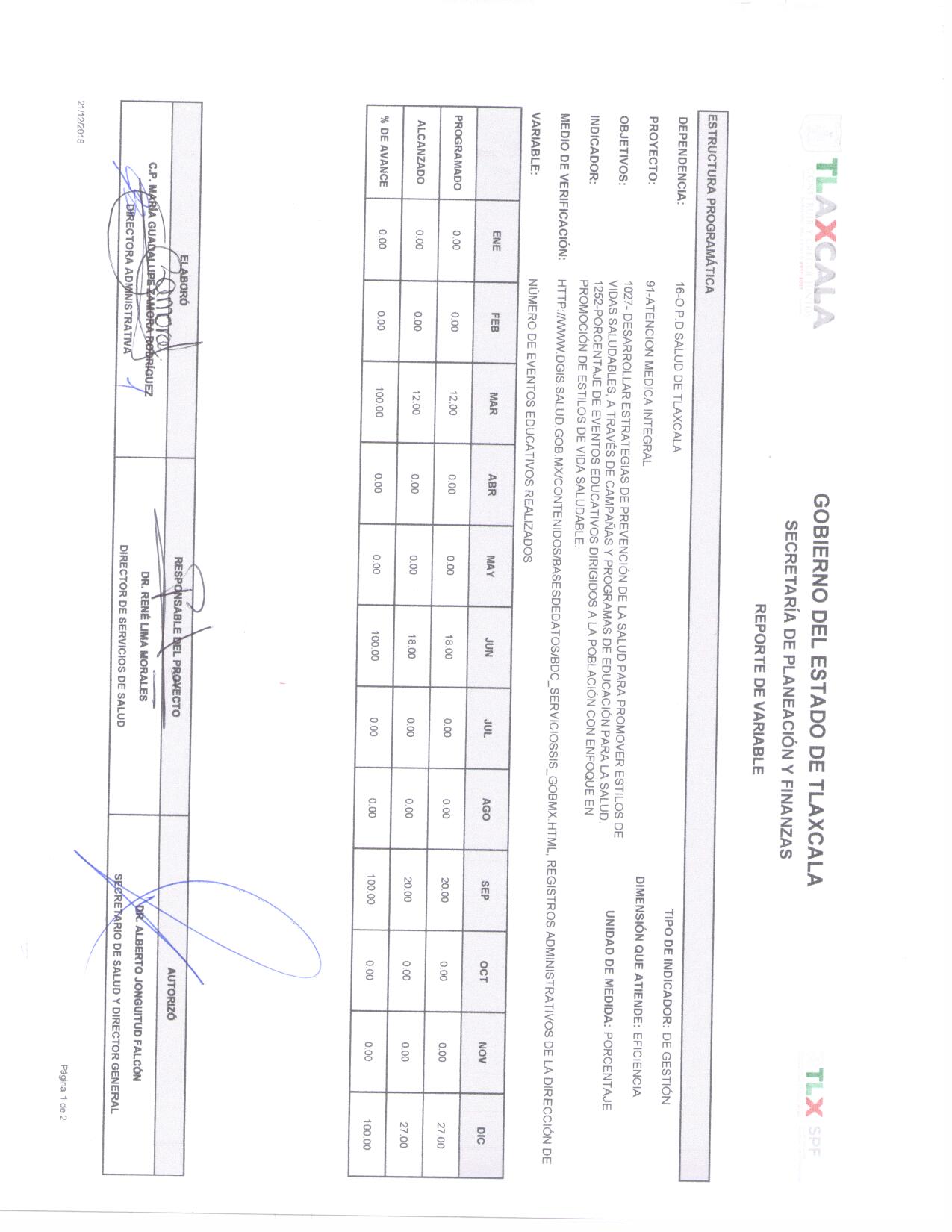 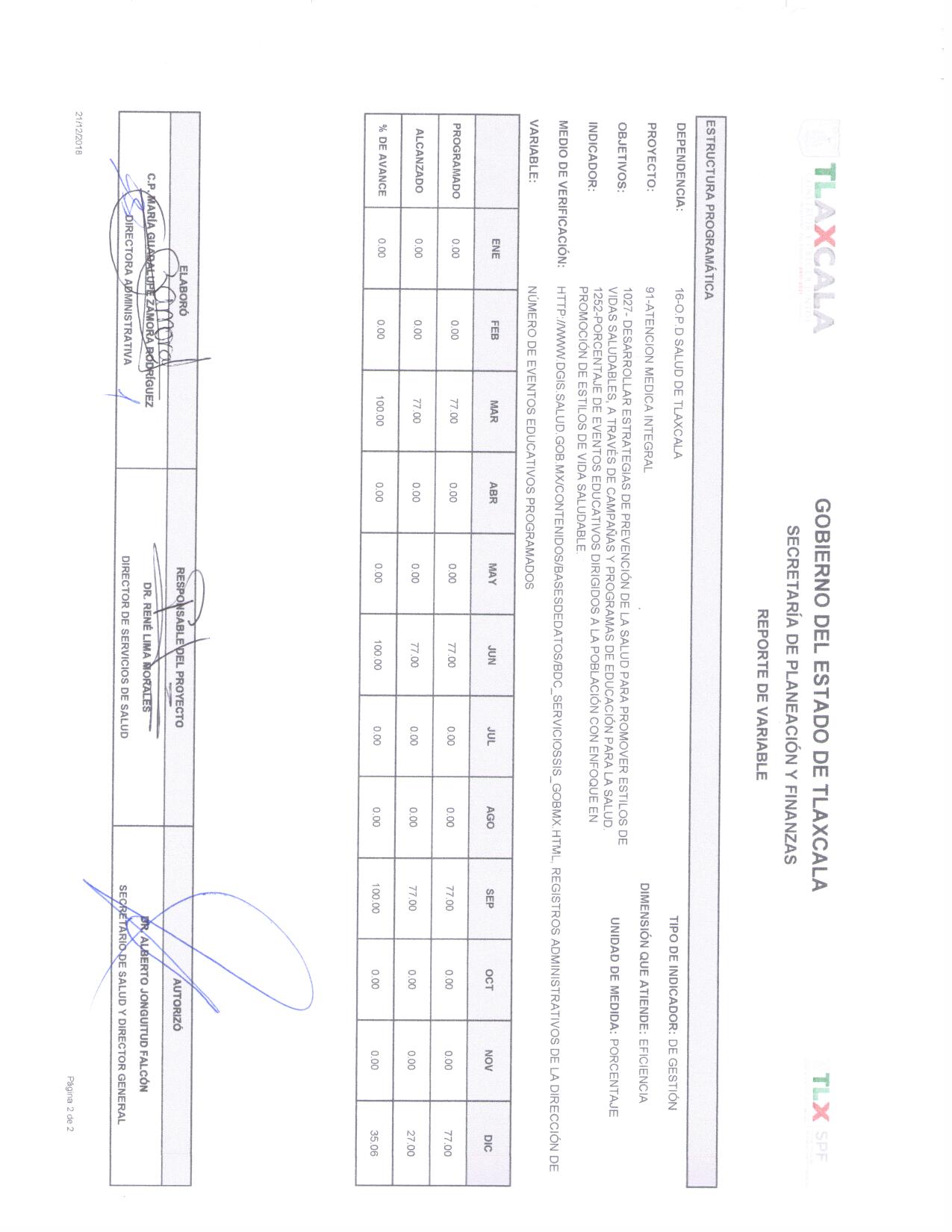 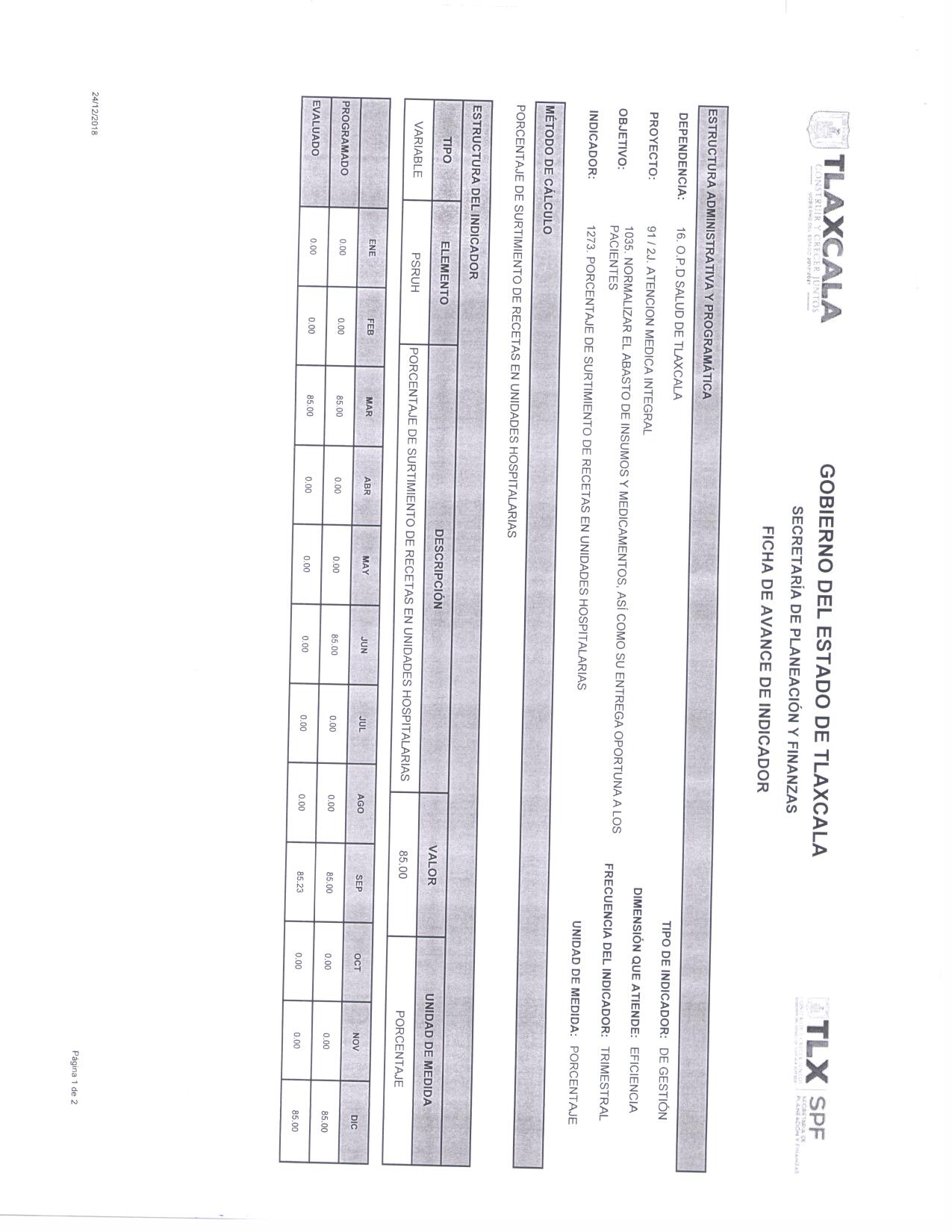 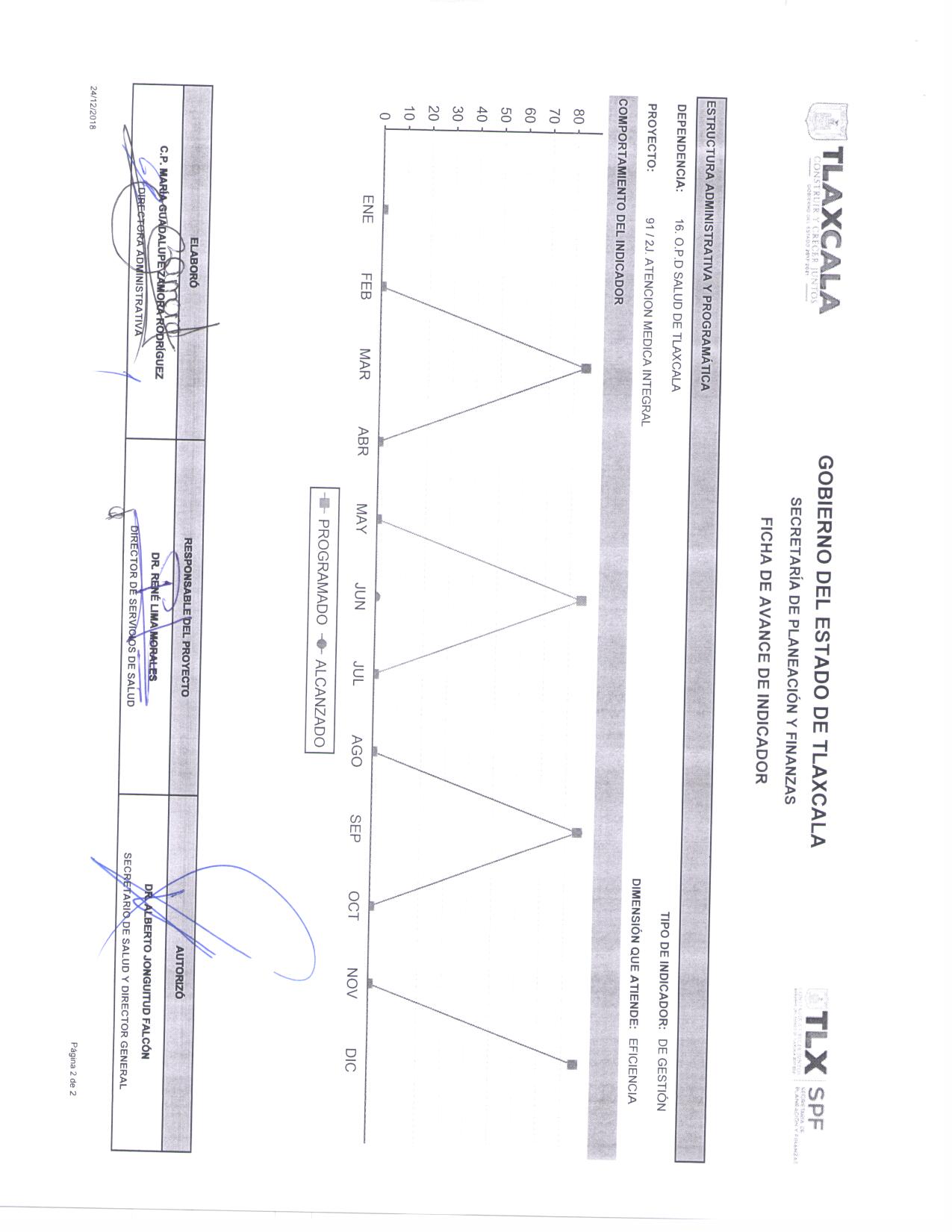 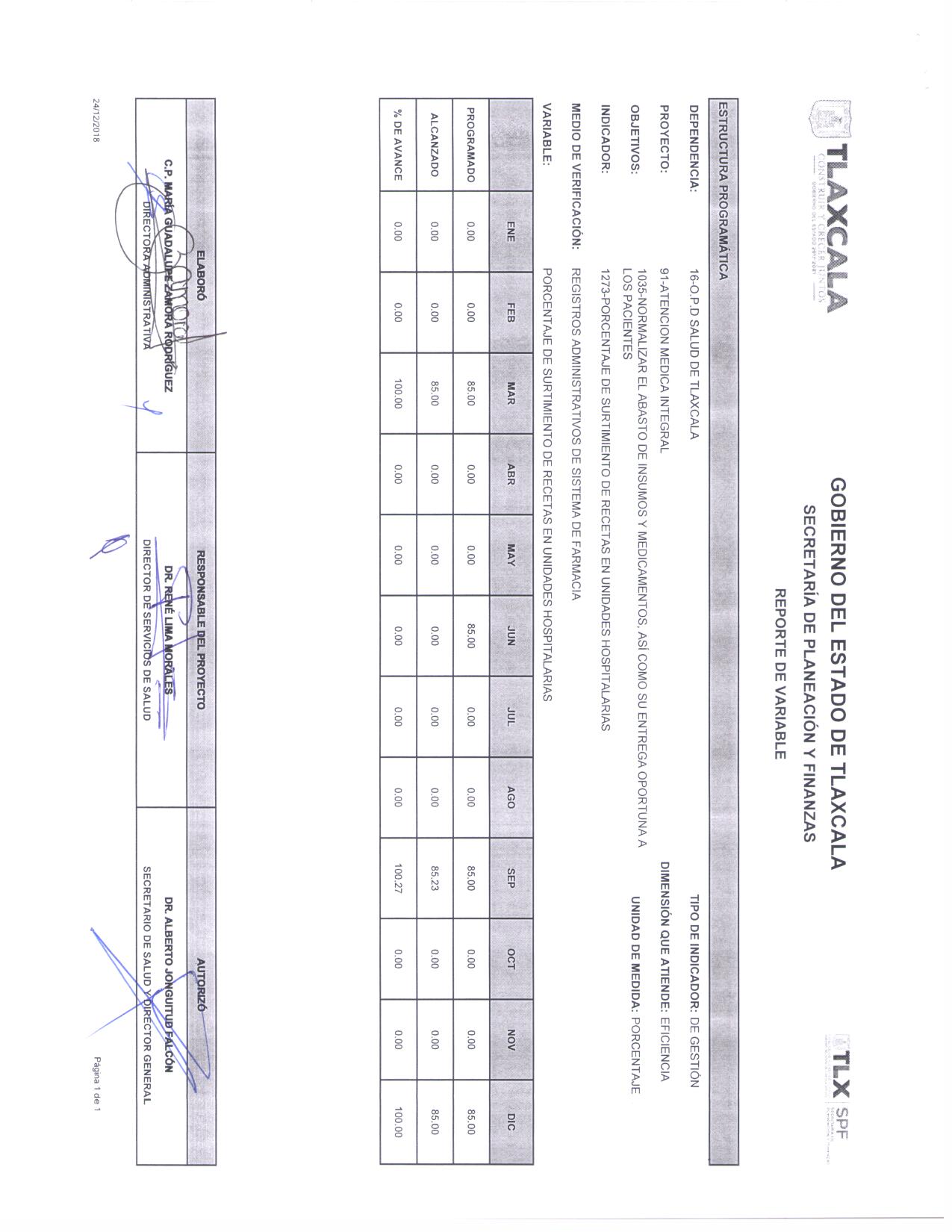 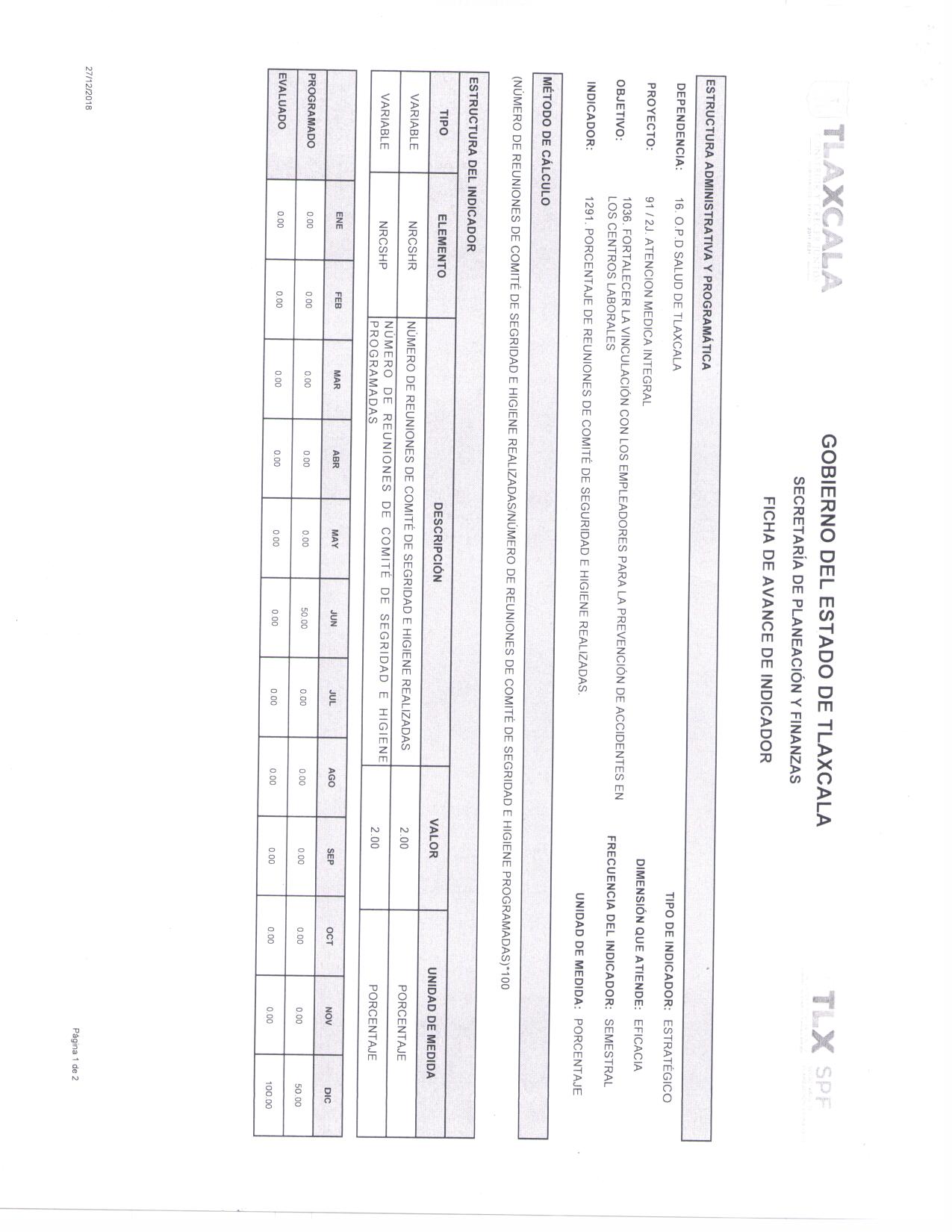 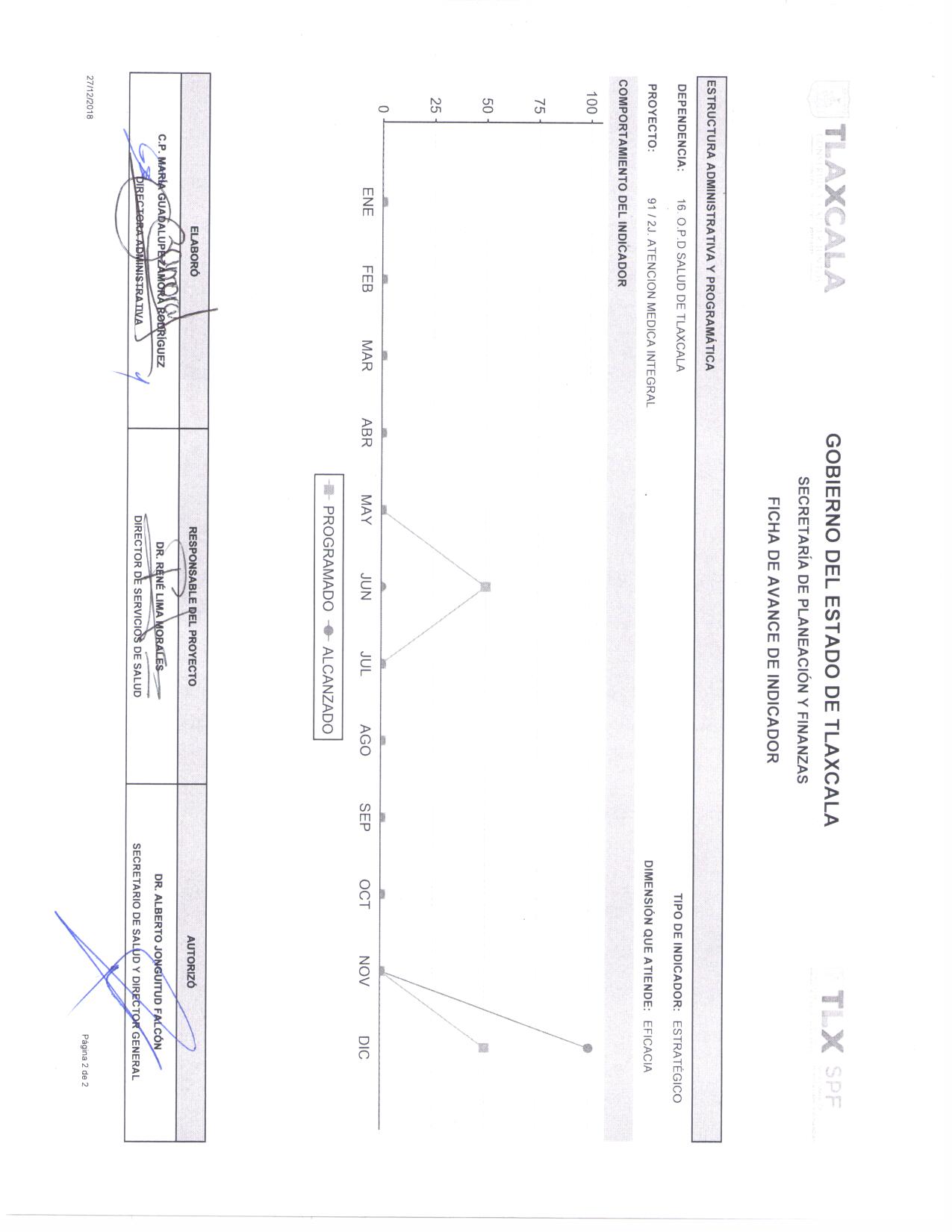 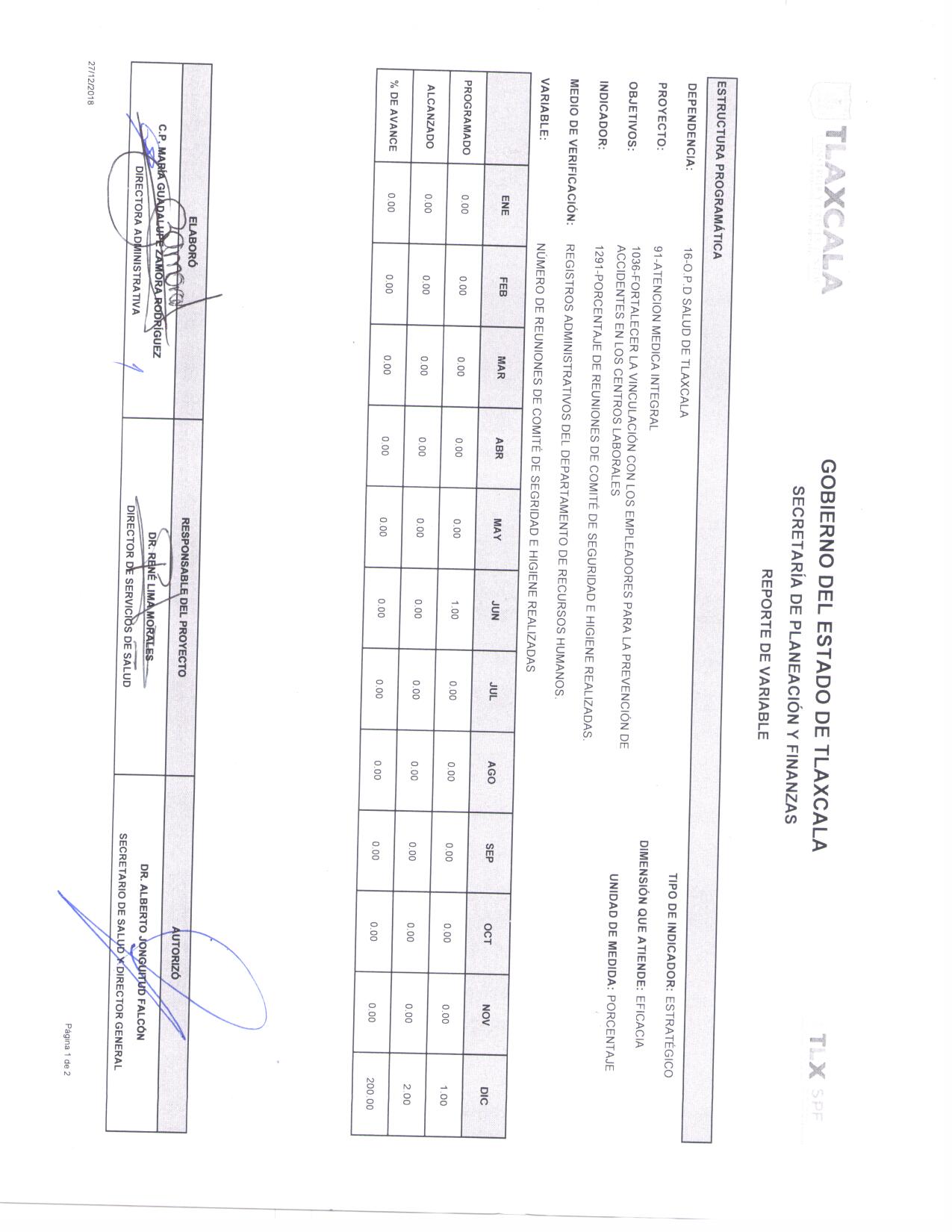 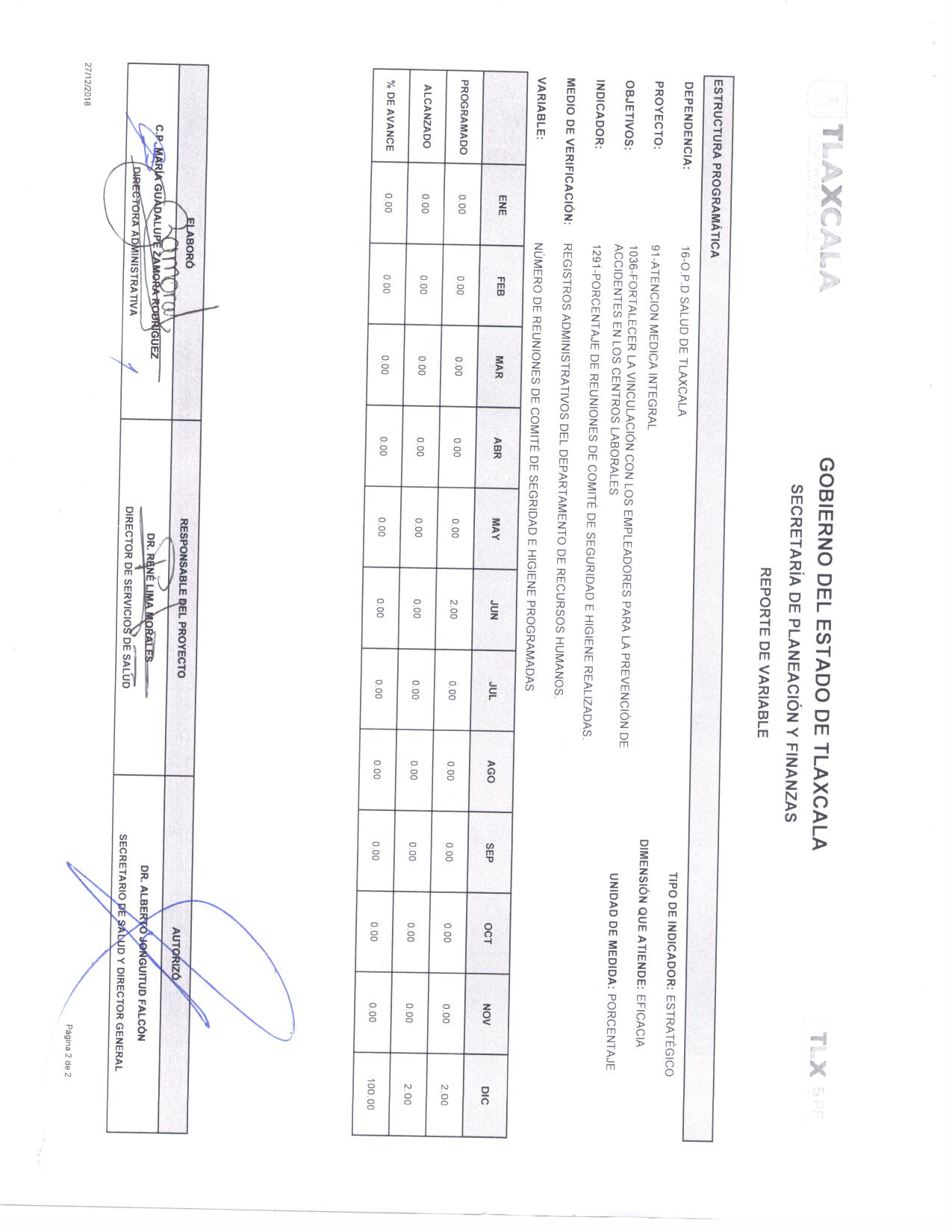 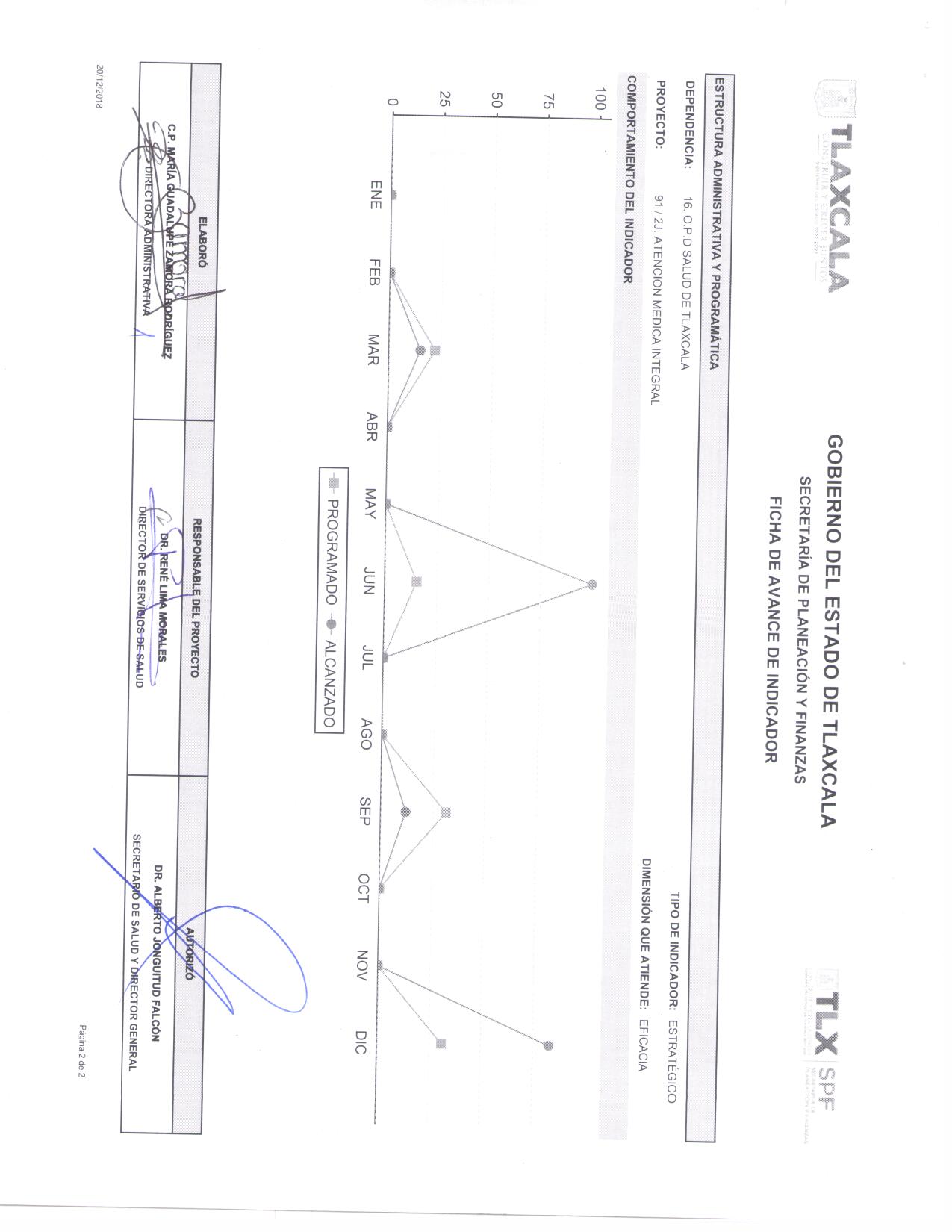 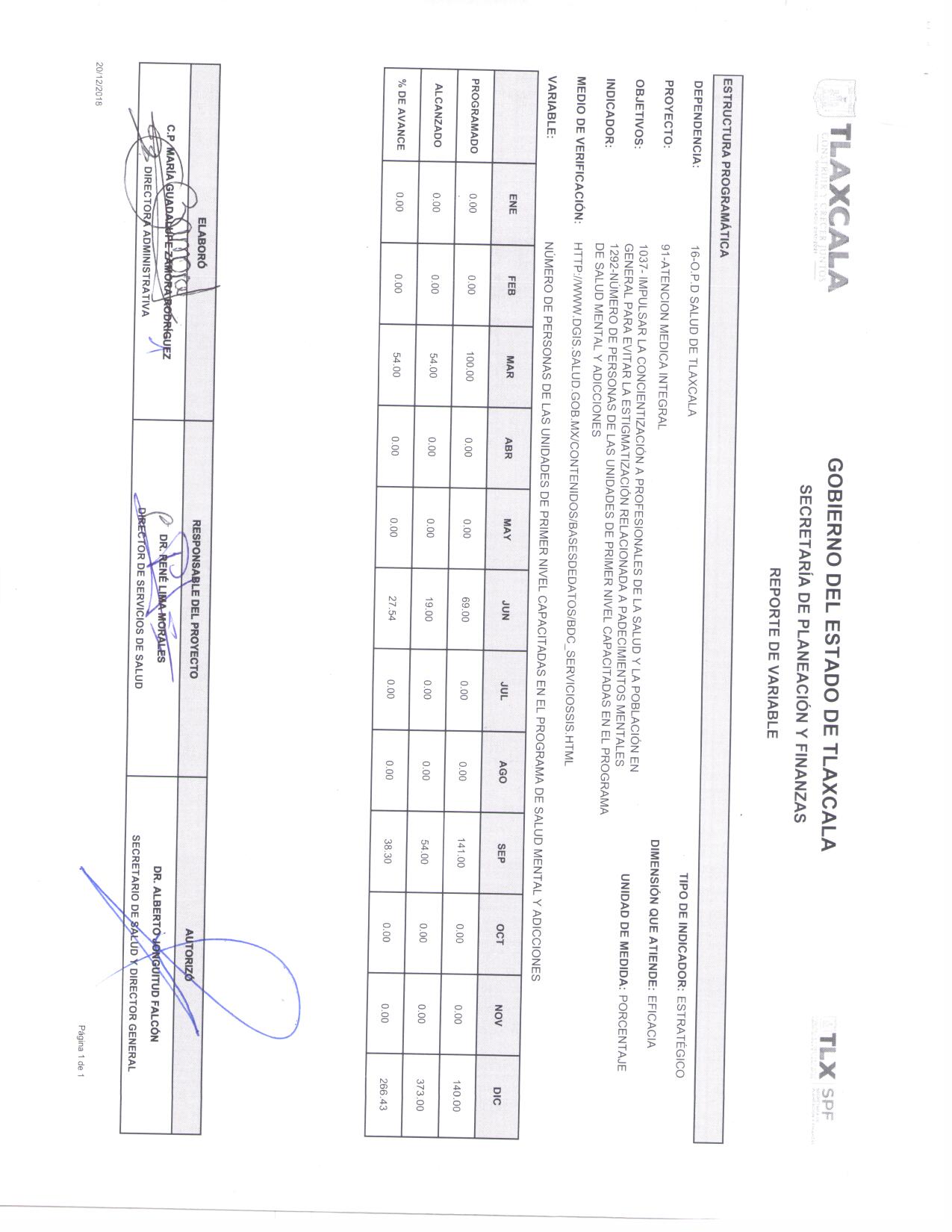 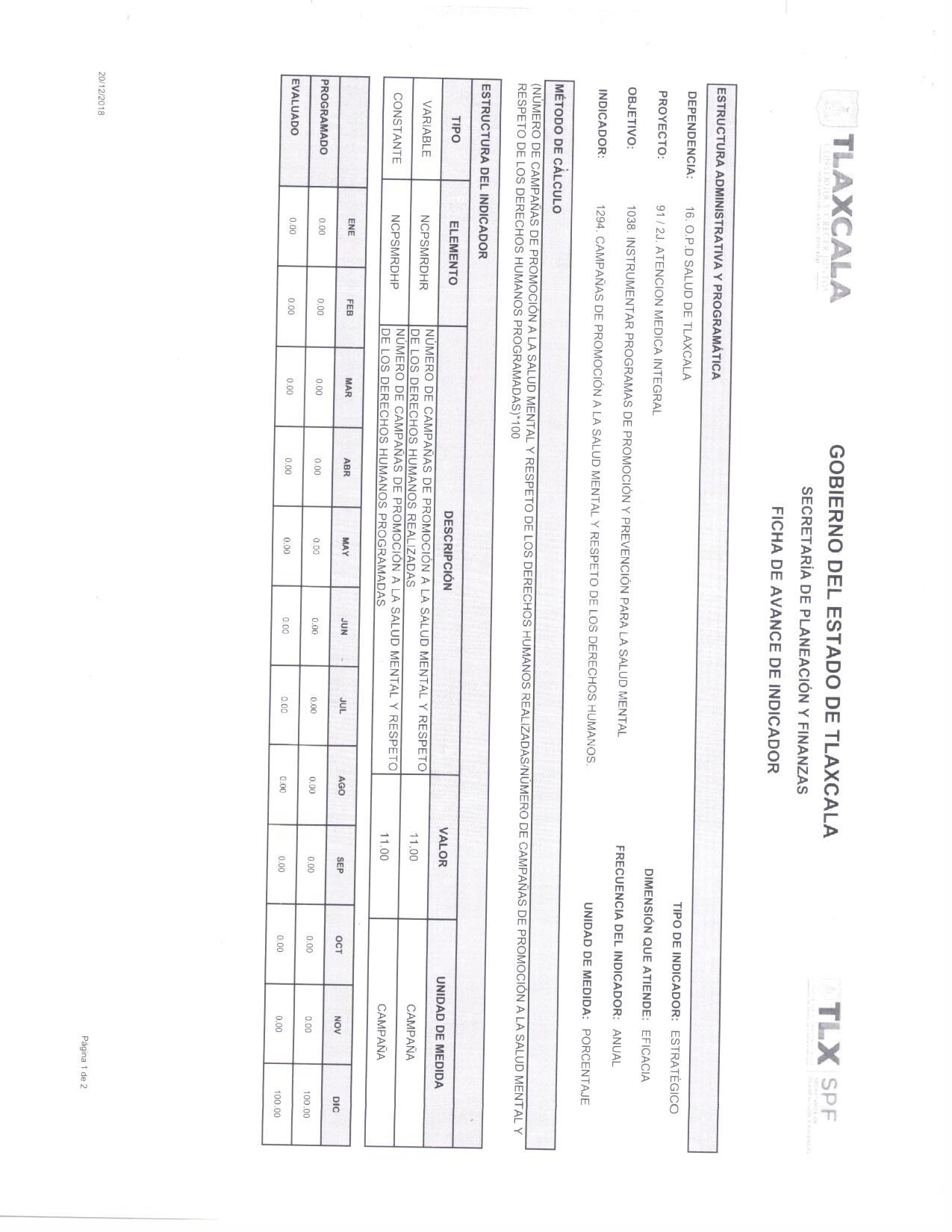 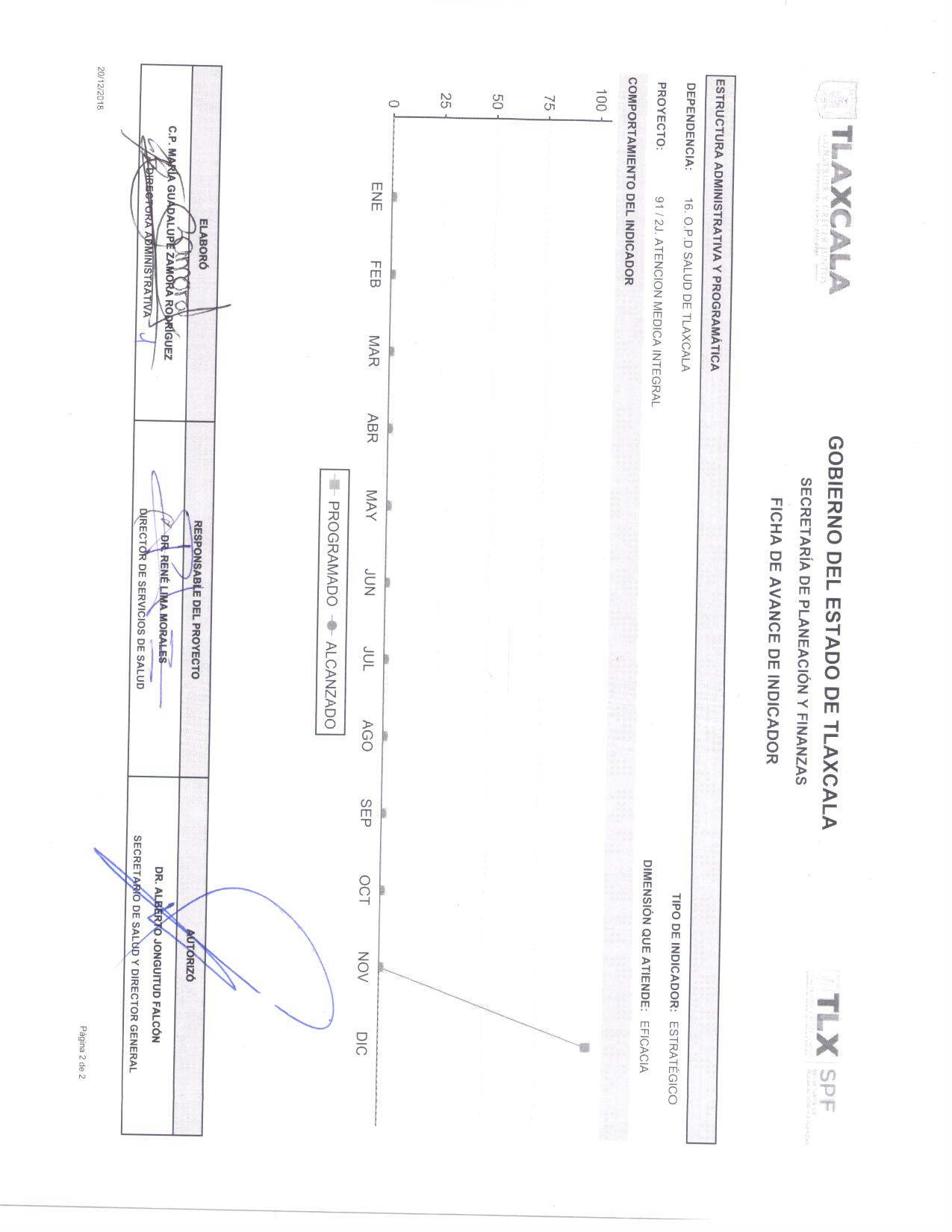 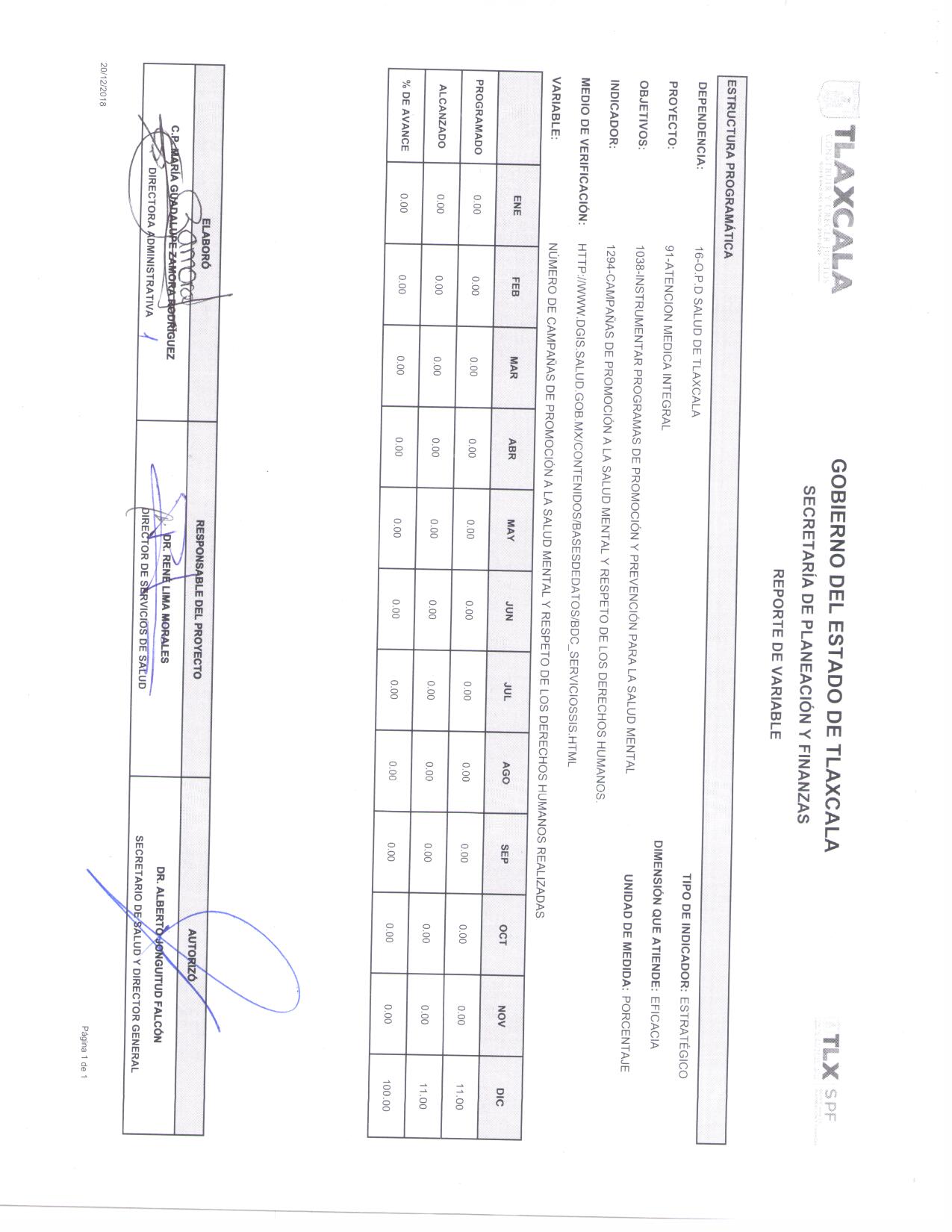 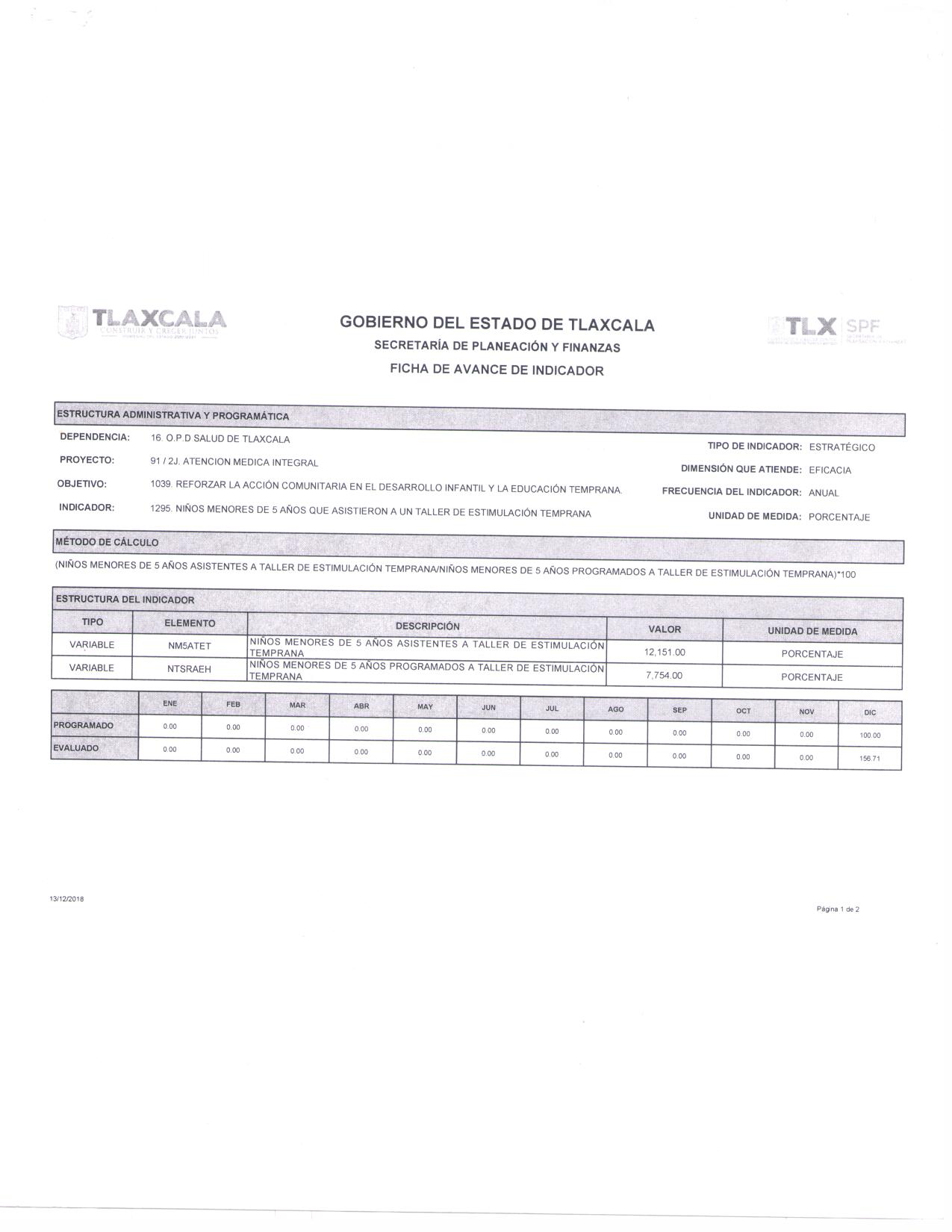 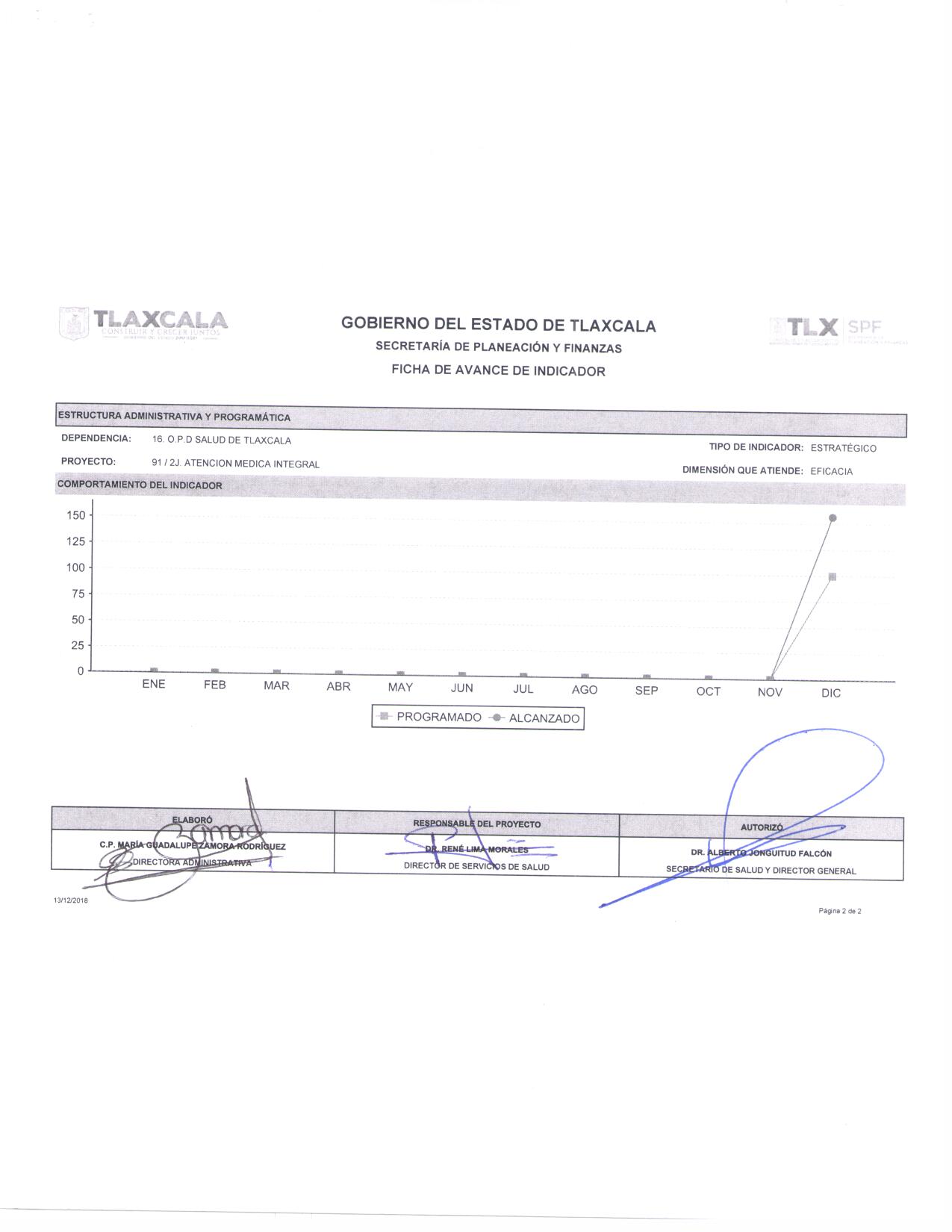 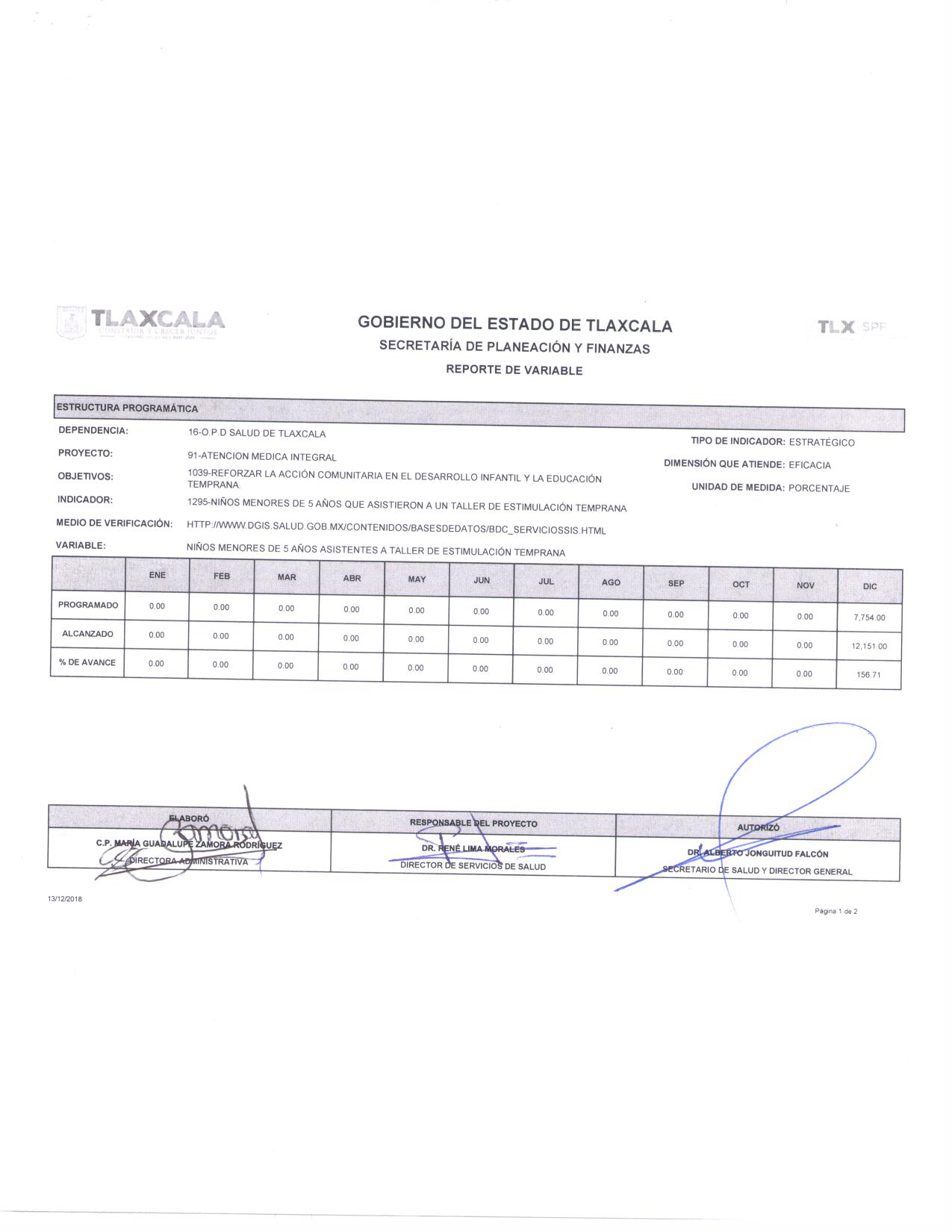 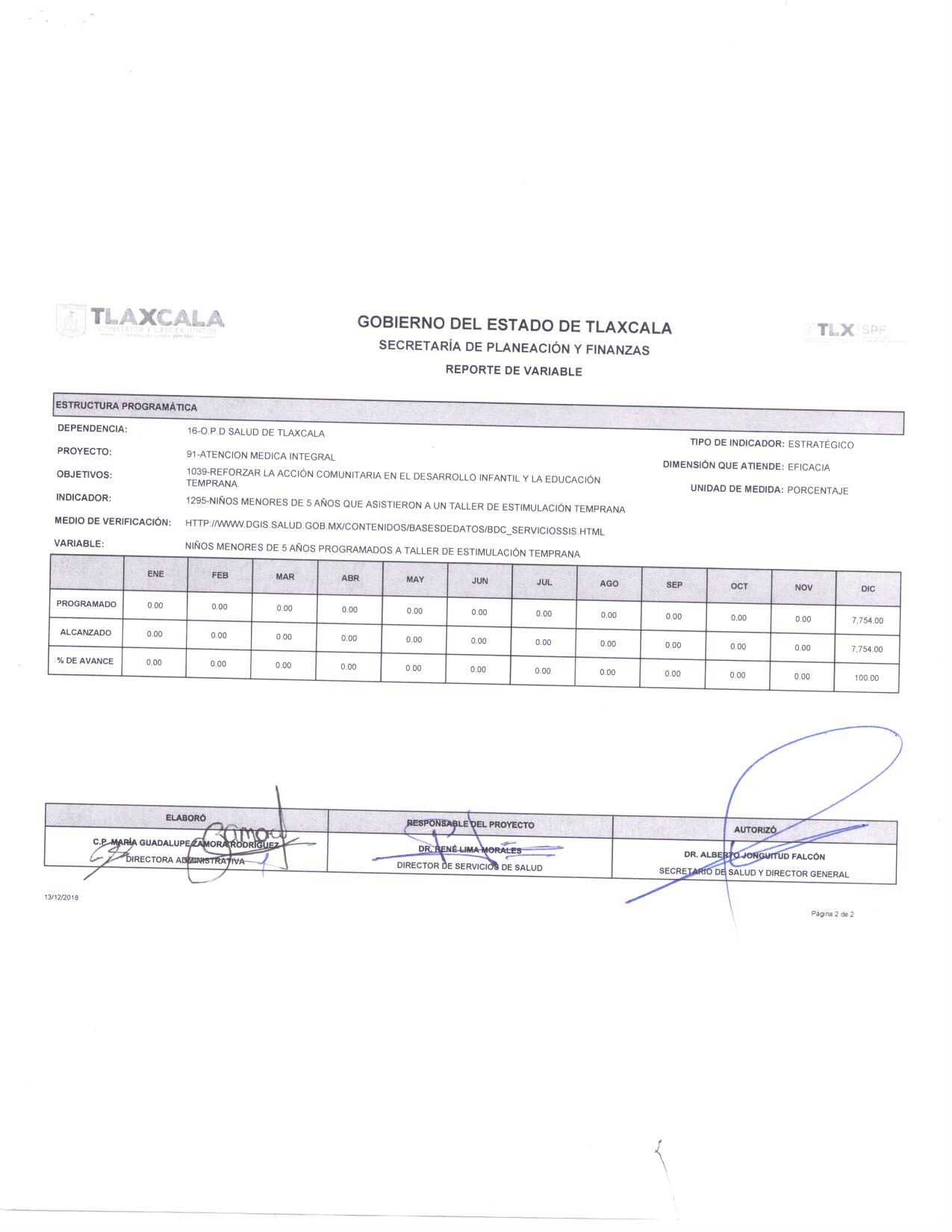 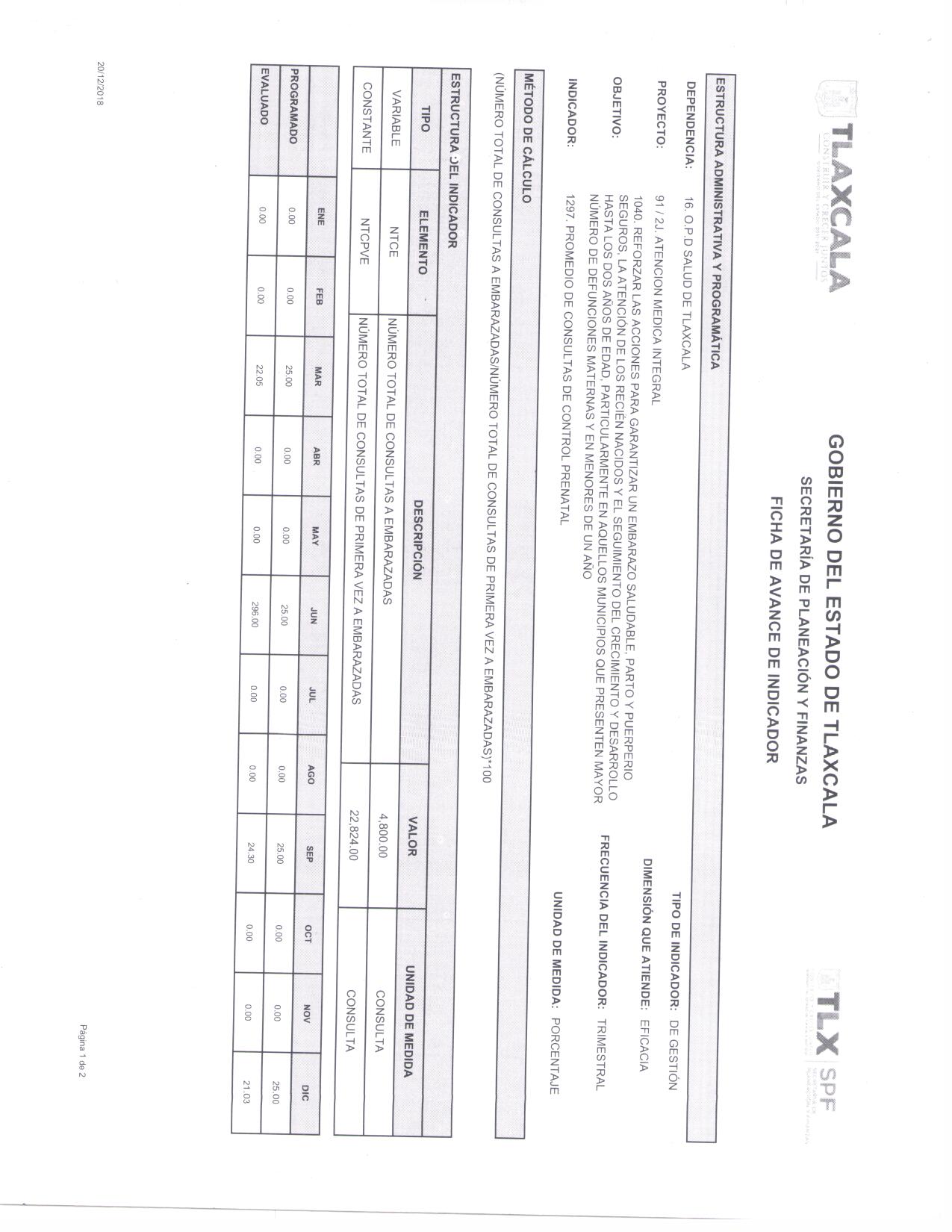 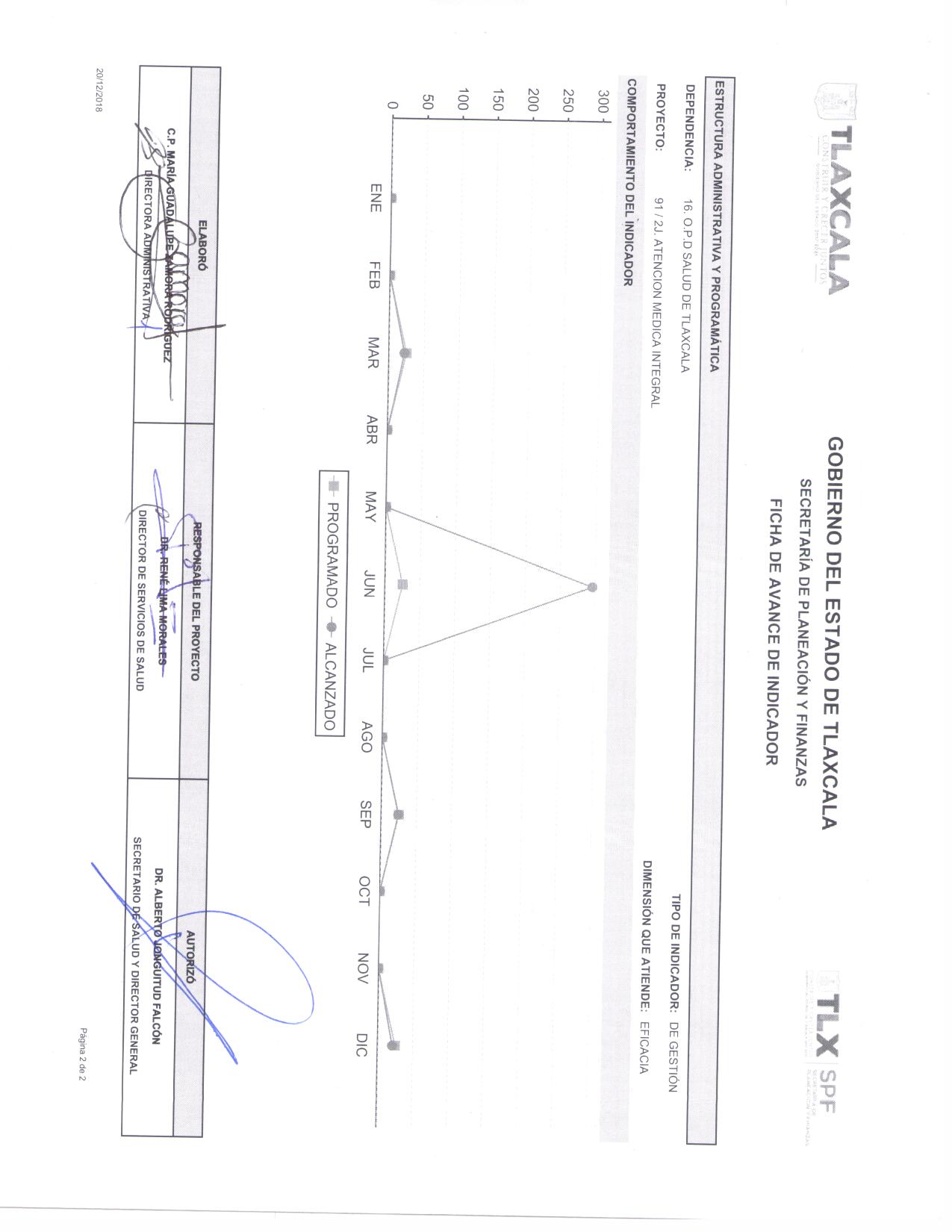 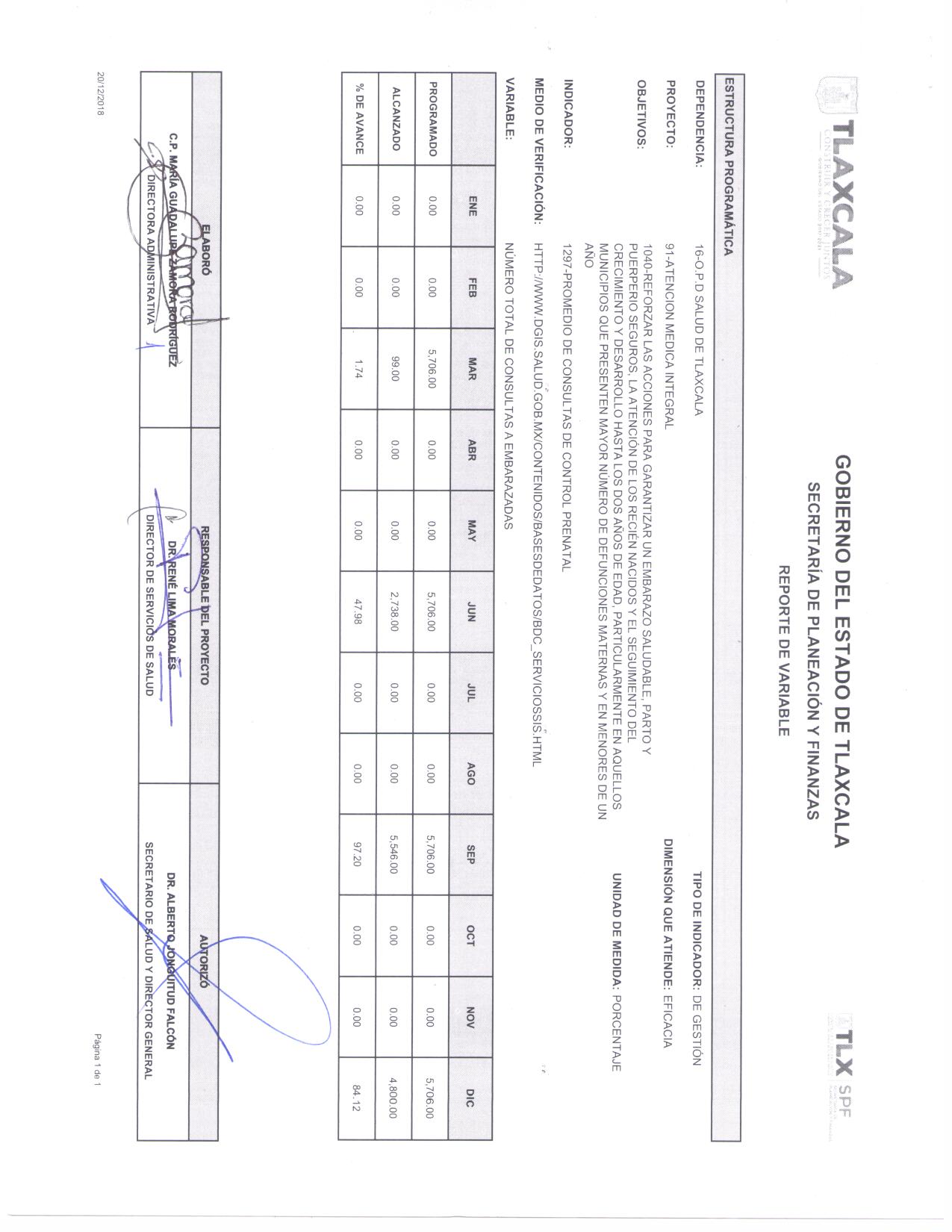 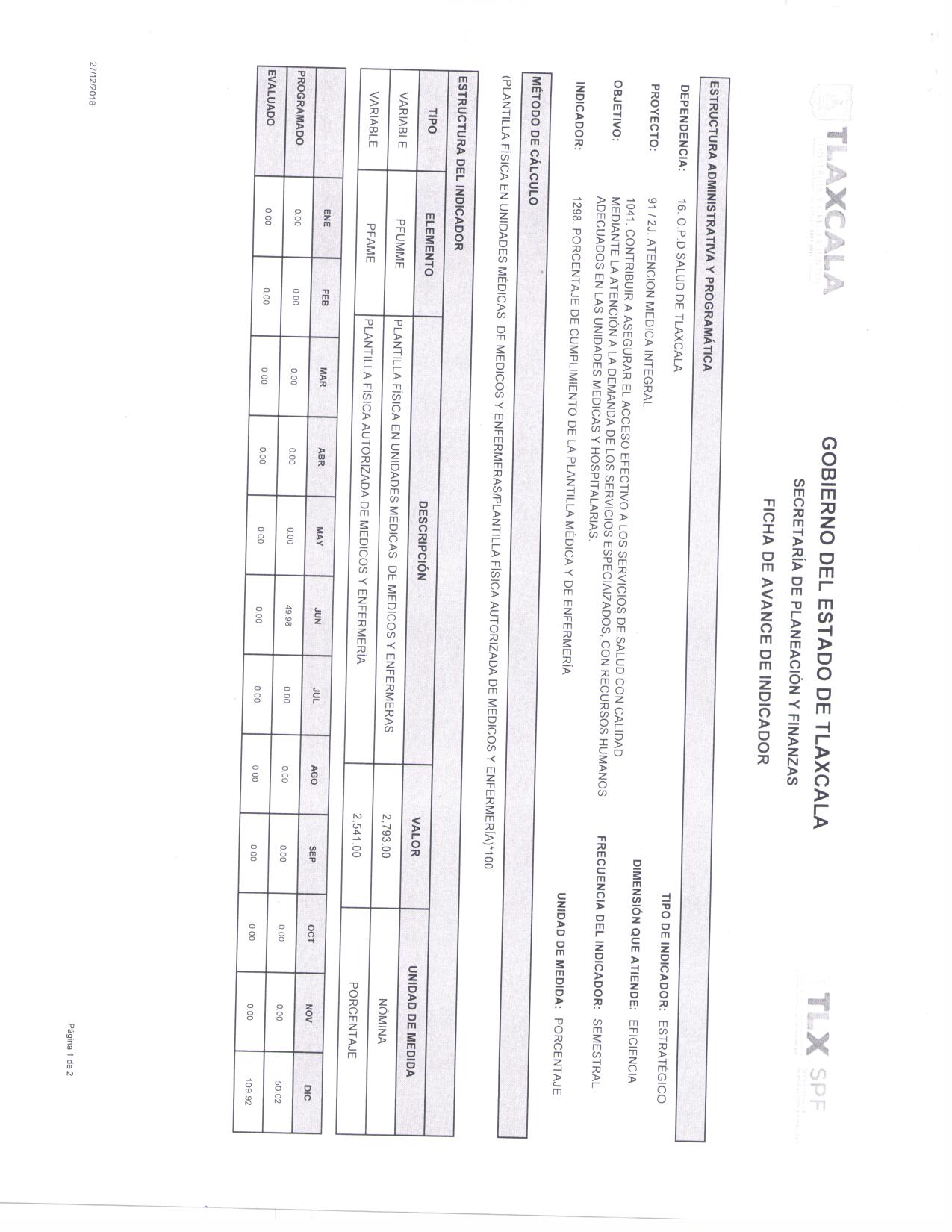 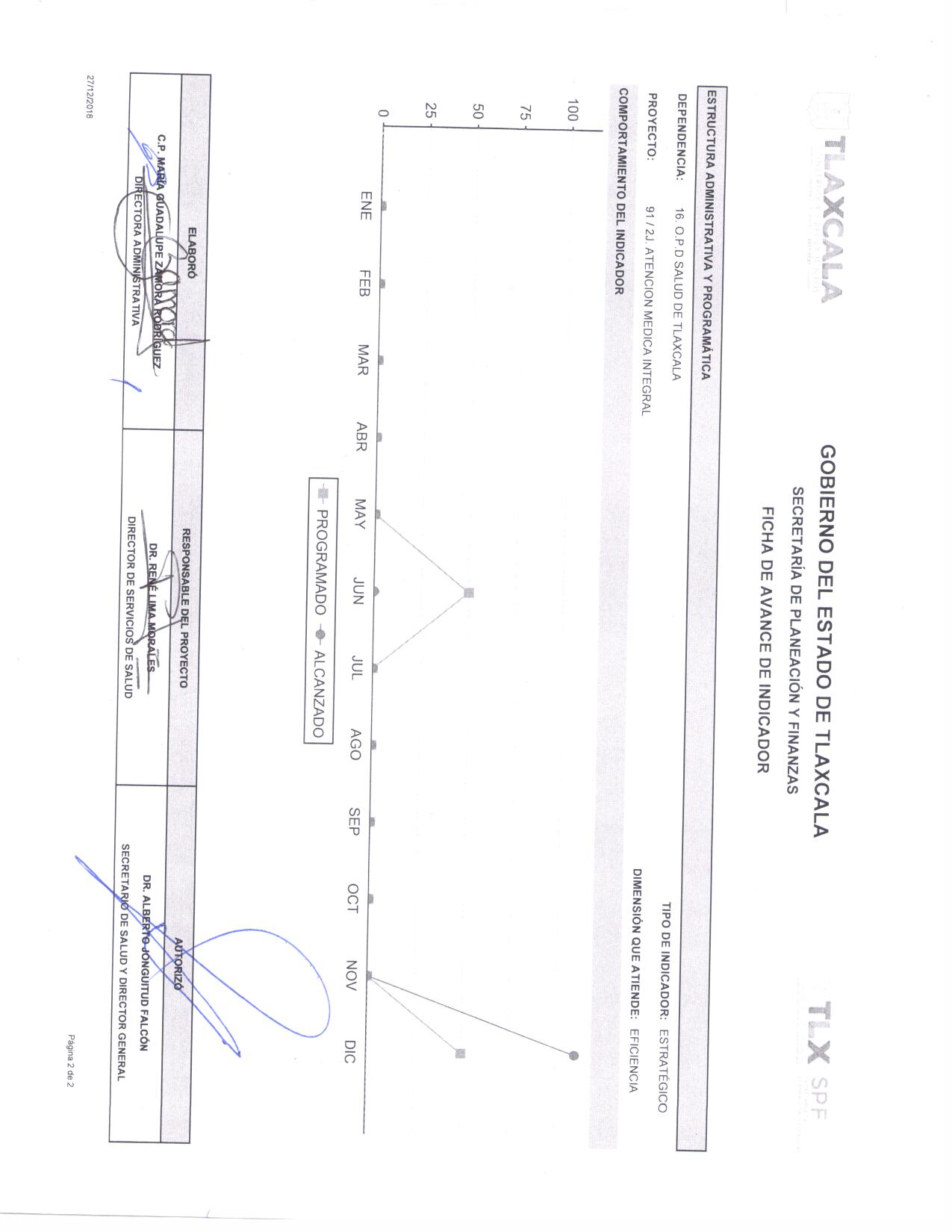 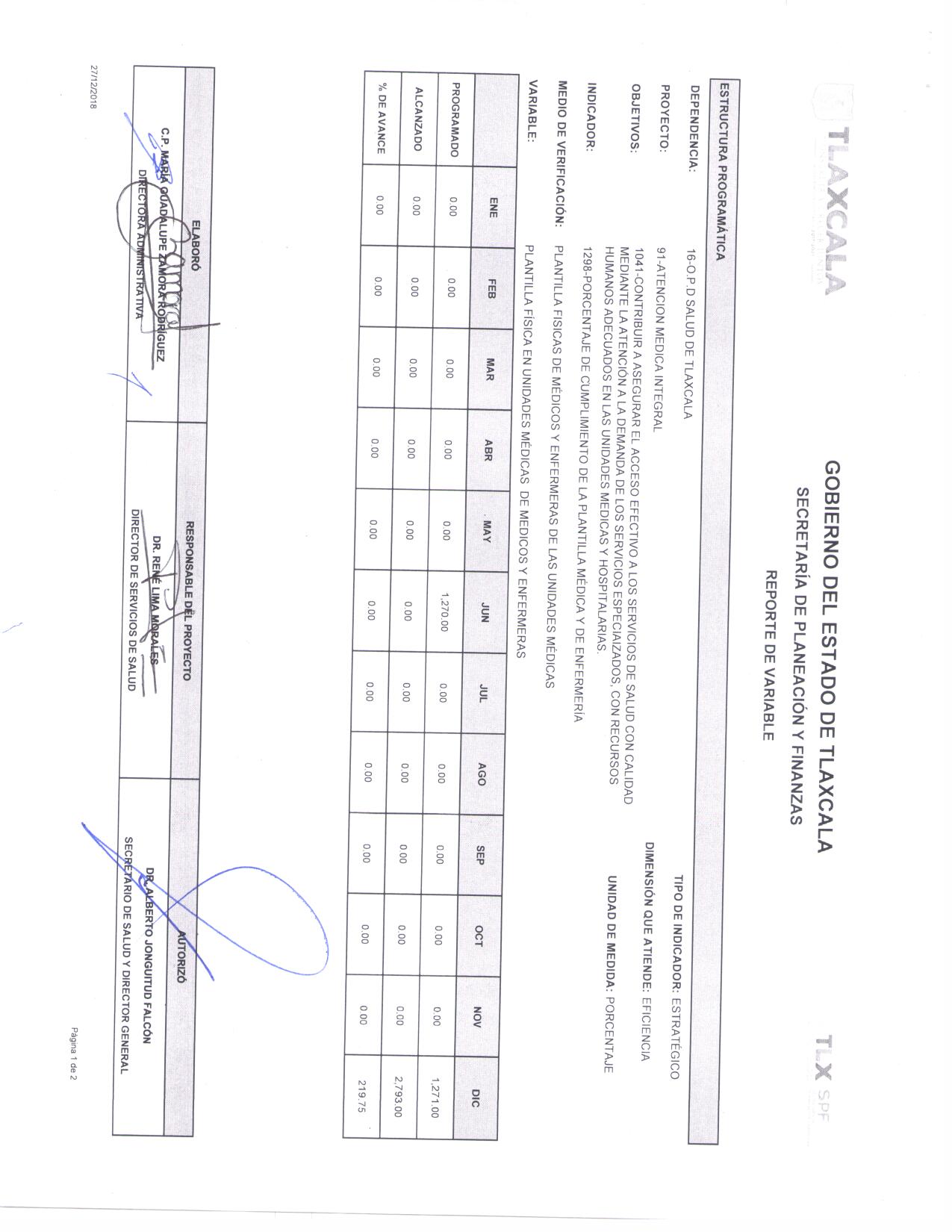 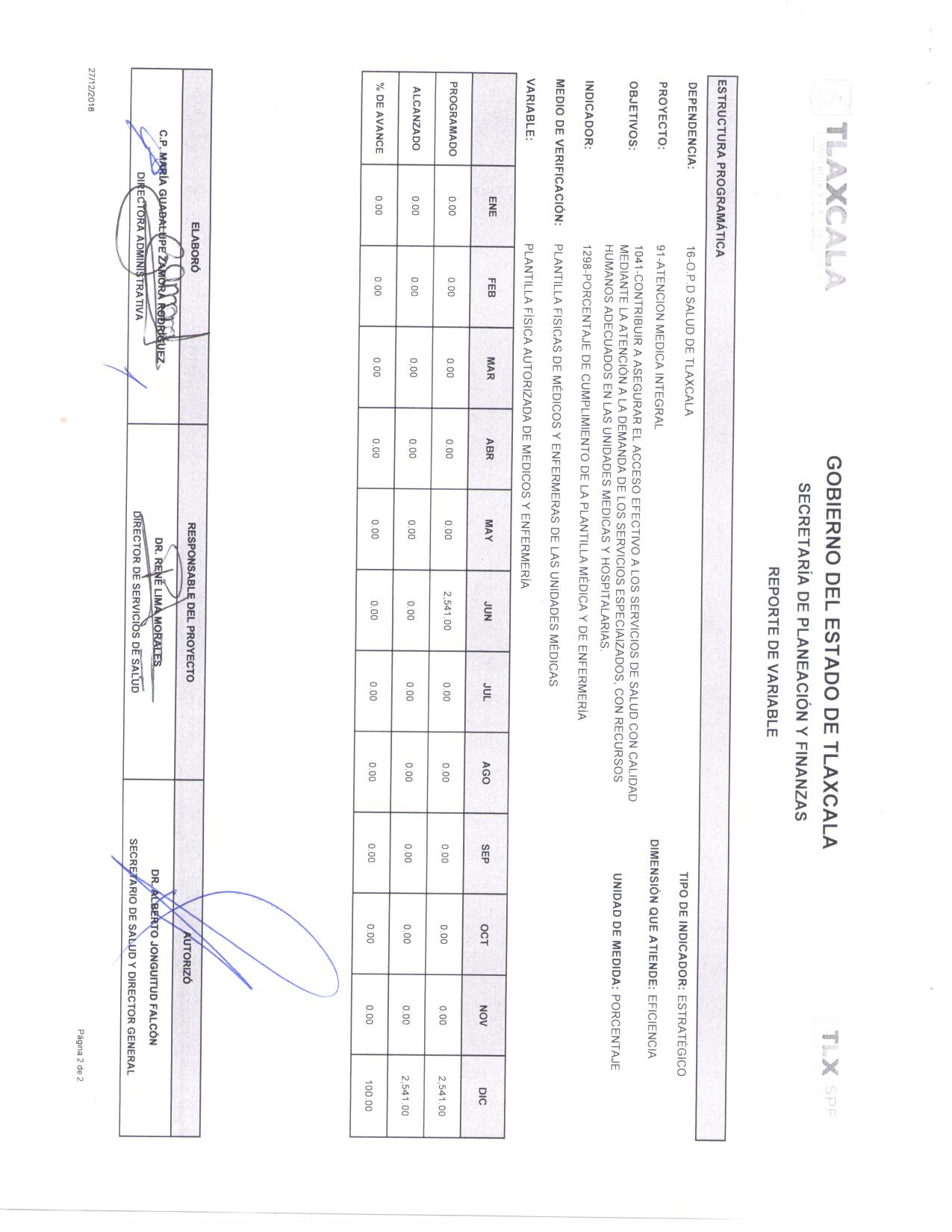 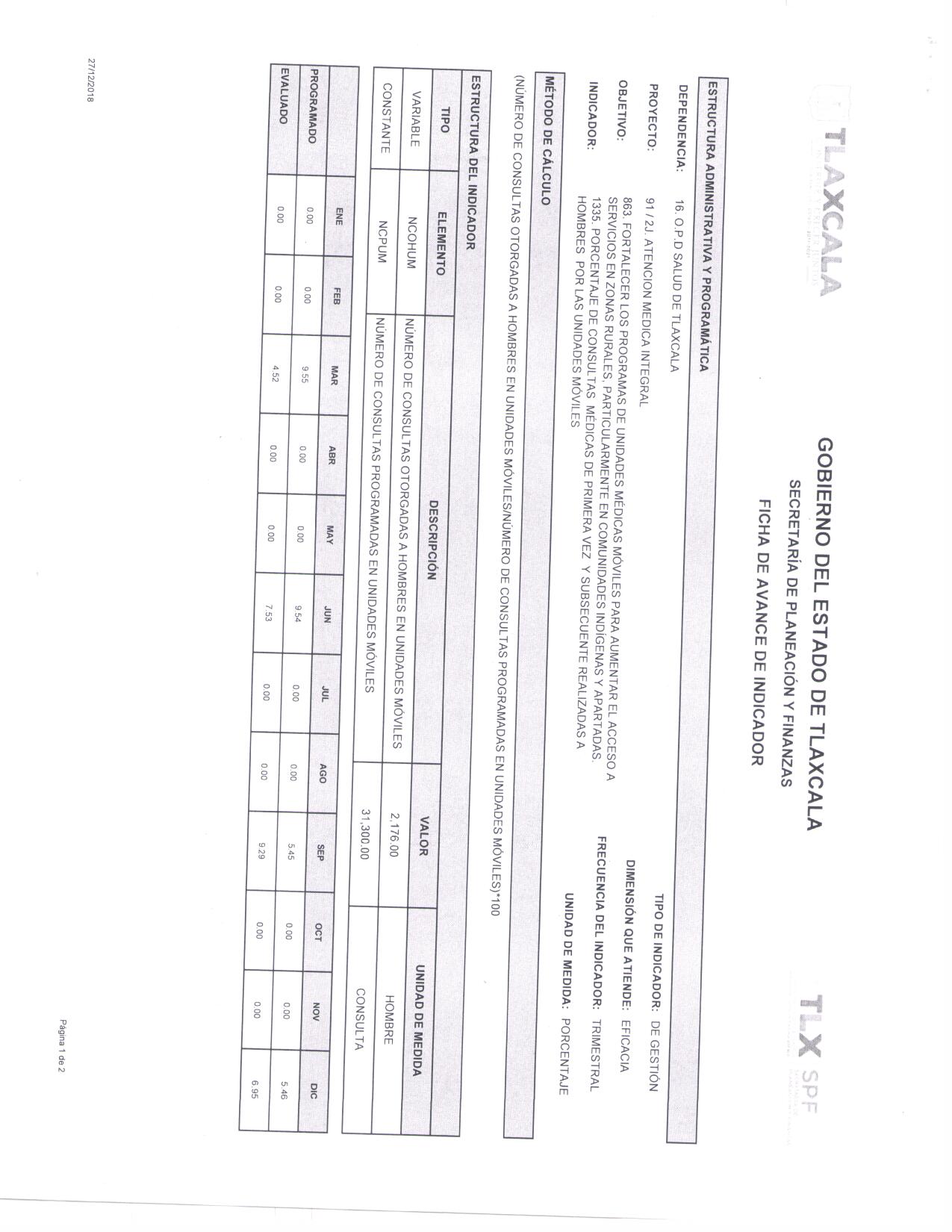 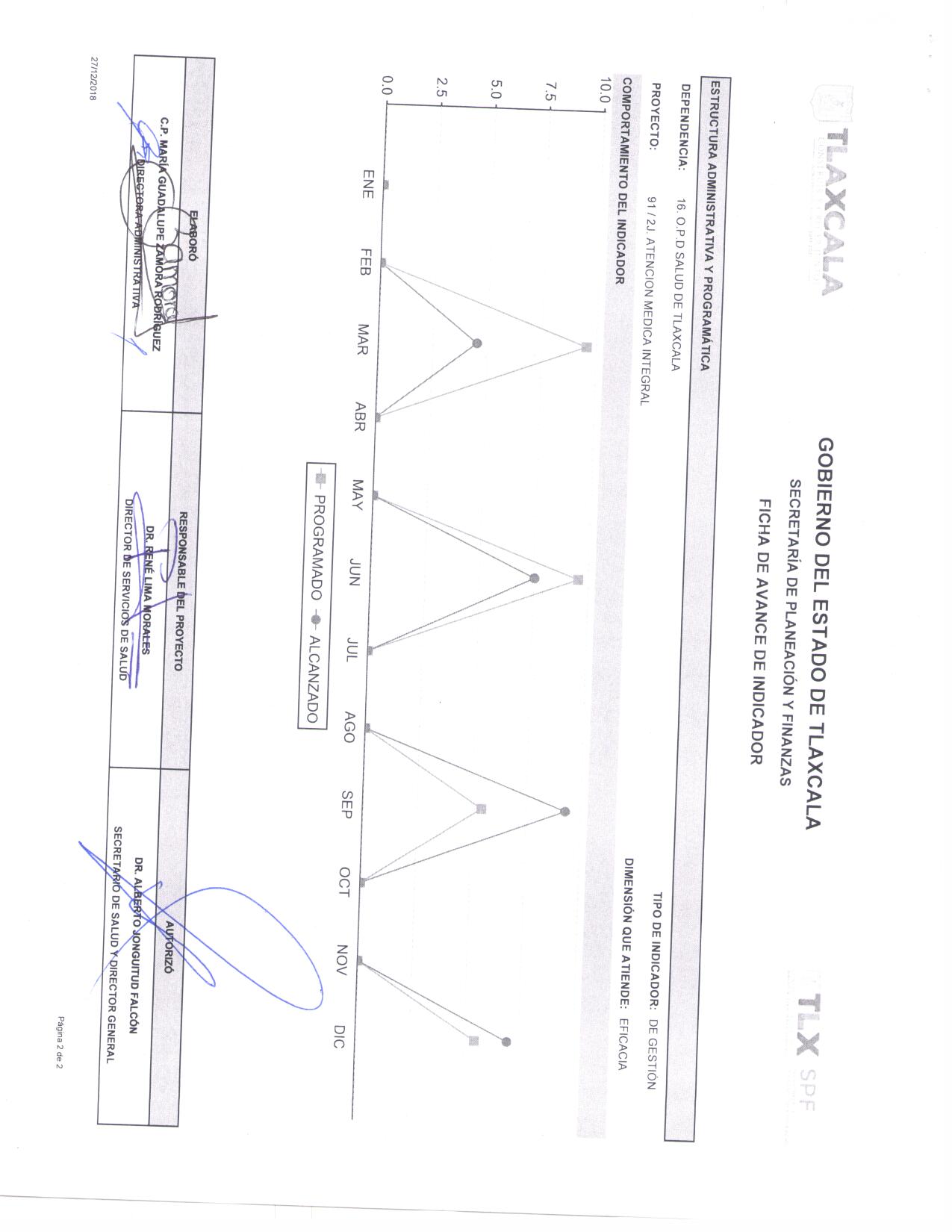 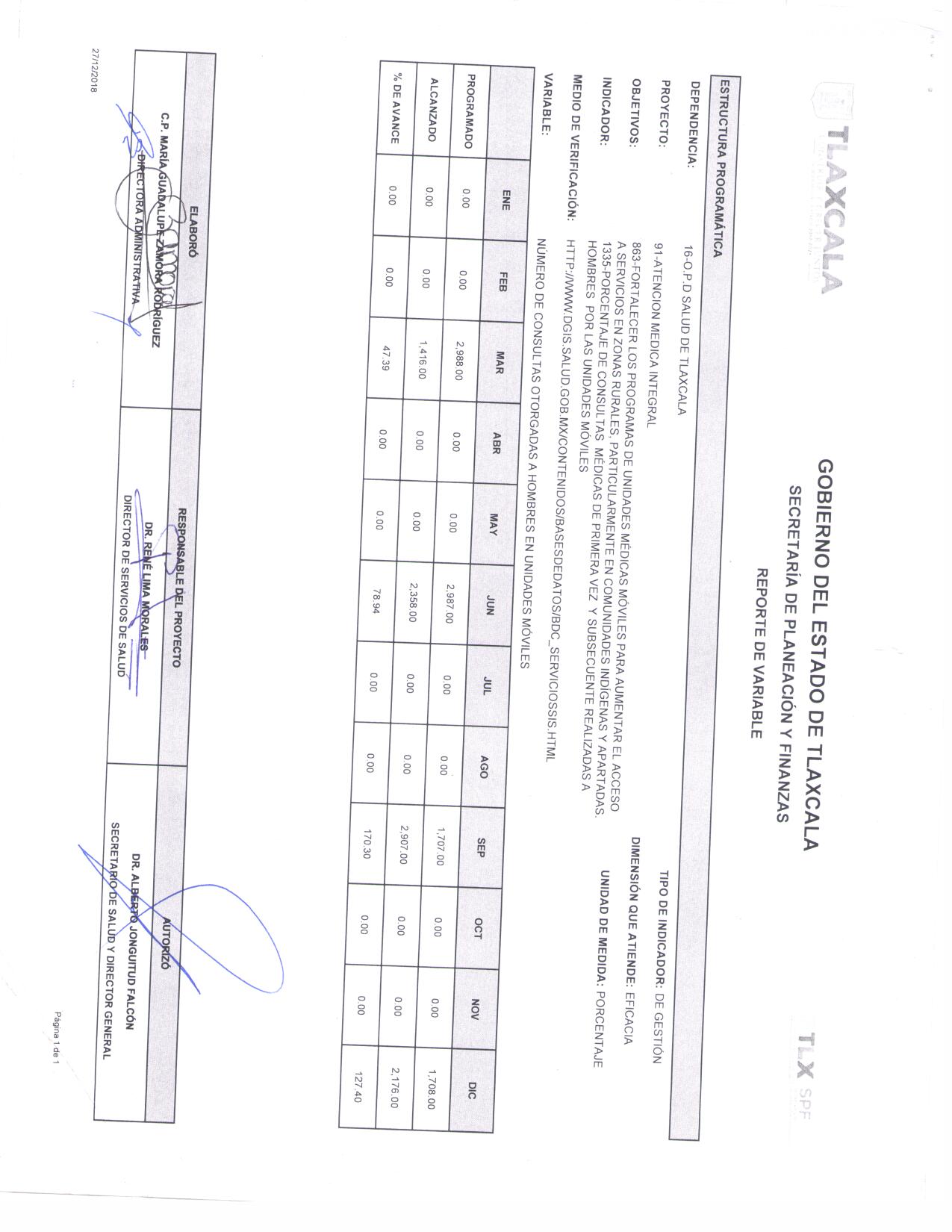 